[MS-ADR2]: Access Services Data Run Time Protocol Version 2Intellectual Property Rights Notice for Open Specifications DocumentationTechnical Documentation. Microsoft publishes Open Specifications documentation (“this documentation”) for protocols, file formats, data portability, computer languages, and standards support. Additionally, overview documents cover inter-protocol relationships and interactions. Copyrights. This documentation is covered by Microsoft copyrights. Regardless of any other terms that are contained in the terms of use for the Microsoft website that hosts this documentation, you can make copies of it in order to develop implementations of the technologies that are described in this documentation and can distribute portions of it in your implementations that use these technologies or in your documentation as necessary to properly document the implementation. You can also distribute in your implementation, with or without modification, any schemas, IDLs, or code samples that are included in the documentation. This permission also applies to any documents that are referenced in the Open Specifications documentation. No Trade Secrets. Microsoft does not claim any trade secret rights in this documentation. Patents. Microsoft has patents that might cover your implementations of the technologies described in the Open Specifications documentation. Neither this notice nor Microsoft's delivery of this documentation grants any licenses under those patents or any other Microsoft patents. However, a given Open Specifications document might be covered by the Microsoft Open Specifications Promise or the Microsoft Community Promise. If you would prefer a written license, or if the technologies described in this documentation are not covered by the Open Specifications Promise or Community Promise, as applicable, patent licenses are available by contacting iplg@microsoft.com. License Programs. To see all of the protocols in scope under a specific license program and the associated patents, visit the Patent Map. Trademarks. The names of companies and products contained in this documentation might be covered by trademarks or similar intellectual property rights. This notice does not grant any licenses under those rights. For a list of Microsoft trademarks, visit www.microsoft.com/trademarks. Fictitious Names. The example companies, organizations, products, domain names, email addresses, logos, people, places, and events that are depicted in this documentation are fictitious. No association with any real company, organization, product, domain name, email address, logo, person, place, or event is intended or should be inferred.Reservation of Rights. All other rights are reserved, and this notice does not grant any rights other than as specifically described above, whether by implication, estoppel, or otherwise. Tools. The Open Specifications documentation does not require the use of Microsoft programming tools or programming environments in order for you to develop an implementation. If you have access to Microsoft programming tools and environments, you are free to take advantage of them. Certain Open Specifications documents are intended for use in conjunction with publicly available standards specifications and network programming art and, as such, assume that the reader either is familiar with the aforementioned material or has immediate access to it.Support. For questions and support, please contact dochelp@microsoft.com. Preliminary Documentation. This particular Open Specifications document provides documentation for past and current releases and/or for the pre-release version of this technology. This document provides final documentation for past and current releases and preliminary documentation, as applicable and specifically noted in this document, for the pre-release version. Microsoft will release final documentation in connection with the commercial release of the updated or new version of this technology. Because this documentation might change between the pre-release version and the final version of this technology, there are risks in relying on this preliminary documentation. To the extent that you incur additional development obligations or any other costs as a result of relying on this preliminary documentation, you do so at your own risk.Revision SummaryTable of Contents1	Introduction	221.1	Glossary	221.2	References	291.2.1	Normative References	291.2.2	Informative References	301.3	Overview	301.3.1	Session-based Protocol	311.3.2	Protocol Operations	311.4	Relationship to Other Protocols	311.5	Prerequisites/Preconditions	311.6	Applicability Statement	321.7	Versioning and Capability Negotiation	321.8	Vendor-Extensible Fields	321.9	Standards Assignments	322	Messages	332.1	Transport	332.2	Common Message Syntax	332.2.1	Namespaces	332.2.2	Messages	342.2.3	Elements	342.2.4	Complex Types	342.2.4.1	AccessServerMessage	382.2.4.2	ArrayOfKeyValuePair	392.2.4.3	CommandParameter	392.2.4.4	CommandResult	402.2.4.5	KeyValuePair	412.2.4.6	ServerHealthInformation	412.2.4.7	ArrayOfanyType	422.2.4.8	FilterInfo	422.2.4.9	DatabaseContext	432.2.4.10	NetworkCredential	442.2.4.11	ProvisionedDatabaseContext	452.2.4.12	SecureString	452.2.4.13	ServerContext	452.2.4.14	ArrayOfKeyValueOfstringstring	462.2.4.15	DatabaseProviderMessage	462.2.4.16	ArrayOfFieldSchema	472.2.4.17	ArrayOfint	472.2.4.18	ArrayOfParameterValue	472.2.4.19	ArrayOfstring	482.2.4.20	ClientMessage	482.2.4.21	Expression	482.2.4.22	FieldSchema	492.2.4.23	ParameterValue	522.2.4.24	AccessObject	532.2.4.25	AccessObjectIdentity	532.2.4.26	AccessObjectList	542.2.4.27	AccessProperties	542.2.4.28	AccessStorageObject	552.2.4.29	AppsForOfficeSettings	552.2.4.30	ArrayOfAccessObject	562.2.4.31	ArrayOfAccessObjectIdentity	562.2.4.32	ArrayOfArrayOfKeyValuePair	562.2.4.33	ArrayOfArrayOfstring	562.2.4.34	ArrayOfFirewallRule	572.2.4.35	ArrayOfKeyValueOfstringColumneb1rtN9t	572.2.4.36	CollationInfo	582.2.4.37	Column	582.2.4.38	ColumnLookup	602.2.4.39	ColumnValue	602.2.4.40	ConnectivityStatusInformation	602.2.4.41	DataMacro	612.2.4.42	EmbeddedExpression	612.2.4.43	ExtendedAttributes	612.2.4.44	FieldList	622.2.4.45	FirewallRule	622.2.4.46	Form	622.2.4.47	LinkedTable	632.2.4.48	ObjectIdentityList	632.2.4.49	Query	632.2.4.50	RequestApplication	642.2.4.51	RequestContext	662.2.4.52	RequestUser	662.2.4.53	ServiceError	672.2.4.54	ServiceParameters	672.2.4.55	ServiceResult	672.2.4.56	ServiceWarning	682.2.4.57	Table	682.2.4.58	UIMacro	682.2.4.59	AddFirewallRuleResult	692.2.5	Simple Types	692.2.5.1	AccessObjectType	702.2.5.2	AccessServerMessageButtons	712.2.5.3	AccessServerMessageId	722.2.5.4	AccessServerMessageSeverity	872.2.5.5	AccessServerMessageType	882.2.5.6	AnonymousAccessMode	882.2.5.7	CacheCommands	892.2.5.8	ClientMessageID	892.2.5.9	ConnectivityPermissionLevel	952.2.5.10	DatabaseProviderError	962.2.5.11	guid	962.2.5.12	LookupType	972.2.5.13	PackageSource	972.2.5.14	ServerStateFlags	982.2.5.15	SortType	982.2.5.16	SqlAuthenticationMode	992.2.5.17	UserRole	992.2.6	Attributes	1002.2.7	Groups	1002.2.8	Attribute Groups	1002.2.9	Faults	1002.2.9.1	Common Fault Identifiers	1002.2.9.2	Runtime Fault Identifiers	1012.2.9.3	Sql Fault Identifiers	1012.2.9.4	Design Time Fault Identifiers	1043	Protocol Details	1073.1	Server Details	1073.1.1	Abstract Data Model	1073.1.1.1	Common Terms	1083.1.1.2	SessionIdentifier	1093.1.2	Timers	1103.1.3	Initialization	1103.1.4	Message Processing Events and Sequencing Rules	1103.1.4.1	CloseSession	1143.1.4.1.1	Messages	1143.1.4.1.1.1	IAccessServiceSoap_CloseSession_InputMessage	1143.1.4.1.1.2	IAccessServiceSoap_CloseSession_OutputMessage	1153.1.4.1.2	Elements	1153.1.4.1.2.1	CloseSession	1153.1.4.1.2.2	CloseSessionResponse	1153.1.4.1.3	Complex Types	1163.1.4.1.4	Simple Types	1163.1.4.1.5	Attributes	1163.1.4.1.6	Groups	1163.1.4.1.7	Attribute Groups	1163.1.4.2	DeleteData	1163.1.4.2.1	Messages	1173.1.4.2.1.1	IAccessServiceSoap_DeleteData_InputMessage	1173.1.4.2.1.2	IAccessServiceSoap_DeleteData_OutputMessage	1173.1.4.2.2	Elements	1173.1.4.2.2.1	DeleteData	1173.1.4.2.2.2	DeleteDataResponse	1183.1.4.2.3	Complex Types	1183.1.4.2.4	Simple Types	1193.1.4.2.5	Attributes	1193.1.4.2.6	Groups	1193.1.4.2.7	Attribute Groups	1193.1.4.3	FixupRow	1193.1.4.3.1	Messages	1203.1.4.3.1.1	IAccessServiceSoap_FixupRow_InputMessage	1203.1.4.3.1.2	IAccessServiceSoap_FixupRow_OutputMessage	1203.1.4.3.2	Elements	1203.1.4.3.2.1	FixupRow	1203.1.4.3.2.2	FixupRowResponse	1213.1.4.3.3	Complex Types	1223.1.4.3.4	Simple Types	1223.1.4.3.5	Attributes	1223.1.4.3.6	Groups	1223.1.4.3.7	Attribute Groups	1223.1.4.4	GetData	1223.1.4.4.1	Messages	1233.1.4.4.1.1	IAccessServiceSoap_GetData_InputMessage	1243.1.4.4.1.2	IAccessServiceSoap_GetData_OutputMessage	1243.1.4.4.2	Elements	1243.1.4.4.2.1	GetData	1243.1.4.4.2.2	GetDataResponse	1253.1.4.4.3	Complex Types	1263.1.4.4.4	Simple Types	1263.1.4.4.5	Attributes	1263.1.4.4.6	Groups	1263.1.4.4.7	Attribute Groups	1263.1.4.5	GetDistinctValues	1263.1.4.5.1	Messages	1273.1.4.5.1.1	IAccessServiceSoap_GetDistinctValues_InputMessage	1273.1.4.5.1.2	IAccessServiceSoap_GetDistinctValues_OutputMessage	1273.1.4.5.2	Elements	1273.1.4.5.2.1	GetDistinctValues	1273.1.4.5.2.2	GetDistinctValuesResponse	1283.1.4.5.3	Complex Types	1293.1.4.5.4	Simple Types	1293.1.4.5.5	Attributes	1293.1.4.5.6	Groups	1293.1.4.5.7	Attribute Groups	1293.1.4.6	GetHealthScore	1293.1.4.6.1	Messages	1303.1.4.6.1.1	IAccessServiceSoap_GetHealthScore_InputMessage	1303.1.4.6.1.2	IAccessServiceSoap_GetHealthScore_OutputMessage	1303.1.4.6.2	Elements	1303.1.4.6.2.1	GetHealthScore	1313.1.4.6.2.2	GetHealthScoreResponse	1313.1.4.6.3	Complex Types	1313.1.4.6.4	Simple Types	1313.1.4.6.5	Attributes	1313.1.4.6.6	Groups	1313.1.4.6.7	Attribute Groups	1313.1.4.7	GetObjectSchema	1323.1.4.7.1	Messages	1323.1.4.7.1.1	IAccessServiceSoap_GetObjectSchema_InputMessage	1323.1.4.7.1.2	IAccessServiceSoap_GetObjectSchema_OutputMessage	1333.1.4.7.2	Elements	1333.1.4.7.2.1	GetObjectSchema	1333.1.4.7.2.2	GetObjectSchemaResponse	1333.1.4.7.3	Complex Types	1343.1.4.7.4	Simple Types	1343.1.4.7.5	Attributes	1343.1.4.7.6	Groups	1343.1.4.7.7	Attribute Groups	1343.1.4.8	InsertData	1343.1.4.8.1	Messages	1353.1.4.8.1.1	IAccessServiceSoap_InsertData_InputMessage	1353.1.4.8.1.2	IAccessServiceSoap_InsertData_OutputMessage	1363.1.4.8.2	Elements	1363.1.4.8.2.1	InsertData	1363.1.4.8.2.2	InsertDataResponse	1373.1.4.8.3	Complex Types	1373.1.4.8.4	Simple Types	1373.1.4.8.5	Attributes	1373.1.4.8.6	Groups	1373.1.4.8.7	Attribute Groups	1373.1.4.9	OpenResultSet	1383.1.4.9.1	Messages	1393.1.4.9.1.1	IAccessServiceSoap_OpenResultSet_InputMessage	1393.1.4.9.1.2	IAccessServiceSoap_OpenResultSet_OutputMessage	1393.1.4.9.2	Elements	1393.1.4.9.2.1	OpenResultSet	1403.1.4.9.2.2	OpenResultSetResponse	1413.1.4.9.3	Complex Types	1423.1.4.9.4	Simple Types	1423.1.4.9.5	Attributes	1423.1.4.9.6	Groups	1423.1.4.9.7	Attribute Groups	1423.1.4.10	OpenSession	1423.1.4.10.1	Messages	1433.1.4.10.1.1	IAccessServiceSoap_OpenSession_InputMessage	1433.1.4.10.1.2	IAccessServiceSoap_OpenSession_OutputMessage	1433.1.4.10.2	Elements	1433.1.4.10.2.1	OpenSession	1433.1.4.10.2.2	OpenSessionResponse	1443.1.4.10.3	Complex Types	1443.1.4.10.3.1	CultureCommandParameter	1443.1.4.10.4	Simple Types	1473.1.4.10.5	Attributes	1473.1.4.10.6	Groups	1473.1.4.10.7	Attribute Groups	1473.1.4.11	UpdateData	1473.1.4.11.1	Messages	1483.1.4.11.1.1	IAccessServiceSoap_UpdateData_InputMessage	1483.1.4.11.1.2	IAccessServiceSoap_UpdateData_OutputMessage	1493.1.4.11.2	Elements	1493.1.4.11.2.1	UpdateData	1493.1.4.11.2.2	UpdateDataResponse	1503.1.4.11.3	Complex Types	1513.1.4.11.4	Simple Types	1513.1.4.11.5	Attributes	1513.1.4.11.6	Groups	1513.1.4.11.7	Attribute Groups	1513.1.4.12	AddFirewallRule	1513.1.4.12.1	Messages	1523.1.4.12.1.1	IAccessServiceSoap_AddFirewallRule_InputMessage	1523.1.4.12.1.2	IAccessServiceSoap_AddFirewallRule_OutputMessage	1523.1.4.12.2	Elements	1523.1.4.12.2.1	AddFirewallRule	1533.1.4.12.2.2	AddFirewallRuleResponse	1533.1.4.12.3	Complex Types	1533.1.4.12.3.1	AddFirewallRuleParameters	1543.1.4.12.4	Simple Types	1543.1.4.12.5	Attributes	1543.1.4.12.6	Groups	1543.1.4.12.7	Attribute Groups	1543.1.4.13	CreateAccessObject	1543.1.4.13.1	Messages	1553.1.4.13.1.1	IAccessServiceSoap_CreateAccessObject_InputMessage	1553.1.4.13.1.2	IAccessServiceSoap_CreateAccessObject_OutputMessage	1553.1.4.13.2	Elements	1553.1.4.13.2.1	CreateAccessObject	1563.1.4.13.2.2	CreateAccessObjectResponse	1563.1.4.13.3	Complex Types	1573.1.4.13.3.1	ArrayOfParameterObject	1573.1.4.13.3.2	CreateParameters	1573.1.4.13.3.3	CreateResult	1583.1.4.13.3.4	ParameterObject	1583.1.4.13.3.5	ParameterObjectList	1583.1.4.13.4	Simple Types	1593.1.4.13.5	Attributes	1593.1.4.13.6	Groups	1593.1.4.13.7	Attribute Groups	1593.1.4.14	CreatePackage	1593.1.4.14.1	Messages	1603.1.4.14.1.1	IAccessServiceSoap_CreatePackage_InputMessage	1603.1.4.14.1.2	IAccessServiceSoap_CreatePackage_OutputMessage	1603.1.4.14.2	Elements	1603.1.4.14.2.1	CreatePackage	1603.1.4.14.2.2	CreatePackageResponse	1613.1.4.14.3	Complex Types	1613.1.4.14.3.1	CreatePackageParameters	1613.1.4.14.3.2	CreatePackageResult	1623.1.4.14.4	Simple Types	1623.1.4.14.4.1	PackagingOption	1633.1.4.14.5	Attributes	1633.1.4.14.6	Groups	1633.1.4.14.7	Attribute Groups	1633.1.4.15	DeleteAccessObject	1633.1.4.15.1	Messages	1643.1.4.15.1.1	IAccessServiceSoap_DeleteAccessObject_InputMessage	1643.1.4.15.1.2	IAccessServiceSoap_DeleteAccessObject_OutputMessage	1643.1.4.15.2	Elements	1643.1.4.15.2.1	DeleteAccessObject	1653.1.4.15.2.2	DeleteAccessObjectResponse	1653.1.4.15.3	Complex Types	1663.1.4.15.3.1	DeleteParameters	1663.1.4.15.3.2	DeleteResult	1663.1.4.15.4	Simple Types	1673.1.4.15.5	Attributes	1673.1.4.15.6	Groups	1673.1.4.15.7	Attribute Groups	1673.1.4.16	DeleteFirewallRules	1673.1.4.16.1	Messages	1673.1.4.16.1.1	IAccessServiceSoap_DeleteFirewallRules_InputMessage	1683.1.4.16.1.2	IAccessServiceSoap_DeleteFirewallRules_OutputMessage	1683.1.4.16.2	Elements	1683.1.4.16.2.1	DeleteFirewallRules	1683.1.4.16.2.2	DeleteFirewallRulesResponse	1693.1.4.16.3	Complex Types	1693.1.4.16.3.1	DeleteFirewallRulesParameters	1693.1.4.16.3.2	DeleteFirewallRulesResult	1703.1.4.16.3.3	FirewallRulesList	1703.1.4.16.4	Simple Types	1713.1.4.16.4.1	DeleteFirewallRulesOption	1713.1.4.16.5	Attributes	1713.1.4.16.6	Groups	1713.1.4.16.7	Attribute Groups	1713.1.4.17	GetAccessObject	1713.1.4.17.1	Messages	1723.1.4.17.1.1	IAccessServiceSoap_GetAccessObject_InputMessage	1723.1.4.17.1.2	IAccessServiceSoap_GetAccessObject_OutputMessage	1723.1.4.17.2	Elements	1733.1.4.17.2.1	GetAccessObject	1733.1.4.17.2.2	GetAccessObjectResponse	1733.1.4.17.3	Complex Types	1743.1.4.17.3.1	GetParameters	1743.1.4.17.3.2	GetResult	1743.1.4.17.4	Simple Types	1753.1.4.17.5	Attributes	1753.1.4.17.6	Groups	1753.1.4.17.7	Attribute Groups	1753.1.4.18	GetApplicationInformation	1753.1.4.18.1	Messages	1753.1.4.18.1.1	IAccessServiceSoap_GetApplicationInformation_InputMessage	1763.1.4.18.1.2	IAccessServiceSoap_GetApplicationInformation_OutputMessage	1763.1.4.18.2	Elements	1763.1.4.18.2.1	GetApplicationInformation	1763.1.4.18.2.2	GetApplicationInformationResponse	1773.1.4.18.3	Complex Types	1773.1.4.18.3.1	GetAppInfoResult	1773.1.4.18.3.2	GetApplicationInformationParameters	1793.1.4.18.3.3	IDList	1793.1.4.18.3.4	ProtocolVersionList	1803.1.4.18.4	Simple Types	1803.1.4.18.5	Attributes	1803.1.4.18.6	Groups	1803.1.4.18.7	Attribute Groups	1803.1.4.19	GetDataConnectivity	1803.1.4.19.1	Messages	1813.1.4.19.1.1	IAccessServiceSoap_GetDataConnectivity_InputMessage	1813.1.4.19.1.2	IAccessServiceSoap_GetDataConnectivity_OutputMessage	1813.1.4.19.2	Elements	1813.1.4.19.2.1	GetDataConnectivity	1823.1.4.19.2.2	GetDataConnectivityResponse	1823.1.4.19.3	Complex Types	1833.1.4.19.3.1	GetDataConnectivityParameters	1833.1.4.19.3.2	GetDataConnectivityResult	1833.1.4.19.4	Simple Types	1843.1.4.19.5	Attributes	1843.1.4.19.6	Groups	1843.1.4.19.7	Attribute Groups	1843.1.4.20	GetDataConnectivityStatus	1843.1.4.20.1	Messages	1853.1.4.20.1.1	IAccessServiceSoap_GetDataConnectivityStatus_InputMessage	1853.1.4.20.1.2	IAccessServiceSoap_GetDataConnectivityStatus_OutputMessage	1853.1.4.20.2	Elements	1853.1.4.20.2.1	GetDataConnectivityStatus	1853.1.4.20.2.2	GetDataConnectivityStatusResponse	1863.1.4.20.3	Complex Types	1863.1.4.20.3.1	ArrayOfConnectivityStatusInformation	1873.1.4.20.3.2	GetDataConnectivityStatusParameters	1873.1.4.20.3.3	GetDataConnectivityStatusResult	1873.1.4.20.4	Simple Types	1883.1.4.20.5	Attributes	1883.1.4.20.6	Groups	1883.1.4.20.7	Attribute Groups	1883.1.4.21	GetFirewallRules	1883.1.4.21.1	Messages	1893.1.4.21.1.1	IAccessServiceSoap_GetFirewallRules_InputMessage	1893.1.4.21.1.2	IAccessServiceSoap_GetFirewallRules_OutputMessage	1893.1.4.21.2	Elements	1893.1.4.21.2.1	GetFirewallRules	1893.1.4.21.2.2	GetFirewallRulesResponse	1903.1.4.21.3	Complex Types	1903.1.4.21.3.1	GetFirewallRulesParameters	1913.1.4.21.3.2	GetFirewallRulesResult	1913.1.4.21.4	Simple Types	1913.1.4.21.5	Attributes	1913.1.4.21.6	Groups	1913.1.4.21.7	Attribute Groups	1923.1.4.22	GetLinkedTableInformation	1923.1.4.22.1	Messages	1933.1.4.22.1.1	IAccessServiceSoap_GetLinkedTableInformation_InputMessage	1933.1.4.22.1.2	IAccessServiceSoap_GetLinkedTableInformation_OutputMessage	1933.1.4.22.2	Elements	1933.1.4.22.2.1	GetLinkedTableInformation	1943.1.4.22.2.2	GetLinkedTableInformationResponse	1943.1.4.22.3	Complex Types	1953.1.4.22.3.1	GetLinkedTableInformationParameters	1953.1.4.22.3.2	GetLinkedTableInformationResult	1953.1.4.22.4	Simple Types	1963.1.4.22.5	Attributes	1963.1.4.22.6	Groups	1963.1.4.22.7	Attribute Groups	1963.1.4.23	ImportData	1963.1.4.23.1	Messages	1973.1.4.23.1.1	IAccessServiceSoap_ImportData_InputMessage	1973.1.4.23.1.2	IAccessServiceSoap_ImportData_OutputMessage	1973.1.4.23.2	Elements	1973.1.4.23.2.1	ImportData	1973.1.4.23.2.2	ImportDataResponse	1983.1.4.23.3	Complex Types	1983.1.4.23.3.1	ImportDataParameters	1983.1.4.23.3.2	ImportDataResult	1993.1.4.23.4	Simple Types	1993.1.4.23.5	Attributes	1993.1.4.23.6	Groups	1993.1.4.23.7	Attribute Groups	1993.1.4.24	RefreshLinkedTableInformation	2003.1.4.24.1	Messages	2003.1.4.24.1.1	IAccessServiceSoap_RefreshLinkedTableInformation_InputMessage	2013.1.4.24.1.2	IAccessServiceSoap_RefreshLinkedTableInformation_OutputMessage	2013.1.4.24.2	Elements	2013.1.4.24.2.1	RefreshLinkedTableInformation	2013.1.4.24.2.2	RefreshLinkedTableInformationResponse	2023.1.4.24.3	Complex Types	2023.1.4.24.3.1	RefreshLinkedTableInformationParameters	2023.1.4.24.3.2	RefreshLinkedTableInformationResult	2033.1.4.24.4	Simple Types	2033.1.4.24.5	Attributes	2033.1.4.24.6	Groups	2033.1.4.24.7	Attribute Groups	2033.1.4.25	RenameAccessObject	2033.1.4.25.1	Messages	2043.1.4.25.1.1	IAccessServiceSoap_RenameAccessObject_InputMessage	2043.1.4.25.1.2	IAccessServiceSoap_RenameAccessObject_OutputMessage	2043.1.4.25.2	Elements	2053.1.4.25.2.1	RenameAccessObject	2053.1.4.25.2.2	RenameAccessObjectResponse	2053.1.4.25.3	Complex Types	2063.1.4.25.3.1	RenameParameters	2063.1.4.25.3.2	RenameResult	2063.1.4.25.4	Simple Types	2073.1.4.25.5	Attributes	2073.1.4.25.6	Groups	2073.1.4.25.7	Attribute Groups	2073.1.4.26	SetDataConnectivityStatus	2073.1.4.26.1	Messages	2083.1.4.26.1.1	IAccessServiceSoap_SetDataConnectivityStatus_InputMessage	2083.1.4.26.1.2	IAccessServiceSoap_SetDataConnectivityStatus_OutputMessage	2083.1.4.26.2	Elements	2083.1.4.26.2.1	SetDataConnectivityStatus	2093.1.4.26.2.2	SetDataConnectivityStatusResponse	2093.1.4.26.3	Complex Types	2103.1.4.26.3.1	SetDataConnectivityStatusParameters	2103.1.4.26.3.2	SetDataConnectivityStatusResult	2103.1.4.26.4	Simple Types	2113.1.4.26.5	Attributes	2113.1.4.26.6	Groups	2113.1.4.26.7	Attribute Groups	2113.1.4.27	SetDataMacroTracing	2113.1.4.27.1	Messages	2123.1.4.27.1.1	IAccessServiceSoap_SetDataMacroTracing_InputMessage	2123.1.4.27.1.2	IAccessServiceSoap_SetDataMacroTracing_OutputMessage	2123.1.4.27.2	Elements	2123.1.4.27.2.1	SetDataMacroTracing	2123.1.4.27.2.2	SetDataMacroTracingResponse	2133.1.4.27.3	Complex Types	2133.1.4.27.3.1	SetDataMacroTracingParameters	2143.1.4.27.3.2	SetDataMacroTracingResult	2143.1.4.27.4	Simple Types	2143.1.4.27.5	Attributes	2143.1.4.27.6	Groups	2143.1.4.27.7	Attribute Groups	2153.1.4.28	UpdateAccessObject	2153.1.4.28.1	Messages	2153.1.4.28.1.1	IAccessServiceSoap_UpdateAccessObject_InputMessage	2153.1.4.28.1.2	IAccessServiceSoap_UpdateAccessObject_OutputMessage	2163.1.4.28.2	Elements	2163.1.4.28.2.1	UpdateAccessObject	2163.1.4.28.2.2	UpdateAccessObjectResponse	2163.1.4.28.3	Complex Types	2173.1.4.28.3.1	UpdateParameters	2173.1.4.28.3.2	UpdateResult	2183.1.4.28.4	Simple Types	2183.1.4.28.5	Attributes	2183.1.4.28.6	Groups	2183.1.4.28.7	Attribute Groups	2183.1.4.29	CheckCopyStatus	2193.1.4.29.1	Messages	2193.1.4.29.1.1	IAccessServiceSoap_CheckCopyStatus_InputMessage	2193.1.4.29.1.2	IAccessServiceSoap_CheckCopyStatus_OutputMessage	2203.1.4.29.2	Elements	2203.1.4.29.2.1	CheckCopyStatus	2203.1.4.29.2.2	CheckCopyStatusResponse	2203.1.4.29.3	Complex Types	2213.1.4.29.4	Simple Types	2213.1.4.29.5	Attributes	2213.1.4.29.6	Groups	2213.1.4.29.7	Attribute Groups	2213.1.4.30	CopyDatabase	2213.1.4.30.1	Messages	2223.1.4.30.1.1	IAccessServiceSoap_CopyDatabase_InputMessage	2223.1.4.30.1.2	IAccessServiceSoap_CopyDatabase_OutputMessage	2223.1.4.30.2	Elements	2223.1.4.30.2.1	CopyDatabase	2233.1.4.30.2.2	CopyDatabaseResponse	2233.1.4.30.3	Complex Types	2233.1.4.30.4	Simple Types	2233.1.4.30.5	Attributes	2243.1.4.30.6	Groups	2243.1.4.30.7	Attribute Groups	2243.1.4.31	DatabaseExists	2243.1.4.31.1	Messages	2243.1.4.31.1.1	IAccessServiceSoap_DatabaseExists_InputMessage	2253.1.4.31.1.2	IAccessServiceSoap_DatabaseExists_OutputMessage	2253.1.4.31.2	Elements	2253.1.4.31.2.1	DatabaseExists	2253.1.4.31.2.2	DatabaseExistsResponse	2263.1.4.31.3	Complex Types	2263.1.4.31.4	Simple Types	2263.1.4.31.5	Attributes	2263.1.4.31.6	Groups	2263.1.4.31.7	Attribute Groups	2263.1.4.32	ExecuteDacIncrementalUpgrade	2263.1.4.32.1	Messages	2273.1.4.32.1.1	IAccessServiceSoap_ExecuteDacIncrementalUpgrade_InputMessage	2273.1.4.32.1.2	IAccessServiceSoap_ExecuteDacIncrementalUpgrade_OutputMessage	2273.1.4.32.2	Elements	2283.1.4.32.2.1	ExecuteDacIncrementalUpgrade	2283.1.4.32.2.2	ExecuteDacIncrementalUpgradeResponse	2283.1.4.32.3	Complex Types	2293.1.4.32.4	Simple Types	2293.1.4.32.5	Attributes	2293.1.4.32.6	Groups	2293.1.4.32.7	Attribute Groups	2293.1.4.33	GetAvailableServer	2293.1.4.33.1	Messages	2303.1.4.33.1.1	IAccessServiceSoap_GetAvailableServer_InputMessage	2303.1.4.33.1.2	IAccessServiceSoap_GetAvailableServer_OutputMessage	2303.1.4.33.2	Elements	2303.1.4.33.2.1	GetAvailableServer	2303.1.4.33.2.2	GetAvailableServerResponse	2313.1.4.33.3	Complex Types	2313.1.4.33.4	Simple Types	2323.1.4.33.5	Attributes	2323.1.4.33.6	Groups	2323.1.4.33.7	Attribute Groups	2323.1.4.34	GetPackage	2323.1.4.34.1	Messages	2323.1.4.34.1.1	IAccessServiceSoap_GetPackage_InputMessage	2333.1.4.34.1.2	IAccessServiceSoap_GetPackage_OutputMessage	2333.1.4.34.2	Elements	2333.1.4.34.2.1	GetPackage	2333.1.4.34.2.2	GetPackageResponse	2343.1.4.34.3	Complex Types	2343.1.4.34.3.1	GetPackageParameters	2343.1.4.34.3.2	GetPackageResult	2353.1.4.34.4	Simple Types	2353.1.4.34.4.1	PackageStatus	2353.1.4.34.5	Attributes	2363.1.4.34.6	Groups	2363.1.4.34.7	Attribute Groups	2363.1.4.35	GetServerName	2363.1.4.35.1	Messages	2363.1.4.35.1.1	IAccessServiceSoap_GetServerName_InputMessage	2373.1.4.35.1.2	IAccessServiceSoap_GetServerName_OutputMessage	2373.1.4.35.2	Elements	2373.1.4.35.2.1	GetServerName	2373.1.4.35.2.2	GetServerNameResponse	2383.1.4.35.3	Complex Types	2383.1.4.35.4	Simple Types	2383.1.4.35.5	Attributes	2383.1.4.35.6	Groups	2383.1.4.35.7	Attribute Groups	2383.1.4.36	ProvisionDatabase	2383.1.4.36.1	Messages	2393.1.4.36.1.1	IAccessServiceSoap_ProvisionDatabase_InputMessage	2393.1.4.36.1.2	IAccessServiceSoap_ProvisionDatabase_OutputMessage	2393.1.4.36.2	Elements	2403.1.4.36.2.1	ProvisionDatabase	2403.1.4.36.2.2	ProvisionDatabaseResponse	2403.1.4.36.3	Complex Types	2413.1.4.36.4	Simple Types	2413.1.4.36.5	Attributes	2413.1.4.36.6	Groups	2413.1.4.36.7	Attribute Groups	2413.1.4.37	RenameDatabase	2413.1.4.37.1	Messages	2423.1.4.37.1.1	IAccessServiceSoap_RenameDatabase_InputMessage	2423.1.4.37.1.2	IAccessServiceSoap_RenameDatabase_OutputMessage	2423.1.4.37.2	Elements	2423.1.4.37.2.1	RenameDatabase	2423.1.4.37.2.2	RenameDatabaseResponse	2433.1.4.37.3	Complex Types	2433.1.4.37.4	Simple Types	2433.1.4.37.5	Attributes	2433.1.4.37.6	Groups	2433.1.4.37.7	Attribute Groups	2433.1.4.38	SetReadWrite	2443.1.4.38.1	Messages	2443.1.4.38.1.1	IAccessServiceSoap_SetReadWrite_InputMessage	2443.1.4.38.1.2	IAccessServiceSoap_SetReadWrite_OutputMessage	2453.1.4.38.2	Elements	2453.1.4.38.2.1	SetReadWrite	2453.1.4.38.2.2	SetReadWriteResponse	2453.1.4.38.3	Complex Types	2463.1.4.38.4	Simple Types	2463.1.4.38.4.1	DatabaseReadWriteState	2463.1.4.38.5	Attributes	2463.1.4.38.6	Groups	2463.1.4.38.7	Attribute Groups	2473.1.4.39	UnprovisionDatabase	2473.1.4.39.1	Messages	2473.1.4.39.1.1	IAccessServiceSoap_UnprovisionDatabase_InputMessage	2473.1.4.39.1.2	IAccessServiceSoap_UnprovisionDatabase_OutputMessage	2483.1.4.39.2	Elements	2483.1.4.39.2.1	UnprovisionDatabase	2483.1.4.39.2.2	UnprovisionDatabaseResponse	2483.1.4.39.3	Complex Types	2493.1.4.39.4	Simple Types	2493.1.4.39.5	Attributes	2493.1.4.39.6	Groups	2493.1.4.39.7	Attribute Groups	2493.1.4.40	GetAutoSumValues	2493.1.4.40.1	Messages	2503.1.4.40.1.1	IAccessServiceSoap_GetAutoSumValues_InputMessage	2503.1.4.40.1.2	IAccessServiceSoap_GetAutoSumValues_OutputMessage	2503.1.4.40.2	Elements	2503.1.4.40.2.1	GetAutoSumValues	2513.1.4.40.2.2	GetAutoSumValuesResponse	2513.1.4.40.3	Complex Types	2523.1.4.40.4	Simple Types	2523.1.4.40.5	Attributes	2523.1.4.40.6	Groups	2523.1.4.40.7	Attribute Groups	2523.1.4.41	GetSearchData	2523.1.4.41.1	Messages	2533.1.4.41.1.1	IAccessServiceSoap_GetSearchData_InputMessage	2533.1.4.41.1.2	IAccessServiceSoap_GetSearchData_OutputMessage	2533.1.4.41.2	Elements	2533.1.4.41.2.1	GetSearchData	2543.1.4.41.2.2	GetSearchDataResponse	2553.1.4.41.3	Complex Types	2553.1.4.41.4	Simple Types	2553.1.4.41.5	Attributes	2553.1.4.41.6	Groups	2553.1.4.41.7	Attribute Groups	2553.1.4.42	RunDataMacro	2553.1.4.42.1	Messages	2563.1.4.42.1.1	IAccessServiceSoap_RunDataMacro_InputMessage	2563.1.4.42.1.2	IAccessServiceSoap_RunDataMacro_OutputMessage	2563.1.4.42.2	Elements	2573.1.4.42.2.1	RunDataMacro	2573.1.4.42.2.2	RunDataMacroResponse	2573.1.4.42.3	Complex Types	2583.1.4.42.3.1	DataMacroInstance	2583.1.4.42.4	Simple Types	2583.1.4.42.5	Attributes	2583.1.4.42.6	Groups	2583.1.4.42.7	Attribute Groups	2593.1.4.43	GetFormDefinitionAndRecordSet	2593.1.4.43.1	Messages	2603.1.4.43.1.1	IAccessServiceSoap_GetFormDefinitionAndRecordSet_InputMessage	2603.1.4.43.1.2	IAccessServiceSoap_GetFormDefinitionAndRecordSet_OutputMessage	2603.1.4.43.2	Elements	2603.1.4.43.2.1	GetFormDefinitionAndRecordSet	2603.1.4.43.2.2	GetFormDefinitionAndRecordSetResponse	2613.1.4.43.3	Complex Types	2623.1.4.43.3.1	ArrayOfArrayOfanyType	2633.1.4.43.3.2	ArrayOfArrayOfArrayOfstring	2633.1.4.43.3.3	ArrayOfArrayOfFormatInfo	2633.1.4.43.3.4	ArrayOfFormatInfo	2633.1.4.43.3.5	ArrayOfRecordStatus	2643.1.4.43.3.6	FormatInfo	2643.1.4.43.3.7	PagingInfo	2643.1.4.43.3.8	Recordset	2653.1.4.43.3.9	SharedDataBaseInfo	2663.1.4.43.4	Simple Types	2683.1.4.43.4.1	RecordStatus	2683.1.4.43.5	Attributes	2683.1.4.43.6	Groups	2683.1.4.43.7	Attribute Groups	2693.1.4.44	GetUIMacroJavascript	2693.1.4.44.1	Messages	2693.1.4.44.1.1	IAccessServiceSoap_GetUIMacroJavascript_InputMessage	2693.1.4.44.1.2	IAccessServiceSoap_GetUIMacroJavascript_OutputMessage	2703.1.4.44.2	Elements	2703.1.4.44.2.1	GetUIMacroJavascript	2703.1.4.44.2.2	GetUIMacroJavascriptResponse	2703.1.4.44.3	Complex Types	2713.1.4.44.4	Simple Types	2713.1.4.44.5	Attributes	2713.1.4.44.6	Groups	2713.1.4.44.7	Attribute Groups	2713.1.4.45	SetEnableDisableDatabase	2713.1.4.45.1	Messages	2723.1.4.45.1.1	IAccessServiceSoap_SetEnableDisableDatabase_InputMessage	2723.1.4.45.1.2	IAccessServiceSoap_SetEnableDisableDatabase_OutputMessage	2723.1.4.45.2	Elements	2723.1.4.45.2.1	SetEnableDisableDatabase	2733.1.4.45.2.2	SetEnableDisableDatabaseResponse	2733.1.4.45.3	Complex Types	2733.1.4.45.4	Simple Types	2743.1.4.45.4.1	DatabaseEnableDisableState	2743.1.4.45.5	Attributes	2743.1.4.45.6	Groups	2743.1.4.45.7	Attribute Groups	2743.1.4.46	UpdateDatabaseConfiguration	2743.1.4.46.1	Messages	2753.1.4.46.1.1	IAccessServiceSoap_UpdateDatabaseConfiguration_InputMessage	2753.1.4.46.1.2	IAccessServiceSoap_UpdateDatabaseConfiguration_OutputMessage	2753.1.4.46.2	Elements	2763.1.4.46.2.1	UpdateDatabaseConfiguration	2763.1.4.46.2.2	UpdateDatabaseConfigurationResponse	2763.1.4.46.3	Complex Types	2773.1.4.46.4	Simple Types	2773.1.4.46.5	Attributes	2773.1.4.46.6	Groups	2773.1.4.46.7	Attribute Groups	2773.1.4.47	CloseResultSet	2773.1.4.47.1	Messages	2783.1.4.47.1.1	IAccessServiceSoap_CloseResultSet_InputMessage	2783.1.4.47.1.2	IAccessServiceSoap_CloseResultSet_OutputMessage	2783.1.4.47.2	Elements	2783.1.4.47.2.1	CloseResultSet	2783.1.4.47.2.2	CloseResultSetResponse	2793.1.4.47.3	Complex Types	2793.1.4.47.4	Simple Types	2793.1.4.47.5	Attributes	2793.1.4.47.6	Groups	2793.1.4.47.7	Attribute Groups	2793.1.4.48	DeleteAllData	2793.1.4.48.1	Messages	2803.1.4.48.1.1	IAccessServiceSoap_DeleteAllData_InputMessage	2803.1.4.48.1.2	IAccessServiceSoap_DeleteAllData_OutputMessage	2803.1.4.48.2	Elements	2813.1.4.48.2.1	DeleteAllData	2813.1.4.48.2.2	DeleteAllDataResponse	2813.1.4.48.3	Complex Types	2823.1.4.48.4	Simple Types	2823.1.4.48.5	Attributes	2823.1.4.48.6	Groups	2823.1.4.48.7	Attribute Groups	2823.1.4.49	DeleteDataNoCache	2823.1.4.49.1	Messages	2833.1.4.49.1.1	IAccessServiceSoap_DeleteDataNoCache_InputMessage	2833.1.4.49.1.2	IAccessServiceSoap_DeleteDataNoCache_OutputMessage	2833.1.4.49.2	Elements	2833.1.4.49.2.1	DeleteDataNoCache	2833.1.4.49.2.2	DeleteDataNoCacheResponse	2843.1.4.49.3	Complex Types	2843.1.4.49.4	Simple Types	2853.1.4.49.5	Attributes	2853.1.4.49.6	Groups	2853.1.4.49.7	Attribute Groups	2853.1.4.50	FixupRowNoCache	2853.1.4.50.1	Messages	2863.1.4.50.1.1	IAccessServiceSoap_FixupRowNoCache_InputMessage	2863.1.4.50.1.2	IAccessServiceSoap_FixupRowNoCache_OutputMessage	2863.1.4.50.2	Elements	2863.1.4.50.2.1	FixupRowNoCache	2863.1.4.50.2.2	FixupRowNoCacheResponse	2883.1.4.50.3	Complex Types	2883.1.4.50.4	Simple Types	2883.1.4.50.5	Attributes	2883.1.4.50.6	Groups	2883.1.4.50.7	Attribute Groups	2883.1.4.51	GetApplicationNotifications	2883.1.4.51.1	Messages	2893.1.4.51.1.1	IAccessServiceSoap_GetApplicationNotifications_InputMessage	2893.1.4.51.1.2	IAccessServiceSoap_GetApplicationNotifications_OutputMessage	2893.1.4.51.2	Elements	2903.1.4.51.2.1	GetApplicationNotifications	2903.1.4.51.2.2	GetApplicationNotificationsResponse	2903.1.4.51.3	Complex Types	2913.1.4.51.3.1	ArrayOfMessageSeverity	2913.1.4.51.3.2	ArrayOfNotification	2913.1.4.51.3.3	Notification	2913.1.4.51.4	Simple Types	2923.1.4.51.4.1	MessageSeverity	2923.1.4.51.5	Attributes	2923.1.4.51.6	Groups	2923.1.4.51.7	Attribute Groups	2923.1.4.52	GetHostProperties	2933.1.4.52.1	Messages	2933.1.4.52.1.1	IAccessServiceSoap_GetHostProperties_InputMessage	2933.1.4.52.1.2	IAccessServiceSoap_GetHostProperties_OutputMessage	2943.1.4.52.2	Elements	2943.1.4.52.2.1	GetHostProperties	2943.1.4.52.2.2	GetHostPropertiesResponse	2943.1.4.52.3	Complex Types	2963.1.4.52.4	Simple Types	2963.1.4.52.5	Attributes	2963.1.4.52.6	Groups	2963.1.4.52.7	Attribute Groups	2963.1.4.53	GetNewDatabaseCollation	2963.1.4.53.1	Messages	2973.1.4.53.1.1	IAccessServiceSoap_GetNewDatabaseCollation_InputMessage	2973.1.4.53.1.2	IAccessServiceSoap_GetNewDatabaseCollation_OutputMessage	2973.1.4.53.2	Elements	2973.1.4.53.2.1	GetNewDatabaseCollation	2973.1.4.53.2.2	GetNewDatabaseCollationResponse	2983.1.4.53.3	Complex Types	2983.1.4.53.4	Simple Types	2983.1.4.53.5	Attributes	2983.1.4.53.6	Groups	2983.1.4.53.7	Attribute Groups	2993.1.4.54	GetOfficeAppSettings	2993.1.4.54.1	Messages	2993.1.4.54.1.1	IAccessServiceSoap_GetOfficeAppSettings_InputMessage	2993.1.4.54.1.2	IAccessServiceSoap_GetOfficeAppSettings_OutputMessage	3003.1.4.54.2	Elements	3003.1.4.54.2.1	GetOfficeAppSettings	3003.1.4.54.2.2	GetOfficeAppSettingsResponse	3013.1.4.54.3	Complex Types	3013.1.4.54.4	Simple Types	3013.1.4.54.5	Attributes	3013.1.4.54.6	Groups	3013.1.4.54.7	Attribute Groups	3013.1.4.55	GetReservedDatabase	3013.1.4.55.1	Messages	3023.1.4.55.1.1	IAccessServiceSoap_GetReservedDatabase_InputMessage	3023.1.4.55.1.2	IAccessServiceSoap_GetReservedDatabase_OutputMessage	3023.1.4.55.2	Elements	3023.1.4.55.2.1	GetReservedDatabase	3033.1.4.55.2.2	GetReservedDatabaseResponse	3033.1.4.55.3	Complex Types	3043.1.4.55.4	Simple Types	3043.1.4.55.5	Attributes	3043.1.4.55.6	Groups	3043.1.4.55.7	Attribute Groups	3043.1.4.56	InsertAppForOfficeInForm	3043.1.4.56.1	Messages	3053.1.4.56.1.1	IAccessServiceSoap_InsertAppForOfficeInForm_InputMessage	3053.1.4.56.1.2	IAccessServiceSoap_InsertAppForOfficeInForm_OutputMessage	3053.1.4.56.2	Elements	3053.1.4.56.2.1	InsertAppForOfficeInForm	3053.1.4.56.2.2	InsertAppForOfficeInFormResponse	3063.1.4.56.3	Complex Types	3063.1.4.56.3.1	InsertAppsForOfficeInfo	3063.1.4.56.4	Simple Types	3073.1.4.56.5	Attributes	3073.1.4.56.6	Groups	3073.1.4.56.7	Attribute Groups	3073.1.4.57	InsertDataNoCache	3083.1.4.57.1	Messages	3083.1.4.57.1.1	IAccessServiceSoap_InsertDataNoCache_InputMessage	3093.1.4.57.1.2	IAccessServiceSoap_InsertDataNoCache_OutputMessage	3093.1.4.57.2	Elements	3093.1.4.57.2.1	InsertDataNoCache	3093.1.4.57.2.2	InsertDataNoCacheResponse	3103.1.4.57.3	Complex Types	3113.1.4.57.4	Simple Types	3113.1.4.57.5	Attributes	3113.1.4.57.6	Groups	3113.1.4.57.7	Attribute Groups	3113.1.4.58	RecycleDatabase	3113.1.4.58.1	Messages	3123.1.4.58.1.1	IAccessServiceSoap_RecycleDatabase_InputMessage	3123.1.4.58.1.2	IAccessServiceSoap_RecycleDatabase_OutputMessage	3123.1.4.58.2	Elements	3123.1.4.58.2.1	RecycleDatabase	3133.1.4.58.2.2	RecycleDatabaseResponse	3133.1.4.58.3	Complex Types	3133.1.4.58.4	Simple Types	3133.1.4.58.5	Attributes	3133.1.4.58.6	Groups	3133.1.4.58.7	Attribute Groups	3143.1.4.59	RestoreDatabase	3143.1.4.59.1	Messages	3143.1.4.59.1.1	IAccessServiceSoap_RestoreDatabase_InputMessage	3143.1.4.59.1.2	IAccessServiceSoap_RestoreDatabase_OutputMessage	3153.1.4.59.2	Elements	3153.1.4.59.2.1	RestoreDatabase	3153.1.4.59.2.2	RestoreDatabaseResponse	3153.1.4.59.3	Complex Types	3163.1.4.59.4	Simple Types	3163.1.4.59.5	Attributes	3163.1.4.59.6	Groups	3163.1.4.59.7	Attribute Groups	3163.1.4.60	RetrieveImage	3163.1.4.60.1	Messages	3173.1.4.60.1.1	IAccessServiceSoap_RetrieveImage_InputMessage	3173.1.4.60.1.2	IAccessServiceSoap_RetrieveImage_OutputMessage	3173.1.4.60.2	Elements	3173.1.4.60.2.1	RetrieveImage	3173.1.4.60.2.2	RetrieveImageResponse	3183.1.4.60.3	Complex Types	3183.1.4.60.4	Simple Types	3183.1.4.60.5	Attributes	3183.1.4.60.6	Groups	3193.1.4.60.7	Attribute Groups	3193.1.4.61	SelectDataNoCache	3193.1.4.61.1	Messages	3203.1.4.61.1.1	IAccessServiceSoap_SelectDataNoCache_InputMessage	3203.1.4.61.1.2	IAccessServiceSoap_SelectDataNoCache_OutputMessage	3203.1.4.61.2	Elements	3203.1.4.61.2.1	SelectDataNoCache	3213.1.4.61.2.2	SelectDataNoCacheResponse	3223.1.4.61.3	Complex Types	3233.1.4.61.4	Simple Types	3233.1.4.61.5	Attributes	3233.1.4.61.6	Groups	3233.1.4.61.7	Attribute Groups	3233.1.4.62	SetObjectReadOnly	3233.1.4.62.1	Messages	3243.1.4.62.1.1	IAccessServiceSoap_SetObjectReadOnly_InputMessage	3243.1.4.62.1.2	IAccessServiceSoap_SetObjectReadOnly_OutputMessage	3243.1.4.62.2	Elements	3243.1.4.62.2.1	SetObjectReadOnly	3243.1.4.62.2.2	SetObjectReadOnlyResponse	3253.1.4.62.3	Complex Types	3253.1.4.62.3.1	SetObjectReadOnlyParameters	3263.1.4.62.3.2	SetObjectReadOnlyResult	3263.1.4.62.4	Simple Types	3263.1.4.62.5	Attributes	3273.1.4.62.6	Groups	3273.1.4.62.7	Attribute Groups	3273.1.4.63	SetOfficeAppSettings	3273.1.4.63.1	Messages	3273.1.4.63.1.1	IAccessServiceSoap_SetOfficeAppSettings_InputMessage	3283.1.4.63.1.2	IAccessServiceSoap_SetOfficeAppSettings_OutputMessage	3283.1.4.63.2	Elements	3283.1.4.63.2.1	SetOfficeAppSettings	3283.1.4.63.2.2	SetOfficeAppSettingsResponse	3293.1.4.63.3	Complex Types	3293.1.4.63.4	Simple Types	3293.1.4.63.5	Attributes	3293.1.4.63.6	Groups	3293.1.4.63.7	Attribute Groups	3293.1.4.64	UpdateDataNoCache	3303.1.4.64.1	Messages	3313.1.4.64.1.1	IAccessServiceSoap_UpdateDataNoCache_InputMessage	3313.1.4.64.1.2	IAccessServiceSoap_UpdateDataNoCache_OutputMessage	3313.1.4.64.2	Elements	3313.1.4.64.2.1	UpdateDataNoCache	3313.1.4.64.2.2	UpdateDataNoCacheResponse	3333.1.4.64.3	Complex Types	3343.1.4.64.4	Simple Types	3343.1.4.64.5	Attributes	3343.1.4.64.6	Groups	3343.1.4.64.7	Attribute Groups	3343.1.4.65	UpdateImage	3343.1.4.65.1	Messages	3353.1.4.65.1.1	IAccessServiceSoap_UpdateImage_InputMessage	3353.1.4.65.1.2	IAccessServiceSoap_UpdateImage_OutputMessage	3353.1.4.65.2	Elements	3353.1.4.65.2.1	UpdateImage	3353.1.4.65.2.2	UpdateImageResponse	3363.1.4.65.3	Complex Types	3363.1.4.65.4	Simple Types	3363.1.4.65.5	Attributes	3363.1.4.65.6	Groups	3373.1.4.65.7	Attribute Groups	3373.1.4.66	OpenFirewallForUser	3373.1.4.66.1	Messages	3373.1.4.66.1.1	IAccessServiceSoap_OpenFirewallForUser_InputMessage	3383.1.4.66.1.2	IAccessServiceSoap_OpenFirewallForUser_OutputMessage	3383.1.4.66.2	Elements	3383.1.4.66.2.1	OpenFirewallForUser	3383.1.4.66.2.2	OpenFirewallForUserResponse	3393.1.4.66.3	Complex Types	3393.1.4.66.3.1	OpenFirewallForUserParameters	3393.1.4.66.4	Simple Types	3403.1.4.66.5	Attributes	3403.1.4.66.6	Groups	3403.1.4.66.7	Attribute Groups	3403.1.5	Timer Events	3403.1.5.1	Session Timeout	3403.1.6	Other Local Events	3403.2	Client Details	3404	Protocol Examples	3414.1	CreateAccessObject	3414.2	DeleteData	3434.3	UpdateData	3444.4	OpenResultSet	3455	Security	3485.1	Security Considerations for Implementers	3485.2	Index of Security Parameters	3486	Appendix A: Full WSDL	3497	Appendix B: Full XML Schema	3907.1	http://schemas.datacontract.org/2004/07/Microsoft.Office.Access.Services Schema	3907.2	http://schemas.microsoft.com/office/Access/2010/11/Server/WebServices/AccessServerInternalService/ Schema	3977.3	http://schemas.datacontract.org/2004/07/Microsoft.Office.Access.Services.Database Schema	4247.4	http://schemas.microsoft.com/2003/10/Serialization/Arrays Schema	4267.5	http://schemas.microsoft.com/2003/10/Serialization/ Schema	4277.6	http://schemas.datacontract.org/2004/07/Microsoft.Office.Access.Services.Data Schema	4287.7	http://schemas.datacontract.org/2004/07/System.Data Schema	4297.8	http://schemas.datacontract.org/2004/07/System.Globalization Schema	4307.9	http://schemas.datacontract.org/2004/07/System.Net Schema	4347.10	http://schemas.datacontract.org/2004/07/System.Security Schema	4357.11	http://schemas.datacontract.org/2004/07/System Schema	4357.12	http://schemas.datacontract.org/2004/07/Microsoft.Office.Access.Services.Design.Schema Schema	4367.13	http://schemas.datacontract.org/2004/07/Microsoft.Office.Access.Services.Design Schema	4377.14	http://schemas.datacontract.org/2004/07/Microsoft.Office.Access.Services.WebService Schema	4397.15	http://schemas.datacontract.org/2004/07/Microsoft.Office.Access.SharedClient Schema	4498	Appendix C: Product Behavior	4559	Change Tracking	45610	Index	457IntroductionThe Access Services Data Run Time Protocol enables a protocol client to execute and monitor tasks on a database application.Sections 1.5, 1.8, 1.9, 2, and 3 of this specification are normative. All other sections and examples in this specification are informative.GlossaryThis document uses the following terms:absolute URL: The full Internet address of a page or other World Wide Web resource. The absolute URL includes a protocol, such as "http," a network location, and an optional path and file name — for example, http://www.treyresearch.net/.account: A collection of data and settings for a SharePoint Workspace or Groove identity that represents a user. This includes shared spaces, messages, and preferences that are associated with a user's identity. An account can reside on one or more devices.aggregate function: A function that returns a single value by summarizing data. RDL specifies the following standard aggregate functions: Sum, Avg, Max, Min, Count, CountDistinct, CountRows, StDev, StDevP, Var, and VarP. In addition, RDL specifies the following advanced aggregate functions: First, Last, Previous, RunningValue, RowNumber, and Aggregate.alert: A message that is passed to a protocol client to notify it when specific criteria are met.alias: An alternate name that can be used to reference an object or element.app instance: An instantiation of an app on a specific site.app package: An implementation-specific file that specifies an app.argument: A named Data Value that is passed as part of a Remote Method invocation or returned as part of the results of a Remote Method invocation. For more information about Remote Method invocation, see [MS-NRTP] section 3.1.1.array: A Remoting Type that is an ordered collection of values. The values are identified by their position and position is determined by a set of integer indices. The number of indices required to represent the position is called the Rank of the Array. An Array is part of the Remoting Data Model and also specifies the Remoting Type of its items. For more information, [MS-NRTP] section 3.1.1.Augmented Backus-Naur Form (ABNF): A modified version of Backus-Naur Form (BNF), commonly used by Internet specifications. ABNF notation balances compactness and simplicity with reasonable representational power. ABNF differs from standard BNF in its definitions and uses of naming rules, repetition, alternatives, order-independence, and value ranges. For more information, see [RFC5234].authenticated user: A built-in security group specified in [MS-WSO] whose members include all users that can be authenticated by a computer.authentication: (1) The ability of one entity to determine the identity of another entity.(2) The act of proving an identity to a server while providing key material that binds the identity to subsequent communications.base64 encoding: A binary-to-text encoding scheme whereby an arbitrary sequence of bytes is converted to a sequence of printable ASCII characters, as described in [RFC4648].caption: One or more characters that can be used as a label for display purposes or as an identifier.collation: A set of rules that determines how data is compared, ordered, and presented.column: (1) See field (2). (2) The container for a single type of information in a row. Columns map to property names and specify what properties are used for the search query's command tree elements.complex type: An element that can contain other elements or attributes and appears as <complexType> in an XML document. See also simple type.component: A representation of a constituent transport address if a candidate consists of a set of transport addresses. For example, media streams that are based on the Real-Time Transfer Protocol (RTP) have two components, one for RTP and another for the Real-Time Transfer Control Protocol (RTCP).computed column: A non-persistent column that is generated from other data.computed field: A field that can perform data manipulation and display functions by using the contents of other fields.control button: A button in the user interface.credential: Previously established, authentication (2) data that is used by a security principal to establish its own identity. When used in reference to the Netlogon Protocol, it is the data that is stored in the NETLOGON_CREDENTIAL structure.culture name: A part of a language identification tagging system, as described in [RFC1766]. Culture names adhere to the format "<languagecode2>-<country/regioncode2>." If a two-letter language code is not available, a three-letter code that is derived from [ISO-639] is used.data culture: The language that is used to specify number formatting for data.data type: A property of a field that defines the kind of data that is stored in the field, or defines the kind of data returned by an expression when the expression is evaluated.database application: A set of objects, including tables, queries, forms, reports, macros, and code modules, that are stored in a database structure.database instance: A database that has a unique set of services that can have unique settings.domain: A set of users and computers sharing a common namespace and management infrastructure. At least one computer member of the set must act as a domain controller (DC) and host a member list that identifies all members of the domain, as well as optionally hosting the Active Directory service. The domain controller provides authentication (2) of members, creating a unit of trust for its members. Each domain has an identifier that is shared among its members. For more information, see [MS-AUTHSOD] section 1.1.1.5 and [MS-ADTS].element: A stream or storage that is identified by a unique name.email address: A string that identifies a user and enables the user to receive Internet messages.endpoint: A communication port that is exposed by an application server for a specific shared service and to which messages can be addressed.enumeration: A fixed set of integer values or String constants that are used to specify the value of certain properties.expression: A combination of operators, symbols, constants, literal values, functions, names of fields or columns, controls, and properties that evaluates to a single value.fallback data culture: A data culture that is selected through an algorithm as a substitute for a data culture that is not installed or is otherwise unavailable.field: (1) An element or attribute in a data source that can contain data. (2) A discrete unit of a record that has a name, a data type, and a value. firewall rule: A group of settings that specify which connections are allowed into and out of a client computer.form: A structured document with controls and spaces that are reserved for entering and displaying information. Forms can contain special coding for actions such as submitting and querying data. fully qualified URL: A URL that includes a protocol scheme name, a host name, optionally a port number, a path, optionally a search part, and optionally a fragment identifier, as described in [RFC2616].function: A code module that takes a value as input, performs an operation, and returns the results to a worksheet.gallery: A library that is used to store a collection of site resources, such as Web Parts, list templates, and site templates.  globally unique identifier (GUID): A term used interchangeably with universally unique identifier (UUID) in Microsoft protocol technical documents (TDs). Interchanging the usage of these terms does not imply or require a specific algorithm or mechanism to generate the value. Specifically, the use of this term does not imply or require that the algorithms described in [RFC4122] or [C706] must be used for generating the GUID. See also universally unique identifier (UUID).Help topic identifier: A unique identifier for an article that contains Help content.host data language: The data culture of a site.HTTP POST: An HTTP method, as described in [RFC2616].Hypertext Markup Language (HTML): An application of the Standard Generalized Markup Language (SGML) that uses tags to mark elements in a document, as described in [HTML].Hypertext Transfer Protocol (HTTP): An application-level protocol for distributed, collaborative, hypermedia information systems (text, graphic images, sound, video, and other multimedia files) on the World Wide Web.Hypertext Transfer Protocol Secure (HTTPS): An extension of HTTP that securely encrypts and decrypts web page requests. In some older protocols, "Hypertext Transfer Protocol over Secure Sockets Layer" is still used (Secure Sockets Layer has been deprecated). For more information, see [SSL3] and [RFC5246].identifier: A string value that is used to uniquely identify a component of the CSDL and that is of type SimpleIdentifier.index: The block number within a segment.IPv4 address in string format: A string representation of an IPv4 address in dotted-decimal notation, as described in [RFC1123] section 2.1.key: In the registry, a node in the logical tree of the data store.key value pair (KVP): A set of two linked data items: a key that is an identifier for some data item, and a value that is a value associated with the data item for the identifier represented by the key.language code identifier (LCID): A 32-bit number that identifies the user interface human language dialect or variation that is supported by an application or a client computer.locale: An identifier, as specified in [MS-LCID], that specifies preferences related to language. These preferences indicate how dates and times are to be formatted, how items are to be sorted alphabetically, how strings are to be compared, and so on.login name: A string that is used to identify a user or entity to an operating system, directory service, or distributed system. For example, in Windows-integrated authentication, a login name uses the form "DOMAIN\username".lookup field: A field of the Lookup type that enables users to select an item from another data source.macro: A set of instructions that are recorded or written, and then typically saved to a file. When a macro is run, all of the instructions are performed automatically.message identifier: A string that uniquely identifies an email message.object model: A collection of object-oriented APIs that represent data structures and are designed to promote software interoperability.Office Add-in: A cloud-enabled app that integrates rich, scenario-focused content and services into an Office application or equivalent protocol client.owner: A security principal who has the requisite permission to manage a security group.permission: A rule that is associated with an object and that regulates which users can gain access to the object and in what manner. See also rights.primary key: A field or set of fields that uniquely identifies each record in a table. A primary key cannot contain a null value.property: A data field within a Common Information Model (CIM) class definition. This consists of a simple name, a type, and a value.protocol client: An endpoint that initiates a protocol.protocol message: A message that is specific to the MSDTC Connection Manager: OleTx Transaction Internet Protocol, as specified in [MS-DTCM].protocol server: An endpoint that processes the call packet from a protocol client.query: (1) A formalized instruction to a data source to either extract data or perform a specified action. A query can be in the form of a query expression, a method-based query, or a combination of the two. The data source can be in different forms, such as a relational database, XML document, or in-memory object. See also search query.(2) A context-dependent term commonly overloaded with three meanings, defined as follows: The act of requesting records from a set of records or the request itself. The particular string defining the criteria for which records are to be returned. This string can either be an XPath, as specified in [XPATH], (for more information, see [MS-EVEN6] section 2.2.15) or a structured XML query, as specified in [XML10], (for more information, see [MS-EVEN6] section 2.2.16).read-only: An attribute of storage media that denotes that the media is not available to be written.record: A group of related fields (2), which are sometimes referred to as columns, of information that are treated as a unit. Also referred to as row.request: A SOAP message with additional constraints as specified in  [MS-WSRVCRR] section 2.2.1.request message: A Traversal Using Relay NAT (TURN) message that is sent from a protocol client to a protocol server.response message: A Traversal Using Relay NAT (TURN) message that is sent from a protocol server to a protocol client in response to a request message. It is sent when the request message is handled successfully by the protocol server.result set: A list of records that results from running a stored procedure or query, or applying a filter. The structure and content of the data in a result set varies according to the implementation.root element: The top-level element in an XML document. It contains all other elements and is not contained by any other element, as described in [XML].row: A collection of columns (1) that contains property values that describe a single item in a set of items that match the restriction specified in a query. schema: The set of attributes and object classes that govern the creation and update of objects.Secure Store Service (SSS): A service that is used to store credentials for a user or a group of users. It enables applications, typically on behalf of a user, to authenticate and gain access to resources. Users can retrieve only their own credentials from the secure store.Security Support Provider Interface (SSPI): An API that allows connected applications to call one of several security providers to establish authenticated connections and to exchange data securely over those connections. It is equivalent to Generic Security Services (GSS)-API, and the two are on-the-wire compatible.server-relative URL: A relative URL that does not specify a scheme or host, and assumes a base URI of the root of the host, as described in [RFC3986].session: A representation of application data in system memory. It is used to maintain state for application data that is being manipulated or monitored on a protocol server by a user.session identifier: A key that enables an application to make reference to a session.simple type: An element that can contain only text and appears as <simpleType> in an XML document or any attribute of an element. Attributes are considered simple types because they contain only text. See also complex type.site: A group of related pages and data within a SharePoint site collection. The structure and content of a site is based on a site definition. Also referred to as SharePoint site and web site.site collection: A set of websites that are in the same content database, have the same owner, and share administration settings. A site collection can be identified by a GUID or the URL of the top-level site for the site collection. Each site collection contains a top-level site, can contain one or more subsites, and can have a shared navigational structure.site identifier: A GUID that is used to identify a site in a site collection.site subscription identifier: A GUID that is used to identify a site subscription.SOAP: A lightweight protocol for exchanging structured information in a decentralized, distributed environment. SOAP uses XML technologies to define an extensible messaging framework, which provides a message construct that can be exchanged over a variety of underlying protocols. The framework has been designed to be independent of any particular programming model and other implementation-specific semantics. SOAP 1.2 supersedes SOAP 1.1. See [SOAP1.2-1/2003].SOAP action: The HTTP request header field used to indicate the intent of the SOAP request, using a URI value. See [SOAP1.1] section 6.1.1 for more information.SOAP body: A container for the payload data being delivered by a SOAP message to its recipient. See [SOAP1.2-1/2007] section 5.3 for more information.SOAP fault: A container for error and status information within a SOAP message. See [SOAP1.2-1/2007] section 5.4 for more information.SOAP fault detail: A string containing a human-readable explanation of a SOAP fault, which is not intended for algorithmic processing. See [SOAP1.2-1/2007] section 5.4.5 for more information.SOAP header: A mechanism for implementing extensions to a SOAP message in a decentralized manner without prior agreement between the communicating parties. See [SOAP1.2-1/2007] section 5.2 for more information.SQL authentication: One of two mechanisms for validating attempts to connect to instances of SQL Server. In SQL authentication, users specify a SQL Server login name and password when they connect. The SQL Server instance ensures that the login name and password combination are valid before permitting the connection to succeed.SQL collation name: A string that specifies the collation name for a SQL Server collation.state changing: A type of operation that changes the state of a session.Status-Code: A 3-digit integer result code in an HTTP response message, as described in [RFC2616].string: A structure that represents a set of characters ([MC-NBFX] section 2.1.3).Structured Query Language (SQL): A database query and programming language that is widely used for accessing, querying, updating, and managing data in relational database systems.surrogate pair: A pair of 16-bit Unicode encoding values that, together, represent a single 32-bit character, as described in [ISO-10646]. For more information about surrogate pairs and combining character sequences, see the Unicode Standard in [UNICODE].table: (1) A list that is defined in a workbook.(2) A two-dimensional object in a relational database that stores data in rows and columns.time zone: A geographical area that observes the same local time. The local time has a positive, zero, or negative offset from Coordinated Universal Time (UTC). The offset can be different during standard time and daylight saving time.time zone bias: The positive, zero, or negative offset in minutes from Coordinated Universal Time (UTC). For example, Middle European Time (MET, GMT+01:00) has a time zone bias of "-60" because it is one hour ahead of UTC. Pacific Standard Time (PST, GMT-08:00) has a time zone bias of "+480" because it is eight hours behind UTC.time zone daylight bias: The positive, zero, or negative offset in minutes that is added to the time zone bias during daylight saving time. For example, daylight saving time advances the clock by one hour. The time zone daylight bias is set to "-60".time zone daylight date: The date and time when the change from standard time to daylight saving time occurs.time zone standard bias: A positive, zero, or negative offset in minutes that is added to the time zone bias outside daylight saving time.time zone standard date: The date and time when the change from daylight saving time to standard time occurs.UI culture: The language that is used to display strings and graphical elements in a user interface.Uniform Resource Identifier (URI): A string that identifies a resource. The URI is an addressing mechanism defined in Internet Engineering Task Force (IETF) Uniform Resource Identifier (URI): Generic Syntax [RFC3986].Uniform Resource Locator (URL): A string of characters in a standardized format that identifies a document or resource on the World Wide Web. The format is as specified in [RFC1738].user: A person who employs a web browser requestor to access a WS resource.user display name: A user profile property that contains the preferred name of a user. See also display name.user name: A unique name that identifies a specific user account. The user name of an account is unique among the other group names and user names within its own domain or workgroup.value: A data element associated with a key.variable: One of the objects that is in a package file. A variable allows a package designer to assign a value to a symbolic name, which can then be accessed by other package objects.web application: A container in a configuration database that stores administrative settings and entry-point URLs for site collections. web application identifier: A GUID that identifies a web application.Web Services Description Language (WSDL): An XML format for describing network services as a set of endpoints that operate on messages that contain either document-oriented or procedure-oriented information. The operations and messages are described abstractly and are bound to a concrete network protocol and message format in order to define an endpoint. Related concrete endpoints are combined into abstract endpoints, which describe a network service. WSDL is extensible, which allows the description of endpoints and their messages regardless of the message formats or network protocols that are used.WSDL message: An abstract, typed definition of the data that is communicated during a WSDL operation [WSDL]. Also, an element that describes the data being exchanged between web service providers and clients.WSDL operation: A single action or function of a web service. The execution of a WSDL operation typically requires the exchange of messages between the service requestor and the service provider.WSDL port type: A named set of logically-related, abstract Web Services Description Language (WSDL) operations and messages.XML: The Extensible Markup Language, as described in [XML1.0].XML element: An XML structure that typically consists of a start tag, an end tag, and the information between those tags. Elements can have attributes and can contain other elements.XML namespace: A collection of names that is used to identify elements, types, and attributes in XML documents identified in a URI reference [RFC3986]. A combination of XML namespace and local name allows XML documents to use elements, types, and attributes that have the same names but come from different sources. For more information, see [XMLNS-2ED].XML namespace prefix: An abbreviated form of an XML namespace, as described in [XML].XML schema: A description of a type of XML document that is typically expressed in terms of constraints on the structure and content of documents of that type, in addition to the basic syntax constraints that are imposed by XML itself. An XML schema provides a view of a document type at a relatively high level of abstraction.MAY, SHOULD, MUST, SHOULD NOT, MUST NOT: These terms (in all caps) are used as defined in [RFC2119]. All statements of optional behavior use either MAY, SHOULD, or SHOULD NOT.ReferencesLinks to a document in the Microsoft Open Specifications library point to the correct section in the most recently published version of the referenced document. However, because individual documents in the library are not updated at the same time, the section numbers in the documents may not match. You can confirm the correct section numbering by checking the Errata.  Normative ReferencesWe conduct frequent surveys of the normative references to assure their continued availability. If you have any issue with finding a normative reference, please contact dochelp@microsoft.com. We will assist you in finding the relevant information. [MC-CSDL] Microsoft Corporation, "Conceptual Schema Definition File Format".[MS-AADT] Microsoft Corporation, "Access Application Design Time Protocol".[MS-ART] Microsoft Corporation, "Access Run Time Protocol".[MS-ASDT] Microsoft Corporation, "Access Server Design Time Protocol".[MS-AXL2] Microsoft Corporation, "Access Application Transfer Protocol Structure Version 2".[MS-CSOMSPT] Microsoft Corporation, "SharePoint Client-Side Object Model Protocol".[MS-DACPAC] Microsoft Corporation, "Data-Tier Application Schema File Format".[MS-DSDIFFGRAM] Microsoft Corporation, "SharePoint Web Services: DataSet DiffGram Structure".[MS-OWEXML] Microsoft Corporation, "Office Web Extensibility Extensions to Office Open XML Structure Specification".[MS-SPSTWS] Microsoft Corporation, "SharePoint Security Token Service Web Service Protocol".[MSDN-.NET-FRAMEWORK] Microsoft Corporation, "Overview of the .NET Framework", http://msdn.microsoft.com/en-us/library/zw4w595w.aspx[MSDN-TSQL-Reference-2011] Microsoft Corporation, "Transact-SQL Reference (Database Engine)", TSQL 2011, http://msdn.microsoft.com/en-us/library/bb510741(SQL.110).aspx[RFC1766] Alvestrand, H., "Tags for the Identification of Languages", RFC 1766, March 1995, http://www.ietf.org/rfc/rfc1766.txt[RFC2119] Bradner, S., "Key words for use in RFCs to Indicate Requirement Levels", BCP 14, RFC 2119, March 1997, http://www.rfc-editor.org/rfc/rfc2119.txt[RFC2234] Crocker, D. and Overell, P., "Augmented BNF for Syntax Specifications: ABNF", RFC 2234, November 1997, http://www.ietf.org/rfc/rfc2234.txt[RFC2616] Fielding, R., Gettys, J., Mogul, J., et al., "Hypertext Transfer Protocol -- HTTP/1.1", RFC 2616, June 1999, http://www.rfc-editor.org/rfc/rfc2616.txt[RFC2818] Rescorla, E., "HTTP Over TLS", RFC 2818, May 2000, http://www.rfc-editor.org/rfc/rfc2818.txt[RFC3339] Klyne, G. and Newman, C., "Date and Time on the Internet: Timestamps", RFC 3339, July 2002, http://www.ietf.org/rfc/rfc3339.txt[RFC4646] Phillips, A., and Davis, M., Eds., "Tags for Identifying Languages", BCP 47, RFC 4646, September 2006, http://www.rfc-editor.org/rfc/rfc4646.txt[SOAP1.1] Box, D., Ehnebuske, D., Kakivaya, G., et al., "Simple Object Access Protocol (SOAP) 1.1", W3C Note, May 2000, http://www.w3.org/TR/2000/NOTE-SOAP-20000508/[SOAP1.2-1/2007] Gudgin, M., Hadley, M., Mendelsohn, N., et al., "SOAP Version 1.2 Part 1: Messaging Framework (Second Edition)", W3C Recommendation, April 2007, http://www.w3.org/TR/2007/REC-soap12-part1-20070427/[SOAP1.2/1] Gudgin, M., Hadley, M., Mendelsohn, N., Moreau, J., and Nielsen, H.F., "SOAP Version 1.2 Part 1: Messaging Framework", W3C Recommendation, June 2003, http://www.w3.org/TR/2003/REC-soap12-part1-20030624[WSDL] Christensen, E., Curbera, F., Meredith, G., and Weerawarana, S., "Web Services Description Language (WSDL) 1.1", W3C Note, March 2001, http://www.w3.org/TR/2001/NOTE-wsdl-20010315[XMLNS] Bray, T., Hollander, D., Layman, A., et al., Eds., "Namespaces in XML 1.0 (Third Edition)", W3C Recommendation, December 2009, http://www.w3.org/TR/2009/REC-xml-names-20091208/[XMLSCHEMA1/2] Thompson, H., Beech, D., Maloney, M., and Mendelsohn, N., Eds., "XML Schema Part 1: Structures Second Edition", W3C Recommendation, October 2004, http://www.w3.org/TR/2004/REC-xmlschema-1-20041028/[XMLSCHEMA1] Thompson, H., Beech, D., Maloney, M., and Mendelsohn, N., Eds., "XML Schema Part 1: Structures", W3C Recommendation, May 2001, http://www.w3.org/TR/2001/REC-xmlschema-1-20010502/[XMLSCHEMA2/2] Biron, P., and Malhotra, A., Eds., "XML Schema Part 2: Datatypes Second Edition", W3C Recommendation, October 2004, http://www.w3.org/TR/2004/REC-xmlschema-2-20041028/[XMLSCHEMA2] Biron, P.V., Ed. and Malhotra, A., Ed., "XML Schema Part 2: Datatypes", W3C Recommendation, May 2001, http://www.w3.org/TR/2001/REC-xmlschema-2-20010502/[XML] World Wide Web Consortium, "Extensible Markup Language (XML) 1.0 (Fourth Edition)", W3C Recommendation 16 August 2006, edited in place 29 September 2006, http://www.w3.org/TR/2006/REC-xml-20060816/Informative References[MS-SPTWS] Microsoft Corporation, "Service Platform Topology Web Service Protocol".OverviewThis protocol is used for managing data maintained by a protocol server, which provides access to a protocol client that renders the data provided by the protocol server. The communication is always initiated by the protocol client using different operations, the functionality of which is outlined in section 1.3.2. A typical scenario for this protocol is opening a result set and updating data.Session-based ProtocolThe protocol is session based and uses a unique session identifier. This session identifier is generated when a new session is created and is used thereafter to refer to that particular session. Multiple sessions can exist at the same time.Result sets are not shared across sessions.Sessions can be created and closed independently.Protocol OperationsThe protocol provides the following sets of functionality:Creation, modification, and deletion of objects in a database application.Querying a protocol server for information about a database application or the objects in it.Setting some behaviors for a database application.Creation of packages that describe a database applicationCreating and enabling logins on the database application, which enable connecting to the database application directly.Creating and managing databases that are used to store data in database applications.Creating, reading, updating and deleting data from the database application.Getting information about the protocol server.Relationship to Other ProtocolsThis Protocol uses SOAP over HTTP, as described in [RFC2616], and SOAP over HTTPS, as described in [RFC2818], as shown in the following layering diagram: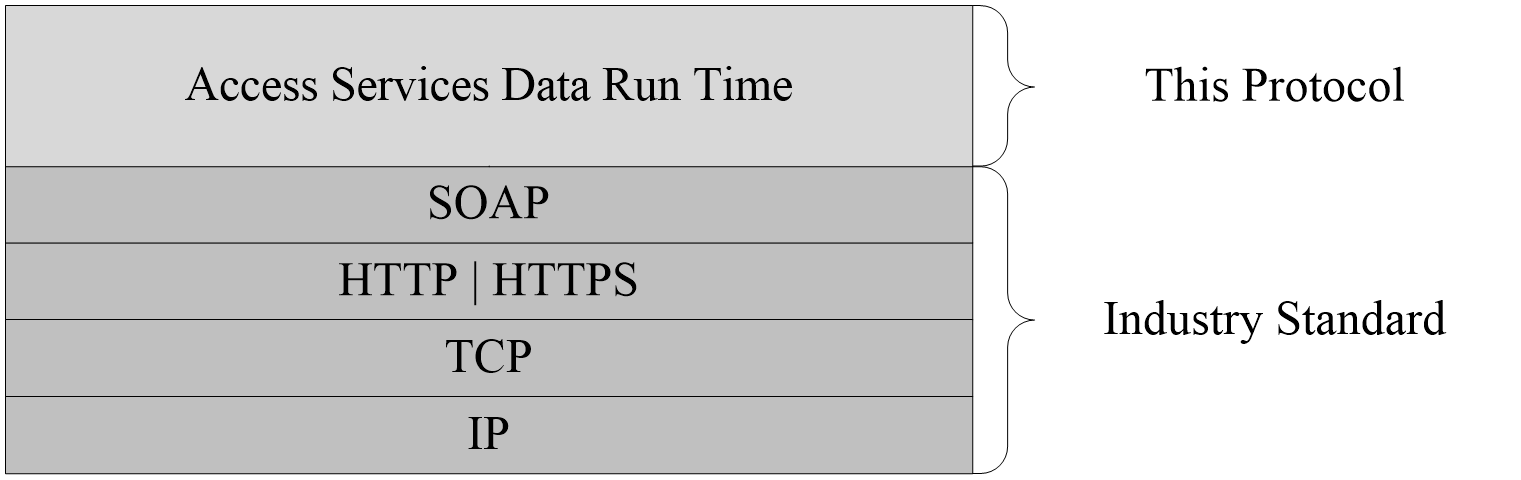 Figure 1: This protocol in relation to other protocolsPrerequisites/PreconditionsThis protocol operates against a protocol server that exposes one or more endpoint URIs that are known by protocol clients. The endpoint URI of the protocol server and the transport that is used by the protocol server are either known by the protocol client or obtained by using the discovery mechanism that is described in [MS-SPTWS].The protocol client obtains the requisite ApplicationClassId and ApplicationVersion values and the endpoint URI of the protocol server that provides the discovery mechanism, as described in [MS-SPTWS], by means that are independent of either protocol. This protocol requires the protocol client to have permission to call the methods on the protocol server.The protocol client implements the token-based security mechanisms that are required by the protocol server and related security protocols, as described in [MS-SPSTWS].Applicability StatementThis protocol is applicable for the following scenarios:Creation, modification, and deletion of objects in a database application.Querying a protocol server for information about a database application or the objects in it.Setting some behaviors for a database application.Creation of packages that describe a database applicationCreating and enabling logins on the database application, which enable connecting to the database application directly.Creating and managing databases that are used to store data in database applications.Managing sessions between protocol client and protocol server.Creating, reading, updating, or deleting data on the protocol server.Monitoring the health of the protocol server.Versioning and Capability NegotiationThis protocol can be implemented by using transports that support sending Simple Object Access Protocol (SOAP) messages, as specified in section 2.1.Vendor-Extensible FieldsNone.Standards AssignmentsNone.MessagesIn the following sections, the schema definition might be less restrictive than the processing rules imposed by the protocol. The WSDL in this specification matches the WSDL that shipped with the product and provides a base description of the schema. The text that introduces the WSDL specifies additional restrictions that reflect actual Microsoft product behavior. For example, the schema definition might allow for an element to be empty, null, or not present but the behavior of the protocol as specified restricts the same elements to being non-empty, not null and present.TransportProtocol servers MUST support SOAP over HTTP, as specified in [RFC2616], or SOAP over HTTPS, as specified in [RFC2818]. All protocol messages MUST be transported by using HTTP or HTTPS bindings at the transport level.Protocol messages MUST be formatted as specified by either [SOAP1.1] section 4 or [SOAP1.2-1/2007] section 5. Protocol server faults MUST be returned by using either an HTTP Status-Code, as specified by [RFC2616] section 10, or SOAP faults, as specified by either [SOAP1.1] section 4.4 or [SOAP1.2-1/2007] section 5.4.If the HTTPS transport is used, a server certificate MUST be deployed.This protocol MAY transmit an additional SOAP header, the ServiceContext header, as specified by [MS-SPSTWS] section 2.2.4.1.This protocol does not define any means for activating a protocol server or protocol client. The protocol server MUST be configured and begin listening in an implementation-specific way. In addition, the protocol client MUST know the format and transport that is used by the protocol server, for example, the SOAP format over the HTTP transport.Common Message SyntaxThis section contains common definitions used by this protocol. The syntax of the definitions uses an XML schema as defined by [XMLSCHEMA1] and [XMLSCHEMA2], and the WSDL as defined by [WSDL].NamespacesThis specification defines and references various XML namespaces using the mechanisms specified in [XMLNS]. Although this specification associates a specific XML namespace prefix for each XML namespace that is used, the choice of any particular XML namespace prefix is implementation-specific and not significant for interoperability.MessagesThis specification does not define any common WSDL message definitions.ElementsThis specification does not define any common XML schema element definitions.Complex TypesThe following table summarizes the set of common XML schema complex type definitions defined by this specification. XML schema complex type definitions that are specific to a particular operation are described with the operation.AccessServerMessageNamespace: http://schemas.datacontract.org/2004/07/Microsoft.Office.Access.ServicesThe AccessServerMessage complex type contains information about an alert. <xs:complexType name="AccessServerMessage" xmlns:xs="http://www.w3.org/2001/XMLSchema">  <xs:sequence>    <xs:element minOccurs="0" name="Buttons" type="q1:AccessServerMessageButtons"/>    <xs:element minOccurs="0" name="Caption" nillable="true" type="xs:string"/>    <xs:element xmlns:q3="http://schemas.microsoft.com/2003/10/Serialization/Arrays" minOccurs="0" name="DataDictionary" nillable="true" type="q3:ArrayOfKeyValueOfstringstring"/>    <xs:element minOccurs="0" name="Description" nillable="true" type="xs:string"/>    <xs:element minOccurs="0" name="ErrorNumber" nillable="true" type="xs:int"/>    <xs:element minOccurs="0" name="ExtendedDescription" nillable="true" type="xs:string"/>    <xs:element minOccurs="0" name="HealthInformation" nillable="true" type="q1:ServerHealthInformation"/>    <xs:element minOccurs="0" name="HelpDisplayText" nillable="true" type="xs:string"/>    <xs:element minOccurs="0" name="HelpTopicId" nillable="true" type="xs:string"/>    <xs:element minOccurs="0" name="Id" type="q1:AccessServerMessageId"/>    <xs:element minOccurs="0" name="MessageType" type="q1:AccessServerMessageType"/>    <xs:element minOccurs="0" name="RequestCorrelationId" type="ser:guid"/>    <xs:element minOccurs="0" name="Severity" type="q1:AccessServerMessageSeverity"/>    <xs:element minOccurs="0" name="Timestamp" type="xs:dateTime"/>  </xs:sequence></xs:complexType>Buttons: An AccessServerMessageButtons (section 2.2.5.2) that specifies the control buttons of the alert. MUST be present. Caption: A string ([XMLSCHEMA2] section 3.2.1) that specifies the caption of the alert. MUST be present. DataDictionary: An ArrayOfKeyValueOfstringstring (section 2.2.4.14) that specifies additional properties of the alert.Description: A string ([XMLSCHEMA2] section 3.2.1) that specifies the description of the alert. MUST be present. MUST NOT be empty. ErrorNumber: MUST NOT be used.ExtendedDescription: A string ([XMLSCHEMA2] section 3.2.1) that specifies the extended description of the alert. MUST NOT be used.HealthInformation: A ServerHealthInformation (section 2.2.4.6) that specifies the health information of the protocol server. MUST be present. HelpDisplayText: A string ([XMLSCHEMA2] section 3.2.1) that specifies a description of the help topic. MUST be present.HelpTopicId: A string ([XMLSCHEMA2] section 3.2.1) that specifies the Help topic identifier. Id: An AccessServerMessageId (section 2.2.5.3) that specifies the identifier of the alert. MUST be present. MessageType: An AccessServerMessageType (section 2.2.5.5) that specifies the type of the alert. MUST be present.RequestCorrelationId: A guid (section 2.2.5.11) that specifies the unique identifier of the request message to the protocol server that triggered the alert.Severity: An AccessServerMessageSeverity (section 2.2.5.4) that specifies the severity of the alert. MUST be present. Timestamp: A dateTime ([XMLSCHEMA2] section 3.2.7) that specifies the date and time at which the alert occurred.ArrayOfKeyValuePairNamespace: http://schemas.datacontract.org/2004/07/Microsoft.Office.Access.Services.DataAn array of KeyValuePair elements.<xs:complexType name="ArrayOfKeyValuePair" xmlns:xs="http://www.w3.org/2001/XMLSchema">  <xs:sequence>    <xs:element minOccurs="0" maxOccurs="unbounded" name="KeyValuePair" type="tns1:KeyValuePair"/>  </xs:sequence></xs:complexType>KeyValuePair: A KeyValuePair (section 2.2.4.5) that specifies a key and its associated value. Each KeyValuePair in the ArrayOfKeyValuePair element MUST have a unique value in its Key element. CommandParameterNamespace: http://schemas.microsoft.com/office/Access/2010/11/Server/WebServices/AccessServerInternalService/The CommandParameter complex type is an input parameter used by some protocol server operations.<xs:complexType name="CommandParameter" xmlns:xs="http://www.w3.org/2001/XMLSchema">  <xs:sequence>    <xs:element minOccurs="0" name="AppPrincipalIdentifier" nillable="true" type="xs:string"/>    <xs:element minOccurs="0" name="CompleteResponseTimeout" type="xs:int"/>    <xs:element minOccurs="0" name="CorrelationId" type="ser:guid"/>    <xs:element minOccurs="0" name="ProtocolClientId" nillable="true" type="xs:string"/>    <xs:element xmlns:q1="http://schemas.datacontract.org/2004/07/Microsoft.Office.Access.Services" minOccurs="0" name="RequestContext" nillable="true" type="q1:RequestContext"/>    <xs:element minOccurs="0" name="RequestId" nillable="true" type="xs:string"/>    <xs:element minOccurs="0" name="RequestSiteId" type="ser:guid"/>    <xs:element minOccurs="0" name="StateId" type="xs:int"/>    <xs:element minOccurs="0" name="UserFriendlyDisplayName" nillable="true" type="xs:string"/>    <xs:element minOccurs="0" name="WorkbookId" nillable="true" type="xs:string"/>    <xs:element minOccurs="0" name="Zone" nillable="true" type="xs:string"/>  </xs:sequence></xs:complexType>AppPrincipalIdentifier: A string ([XMLSCHEMA2] section 3.2.1) that specifies a security context for the database application.CompleteResponseTimeout: An int ([XMLSCHEMA2] section 3.3.17) that specifies the amount of time, in milliseconds, to wait when executing the operation before departing from it. The value MUST be zero, which means that no amount of wait time has been specified.CorrelationId: A guid (section 2.2.5.11) that uniquely identifies the request message that is sent as input to a protocol operation. This element MUST be present.ProtocolClientId: The protocol server SHOULD ignore this element and set it to empty.RequestContext:  A RequestContext complex type (see section 2.2.4.51) that specifies contextual information for a given request message to the protocol server. RequestId: MUST NOT be present.RequestSiteId: A guid (section 2.2.5.11) that specifies the site identifier. This element MUST be present.StateId: An int ([XMLSCHEMA2] section 3.3.17) that specifies a unique identifier for the state of a session. The value MUST be -1.UserFriendlyDisplayName: A string ([XMLSCHEMA2] section 3.2.1) that specifies the user display name. This element MUST be present. WorkbookId: A string ([XMLSCHEMA2] section 3.2.1) that specifies the session identifier that is returned in the sessionId of the OpenSessionResponse element (section 3.1.4.10.2.2).If present, it MUST NOT be empty, and it MUST be as specified in section 3.1.1.2.For all operations other than OpenSession (section 3.1.4.10), this element MUST be present and MUST have a value that was obtained from a previous call to an OpenSession operation.Zone: A string ([XMLSCHEMA2] section 3.2.1) that specifies the network zone from which the request originated. This element MUST be present. CommandResultNamespace: http://schemas.microsoft.com/office/Access/2010/11/Server/WebServices/AccessServerInternalService/The CommandResult complex type is an operation response message used by all protocol server operations.<xs:complexType name="CommandResult" xmlns:xs="http://www.w3.org/2001/XMLSchema">  <xs:sequence>    <xs:element minOccurs="0" name="EditSessionHasMultipleCollaborationUsers" type="xs:boolean"/>    <xs:element minOccurs="0" name="EditSessionIsDirty" type="xs:boolean"/>    <xs:element xmlns:q1="http://schemas.datacontract.org/2004/07/Microsoft.Office.Access.Services" minOccurs="0" name="HealthInformation" nillable="true" type="q1:ServerHealthInformation"/>    <xs:element minOccurs="0" name="RequestId" nillable="true" type="xs:string"/>    <xs:element minOccurs="0" name="SpreadsheetData" nillable="true" type="xs:string"/>    <xs:element minOccurs="0" name="StateId" type="xs:int"/>    <xs:element minOccurs="0" name="TransientEditSessionToken" nillable="true" type="xs:string"/>  </xs:sequence></xs:complexType>EditSessionHasMultipleCollaborationUsers: A boolean ([XMLSCHEMA2] section 3.2.2) that specifies whether the current session has more than one user. MUST be "false". EditSessionIsDirty: A boolean ([XMLSCHEMA2] section 3.2.2) that specifies whether the current session has any unsaved changes. MUST be "false".HealthInformation: A ServerHealthInformation (section 2.2.4.6) that specifies the health information of the protocol server.RequestId: MUST NOT be used. SpreadsheetData: MUST NOT be used. StateId: An int ([XMLSCHEMA2] section 3.3.17) that specifies the unique identifier for the state of a session. MUST be zero (0). TransientEditSessionToken: MUST NOT be used. KeyValuePairNamespace: http://schemas.datacontract.org/2004/07/Microsoft.Office.Access.Services.DataThe KeyValuePair complex type is used as a container for a key and its associated value.<xs:complexType name="KeyValuePair" xmlns:xs="http://www.w3.org/2001/XMLSchema">  <xs:sequence>    <xs:element name="Key" nillable="true" type="xs:anyType"/>    <xs:element name="Value" nillable="true" type="xs:anyType"/>  </xs:sequence></xs:complexType>Key: Specifies a value that uniquely identifies the KeyValuePair within a collection. MUST be present. MUST be of type string ([XMLSCHEMA2] section 3.2.1) or int ([XMLSCHEMA2] section 3.3.17).Value: Data associated with a given Key, which can have any value as long as the document remains well formed, as specified in [XML] section 2. MUST be present. MUST be formatted in the data culture of the session.ServerHealthInformationNamespace: http://schemas.datacontract.org/2004/07/Microsoft.Office.Access.ServicesThe ServerHealthInformation complex type contains information about the health of the protocol server.<xs:complexType name="ServerHealthInformation" xmlns:xs="http://www.w3.org/2001/XMLSchema">  <xs:sequence>    <xs:element minOccurs="0" name="HealthScore" type="xs:float"/>    <xs:element minOccurs="0" name="StateFlags" type="q1:ServerStateFlags"/>  </xs:sequence></xs:complexType>HealthScore: A float ([XMLSCHEMA2] section 3.2.4) that gives an indication of the health of the protocol server. It is a value that specifies the server performance health ranging between 0 and 100, wherein a score of 0 specifies excellent server health and a score of 100 specifies very poor server health. MUST be present. StateFlags: A ServerStateFlags (section 2.2.5.14) that specifies the state of the protocol server. MUST be present. MUST contain zero or more values from ServerStateFlags.ArrayOfanyTypeNamespace: http://schemas.microsoft.com/2003/10/Serialization/ArraysSpecifies a set of anyType elements.<xs:complexType name="ArrayOfanyType" xmlns:xs="http://www.w3.org/2001/XMLSchema">  <xs:sequence>    <xs:element minOccurs="0" maxOccurs="unbounded" name="anyType" nillable="true" type="xs:anyType"/>  </xs:sequence></xs:complexType>anyType: An element of any arbitrary object type.FilterInfoNamespace: http://schemas.datacontract.org/2004/07/Microsoft.Office.Access.SharedClientSpecifies how to filter a result set. The Expression and Text elements are complementary ways of filtering the result set. If both Expression and Text are specified by the protocol client and are not empty, the result set MUST only contain those rows that meet the conditions specified by both the Expression and Text elements. If only one of the Expression and Text elements is specified and non-empty, the result set MUST be filtered to only those rows that meet the conditions specified by that element. If both the Expression and Text elements are empty or not specified, then all rows from the result set MUST be returned by the protocol server.<xs:complexType name="FilterInfo" xmlns:xs="http://www.w3.org/2001/XMLSchema">  <xs:sequence>    <xs:element minOccurs="0" name="Culture" nillable="true" type="xs:string"/>    <xs:element minOccurs="0" name="Expression" nillable="true" type="xs:string"/>    <xs:element minOccurs="0" name="Fields" nillable="true" type="tns6:FieldList"/>    <xs:element minOccurs="0" name="Text" nillable="true" type="xs:string"/>  </xs:sequence></xs:complexType>Culture: A string ([XMLSCHEMA2] section 3.2.1) that specifies the culture name of the collation used to interpret any numbers, dates, or times specified in the Text element. MUST be formatted as specified by [RFC4646].Expression: A string representing a CT_Expression ([MS-AXL2] section 2.2.3.1) that specifies conditions requested to be satisfied for every row of the result set.Fields: A FieldList (section 2.2.4.44) that specifies which fields (2) in the result set are used when filtering using the Text element.Text: A string ([XMLSCHEMA2] section 3.2.1) that specifies zero or more search terms requested to be present in every row of the result set in any of the fields (2) specified by the Fields element. This element is further specified as follows:Multiple search terms MUST be separated by one or more space characters.Search terms that contain a space character MUST be enclosed in double-quotes.Search terms that are immediately preceded with the name of a field (2) specified by the Fields element followed by a colon (':') character (with no intervening space characters) are requested to be present in that specific field (2) in every row of the result set. Fields (2) specified as such that contain spaces MUST be surrounded by double-quotes.If this element is specified and non-empty, the Fields and Culture elements MUST be specified and non-empty.DatabaseContextNamespace: http://schemas.datacontract.org/2004/07/Microsoft.Office.Access.Services.DatabaseSpecifies metadata about a database.<xs:complexType name="DatabaseContext" xmlns:xs="http://www.w3.org/2001/XMLSchema">  <xs:sequence>    <xs:element minOccurs="0" name="AppInstanceId" type="ser:guid"/>    <xs:element xmlns:q3="http://schemas.microsoft.com/2003/10/Serialization/Arrays" minOccurs="0" name="AppProperties" nillable="true" type="q3:ArrayOfKeyValueOfstringstring"/>    <xs:element minOccurs="0" name="AppTitle" nillable="true" type="xs:string"/>    <xs:element xmlns:q4="http://schemas.datacontract.org/2004/07/System" minOccurs="0" name="AppVersion" nillable="true" type="q4:Version"/>    <xs:element minOccurs="0" name="Collation" nillable="true" type="xs:string"/>    <xs:element minOccurs="0" name="DacId" type="ser:guid"/>    <xs:element minOccurs="0" name="DatabaseName" nillable="true" type="xs:string"/>    <xs:element minOccurs="0" name="DatabaseSize" nillable="true" type="xs:string"/>    <xs:element minOccurs="0" name="InstallationLocaleId" type="xs:int"/>    <xs:element minOccurs="0" name="PackageSource" type="tns2:PackageSource"/>    <xs:element minOccurs="0" name="PackageType" nillable="true" type="xs:string"/>    <xs:element minOccurs="0" name="ProductId" type="ser:guid"/>    <xs:element minOccurs="0" name="Reserved" type="xs:boolean"/>    <xs:element minOccurs="0" name="Server" nillable="true" type="tns2:ServerContext"/>    <xs:element minOccurs="0" name="SiteId" type="ser:guid"/>    <xs:element minOccurs="0" name="SiteSubscriptionId" type="ser:guid"/>    <xs:element minOccurs="0" name="TimeZone" nillable="true" type="xs:string"/>  </xs:sequence></xs:complexType>AppInstanceId: A guid (section 2.2.5.11) that specifies an identifier for an app instance.AppProperties: An ArrayOfKeyValueOfstringstring (section 2.2.4.14). MUST be ignored.AppTitle: A string ([XMLSCHEMA2] section 3.2.1) attribute that specifies the title of the application. MUST be present. MUST be the same as the PackageAppTitle returned in GetAppInfoResult (section 3.1.4.18.3.1).AppVersion: A Version ([MSDN-.NET-FRAMEWORK]) that specifies the version of the application package. MUST be present. MUST be the same as the PackageAppVersion returned in GetAppInfoResult (section 3.1.4.18.3.1).Collation: A string ([XMLSCHEMA2] section 3.2.1) that specifies the collation of the database.DacId:  A guid (section 2.2.5.11) that specifies an identifier for the contents of the database. MUST be present. MUST remain the same for any app package created by CreatePackage (section 3.1.4.14) with Option (section 3.1.4.14.3.1) deployment or snapshot.DatabaseName: A string ([XMLSCHEMA2] section 3.2.1) that specifies the name of the database. MUST be present.DatabaseSize: A string ([XMLSCHEMA2] section 3.2.1) that specifies the maximum size of the database application.InstallationLocaleId: An int ([XMLSCHEMA2] section 3.3.17) that specifies the language code identifier (LCID) of the language to be used while creating the full-text index on the database application if the protocol server supports full-text indexes.PackageSource: A PackageSource (section 2.2.5.13) that specifies where the package containing the database originated.PackageType: A string ([XMLSCHEMA2] section 3.2.1) that specifies the type of package containing the database. MUST be present. If the value of PackageIsLocked returned in GetAppInfoResult (section 3.1.4.18.3.1) is true, the value MUST be "AccessLocked". Otherwise, the value MUST be "Access".ProductId:  A guid (section 2.2.5.11) that specifies an identifier for the app. MUST be present. MUST remain the same for any app package created by CreatePackage (section 3.1.4.14) with Option (section 3.1.4.14.3.1) deployment or snapshot.Reserved:  A boolean ([XMLSCHEMA2] section 3.2.2) that specifies whether the database is reserved. MUST be ignored.Server: A ServerContext (section 2.2.4.13) that specifies information about the server on which the database is located. MUST be present.SiteId: A guid (section 2.2.5.11) that specifies a site identifier.SiteSubscriptionId: A guid (section 2.2.5.11) that specifies a site subscription identifier.TimeZone: A string ([XMLSCHEMA2] section 3.2.1) time zone identifier that specifies the time zone information of the database application.NetworkCredentialNamespace: http://schemas.datacontract.org/2004/07/System.NetSpecifies credentials for password-based authentication (2) schemes.<xs:complexType name="NetworkCredential" xmlns:xs="http://www.w3.org/2001/XMLSchema">  <xs:sequence>    <xs:element minOccurs="0" name="Domain" nillable="true" type="xs:string"/>    <xs:element minOccurs="0" name="Password" nillable="true" type="xs:string"/>    <xs:element xmlns:q7="http://schemas.datacontract.org/2004/07/System.Security" minOccurs="0" name="SecurePassword" nillable="true" type="q7:SecureString"/>    <xs:element minOccurs="0" name="UserName" nillable="true" type="xs:string"/>  </xs:sequence></xs:complexType>Domain: A string ([XMLSCHEMA2] section 3.2.1) that specifies the domain or computer name that verifies the credentials. MUST be present.Password: A string ([XMLSCHEMA2] section 3.2.1) that specifies the password for the user name associated with the credentials. MUST be present.SecurePassword: A SecureString (section 2.2.4.12) that specifies an empty element. MUST be present.UserName: A string ([XMLSCHEMA2] section 3.2.1) that specifies the user name associated with the credentials. MUST be present.ProvisionedDatabaseContextNamespace: http://schemas.datacontract.org/2004/07/Microsoft.Office.Access.Services.DatabaseSpecifies information about a database after its creation.<xs:complexType name="ProvisionedDatabaseContext" xmlns:xs="http://www.w3.org/2001/XMLSchema">  <xs:sequence>    <xs:element minOccurs="0" name="AccessAccount" nillable="true" type="xs:string"/>    <xs:element minOccurs="0" name="DatabaseContext" nillable="true" type="tns2:DatabaseContext"/>    <xs:element xmlns:q2="http://schemas.datacontract.org/2004/07/System.Net" minOccurs="0" name="DboCredential" nillable="true" type="q2:NetworkCredential"/>    <xs:element xmlns:q2="http://schemas.datacontract.org/2004/07/System.Net" minOccurs="0" name="LoginCredential" nillable="true" type="q2:NetworkCredential"/>    <xs:element minOccurs="0" name="LoginPassword" nillable="true" type="xs:string"/>    <xs:element minOccurs="0" name="Password" nillable="true" type="xs:string"/>  </xs:sequence></xs:complexType>AccessAccount: A string ([XMLSCHEMA2] section 3.2.1) that specifies the user name under which the process hosting the protocol server is being run. MUST be present.DatabaseContext: A DatabaseContext (section 2.2.4.9) that specifies information about the database. MUST be present.DboCredential: A NetworkCredential (section 2.2.4.10) that specifies the credentials necessary to access the owner account on the database.LoginCredential: A NetworkCredential (section 2.2.4.10) that specifies the credentials necessary to access the customized account on the database. LoginPassword: A string ([XMLSCHEMA2] section 3.2.1) that overrides the password of the user name specified by LoginCredential. Password: A string ([XMLSCHEMA2] section 3.2.1) that overrides the password of the user name specified by DboCredential. SecureStringNamespace: http://schemas.datacontract.org/2004/07/System.SecuritySpecifies an empty element.<xs:complexType name="SecureString" xmlns:xs="http://www.w3.org/2001/XMLSchema">  <xs:sequence/></xs:complexType>ServerContextNamespace: http://schemas.datacontract.org/2004/07/Microsoft.Office.Access.Services.DatabaseSpecifies information about a server on which databases are located.<xs:complexType name="ServerContext" xmlns:xs="http://www.w3.org/2001/XMLSchema">  <xs:sequence>    <xs:element xmlns:q2="http://schemas.datacontract.org/2004/07/System.Net" minOccurs="0" name="MasterCredential" nillable="true" type="q2:NetworkCredential"/>    <xs:element minOccurs="0" name="ServerReferenceId" type="ser:guid"/>  </xs:sequence></xs:complexType>MasterCredential: A NetworkCredential (section 2.2.4.10) that specifies credentials to be used when executing commands on this particular database server.ServerReferenceId: A guid (section 2.2.5.11) that specifies a value that is used as a handle to this particular database server.ArrayOfKeyValueOfstringstringNamespace: http://schemas.microsoft.com/2003/10/Serialization/ArraysSpecifies a collection of properties and their values.<xs:complexType name="ArrayOfKeyValueOfstringstring" xmlns:xs="http://www.w3.org/2001/XMLSchema">  <xs:sequence>    <xs:element minOccurs="0" maxOccurs="unbounded" name="KeyValueOfstringstring">      <xs:complexType>        <xs:sequence>          <xs:element name="Key" nillable="true" type="xs:string"/>          <xs:element name="Value" nillable="true" type="xs:string"/>        </xs:sequence>      </xs:complexType>    </xs:element>  </xs:sequence></xs:complexType>KeyValueOfstringstring: A string ([XMLSCHEMA2] section 3.2.1) based name/value property pair. KeyValueOfstringstring.Key: A string ([XMLSCHEMA2] section 3.2.1) that specifies the name of a property. KeyValueOfstringstring.Value: A string ([XMLSCHEMA2] section 3.2.1) that specifies the value of the property specified by KeyValueOfstringstring.Key. DatabaseProviderMessageNamespace: http://schemas.datacontract.org/2004/07/Microsoft.Office.Access.ServicesSpecifies an error condition that occurred during communication between the protocol server and a database server.<xs:complexType name="DatabaseProviderMessage" xmlns:xs="http://www.w3.org/2001/XMLSchema">  <xs:sequence>    <xs:element xmlns:tns2="http://schemas.datacontract.org/2004/07/Microsoft.Office.Access.Services.Database" minOccurs="0" name="Error" type="tns2:DatabaseProviderError"/>    <xs:element minOccurs="0" name="HealthInformation" nillable="true" type="q1:ServerHealthInformation"/>    <xs:element minOccurs="0" name="Message" nillable="true" type="xs:string"/>    <xs:element minOccurs="0" name="OriginalStackTrace" nillable="true" type="xs:string"/>  </xs:sequence></xs:complexType>Error: A DatabaseProviderError (section 2.2.5.10) that specifies the type of error that occurred.HealthInformation: A ServerHealthInformation (section 2.2.4.6) element that specifies the health information of the protocol server. Message: A string ([XMLSCHEMA2] section 3.2.1) that specifies information about the error that occurred.OriginalStackTrace: A string ([XMLSCHEMA2] section 3.2.1) that specifies where the error was encountered in the protocol server's source code. The protocol client SHOULD add this information to a log file, but otherwise does not use it.ArrayOfFieldSchemaNamespace: http://schemas.datacontract.org/2004/07/Microsoft.Office.Access.SharedClientThe ArrayOfFieldSchema complex type is a collection of fields (2) of a Source (section 3.1.1.1).<xs:complexType name="ArrayOfFieldSchema" xmlns:xs="http://www.w3.org/2001/XMLSchema">  <xs:sequence>    <xs:element minOccurs="0" maxOccurs="unbounded" name="FieldSchema" nillable="true" type="tns6:FieldSchema"/>  </xs:sequence></xs:complexType>FieldSchema: A FieldSchema (section 2.2.4.22) that specifies metadata information about a field (2) of a Source (section 3.1.1.1). At least one FieldSchema MUST be present.ArrayOfintNamespace: http://schemas.microsoft.com/2003/10/Serialization/ArraysThe ArrayOfint complex type is a collection of int ([XMLSCHEMA2] section 3.3.17) values.<xs:complexType name="ArrayOfint" xmlns:xs="http://www.w3.org/2001/XMLSchema">  <xs:sequence>    <xs:element minOccurs="0" maxOccurs="unbounded" name="int" type="xs:int"/>  </xs:sequence></xs:complexType>int: An int ([XMLSCHEMA2] section 3.3.17) that specifies an integer. ArrayOfParameterValueNamespace: http://schemas.datacontract.org/2004/07/Microsoft.Office.Access.SharedClientSpecifies a set of values of input parameters to pass to a Data Macro ([MS-AXL2] section 2.1.2.2) or UI Macro ([MS-AXL2] section 2.1.2.1) upon execution.<xs:complexType name="ArrayOfParameterValue" xmlns:xs="http://www.w3.org/2001/XMLSchema">  <xs:sequence>    <xs:element minOccurs="0" maxOccurs="unbounded" name="ParameterValue" nillable="true" type="tns6:ParameterValue"/>  </xs:sequence></xs:complexType>ParameterValue: A ParameterValue (section 2.2.4.23) that specifies the value for a parameter to a Data Macro or a UI Macro.ArrayOfstringNamespace: http://schemas.microsoft.com/2003/10/Serialization/ArraysThe ArrayOfString complex type is a collection of string ([XMLSCHEMA2] section 3.2.1) values.<xs:complexType name="ArrayOfstring" xmlns:xs="http://www.w3.org/2001/XMLSchema">  <xs:sequence>    <xs:element minOccurs="0" maxOccurs="unbounded" name="string" nillable="true" type="xs:string"/>  </xs:sequence></xs:complexType>string: A string ([XMLSCHEMA2] section 3.2.1) that specifies a string value.ClientMessageNamespace: http://schemas.datacontract.org/2004/07/Microsoft.Office.Access.SharedClientSpecifies an error or informative message to return to the protocol server.<xs:complexType name="ClientMessage" xmlns:xs="http://www.w3.org/2001/XMLSchema">  <xs:sequence>    <xs:element xmlns:q3="http://schemas.microsoft.com/2003/10/Serialization/Arrays" minOccurs="0" name="Context" nillable="true" type="q3:ArrayOfanyType"/>    <xs:element minOccurs="0" name="MessageID" type="tns6:ClientMessageID"/>  </xs:sequence></xs:complexType>Context: An ArrayOfanyType (section 2.2.4.7) that specifies context information about the message. If the string assumed to be associated with the MessageID contains numbered placeholders, that is, a number surrounded by {} characters, the protocol server MUST include a contextual string for each different placeholder, such that the first anyType subelement corresponds to the placeholder "{0}", the second anyType subelement corresponds to the placeholder "{1}", and so on. The protocol server assumes that the protocol client replaces each placeholder with a string that represents the value of the corresponding anyType subelement.MessageID: A ClientMessageID (section 2.2.5.8) that specifies an identifier that the protocol server assumes is associated with a string.ExpressionNamespace: http://schemas.datacontract.org/2004/07/Microsoft.Office.Access.SharedClientSpecifies an expression.<xs:complexType name="Expression" xmlns:xs="http://www.w3.org/2001/XMLSchema">  <xs:sequence>    <xs:element minOccurs="0" name="ExpressionScript" nillable="true" type="xs:string"/>    <xs:element minOccurs="0" name="OriginalExpression" nillable="true" type="xs:string"/>    <xs:element xmlns:q3="http://schemas.microsoft.com/2003/10/Serialization/Arrays" minOccurs="0" name="Properties" nillable="true" type="q3:ArrayOfanyType"/>    <xs:element minOccurs="0" name="ReferencesFunction" nillable="true" type="xs:string"/>    <xs:element minOccurs="0" name="ServerExpression" type="xs:boolean"/>  </xs:sequence></xs:complexType>ExpressionScript: A string ([XMLSCHEMA2] section 3.2.1) that specifies the JSON representation of an expression. MUST be specified. The value MUST conform to the following ABNF grammar ([RFC5234]):ExpressionScript = "Access.AccessApplication.GenerateAxlFromJson({{'Type':'FunctionCall','Value':'" function-name "','Arguments':[" argument-list "]})"argument-list = argument / (argument "," argument-list)argument = "{{'Type':'" argument-name "','Value':'" argument-value "'}}"function-name specifies the name of a function. MUST be a valid value for the Name attribute of CT_FunctionCall, as specified by [MS-AXL2] section 2.2.3.46.argument-name specifies the name of an argument to the function. MUST be a valid value for the Name attribute specified by [MS-AXL2] section 2.2.5.2.argument-value specifies the value of an argument.OriginalExpression: A string ([XMLSCHEMA2] section 3.2.1) that specifies the expression exactly as the user entered it. MUST be omitted if the expression did not originate from user input.Properties: An ArrayOfanyType (section 2.2.4.7). MUST be ignored.ReferencesFunction: A string ([XMLSCHEMA2] section 3.2.1) that specifies the name of a function. MUST match function-name in ExpressionScript.ServerExpression: A boolean ([XMLSCHEMA2] section 3.2.2) that specifies whether the expression is to be evaluated by the protocol server.FieldSchemaNamespace: http://schemas.datacontract.org/2004/07/Microsoft.Office.Access.SharedClientThe type FieldSchema stores all metadata information about a field (2) of a Source (section 3.1.1.1).<xs:complexType name="FieldSchema" xmlns:xs="http://www.w3.org/2001/XMLSchema">  <xs:sequence>    <xs:element minOccurs="0" name="AllowMultipleValues" type="xs:boolean"/>    <xs:element minOccurs="0" name="Caption" nillable="true" type="xs:string"/>    <xs:element minOccurs="0" name="ColumnName" nillable="true" type="xs:string"/>    <xs:element minOccurs="0" name="CurrencyLocal" nillable="true" type="xs:string"/>    <xs:element minOccurs="0" name="CurrencySymbol" nillable="true" type="xs:string"/>    <xs:element minOccurs="0" name="DataSource" nillable="true" type="xs:string"/>    <xs:element minOccurs="0" name="DataType" nillable="true" type="xs:string"/>    <xs:element minOccurs="0" name="DecimalPlaces" type="xs:int"/>    <xs:element minOccurs="0" name="DefaultExpression" nillable="true" type="tns6:Expression"/>    <xs:element minOccurs="0" name="DefaultValue" nillable="true" type="xs:string"/>    <xs:element xmlns:q3="http://schemas.microsoft.com/2003/10/Serialization/Arrays" minOccurs="0" name="DependentFields" nillable="true" type="q3:ArrayOfint"/>    <xs:element xmlns:q3="http://schemas.microsoft.com/2003/10/Serialization/Arrays" minOccurs="0" name="ExtendedAttributes" nillable="true" type="q3:ArrayOfKeyValueOfstringstring"/>    <xs:element minOccurs="0" name="FormatString" nillable="true" type="xs:string"/>    <xs:element minOccurs="0" name="IsKey" type="xs:boolean"/>    <xs:element minOccurs="0" name="IsTableQueryLookup" type="xs:boolean"/>    <xs:element minOccurs="0" name="KeyIndex" type="xs:int"/>    <xs:element minOccurs="0" name="LookupBoundField" nillable="true" type="xs:string"/>    <xs:element minOccurs="0" name="LookupCurrencySymbol" nillable="true" type="xs:string"/>    <xs:element minOccurs="0" name="LookupDecimalPlaces" type="xs:int"/>    <xs:element minOccurs="0" name="LookupDisplayField" nillable="true" type="xs:string"/>    <xs:element minOccurs="0" name="LookupFormatString" nillable="true" type="xs:string"/>    <xs:element minOccurs="0" name="LookupSortType" nillable="true" type="xs:string"/>    <xs:element minOccurs="0" name="LookupSource" nillable="true" type="xs:string"/>    <xs:element minOccurs="0" name="LookupValueList" nillable="true" type="xs:string"/>    <xs:element minOccurs="0" name="MaxLength" type="xs:int"/>    <xs:element minOccurs="0" name="ObjectId" nillable="true" type="xs:string"/>    <xs:element minOccurs="0" name="ReadOnly" type="xs:boolean"/>    <xs:element minOccurs="0" name="Required" type="xs:boolean"/>    <xs:element minOccurs="0" name="SourceObject" nillable="true" type="xs:string"/>    <xs:element minOccurs="0" name="TextType" nillable="true" type="xs:string"/>    <xs:element minOccurs="0" name="ValidationMessage" nillable="true" type="tns6:ClientMessage"/>    <xs:element minOccurs="0" name="ValidationScript" nillable="true" type="xs:string"/>  </xs:sequence></xs:complexType>AllowMultipleValues: MUST NOT be used.Caption:  A string ([XMLSCHEMA2] section 3.2.1) that specifies the author-provided display name of the field (2).ColumnName: A string ([XMLSCHEMA2] section 3.2.1) that specifies the name of the field (2). MUST be present.CurrencyLocal:  A string ([XMLSCHEMA2] section 3.2.1) that specifies the locale used for formatting currency in the field (2).CurrencySymbol: A string ([XMLSCHEMA2] section 3.2.1) that specifies the currency symbol of the field (2). MUST be present.DataSource: A string ([XMLSCHEMA2] section 3.2.1) that specifies the name of the Source (section 3.1.1.1) the field (2) belongs to when this FieldSchema element appears inside of a RelatedFieldInfos element of a Recordset (section 3.1.4.43.3.8).DataType: A string ([XMLSCHEMA2] section 3.2.1) that specifies the data type of the field (2). MUST be present. MUST be one of the following values."Bit" ([MSDN-TSQL-Reference-2011])"Decimal" ([MSDN-TSQL-Reference-2011])"Float" ([MSDN-TSQL-Reference-2011])"Int" ([MSDN-TSQL-Reference-2011])"NVarChar" ([MSDN-TSQL-Reference-2011])"VarBinary" ([MSDN-TSQL-Reference-2011])"Variant" ([MSDN-TSQL-Reference-2011])"DateTime2" ([MSDN-TSQL-Reference-2011])DecimalPlaces: An int ([XMLSCHEMA2] section 3.3.17) that specifies the number of decimal places of the field (2). MUST NOT be used.DefaultExpression: An Expression (section 2.2.4.21) that specifies the default value of the field (2). MUST be empty.DefaultValue: A string ([XMLSCHEMA2] section 3.2.1) that specifies the default value of the field (2). The value MUST be in the same data type as specified by DataType. MUST be present.DependentFields: An ArrayOfint (section 2.2.4.17) that specifies the indices of all fields (2) that are dependent on this field (2). MUST be present.ExtendedAttributes: An ExtendedAttributes (section 2.2.4.43) that specifies additional properties.FormatString: A string ([XMLSCHEMA2] section 3.2.1) that specifies the format string of the field (2). MUST be present. MUST be one of the following values:"General Number" ([MS-AXL2] section 2.2.4.13)"Currency" ([MS-AXL2] section 2.2.4.13)"Fixed" ([MS-AXL2] section 2.2.4.13)"Standard" ([MS-AXL2] section 2.2.4.13)"Percent" ([MS-AXL2] section 2.2.4.13)"General Date" ([MS-AXL2] section 2.2.4.13)"Long Date" ([MS-AXL2] section 2.2.4.13)"Short Date" ([MS-AXL2] section 2.2.4.13)"Long Time" ([MS-AXL2] section 2.2.4.13)"Short Time" ([MS-AXL2] section 2.2.4.13)IsKey: A boolean ([XMLSCHEMA2] section 3.2.2) that specifies whether the field (2) is a primary key.IsTableQueryLookup: A boolean ([XMLSCHEMA2] section 3.2.2) that specifies whether this field (2) is a lookup field.KeyIndex: An int ([XMLSCHEMA2] section 3.3.17) that specifies the index of the primary key field (2). MUST be -1.LookupBoundField: A string ([XMLSCHEMA2] section 3.2.1) that specifies the BoundColumn ([MS-AXL2] section 2.2.2.5) of this field (2). MUST be used only if this field (2) is a lookup field.LookupCurrencySymbol:  A string ([XMLSCHEMA2] section 3.2.1) that specifies the currency symbol of the LookupDisplayField. MUST be used only if this field (2) is a lookup field.LookupDecimalPlaces:  An int ([XMLSCHEMA2] section 3.3.17) that specifies the number of decimal places of the LookupDisplayField. MUST NOT be used.LookupDisplayField: A string ([XMLSCHEMA2] section 3.2.1) that specifies the DisplayColumn ([MS-AXL2] section 2.2.2.10) of this field (2). MUST be used only if this field (2) is a lookup field.LookupFormatString:  A string ([XMLSCHEMA2] section 3.2.1) that specifies the format string of the LookupDisplayField. MUST be used only if this field (2) is a lookup field. MUST be one of the values allowed for FormatString.LookupSortType: A string ([XMLSCHEMA2] section 3.2.1) that specifies the sort order of LookupDisplayField. MUST be used only if this field (2) is a lookup field. MUST be either "ascending" or "descending".LookupSource: A string ([XMLSCHEMA2] section 3.2.1) that specifies the ReferencedTable ([MS-AXL2] section 2.2.2.16) of this field (2). MUST be used only if this field (2) is a lookup field.LookupValueList: A string ([XMLSCHEMA2] section 3.2.1) that specifies a list of values that this field (2) can have. The values are separated by a comma in this string. MUST be used only if this field (2) is a lookup field. MUST be used only if LookupSource is empty or not present.MaxLength: An int ([XMLSCHEMA2] section 3.3.17) that specifies the maximum size of the field (2). If DataType is "NVarChar", the size is in characters, otherwise the size is in bytes. A value of -1 specifies that the field (2) does not have a maximum length.ObjectId:  A string ([XMLSCHEMA2] section 3.2.1) that specifies an identifier for the field (2). MUST be present.ReadOnly: A boolean ([XMLSCHEMA2] section 3.2.2) that specifies whether the data in the field (2) is read-only. A value of "true" specifies that the data cannot be changed.Required: A boolean ([XMLSCHEMA2] section 3.2.2) that specifies whether the field (2) is required to have data. A value of "false" specifies that the field (2) can contain NULL values.SourceObject: MUST NOT be used.TextType: A string ([XMLSCHEMA2] section 3.2.1) that specifies the text type of the field (2). MUST NOT be present if DataType is not "NVarchar"; otherwise, MUST be one of the following values:"SingleLine" ([MS-AXL2] section 2.2.4.8)"MultipleLines" ([MS-AXL2] section 2.2.4.8)"Hyperlink"([MS-AXL2] section 2.2.4.8)ValidationMessage: A ClientMessage (section 2.2.4.20) that specifies an error or informative message returned by the protocol server. MUST be present.ValidationScript: MUST NOT be used.ParameterValueNamespace: http://schemas.datacontract.org/2004/07/Microsoft.Office.Access.SharedClientSpecifies the value of a parameter to pass to a Data Macro ([MS-AXL2] section 2.1.2.2) or UI Macro ([MS-AXL2] section 2.1.2.1) upon execution.<xs:complexType name="ParameterValue" xmlns:xs="http://www.w3.org/2001/XMLSchema">  <xs:sequence>    <xs:element minOccurs="0" name="IsDate" type="xs:boolean"/>    <xs:element minOccurs="0" name="Name" nillable="true" type="xs:string"/>    <xs:element minOccurs="0" name="Value" nillable="true" type="xs:anyType"/>  </xs:sequence></xs:complexType>IsDate: A boolean ([XMLSCHEMA2] section 3.2.2) that specifies whether the value specified by Value represents a date. If true, the value specified by Value MUST be in a format specified by [ISO-8601].Name: A string ([XMLSCHEMA2] section 3.2.1) that specifies the name of a parameter to a Data Macro or UI Macro being executed. MUST be present.Value: Specifies the value of a parameter to a Data Macro or UI Macro being executed. MUST be present.AccessObjectNamespace: http://schemas.datacontract.org/2004/07/Microsoft.Office.Access.Services.DesignThe complex type AccessObject specifies information about an object in a database application.<xs:complexType name="AccessObject" xmlns:xs="http://www.w3.org/2001/XMLSchema">  <xs:sequence>    <xs:element minOccurs="0" name="DefinitionNodeString" nillable="true" type="xs:string"/>    <xs:element minOccurs="0" name="Description" nillable="true" type="xs:string"/>    <xs:element minOccurs="0" name="ID" type="xs:int"/>    <xs:element minOccurs="0" name="Name" nillable="true" type="xs:string"/>    <xs:element xmlns:q1="http://schemas.datacontract.org/2004/07/Microsoft.Office.Access.Services" minOccurs="0" name="ObjectType" type="q1:AccessObjectType"/>    <xs:element minOccurs="0" name="ParentId" nillable="true" type="xs:int"/>    <xs:element minOccurs="0" name="Version" nillable="true" type="xs:string"/>  </xs:sequence></xs:complexType>DefinitionNodeString:  A string ([XMLSCHEMA2] section 3.2.1) that specifies the definition of the object. The contents MUST correspond to the ObjectType of this object, as specified in the following table.Description:  See Description ([MS-AADT] section 2.2.4.1).ID:  See ID ([MS-AADT] section 2.2.4.1).Name:  See Name ([MS-AADT] section 2.2.4.1).ObjectType:  An AccessObjectType (section 2.2.5.1) that specifies the type of the object. MUST be one of "Table", "Query", "DataMacro", "Form", "UIMacro", or "LinkedTable".ParentId:  See ParentId ([MS-AADT] section 2.2.4.1).Version:  See Version ([MS-AADT] section 2.2.4.1).AccessObjectIdentityNamespace: http://schemas.datacontract.org/2004/07/Microsoft.Office.Access.Services.DesignThe AccessObjectIdentity complex type specifies an AccessObject (section 2.2.4.24) and its version in a database application.<xs:complexType name="AccessObjectIdentity" xmlns:xs="http://www.w3.org/2001/XMLSchema">  <xs:sequence>    <xs:element minOccurs="0" name="ID" type="xs:int"/>    <xs:element minOccurs="0" name="Version" nillable="true" type="xs:string"/>  </xs:sequence></xs:complexType>ID: See ID ([MS-AADT] section 2.2.4.2). Version: See Version ([MS-AADT] section 2.2.4.2). AccessObjectListNamespace: http://schemas.datacontract.org/2004/07/Microsoft.Office.Access.Services.WebServiceThe complex type AccessObjectList specifies an array of complex type AccessObject (section 2.2.4.24) in a database application.<xs:complexType name="AccessObjectList" xmlns:xs="http://www.w3.org/2001/XMLSchema">  <xs:sequence>    <xs:element xmlns:tns4="http://schemas.datacontract.org/2004/07/Microsoft.Office.Access.Services.Design" minOccurs="0" name="AccessObjects" nillable="true" type="tns4:ArrayOfAccessObject"/>  </xs:sequence></xs:complexType>AccessObjects: An ArrayOfAccessObject (section 2.2.4.30) element. AccessPropertiesNamespace: http://schemas.datacontract.org/2004/07/Microsoft.Office.Access.Services.Design.SchemaThe AccessProperties complex type contains information about the properties associated with a Column (section 2.2.4.37).<xs:complexType name="AccessProperties" xmlns:xs="http://www.w3.org/2001/XMLSchema">  <xs:sequence>    <xs:element minOccurs="0" name="AllowMultipleValues" type="xs:boolean"/>    <xs:element minOccurs="0" name="Caption" nillable="true" type="xs:string"/>    <xs:element minOccurs="0" name="CurrencyLocale" nillable="true" type="xs:string"/>    <xs:element minOccurs="0" name="CurrencySymbol" nillable="true" type="xs:string"/>    <xs:element minOccurs="0" name="Format" nillable="true" type="xs:string"/>    <xs:element minOccurs="0" name="Lookup" nillable="true" type="tns3:ColumnLookup"/>    <xs:element minOccurs="0" name="TextType" nillable="true" type="xs:string"/>  </xs:sequence></xs:complexType>AllowMultipleValues: Specifies whether a field allows multiple values. Caption: Specifies the author-provided display name of the Column (section 2.2.4.37). CurrencyLocale: Specifies the locale used for formatting currency in the Column (section 2.2.4.37). CurrencySymbol: Specifies the symbol used for currency in the Column (section 2.2.4.37).Format: Specifies the presentation format of values in the Column (section 2.2.4.37). Lookup: Specifies that the value is a Lookup (section 2.2.5.12). TextType: Specifies that text in the Column (section 2.2.4.37) is single or multiple lines. MUST be one of the following values:"SingleLine" ([MS-AXL2] section 2.2.4.8)"MultipleLines" ([MS-AXL2] section 2.2.4.8)AccessStorageObjectNamespace: http://schemas.datacontract.org/2004/07/Microsoft.Office.Access.Services.DesignThe complex type AccessStorageObject specifies an AccessObject (section 2.2.4.24) used by some messages in this protocol.<xs:complexType name="AccessStorageObject" xmlns:xs="http://www.w3.org/2001/XMLSchema">  <xs:complexContent mixed="false">    <xs:extension base="tns4:AccessObject">      <xs:sequence/>    </xs:extension>  </xs:complexContent></xs:complexType>AppsForOfficeSettingsNamespace: http://schemas.datacontract.org/2004/07/Microsoft.Office.Access.SharedClientThe AppsForOfficeSettings complex type is used to return the settings of the Office Add-ins  ([MS-OWEXML] section 1.3.1).<xs:complexType name="AppsForOfficeSettings" xmlns:xs="http://www.w3.org/2001/XMLSchema">  <xs:sequence>    <xs:element xmlns:q3="http://schemas.microsoft.com/2003/10/Serialization/Arrays" minOccurs="0" name="Bindings" nillable="true" type="q3:ArrayOfArrayOfstring"/>    <xs:element xmlns:q3="http://schemas.microsoft.com/2003/10/Serialization/Arrays" minOccurs="0" name="PropertyKeys" nillable="true" type="q3:ArrayOfstring"/>    <xs:element xmlns:q3="http://schemas.microsoft.com/2003/10/Serialization/Arrays" minOccurs="0" name="PropertyValues" nillable="true" type="q3:ArrayOfstring"/>  </xs:sequence></xs:complexType>Bindings: An ArrayOfArrayOfstring (section 2.2.4.33) that binds the Office Add-ins ([MS-OWEXML] section 1.3.1) to the DataSource (section 2.2.4.22). The binding consists of an array of counts of bindings and each of those has an array of the name of the binding, its type, and column names. The name is a string ([XMLSCHEMA2] section 3.2.1) that specifies a name for the binding. Type is a string ([XMLSCHEMA2] section 3.2.1) that MUST be set to value "TableBinding". Column names are strings ([XMLSCHEMA2] section 3.2.1) that specify a column name in the result set. PropertyKeys: An ArrayOfstring (section 2.2.4.19) that specifies the names of the properties. The key at a given index in PropertyKeys forms a key value pair (KVP) with the value at the same index in PropertyValues. This key value pair (KVP) corresponds to an instance of a CT_OsfWebExtensionProperty ([MS-OWEXML] section 2.2.1) where the "key" represents the name attribute and the "value" represents value attribute.PropertyValues: An ArrayOfstring (section 2.2.4.19) that specifies the values of the properties The key at a given index in PropertyKeys forms a key value pair (KVP) with the value at the same index in PropertyValues. This key-value pair corresponds to an instance of a CT_OsfWebExtensionProperty ([MS-OWEXML] section 2.2.1) where the "key" represents the name attribute and the "value" represents value attribute.ArrayOfAccessObjectNamespace: http://schemas.datacontract.org/2004/07/Microsoft.Office.Access.Services.DesignThis complex type specifies an array of AccessObject elements.<xs:complexType name="ArrayOfAccessObject" xmlns:xs="http://www.w3.org/2001/XMLSchema">  <xs:sequence>    <xs:element minOccurs="0" maxOccurs="unbounded" name="AccessObject" nillable="true" type="tns4:AccessObject"/>  </xs:sequence></xs:complexType>AccessObject: An AccessObject (section 2.2.4.24) that specifies properties in a database application. ArrayOfAccessObjectIdentityNamespace: http://schemas.datacontract.org/2004/07/Microsoft.Office.Access.Services.DesignThis complex type specifies an array of AccessObjectIdentity elements.<xs:complexType name="ArrayOfAccessObjectIdentity" xmlns:xs="http://www.w3.org/2001/XMLSchema">  <xs:sequence>    <xs:element minOccurs="0" maxOccurs="unbounded" name="AccessObjectIdentity" nillable="true" type="tns4:AccessObjectIdentity"/>  </xs:sequence></xs:complexType>AccessObjectIdentity: An AccessObjectIdentity (section 2.2.4.25) that specifies an AccessObject (section 2.2.4.24) and its version in a database application. ArrayOfArrayOfKeyValuePairNamespace: http://schemas.datacontract.org/2004/07/Microsoft.Office.Access.Services.DataThis complex type specifies an array of ArrayOfKeyValuePair (section 2.2.4.2) elements.<xs:complexType name="ArrayOfArrayOfKeyValuePair" xmlns:xs="http://www.w3.org/2001/XMLSchema">  <xs:sequence>    <xs:element minOccurs="0" maxOccurs="unbounded" name="ArrayOfKeyValuePair" nillable="true" type="tns1:ArrayOfKeyValuePair"/>  </xs:sequence></xs:complexType>ArrayOfKeyValuePair: An array of key value pair (KVP). ArrayOfArrayOfstringNamespace: http://schemas.microsoft.com/2003/10/Serialization/ArraysThis complex type specifies an array of ArrayOfString elements.<xs:complexType name="ArrayOfArrayOfstring" xmlns:xs="http://www.w3.org/2001/XMLSchema">  <xs:sequence>    <xs:element minOccurs="0" maxOccurs="unbounded" name="ArrayOfstring" nillable="true" type="q3:ArrayOfstring"/>  </xs:sequence></xs:complexType>ArrayOfstring: An ArrayOfstring (section 2.2.4.19) element that specifies an array of strings. ArrayOfFirewallRuleNamespace: http://schemas.datacontract.org/2004/07/Microsoft.Office.Access.Services.DataThis complex type specifies an array of FirewallRule elements.<xs:complexType name="ArrayOfFirewallRule" xmlns:xs="http://www.w3.org/2001/XMLSchema">  <xs:sequence>    <xs:element minOccurs="0" maxOccurs="unbounded" name="FirewallRule" nillable="true" type="tns1:FirewallRule"/>  </xs:sequence></xs:complexType>FirewallRule: A FirewallRule (section 2.2.4.45) element that specifies a firewall rule to be added to a database application. ArrayOfKeyValueOfstringColumneb1rtN9tNamespace: http://schemas.microsoft.com/2003/10/Serialization/ArraysThis complex type specifies an array of KeyValueOfstringColumneb1rtN9t elements. <xs:complexType name="ArrayOfKeyValueOfstringColumneb1rtN9t" xmlns:xs="http://www.w3.org/2001/XMLSchema">  <xs:sequence>    <xs:element minOccurs="0" maxOccurs="unbounded" name="KeyValueOfstringColumneb1rtN9t">      <xs:complexType>        <xs:sequence>          <xs:element name="Key" nillable="true" type="xs:string"/>          <xs:element xmlns:tns3="http://schemas.datacontract.org/2004/07/Microsoft.Office.Access.Services.Design.Schema" name="Value" nillable="true" type="tns3:Column"/>        </xs:sequence>      </xs:complexType>    </xs:element>  </xs:sequence></xs:complexType>KeyValueOfstringColumneb1rtN9t: A key value pair (KVP) of string and Column (section 2.2.4.37) elements.KeyValueOfstringColumneb1rtN9t.Key: The key field of the KeyValueOfstringColumneb1rtN9t element. KeyValueOfstringColumneb1rtN9t.Value: The value field of the KeyValueOfstringColumneb1rtN9t element. CollationInfoNamespace: http://schemas.datacontract.org/2004/07/Microsoft.Office.Access.Services.DatabaseCollationInfo specifies the collation information.<xs:complexType name="CollationInfo" xmlns:xs="http://www.w3.org/2001/XMLSchema">  <xs:sequence>    <xs:element minOccurs="0" name="CultureName" nillable="true" type="xs:string"/>    <xs:element minOccurs="0" name="IsAccentSensitive" type="xs:boolean"/>    <xs:element minOccurs="0" name="IsAccentSensitiveSpecified" type="xs:boolean"/>    <xs:element minOccurs="0" name="IsCaseSensitive" type="xs:boolean"/>    <xs:element minOccurs="0" name="IsCaseSensitiveSpecified" type="xs:boolean"/>    <xs:element minOccurs="0" name="IsKanaSensitive" type="xs:boolean"/>    <xs:element minOccurs="0" name="IsKanaSensitiveSpecified" type="xs:boolean"/>    <xs:element minOccurs="0" name="IsWidthSensitive" type="xs:boolean"/>    <xs:element minOccurs="0" name="IsWidthSensitiveSpecified" type="xs:boolean"/>    <xs:element minOccurs="0" name="SupportsSupplementaryCharacters" type="xs:boolean"/>  </xs:sequence></xs:complexType>CultureName:  A string ([XMLSCHEMA2] section 3.2.1) that specifies the culture name of the collation. MUST be formatted as specified by [RFC4646]. MUST be present.IsAccentSensitive: A boolean ([XMLSCHEMA2] section 3.2.2) that specifies whether the collation distinguishes between characters with accents and those without. If omitted, the protocol server uses a default selection based on the Culture attribute. IsAccentSensitiveSpecified: A boolean ([XMLSCHEMA2] section 3.2.2) that indicates whether accent sensitivity is specified or not.IsCaseSensitive: A boolean ([XMLSCHEMA2] section 3.2.2) that specifies whether the collation distinguishes between uppercase and lowercase letters. If omitted, the protocol server uses a default selection based on the Culture attribute.IsCaseSensitiveSpecified:  A boolean ([XMLSCHEMA2] section 3.2.2) that indicates whether case sensitivity is specified or not. IsKanaSensitive: A boolean ([XMLSCHEMA2] section 3.2.2) that specifies whether the collation distinguishes between the two types of Japanese kana characters: hiragana and katakana. If omitted, the protocol server uses a default selection based on the Culture attribute. IsKanaSensitiveSpecified:  A boolean ([XMLSCHEMA2] section 3.2.2) that indicates whether kana-type sensitivity is specified or not. IsWidthSensitive: A boolean ([XMLSCHEMA2] section 3.2.2) that specifies whether the collation distinguishes between single-byte characters and the same characters when they are represented as double-byte characters. If omitted, the protocol server uses a default selection based on the Culture attribute. IsWidthSensitiveSpecified:  A boolean ([XMLSCHEMA2] section 3.2.2) that indicates whether width sensitivity is specified or not.SupportsSupplementaryCharacters:  A boolean ([XMLSCHEMA2] section 3.2.2) that specifies whether the collation uses surrogate pairs. ColumnNamespace: http://schemas.datacontract.org/2004/07/Microsoft.Office.Access.Services.Design.SchemaSpecifies properties of a Table (section 2.2.4.57) column.<xs:complexType name="Column" xmlns:xs="http://www.w3.org/2001/XMLSchema">  <xs:sequence>    <xs:element minOccurs="0" name="Caption" nillable="true" type="xs:string"/>    <xs:element minOccurs="0" name="DefaultValue" nillable="true" type="tns3:ColumnValue"/>    <xs:element minOccurs="0" name="ExtendedAttributes" nillable="true" type="tns3:ExtendedAttributes"/>    <xs:element minOccurs="0" name="ID" nillable="true" type="xs:string"/>    <xs:element minOccurs="0" name="IsDependent" type="xs:boolean"/>    <xs:element minOccurs="0" name="IsIdentity" type="xs:boolean"/>    <xs:element minOccurs="0" name="IsNullable" type="xs:boolean"/>    <xs:element minOccurs="0" name="IsPrimaryKey" type="xs:boolean"/>    <xs:element minOccurs="0" name="IsUser" type="xs:boolean"/>    <xs:element minOccurs="0" name="MaxLength" type="xs:int"/>    <xs:element minOccurs="0" name="Name" nillable="true" type="xs:string"/>    <xs:element minOccurs="0" name="Properties" nillable="true" type="tns3:AccessProperties"/>    <xs:element minOccurs="0" name="RequiredConstraintExist" type="xs:boolean"/>    <xs:element xmlns:q5="http://schemas.datacontract.org/2004/07/System.Data" minOccurs="0" name="SqlType" type="q5:SqlDbType"/>    <xs:element minOccurs="0" name="SqlUdt" nillable="true" type="xs:string"/>  </xs:sequence></xs:complexType>Caption: A string ([XMLSCHEMA2] section 3.2.1) that specifies the caption for the column. DefaultValue: A ColumnValue (section 2.2.4.39) that specifies the default value for the column. ExtendedAttributes: An ExtendedAttributes (section 2.2.4.43) that specifies additional properties.ID:  A string ([XMLSCHEMA2] section 3.2.1) that specifies the unique identifier for the column. MUST be present.IsDependent:  A boolean ([XMLSCHEMA2] section 3.2.2) that specifies whether the column has dependencies that would prevent it from being updated.IsIdentity:  A boolean ([XMLSCHEMA2] section 3.2.2) that specifies whether the column is an identity column for the table (2).IsNullable:  A boolean ([XMLSCHEMA2] section 3.2.2) that specifies whether the column can contain a null value.IsPrimaryKey:  A boolean ([XMLSCHEMA2] section 3.2.2) that specifies whether the column is a primary key.IsUser:  A boolean ([XMLSCHEMA2] section 3.2.2) that specifies whether the column's type is for a user data type.MaxLength:  An int ([XMLSCHEMA2] section 3.3.17) that specifies the maximum length in characters for a text column.Name:  A string ([XMLSCHEMA2] section 3.2.1) that specifies the name of the column.Properties: An AccessProperties (section 2.2.4.27) that specifies additional properties of the column. RequiredConstraintExist:  A boolean ([XMLSCHEMA2] section 3.2.2) that specifies whether the column MUST contain a value.SqlType: A SqlDbType ([MSDN-.NET-FRAMEWORK]) that specifies the type of the column in the database. SqlUdt:  A string ([XMLSCHEMA2] section 3.2.1) that specifies a user-defined SQL data type for the column.ColumnLookupNamespace: http://schemas.datacontract.org/2004/07/Microsoft.Office.Access.Services.Design.SchemaThis complex type specifies properties that define a lookup column type.<xs:complexType name="ColumnLookup" xmlns:xs="http://www.w3.org/2001/XMLSchema">  <xs:sequence>    <xs:element minOccurs="0" name="BoundColumn" nillable="true" type="xs:string"/>    <xs:element minOccurs="0" name="DisplayColumn" nillable="true" type="xs:string"/>    <xs:element minOccurs="0" name="LookupType" type="tns3:LookupType"/>    <xs:element minOccurs="0" name="ReferencedTable" nillable="true" type="xs:string"/>    <xs:element minOccurs="0" name="SortType" type="tns3:SortType"/>    <xs:element minOccurs="0" name="Values" nillable="true" type="xs:string"/>  </xs:sequence></xs:complexType>BoundColumn:  A string ([XMLSCHEMA2] section 3.2.1) that specifies the column in the ReferencedTable from which to lookup values. MUST be present if the LookupType is TableOrQuery.DisplayColumn:  A string ([XMLSCHEMA2] section 3.2.1) that specifies the column in the ReferencedTable from which to get display values for the lookup. Can be present if the LookupType is TableOrQuery.LookupType: A LookupType (section 2.2.5.12) that specifies the type of lookup. MUST be present.ReferencedTable:  A string ([XMLSCHEMA2] section 3.2.1) that specifies the table to look up values from. MUST be present if the LookupType is TableOrQuery.SortType: A SortType (section 2.2.5.15) that specifies the sort order of values in the lookup.Values: A string ([XMLSCHEMA2] section 3.2.1) value provided by the protocol client. MUST be present if the LookupType is ValueList.ColumnValueNamespace: http://schemas.datacontract.org/2004/07/Microsoft.Office.Access.Services.Design.SchemaThe ColumnValue complex type specifies that value of a column in the database application.<xs:complexType name="ColumnValue" xmlns:xs="http://www.w3.org/2001/XMLSchema">  <xs:sequence>    <xs:element minOccurs="0" name="Value" nillable="true" type="xs:anyType"/>  </xs:sequence></xs:complexType>Value: The value of the column. ConnectivityStatusInformationNamespace: http://schemas.datacontract.org/2004/07/Microsoft.Office.Access.Services.DataThe ConnectivityStatusInformation complex type specifies whether a login having permissions specified by the Permission element has been enabled or disabled on the database application.<xs:complexType name="ConnectivityStatusInformation" xmlns:xs="http://www.w3.org/2001/XMLSchema">  <xs:sequence>    <xs:element minOccurs="0" name="IsEnabled" type="xs:boolean"/>    <xs:element minOccurs="0" name="Permission" type="tns1:ConnectivityPermissionLevel"/>  </xs:sequence></xs:complexType>IsEnabled: See IsEnabled ([MS-AADT] section 2.2.4.5). Permission:  Specifies the permission level for the logins as specified in section 2.2.5.9.DataMacroNamespace: http://schemas.datacontract.org/2004/07/Microsoft.Office.Access.Services.DesignThe DataMacro complex type is an AccessObject (section 2.2.4.24) of type DataMacro which represents data validation logic, product logic and business logic in a data application.The DefinitionNodeString (section 2.2.4.24) child element of this type MUST be a string ([XMLSCHEMA2] section 3.2.1) containing zero or more Data Macros ([MS-AXL2] section 1.3.3) elements.<xs:complexType name="DataMacro" xmlns:xs="http://www.w3.org/2001/XMLSchema">  <xs:complexContent mixed="false">    <xs:extension base="tns4:AccessObject">      <xs:sequence/>    </xs:extension>  </xs:complexContent></xs:complexType>EmbeddedExpressionNamespace: http://schemas.datacontract.org/2004/07/Microsoft.Office.Access.Services.DesignThe EmbeddedExpression complex type is an AccessStorageObject (section 2.2.4.28) that specifies a set of expressions.The DefinitionNodeString (section 2.2.4.24) child element of this type MUST be a string ([XMLSCHEMA2] section 3.2.1) containing zero or more Expression ([MS-AXL2] section 2.2.1.10) elements.<xs:complexType name="EmbeddedExpression" xmlns:xs="http://www.w3.org/2001/XMLSchema">  <xs:complexContent mixed="false">    <xs:extension base="tns4:AccessStorageObject">      <xs:sequence/>    </xs:extension>  </xs:complexContent></xs:complexType>ExtendedAttributesNamespace: http://schemas.datacontract.org/2004/07/Microsoft.Office.Access.Services.Design.SchemaThe ExtendedAttributes complex type contains additional properties for Column (section 2.2.4.37) and Table (section 2.2.4.57) elements. <xs:complexType name="ExtendedAttributes" xmlns:xs="http://www.w3.org/2001/XMLSchema">  <xs:sequence>    <xs:element xmlns:q3="http://schemas.microsoft.com/2003/10/Serialization/Arrays" minOccurs="0" name="Attributes" nillable="true" type="q3:ArrayOfKeyValueOfstringstring"/>  </xs:sequence></xs:complexType>Attributes: An ArrayOfKeyValueOfstringstring (section 2.2.4.14) that specifies the collection of additional attributes represented by key value pairs (KVP) mapping a string attribute name to a string value.FieldListNamespace: http://schemas.datacontract.org/2004/07/Microsoft.Office.Access.SharedClientThe complex type FieldList specifies a collection of fields.<xs:complexType name="FieldList" xmlns:xs="http://www.w3.org/2001/XMLSchema">  <xs:sequence>    <xs:element xmlns:q3="http://schemas.microsoft.com/2003/10/Serialization/Arrays" minOccurs="0" name="List" nillable="true" type="q3:ArrayOfstring"/>  </xs:sequence></xs:complexType>List:  An ArrayOfstring (section 2.2.4.19) that specifies the name of the fields(2).FirewallRuleNamespace: http://schemas.datacontract.org/2004/07/Microsoft.Office.Access.Services.DataThe complex type FirewallRule specifies a firewall rule to be added to a database application. After the firewall rule has been added, those users whose IP address falls within the inclusive range of StartIPAddress and EndIPAddress be able to connect to the database application directly.<xs:complexType name="FirewallRule" xmlns:xs="http://www.w3.org/2001/XMLSchema">  <xs:sequence>    <xs:element minOccurs="0" name="EndIPAddress" nillable="true" type="xs:string"/>    <xs:element minOccurs="0" name="StartIPAddress" nillable="true" type="xs:string"/>  </xs:sequence></xs:complexType>EndIPAddress: See EndIPAddress ([MS-AADT] section 2.2.4.7).StartIPAddress: See StartIPAddress ([MS-AADT] section 2.2.4.7). FormNamespace: http://schemas.datacontract.org/2004/07/Microsoft.Office.Access.Services.DesignThe complex type Form is an AccessStorageObject (section 2.2.4.28) which specifies an AccessObject (section 2.2.4.24) of type Form that allow users of an application to display and manipulate data in underlying data structures.<xs:complexType name="Form" xmlns:xs="http://www.w3.org/2001/XMLSchema">  <xs:complexContent mixed="false">    <xs:extension base="tns4:AccessStorageObject">      <xs:sequence/>    </xs:extension>  </xs:complexContent></xs:complexType>LinkedTableNamespace: http://schemas.datacontract.org/2004/07/Microsoft.Office.Access.Services.DesignThe LinkedTable complex type is an AccessObject (section 2.2.4.24) of type LinkedTable that specifies tables in a database application whose table structure alone is stored in the back-end database while the table data is stored in an external location.The DefinitionNodeString (section 2.2.4.24) child element of this type MUST be a string ([XMLSCHEMA2] section 3.2.1) containing zero or more Linked Tables ([MS-AXL2] section 2.1.1.6) elements.<xs:complexType name="LinkedTable" xmlns:xs="http://www.w3.org/2001/XMLSchema">  <xs:complexContent mixed="false">    <xs:extension base="tns4:AccessObject">      <xs:sequence/>    </xs:extension>  </xs:complexContent></xs:complexType>ObjectIdentityListNamespace: http://schemas.datacontract.org/2004/07/Microsoft.Office.Access.Services.WebServiceThe ObjectIdentityList complex type specifies an array of AccessObjectIdentity (section 2.2.4.25) elements in a database application.<xs:complexType name="ObjectIdentityList" xmlns:xs="http://www.w3.org/2001/XMLSchema">  <xs:sequence>    <xs:element xmlns:tns4="http://schemas.datacontract.org/2004/07/Microsoft.Office.Access.Services.Design" minOccurs="0" name="ObjectIdentities" nillable="true" type="tns4:ArrayOfAccessObjectIdentity"/>  </xs:sequence></xs:complexType>ObjectIdentities: An ArrayOfAccessObjectIdentity (section 2.2.4.31). QueryNamespace: http://schemas.datacontract.org/2004/07/Microsoft.Office.Access.Services.DesignThe Query complex type is an AccessObject (section 2.2.4.24) of type Query that is used in a database application for combining, filtering, sorting and grouping of data.The DefinitionNodeString (section 2.2.4.24) child element of this type MUST be a string ([XMLSCHEMA2] section 3.2.1) containing zero or more Queries ([MS-AXL2] section 1.3.2) elements.<xs:complexType name="Query" xmlns:xs="http://www.w3.org/2001/XMLSchema">  <xs:complexContent mixed="false">    <xs:extension base="tns4:AccessObject">      <xs:sequence/>    </xs:extension>  </xs:complexContent></xs:complexType>RequestApplicationNamespace: http://schemas.datacontract.org/2004/07/Microsoft.Office.Access.ServicesThis complex type specifies properties of a database application.<xs:complexType name="RequestApplication" xmlns:xs="http://www.w3.org/2001/XMLSchema">  <xs:sequence>    <xs:element minOccurs="0" name="AlternateUrlString" nillable="true" type="xs:string"/>    <xs:element minOccurs="0" name="ApplicationSecretId" nillable="true" type="xs:string"/>    <xs:element minOccurs="0" name="CachedAnonymousAccessMode" nillable="true" type="q1:AnonymousAccessMode"/>    <xs:element minOccurs="0" name="CultureLcid" type="xs:int"/>    <xs:element minOccurs="0" name="DatabaseName" nillable="true" type="xs:string"/>    <xs:element xmlns:q6="http://schemas.datacontract.org/2004/07/System.Globalization" minOccurs="0" name="DateTimeFormatInfo" nillable="true" type="q6:DateTimeFormatInfo"/>    <xs:element minOccurs="0" name="Id" type="ser:guid"/>    <xs:element minOccurs="0" name="LastAccessedDate" nillable="true" type="xs:dateTime"/>    <xs:element minOccurs="0" name="LayoutsFolder" nillable="true" type="xs:string"/>    <xs:element minOccurs="0" name="LocaleId" type="xs:unsignedInt"/>    <xs:element minOccurs="0" name="Name" nillable="true" type="xs:string"/>    <xs:element minOccurs="0" name="ReadOnly" type="xs:boolean"/>    <xs:element minOccurs="0" name="ServerReferenceId" type="ser:guid"/>    <xs:element minOccurs="0" name="ServerRelativeUrlString" nillable="true" type="xs:string"/>    <xs:element minOccurs="0" name="SiteId" type="ser:guid"/>    <xs:element minOccurs="0" name="StaticPageBaseUrlString" nillable="true" type="xs:string"/>    <xs:element minOccurs="0" name="StorageState" nillable="true" type="xs:string"/>    <xs:element xmlns:q4="http://schemas.datacontract.org/2004/07/System" minOccurs="0" name="TimeZoneInfo" nillable="true" type="q4:TimeZoneInfo"/>    <xs:element minOccurs="0" name="Title" nillable="true" type="xs:string"/>    <xs:element minOccurs="0" name="UIVersion" type="xs:int"/>    <xs:element minOccurs="0" name="UiCultureLcid" type="xs:int"/>    <xs:element minOccurs="0" name="UrlString" nillable="true" type="xs:string"/>    <xs:element minOccurs="0" name="UserLocaleId" type="xs:unsignedInt"/>  </xs:sequence></xs:complexType>AlternateUrlString:  A string ([XMLSCHEMA2] section 3.2.1) that specifies an alternate Uniform Resource Locator (URL) for accessing the application. MUST be present.ApplicationSecretId:  A string ([XMLSCHEMA2] section 3.2.1) that specifies the target application identifier for obtaining credentials from the Secure Store Service (SSS). MUST be present.CachedAnonymousAccessMode: An AnonymousAccessMode (section 2.2.5.6) specifying the anonymous access mode cached for the application.CultureLcid:  An int ([XMLSCHEMA2] section 3.3.17) that specifies the default language code identifier (LCID) for the application. MUST be present.DatabaseName: A string ([XMLSCHEMA2] section 3.2.1) that specifies the name of the backend database that contains the application. MUST be present.DateTimeFormatInfo: A DateTimeFormatInfo ([MSDN-.NET-FRAMEWORK]) containing culture-specific information about the format of date and time values for the application. MUST be present.Id: The web application identifier for the application. MUST be present.LastAccessedDate: A dateTime ([XMLSCHEMA2] section 3.2.7) representing the date on which the application's database was last accessed.LayoutsFolder: A string ([XMLSCHEMA2] section 3.2.1) representing the layouts folder for the application's site collection.LocaleId:  An unsignedInt ([XMLSCHEMA2] section 3.3.22) that specifies the default language code identifier (LCID) for the application data culture. MUST be present.Name:  A string ([XMLSCHEMA2] section 3.2.1) that specifies the name of the application. MUST be present.ReadOnly:  A boolean ([XMLSCHEMA2] section 3.2.2) that specifies whether the site collection is read-only, locked, and unavailable for write access.ServerReferenceId: A guid (section 2.2.5.11) that represents the reference identifier of the server where the application database is located.ServerRelativeUrlString:  A string ([XMLSCHEMA2] section 3.2.1) that specifies the server-relative URL for the application. MUST be present.SiteId: The site identifier for the application. MUST be present.StaticPageBaseUrlString:  A string ([XMLSCHEMA2] section 3.2.1) that specifies the server-relative URL that is the base URL for static pages. MUST be present.StorageState: A string ([XMLSCHEMA2] section 3.2.1) that specifies the current storage state of the database application. MUST be one of the following values.TimeZoneInfo: A TimeZoneInfo ([MSDN-.NET-FRAMEWORK]) specifying the time zone of the application. MUST be present.Title:  A string ([XMLSCHEMA2] section 3.2.1) attribute that specifies the title of the application. MUST be present.UIVersion: An int ([XMLSCHEMA2] section 3.3.17) representing the current version number of the application's user interface. UiCultureLcid:  An int ([XMLSCHEMA2] section 3.3.17) that specifies the default language code identifier (LCID) for the application's UI culture. MUST be present.UrlString:  A string ([XMLSCHEMA2] section 3.2.1) attribute that specifies the absolute URL for the application. MUST be present.UserLocaleId:  An unsignedInt ([XMLSCHEMA2] section 3.3.22) that specifies the default language code identifier (LCID) representing the current user's culture setting. MUST be present.RequestContextNamespace: http://schemas.datacontract.org/2004/07/Microsoft.Office.Access.ServicesThe RequestContext complex type specifies contextual information for a given request message to the protocol server about the database application database.<xs:complexType name="RequestContext" xmlns:xs="http://www.w3.org/2001/XMLSchema">  <xs:sequence>    <xs:element name="RequestApplication" nillable="true" type="q1:RequestApplication"/>    <xs:element minOccurs="0" name="RequestUrlString" nillable="true" type="xs:string"/>    <xs:element name="RequestUser" nillable="true" type="q1:RequestUser"/>  </xs:sequence></xs:complexType>RequestApplication: A RequestApplication (section 2.2.4.50) that specifies properties of the database application. RequestUrlString: A string ([XMLSCHEMA2] section 3.2.1) that specifies the fully qualified URL to the database application. MUST be present. RequestUser: The current user as a RequestUser (section 2.2.4.52). MUST be present.RequestUserNamespace: http://schemas.datacontract.org/2004/07/Microsoft.Office.Access.ServicesThe RequestUser complex type contains information about the current user.<xs:complexType name="RequestUser" xmlns:xs="http://www.w3.org/2001/XMLSchema">  <xs:sequence>    <xs:element minOccurs="0" name="AuthenticatedRole" type="q1:UserRole"/>    <xs:element minOccurs="0" name="Email" nillable="true" type="xs:string"/>    <xs:element minOccurs="0" name="IsAuthenticated" type="xs:boolean"/>    <xs:element minOccurs="0" name="LoginName" nillable="true" type="xs:string"/>    <xs:element minOccurs="0" name="Name" nillable="true" type="xs:string"/>  </xs:sequence></xs:complexType>AuthenticatedRole: A UserRole (section 2.2.5.17) that specifies the role of the current user. MUST be present. Email: The email address of the current user. MUST be present. IsAuthenticated: A boolean ([XMLSCHEMA2] section 3.2.2) specifying whether the current user is an authenticated user. MUST be present.LoginName: The login name of the current user. MUST be defined.Name: The name of the current user. MUST be present. ServiceErrorNamespace: http://schemas.datacontract.org/2004/07/Microsoft.Office.Access.Services.WebServiceThe ServiceError complex type specifies an error on the protocol server that is not a SOAP fault. For more information, see [MS-AADT] section 2.2.9.2.<xs:complexType name="ServiceError" xmlns:xs="http://www.w3.org/2001/XMLSchema">  <xs:sequence>    <xs:element minOccurs="0" name="Code" nillable="true" type="xs:string"/>    <xs:element minOccurs="0" name="CorrelationId" nillable="true" type="xs:string"/>    <xs:element minOccurs="0" name="Message" nillable="true" type="xs:string"/>    <xs:element minOccurs="0" name="Timestamp" nillable="true" type="xs:string"/>  </xs:sequence></xs:complexType>Code: A Code ([MS-AADT] section 2.2.4.13). CorrelationId: A CorrelationId ([MS-AADT] section 2.2.4.13). Message: A Message ([MS-AADT] section 2.2.4.13). Timestamp: A Timestamp ([MS-AADT] section 2.2.4.13). ServiceParametersNamespace: http://schemas.datacontract.org/2004/07/Microsoft.Office.Access.Services.WebServiceThe ServiceParameters base complex type is extended by all input messages defined in this protocol. <xs:complexType name="ServiceParameters" xmlns:xs="http://www.w3.org/2001/XMLSchema">  <xs:sequence/></xs:complexType>ServiceResultNamespace: http://schemas.datacontract.org/2004/07/Microsoft.Office.Access.Services.WebServiceThe ServiceResult base complex type is extended by all response messages defined in this protocol.<xs:complexType name="ServiceResult" xmlns:xs="http://www.w3.org/2001/XMLSchema">  <xs:sequence>    <xs:element minOccurs="0" name="Warning" nillable="true" type="tns5:ServiceWarning"/>  </xs:sequence></xs:complexType>Warning: A ServiceWarning (section 2.2.4.56) that specifies additional information that accompanies the response. For more information, see [MS-AADT] section 2.2.9.3. If there are no warnings, this element MUST be nil ([XMLSCHEMA1/2] section 2.7.2).ServiceWarningNamespace: http://schemas.datacontract.org/2004/07/Microsoft.Office.Access.Services.WebServiceThe complex type ServiceWarning specifies additional information as part of a successful response from the protocol server. For more information, see [MS-AADT] section 2.2.9.3.<xs:complexType name="ServiceWarning" xmlns:xs="http://www.w3.org/2001/XMLSchema">  <xs:sequence>    <xs:element minOccurs="0" name="Code" nillable="true" type="xs:string"/>    <xs:element minOccurs="0" name="Message" nillable="true" type="xs:string"/>  </xs:sequence></xs:complexType>Code: A Code ([MS-AADT] section 2.2.4.16).Message: A Message ([MS-AADT] section 2.2.4.16). TableNamespace: http://schemas.datacontract.org/2004/07/Microsoft.Office.Access.Services.DesignThe complex type Table is an AccessObject (section 2.2.4.24) of type Table which specifies a data structure that organizes data as rows and columns (1).The DefinitionNodeString (section 2.2.4.24) child element of this type MUST be a string ([XMLSCHEMA2] section 3.2.1) containing zero or more Tables ([MS-AXL2] section 1.3.1) elements.<xs:complexType name="Table" xmlns:xs="http://www.w3.org/2001/XMLSchema">  <xs:complexContent mixed="false">    <xs:extension base="tns4:AccessObject">      <xs:sequence>        <xs:element xmlns:q3="http://schemas.microsoft.com/2003/10/Serialization/Arrays" minOccurs="0" name="Columns" nillable="true" type="q3:ArrayOfKeyValueOfstringColumneb1rtN9t"/>      </xs:sequence>    </xs:extension>  </xs:complexContent></xs:complexType>Columns: An ArrayOfKeyValueOfstringColumneb1rtN9t (section 2.2.4.35). UIMacroNamespace: http://schemas.datacontract.org/2004/07/Microsoft.Office.Access.Services.DesignThe complex type UIMacro is an AccessStorageObject (section 2.2.4.28) that specifies an AccessObject (section 2.2.4.24) of type UIMacro that are command routines that respond to user interaction and change the state of the UI. The DefinitionNodeString (section 2.2.4.24) child element of this type MUST be a string ([XMLSCHEMA2] section 3.2.1) containing zero or more UI Macros ([MS-AXL2] section 1.3.2) elements.<xs:complexType name="UIMacro" xmlns:xs="http://www.w3.org/2001/XMLSchema">  <xs:complexContent mixed="false">    <xs:extension base="tns4:AccessStorageObject">      <xs:sequence/>    </xs:extension>  </xs:complexContent></xs:complexType>AddFirewallRuleResultNamespace: http://schemas.datacontract.org/2004/07/Microsoft.Office.Access.Services.WebServiceThe AddFirewallRuleResult complex type specifies the result data of the AddFirewallRule protocol operation.<xs:complexType name="AddFirewallRuleResult" xmlns:xs="http://www.w3.org/2001/XMLSchema">  <xs:complexContent mixed="false">    <xs:extension base="tns5:ServiceResult">      <xs:sequence>        <xs:element minOccurs="0" name="Error" nillable="true" type="tns5:ServiceError"/>        <xs:element minOccurs="0" name="RuleName" nillable="true" type="xs:string"/>      </xs:sequence>    </xs:extension>  </xs:complexContent></xs:complexType>Error: See description of Error ([MS-AADT] section 3.1.4.10.3.2). RuleName:  See description of See description of RuleName ([MS-AADT] section 3.1.4.10.3.2). Simple TypesThe following table summarizes the set of common XML schema simple type definitions defined by this specification. XML schema simple type definitions that are specific to a particular operation are described with the operation.AccessObjectTypeNamespace: http://schemas.datacontract.org/2004/07/Microsoft.Office.Access.ServicesThe AccessObjectType simple type is a string ([XMLSCHEMA2] section 3.2.1) that specifies the type of an object in a database application.<xs:simpleType name="AccessObjectType" xmlns:xs="http://www.w3.org/2001/XMLSchema">  <xs:restriction base="xs:string">    <xs:enumeration value="Unknown"/>    <xs:enumeration value="Table"/>    <xs:enumeration value="Query"/>    <xs:enumeration value="DataMacro"/>    <xs:enumeration value="Form"/>    <xs:enumeration value="UIMacro"/>    <xs:enumeration value="Report"/>    <xs:enumeration value="Image"/>    <xs:enumeration value="NavigationPane"/>    <xs:enumeration value="AccessProperties"/>    <xs:enumeration value="ApplicationVersion"/>    <xs:enumeration value="ApplicationLogic"/>    <xs:enumeration value="ApplicationStyle"/>    <xs:enumeration value="LinkedTable"/>    <xs:enumeration value="EmbeddedExpression"/>    <xs:enumeration value="LinkedQuery"/>    <xs:enumeration value="NavBarSettings"/>  </xs:restriction></xs:simpleType>The following table specifies the allowable values for the AccessObjectType simple type.AccessServerMessageButtonsNamespace: http://schemas.datacontract.org/2004/07/Microsoft.Office.Access.ServicesAccessServerMessageButtons specifies the control buttons associated with an alert that the protocol server returns to the protocol client.<xs:simpleType name="AccessServerMessageButtons" xmlns:xs="http://www.w3.org/2001/XMLSchema">  <xs:list>    <xs:simpleType>      <xs:restriction base="xs:string">        <xs:enumeration value="None"/>        <xs:enumeration value="OK"/>        <xs:enumeration value="Cancel"/>        <xs:enumeration value="Yes"/>        <xs:enumeration value="No"/>      </xs:restriction>    </xs:simpleType>  </xs:list></xs:simpleType>The following table specifies the allowable values for the AccessServerMessageButtons simple type.AccessServerMessageIdNamespace: http://schemas.datacontract.org/2004/07/Microsoft.Office.Access.ServicesThe AccessServerMessageId type is an enumeration of alerts returned from the protocol server.<xs:simpleType name="AccessServerMessageId" xmlns:xs="http://www.w3.org/2001/XMLSchema">  <xs:restriction base="xs:string">    <xs:enumeration value="Blank"/>    <xs:enumeration value="InternalError"/>    <xs:enumeration value="ManagementUIInternalError"/>    <xs:enumeration value="ServerUnreachable"/>    <xs:enumeration value="InvalidValueForField"/>    <xs:enumeration value="GetRecordsPermissionsFailure"/>    <xs:enumeration value="WriteRecordsPermissionsFailure"/>    <xs:enumeration value="NotMemberOfRole"/>    <xs:enumeration value="ServerReadOnly"/>    <xs:enumeration value="MaxSessionsPerUserExceeded"/>    <xs:enumeration value="RetryError"/>    <xs:enumeration value="MaxRequestDurationExceeded"/>    <xs:enumeration value="ProductExpired"/>    <xs:enumeration value="NewWorkbookSessionTimeout"/>    <xs:enumeration value="GregorianCalendarHelperException"/>    <xs:enumeration value="DataException_CacheOperationInvalid"/>    <xs:enumeration value="DataException_InvalidPageNumber"/>    <xs:enumeration value="DataException_ConflictsEncounteredWhileUpdatingData"/>    <xs:enumeration value="DataException_DeleteConflict"/>    <xs:enumeration value="DataException_QueryParametersNotSupplied"/>    <xs:enumeration value="DataException_GenericError"/>    <xs:enumeration value="DataException_CacheFailureAfterSuccessfulCommit"/>    <xs:enumeration value="ExternalData_InvalidSource"/>    <xs:enumeration value="ExternalData_InvalidSite"/>    <xs:enumeration value="ExternalData_ComponentMissing"/>    <xs:enumeration value="ExternalData_SourceAccessDenied"/>    <xs:enumeration value="ExternalData_TooMuchData"/>    <xs:enumeration value="ExternalData_TooManyWildcards"/>    <xs:enumeration value="ExternalData_ParametersNotSupported"/>    <xs:enumeration value="ExternalData_IncompatableCulture"/>    <xs:enumeration value="ExternalData_RefreshDataSource"/>    <xs:enumeration value="ExternalData_DuplicateColumns"/>    <xs:enumeration value="ExternalData_LoadUserProfileDisabled"/>    <xs:enumeration value="DataConnectivity_FunctionalityDisabled"/>    <xs:enumeration value="DataConnectivity_AllIPsNotSupported"/>    <xs:enumeration value="DataConnectivity_IPRangeNotSupported"/>    <xs:enumeration value="DataConnectivity_IPv6NotSupported"/>    <xs:enumeration value="DataConnectivity_FirewallRuleLimitExceeded"/>    <xs:enumeration value="DataConnectivity_NoUserConnectionAllowed"/>    <xs:enumeration value="InvalidArgument"/>    <xs:enumeration value="NullArgument"/>    <xs:enumeration value="WebService_ObjectNotFound"/>    <xs:enumeration value="WebService_InvalidId"/>    <xs:enumeration value="WebService_ObjectSaveConflict"/>    <xs:enumeration value="WebService_ObjectModifiedExternally"/>    <xs:enumeration value="WebService_DeleteApplicationWithSubwebs"/>    <xs:enumeration value="WebService_SiteDoesNotExist"/>    <xs:enumeration value="WebService_InvalidApplicationEndPoint"/>    <xs:enumeration value="WebService_GetServerInformation_SiteDoesNotExist"/>    <xs:enumeration value="WebService_CreateApplication_SiteDoesNotExist"/>    <xs:enumeration value="WebService_UnsupportedCulture"/>    <xs:enumeration value="WebService_MustBeAuthorToDesign"/>    <xs:enumeration value="WebService_ConflictingOperationInProgress"/>    <xs:enumeration value="ObjectAlreadyExists"/>    <xs:enumeration value="AccessServicesDisabled"/>    <xs:enumeration value="AccessServicesNewAppDisabled"/>    <xs:enumeration value="AccessServicesNotExtended"/>    <xs:enumeration value="TableException_CsdlDefinitionNotSupported"/>    <xs:enumeration value="TableException_DuplicateColumnName"/>    <xs:enumeration value="TableException_InvalidColumn"/>    <xs:enumeration value="TableException_InvalidFieldInExpression"/>    <xs:enumeration value="TableException_InvalidObjectInExpression"/>    <xs:enumeration value="TableException_InvalidComputedColumnExpression"/>    <xs:enumeration value="TableException_InvalidComputedColumnType"/>    <xs:enumeration value="TableException_InvalidRequiredImageColumn"/>    <xs:enumeration value="TableException_InvalidCheckConstraintExpression"/>    <xs:enumeration value="TableException_TooManyIndexes"/>    <xs:enumeration value="QueryException_AmbiguousSourceNamesProvided"/>    <xs:enumeration value="QueryException_InvalidSourceNamesProvided"/>    <xs:enumeration value="QueryException_AmbiguousAliasProvided"/>    <xs:enumeration value="QueryException_InvalidObjectName"/>    <xs:enumeration value="QueryException_AmbiguousJoins"/>    <xs:enumeration value="QueryException_GenericAXLValidation"/>    <xs:enumeration value="QueryException_OutputNotInGroupsOrPartOfAggregate"/>    <xs:enumeration value="QueryException_ParameterTypeMismatch"/>    <xs:enumeration value="QueryException_OrderNotInOutputs"/>    <xs:enumeration value="OrderingException_InvalidSpecification"/>    <xs:enumeration value="OrderingException_InvalidColumnName"/>    <xs:enumeration value="MacroCompilationException_InvalidAxl"/>    <xs:enumeration value="MacroCompilationException_InvalidAction"/>    <xs:enumeration value="MacroCompilationException_InvalidEventName"/>    <xs:enumeration value="MacroCompilationException_RequiredArgumentMissing"/>    <xs:enumeration value="MacroCompilationException_ArgumentValueNotSpecified"/>    <xs:enumeration value="MacroCompilationException_InvalidActionArgument"/>    <xs:enumeration value="MacroCompilationException_MissingDataMacroParameter"/>    <xs:enumeration value="MacroCompilationException_InvalidParameter"/>    <xs:enumeration value="MacroCompilationException_InvalidQueryParameter"/>    <xs:enumeration value="MacroCompilationException_MacroCallStackDepthExceeded"/>    <xs:enumeration value="MacroCompilationException_VariableNameCollision"/>    <xs:enumeration value="MacroCompilationException_EmptyConditionalBlock"/>    <xs:enumeration value="MacroCompilationException_EmptyLookupRecordBlock"/>    <xs:enumeration value="MacroCompilationException_UpdateOnDeletedRecord"/>    <xs:enumeration value="MacroCompilationException_UpdateRecordInNDM"/>    <xs:enumeration value="MacroCompilationException_UpdateOnReadonlyQuery"/>    <xs:enumeration value="MacroCompilationException_UpdateOnReadonlyField"/>    <xs:enumeration value="MacroCompilationException_InvalidAlias"/>    <xs:enumeration value="MacroCompilationException_InvalidIdentifier"/>    <xs:enumeration value="MacroCompilationException_InvalidVariableName"/>    <xs:enumeration value="DatabaseStorage_RestoreInProgress"/>    <xs:enumeration value="DatabaseStorage_RestoreError"/>    <xs:enumeration value="UnsupportedDatabaseCollation"/>    <xs:enumeration value="NoDatabaseServersAvailableForCreate"/>    <xs:enumeration value="NoSQLAuthDatabaseServersAvailableForCreate"/>    <xs:enumeration value="ExpressionBooleanBitMismatch"/>    <xs:enumeration value="NoApplicationDatabaseInformation"/>    <xs:enumeration value="DatabaseServerLoginFailed"/>    <xs:enumeration value="SettingValidationFailed"/>    <xs:enumeration value="SettingApplicationNameNotFound"/>    <xs:enumeration value="SettingApplicationIdNotFound"/>    <xs:enumeration value="SettingApplicationProxyNameNotFound"/>    <xs:enumeration value="ProvisioningGenericFailure"/>    <xs:enumeration value="ProvisioningApplicationAlreadyExists"/>    <xs:enumeration value="ProvisioningException_InstallationTimeout"/>    <xs:enumeration value="ProvisioningSecureStoreIsRequiredAndMissing"/>    <xs:enumeration value="ProvisioningAccessServicesNotSupportedBySite"/>    <xs:enumeration value="FormException_GenericAXLValidation"/>    <xs:enumeration value="UnrecognizedVersion"/>    <xs:enumeration value="UpgradeFailed"/>    <xs:enumeration value="AnotherUpgradeInProgress"/>    <xs:enumeration value="ServerNotCompatibleWithClient"/>    <xs:enumeration value="AppNotCompatibleWithClient"/>    <xs:enumeration value="AppNotCompatibleWithServer"/>    <xs:enumeration value="TemplateNotCompatible"/>    <xs:enumeration value="TemplateSizeExceeded"/>    <xs:enumeration value="TemplateImageSizeExceeded"/>    <xs:enumeration value="TemplateImageTypeUnsupported"/>    <xs:enumeration value="TemplateFailedToExtractApp"/>    <xs:enumeration value="TemplateFailedToParseVersion"/>    <xs:enumeration value="TemplateUnsupportedOrDependencies"/>    <xs:enumeration value="ValidateApplicationException_InvalidUserObjectDefinition"/>    <xs:enumeration value="ValidateApplicationException_InvalidEventDatamacroDefinition"/>    <xs:enumeration value="AccessSqlException_GenericError"/>    <xs:enumeration value="AccessSqlException_CalculationCannotbeStored"/>    <xs:enumeration value="AccessSqlException_ObjectNotFound"/>    <xs:enumeration value="AccessSqlException_PermissionDenied"/>    <xs:enumeration value="AccessSqlException_DuplicateConstraintValue"/>    <xs:enumeration value="AccessSqlException_NoQueryParameters"/>    <xs:enumeration value="AccessSqlException_FieldNoValue"/>    <xs:enumeration value="AccessSqlException_FieldNoValueDesignTime"/>    <xs:enumeration value="AccessSqlException_InvalidFieldName"/>    <xs:enumeration value="AccessSqlException_InvalidObjectName"/>    <xs:enumeration value="AccessSqlException_ObjectAlreadyExists"/>    <xs:enumeration value="AccessSqlException_MissingExpressionInAggregateFunction"/>    <xs:enumeration value="AccessSqlException_DataTypeConversionMismatch"/>    <xs:enumeration value="AccessSqlException_InvalidLengthParameter"/>    <xs:enumeration value="AccessSqlException_IncompatibleTypeChange_TableSave"/>    <xs:enumeration value="AccessSqlException_IncompatibleDataChange_TableSave"/>    <xs:enumeration value="AccessSqlException_ErrorMessage"/>    <xs:enumeration value="AccessSqlException_SqlConnectionTimeout"/>    <xs:enumeration value="AccessSqlException_SqlConnectionTimeoutDuringInsert"/>    <xs:enumeration value="AccessSqlException_SqlError102"/>    <xs:enumeration value="AccessSqlException_SqlError107"/>    <xs:enumeration value="AccessSqlException_SqlError128"/>    <xs:enumeration value="AccessSqlException_SqlError130"/>    <xs:enumeration value="AccessSqlException_SqlError192"/>    <xs:enumeration value="AccessSqlException_SqlError201"/>    <xs:enumeration value="AccessSqlException_SqlError206"/>    <xs:enumeration value="AccessSqlException_SqlError209"/>    <xs:enumeration value="AccessSqlException_SqlError214"/>    <xs:enumeration value="AccessSqlException_SqlError217"/>    <xs:enumeration value="AccessSqlException_SqlError229"/>    <xs:enumeration value="AccessSqlException_SqlError241"/>    <xs:enumeration value="AccessSqlException_SqlError245"/>    <xs:enumeration value="AccessSqlException_SqlError256"/>    <xs:enumeration value="AccessSqlException_SqlError257"/>    <xs:enumeration value="AccessSqlException_SqlError260"/>    <xs:enumeration value="AccessSqlException_SqlError271"/>    <xs:enumeration value="AccessSqlException_SqlError289"/>    <xs:enumeration value="AccessSqlException_SqlError402"/>    <xs:enumeration value="AccessSqlException_SqlError403"/>    <xs:enumeration value="AccessSqlException_SqlError421"/>    <xs:enumeration value="AccessSqlException_SqlError535"/>    <xs:enumeration value="AccessSqlException_SqlError542"/>    <xs:enumeration value="AccessSqlException_SqlError547_CheckConstraint_Runtime"/>    <xs:enumeration value="AccessSqlException_SqlError547_CheckConstraint_Design_Table"/>    <xs:enumeration value="AccessSqlException_SqlError547_CheckConstraint_Design_Column"/>    <xs:enumeration value="AccessSqlException_SqlError547_ForeignKey_RuntimeInsertUpdate"/>    <xs:enumeration value="AccessSqlException_SqlError547_ForeignKey_RuntimeDelete"/>    <xs:enumeration value="AccessSqlException_SqlError547_ForeignKey_Design"/>    <xs:enumeration value="AccessSqlException_SqlError1004"/>    <xs:enumeration value="AccessSqlException_SqlError1715"/>    <xs:enumeration value="AccessSqlException_SqlError1759"/>    <xs:enumeration value="AccessSqlException_SqlError1765"/>    <xs:enumeration value="AccessSqlException_SqlError1778"/>    <xs:enumeration value="AccessSqlException_SqlError1785"/>    <xs:enumeration value="AccessSqlException_SqlError1919"/>    <xs:enumeration value="AccessSqlException_SqlError2114"/>    <xs:enumeration value="AccessSqlException_SqlError2364"/>    <xs:enumeration value="AccessSqlException_SqlError2365"/>    <xs:enumeration value="AccessSqlException_SqlError2812"/>    <xs:enumeration value="AccessSqlException_SqlError3250"/>    <xs:enumeration value="AccessSqlException_SqlError3623"/>    <xs:enumeration value="AccessSqlException_SqlError3726"/>    <xs:enumeration value="AccessSqlException_SqlError3906"/>    <xs:enumeration value="AccessSqlException_SqlError4121"/>    <xs:enumeration value="AccessSqlException_SqlError4145"/>    <xs:enumeration value="AccessSqlException_SqlError4405"/>    <xs:enumeration value="AccessSqlException_SqlError4429"/>    <xs:enumeration value="AccessSqlException_SqlError4506"/>    <xs:enumeration value="AccessSqlException_SqlError4511"/>    <xs:enumeration value="AccessSqlException_SqlError4901"/>    <xs:enumeration value="AccessSqlException_SqlError4922"/>    <xs:enumeration value="AccessSqlException_SqlError4924"/>    <xs:enumeration value="AccessSqlException_SqlError5074"/>    <xs:enumeration value="AccessSqlException_SqlError7704"/>    <xs:enumeration value="AccessSqlException_SqlError8114"/>    <xs:enumeration value="AccessSqlException_SqlError8115"/>    <xs:enumeration value="AccessSqlException_SqlError8116"/>    <xs:enumeration value="AccessSqlException_SqlError8117"/>    <xs:enumeration value="AccessSqlException_SqlError8134"/>    <xs:enumeration value="AccessSqlException_SqlError8152"/>    <xs:enumeration value="AccessSqlException_SqlError9810"/>    <xs:enumeration value="AccessSqlException_SqlError17142"/>    <xs:enumeration value="AccessSqlException_SqlError40544"/>    <xs:enumeration value="AccessSqlException_SqlError40682"/>    <xs:enumeration value="AccessSqlException_CustomError50001"/>    <xs:enumeration value="AccessSqlException_CustomError50003"/>    <xs:enumeration value="AccessSqlException_CustomError50005"/>    <xs:enumeration value="AccessSqlException_CustomError50010"/>    <xs:enumeration value="OpenDependentObjects"/>    <xs:enumeration value="AccessRenameException_ObjectRenameDisallowed"/>    <xs:enumeration value="AccessRenameException_OnDeployNameTaken"/>    <xs:enumeration value="AccessFeature_OnDeployMacroUnsupported"/>    <xs:enumeration value="MacroCompilationException_ParametersDisallowedInOnDeploy"/>    <xs:enumeration value="AccessEditedAppCantUpgrade"/>    <xs:enumeration value="OpenDependentObjectsForUpdate"/>  </xs:restriction></xs:simpleType>The following table specifies the allowable values for the AccessServerMessageId simple type.AccessServerMessageSeverityNamespace: http://schemas.datacontract.org/2004/07/Microsoft.Office.Access.ServicesAccessServerMessageSeverity specifies the severity of the alert that the protocol server returns to the protocol client.<xs:simpleType name="AccessServerMessageSeverity" xmlns:xs="http://www.w3.org/2001/XMLSchema">  <xs:restriction base="xs:string">    <xs:enumeration value="Error"/>    <xs:enumeration value="Warning"/>    <xs:enumeration value="Information"/>    <xs:enumeration value="Progress"/>    <xs:enumeration value="GettingStarted"/>  </xs:restriction></xs:simpleType>The following table specifies the allowable values for the AccessServerMessageSeverity simple type.AccessServerMessageTypeNamespace: http://schemas.datacontract.org/2004/07/Microsoft.Office.Access.ServicesAccessServerMessageType specifies the type of alert that the protocol server returns to the protocol client.<xs:simpleType name="AccessServerMessageType" xmlns:xs="http://www.w3.org/2001/XMLSchema">  <xs:restriction base="xs:string">    <xs:enumeration value="Alert"/>    <xs:enumeration value="Status"/>    <xs:enumeration value="Confirmation"/>  </xs:restriction></xs:simpleType>The following table specifies the allowable values for the AccessServerMessageType simple type.AnonymousAccessModeNamespace: http://schemas.datacontract.org/2004/07/Microsoft.Office.Access.ServicesAnonymousAccessMode specifies the anonymous access modes of a database application.<xs:simpleType name="AnonymousAccessMode" xmlns:xs="http://www.w3.org/2001/XMLSchema">  <xs:restriction base="xs:string">    <xs:enumeration value="None"/>    <xs:enumeration value="ReadOnly"/>  </xs:restriction></xs:simpleType>The following table specifies the allowable values for the AnonymousAccessMode simple type.CacheCommandsNamespace: http://schemas.datacontract.org/2004/07/Microsoft.Office.Access.Services.DataThe CacheCommands simple type is a list of enumeration values specifying operations to perform on the result set. If multiple values are specified, all of the specified operations MUST be performed, except for combinations prohibited by the table following the schema.<xs:simpleType name="CacheCommands" xmlns:xs="http://www.w3.org/2001/XMLSchema">  <xs:list>    <xs:simpleType>      <xs:restriction base="xs:string">        <xs:enumeration value="RefreshData"/>        <xs:enumeration value="ApplyFilter"/>        <xs:enumeration value="ClearFilter"/>        <xs:enumeration value="ApplySort"/>        <xs:enumeration value="RetrieveImage"/>      </xs:restriction>    </xs:simpleType>  </xs:list></xs:simpleType>The following table specifies the allowable values for the CacheCommands simple type.ClientMessageIDNamespace: http://schemas.datacontract.org/2004/07/Microsoft.Office.Access.SharedClientThe ClientMessageID simple type is a list of enumeration values specifying a message identifier. For each identifier except None, the protocol server assumes that the protocol client associates a string with each message identifier that is similar to the corresponding entry in the table (2) following the schema. <xs:simpleType name="ClientMessageID" xmlns:xs="http://www.w3.org/2001/XMLSchema">  <xs:restriction base="xs:string">    <xs:enumeration value="None"/>    <xs:enumeration value="PassthroughMessage"/>    <xs:enumeration value="WebServiceUnavailableMessage"/>    <xs:enumeration value="WebServiceCanceledMessage"/>    <xs:enumeration value="DataMacroStopWaiting"/>    <xs:enumeration value="GenericError"/>    <xs:enumeration value="NotifyRecordUpdated"/>    <xs:enumeration value="NotifyRecordsDeleted"/>    <xs:enumeration value="NotifyCannotDelete"/>    <xs:enumeration value="NotifyCannotSave"/>    <xs:enumeration value="NotifyCannotSaveDescription"/>    <xs:enumeration value="SubFormNestingLimitExceededError"/>    <xs:enumeration value="DivisionByZero"/>    <xs:enumeration value="TypeMismatch"/>    <xs:enumeration value="NoCurrentRecord"/>    <xs:enumeration value="RecordNotUpdatable"/>    <xs:enumeration value="WhereConditionTooLong"/>    <xs:enumeration value="InvalidArgument"/>    <xs:enumeration value="InvalidContainerControlName"/>    <xs:enumeration value="ActionArgumentNotFound"/>    <xs:enumeration value="FormCannotClose"/>    <xs:enumeration value="AttachmentMustSave"/>    <xs:enumeration value="InvalidExpression"/>    <xs:enumeration value="AttachmentUploadSucceed"/>    <xs:enumeration value="AttachmentDeleted"/>    <xs:enumeration value="FormOrReportNotBound"/>    <xs:enumeration value="InvalidPropertyOrMethod"/>    <xs:enumeration value="InvalidUrl"/>    <xs:enumeration value="UserInterfaceMacroLoadFailure"/>    <xs:enumeration value="CannotFindMacroObject"/>    <xs:enumeration value="CannotGoToSpecifiedRecord"/>    <xs:enumeration value="InvalidConditionExpression"/>    <xs:enumeration value="CannotGoToSubformOrTabpage"/>    <xs:enumeration value="InvalidControl"/>    <xs:enumeration value="CannotFocusOnControl"/>    <xs:enumeration value="InvalidControlValue"/>    <xs:enumeration value="NoControlName"/>    <xs:enumeration value="CannotFindErrorHandlingMacro"/>    <xs:enumeration value="InvalidSetPropertyControl"/>    <xs:enumeration value="LocalVarNameNotSpecified"/>    <xs:enumeration value="LocalVarExpressionNotSpecified"/>    <xs:enumeration value="LocalVariableNameInvalid"/>    <xs:enumeration value="TempVarNameNotSpecified"/>    <xs:enumeration value="TempVariableNameInvalid"/>    <xs:enumeration value="CommandNotAvailable"/>    <xs:enumeration value="ExpressionErrorCannotSet"/>    <xs:enumeration value="TooManyRunMacros"/>    <xs:enumeration value="InvalidBrowseToPathArgument"/>    <xs:enumeration value="InvalidObjectReference"/>    <xs:enumeration value="FormNotFoundRep"/>    <xs:enumeration value="ControlDoesNotSupportRequery"/>    <xs:enumeration value="ReadOnlyNote"/>    <xs:enumeration value="TooMuchParameterData"/>    <xs:enumeration value="OperationNotSupportedOnSubReports"/>    <xs:enumeration value="InvalidPropertyValue"/>    <xs:enumeration value="AutocompleteWaitingForValidationMessage"/>    <xs:enumeration value="AutocompleteInvalidDataMessage"/>    <xs:enumeration value="TooManyTermsInFilter"/>    <xs:enumeration value="InvalidValueForFieldMessage"/>    <xs:enumeration value="InvalidValueForControlMessage"/>    <xs:enumeration value="ImageUploadFailureNotificationMessage"/>    <xs:enumeration value="NoResultsFromFilter"/>    <xs:enumeration value="ErrorRetrievingDataForComboBoxMessage"/>    <xs:enumeration value="ExpressionImplicitConversionInvalid"/>    <xs:enumeration value="InvalidSetPropertyInViewMode"/>    <xs:enumeration value="ErrorRetrievingDataForAutoSum"/>    <xs:enumeration value="ExpressionImplicitConversionFailed"/>    <xs:enumeration value="ExpressionArithmeticBadDataType"/>    <xs:enumeration value="ExpressionOverflow"/>    <xs:enumeration value="ExpressionDivisionByZero"/>    <xs:enumeration value="ExpressionSqrtNegativeArgument"/>    <xs:enumeration value="ExpressionLeftRightNegativeArgument"/>    <xs:enumeration value="ExpressionSubstringNullFirstArgument"/>    <xs:enumeration value="ExpressionSubstringInvalidThirdArgument"/>    <xs:enumeration value="ExpressionDatePartUsedOnTime"/>    <xs:enumeration value="ExpressionTimePartUsedOnDate"/>    <xs:enumeration value="ExpressionIIfNullFirstArgument"/>    <xs:enumeration value="InvalidControlReferenceError"/>    <xs:enumeration value="RequiredFieldIsEmpty"/>    <xs:enumeration value="InvalidDateValue"/>    <xs:enumeration value="InvalidNumberValue"/>    <xs:enumeration value="InvalidSetPropertyValue"/>    <xs:enumeration value="ValueExceedsMaximumLength"/>    <xs:enumeration value="InvalidChangeViewTable"/>    <xs:enumeration value="MaxNumberOfPopupsReached"/>    <xs:enumeration value="NoServerReferenceFoundInWhereConditionError"/>    <xs:enumeration value="ExpressionIllegalDateTime"/>    <xs:enumeration value="LoadingMessage"/>    <xs:enumeration value="ExpressionCircularReference"/>    <xs:enumeration value="NoBoundValueForDisplayText"/>    <xs:enumeration value="InvalidControlsAreNotUpdatable"/>    <xs:enumeration value="UserLogonNameDeprecated"/>    <xs:enumeration value="AllowUserConnectionSuccess"/>    <xs:enumeration value="AllowUserConnectionFireRuleExists"/>    <xs:enumeration value="AgaveInsertErrorInForm"/>    <xs:enumeration value="InvalidWholeNumberValue"/>    <xs:enumeration value="AgaveInsertErrorInEditMode"/>    <xs:enumeration value="AgaveInsertErrorInAppWithNoViews"/>    <xs:enumeration value="InvalidEmailValue"/>    <xs:enumeration value="InvalidPhoneValue"/>    <xs:enumeration value="AlchemyPreviewNotAvailableForEmptyApp"/>    <xs:enumeration value="CannotEditViewInWebDesigner"/>    <xs:enumeration value="CannotEditViewInClientDesigner"/>  </xs:restriction></xs:simpleType>The following table specifies the allowable values for the ClientMessageID simple type.ConnectivityPermissionLevelNamespace: http://schemas.datacontract.org/2004/07/Microsoft.Office.Access.Services.DataSpecifies a connectivity permission level to a database instance. <xs:simpleType name="ConnectivityPermissionLevel" xmlns:xs="http://www.w3.org/2001/XMLSchema">  <xs:restriction base="xs:string">    <xs:enumeration value="Reader"/>    <xs:enumeration value="Writer"/>  </xs:restriction></xs:simpleType>The following table specifies the allowable values for the ConnectivityPermissionLevel simple type.DatabaseProviderErrorNamespace: http://schemas.datacontract.org/2004/07/Microsoft.Office.Access.Services.DatabaseSpecifies the type of error condition that occurred during communication between the protocol server and a database server.<xs:simpleType name="DatabaseProviderError" xmlns:xs="http://www.w3.org/2001/XMLSchema">  <xs:restriction base="xs:string">    <xs:enumeration value="UndefinedError"/>    <xs:enumeration value="ServiceContextError"/>    <xs:enumeration value="InvalidArgument"/>    <xs:enumeration value="NotSupported"/>  </xs:restriction></xs:simpleType>The following table specifies the allowable values for the DatabaseProviderError simple type.guidNamespace: http://schemas.microsoft.com/2003/10/Serialization/The guid type specifies a GUID value.<xs:simpleType name="guid" xmlns:xs="http://www.w3.org/2001/XMLSchema">  <xs:restriction base="xs:string">  <xs:pattern value="[\da-fA-F]{8}-[\da-fA-F]{4}-[\da-fA-F]{4}-[\da-fA-F]{4}-[\da-fA-F]{12}"/>  </xs:restriction></xs:simpleType>LookupTypeNamespace: http://schemas.datacontract.org/2004/07/Microsoft.Office.Access.Services.Design.SchemaSpecifies the type of lookup for a field.<xs:simpleType name="LookupType" xmlns:xs="http://www.w3.org/2001/XMLSchema">  <xs:restriction base="xs:string">    <xs:enumeration value="None"/>    <xs:enumeration value="TableOrQuery"/>    <xs:enumeration value="ValueList"/>  </xs:restriction></xs:simpleType>The following table specifies the allowable values for the LookupType simple type.PackageSourceNamespace: http://schemas.datacontract.org/2004/07/Microsoft.Office.Access.Services.DatabaseSpecifies where a database package originated.<xs:simpleType name="PackageSource" xmlns:xs="http://www.w3.org/2001/XMLSchema">  <xs:restriction base="xs:string">    <xs:enumeration value="InvalidSource"/>    <xs:enumeration value="Marketplace"/>    <xs:enumeration value="CorporateCatalog"/>    <xs:enumeration value="DeveloperSite"/>    <xs:enumeration value="ObjectModel"/>    <xs:enumeration value="RemoteObjectModel"/>    <xs:enumeration value="SiteCollectionCorporateCatalog"/>  </xs:restriction></xs:simpleType>The following table specifies the allowable values for the PackageSource simple type.ServerStateFlagsNamespace: http://schemas.datacontract.org/2004/07/Microsoft.Office.Access.ServicesServerStateFlags specifies the state of the protocol server.<xs:simpleType name="ServerStateFlags" xmlns:xs="http://www.w3.org/2001/XMLSchema">  <xs:list>    <xs:simpleType>      <xs:restriction base="xs:string">        <xs:enumeration value="None"/>        <xs:enumeration value="Probation"/>        <xs:enumeration value="ShuttingDown"/>      </xs:restriction>    </xs:simpleType>  </xs:list></xs:simpleType>The following table specifies the allowable values for the ServerStateFlags simple type.SortTypeNamespace: http://schemas.datacontract.org/2004/07/Microsoft.Office.Access.Services.Design.SchemaSpecifies the sort order of values in a lookup field.<xs:simpleType name="SortType" xmlns:xs="http://www.w3.org/2001/XMLSchema">  <xs:restriction base="xs:string">    <xs:enumeration value="NoSort"/>    <xs:enumeration value="SortAscending"/>    <xs:enumeration value="SortDescending"/>  </xs:restriction></xs:simpleType>The following table specifies the allowable values for the SortType simple type.SqlAuthenticationModeNamespace: http://schemas.datacontract.org/2004/07/Microsoft.Office.Access.Services.DatabaseSpecifies a desired mode of authentication to the database server.<xs:simpleType name="SqlAuthenticationMode" xmlns:xs="http://www.w3.org/2001/XMLSchema">  <xs:restriction base="xs:string">    <xs:enumeration value="SqlServerAuth"/>    <xs:enumeration value="SqlServerAuthOrWindowsAuth"/>  </xs:restriction></xs:simpleType>The following table specifies the allowable values for the SqlAuthenticationMode simple type.UserRoleNamespace: http://schemas.datacontract.org/2004/07/Microsoft.Office.Access.ServicesSpecifies the role for the user with respect to the database application.<xs:simpleType name="UserRole" xmlns:xs="http://www.w3.org/2001/XMLSchema">  <xs:restriction base="xs:string">    <xs:enumeration value="Unauthorized"/>    <xs:enumeration value="Reader"/>    <xs:enumeration value="Writer"/>    <xs:enumeration value="Author"/>  </xs:restriction></xs:simpleType>The following table specifies the allowable values for the UserRole simple type.AttributesThis specification does not define any common XML schema attribute definitions.GroupsThis specification does not define any common XML schema group definitions.Attribute GroupsThis specification does not define any common XML schema attribute group definitions.FaultsIn the event of an application error, the protocol server MUST return either a SOAP fault ([SOAP1.2-1/2007] section 5.4), or a ServiceError ([MS-AADT] section 2.2.4.13) as a response to the operation. For SOAP faults:The protocol client MUST ignore all elements of the SOAP fault except the Detail element ([SOAP1.2-1/2007] section 5.4.5). The SOAP fault Detail element ([SOAP1.2-1/2007] section 5.4.5) MUST contain the protocol server alert specified by section 2.2.4.1.When returning a SOAP fault ([SOAP1.2-1/2007] section 5.4) or a ServiceError ([MS-AADT] section 2.2.4.13) as a response, the protocol server MUST return a fault identifier (section 2.2.5.3) in the response either as the Value element ([SOAP1.2/1] section 5.4.1.3) inside a Subcode element ([SOAP1.2-1/2007] section 5.4.1.2) of the SOAP fault ([SOAP1.2-1/2007] section 5.4), or as the Code attribute in a ServiceError ([MS-AADT] section 2.2.4.13).The different fault identifiers (section 2.2.5.3) returned by the protocol server are grouped as Common Fault Identifiers, Runtime Fault Identifiers, Sql Fault Identifiers and Design Time Fault Identifiers. These fault identifiers along with information about the corresponding error encountered by the protocol server are listed in the following sub-sections.Common Fault IdentifiersThe following is the list of common fault identifiers, as specified by section 2.2.5.3.WriteRecordsPermissionsFailureGetRecordsPermissionsFailureInternalErrorNotMemberOfRoleMaxSessionsPerUserExceededRetryErrorMaxRequestDurationExceededProductExpiredNewWorkbookSessionTimeoutExternalData_TooMuchDataRuntime Fault IdentifiersThe following is the list of runtime fault identifiers, as specified by section .DataException_QueryParametersNotSuppliedExternalData_InvalidSourceDataException_GenericErrorDataException_CacheFailureAfterSuccessfulCommitExternalData_ComponentMissingExternalData_TooManyWildcardsExternalData_ParametersNotSupportedGetRecordsPermissionsFailureWriteRecordsPermissionsFailureSql Fault IdentifiersThe following is the list of Sql fault identifiers, as specified by section . AccessSqlException_GenericErrorAccessSqlException_CalculationCannotbeStoredAccessSqlException_ObjectNotFoundAccessSqlException_PermissionDeniedAccessSqlException_DuplicateConstraintValueAccessSqlException_NoQueryParametersAccessSqlException_FieldNoValueAccessSqlException_FieldNoValueDesignTimeAccessSqlException_InvalidFieldNameAccessSqlException_InvalidObjectNameAccessSqlException_ObjectAlreadyExistsAccessSqlException_MissingExpressionInAggregateFunctionAccessSqlException_DataTypeConversionMismatchAccessSqlException_InvalidLengthParameterAccessSqlException_IncompatibleTypeChange_TableSaveAccessSqlException_IncompatibleDataChange_TableSaveAccessSqlException_ErrorMessageAccessSqlException_SqlConnectionTimeoutAccessSqlException_SqlError102AccessSqlException_SqlError107AccessSqlException_SqlError128AccessSqlException_SqlError130AccessSqlException_SqlError192AccessSqlException_SqlError201AccessSqlException_SqlError206AccessSqlException_SqlError209AccessSqlException_SqlError214AccessSqlException_SqlError217AccessSqlException_SqlError229AccessSqlException_SqlError241AccessSqlException_SqlError245AccessSqlException_SqlError256AccessSqlException_SqlError257AccessSqlException_SqlError260AccessSqlException_SqlError271AccessSqlException_SqlError289AccessSqlException_SqlError402AccessSqlException_SqlError403AccessSqlException_SqlError421AccessSqlException_SqlError535AccessSqlException_SqlError542AccessSqlException_SqlError547_CheckConstraint_RuntimeAccessSqlException_SqlError547_CheckConstraint_Design_TableAccessSqlException_SqlError547_CheckConstraint_Design_ColumnAccessSqlException_SqlError547_ForeignKey_RuntimeInsertUpdateAccessSqlException_SqlError547_ForeignKey_RuntimeDeleteAccessSqlException_SqlError547_ForeignKey_DesignAccessSqlException_SqlError1004AccessSqlException_SqlError1715AccessSqlException_SqlError1759AccessSqlException_SqlError1765AccessSqlException_SqlError1778AccessSqlException_SqlError1785AccessSqlException_SqlError1919AccessSqlException_SqlError2364AccessSqlException_SqlError2365AccessSqlException_SqlError2812AccessSqlException_SqlError3250AccessSqlException_SqlError3623AccessSqlException_SqlError3726AccessSqlException_SqlError3906TableException_InvalidFieldInExpressionAccessSqlException_SqlError4121AccessSqlException_SqlError4145AccessSqlException_SqlError4405AccessSqlException_SqlError4506AccessSqlException_SqlError4511AccessSqlException_SqlError4901AccessSqlException_SqlError4922AccessSqlException_SqlError4924AccessSqlException_SqlError5074AccessSqlException_SqlError7704AccessSqlException_SqlError8114AccessSqlException_SqlError8115AccessSqlException_SqlError8116AccessSqlException_SqlError8117AccessSqlException_SqlError8134AccessSqlException_SqlError8152AccessSqlException_SqlError9810AccessSqlException_SqlError17142AccessSqlException_SqlError40682AccessSqlException_CustomError50001AccessSqlException_CustomError50003AccessSqlException_CustomError50005Design Time Fault IdentifiersThe following is the list of Design time fault identifiers, as specified by section .AccessServicesDisabledAppNotCompatibleWithClientAppNotCompatibleWithServerExternalData_SourceAccessDeniedExternalData_InvalidSiteExternalData_InvalidSourceFormException_GenericAXLValidationInvalidArgumentMacroCompilationException_ArgumentValueNotSpecifiedMacroCompilationException_EmptyConditionalBlockMacroCompilationException_EmptyLookupRecordBlockMacroCompilationException_InvalidActionMacroCompilationException_InvalidActionArgumentMacroCompilationException_MissingDataMacroParameterMacroCompilationException_InvalidAliasMacroCompilationException_InvalidAxlMacroCompilationException_InvalidEventNameMacroCompilationException_InvalidIdentifierMacroCompilationException_InvalidParameterMacroCompilationException_InvalidQueryParameterMacroCompilationException_InvalidVariableNameMacroCompilationException_MacroCallStackDepthExceededMacroCompilationException_RequiredArgumentMissingMacroCompilationException_UpdateOnDeletedRecordMacroCompilationException_UpdateRecordInNDMMacroCompilationException_UpdateOnReadonlyQueryMacroCompilationException_UpdateOnReadonlyFieldMacroCompilationException_VariableNameCollisionNoDatabaseServersAvailableForCreateNoSQLAuthDatabaseServersAvailableForCreateNotMemberOfRoleObjectAlreadyExistsProvisioningAccessServicesNotSupportedBySiteProvisioningApplicationAlreadyExistsProvisioningException_InstallationTimeoutQueryException_AmbiguousAliasProvidedQueryException_AmbiguousJoinsQueryException_AmbiguousSourceNamesProvidedQueryException_GenericAXLValidationQueryException_InvalidObjectNameQueryException_InvalidSourceNamesProvidedQueryException_OrderNotInOutputsQueryException_OutputNotInGroupsOrPartOfAggregateQueryException_ParameterTypeMismatchServerNotCompatibleWithClientServerReadOnlyTableException_CsdlDefinitionNotSupportedTableException_DuplicateColumnNameTableException_InvalidColumnTableException_InvalidObjectInExpressionTableException_InvalidComputedColumnExpressionTableException_InvalidComputedColumnTypeTableException_InvalidRequiredImageColumnTableException_InvalidCheckConstraintExpressionUnrecognizedVersionUnsupportedDatabaseCollationWebService_CreateApplication_SiteDoesNotExistWebService_DeleteApplicationWithSubwebsWebService_GetServerInformation_SiteDoesNotExistWebService_InvalidApplicationEndPointWebService_InvalidIdWebService_ObjectModifiedExternallyWebService_ObjectNotFoundWebService_ObjectSaveConflictWebService_SetApplicationProperties_SetThemePermissionsFailureWebService_SiteDoesNotExistWebService_UnsupportedCultureWebService_ConflictingOperationInProgressTemplateNotCompatibleTemplateSizeExceededTemplateImageSizeExceededTemplateImageTypeUnsupportedTemplateFailedToExtractAppTemplateUnsupportedOrDependenciesValidateApplicationException_InvalidUserObjectDefinitionValidateApplicationException_InvalidEventDatamacroDefinitionGetRecordsPermissionsFailureWriteRecordsPermissionsFailureOpenDependentObjectsOpenDependentObjectsForUpdateProtocol DetailsIn the following sections, the schema definition might differ from the processing rules imposed by the protocol. The WSDL in this specification matches the WSDL that shipped with the product and provides a base description of the schema. The text that introduces the WSDL might specify differences that reflect actual Microsoft product behavior. For example, the schema definition might allow for an element to be empty, null, or not present but the behavior of the protocol as specified restricts the same elements to being non-empty, not null, and present.The client side of this protocol is simply a pass-through. That is, no additional timers or other state is required on the client side of this protocol. Calls that are made by the higher-layer protocol or application are passed directly to the transport, and the results that are returned by the transport are passed directly to the higher-layer protocol or application.Except where specified, protocol clients SHOULD interpret Hypertext Transfer Protocol (HTTP) status codes that are returned by the protocol server as specified in [RFC2616], section 10. This protocol allows protocol servers to notify protocol clients of application-level faults by using SOAP faults. Except where otherwise specified, these SOAP faults are not significant for interoperability and protocol clients can interpret them in an implementation-specific manner. This protocol allows protocol servers to perform implementation-specific authorization checks and to notify protocol clients of authorization faults by using either HTTP status codes or SOAP faults, as specified previously in this section.Server DetailsAbstract Data ModelThis section describes a conceptual model of possible data organization that an implementation maintains to participate in this protocol. The described organization is provided to facilitate the explanation of how the protocol behaves. This document does not mandate that implementations adhere to this model as long as their external behavior is consistent with that described in this document.The protocol operations are divided into two major categories:Design time protocol operations.Runtime protocol operations.Design time protocol operations: The design time protocol operations enable creation and modification of database application. Once the database application has been created, the design time protocol operations enable creation, modification, and deletion of objects in the database application. Some design time operations can be used to query information about the database application or objects in it. Some operations can be used to create and enable logins which can connect directly to the database application. All the design time protocol operations are listed following.AddFirewallRule operation(section 3.1.4.12), CreateAccessObject operation(section 3.1.4.13), CreatePackage operation (section 3.1.4.14), DeleteAccessObject operation (section 3.1.4.15), DeleteFirewallRules operation (section 3.1.4.16), GetAccessObject operation (section 3.1.4.17), GetApplicationInformation operation (section 3.1.4.18), GetDataConnectivity operation (section 3.1.4.19), GetDataConnectivityStatus operation (section 3.1.4.20), GetFirewallRules operation (section 3.1.4.21), GetLinkedTableInformation operation (section 3.1.4.22), ImportData operation (section 3.1.4.23), RefreshLinkedTableInformation operation (section 3.1.4.24), RenameAccessObject operation (section 3.1.4.25), SetDataConnectivityStatus operation (section 3.1.4.26), SetDataMacroTracing operation (section 3.1.4.27), UpdateAccessObject operation (section 3.1.4.28), CheckCopyStatus operation (section 3.1.4.29), CopyDatabase operation (section 3.1.4.30), DatabaseExists operation (section 3.1.4.31), ExecuteDacIncrementalUpgrade operation (section 3.1.4.32), GetAvailableServer operation (section 3.1.4.33), GetPackage operation (section 3.1.4.34), GetServerName operation (section 3.1.4.35), ProvisionDatabase operation (section 3.1.4.36), RenameDatabase operation (section 3.1.4.37), SetReadWrite operation (section 3.1.4.38), and UnprovisionDatabase operation (section 3.1.4.39).Run time protocol operations: The run time protocol operations enable querying, inserting, updating, and deleting of data in the database application. Once the database application and objects in it have been created, the run time operations can be called by the protocol client. To enable a collaborative environment, the protocol client MUST call the OpenSession operation (section 3.1.4.10) and the GetObjectSchema operation (section 3.1.4.7) before any runtime operation. The OpenSession operation creates a new session and the GetObjectSchema operation creates a result set in the current session and assigns an identifier for it. All the subsequent run time operations use this identifier to perform actions on the same result set. If the protocol client wants to query data from any other object in the database application, it MUST call the GetObjectSchema operation with the object name passed in the source input element. This operation will create another result set in the current session and assign a new identifier to it.All the run time protocol operations are in the following list.CloseSession operation (section 3.1.4.1)DeleteData operation (section 3.1.4.2)FixupRow operation(section 3.1.4.3)GetData operation (section 3.1.4.4)GetDistinctValues operation (section 3.1.4.5)GetObjectSchema operation (section 3.1.4.7)InsertData operation (section 3.1.4.8)OpenResultSet operation (section 3.1.4.9)OpenSession operation (section 3.1.4.10)UpdateData operation (section 3.1.4.11)Common TermsThe following terms are common amongst all protocol operations.Session: An entity that gives context to operations working against application data. A session is associated with one or more result sets, which can be modified by state changing operations.Request: An entity that represents a running request on the protocol server.Named Query: An entity stored in the database application representing a CT_Query element, as specified in [MS-AXL2] section 2.2.3.18. The Name attribute of the element MUST be specified.Source: A table or a Named Query in the database application. One or more Sources MUST be referenced in a CT_Query element.Updatable Source: The Source in a database application against which insert, update, and delete data operations are applied. If a Source is a table, it is an Updatable Source.For a Named Query based on a single Source, that query is updatable, as long as the Source is updatable, and the query includes the primary key of the Source.For queries with more than one Source to be updatable, the Sources in the query MUST be connected by joins. Each join is specified by a CT_Join element, as specified in [MS-AXL2] section 2.2.3.10. For the join, call the Source specified in the Left attribute SL, the Source specified in the Right attribute SR, the property specified in the LeftProperty attribute PL, the property specified in the RightProperty attribute PR, and the join type specified in the Type attribute T. For the query to be updatable, a property MUST be part of exactly one CT_Join element.If a graph is defined by considering each Source as a node, and each CT_Join as an edge between its Sources SL and SR, then the graph:MUST be fully connected.MUST be acyclic.MUST NOT have more than one edge between two given nodes.For each CT_Join, SL is updatable in relation to SR if all of the following conditions hold:T is "Inner" or "Left Outer."PR is a primary key field.PL is not a primary key field.SR is updatable in relation to SL if all of the following conditions hold:T is "Inner" or "Right Outer."PL is a primary key field.PR is not a primary key field.Otherwise, SR is not updatable in relation to SL and SL is not updatable in relation to SR.The query is updatable, if there exists a Source that is updatable in relation to all of the Sources that it is connected to in the graph for the query. Because the graph is fully connected and acyclic, there is exactly one of these Sources. Only the fields (2) from this Source are updatable.Result Set: A set of rows that results from running a query specified by a Source. Rows SHOULD satisfy the filter and restriction criteria which are input elements in OpenResultSet (section 3.1.4.9.2.1), and SHOULD be sorted according to the sortExpression which is an input element in OpenResultSet (section 3.1.4.9.2.1).A protocol client requests a subset of the rows in a result set by specifying a starting index and a maximum row count to return. The row indices are consecutive integer values starting at zero and ending at one less than the total number of rows, or maximum row count, whichever is smallerSessionIdentifierA string ([XMLSCHEMA2] section 3.2.1) that uniquely identifies a session on the protocol server and also contains information about the session.The SessionIdentifier MUST have the following layout:(Numeric values in parts 1, 3, 5, 6, 8, 10, 12, and 14 MUST follow the int ([XMLSCHEMA2] section 3.3.17) type representation)Part 1: MUST be the value "1", followed by a period (".").Part 2: MUST be "V".Part 3: The number of characters in part 4, followed by a period (".").Part 4: A unique string ([XMLSCHEMA2] section 3.2.1). MUST be greater than or equal to 20 and less than or equal to 32647 characters long.Part 5: The sum of the number of characters in parts 6-11, followed by a period (".").Part 6: The number of characters in part 7, followed by a period (".").Part 7: The UI culture of the session. A language tag, as specified in [RFC1766] Section 2.Part 8: The number of characters in part 9, followed by a period (".").Part 9: The data culture of the session. A language tag, as specified in [RFC1766] Section 2.Part 10: The number of characters in part 11, followed by a period (".").Part 11: The time zone of the session, as specified in CultureCommandParameter complex type (section 3.1.4.10.3.1).Part 12: The number of characters in part 13, followed by a period (".").Part 13: MUST be equal to the value of RequestSiteId passed in parameter, in the OpenSession operation (section 3.1.4.10.2.1).Part 14: MUST be the value "1", followed by a period (".").Part 15: MUST be "U".TimersThe Session Timeout timer measures the time remaining before a session times out.InitializationNone.Message Processing Events and Sequencing RulesThe following table summarizes the list of operations as defined by this specification.CloseSessionThe CloseSession operation closes a session on the protocol server.The following is the WSDL port type specification of the CloseSession WSDL operation.<wsdl:operation name="CloseSession" xmlns:wsdl="http://schemas.xmlsoap.org/wsdl/">  <wsdl:input wsaw:Action="http://schemas.microsoft.com/office/Access/2010/11/Server/WebServices/AccessServerInternalService/IAccessServiceSoap/CloseSession" message="tns:IAccessServiceSoap_CloseSession_InputMessage" xmlns:wsaw="http://www.w3.org/2006/05/addressing/wsdl"/>  <wsdl:output wsaw:Action="http://schemas.microsoft.com/office/Access/2010/11/Server/WebServices/AccessServerInternalService/IAccessServiceSoap/CloseSessionResponse" message="tns:IAccessServiceSoap_CloseSession_OutputMessage" xmlns:wsaw="http://www.w3.org/2006/05/addressing/wsdl"/>  <wsdl:fault wsaw:Action="http://schemas.microsoft.com/office/Access/2010/11/Server/WebServices/AccessServerInternalService/IAccessServiceSoap/CloseSessionAccessServerMessageFault" name="AccessServerMessageFault" message="tns:IAccessServiceSoap_CloseSession_AccessServerMessageFault_FaultMessage" xmlns:wsaw="http://www.w3.org/2006/05/addressing/wsdl"/></wsdl:operation>The protocol client sends an IAccessServiceSoap_CloseSession_InputMessage (section 3.1.4.1.1.1) request message and the protocol server responds with an IAccessServiceSoap_CloseSession_OutputMessage (section 3.1.4.1.1.2) response message as follows:The protocol server closes the session specified in the WorkbookId element in the parameter element in the CloseSession element (section 3.1.4.1.2.1) and returns back the CloseSessionResponse element (section 3.1.4.1.2.2).In the event of an application error on the protocol server during this operation, a SOAP fault is returned, as specified in section 2.2.9. The Id element of the AccessServerMessage (section 2.2.4.1) MUST be one of the values specified in section 2.2.9.1.MessagesThe following table summarizes the set of WSDL message definitions that are specific to this operation.IAccessServiceSoap_CloseSession_InputMessageThe request WSDL message for the CloseSession WSDL operation.The SOAP action value is:http://schemas.microsoft.com/office/Access/2010/11/Server/WebServices/AccessServerInternalService/IAccessServiceSoap/CloseSessionThe SOAP body contains the CloseSession element.IAccessServiceSoap_CloseSession_OutputMessageThe response WSDL message for the CloseSession WSDL operation.The SOAP body contains the CloseSessionResponse element.ElementsThe following table summarizes the XML schema element definitions that are specific to this operation.CloseSessionThe CloseSession element specifies the input data for the CloseSession WSDL operation.<xs:element name="CloseSession" xmlns:xs="http://www.w3.org/2001/XMLSchema">  <xs:complexType>    <xs:sequence>      <xs:element xmlns:tns="http://schemas.microsoft.com/office/Access/2010/11/Server/WebServices/AccessServerInternalService/" minOccurs="0" name="parameter" nillable="true" type="tns:CommandParameter"/>      <xs:element minOccurs="0" name="userCookieId" type="ser:guid"/>    </xs:sequence>  </xs:complexType></xs:element>parameter: A CommandParameter, as specified in section 2.2.4.3. MUST be present.userCookieId: A guid (section 2.2.5.11) that specifies an identifier for the operation. SHOULD be ignored by the protocol server.CloseSessionResponseThe CloseSessionResponse element specifies the result data for the CloseSession WSDL operation.<xs:element name="CloseSessionResponse" xmlns:xs="http://www.w3.org/2001/XMLSchema">  <xs:complexType>    <xs:sequence>      <xs:element xmlns:tns="http://schemas.microsoft.com/office/Access/2010/11/Server/WebServices/AccessServerInternalService/" minOccurs="0" name="CloseSessionResult" nillable="true" type="tns:CommandResult"/>    </xs:sequence>  </xs:complexType></xs:element>CloseSessionResult: A CommandResult, as specified in section 2.2.4.4. MUST be present. Complex TypesNone.Simple TypesNone.AttributesNone.GroupsNone.Attribute GroupsNone.DeleteDataThis operation deletes a record from a table in the database application and also deletes the corresponding row from the result set.The following is the WSDL port type specification of the DeleteData WSDL operation.<wsdl:operation name="DeleteData" xmlns:wsdl="http://schemas.xmlsoap.org/wsdl/">  <wsdl:input wsaw:Action="http://schemas.microsoft.com/office/Access/2010/11/Server/WebServices/AccessServerInternalService/IAccessServiceSoap/DeleteData" message="tns:IAccessServiceSoap_DeleteData_InputMessage" xmlns:wsaw="http://www.w3.org/2006/05/addressing/wsdl"/>  <wsdl:output wsaw:Action="http://schemas.microsoft.com/office/Access/2010/11/Server/WebServices/AccessServerInternalService/IAccessServiceSoap/DeleteDataResponse" message="tns:IAccessServiceSoap_DeleteData_OutputMessage" xmlns:wsaw="http://www.w3.org/2006/05/addressing/wsdl"/>  <wsdl:fault wsaw:Action="http://schemas.microsoft.com/office/Access/2010/11/Server/WebServices/AccessServerInternalService/IAccessServiceSoap/DeleteDataAccessServerMessageFault" name="AccessServerMessageFault" message="tns:IAccessServiceSoap_DeleteData_AccessServerMessageFault_FaultMessage" xmlns:wsaw="http://www.w3.org/2006/05/addressing/wsdl"/></wsdl:operation>The protocol client sends an IAccessServiceSoap_DeleteData_InputMessage (section 3.1.4.2.1.1) request message and the protocol server responds with an IAccessServiceSoap_DeleteData_OutputMessage (section 3.1.4.2.1.2) response message as follows:The protocol server deletes from the Updatable Source (section 3.1.1.1) the record that has a primary key equal to the Key element of the first KeyValuePair in the keys element in the DeleteData element (section 3.1.4.2.2.1).If the record is successfully deleted, then the protocol server also deletes from the result set the row with a primary key equal to primary key of the deleted record. In the event of an application error on the protocol server during this operation, a SOAP fault is returned, as specified in section 2.2.9. The Id element of the AccessServerMessage (section 2.2.4.1) MUST be one of the values specified in either section 2.2.9.1, section 2.2.9.2 or section 2.2.9.3.MessagesThe following table summarizes the set of WSDL message definitions that are specific to this operation.IAccessServiceSoap_DeleteData_InputMessageThe request WSDL message for the DeleteData WSDL operation.The SOAP action value is:http://schemas.microsoft.com/office/Access/2010/11/Server/WebServices/AccessServerInternalService/IAccessServiceSoap/DeleteDataThe SOAP body contains the DeleteData element.IAccessServiceSoap_DeleteData_OutputMessageThe response WSDL message for the DeleteData WSDL operation.The SOAP body contains the DeleteDataResponse element.ElementsThe following table summarizes the XML schema element definitions that are specific to this operation.DeleteDataThe DeleteData element specifies the input data for the DeleteData WSDL operation.<xs:element name="DeleteData" xmlns:xs="http://www.w3.org/2001/XMLSchema">  <xs:complexType>    <xs:sequence>      <xs:element xmlns:tns="http://schemas.microsoft.com/office/Access/2010/11/Server/WebServices/AccessServerInternalService/" minOccurs="0" name="parameter" nillable="true" type="tns:CommandParameter"/>      <xs:element minOccurs="0" name="cacheId" nillable="true" type="xs:string"/>      <xs:element xmlns:tns1="http://schemas.datacontract.org/2004/07/Microsoft.Office.Access.Services.Data" minOccurs="0" name="keys" nillable="true" type="tns1:ArrayOfKeyValuePair"/>      <xs:element xmlns:tns1="http://schemas.datacontract.org/2004/07/Microsoft.Office.Access.Services.Data" minOccurs="0" name="oldValues" nillable="true" type="tns1:ArrayOfKeyValuePair"/>      <xs:element minOccurs="0" name="userCookieId" type="ser:guid"/>    </xs:sequence>  </xs:complexType></xs:element>parameter: A CommandParameter, as specified in section 2.2.4.3. MUST be present.cacheId:  cacheId uniquely identifies a result set in the cache. keys: An ArrayOfKeyValuePair (section 2.2.4.2) that specifies the record to delete.MUST be present and MUST contain exactly one KeyValuePair (section 2.2.4.5).The Key element of the KeyValuePair MUST be of type xs:int and MUST be a primary key for a record in the table.The Value element of the KeyValuePair MUST be ignored.oldValues: An ArrayOfKeyValuePair (section 2.2.4.2) that specifies the fields (2) and their original values in the record identified by keys element. MUST be present and MUST contain at least one KeyValuePair (section 2.2.4.5). SHOULD be ignored by the protocol server.userCookieId: A guid (section 2.2.5.11) that specifies an identifier for the operation. SHOULD be ignored by the protocol server.DeleteDataResponseThe DeleteDataResponse element specifies the result data for the DeleteData WSDL operation.<xs:element name="DeleteDataResponse" xmlns:xs="http://www.w3.org/2001/XMLSchema">  <xs:complexType>    <xs:sequence>      <xs:element xmlns:tns="http://schemas.microsoft.com/office/Access/2010/11/Server/WebServices/AccessServerInternalService/" minOccurs="0" name="DeleteDataResult" nillable="true" type="tns:CommandResult"/>      <xs:element minOccurs="0" name="recordsDeleted" type="xs:int"/>    </xs:sequence>  </xs:complexType></xs:element>DeleteDataResult: A CommandResult, as specified in section 2.2.4.4. MUST be present. recordsDeleted: MUST be 1. Complex TypesNone.Simple TypesNone.AttributesNone.GroupsNone.Attribute GroupsNone.FixupRowThis operation returns the results of performing a hypothetical update on the result set.The following is the WSDL port type specification of the FixupRow WSDL operation.<wsdl:operation name="FixupRow" xmlns:wsdl="http://schemas.xmlsoap.org/wsdl/">  <wsdl:input wsaw:Action="http://schemas.microsoft.com/office/Access/2010/11/Server/WebServices/AccessServerInternalService/IAccessServiceSoap/FixupRow" message="tns:IAccessServiceSoap_FixupRow_InputMessage" xmlns:wsaw="http://www.w3.org/2006/05/addressing/wsdl"/>  <wsdl:output wsaw:Action="http://schemas.microsoft.com/office/Access/2010/11/Server/WebServices/AccessServerInternalService/IAccessServiceSoap/FixupRowResponse" message="tns:IAccessServiceSoap_FixupRow_OutputMessage" xmlns:wsaw="http://www.w3.org/2006/05/addressing/wsdl"/>  <wsdl:fault wsaw:Action="http://schemas.microsoft.com/office/Access/2010/11/Server/WebServices/AccessServerInternalService/IAccessServiceSoap/FixupRowAccessServerMessageFault" name="AccessServerMessageFault" message="tns:IAccessServiceSoap_FixupRow_AccessServerMessageFault_FaultMessage" xmlns:wsaw="http://www.w3.org/2006/05/addressing/wsdl"/></wsdl:operation>The protocol client sends an IAccessServiceSoap_FixupRow_InputMessage (section 3.1.4.3.1.1) request message and the protocol server responds with an IAccessServiceSoap_FixupRow_OutputMessage (section 3.1.4.3.1.2) response message as follows:The protocol server retrieves a copy of a row from the database application using the Updatable Source (section 3.1.1.1), which was previously supplied as the source input element to GetObjectSchema Operation (section 3.1.4.7.2.1) and the given key, and updates the columns specified in values in the copy. Neither the database application nor the result set are modified. If the update succeeds, the protocol server returns the updated values of all columns in the row.In the event of an application error on the protocol server during this operation, a SOAP fault is returned, as specified in section 2.2.9. The Id element of the AccessServerMessage MUST be one of the common fault identifiers specified in section 2.2.9.1 or one of the Sql fault identifiers specified in section 2.2.9.3.MessagesThe following table summarizes the set of WSDL message definitions that are specific to this operation.IAccessServiceSoap_FixupRow_InputMessageThe request WSDL message for the FixupRow WSDL operation.The SOAP action value is:http://schemas.microsoft.com/office/Access/2010/11/Server/WebServices/AccessServerInternalService/IAccessServiceSoap/FixupRowThe SOAP body contains the FixupRow element.IAccessServiceSoap_FixupRow_OutputMessageThe response WSDL message for the FixupRow WSDL operation.The SOAP body contains the FixupRowResponse element.ElementsThe following table summarizes the XML schema element definitions that are specific to this operation.FixupRowThe FixupRow element specifies the input data for the FixupRow WSDL operation.<xs:element name="FixupRow" xmlns:xs="http://www.w3.org/2001/XMLSchema">  <xs:complexType>    <xs:sequence>      <xs:element xmlns:tns="http://schemas.microsoft.com/office/Access/2010/11/Server/WebServices/AccessServerInternalService/" minOccurs="0" name="parameter" nillable="true" type="tns:CommandParameter"/>      <xs:element minOccurs="0" name="cacheId" nillable="true" type="xs:string"/>      <xs:element xmlns:tns1="http://schemas.datacontract.org/2004/07/Microsoft.Office.Access.Services.Data" minOccurs="0" name="keys" nillable="true" type="tns1:ArrayOfKeyValuePair"/>      <xs:element xmlns:tns1="http://schemas.datacontract.org/2004/07/Microsoft.Office.Access.Services.Data" minOccurs="0" name="values" nillable="true" type="tns1:ArrayOfKeyValuePair"/>      <xs:element minOccurs="0" name="userCookieId" type="ser:guid"/>    </xs:sequence>  </xs:complexType></xs:element>parameter: A CommandParameter, as specified in section 2.2.4.3. MUST be present. cacheId:  cacheId uniquely identifies a result set in the cache. keys: An ArrayOfKeyValuePair (section 2.2.4.2) that specifies the row to operate on. MUST be present. MUST contain exactly one KeyValuePair (section 2.2.4.5). The Key element of the KeyValuePair MUST contain a primary key value for a row in the result set. values: An ArrayOfKeyValuePair (section 2.2.4.2) that specifies the fields (2) and their new values which are to be used for the hypothetical update of the record identified by keys element. Each Key element specifies the name of a column in the result set, and the corresponding Value element contains the data for that column in the row.MUST be present.MUST contain at least one KeyValuePair (section 2.2.4.5).For each KeyValuePair:The Key element MUST be equal to the name of a column in the result set.The Value element MUST be the correct data type for the column in the result set.The Value element MUST either be empty and with the nil ([XMLSCHEMA2] section 2.6.2) attribute set to "true" or have the type ([XMLSCHEMA2] section 2.6.1) attribute set to one of the following:boolean ([XMLSCHEMA2] section 3.2.2)datetime ([XMLSCHEMA2] section 3.2.7) string ([XMLSCHEMA2] section 3.2.1)int ([XMLSCHEMA2] section 3.3.17) decimal ([XMLSCHEMA2] section 3.2.3) double ([XMLSCHEMA2] section 3.2.5)userCookieId: A guid (section 2.2.5.11) that specifies an identifier for the operation. SHOULD be ignored by the protocol server.FixupRowResponseThe FixupRowResponse element specifies the result data for the FixupRow WSDL operation.<xs:element name="FixupRowResponse" xmlns:xs="http://www.w3.org/2001/XMLSchema">  <xs:complexType>    <xs:sequence>      <xs:element xmlns:tns="http://schemas.microsoft.com/office/Access/2010/11/Server/WebServices/AccessServerInternalService/" minOccurs="0" name="FixupRowResult" nillable="true" type="tns:CommandResult"/>      <xs:element minOccurs="0" name="tableXml" nillable="true" type="xs:string"/>      <xs:element minOccurs="0" name="totalRowCount" type="xs:int"/>    </xs:sequence>  </xs:complexType></xs:element>FixupRowResult: A CommandResult, as specified in section 2.2.4.4. MUST be present. tableXml: A string ([XMLSCHEMA2] section 3.2.1) that specifies XML containing the content of the returned row, as specified for the tableXml element of the OpenResultSetResponse element (section 3.1.4.9.2.2).totalRowCount: MUST be "1". Complex TypesNone.Simple TypesNone.AttributesNone.GroupsNone.Attribute GroupsNone.GetDataThis operation performs sort, filter, and synchronization operations on rows in the result set, and returns a subset of those rows.The following is the WSDL port type specification of the GetData WSDL operation.<wsdl:operation name="GetData" xmlns:wsdl="http://schemas.xmlsoap.org/wsdl/">  <wsdl:input wsaw:Action="http://schemas.microsoft.com/office/Access/2010/11/Server/WebServices/AccessServerInternalService/IAccessServiceSoap/GetData" message="tns:IAccessServiceSoap_GetData_InputMessage" xmlns:wsaw="http://www.w3.org/2006/05/addressing/wsdl"/>  <wsdl:output wsaw:Action="http://schemas.microsoft.com/office/Access/2010/11/Server/WebServices/AccessServerInternalService/IAccessServiceSoap/GetDataResponse" message="tns:IAccessServiceSoap_GetData_OutputMessage" xmlns:wsaw="http://www.w3.org/2006/05/addressing/wsdl"/>  <wsdl:fault wsaw:Action="http://schemas.microsoft.com/office/Access/2010/11/Server/WebServices/AccessServerInternalService/IAccessServiceSoap/GetDataAccessServerMessageFault" name="AccessServerMessageFault" message="tns:IAccessServiceSoap_GetData_AccessServerMessageFault_FaultMessage" xmlns:wsaw="http://www.w3.org/2006/05/addressing/wsdl"/></wsdl:operation>The protocol client sends an IAccessServiceSoap_GetData_InputMessage (section 3.1.4.4.1.1) request message and the protocol server responds with an IAccessServiceSoap_GetData_OutputMessage (section 3.1.4.4.1.2) response message as follows:The protocol server first executes any actions specified by the cacheCommands input element (section 3.1.4.4.2.1), and refreshes the result set according to the cacheCommands values specified in section 2.2.5.7. Next, the protocol server returns a subset of the rows in the result set, as specified by the startRowIndex and maximumRows input elements (section 3.1.4.4.2.1).The subset of rows returned is specified by startRowIndex and maximumRows as follows:maximumRows MUST be greater than zero . If it is less than or equal to zero, a SOAP fault is returned, as specified in section 2.2.9.If the RetrieveImage value is specified for cacheCommands, then the protocol server returns a single row specified by the startRowIndex from the result set. The row MUST have only fields (2) from the result set that contain image data.If the maximumRows element is greater than zero and startRowIndex + maximumRows exceeds the number of rows in the result set, the protocol server returns all rows in the result set with indices greater than or equal to startRowIndex.Otherwise, the protocol server returns all rows in the result set with indices starting at startRowIndex and ending at startRowIndex + maximumRows -1.In the event of an application error on the protocol server during this operation, a SOAP fault is returned, as specified in section 2.2.9. The Id element of the AccessServerMessage (section 2.2.4.1) MUST be one of the values specified in section 2.2.9.1, or section 2.2.9.3, or one of the values from the following table.MessagesThe following table summarizes the set of WSDL message definitions that are specific to this operation.IAccessServiceSoap_GetData_InputMessageThe request WSDL message for the GetData WSDL operation.The SOAP action value is:http://schemas.microsoft.com/office/Access/2010/11/Server/WebServices/AccessServerInternalService/IAccessServiceSoap/GetDataThe SOAP body contains the GetData element.IAccessServiceSoap_GetData_OutputMessageThe response WSDL message for the GetData WSDL operation.The SOAP body contains the GetDataResponse element.ElementsThe following table summarizes the XML schema element definitions that are specific to this operation.GetDataThe GetData element specifies the input data for the GetData WSDL operation.<xs:element name="GetData" xmlns:xs="http://www.w3.org/2001/XMLSchema">  <xs:complexType>    <xs:sequence>      <xs:element xmlns:tns="http://schemas.microsoft.com/office/Access/2010/11/Server/WebServices/AccessServerInternalService/" minOccurs="0" name="parameter" nillable="true" type="tns:CommandParameter"/>      <xs:element minOccurs="0" name="cacheId" nillable="true" type="xs:string"/>      <xs:element minOccurs="0" name="startRowIndex" type="xs:int"/>      <xs:element minOccurs="0" name="rowKey" type="xs:int"/>      <xs:element minOccurs="0" name="maximumRows" type="xs:int"/>      <xs:element xmlns:tns1="http://schemas.datacontract.org/2004/07/Microsoft.Office.Access.Services.Data" minOccurs="0" name="cacheCommands" type="tns1:CacheCommands"/>      <xs:element minOccurs="0" name="sortExpression" nillable="true" type="xs:string"/>      <xs:element xmlns:tns6="http://schemas.datacontract.org/2004/07/Microsoft.Office.Access.SharedClient" minOccurs="0" name="filter" nillable="true" type="tns6:FilterInfo"/>      <xs:element minOccurs="0" name="userCookieId" type="ser:guid"/>    </xs:sequence>  </xs:complexType></xs:element>parameter: A CommandParameter, as specified by section 2.2.4.3. MUST be present.cacheId:  cacheId uniquely identifies a result set in the cache. startRowIndex: An int ([XMLSCHEMA2] section 3.3.17) that specifies the index of the first row to return from the result set.MUST be nonnegative.MUST be less than the total number of rows in the result set.rowKey: An int ([XMLSCHEMA2] section 3.3.17) that specifies the value of the primary key of a record from the result set. The protocol server uses this value to identify the record from the result set, which needs to be refreshed. If cacheCommands contains RefreshData, MUST NOT be less than zero.maximumRows: An int ([XMLSCHEMA2] section 3.3.17) that specifies the maximum number of rows to return. MUST be greater than zero.If cacheCommands contains RetrieveImage, MUST be "1".If cacheCommands contains RefreshData, MUST be "1".cacheCommands: A CacheCommands (section 2.2.5.7) that specifies a list of actions to perform on the result set. If both ApplyFilter and ClearFilter are specified, the protocol server MUST return a SOAP fault, as specified by section 3.1.4.4. sortExpression: A string ([XMLSCHEMA2] section 3.2.1) that specifies the sort order to apply to the result set. If cacheCommands contains ApplySort:MUST be present.MUST contain a CT_AdHocOrdering, as specified by [MS-AXL2] section 2.2.3.5.The protocol server MUST ignore this element if cacheCommands does not contain ApplySort.filter: A FilterInfo (section 2.2.4.8) that specifies the filter criteria to apply to the result set. The protocol server MUST ignore this element if cacheCommands does not contain ApplyFilter.userCookieId: A guid (section 2.2.5.11) that specifies an identifier for the operation. MUST be present. SHOULD be ignored by the protocol server.GetDataResponseThe GetDataResponse element specifies the result data for the GetData WSDL operation.<xs:element name="GetDataResponse" xmlns:xs="http://www.w3.org/2001/XMLSchema">  <xs:complexType>    <xs:sequence>      <xs:element xmlns:tns="http://schemas.microsoft.com/office/Access/2010/11/Server/WebServices/AccessServerInternalService/" minOccurs="0" name="GetDataResult" nillable="true" type="tns:CommandResult"/>      <xs:element minOccurs="0" name="tableXml" nillable="true" type="xs:string"/>      <xs:element xmlns:q3="http://schemas.microsoft.com/2003/10/Serialization/Arrays" minOccurs="0" name="aggregateValues" nillable="true" type="q3:ArrayOfanyType"/>      <xs:element minOccurs="0" name="totalRowCount" type="xs:int"/>    </xs:sequence>  </xs:complexType></xs:element>GetDataResult: A CommandResult, as specified in section 2.2.4.4. MUST be present. tableXml: A string ([XMLSCHEMA2] section 3.2.1) that specifies XML containing the content of the returned rows, as specified for the tableXml element of the OpenResultSetResponse element (section 3.1.4.9.2.2). aggregateValues: MUST NOT be used. totalRowCount: A int ([XMLSCHEMA2] section 3.3.17) that specifies the number of rows in the Source (section 3.1.1.1), which was previously supplied as an input element to GetObjectSchema operation (section 3.1.4.7.2.1).Complex TypesNone.Simple TypesNone.AttributesNone.GroupsNone.Attribute GroupsNone.GetDistinctValuesThis operation returns a single column from a result set with duplicate values removed.The following is the WSDL port type specification of the GetDistinctValues WSDL operation.<wsdl:operation name="GetDistinctValues" xmlns:wsdl="http://schemas.xmlsoap.org/wsdl/">  <wsdl:input wsaw:Action="http://schemas.microsoft.com/office/Access/2010/11/Server/WebServices/AccessServerInternalService/IAccessServiceSoap/GetDistinctValues" message="tns:IAccessServiceSoap_GetDistinctValues_InputMessage" xmlns:wsaw="http://www.w3.org/2006/05/addressing/wsdl"/>  <wsdl:output wsaw:Action="http://schemas.microsoft.com/office/Access/2010/11/Server/WebServices/AccessServerInternalService/IAccessServiceSoap/GetDistinctValuesResponse" message="tns:IAccessServiceSoap_GetDistinctValues_OutputMessage" xmlns:wsaw="http://www.w3.org/2006/05/addressing/wsdl"/>  <wsdl:fault wsaw:Action="http://schemas.microsoft.com/office/Access/2010/11/Server/WebServices/AccessServerInternalService/IAccessServiceSoap/GetDistinctValuesAccessServerMessageFault" name="AccessServerMessageFault" message="tns:IAccessServiceSoap_GetDistinctValues_AccessServerMessageFault_FaultMessage" xmlns:wsaw="http://www.w3.org/2006/05/addressing/wsdl"/></wsdl:operation>The protocol client sends an IAccessServiceSoap_GetDistinctValues_InputMessage (section 3.1.4.5.1.1) request message and the protocol server responds with an IAccessServiceSoap_GetDistinctValues_OutputMessage (section 3.1.4.5.1.2) response message as follows:The protocol server returns a table consisting of a single column. Each row of the table contains a distinct value from the column specified by columnName in the result set specified by source in the GetDistinctValues element (section 3.1.4.5.2.1).In the event of an application error on the protocol server during this operation, a SOAP fault is returned, as specified in section 2.2.9. The Id element of the AccessServerMessage MUST be one of the values specified in section 2.2.9.1 or section 2.2.9.3.MessagesThe following table summarizes the set of WSDL message definitions that are specific to this operation.IAccessServiceSoap_GetDistinctValues_InputMessageThe request WSDL message for the GetDistinctValues WSDL operation.The SOAP action value is:http://schemas.microsoft.com/office/Access/2010/11/Server/WebServices/AccessServerInternalService/IAccessServiceSoap/GetDistinctValuesThe SOAP body contains the GetDistinctValues element.IAccessServiceSoap_GetDistinctValues_OutputMessageThe response WSDL message for the GetDistinctValues WSDL operation.The SOAP body contains the GetDistinctValuesResponse element.ElementsThe following table summarizes the XML schema element definitions that are specific to this operation.GetDistinctValuesThe GetDistinctValues element specifies the input data for the GetDistinctValues WSDL operation.<xs:element name="GetDistinctValues" xmlns:xs="http://www.w3.org/2001/XMLSchema">  <xs:complexType>    <xs:sequence>      <xs:element xmlns:tns="http://schemas.microsoft.com/office/Access/2010/11/Server/WebServices/AccessServerInternalService/" minOccurs="0" name="parameter" nillable="true" type="tns:CommandParameter"/>      <xs:element minOccurs="0" name="sourceName" nillable="true" type="xs:string"/>      <xs:element minOccurs="0" name="columnName" nillable="true" type="xs:string"/>      <xs:element minOccurs="0" name="maximumRows" type="xs:int"/>      <xs:element xmlns:tns6="http://schemas.datacontract.org/2004/07/Microsoft.Office.Access.SharedClient" minOccurs="0" name="fields" nillable="true" type="tns6:FieldList"/>      <xs:element minOccurs="0" name="restriction" nillable="true" type="xs:string"/>      <xs:element minOccurs="0" name="sortExpression" nillable="true" type="xs:string"/>      <xs:element xmlns:tns6="http://schemas.datacontract.org/2004/07/Microsoft.Office.Access.SharedClient" minOccurs="0" name="filter" nillable="true" type="tns6:FilterInfo"/>      <xs:element xmlns:tns1="http://schemas.datacontract.org/2004/07/Microsoft.Office.Access.Services.Data" minOccurs="0" name="queryParameters" nillable="true" type="tns1:ArrayOfKeyValuePair"/>      <xs:element minOccurs="0" name="userCookieId" type="ser:guid"/>    </xs:sequence>  </xs:complexType></xs:element>parameter: A CommandParameter, as specified in section 2.2.4.3. MUST be present. sourceName: Specifies the table or query in the database application to select from. columnName: A string ([XMLSCHEMA2] section 3.2.1) that specifies the name of the column to return values from. MUST be present. MUST be the name of a column in the result set identified by sourceName. maximumRows: A int ([XMLSCHEMA2] section 3.3.17) that specifies the maximum number of values to return. Zero means that there is no limit on the number of values to return. MUST NOT be less than zero.fields: Specifies the FieldList (section 2.2.4.44) for which to get data from the database application.restriction: Specifies a filter for values in the database application.  sortExpression: This element MUST be ignored.filter: This element specifies a FilterInfo (section 2.2.4.8) used by some messages in the protocol. queryParameters:  An ArrayOfKeyValuePair (section 2.2.4.2) that specifies the set of values for each CT_Parameter ([MS-AXL2] section 2.2.3.12) required in the Source. One value MUST be present for every CT_Parameter defined in the Source.The Key element of each of the KeyValuePairs (section 2.2.4.5) in queryParameters matches the Name element of the CT_Parameter.The Value element of each of the KeyValuePairs specifies the value of the Expression element of the CT_ParameterValue ([MS-AXL2] section 2.2.3.16) in the correct data type.userCookieId: A guid (section 2.2.5.11) that specifies an identifier for the operation. SHOULD be ignored by the protocol server.GetDistinctValuesResponseThe GetDistinctValuesResponse element specifies the result data for the GetDistinctValues WSDL operation.<xs:element name="GetDistinctValuesResponse" xmlns:xs="http://www.w3.org/2001/XMLSchema">  <xs:complexType>    <xs:sequence>      <xs:element xmlns:tns="http://schemas.microsoft.com/office/Access/2010/11/Server/WebServices/AccessServerInternalService/" minOccurs="0" name="GetDistinctValuesResult" nillable="true" type="tns:CommandResult"/>      <xs:element minOccurs="0" name="tableXml" nillable="true" type="xs:string"/>    </xs:sequence>  </xs:complexType></xs:element>GetDistinctValuesResult: A CommandResult, as specified in section 2.2.4.4. MUST be present. tableXml: A string ([XMLSCHEMA2] section 3.2.1) that specifies the XML containing the content of the returned rows, as specified for the tableXml element of the OpenResultSetResponse element (section 3.1.4.9.2.2).Complex TypesNone.Simple TypesNone.AttributesNone.GroupsNone.Attribute GroupsNone.GetHealthScoreThis operation returns information about the health of the protocol server.The following is the WSDL port type specification of the GetHealthScore WSDL operation.<wsdl:operation name="GetHealthScore" xmlns:wsdl="http://schemas.xmlsoap.org/wsdl/">  <wsdl:input wsaw:Action="http://schemas.microsoft.com/office/Access/2010/11/Server/WebServices/AccessServerInternalService/IAccessServiceSoap/GetHealthScore" message="tns:IAccessServiceSoap_GetHealthScore_InputMessage" xmlns:wsaw="http://www.w3.org/2006/05/addressing/wsdl"/>  <wsdl:output wsaw:Action="http://schemas.microsoft.com/office/Access/2010/11/Server/WebServices/AccessServerInternalService/IAccessServiceSoap/GetHealthScoreResponse" message="tns:IAccessServiceSoap_GetHealthScore_OutputMessage" xmlns:wsaw="http://www.w3.org/2006/05/addressing/wsdl"/>  <wsdl:fault wsaw:Action="http://schemas.microsoft.com/office/Access/2010/11/Server/WebServices/AccessServerInternalService/IAccessServiceSoap/GetHealthScoreAccessServerMessageFault" name="AccessServerMessageFault" message="tns:IAccessServiceSoap_GetHealthScore_AccessServerMessageFault_FaultMessage" xmlns:wsaw="http://www.w3.org/2006/05/addressing/wsdl"/></wsdl:operation>The protocol client sends an IAccessServiceSoap_GetHealthScore_InputMessage (section 3.1.4.6.1.1) request message and the protocol server responds with an IAccessServiceSoap_GetHealthScore_OutputMessage (section 3.1.4.6.1.2) response message as follows:In the event of an application error on the protocol server during this operation, the protocol server MUST return a SOAP fault response. The SOAP fault detail MUST contain an AccessServerMessage, as specified by section 2.2.4.1, whose Id element MUST be Internal Error (section 2.2.5.3).Otherwise, the protocol server MUST respond with an IAccessServiceSoap_GetHealthScore_OutputMessage response message that contains information about the health of the protocol server.MessagesThe following table summarizes the set of WSDL message definitions that are specific to this operation.IAccessServiceSoap_GetHealthScore_InputMessageThe request WSDL message for the GetHealthScore WSDL operation.The SOAP action value is:http://schemas.microsoft.com/office/Access/2010/11/Server/WebServices/AccessServerInternalService/IAccessServiceSoap/GetHealthScoreThe SOAP body contains the GetHealthScore element.IAccessServiceSoap_GetHealthScore_OutputMessageThe response WSDL message for the GetHealthScore WSDL operation.The SOAP body contains the GetHealthScoreResponse element.ElementsThe following table summarizes the XML schema element definitions that are specific to this operation.GetHealthScoreThe GetHealthScore element specifies the input data for the GetHealthScore WSDL operation.<xs:element name="GetHealthScore" xmlns:xs="http://www.w3.org/2001/XMLSchema">  <xs:complexType>    <xs:sequence/>  </xs:complexType></xs:element>GetHealthScoreResponseThe GetHealthScoreResponse element specifies the result data for the GetHealthScore WSDL operation.<xs:element name="GetHealthScoreResponse" xmlns:xs="http://www.w3.org/2001/XMLSchema">  <xs:complexType>    <xs:sequence>      <xs:element xmlns:tns="http://schemas.microsoft.com/office/Access/2010/11/Server/WebServices/AccessServerInternalService/" minOccurs="0" name="GetHealthScoreResult" nillable="true" type="tns:CommandResult"/>    </xs:sequence>  </xs:complexType></xs:element>GetHealthScoreResult: A CommandResult, as specified by section 2.2.4.4. MUST be present. The HealthInformation element of the CommandResult MUST be present.Complex TypesNone.Simple TypesNone.AttributesNone.GroupsNone.Attribute GroupsNone.GetObjectSchemaThe GetObjectSchema operation retrieves metadata information of a Source (section 3.1.1.1) in a database application, and returns the information to a protocol client.The following is the WSDL port type specification of the GetObjectSchema WSDL operation.<wsdl:operation name="GetObjectSchema" xmlns:wsdl="http://schemas.xmlsoap.org/wsdl/">  <wsdl:input wsaw:Action="http://schemas.microsoft.com/office/Access/2010/11/Server/WebServices/AccessServerInternalService/IAccessServiceSoap/GetObjectSchema" message="tns:IAccessServiceSoap_GetObjectSchema_InputMessage" xmlns:wsaw="http://www.w3.org/2006/05/addressing/wsdl"/>  <wsdl:output wsaw:Action="http://schemas.microsoft.com/office/Access/2010/11/Server/WebServices/AccessServerInternalService/IAccessServiceSoap/GetObjectSchemaResponse" message="tns:IAccessServiceSoap_GetObjectSchema_OutputMessage" xmlns:wsaw="http://www.w3.org/2006/05/addressing/wsdl"/>  <wsdl:fault wsaw:Action="http://schemas.microsoft.com/office/Access/2010/11/Server/WebServices/AccessServerInternalService/IAccessServiceSoap/GetObjectSchemaAccessServerMessageFault" name="AccessServerMessageFault" message="tns:IAccessServiceSoap_GetObjectSchema_AccessServerMessageFault_FaultMessage" xmlns:wsaw="http://www.w3.org/2006/05/addressing/wsdl"/></wsdl:operation>The protocol client sends an IAccessServiceSoap_GetObjectSchema_InputMessage (section 3.1.4.7.1.1) request message and the protocol server responds with an IAccessServiceSoap_GetObjectSchema_OutputMessage (section 3.1.4.7.1.2) response message as follows:The protocol server retrieves information about all fields (2) of the Source in the database application. The information is returned in FieldSchema elements, as specified by section 2.2.4.22.This operation will create a new result set for a session, which was created during the operation OpenSession (section 3.1.4.10).In the event of an application error on the protocol server during this operation, a SOAP fault is returned, as specified in section 2.2.9. The Id element of the AccessServerMessage MUST be one of the values specified in section 2.2.9.1, or section 2.2.9.3.MessagesThe following table summarizes the set of WSDL message definitions that are specific to this operation.IAccessServiceSoap_GetObjectSchema_InputMessageThe request WSDL message for the GetObjectSchema WSDL operation.The SOAP action value is:http://schemas.microsoft.com/office/Access/2010/11/Server/WebServices/AccessServerInternalService/IAccessServiceSoap/GetObjectSchemaThe SOAP body contains the GetObjectSchema element.IAccessServiceSoap_GetObjectSchema_OutputMessageThe response WSDL message for the GetObjectSchema WSDL operation.The SOAP body contains the GetObjectSchemaResponse element.ElementsThe following table summarizes the XML schema element definitions that are specific to this operation.GetObjectSchemaThe GetObjectSchema element specifies the input data for the GetObjectSchema WSDL operation.<xs:element name="GetObjectSchema" xmlns:xs="http://www.w3.org/2001/XMLSchema">  <xs:complexType>    <xs:sequence>      <xs:element xmlns:tns="http://schemas.microsoft.com/office/Access/2010/11/Server/WebServices/AccessServerInternalService/" minOccurs="0" name="parameter" nillable="true" type="tns:CommandParameter"/>      <xs:element minOccurs="0" name="source" nillable="true" type="xs:string"/>      <xs:element minOccurs="0" name="userCookieId" type="ser:guid"/>    </xs:sequence>  </xs:complexType></xs:element>parameter: A CommandParameter, as specified by section 2.2.4.3. The parameter element MUST be present. source: A string ([XMLSCHEMA2] section 3.2.1) that specifies the Source (section 3.1.1.1) for which metadata is to be retrieved. The Source element MUST be present.userCookieId: A guid (section 2.2.5.11) that specifies an identifier for the operation. SHOULD be ignored by the protocol server. GetObjectSchemaResponseThe GetObjectSchemaResponse element specifies the result data for the GetObjectSchema WSDL operation.<xs:element name="GetObjectSchemaResponse" xmlns:xs="http://www.w3.org/2001/XMLSchema">  <xs:complexType>    <xs:sequence>      <xs:element xmlns:tns="http://schemas.microsoft.com/office/Access/2010/11/Server/WebServices/AccessServerInternalService/" minOccurs="0" name="GetObjectSchemaResult" nillable="true" type="tns:CommandResult"/>      <xs:element xmlns:tns6="http://schemas.datacontract.org/2004/07/Microsoft.Office.Access.SharedClient" minOccurs="0" name="fieldSchemas" nillable="true" type="tns6:ArrayOfFieldSchema"/>    </xs:sequence>  </xs:complexType></xs:element>GetObjectSchemaResult: A CommandResult, as specified by section 2.2.4.4. MUST be present. fieldSchemas: An ArrayOfFieldSchema (section 2.2.4.16) that specifies the metadata information about fields (2) of the source input element (section 3.1.4.7.2.1). MUST be present.Complex TypesNone.Simple TypesNone.AttributesNone.GroupsNone.Attribute GroupsNone.InsertDataThis operation inserts one or more records into a table in the database application and also inserts the corresponding rows into the result set.The following is the WSDL port type specification of the InsertData WSDL operation.<wsdl:operation name="InsertData" xmlns:wsdl="http://schemas.xmlsoap.org/wsdl/">  <wsdl:input wsaw:Action="http://schemas.microsoft.com/office/Access/2010/11/Server/WebServices/AccessServerInternalService/IAccessServiceSoap/InsertData" message="tns:IAccessServiceSoap_InsertData_InputMessage" xmlns:wsaw="http://www.w3.org/2006/05/addressing/wsdl"/>  <wsdl:output wsaw:Action="http://schemas.microsoft.com/office/Access/2010/11/Server/WebServices/AccessServerInternalService/IAccessServiceSoap/InsertDataResponse" message="tns:IAccessServiceSoap_InsertData_OutputMessage" xmlns:wsaw="http://www.w3.org/2006/05/addressing/wsdl"/>  <wsdl:fault wsaw:Action="http://schemas.microsoft.com/office/Access/2010/11/Server/WebServices/AccessServerInternalService/IAccessServiceSoap/InsertDataAccessServerMessageFault" name="AccessServerMessageFault" message="tns:IAccessServiceSoap_InsertData_AccessServerMessageFault_FaultMessage" xmlns:wsaw="http://www.w3.org/2006/05/addressing/wsdl"/></wsdl:operation>The protocol client sends an IAccessServiceSoap_InsertData_InputMessage (section 3.1.4.8.1.1) request message and the protocol server responds with an IAccessServiceSoap_InsertData_OutputMessage (section 3.1.4.8.1.2) response message as follows:The protocol server adds one or more new records into the Updatable Source of the database application (section 3.1.1) with the fields (2) of the records filled in as specified by the values element in the InsertData element (section 3.1.4.8.2.1).If the records were successfully inserted, the protocol server retrieves the inserted records from the database application and adds corresponding rows to the result set where the primary key of each row is equal to the primary key of that record, and with its columns filled in as specified by the corresponding columns of the retrieved record. The protocol server then returns the newly added rows to the protocol client.In the event of an application error on the protocol server during this operation, a SOAP fault is returned, as specified by section 2.2.9. The Id element of the AccessServerMessage MUST be one of the values specified by section 2.2.9.1, one of the values specified by section 2.2.9.3, or one of the values specified in the following table.MessagesThe following table summarizes the set of WSDL message definitions that are specific to this operation.IAccessServiceSoap_InsertData_InputMessageThe request WSDL message for the InsertData WSDL operation.The SOAP action value is:http://schemas.microsoft.com/office/Access/2010/11/Server/WebServices/AccessServerInternalService/IAccessServiceSoap/InsertDataThe SOAP body contains the InsertData element.IAccessServiceSoap_InsertData_OutputMessageThe response WSDL message for the InsertData WSDL operation.The SOAP body contains the InsertDataResponse element.ElementsThe following table summarizes the XML schema element definitions that are specific to this operation.InsertDataThe InsertData element specifies the input data for the InsertData WSDL operation.<xs:element name="InsertData" xmlns:xs="http://www.w3.org/2001/XMLSchema">  <xs:complexType>    <xs:sequence>      <xs:element xmlns:tns="http://schemas.microsoft.com/office/Access/2010/11/Server/WebServices/AccessServerInternalService/" minOccurs="0" name="parameter" nillable="true" type="tns:CommandParameter"/>      <xs:element minOccurs="0" name="cacheId" nillable="true" type="xs:string"/>      <xs:element xmlns:tns1="http://schemas.datacontract.org/2004/07/Microsoft.Office.Access.Services.Data" minOccurs="0" name="values" nillable="true" type="tns1:ArrayOfArrayOfKeyValuePair"/>      <xs:element minOccurs="0" name="userCookieId" type="ser:guid"/>    </xs:sequence>  </xs:complexType></xs:element>parameter: A CommandParameter, as specified in section 2.2.4.3. MUST be present. cacheId: cacheId uniquely identifies a result set in the cache. values: An ArrayOfArrayOfKeyValuePair (section 2.2.4.32) that specifies which records need to be inserted into the database application. Each ArrayOfKeyValuePair (section 2.2.4.2) element of the ArrayOfArrayOfKeyValuePair specifies the fields (2) and their new values which are to be inserted in a new record. Each Key element specifies the name of a column in the result set, and the corresponding Value element contains the data for that column in the new row.MUST be present.MUST contain at least one KeyValuePair (section 2.2.4.5).For each KeyValuePair:The Key element MUST be equal to the name of a column in the result set.The Value element MUST be the correct data type for the column in the result set.The Value element MUST either be empty and with the nil ([XMLSCHEMA2] section 2.6.2) attribute set to "true" or have the type ([XMLSCHEMA2] section 2.6.1) attribute set to one of the following:boolean ([XMLSCHEMA2] section 3.2.2)datetime ([XMLSCHEMA2] section 3.2.7) string ([XMLSCHEMA2] section 3.2.1)int ([XMLSCHEMA2] section 3.3.17) decimal ([XMLSCHEMA2] section 3.2.3) double ([XMLSCHEMA2] section 3.2.5)userCookieId: A guid (section 2.2.5.11) that specifies an identifier for the operation. MUST be present. SHOULD be ignored by the protocol server.InsertDataResponseThe InsertDataResponse element specifies the result data for the InsertData WSDL operation.<xs:element name="InsertDataResponse" xmlns:xs="http://www.w3.org/2001/XMLSchema">  <xs:complexType>    <xs:sequence>      <xs:element xmlns:tns="http://schemas.microsoft.com/office/Access/2010/11/Server/WebServices/AccessServerInternalService/" minOccurs="0" name="InsertDataResult" nillable="true" type="tns:CommandResult"/>      <xs:element minOccurs="0" name="insertedRowsXml" nillable="true" type="xs:string"/>    </xs:sequence>  </xs:complexType></xs:element>InsertDataResult: A CommandResult, as specified by section 2.2.4.4. MUST be present. insertedRowsXml: A string ([XMLSCHEMA2] section 3.2.1) that specifies the XML containing the content of the returned rows, as specified for the tableXml element of the OpenResultSetResponse element (section 3.1.4.9.2.2).Complex TypesNone.Simple TypesNone.AttributesNone.GroupsNone.Attribute GroupsNone.OpenResultSetThis operation opens a result set for the given Source (section 3.1.1.1) and returns a subset of rows from the result set.The following is the WSDL port type specification of the OpenResultSet WSDL operation.<wsdl:operation name="OpenResultSet" xmlns:wsdl="http://schemas.xmlsoap.org/wsdl/">  <wsdl:input wsaw:Action="http://schemas.microsoft.com/office/Access/2010/11/Server/WebServices/AccessServerInternalService/IAccessServiceSoap/OpenResultSet" message="tns:IAccessServiceSoap_OpenResultSet_InputMessage" xmlns:wsaw="http://www.w3.org/2006/05/addressing/wsdl"/>  <wsdl:output wsaw:Action="http://schemas.microsoft.com/office/Access/2010/11/Server/WebServices/AccessServerInternalService/IAccessServiceSoap/OpenResultSetResponse" message="tns:IAccessServiceSoap_OpenResultSet_OutputMessage" xmlns:wsaw="http://www.w3.org/2006/05/addressing/wsdl"/>  <wsdl:fault wsaw:Action="http://schemas.microsoft.com/office/Access/2010/11/Server/WebServices/AccessServerInternalService/IAccessServiceSoap/OpenResultSetAccessServerMessageFault" name="AccessServerMessageFault" message="tns:IAccessServiceSoap_OpenResultSet_AccessServerMessageFault_FaultMessage" xmlns:wsaw="http://www.w3.org/2006/05/addressing/wsdl"/></wsdl:operation>The protocol client sends an IAccessServiceSoap_OpenResultSet_InputMessage (section 3.1.4.9.1.1) request message and the protocol server responds with an IAccessServiceSoap_OpenResultSet_OutputMessage (section 3.1.4.9.1.2) response message as follows:The protocol server retrieves data from the given Source of the database application, which was previously supplied as an input element to the GetObjectSchema (section 3.1.4.7.2.1) operation. Only the fields (2) that are specified by fields input element in section 3.1.4.9.2.1 are retrieved. The data is filtered according to the filter and restriction input elements (section 3.1.4.9.2.1). The protocol server also sorts the data according to expressions defined by the sortExpression input element (section 3.1.4.9.2.1).The protocol server stores the data in a result set identified by the source input element (section 3.1.4.9.2.1) within the session identified by the WorkbookId element of the parameter input element (section 3.1.4.9.2.1) in the request message.The protocol server returns a subset of rows specified by startRowIndex and maximumRows input elements (section 3.1.4.9.2.1) as follows:maximumRows MUST be greater than zero ("0"). If it is less than or equal to zero, a SOAP fault is returned, as specified in section 2.2.9.If the maximumRows element is greater than zero and if the sum of startRowIndex and maximumRows exceeds the number of rows in the result set, the protocol server returns all rows in the result set with indices greater than or equal to startRowIndex.Otherwise, the protocol server returns all rows in the result set with indices starting at startRowIndex and ending at the sum of startRowIndex and maximumRows minus 1.The protocol server calculates the total number of rows in Source that satisfy the filter and restriction conditions, and returns this row count as the totalRowCount output element (section 3.1.4.9.2.2).If the retrieveExactRowCount input element (section 3.1.4.9.2.1) is "true", the protocol server returns the exact number of total row count and if the retrieveExactRowCount input element is "false", the protocol server returns an approximate number of total row count in the totalRowCount output element.In the event of an application error on the protocol server during this operation, a SOAP fault is returned, as specified in section 2.2.9. The Id element of the AccessServerMessage (section 2.2.4.1) MUST be one of the values specified in section 2.2.9.1, one of the values specified in section 2.2.9.2, one of the values specified in section 2.2.9.3, or one of the values in the following table.MessagesThe following table summarizes the set of WSDL message definitions that are specific to this operation.IAccessServiceSoap_OpenResultSet_InputMessageThe request WSDL message for the OpenResultSet WSDL operation.The SOAP action value is:http://schemas.microsoft.com/office/Access/2010/11/Server/WebServices/AccessServerInternalService/IAccessServiceSoap/OpenResultSetThe SOAP body contains the OpenResultSet element.IAccessServiceSoap_OpenResultSet_OutputMessageThe response WSDL message for the OpenResultSet WSDL operation.The SOAP body contains the OpenResultSetResponse element.ElementsThe following table summarizes the XML schema element definitions that are specific to this operation.OpenResultSetThe OpenResultSet element specifies the input data for the OpenResultSet WSDL operation.<xs:element name="OpenResultSet" xmlns:xs="http://www.w3.org/2001/XMLSchema">  <xs:complexType>    <xs:sequence>      <xs:element xmlns:tns="http://schemas.microsoft.com/office/Access/2010/11/Server/WebServices/AccessServerInternalService/" minOccurs="0" name="parameter" nillable="true" type="tns:CommandParameter"/>      <xs:element xmlns:tns6="http://schemas.datacontract.org/2004/07/Microsoft.Office.Access.SharedClient" minOccurs="0" name="fields" nillable="true" type="tns6:FieldList"/>      <xs:element minOccurs="0" name="restriction" nillable="true" type="xs:string"/>      <xs:element xmlns:tns1="http://schemas.datacontract.org/2004/07/Microsoft.Office.Access.Services.Data" minOccurs="0" name="queryParameters" nillable="true" type="tns1:ArrayOfKeyValuePair"/>      <xs:element minOccurs="0" name="sortExpression" nillable="true" type="xs:string"/>      <xs:element xmlns:tns6="http://schemas.datacontract.org/2004/07/Microsoft.Office.Access.SharedClient" minOccurs="0" name="filter" nillable="true" type="tns6:FilterInfo"/>      <xs:element minOccurs="0" name="source" nillable="true" type="xs:string"/>      <xs:element minOccurs="0" name="startRowIndex" type="xs:int"/>      <xs:element minOccurs="0" name="maximumRows" type="xs:int"/>      <xs:element minOccurs="0" name="retrieveExactRowCount" type="xs:boolean"/>      <xs:element minOccurs="0" name="stateless" type="xs:boolean"/>      <xs:element minOccurs="0" name="userCookieId" type="ser:guid"/>    </xs:sequence>  </xs:complexType></xs:element>parameter: A CommandParameter, as specified by section 2.2.4.3. MUST be present. fields: A FieldList (section 2.2.4.44) that specifies the fields (2) of the Source (section 3.1.1.1), which was previously supplied as an input element to the GetObjectSchema operation (section 3.1.4.7.2.1), for which data is to be retrieved.restriction: A string representing a CT_Expression ([MS-AXL2] section 2.2.3.1) that specifies a restriction expression to be applied to the result set. Only rows in the Source that return "true" for this restriction expression are included in the result set. queryParameters: An ArrayOfKeyValuePair (section 2.2.4.2) that specifies the set of values for each CT_Parameter ([MS-AXL2] section 2.2.3.12) required in the Source. One value MUST be present for every CT_Parameter defined in the Source.The Key element of each of the KeyValuePairs (section 2.2.4.5) in queryParameters matches the Name element of the CT_Parameter.The Value element of each of the KeyValuePairs specifies the value of the Expression element of the CT_ParameterValue ([MS-AXL2] section 2.2.3.16) in the correct data type. sortExpression: A string ([XMLSCHEMA2] section 3.2.1) that specifies the sort order to apply when the protocol server retrieves data from the database application. If present and not empty, MUST contain an Ordering element, as specified by [MS-AXL2] section 2.2.1.2. filter: A FilterInfo (section 2.2.4.8) that specifies how the result set is to be filtered. source: A string ([XMLSCHEMA2] section 3.2.1) that specifies an identifier for a result set. MUST be present. MUST contain an identifier that was previously supplied during the session as the source element for the input to the GetObjectSchema operation (section 3.1.4.7.2.1). startRowIndex: An int ([XMLSCHEMA2] section 3.3.17) that specifies the index of the first row to return from the result set.MUST be nonnegative.MUST be zero to specify the first row.MUST be less than the number of rows in the result set. maximumRows: An int ([XMLSCHEMA2] section 3.3.17) that specifies the maximum number of rows to return. MUST be non-negative. retrieveExactRowCount: A boolean ([XMLSCHEMA2] section 3.2.2) that specifies whether the protocol server will return the exact row count in the totalRowCount element of OpenResultSetResponse (section 3.1.4.9.2.2).stateless: A boolean ([XMLSCHEMA2] section 3.2.2) that specifies whether to cache the requested data or not. userCookieId: A guid (section 2.2.5.11) that specifies an identifier for the operation. SHOULD be ignored by the protocol server. OpenResultSetResponseThe OpenResultSetResponse element specifies the result data for the OpenResultSet WSDL operation.<xs:element name="OpenResultSetResponse" xmlns:xs="http://www.w3.org/2001/XMLSchema">  <xs:complexType>    <xs:sequence>      <xs:element xmlns:tns="http://schemas.microsoft.com/office/Access/2010/11/Server/WebServices/AccessServerInternalService/" minOccurs="0" name="OpenResultSetResult" nillable="true" type="tns:CommandResult"/>      <xs:element minOccurs="0" name="tableXml" nillable="true" type="xs:string"/>      <xs:element minOccurs="0" name="totalRowCount" type="xs:int"/>      <xs:element minOccurs="0" name="cacheId" nillable="true" type="xs:string"/>    </xs:sequence>  </xs:complexType></xs:element>OpenResultSetResult: A CommandResult, as specified in section 2.2.4.4. MUST be present.tableXml: A string ([XMLSCHEMA2] section 3.2.1) that specifies XML containing the returned rows.MUST be present.MUST be a DiffGram, as specified by [MS-DSDIFFGRAM].The root element MUST be named "DataTable".Each child of the "DocumentElement" child of the "Diffgram" child of the "DataTable" element MUST be named "Data". totalRowCount: An int ([XMLSCHEMA2] section 3.3.17) that specifies the total number of rows in the Source (section 3.1.1.1), which was previously supplied as an input element in the GetObjectSchema operation (section 3.1.4.7.2.1). cacheId:  cacheId uniquely identifies a result set in the cache. Complex TypesNone.Simple TypesNone.AttributesNone.GroupsNone.Attribute GroupsNone.OpenSessionThis operation creates a new session.The following is the WSDL port type specification of the OpenSession WSDL operation.<wsdl:operation name="OpenSession" xmlns:wsdl="http://schemas.xmlsoap.org/wsdl/">  <wsdl:input wsaw:Action="http://schemas.microsoft.com/office/Access/2010/11/Server/WebServices/AccessServerInternalService/IAccessServiceSoap/OpenSession" message="tns:IAccessServiceSoap_OpenSession_InputMessage" xmlns:wsaw="http://www.w3.org/2006/05/addressing/wsdl"/>  <wsdl:output wsaw:Action="http://schemas.microsoft.com/office/Access/2010/11/Server/WebServices/AccessServerInternalService/IAccessServiceSoap/OpenSessionResponse" message="tns:IAccessServiceSoap_OpenSession_OutputMessage" xmlns:wsaw="http://www.w3.org/2006/05/addressing/wsdl"/>  <wsdl:fault wsaw:Action="http://schemas.microsoft.com/office/Access/2010/11/Server/WebServices/AccessServerInternalService/IAccessServiceSoap/OpenSessionAccessServerMessageFault" name="AccessServerMessageFault" message="tns:IAccessServiceSoap_OpenSession_AccessServerMessageFault_FaultMessage" xmlns:wsaw="http://www.w3.org/2006/05/addressing/wsdl"/></wsdl:operation>The protocol client sends an IAccessServiceSoap_OpenSession_InputMessage (section 3.1.4.10.1.1) request message and the protocol server responds with an IAccessServiceSoap_OpenSession_OutputMessage (section 3.1.4.10.1.2) response message as follows:If the operation succeeds, the protocol server MUST return the SessionIdentifier (section 3.1.1.2) for the newly created session in the response message to be used in any future operations against the newly created session. This SessionIdentifier MUST be returned in the sessionId element of the OpenSessionResponse element (section 3.1.4.10.2.2).If an error occurs on the protocol server during this operation, the protocol server MUST respond with a SOAP fault, as specified in section 2.2.9.MessagesThe following table summarizes the set of WSDL message definitions that are specific to this operation.IAccessServiceSoap_OpenSession_InputMessageThe request WSDL message for the OpenSession WSDL operation.The SOAP action value is:http://schemas.microsoft.com/office/Access/2010/11/Server/WebServices/AccessServerInternalService/IAccessServiceSoap/OpenSessionThe SOAP body contains the OpenSession element.IAccessServiceSoap_OpenSession_OutputMessageThe response WSDL message for the OpenSession WSDL operation.The SOAP body contains the OpenSessionResponse element.ElementsThe following table summarizes the XML schema element definitions that are specific to this operation.OpenSessionThe OpenSession element specifies the input data for the OpenSession WSDL operation.<xs:element name="OpenSession" xmlns:xs="http://www.w3.org/2001/XMLSchema">  <xs:complexType>    <xs:sequence>      <xs:element xmlns:tns="http://schemas.microsoft.com/office/Access/2010/11/Server/WebServices/AccessServerInternalService/" minOccurs="0" name="parameter" nillable="true" type="tns:CommandParameter"/>      <xs:element xmlns:tns="http://schemas.microsoft.com/office/Access/2010/11/Server/WebServices/AccessServerInternalService/" minOccurs="0" name="cultureParameter" nillable="true" type="tns:CultureCommandParameter"/>      <xs:element minOccurs="0" name="userCookieId" type="ser:guid"/>    </xs:sequence>  </xs:complexType></xs:element>parameter: A CommandParameter, as specified by section 2.2.4.3. MUST be present.cultureParameter: A CultureCommandParameter (section 3.1.4.10.3.1) that specifies UI culture, data culture, and host data language related information of the newly created session. MUST be present. userCookieId: A guid (section 2.2.5.11) that specifies an identifier for the operation. SHOULD be ignored by the protocol server.OpenSessionResponseThe OpenSessionResponse element specifies the result data for the OpenSession WSDL operation.<xs:element name="OpenSessionResponse" xmlns:xs="http://www.w3.org/2001/XMLSchema">  <xs:complexType>    <xs:sequence>      <xs:element xmlns:tns="http://schemas.microsoft.com/office/Access/2010/11/Server/WebServices/AccessServerInternalService/" minOccurs="0" name="OpenSessionResult" nillable="true" type="tns:CommandResult"/>      <xs:element minOccurs="0" name="sessionId" nillable="true" type="xs:string"/>    </xs:sequence>  </xs:complexType></xs:element>OpenSessionResult: A CommandResult, as specified by section 2.2.4.4. MUST be present.sessionId: A string ([XMLSCHEMA2] section 3.2.1) that specifies the SessionIdentifier (section 3.1.1.2) of the newly created session. MUST be present. Complex TypesThe following table summarizes the XML schema complex type definitions that are specific to this operation.CultureCommandParameterNamespace: http://schemas.microsoft.com/office/Access/2010/11/Server/WebServices/AccessServerInternalService/The CultureCommandParameter complex type is used to specify UI culture, data culture, and host data language related information when creating a new session.<xs:complexType name="CultureCommandParameter" xmlns:xs="http://www.w3.org/2001/XMLSchema">  <xs:sequence>    <xs:element minOccurs="0" name="DataCultureName" nillable="true" type="xs:string"/>    <xs:element minOccurs="0" name="SharePointDataCultureName" nillable="true" type="xs:string"/>    <xs:element minOccurs="0" name="TimeZoneSerialization" nillable="true" type="xs:string"/>    <xs:element minOccurs="0" name="UICultureName" nillable="true" type="xs:string"/>  </xs:sequence></xs:complexType>DataCultureName: A string ([XMLSCHEMA2] section 3.2.1) that specifies a language tag, as specified in [RFC1766], section 2, that specifies the data culture. The DataCultureName element:MUST be present.MUST NOT be empty.MUST NOT be longer than 32,768 characters.The protocol server uses SharePointDataCultureName as a fallback data culture if DataCultureName is not supported. SharePointDataCultureName: A string ([XMLSCHEMA2] section 3.2.1) that specifies a language tag, as specified in [RFC1766], section 2, that specifies the host data language. The SharePointDataCultureName element:MUST be present.MUST NOT be longer than 32,768 characters. TimeZoneSerialization: A string ([XMLSCHEMA2] section 3.2.1) that specifies the time zone of the session. The TimeZoneSerialization element:MUST be present.MUST be exactly 73 characters long.MUST have the following layout, which is specified using Augmented Backus-Naur Form (ABNF), as specified in [RFC2234]:The following restrictions MUST apply to the TimeZoneSerialization element:Bias MUST be the time zone bias.StandardDate MUST be the time zone standard date.StandardBias MUST be the time zone standard bias.DaylightDate MUST be the time zone daylight date.DaylightBias MUST be the time zone daylight bias.Month MUST be date-month, as specified in [RFC3339].Day MUST be date-mday, as specified in [RFC3339].Hour MUST be time-hour, as specified in [RFC3339].Minute MUST time-minute, as specified in [RFC3339].Second MUST be time-second, as specified in [RFC3339].DayOfWeek MUST have one of the values in the following table.UICultureName: A string ([XMLSCHEMA2] section 3.2.1) that specifies a language tag, as specified in [RFC1766], section 2, that specifies the UI culture. The UICultureName element:MUST be present.MUST NOT be empty.MUST NOT be longer than 32,768 characters.If the language represented by UICultureName is not supported on the protocol server, the protocol server SHOULD fall back to some other supported language which is implementation-specific.Simple TypesNone.AttributesNone.GroupsNone.Attribute GroupsNone.UpdateDataThis operation updates a record in an Updatable Source (section 3.1.1.1) in the database application and also updates the row in the result set.The following is the WSDL port type specification of the UpdateData WSDL operation.<wsdl:operation name="UpdateData" xmlns:wsdl="http://schemas.xmlsoap.org/wsdl/">  <wsdl:input wsaw:Action="http://schemas.microsoft.com/office/Access/2010/11/Server/WebServices/AccessServerInternalService/IAccessServiceSoap/UpdateData" message="tns:IAccessServiceSoap_UpdateData_InputMessage" xmlns:wsaw="http://www.w3.org/2006/05/addressing/wsdl"/>  <wsdl:output wsaw:Action="http://schemas.microsoft.com/office/Access/2010/11/Server/WebServices/AccessServerInternalService/IAccessServiceSoap/UpdateDataResponse" message="tns:IAccessServiceSoap_UpdateData_OutputMessage" xmlns:wsaw="http://www.w3.org/2006/05/addressing/wsdl"/>  <wsdl:fault wsaw:Action="http://schemas.microsoft.com/office/Access/2010/11/Server/WebServices/AccessServerInternalService/IAccessServiceSoap/UpdateDataAccessServerMessageFault" name="AccessServerMessageFault" message="tns:IAccessServiceSoap_UpdateData_AccessServerMessageFault_FaultMessage" xmlns:wsaw="http://www.w3.org/2006/05/addressing/wsdl"/></wsdl:operation>The protocol client sends an IAccessServiceSoap_UpdateData_InputMessage (section 3.1.4.11.1.1) request message and the protocol server responds with an IAccessServiceSoap_UpdateData_OutputMessage (section 3.1.4.11.1.2) response message as follows:The protocol server attempts to update the record in the Updatable Source, as specified in section 3.1.1.1, which has a primary key equal to the Key element of the first KeyValuePair (section 2.2.4.5) of the keys input element (section 3.1.4.11.2.1).If the columns in the result set specified by the Key elements of the KeyValuePair elements of the oldValues element (section 3.1.4.11.2.1) contain data different from what is specified by the respective Value elements of the KeyValuePair elements of the oldValues, a SOAP fault MUST be returned.If the record was successfully updated, the protocol server retrieves the updated record from the database application and updates the row in result set with a primary key equal to the primary key of the updated record with its columns filled in as specified by the corresponding columns of the retrieved record. The protocol server then returns the updated row to the protocol client.In the event of an application error on the protocol server during this operation, a SOAP fault is returned, as specified in section 2.2.9. The Id element of the AccessServerMessage (section 2.2.4.1) MUST be one of the values specified in section 2.2.9.1, or one of the values specified in section 2.2.9.2, or one of the values specified in section 2.2.9.3, or one of the values specified in the following table.MessagesThe following table summarizes the set of WSDL message definitions that are specific to this operation.IAccessServiceSoap_UpdateData_InputMessageThe request WSDL message for the UpdateData WSDL operation.The SOAP action value is:http://schemas.microsoft.com/office/Access/2010/11/Server/WebServices/AccessServerInternalService/IAccessServiceSoap/UpdateDataThe SOAP body contains the UpdateData element.IAccessServiceSoap_UpdateData_OutputMessageThe response WSDL message for the UpdateData WSDL operation.The SOAP body contains the UpdateDataResponse element.ElementsThe following table summarizes the XML schema element definitions that are specific to this operation.UpdateDataThe UpdateData element specifies the input data for the UpdateData WSDL operation.<xs:element name="UpdateData" xmlns:xs="http://www.w3.org/2001/XMLSchema">  <xs:complexType>    <xs:sequence>      <xs:element xmlns:tns="http://schemas.microsoft.com/office/Access/2010/11/Server/WebServices/AccessServerInternalService/" minOccurs="0" name="parameter" nillable="true" type="tns:CommandParameter"/>      <xs:element minOccurs="0" name="cacheId" nillable="true" type="xs:string"/>      <xs:element xmlns:tns1="http://schemas.datacontract.org/2004/07/Microsoft.Office.Access.Services.Data" minOccurs="0" name="keys" nillable="true" type="tns1:ArrayOfKeyValuePair"/>      <xs:element xmlns:tns1="http://schemas.datacontract.org/2004/07/Microsoft.Office.Access.Services.Data" minOccurs="0" name="values" nillable="true" type="tns1:ArrayOfKeyValuePair"/>      <xs:element xmlns:tns1="http://schemas.datacontract.org/2004/07/Microsoft.Office.Access.Services.Data" minOccurs="0" name="oldValues" nillable="true" type="tns1:ArrayOfKeyValuePair"/>      <xs:element minOccurs="0" name="userCookieId" type="ser:guid"/>    </xs:sequence>  </xs:complexType></xs:element>parameter: A CommandParameter, as specified in section 2.2.4.3. MUST be present. cacheId: cacheId uniquely identifies a result set in the cache. keys: An ArrayOfKeyValuePair (section 2.2.4.2) that specifies the row to update.MUST be present, and MUST contain exactly one KeyValuePair.The Key element of the KeyValuePair MUST contain a primary key value for a row in the result set. values: An ArrayOfKeyValuePair (section 2.2.4.2) that specifies the fields (2) and their new values which are to be inserted in the record identified by keys element. Each Key element specifies the name of a column in the result set, and the corresponding Value element contains the data for that column in the row.MUST be present.MUST contain at least one KeyValuePair (section 2.2.4.5).For each KeyValuePair:The Value element MUST be the correct data type for the column in the result set.The Value element MUST either be empty and with the nil ([XMLSCHEMA2] section 2.6.2) attribute set to "true" or have the type ([XMLSCHEMA2] section 2.6.1) attribute set to one of the following:boolean ([XMLSCHEMA2] section 3.2.2)datetime ([XMLSCHEMA2] section 3.2.7) string ([XMLSCHEMA2] section 3.2.1)int ([XMLSCHEMA2] section 3.3.17) decimal ([XMLSCHEMA2] section 3.2.3) double ([XMLSCHEMA2] section 3.2.5)oldValues: An ArrayOfKeyValuePair (section 2.2.4.2) that specifies the fields (2) and their original values in the record identified by keys element. Each Key element specifies the name of a column in the result set, and the corresponding Value element contains the value of the column in the row prior to the update operation.MUST be present.MUST contain at least one KeyValuePair (section 2.2.4.5).For each KeyValuePair:The Value element MUST be the correct data type for the column in the result set.The Value element MUST either be empty and with the nil ([XMLSCHEMA2] section 2.6.2) attribute set to "true" or have the type ([XMLSCHEMA2] section 2.6.1) attribute set to one of the following:boolean ([XMLSCHEMA2] section 3.2.2)datetime ([XMLSCHEMA2] section 3.2.7) string ([XMLSCHEMA2] section 3.2.1)int ([XMLSCHEMA2] section 3.3.17) decimal ([XMLSCHEMA2] section 3.2.3) double ([XMLSCHEMA2] section 3.2.5)userCookieId: A guid (section 2.2.5.11) that specifies an identifier for the operation. SHOULD be ignored by the protocol server.UpdateDataResponseThe UpdateDataResponse element specifies the result data for the UpdateData WSDL operation.<xs:element name="UpdateDataResponse" xmlns:xs="http://www.w3.org/2001/XMLSchema">  <xs:complexType>    <xs:sequence>      <xs:element xmlns:tns="http://schemas.microsoft.com/office/Access/2010/11/Server/WebServices/AccessServerInternalService/" minOccurs="0" name="UpdateDataResult" nillable="true" type="tns:CommandResult"/>      <xs:element minOccurs="0" name="updatedTableXml" nillable="true" type="xs:string"/>    </xs:sequence>  </xs:complexType></xs:element>UpdateDataResult: A CommandResult, as specified in section 2.2.4.4. MUST be present. updatedTableXml: A string ([XMLSCHEMA2] section 3.2.1) that specifies the XML containing the content of the returned row, as specified for the tableXml element of the OpenResultSetResponse element (section 3.1.4.9.2.2).Complex TypesNone.Simple TypesNone.AttributesNone.GroupsNone.Attribute GroupsNone.AddFirewallRuleThis operation adds a FirewallRule ([MS-AADT] section 2.2.4.7) to the database application.The following is the WSDL port type specification of the AddFirewallRule WSDL operation.<wsdl:operation name="AddFirewallRule" xmlns:wsdl="http://schemas.xmlsoap.org/wsdl/">  <wsdl:input wsaw:Action="http://schemas.microsoft.com/office/Access/2010/11/Server/WebServices/AccessServerInternalService/IAccessServiceSoap/AddFirewallRule" message="tns:IAccessServiceSoap_AddFirewallRule_InputMessage" xmlns:wsaw="http://www.w3.org/2006/05/addressing/wsdl"/>  <wsdl:output wsaw:Action="http://schemas.microsoft.com/office/Access/2010/11/Server/WebServices/AccessServerInternalService/IAccessServiceSoap/AddFirewallRuleResponse" message="tns:IAccessServiceSoap_AddFirewallRule_OutputMessage" xmlns:wsaw="http://www.w3.org/2006/05/addressing/wsdl"/>  <wsdl:fault wsaw:Action="http://schemas.microsoft.com/office/Access/2010/11/Server/WebServices/AccessServerInternalService/IAccessServiceSoap/AddFirewallRuleAccessServerMessageFault" name="AccessServerMessageFault" message="tns:IAccessServiceSoap_AddFirewallRule_AccessServerMessageFault_FaultMessage" xmlns:wsaw="http://www.w3.org/2006/05/addressing/wsdl"/></wsdl:operation>The protocol client sends an IAccessServiceSoap_AddFirewallRule_InputMessage (section 3.1.4.12.1.1) request message and the protocol server responds with an IAccessServiceSoap_AddFirewallRule_OutputMessage (section 3.1.4.12.1.2) response message as follows:If an error occurs on the protocol server during this operation, the protocol server MUST respond with a SOAP fault, as specified in section 2.2.9.Otherwise, the protocol server MUST respond with an IAccessServiceSoap_AddFirewallRule_OutputMessage response message that contains information about the FirewallRule ([MS-AADT] section 2.2.4.7) which was added to the database application.MessagesThe following table summarizes the set of WSDL message definitions that are specific to this operation.IAccessServiceSoap_AddFirewallRule_InputMessageThe request WSDL message for the AddFirewallRule WSDL operation.The SOAP action value is:http://schemas.microsoft.com/office/Access/2010/11/Server/WebServices/AccessServerInternalService/IAccessServiceSoap/AddFirewallRuleThe SOAP body contains the AddFirewallRule element.IAccessServiceSoap_AddFirewallRule_OutputMessageThe response WSDL message for the AddFirewallRule WSDL operation.The SOAP body contains the AddFirewallRuleResponse element.ElementsThe following table summarizes the XML schema element definitions that are specific to this operation.AddFirewallRuleThe AddFirewallRule element specifies the input data for the AddFirewallRule WSDL operation.<xs:element name="AddFirewallRule" xmlns:xs="http://www.w3.org/2001/XMLSchema">  <xs:complexType>    <xs:sequence>      <xs:element xmlns:tns="http://schemas.microsoft.com/office/Access/2010/11/Server/WebServices/AccessServerInternalService/" minOccurs="0" name="commandParameter" nillable="true" type="tns:CommandParameter"/>      <xs:element xmlns:tns5="http://schemas.datacontract.org/2004/07/Microsoft.Office.Access.Services.WebService" minOccurs="0" name="parameters" nillable="true" type="tns5:AddFirewallRuleParameters"/>      <xs:element minOccurs="0" name="userCookieId" type="ser:guid"/>    </xs:sequence>  </xs:complexType></xs:element>commandParameter: A CommandParameter, as specified in section 2.2.4.3. MUST be present.parameters: An AddFirewallRuleParameters (section 3.1.4.12.3.1) that specifies the IP range for which FirewallRules ([MS-AADT] section 2.2.4.7) are to be created in the database application. MUST be present.userCookieId: A guid (section 2.2.5.11) that specifies an identifier for the operation. SHOULD be ignored by the protocol server.AddFirewallRuleResponseThe AddFirewallRuleResponse element specifies the result data for the AddFirewallRule WSDL operation.<xs:element name="AddFirewallRuleResponse" xmlns:xs="http://www.w3.org/2001/XMLSchema">  <xs:complexType>    <xs:sequence>      <xs:element xmlns:tns="http://schemas.microsoft.com/office/Access/2010/11/Server/WebServices/AccessServerInternalService/" minOccurs="0" name="AddFirewallRuleResult" nillable="true" type="tns:CommandResult"/>      <xs:element xmlns:tns5="http://schemas.datacontract.org/2004/07/Microsoft.Office.Access.Services.WebService" minOccurs="0" name="result" nillable="true" type="tns5:AddFirewallRuleResult"/>    </xs:sequence>  </xs:complexType></xs:element>AddFirewallRuleResult: A CommandResult, as specified in section 2.2.4.4. MUST be present.result: An AddFirewallRuleResult (section 2.2.4.59) that specifies the FirewallRule ([MS-AADT] section 2.2.4.7) name if adding FirewallRule in database application was successful. MUST be present.Complex TypesThe following table summarizes the XML schema complex type definitions that are specific to this operation.AddFirewallRuleParametersNamespace: http://schemas.datacontract.org/2004/07/Microsoft.Office.Access.Services.WebServiceThe AddFirewallRuleParameters complex type specifies the input data for the AddFirewallRule protocol operation.<xs:complexType name="AddFirewallRuleParameters" xmlns:xs="http://www.w3.org/2001/XMLSchema">  <xs:complexContent mixed="false">    <xs:extension base="tns5:ServiceParameters">      <xs:sequence>        <xs:element minOccurs="0" name="EndIPAddress" nillable="true" type="xs:string"/>        <xs:element minOccurs="0" name="ProtocolVersion" nillable="true" type="xs:string"/>        <xs:element minOccurs="0" name="StartIPAddress" nillable="true" type="xs:string"/>      </xs:sequence>    </xs:extension>  </xs:complexContent></xs:complexType>EndIPAddress:  See description of EndIPAddress ([MS-AADT] section 3.1.4.10.3.1)ProtocolVersion:  See description of ProtocolVersion ([MS-AADT] section 3.1.4.10.3.1)StartIPAddress:  See description of StartIPAddress ([MS-AADT] section 3.1.4.10.3.1)Simple TypesNone.AttributesNone.GroupsNone.Attribute GroupsNone.CreateAccessObjectThis operation triggers the creation of an object in a database application.The following is the WSDL port type specification of the CreateAccessObject WSDL operation.<wsdl:operation name="CreateAccessObject" xmlns:wsdl="http://schemas.xmlsoap.org/wsdl/">  <wsdl:input wsaw:Action="http://schemas.microsoft.com/office/Access/2010/11/Server/WebServices/AccessServerInternalService/IAccessServiceSoap/CreateAccessObject" message="tns:IAccessServiceSoap_CreateAccessObject_InputMessage" xmlns:wsaw="http://www.w3.org/2006/05/addressing/wsdl"/>  <wsdl:output wsaw:Action="http://schemas.microsoft.com/office/Access/2010/11/Server/WebServices/AccessServerInternalService/IAccessServiceSoap/CreateAccessObjectResponse" message="tns:IAccessServiceSoap_CreateAccessObject_OutputMessage" xmlns:wsaw="http://www.w3.org/2006/05/addressing/wsdl"/>  <wsdl:fault wsaw:Action="http://schemas.microsoft.com/office/Access/2010/11/Server/WebServices/AccessServerInternalService/IAccessServiceSoap/CreateAccessObjectAccessServerMessageFault" name="AccessServerMessageFault" message="tns:IAccessServiceSoap_CreateAccessObject_AccessServerMessageFault_FaultMessage" xmlns:wsaw="http://www.w3.org/2006/05/addressing/wsdl"/></wsdl:operation>The protocol client sends an IAccessServiceSoap_CreateAccessObject_InputMessage (section 3.1.4.13.1.1) request message and the protocol server responds with an IAccessServiceSoap_CreateAccessObject_OutputMessage (section 3.1.4.13.1.2) response message as follows:If an error occurs on the protocol server during this operation, the protocol server MUST respond with a SOAP fault, as specified by section 2.2.9.Otherwise, the protocol server MUST respond with an IAccessServiceSoap_CreateAccessObject_OutputMessage response message that contains information about the newly created object, as specified by CreateResult (section 3.1.4.13.3.3).MessagesThe following table summarizes the set of WSDL message definitions that are specific to this operation.IAccessServiceSoap_CreateAccessObject_InputMessageThe request WSDL message for the CreateAccessObject WSDL operation.The SOAP action value is:http://schemas.microsoft.com/office/Access/2010/11/Server/WebServices/AccessServerInternalService/IAccessServiceSoap/CreateAccessObjectThe SOAP body contains the CreateAccessObject element.IAccessServiceSoap_CreateAccessObject_OutputMessageThe response WSDL message for the CreateAccessObject WSDL operation.The SOAP body contains the CreateAccessObjectResponse element.ElementsThe following table summarizes the XML schema element definitions that are specific to this operation.CreateAccessObjectThe CreateAccessObject element specifies the input data for the CreateAccessObject WSDL operation.<xs:element name="CreateAccessObject" xmlns:xs="http://www.w3.org/2001/XMLSchema">  <xs:complexType>    <xs:sequence>      <xs:element xmlns:tns="http://schemas.microsoft.com/office/Access/2010/11/Server/WebServices/AccessServerInternalService/" minOccurs="0" name="commandParameter" nillable="true" type="tns:CommandParameter"/>      <xs:element xmlns:tns5="http://schemas.datacontract.org/2004/07/Microsoft.Office.Access.Services.WebService" minOccurs="0" name="parameters" nillable="true" type="tns5:CreateParameters"/>      <xs:element minOccurs="0" name="userCookieId" type="ser:guid"/>    </xs:sequence>  </xs:complexType></xs:element>commandParameter: A CommandParameter, as specified in section 2.2.4.3. MUST be present.parameters: A CreateParameters (section 3.1.4.13.3.2) that specifies the information that the protocol server needs to create an object. MUST be present.userCookieId: A guid (section 2.2.5.11) that specifies an identifier for the operation.CreateAccessObjectResponseThe CreateAccessObjectResponse element specifies the result data for the CreateAccessObject WSDL operation.<xs:element name="CreateAccessObjectResponse" xmlns:xs="http://www.w3.org/2001/XMLSchema">  <xs:complexType>    <xs:sequence>      <xs:element xmlns:tns="http://schemas.microsoft.com/office/Access/2010/11/Server/WebServices/AccessServerInternalService/" minOccurs="0" name="CreateAccessObjectResult" nillable="true" type="tns:CommandResult"/>      <xs:element xmlns:tns5="http://schemas.datacontract.org/2004/07/Microsoft.Office.Access.Services.WebService" minOccurs="0" name="result" nillable="true" type="tns5:CreateResult"/>    </xs:sequence>  </xs:complexType></xs:element>CreateAccessObjectResult: A CommandResult, as specified in section 2.2.4.4. MUST be present.result: A CreateResult element (section 3.1.4.13.3.3) that specifies information about a newly created object for the protocol client to use.Complex TypesThe following table summarizes the XML schema complex type definitions that are specific to this operation.ArrayOfParameterObjectNamespace: http://schemas.datacontract.org/2004/07/Microsoft.Office.Access.Services.WebServiceThis complex type is a collection of ParameterObject (section 3.1.4.13.3.4), which specifies information needed by the protocol server to create objects.<xs:complexType name="ArrayOfParameterObject" xmlns:xs="http://www.w3.org/2001/XMLSchema">  <xs:sequence>    <xs:element minOccurs="0" maxOccurs="unbounded" name="ParameterObject" nillable="true" type="tns5:ParameterObject"/>  </xs:sequence></xs:complexType>ParameterObject: A ParameterObject complex type, as specified in section 3.1.4.13.3.4. MUST be present.CreateParametersNamespace: http://schemas.datacontract.org/2004/07/Microsoft.Office.Access.Services.WebServiceThe CreateParameters complex type specifies the information that the protocol server needs to create the specified objects in a database application.<xs:complexType name="CreateParameters" xmlns:xs="http://www.w3.org/2001/XMLSchema">  <xs:complexContent mixed="false">    <xs:extension base="tns5:ServiceParameters">      <xs:sequence>        <xs:element minOccurs="0" name="ParameterObjects" nillable="true" type="tns5:ParameterObjectList"/>        <xs:element minOccurs="0" name="ProtocolVersion" nillable="true" type="xs:string"/>      </xs:sequence>    </xs:extension>  </xs:complexContent></xs:complexType>ParameterObjects: Specifies the objects to be created. MUST be present.ProtocolVersion: MUST be present. See description of ProtocolVersion ([MS-AADT] section 3.1.4.1.3.1)CreateResultNamespace: http://schemas.datacontract.org/2004/07/Microsoft.Office.Access.Services.WebServiceThe CreateResult complex type specifies the object and possible dependent object or objects that were created in response to the request from the protocol client.<xs:complexType name="CreateResult" xmlns:xs="http://www.w3.org/2001/XMLSchema">  <xs:complexContent mixed="false">    <xs:extension base="tns5:ServiceResult">      <xs:sequence>        <xs:element minOccurs="0" name="Error" nillable="true" type="tns5:ServiceError"/>        <xs:element minOccurs="0" name="Objects" nillable="true" type="tns5:AccessObjectList"/>        <xs:element minOccurs="0" name="RefreshRequired" type="xs:boolean"/>      </xs:sequence>    </xs:extension>  </xs:complexContent></xs:complexType>Error: See description of Error ([MS-AADT] section 3.1.4.1.3.2)Objects:  MUST be present. See description of Objects ([MS-AADT] section 3.1.4.1.3.2)RefreshRequired:  See description of RefreshRequired ([MS-AADT] section 3.1.4.1.3.2)ParameterObjectNamespace: http://schemas.datacontract.org/2004/07/Microsoft.Office.Access.Services.WebServiceThe ParameterObject complex type specifies the information that the protocol server needs to create an object.<xs:complexType name="ParameterObject" xmlns:xs="http://www.w3.org/2001/XMLSchema">  <xs:sequence>    <xs:element minOccurs="0" name="BodyString" nillable="true" type="xs:string"/>    <xs:element minOccurs="0" name="Description" nillable="true" type="xs:string"/>    <xs:element minOccurs="0" name="Name" nillable="true" type="xs:string"/>    <xs:element xmlns:q1="http://schemas.datacontract.org/2004/07/Microsoft.Office.Access.Services" minOccurs="0" name="ObjectType" type="q1:AccessObjectType"/>  </xs:sequence></xs:complexType>BodyString:  A string ([XMLSCHEMA2] section 3.2.1) that represents the XML element defining the object to create, as described by the Body element of ParameterObject ([MS-AADT] section 3.1.4.1.3.4).Description:  See description of Description ([MS-AADT] section 3.1.4.1.3.4)Name: MUST be present. See description of Name ([MS-AADT] section 3.1.4.1.3.4) ObjectType:  See description of ObjectType ([MS-AADT] section 3.1.4.1.3.4)ParameterObjectListNamespace: http://schemas.datacontract.org/2004/07/Microsoft.Office.Access.Services.WebServiceThe ParameterObjectList complex type specifies an array of objects that are to be created in a database application.<xs:complexType name="ParameterObjectList" xmlns:xs="http://www.w3.org/2001/XMLSchema">  <xs:sequence>    <xs:element minOccurs="0" name="ParameterObjects" nillable="true" type="tns5:ArrayOfParameterObject"/>  </xs:sequence></xs:complexType>ParameterObjects: Specifies information about objects to be created. MUST be present.Simple TypesNone.AttributesNone.GroupsNone.Attribute GroupsNone.CreatePackageThis operation triggers creation of a package that represents a database application, including its objects and data. The package can be retrieved by using the GetPackage operation (section 3.1.4.34).The following is the WSDL port type specification of the CreatePackage WSDL operation.<wsdl:operation name="CreatePackage" xmlns:wsdl="http://schemas.xmlsoap.org/wsdl/">  <wsdl:input wsaw:Action="http://schemas.microsoft.com/office/Access/2010/11/Server/WebServices/AccessServerInternalService/IAccessServiceSoap/CreatePackage" message="tns:IAccessServiceSoap_CreatePackage_InputMessage" xmlns:wsaw="http://www.w3.org/2006/05/addressing/wsdl"/>  <wsdl:output wsaw:Action="http://schemas.microsoft.com/office/Access/2010/11/Server/WebServices/AccessServerInternalService/IAccessServiceSoap/CreatePackageResponse" message="tns:IAccessServiceSoap_CreatePackage_OutputMessage" xmlns:wsaw="http://www.w3.org/2006/05/addressing/wsdl"/>  <wsdl:fault wsaw:Action="http://schemas.microsoft.com/office/Access/2010/11/Server/WebServices/AccessServerInternalService/IAccessServiceSoap/CreatePackageAccessServerMessageFault" name="AccessServerMessageFault" message="tns:IAccessServiceSoap_CreatePackage_AccessServerMessageFault_FaultMessage" xmlns:wsaw="http://www.w3.org/2006/05/addressing/wsdl"/></wsdl:operation>The protocol client sends an IAccessServiceSoap_CreatePackage_InputMessage (section 3.1.4.14.1.1) request message and the protocol server responds with a IAccessServiceSoap_CreatePackage_OutputMessage (section 3.1.4.14.1.2) response message as follows:If an error occurs on the protocol server during this operation, the protocol server MUST respond with a SOAP fault, as specified by section 2.2.9.Otherwise, the protocol server MUST respond with a IAccessServiceSoap_CreatePackage_OutputMessage response message that contains an identifier that can be used to retrieve the package.MessagesThe following table summarizes the set of WSDL message definitions that are specific to this operation.IAccessServiceSoap_CreatePackage_InputMessageThe request WSDL message for the CreatePackage WSDL operation.The SOAP action value is:http://schemas.microsoft.com/office/Access/2010/11/Server/WebServices/AccessServerInternalService/IAccessServiceSoap/CreatePackageThe SOAP body contains the CreatePackage element.IAccessServiceSoap_CreatePackage_OutputMessageThe response WSDL message for the CreatePackage WSDL operation.The SOAP body contains the CreatePackageResponse element.ElementsThe following table summarizes the XML schema element definitions that are specific to this operation.CreatePackageThe CreatePackage element specifies the input data for the CreatePackage WSDL operation.<xs:element name="CreatePackage" xmlns:xs="http://www.w3.org/2001/XMLSchema">  <xs:complexType>    <xs:sequence>      <xs:element xmlns:tns="http://schemas.microsoft.com/office/Access/2010/11/Server/WebServices/AccessServerInternalService/" minOccurs="0" name="commandParameter" nillable="true" type="tns:CommandParameter"/>      <xs:element xmlns:tns5="http://schemas.datacontract.org/2004/07/Microsoft.Office.Access.Services.WebService" minOccurs="0" name="parameters" nillable="true" type="tns5:CreatePackageParameters"/>      <xs:element minOccurs="0" name="userCookieId" type="ser:guid"/>    </xs:sequence>  </xs:complexType></xs:element>commandParameter: A CommandParameter, as specified in section 2.2.4.3. MUST be present.parameters: A CreatePackageParameters element (section 3.1.4.14.3.1) that specifies the information the protocol server needs to create a package. MUST be present.userCookieId: A guid (section 2.2.5.11) that specifies an identifier for the operation. SHOULD be ignored by the protocol server.CreatePackageResponseThe CreatePackageResponse element specifies the result data for the CreatePackage WSDL operation.<xs:element name="CreatePackageResponse" xmlns:xs="http://www.w3.org/2001/XMLSchema">  <xs:complexType>    <xs:sequence>      <xs:element xmlns:tns="http://schemas.microsoft.com/office/Access/2010/11/Server/WebServices/AccessServerInternalService/" minOccurs="0" name="CreatePackageResult" nillable="true" type="tns:CommandResult"/>      <xs:element xmlns:tns5="http://schemas.datacontract.org/2004/07/Microsoft.Office.Access.Services.WebService" minOccurs="0" name="result" nillable="true" type="tns5:CreatePackageResult"/>    </xs:sequence>  </xs:complexType></xs:element>CreatePackageResult: A CommandResult, as specified in section 2.2.4.4. MUST be present.result: A CreatePackageResult element (section 3.1.4.14.3.2) that contains an identifier of a package.Complex TypesThe following table summarizes the XML schema complex type definitions that are specific to this operation.CreatePackageParametersNamespace: http://schemas.datacontract.org/2004/07/Microsoft.Office.Access.Services.WebServiceThe CreatePackageParameters complex type specifies the information that the protocol server needs to create the package.<xs:complexType name="CreatePackageParameters" xmlns:xs="http://www.w3.org/2001/XMLSchema">  <xs:complexContent mixed="false">    <xs:extension base="tns5:ServiceParameters">      <xs:sequence>        <xs:element minOccurs="0" name="AppVersion" nillable="true" type="xs:string"/>        <xs:element minOccurs="0" name="Data" type="xs:boolean"/>        <xs:element minOccurs="0" name="IsLocked" type="xs:boolean"/>        <xs:element xmlns:tns4="http://schemas.datacontract.org/2004/07/Microsoft.Office.Access.Services.Design" minOccurs="0" name="Option" type="tns4:PackagingOption"/>        <xs:element minOccurs="0" name="ProtocolVersion" nillable="true" type="xs:string"/>        <xs:element minOccurs="0" name="Title" nillable="true" type="xs:string"/>      </xs:sequence>    </xs:extension>  </xs:complexContent></xs:complexType>AppVersion:  See description of AppVersion ([MS-AADT] section 3.1.4.2.3.1)Data:  See description of Data ([MS-AADT] section 3.1.4.2.3.1)IsLocked:  See description of IsLocked ([MS-AADT] section 3.1.4.2.3.1)Option:  See description of Option ([MS-AADT] section 3.1.4.2.3.1)ProtocolVersion:  See description of ProtocolVersion ([MS-AADT] section 3.1.4.2.3.1)Title:  MUST be present. See description of Title ([MS-AADT] section 3.1.4.2.3.1)CreatePackageResultNamespace: http://schemas.datacontract.org/2004/07/Microsoft.Office.Access.Services.WebServiceThe CreatePackageResult complex type specifies an identifier that the protocol client can use with the GetPackage operation (section 3.1.4.34) to poll the protocol server and retrieve the created package.<xs:complexType name="CreatePackageResult" xmlns:xs="http://www.w3.org/2001/XMLSchema">  <xs:complexContent mixed="false">    <xs:extension base="tns5:ServiceResult">      <xs:sequence>        <xs:element minOccurs="0" name="PackageId" nillable="true" type="xs:string"/>      </xs:sequence>    </xs:extension>  </xs:complexContent></xs:complexType>PackageId:  MUST be present. See description of PackageId ([MS-AADT] section 3.1.4.2.3.2)Simple TypesThe following table summarizes the XML schema simple type definitions that are specific to this operation.PackagingOptionNamespace: http://schemas.datacontract.org/2004/07/Microsoft.Office.Access.Services.DesignSpecifies the type of package to be created by the CreatePackage operation (section 3.1.4.14).<xs:simpleType name="PackagingOption" xmlns:xs="http://www.w3.org/2001/XMLSchema">  <xs:restriction base="xs:string">    <xs:enumeration value="New"/>    <xs:enumeration value="Snapshot"/>    <xs:enumeration value="Deployment"/>  </xs:restriction></xs:simpleType>The following table specifies the allowable values for the PackagingOption simple type.AttributesNone.GroupsNone.Attribute GroupsNone.DeleteAccessObjectThis operation triggers deletion of an object in a database application.The following is the WSDL port type specification of the DeleteAccessObject WSDL operation.<wsdl:operation name="DeleteAccessObject" xmlns:wsdl="http://schemas.xmlsoap.org/wsdl/">  <wsdl:input wsaw:Action="http://schemas.microsoft.com/office/Access/2010/11/Server/WebServices/AccessServerInternalService/IAccessServiceSoap/DeleteAccessObject" message="tns:IAccessServiceSoap_DeleteAccessObject_InputMessage" xmlns:wsaw="http://www.w3.org/2006/05/addressing/wsdl"/>  <wsdl:output wsaw:Action="http://schemas.microsoft.com/office/Access/2010/11/Server/WebServices/AccessServerInternalService/IAccessServiceSoap/DeleteAccessObjectResponse" message="tns:IAccessServiceSoap_DeleteAccessObject_OutputMessage" xmlns:wsaw="http://www.w3.org/2006/05/addressing/wsdl"/>  <wsdl:fault wsaw:Action="http://schemas.microsoft.com/office/Access/2010/11/Server/WebServices/AccessServerInternalService/IAccessServiceSoap/DeleteAccessObjectAccessServerMessageFault" name="AccessServerMessageFault" message="tns:IAccessServiceSoap_DeleteAccessObject_AccessServerMessageFault_FaultMessage" xmlns:wsaw="http://www.w3.org/2006/05/addressing/wsdl"/></wsdl:operation>The protocol client sends an IAccessServiceSoap_DeleteAccessObject_InputMessage (section 3.1.4.15.1.1) request message and the protocol server responds with an IAccessServiceSoap_DeleteAccessObject_OutputMessage (section 3.1.4.15.1.2) response message as follows:If an error occurs on the protocol server during this operation, the protocol server MUST respond with a SOAP fault, as specified in section 2.2.9.Otherwise, the protocol server MUST respond with a IAccessServiceSoap_DeleteAccessObject_OutputMessage response message that contains information about the deleted object.MessagesThe following table summarizes the set of WSDL message definitions that are specific to this operation.IAccessServiceSoap_DeleteAccessObject_InputMessageThe request WSDL message for the DeleteAccessObject WSDL operation.The SOAP action value is:http://schemas.microsoft.com/office/Access/2010/11/Server/WebServices/AccessServerInternalService/IAccessServiceSoap/DeleteAccessObjectThe SOAP body contains the DeleteAccessObject element.IAccessServiceSoap_DeleteAccessObject_OutputMessageThe response WSDL message for the DeleteAccessObject WSDL operation.The SOAP body contains the DeleteAccessObjectResponse element.ElementsThe following table summarizes the XML schema element definitions that are specific to this operation.DeleteAccessObjectThe DeleteAccessObject element specifies the input data for the DeleteAccessObject WSDL operation.<xs:element name="DeleteAccessObject" xmlns:xs="http://www.w3.org/2001/XMLSchema">  <xs:complexType>    <xs:sequence>      <xs:element xmlns:tns="http://schemas.microsoft.com/office/Access/2010/11/Server/WebServices/AccessServerInternalService/" minOccurs="0" name="commandParameter" nillable="true" type="tns:CommandParameter"/>      <xs:element xmlns:tns5="http://schemas.datacontract.org/2004/07/Microsoft.Office.Access.Services.WebService" minOccurs="0" name="parameters" nillable="true" type="tns5:DeleteParameters"/>      <xs:element minOccurs="0" name="userCookieId" type="ser:guid"/>    </xs:sequence>  </xs:complexType></xs:element>commandParameter: A CommandParameter, as specified in section 2.2.4.3. MUST be present. parameters: A DeleteParameters element (section 3.1.4.15.3.1) that specifies the object to delete. MUST be present.userCookieId: A guid (section 2.2.5.11) that specifies an identifier for the operation. SHOULD be ignored by the protocol server.DeleteAccessObjectResponseThe DeleteAccessObjectResponse element specifies the result data for the DeleteAccessObject WSDL operation.<xs:element name="DeleteAccessObjectResponse" xmlns:xs="http://www.w3.org/2001/XMLSchema">  <xs:complexType>    <xs:sequence>      <xs:element xmlns:tns="http://schemas.microsoft.com/office/Access/2010/11/Server/WebServices/AccessServerInternalService/" minOccurs="0" name="DeleteAccessObjectResult" nillable="true" type="tns:CommandResult"/>      <xs:element xmlns:tns5="http://schemas.datacontract.org/2004/07/Microsoft.Office.Access.Services.WebService" minOccurs="0" name="result" nillable="true" type="tns5:DeleteResult"/>    </xs:sequence>  </xs:complexType></xs:element>DeleteAccessObjectResult: A CommandResult, as specified in section 2.2.4.4. MUST be present. result: A DeleteResult element (section 3.1.4.15.3.2) that specifies the result of the delete operation.Complex TypesThe following table summarizes the XML schema complex type definitions that are specific to this operation.DeleteParametersNamespace: http://schemas.datacontract.org/2004/07/Microsoft.Office.Access.Services.WebServiceThe DeleteParameters complex type specifies the information that the protocol server needs to delete an object.<xs:complexType name="DeleteParameters" xmlns:xs="http://www.w3.org/2001/XMLSchema">  <xs:complexContent mixed="false">    <xs:extension base="tns5:ServiceParameters">      <xs:sequence>        <xs:element minOccurs="0" name="ID" type="xs:int"/>        <xs:element minOccurs="0" name="ObjectVersion" nillable="true" type="xs:string"/>        <xs:element minOccurs="0" name="ProtocolVersion" nillable="true" type="xs:string"/>      </xs:sequence>    </xs:extension>  </xs:complexContent></xs:complexType>ID: See description of ID ([MS-AADT] section 3.1.4.9.3.1). ObjectVersion: See description of ObjectVersion ([MS-AADT] section 3.1.4.9.3.1).ProtocolVersion: MUST be present. See description of ProtocolVersion ([MS-AADT] section 3.1.4.9.3.1). DeleteResultNamespace: http://schemas.datacontract.org/2004/07/Microsoft.Office.Access.Services.WebServiceThe DeleteResult complex type specifies the result of the delete operation.<xs:complexType name="DeleteResult" xmlns:xs="http://www.w3.org/2001/XMLSchema">  <xs:complexContent mixed="false">    <xs:extension base="tns5:ServiceResult">      <xs:sequence>        <xs:element minOccurs="0" name="Error" nillable="true" type="tns5:ServiceError"/>        <xs:element minOccurs="0" name="ID" type="xs:int"/>        <xs:element xmlns:tns4="http://schemas.datacontract.org/2004/07/Microsoft.Office.Access.Services.Design" minOccurs="0" name="Object" nillable="true" type="tns4:AccessObject"/>      </xs:sequence>    </xs:extension>  </xs:complexContent></xs:complexType>Error: See description of Error ([MS-AADT] section 3.1.4.9.3.2). ID:  See description of ID ([MS-AADT] section 3.1.4.9.3.2).Object:  See description of AccessObject ([MS-AADT] section 3.1.4.9.3.2).Simple TypesNone.AttributesNone.GroupsNone.Attribute GroupsNone.DeleteFirewallRulesThis operation deletes the FirewallRules ([MS-AADT] section 2.2.4.7) from the database application. These FirewallRules MUST have been previously added by the AddFirewallRule operation (section 3.1.4.12).The following is the WSDL port type specification of the DeleteFirewallRules WSDL operation.<wsdl:operation name="DeleteFirewallRules" xmlns:wsdl="http://schemas.xmlsoap.org/wsdl/">  <wsdl:input wsaw:Action="http://schemas.microsoft.com/office/Access/2010/11/Server/WebServices/AccessServerInternalService/IAccessServiceSoap/DeleteFirewallRules" message="tns:IAccessServiceSoap_DeleteFirewallRules_InputMessage" xmlns:wsaw="http://www.w3.org/2006/05/addressing/wsdl"/>  <wsdl:output wsaw:Action="http://schemas.microsoft.com/office/Access/2010/11/Server/WebServices/AccessServerInternalService/IAccessServiceSoap/DeleteFirewallRulesResponse" message="tns:IAccessServiceSoap_DeleteFirewallRules_OutputMessage" xmlns:wsaw="http://www.w3.org/2006/05/addressing/wsdl"/>  <wsdl:fault wsaw:Action="http://schemas.microsoft.com/office/Access/2010/11/Server/WebServices/AccessServerInternalService/IAccessServiceSoap/DeleteFirewallRulesAccessServerMessageFault" name="AccessServerMessageFault" message="tns:IAccessServiceSoap_DeleteFirewallRules_AccessServerMessageFault_FaultMessage" xmlns:wsaw="http://www.w3.org/2006/05/addressing/wsdl"/></wsdl:operation>The protocol client sends an IAccessServiceSoap_DeleteFirewallRules_InputMessage (section 3.1.4.16.1.1) request message and the protocol server responds with an IAccessServiceSoap_DeleteFirewallRules_OutputMessage (section 3.1.4.16.1.2) response message as follows:If an error occurs on the protocol server during this operation, the protocol server MUST respond with a SOAP fault, as specified in section 2.2.9.Otherwise, the protocol server MUST respond with an IAccessServiceSoap_DeleteFirewallRules_OutputMessage response message.MessagesThe following table summarizes the set of WSDL message definitions that are specific to this operation.IAccessServiceSoap_DeleteFirewallRules_InputMessageThe request WSDL message for the DeleteFirewallRules WSDL operation.The SOAP action value is:http://schemas.microsoft.com/office/Access/2010/11/Server/WebServices/AccessServerInternalService/IAccessServiceSoap/DeleteFirewallRulesThe SOAP body contains the DeleteFirewallRules element.IAccessServiceSoap_DeleteFirewallRules_OutputMessageThe response WSDL message for the DeleteFirewallRules WSDL operation.The SOAP body contains the DeleteFirewallRulesResponse element.ElementsThe following table summarizes the XML schema element definitions that are specific to this operation.DeleteFirewallRulesThe DeleteFirewallRules element specifies the input data for the DeleteFirewallRules WSDL operation.<xs:element name="DeleteFirewallRules" xmlns:xs="http://www.w3.org/2001/XMLSchema">  <xs:complexType>    <xs:sequence>      <xs:element xmlns:tns="http://schemas.microsoft.com/office/Access/2010/11/Server/WebServices/AccessServerInternalService/" minOccurs="0" name="commandParameter" nillable="true" type="tns:CommandParameter"/>      <xs:element xmlns:tns5="http://schemas.datacontract.org/2004/07/Microsoft.Office.Access.Services.WebService" minOccurs="0" name="parameters" nillable="true" type="tns5:DeleteFirewallRulesParameters"/>      <xs:element minOccurs="0" name="userCookieId" type="ser:guid"/>    </xs:sequence>  </xs:complexType></xs:element>commandParameter: A CommandParameter, as specified in section 2.2.4.3. MUST be present.parameters: A DeleteFirewallRulesParameters (section 3.1.4.16.3.1) that specifies which FirewallRules ([MS-AADT] section 2.2.4.7) in the database application are to be deleted. MUST be present.userCookieId: A guid (section 2.2.5.11) that specifies an identifier for the operation. SHOULD be ignored by the protocol server.DeleteFirewallRulesResponseThe DeleteFirewallRulesResponse element specifies the result data for the DeleteFirewallRules WSDL operation.<xs:element name="DeleteFirewallRulesResponse" xmlns:xs="http://www.w3.org/2001/XMLSchema">  <xs:complexType>    <xs:sequence>      <xs:element xmlns:tns="http://schemas.microsoft.com/office/Access/2010/11/Server/WebServices/AccessServerInternalService/" minOccurs="0" name="DeleteFirewallRulesResult" nillable="true" type="tns:CommandResult"/>      <xs:element xmlns:tns5="http://schemas.datacontract.org/2004/07/Microsoft.Office.Access.Services.WebService" minOccurs="0" name="result" nillable="true" type="tns5:DeleteFirewallRulesResult"/>    </xs:sequence>  </xs:complexType></xs:element>DeleteFirewallRulesResult: A CommandResult, as specified in section 2.2.4.4. MUST be present. result: A DeleteFirewallRulesResult (section 3.1.4.16.3.2) that specifies if deletion of FirewallRules ([MS-AADT] section 2.2.4.7) in the database application was successful. MUST be present. Complex TypesThe following table summarizes the XML schema complex type definitions that are specific to this operation.DeleteFirewallRulesParametersNamespace: http://schemas.datacontract.org/2004/07/Microsoft.Office.Access.Services.WebServiceThe DeleteFirewallRulesParameters complex type specifies the input data for the DeleteFirewallRules protocol operation.<xs:complexType name="DeleteFirewallRulesParameters" xmlns:xs="http://www.w3.org/2001/XMLSchema">  <xs:complexContent mixed="false">    <xs:extension base="tns5:ServiceParameters">      <xs:sequence>        <xs:element xmlns:tns1="http://schemas.datacontract.org/2004/07/Microsoft.Office.Access.Services.Data" minOccurs="0" name="DeleteOption" type="tns1:DeleteFirewallRulesOption"/>        <xs:element minOccurs="0" name="ProtocolVersion" nillable="true" type="xs:string"/>        <xs:element minOccurs="0" name="SpecifiedFirewallRules" nillable="true" type="tns5:FirewallRulesList"/>      </xs:sequence>    </xs:extension>  </xs:complexContent></xs:complexType>DeleteOption: See description of DeleteOption ([MS-AADT] section 3.1.4.11.3.1). ProtocolVersion:  See description of ProtocolVersion ([MS-AADT] section 3.1.4.11.3.1).SpecifiedFirewallRules:  See description of SpecifiedFirewallRules ([MS-AADT] section 3.1.4.11.3.1).DeleteFirewallRulesResultNamespace: http://schemas.datacontract.org/2004/07/Microsoft.Office.Access.Services.WebServiceThe DeleteFirewallRulesResult complex type specifies the result data of the DeleteFirewallRules protocol operation.<xs:complexType name="DeleteFirewallRulesResult" xmlns:xs="http://www.w3.org/2001/XMLSchema">  <xs:complexContent mixed="false">    <xs:extension base="tns5:ServiceResult">      <xs:sequence>        <xs:element minOccurs="0" name="Error" nillable="true" type="tns5:ServiceError"/>      </xs:sequence>    </xs:extension>  </xs:complexContent></xs:complexType>Error: See description of Error ([MS-AADT] section 3.1.4.11.3.3). FirewallRulesListNamespace: http://schemas.datacontract.org/2004/07/Microsoft.Office.Access.Services.WebServiceThe FirewallRulesList complex type specifies a collection of firewall rules.<xs:complexType name="FirewallRulesList" xmlns:xs="http://www.w3.org/2001/XMLSchema">  <xs:sequence>    <xs:element xmlns:tns1="http://schemas.datacontract.org/2004/07/Microsoft.Office.Access.Services.Data" minOccurs="0" name="RulesList" nillable="true" type="tns1:ArrayOfFirewallRule"/>  </xs:sequence></xs:complexType>RulesList:  An ArrayOfFirewallRule (section 2.2.4.34) that specifies information about firewall rules to be deleted. MUST be present.Simple TypesThe following table summarizes the XML schema simple type definitions that are specific to this operation.DeleteFirewallRulesOptionNamespace: http://schemas.datacontract.org/2004/07/Microsoft.Office.Access.Services.DataSpecifies how the FirewallRule (section 2.2.4.45) on the database application are deleted.<xs:simpleType name="DeleteFirewallRulesOption" xmlns:xs="http://www.w3.org/2001/XMLSchema">  <xs:restriction base="xs:string">    <xs:enumeration value="Specified"/>    <xs:enumeration value="All"/>  </xs:restriction></xs:simpleType>The following table specifies the allowable values for the DeleteFirewallRulesOption simple type.AttributesNone.GroupsNone.Attribute GroupsNone.GetAccessObjectThis operation triggers retrieval of the requested object from a database application.The following is the WSDL port type specification of the GetAccessObject WSDL operation.<wsdl:operation name="GetAccessObject" xmlns:wsdl="http://schemas.xmlsoap.org/wsdl/">  <wsdl:input wsaw:Action="http://schemas.microsoft.com/office/Access/2010/11/Server/WebServices/AccessServerInternalService/IAccessServiceSoap/GetAccessObject" message="tns:IAccessServiceSoap_GetAccessObject_InputMessage" xmlns:wsaw="http://www.w3.org/2006/05/addressing/wsdl"/>  <wsdl:output wsaw:Action="http://schemas.microsoft.com/office/Access/2010/11/Server/WebServices/AccessServerInternalService/IAccessServiceSoap/GetAccessObjectResponse" message="tns:IAccessServiceSoap_GetAccessObject_OutputMessage" xmlns:wsaw="http://www.w3.org/2006/05/addressing/wsdl"/>  <wsdl:fault wsaw:Action="http://schemas.microsoft.com/office/Access/2010/11/Server/WebServices/AccessServerInternalService/IAccessServiceSoap/GetAccessObjectAccessServerMessageFault" name="AccessServerMessageFault" message="tns:IAccessServiceSoap_GetAccessObject_AccessServerMessageFault_FaultMessage" xmlns:wsaw="http://www.w3.org/2006/05/addressing/wsdl"/></wsdl:operation>The protocol client sends an IAccessServiceSoap_GetAccessObject_InputMessage (section 3.1.4.17.1.1) request message and the protocol server responds with an IAccessServiceSoap_GetAccessObject_OutputMessage (section 3.1.4.17.1.2) response message as follows:If an error occurs on the protocol server during this operation, the protocol server MUST respond with a SOAP fault, as specified in section 2.2.9.Otherwise, the protocol server MUST respond with an IAccessServiceSoap_GetAccessObject_OutputMessage response message that contains information about the requested object.MessagesThe following table summarizes the set of WSDL message definitions that are specific to this operation.IAccessServiceSoap_GetAccessObject_InputMessageThe request WSDL message for the GetAccessObject WSDL operation.The SOAP action value is:http://schemas.microsoft.com/office/Access/2010/11/Server/WebServices/AccessServerInternalService/IAccessServiceSoap/GetAccessObjectThe SOAP body contains the GetAccessObject element.IAccessServiceSoap_GetAccessObject_OutputMessageThe response WSDL message for the GetAccessObject WSDL operation.The SOAP body contains the GetAccessObjectResponse element.ElementsThe following table summarizes the XML schema element definitions that are specific to this operation.GetAccessObjectThe GetAccessObject element specifies the input data for the GetAccessObject WSDL operation.<xs:element name="GetAccessObject" xmlns:xs="http://www.w3.org/2001/XMLSchema">  <xs:complexType>    <xs:sequence>      <xs:element xmlns:tns="http://schemas.microsoft.com/office/Access/2010/11/Server/WebServices/AccessServerInternalService/" minOccurs="0" name="commandParameter" nillable="true" type="tns:CommandParameter"/>      <xs:element xmlns:tns5="http://schemas.datacontract.org/2004/07/Microsoft.Office.Access.Services.WebService" minOccurs="0" name="parameters" nillable="true" type="tns5:GetParameters"/>      <xs:element minOccurs="0" name="userCookieId" type="ser:guid"/>    </xs:sequence>  </xs:complexType></xs:element>commandParameter: A CommandParameter, as specified in section 2.2.4.3. MUST be present.parameters: A GetParameters element (section 3.1.4.17.3.1) that specifies the information that the protocol server needs to retrieve an object. MUST be present.userCookieId: A guid (section 2.2.5.11) that specifies an identifier for the operation. SHOULD be ignored by the protocol server.GetAccessObjectResponseThe GetAccessObjectResponse element specifies the result data for the GetAccessObject WSDL operation.<xs:element name="GetAccessObjectResponse" xmlns:xs="http://www.w3.org/2001/XMLSchema">  <xs:complexType>    <xs:sequence>      <xs:element xmlns:tns="http://schemas.microsoft.com/office/Access/2010/11/Server/WebServices/AccessServerInternalService/" minOccurs="0" name="GetAccessObjectResult" nillable="true" type="tns:CommandResult"/>      <xs:element xmlns:tns5="http://schemas.datacontract.org/2004/07/Microsoft.Office.Access.Services.WebService" minOccurs="0" name="result" nillable="true" type="tns5:GetResult"/>    </xs:sequence>  </xs:complexType></xs:element>GetAccessObjectResult: A CommandResult, as specified in section 2.2.4.4. MUST be present. result: A GetResult element (section 3.1.4.17.3.2) that specifies information about the requested object for the protocol client to use.Complex TypesThe following table summarizes the XML schema complex type definitions that are specific to this operation.GetParametersNamespace: http://schemas.datacontract.org/2004/07/Microsoft.Office.Access.Services.WebServiceThe GetParameters complex type specifies information that the protocol server needs to retrieve an object.<xs:complexType name="GetParameters" xmlns:xs="http://www.w3.org/2001/XMLSchema">  <xs:complexContent mixed="false">    <xs:extension base="tns5:ServiceParameters">      <xs:sequence>        <xs:element minOccurs="0" name="ID" type="xs:int"/>        <xs:element minOccurs="0" name="ProtocolVersion" nillable="true" type="xs:string"/>      </xs:sequence>    </xs:extension>  </xs:complexContent></xs:complexType>ID: See description of ID ([MS-AADT] section 3.1.4.3.3.1). ProtocolVersion: MUST be present. See description of ProtocolVersion ([MS-AADT] section 3.1.4.3.3.1). GetResultNamespace: http://schemas.datacontract.org/2004/07/Microsoft.Office.Access.Services.WebServiceThe GetResult complex type specifies information about the requested object and possible dependent objects in the database application.<xs:complexType name="GetResult" xmlns:xs="http://www.w3.org/2001/XMLSchema">  <xs:complexContent mixed="false">    <xs:extension base="tns5:ServiceResult">      <xs:sequence>        <xs:element minOccurs="0" name="Objects" nillable="true" type="tns5:AccessObjectList"/>      </xs:sequence>    </xs:extension>  </xs:complexContent></xs:complexType>Objects: MUST be present. See description of Objects ([MS-AADT] section 3.1.4.3.3.2). Simple TypesNone.AttributesNone.GroupsNone.Attribute GroupsNone.GetApplicationInformationThis operation retrieves information about a database application from the protocol server.The following is the WSDL port type specification of the GetApplicationInformation WSDL operation.<wsdl:operation name="GetApplicationInformation" xmlns:wsdl="http://schemas.xmlsoap.org/wsdl/">  <wsdl:input wsaw:Action="http://schemas.microsoft.com/office/Access/2010/11/Server/WebServices/AccessServerInternalService/IAccessServiceSoap/GetApplicationInformation" message="tns:IAccessServiceSoap_GetApplicationInformation_InputMessage" xmlns:wsaw="http://www.w3.org/2006/05/addressing/wsdl"/>  <wsdl:output wsaw:Action="http://schemas.microsoft.com/office/Access/2010/11/Server/WebServices/AccessServerInternalService/IAccessServiceSoap/GetApplicationInformationResponse" message="tns:IAccessServiceSoap_GetApplicationInformation_OutputMessage" xmlns:wsaw="http://www.w3.org/2006/05/addressing/wsdl"/>  <wsdl:fault wsaw:Action="http://schemas.microsoft.com/office/Access/2010/11/Server/WebServices/AccessServerInternalService/IAccessServiceSoap/GetApplicationInformationAccessServerMessageFault" name="AccessServerMessageFault" message="tns:IAccessServiceSoap_GetApplicationInformation_AccessServerMessageFault_FaultMessage" xmlns:wsaw="http://www.w3.org/2006/05/addressing/wsdl"/></wsdl:operation>The protocol client sends an IAccessServiceSoap_GetApplicationInformation_InputMessage (section 3.1.4.18.1.1) request messages and the protocol server responds with an IAccessServiceSoap_GetApplicationInformation_OutputMessage (section 3.1.4.18.1.2) response message as follows:If an error occurs on the protocol server during this operation, the protocol server MUST respond with a SOAP fault, as specified by section 2.2.9.Otherwise, the protocol server MUST respond with an IAccessServiceSoap_GetApplicationInformation_OutputMessage response message that contains information about the requested database application.MessagesThe following table summarizes the set of WSDL message definitions that are specific to this operation.IAccessServiceSoap_GetApplicationInformation_InputMessageThe request WSDL message for the GetApplicationInformation WSDL operation.The SOAP action value is:http://schemas.microsoft.com/office/Access/2010/11/Server/WebServices/AccessServerInternalService/IAccessServiceSoap/GetApplicationInformationThe SOAP body contains the GetApplicationInformation element.IAccessServiceSoap_GetApplicationInformation_OutputMessageThe response WSDL message for the GetApplicationInformation WSDL operation.The SOAP body contains the GetApplicationInformationResponse element.ElementsThe following table summarizes the XML schema element definitions that are specific to this operation.GetApplicationInformationThe GetApplicationInformation element specifies the input data for the GetApplicationInformation WSDL operation.<xs:element name="GetApplicationInformation" xmlns:xs="http://www.w3.org/2001/XMLSchema">  <xs:complexType>    <xs:sequence>      <xs:element xmlns:tns="http://schemas.microsoft.com/office/Access/2010/11/Server/WebServices/AccessServerInternalService/" minOccurs="0" name="commandParameter" nillable="true" type="tns:CommandParameter"/>      <xs:element xmlns:tns5="http://schemas.datacontract.org/2004/07/Microsoft.Office.Access.Services.WebService" minOccurs="0" name="parameters" nillable="true" type="tns5:GetApplicationInformationParameters"/>      <xs:element minOccurs="0" name="userCookieId" type="ser:guid"/>    </xs:sequence>  </xs:complexType></xs:element>commandParameter: A CommandParameter, as specified in section 2.2.4.3. MUST be present.parameters: A GetApplicationInformationParameters element (section 3.1.4.18.3.2) that specifies the information that the protocol server needs to identify and retrieve a database application. MUST be present.userCookieId: A guid (section 2.2.5.11) that specifies an identifier for the operation. SHOULD be ignored by the protocol server.GetApplicationInformationResponseThe GetApplicationInformationResponse element specifies the result data for the GetApplicationInformation WSDL operation.<xs:element name="GetApplicationInformationResponse" xmlns:xs="http://www.w3.org/2001/XMLSchema">  <xs:complexType>    <xs:sequence>      <xs:element xmlns:tns="http://schemas.microsoft.com/office/Access/2010/11/Server/WebServices/AccessServerInternalService/" minOccurs="0" name="GetApplicationInformationResult" nillable="true" type="tns:CommandResult"/>      <xs:element xmlns:tns5="http://schemas.datacontract.org/2004/07/Microsoft.Office.Access.Services.WebService" minOccurs="0" name="result" nillable="true" type="tns5:GetAppInfoResult"/>    </xs:sequence>  </xs:complexType></xs:element>GetApplicationInformationResult: A CommandResult, as specified in section 2.2.4.4. MUST be present. result: A GetAppInfoResult element (section 3.1.4.18.3.1) that specifies information about the requested database application.Complex TypesThe following table summarizes the XML schema complex type definitions that are specific to this operation.GetAppInfoResultNamespace: http://schemas.datacontract.org/2004/07/Microsoft.Office.Access.Services.WebServiceThe GetAppInfoResult complex type specifies information about a database application.<xs:complexType name="GetAppInfoResult" xmlns:xs="http://www.w3.org/2001/XMLSchema">  <xs:complexContent mixed="false">    <xs:extension base="tns5:ServiceResult">      <xs:sequence>        <xs:element minOccurs="0" name="AlternateUrl" nillable="true" type="xs:string"/>        <xs:element xmlns:tns2="http://schemas.datacontract.org/2004/07/Microsoft.Office.Access.Services.Database" minOccurs="0" name="Collation" nillable="true" type="tns2:CollationInfo"/>        <xs:element minOccurs="0" name="Culture" nillable="true" type="xs:string"/>        <xs:element minOccurs="0" name="DataServerName" nillable="true" type="xs:string"/>        <xs:element minOccurs="0" name="DatabaseName" nillable="true" type="xs:string"/>        <xs:element minOccurs="0" name="DeletedObjects" nillable="true" type="tns5:IDList"/>        <xs:element minOccurs="0" name="IsDataConnectivitySupported" type="xs:boolean"/>        <xs:element minOccurs="0" name="IsDataMacroTracingOn" type="xs:boolean"/>        <xs:element minOccurs="0" name="IsFirewallRestricted" type="xs:boolean"/>        <xs:element minOccurs="0" name="IsSendEmailSupported" type="xs:boolean"/>        <xs:element minOccurs="0" name="IsUserConnectionAllowed" type="xs:boolean"/>        <xs:element minOccurs="0" name="Name" nillable="true" type="xs:string"/>        <xs:element minOccurs="0" name="NewObjects" nillable="true" type="tns5:AccessObjectList"/>        <xs:element minOccurs="0" name="PackageAppTitle" nillable="true" type="xs:string"/>        <xs:element minOccurs="0" name="PackageAppVersion" nillable="true" type="xs:string"/>        <xs:element minOccurs="0" name="PackageIsLocked" type="xs:boolean"/>        <xs:element minOccurs="0" name="ProtocolVersion" nillable="true" type="xs:string"/>        <xs:element minOccurs="0" name="RequestIPAddress" nillable="true" type="xs:string"/>        <xs:element minOccurs="0" name="Title" nillable="true" type="xs:string"/>        <xs:element minOccurs="0" name="UpdatedObjects" nillable="true" type="tns5:AccessObjectList"/>      </xs:sequence>    </xs:extension>  </xs:complexContent></xs:complexType>AlternateUrl: MUST be present. See description of AlternateUrl ([MS-AADT] section 3.1.4.4.3.2). Collation: A CollationInfo (section 2.2.4.36) element that specifies collation information about the backend database specified by DatabaseName and DataServerName. MUST be present. Culture: MUST be present. See description of ApplicationCulture ([MS-AADT] section 3.1.4.4.3.2). DataServerName:  MUST be present. See description of DataServerName ([MS-AADT] section 3.1.4.4.3.2).DatabaseName:  MUST be present. See description of DatabaseName ([MS-AADT] section 3.1.4.4.3.2).DeletedObjects:  See description of DeletedObjects ([MS-AADT] section 3.1.4.4.3.2).IsDataConnectivitySupported:  MUST be present. See description of IsDataConnectivitySupported ([MS-AADT] section 3.1.4.4.3.2).IsDataMacroTracingOn:  MUST be present. See description of IsDataMacroTracingOn ([MS-AADT] section 3.1.4.4.3.2).IsFirewallRestricted:  MUST be present. See description of IsFirewallRestricted ([MS-AADT] section 3.1.4.4.3.2).IsSendEmailSupported:  MUST be present. See description of IsSendEmailSupported ([MS-AADT] section 3.1.4.4.3.2).IsUserConnectionAllowed: See description of IsUserConnectionAllowed ([MS-AADT] section 3.1.4.4.3.2). Name:  MUST be present. See description of Name ([MS-AADT] section 3.1.4.4.3.2).NewObjects:  See description of NewObjects ([MS-AADT] section 3.1.4.4.3.2).PackageAppTitle:  MUST be present. See description of PackageAppTitle ([MS-AADT] section 3.1.4.4.3.2).PackageAppVersion:  MUST be present. See description of PackageAppVersion ([MS-AADT] section 3.1.4.4.3.2).PackageIsLocked:  MUST be present. See description of PackageIsLocked ([MS-AADT] section 3.1.4.4.3.2).ProtocolVersion:  MUST be present. See description of ProtocolVersion ([MS-AADT] section 3.1.4.4.3.2).RequestIPAddress:  MUST be present. See description of RequestIPAddress ([MS-AADT] section 3.1.4.4.3.2).Title:  MUST be present. See description of Title ([MS-AADT] section 3.1.4.4.3.2).UpdatedObjects:  See description of UpdatedObjects ([MS-AADT] section 3.1.4.4.3.2).GetApplicationInformationParametersNamespace: http://schemas.datacontract.org/2004/07/Microsoft.Office.Access.Services.WebServiceThe GetApplicationInformationParameters complex type specifies the information that the protocol server needs to identify and retrieve a database application.<xs:complexType name="GetApplicationInformationParameters" xmlns:xs="http://www.w3.org/2001/XMLSchema">  <xs:complexContent mixed="false">    <xs:extension base="tns5:ServiceParameters">      <xs:sequence>        <xs:element minOccurs="0" name="KnownObjects" nillable="true" type="tns5:ObjectIdentityList"/>        <xs:element minOccurs="0" name="ProtocolVersionOptions" nillable="true" type="tns5:ProtocolVersionList"/>      </xs:sequence>    </xs:extension>  </xs:complexContent></xs:complexType>KnownObjects: See description of KnownObjects ([MS-AADT] section 3.1.4.4.3.1). ProtocolVersionOptions: See description of ProtocolVersionOptions ([MS-AADT] section 3.1.4.4.3.1). IDListNamespace: http://schemas.datacontract.org/2004/07/Microsoft.Office.Access.Services.WebServiceThe IDList complex type specifies a list of objects in the database application.<xs:complexType name="IDList" xmlns:xs="http://www.w3.org/2001/XMLSchema">  <xs:sequence>    <xs:element xmlns:q3="http://schemas.microsoft.com/2003/10/Serialization/Arrays" minOccurs="0" name="IDs" nillable="true" type="q3:ArrayOfint"/>  </xs:sequence></xs:complexType>IDs: An ArrayOfint (section 2.2.4.17) that specifies a collection of object identifiers. MUST be present.ProtocolVersionListNamespace: http://schemas.datacontract.org/2004/07/Microsoft.Office.Access.Services.WebServiceThe ProtocolVersionList specifies a collection of Access Services Protocol Version elements ([MS-ASDT] section 3.1.1.1).<xs:complexType name="ProtocolVersionList" xmlns:xs="http://www.w3.org/2001/XMLSchema">  <xs:sequence>    <xs:element xmlns:q3="http://schemas.microsoft.com/2003/10/Serialization/Arrays" minOccurs="0" name="Versions" nillable="true" type="q3:ArrayOfstring"/>  </xs:sequence></xs:complexType>Versions: An ArrayOfstring (section 2.2.4.19) that specifies a collection of protocol versions. MUST be present.Simple TypesNone.AttributesNone.GroupsNone.Attribute GroupsNone.GetDataConnectivityThis operation retrieves information about a login in the database application, which is used to connect to the database application directly.The following is the WSDL port type specification of the GetDataConnectivity WSDL operation.<wsdl:operation name="GetDataConnectivity" xmlns:wsdl="http://schemas.xmlsoap.org/wsdl/">  <wsdl:input wsaw:Action="http://schemas.microsoft.com/office/Access/2010/11/Server/WebServices/AccessServerInternalService/IAccessServiceSoap/GetDataConnectivity" message="tns:IAccessServiceSoap_GetDataConnectivity_InputMessage" xmlns:wsaw="http://www.w3.org/2006/05/addressing/wsdl"/>  <wsdl:output wsaw:Action="http://schemas.microsoft.com/office/Access/2010/11/Server/WebServices/AccessServerInternalService/IAccessServiceSoap/GetDataConnectivityResponse" message="tns:IAccessServiceSoap_GetDataConnectivity_OutputMessage" xmlns:wsaw="http://www.w3.org/2006/05/addressing/wsdl"/>  <wsdl:fault wsaw:Action="http://schemas.microsoft.com/office/Access/2010/11/Server/WebServices/AccessServerInternalService/IAccessServiceSoap/GetDataConnectivityAccessServerMessageFault" name="AccessServerMessageFault" message="tns:IAccessServiceSoap_GetDataConnectivity_AccessServerMessageFault_FaultMessage" xmlns:wsaw="http://www.w3.org/2006/05/addressing/wsdl"/></wsdl:operation>The protocol client sends an IAccessServiceSoap_GetDataConnectivity_InputMessage (section 3.1.4.19.1.1) request message and the protocol server responds with an IAccessServiceSoap_GetDataConnectivity_OutputMessage (section 3.1.4.19.1.2) response message as follows:If an error occurs on the protocol server during this operation, the protocol server MUST respond with a SOAP fault, as specified in section 2.2.9.Otherwise, the protocol server MUST respond with an IAccessServiceSoap_GetDataConnectivity_OutputMessage response message that contains information about the requested login in the database application.MessagesThe following table summarizes the set of WSDL message definitions that are specific to this operation.IAccessServiceSoap_GetDataConnectivity_InputMessageThe request WSDL message for the GetDataConnectivity WSDL operation.The SOAP action value is:http://schemas.microsoft.com/office/Access/2010/11/Server/WebServices/AccessServerInternalService/IAccessServiceSoap/GetDataConnectivityThe SOAP body contains the GetDataConnectivity element.IAccessServiceSoap_GetDataConnectivity_OutputMessageThe response WSDL message for the GetDataConnectivity WSDL operation.The SOAP body contains the GetDataConnectivityResponse element.ElementsThe following table summarizes the XML schema element definitions that are specific to this operation.GetDataConnectivityThe GetDataConnectivity element specifies the input data for the GetDataConnectivity WSDL operation.<xs:element name="GetDataConnectivity" xmlns:xs="http://www.w3.org/2001/XMLSchema">  <xs:complexType>    <xs:sequence>      <xs:element xmlns:tns="http://schemas.microsoft.com/office/Access/2010/11/Server/WebServices/AccessServerInternalService/" minOccurs="0" name="commandParameter" nillable="true" type="tns:CommandParameter"/>      <xs:element xmlns:tns5="http://schemas.datacontract.org/2004/07/Microsoft.Office.Access.Services.WebService" minOccurs="0" name="parameters" nillable="true" type="tns5:GetDataConnectivityParameters"/>      <xs:element minOccurs="0" name="userCookieId" type="ser:guid"/>    </xs:sequence>  </xs:complexType></xs:element>commandParameter: A CommandParameter, as specified in section 2.2.4.3. MUST be present.parameters: A GetDataConnectivityParameters (section 3.1.4.19.3.1) that specifies permission level for a login in the database application, whose information is requested from the protocol server.userCookieId: A guid (section 2.2.5.11) that specifies an identifier for the operation. SHOULD be ignored by the protocol server.GetDataConnectivityResponseThe GetDataConnectivityResponse element specifies the result data for the GetDataConnectivity WSDL operation.<xs:element name="GetDataConnectivityResponse" xmlns:xs="http://www.w3.org/2001/XMLSchema">  <xs:complexType>    <xs:sequence>      <xs:element xmlns:tns="http://schemas.microsoft.com/office/Access/2010/11/Server/WebServices/AccessServerInternalService/" minOccurs="0" name="GetDataConnectivityResult" nillable="true" type="tns:CommandResult"/>      <xs:element xmlns:tns5="http://schemas.datacontract.org/2004/07/Microsoft.Office.Access.Services.WebService" minOccurs="0" name="result" nillable="true" type="tns5:GetDataConnectivityResult"/>    </xs:sequence>  </xs:complexType></xs:element>GetDataConnectivityResult: A CommandResult, as specified in section 2.2.4.4. MUST be present. result: A GetDataConnectivityResult (section 3.1.4.19.3.2) that specifies information about the login in the database application with the requested permission level. Information such as login name and password are returned.Complex TypesThe following table summarizes the XML schema complex type definitions that are specific to this operation.GetDataConnectivityParametersNamespace: http://schemas.datacontract.org/2004/07/Microsoft.Office.Access.Services.WebServiceThe GetDataConnectivityParameters type specifies the input data for the GetDataConnectivity protocol operation.<xs:complexType name="GetDataConnectivityParameters" xmlns:xs="http://www.w3.org/2001/XMLSchema">  <xs:complexContent mixed="false">    <xs:extension base="tns5:ServiceParameters">      <xs:sequence>        <xs:element xmlns:tns1="http://schemas.datacontract.org/2004/07/Microsoft.Office.Access.Services.Data" minOccurs="0" name="Permission" type="tns1:ConnectivityPermissionLevel"/>        <xs:element minOccurs="0" name="ProtocolVersion" nillable="true" type="xs:string"/>      </xs:sequence>    </xs:extension>  </xs:complexContent></xs:complexType>Permission: MUST be present. See description of Permission ([MS-AADT] section 3.1.4.12.3.1). ProtocolVersion:  See description of ProtocolVersion ([MS-AADT] section 3.1.4.12.3.1).GetDataConnectivityResultNamespace: http://schemas.datacontract.org/2004/07/Microsoft.Office.Access.Services.WebServiceThe GetDataConnectivityResult complex type specifies result data for the GetDataConnectivity WSDL operation.<xs:complexType name="GetDataConnectivityResult" xmlns:xs="http://www.w3.org/2001/XMLSchema">  <xs:complexContent mixed="false">    <xs:extension base="tns5:ServiceResult">      <xs:sequence>        <xs:element minOccurs="0" name="Error" nillable="true" type="tns5:ServiceError"/>        <xs:element minOccurs="0" name="Password" nillable="true" type="xs:string"/>        <xs:element xmlns:tns1="http://schemas.datacontract.org/2004/07/Microsoft.Office.Access.Services.Data" minOccurs="0" name="Permission" type="tns1:ConnectivityPermissionLevel"/>        <xs:element minOccurs="0" name="UserName" nillable="true" type="xs:string"/>      </xs:sequence>    </xs:extension>  </xs:complexContent></xs:complexType>Error: See description of Error ([MS-AADT] section 3.1.4.12.3.2). Password:  MUST be present. See description of Password ([MS-AADT] section 3.1.4.12.3.2).Permission: MUST be present. See description of Permission ([MS-AADT] section 3.1.4.12.3.2). UserName:  MUST be present. See description of UserName ([MS-AADT] section 3.1.4.12.3.2).Simple TypesNone.AttributesNone.GroupsNone.Attribute GroupsNone.GetDataConnectivityStatusThis operation retrieves status information about logins in the database application, which are used to connect to the database application directly.The following is the WSDL port type specification of the GetDataConnectivityStatus WSDL operation.<wsdl:operation name="GetDataConnectivityStatus" xmlns:wsdl="http://schemas.xmlsoap.org/wsdl/">  <wsdl:input wsaw:Action="http://schemas.microsoft.com/office/Access/2010/11/Server/WebServices/AccessServerInternalService/IAccessServiceSoap/GetDataConnectivityStatus" message="tns:IAccessServiceSoap_GetDataConnectivityStatus_InputMessage" xmlns:wsaw="http://www.w3.org/2006/05/addressing/wsdl"/>  <wsdl:output wsaw:Action="http://schemas.microsoft.com/office/Access/2010/11/Server/WebServices/AccessServerInternalService/IAccessServiceSoap/GetDataConnectivityStatusResponse" message="tns:IAccessServiceSoap_GetDataConnectivityStatus_OutputMessage" xmlns:wsaw="http://www.w3.org/2006/05/addressing/wsdl"/>  <wsdl:fault wsaw:Action="http://schemas.microsoft.com/office/Access/2010/11/Server/WebServices/AccessServerInternalService/IAccessServiceSoap/GetDataConnectivityStatusAccessServerMessageFault" name="AccessServerMessageFault" message="tns:IAccessServiceSoap_GetDataConnectivityStatus_AccessServerMessageFault_FaultMessage" xmlns:wsaw="http://www.w3.org/2006/05/addressing/wsdl"/></wsdl:operation>The protocol client sends an IAccessServiceSoap_GetDataConnectivityStatus_InputMessage (section 3.1.4.20.1.1) request message and the protocol server responds with an IAccessServiceSoap_GetDataConnectivityStatus_OutputMessage (section 3.1.4.20.1.2) response message as follows:If an error occurs on the protocol server during this operation, the protocol server MUST respond with a SOAP fault, as specified in section 2.2.9.Otherwise, the protocol server MUST respond with an IAccessServiceSoap_GetDataConnectivityStatus_OutputMessage response message that contains status information about logins in the database application.MessagesThe following table summarizes the set of WSDL message definitions that are specific to this operation.IAccessServiceSoap_GetDataConnectivityStatus_InputMessageThe request WSDL message for the GetDataConnectivityStatus WSDL operation.The SOAP action value is:http://schemas.microsoft.com/office/Access/2010/11/Server/WebServices/AccessServerInternalService/IAccessServiceSoap/GetDataConnectivityStatusThe SOAP body contains the GetDataConnectivityStatus element.IAccessServiceSoap_GetDataConnectivityStatus_OutputMessageThe response WSDL message for the GetDataConnectivityStatus WSDL operation.The SOAP body contains the GetDataConnectivityStatusResponse element.ElementsThe following table summarizes the XML schema element definitions that are specific to this operation.GetDataConnectivityStatusThe GetDataConnectivityStatus element specifies the input data for the GetDataConnectivityStatus WSDL operation.<xs:element name="GetDataConnectivityStatus" xmlns:xs="http://www.w3.org/2001/XMLSchema">  <xs:complexType>    <xs:sequence>      <xs:element xmlns:tns="http://schemas.microsoft.com/office/Access/2010/11/Server/WebServices/AccessServerInternalService/" minOccurs="0" name="commandParameter" nillable="true" type="tns:CommandParameter"/>      <xs:element xmlns:tns5="http://schemas.datacontract.org/2004/07/Microsoft.Office.Access.Services.WebService" minOccurs="0" name="parameters" nillable="true" type="tns5:GetDataConnectivityStatusParameters"/>      <xs:element minOccurs="0" name="userCookieId" type="ser:guid"/>    </xs:sequence>  </xs:complexType></xs:element>commandParameter: A CommandParameter, as specified in section 2.2.4.3. MUST be present.parameters: A GetDataConnectivityStatusParameters (section 3.1.4.20.3.2) that specifies input data for the GetDataConnectivityStatus protocol operation. MUST be present. userCookieId: A guid (section 2.2.5.11) that specifies an identifier for the operation. SHOULD be ignored by the protocol server.GetDataConnectivityStatusResponseThe GetDataConnectivityStatusResponse element specifies the result data for the GetDataConnectivityStatus WSDL operation.<xs:element name="GetDataConnectivityStatusResponse" xmlns:xs="http://www.w3.org/2001/XMLSchema">  <xs:complexType>    <xs:sequence>      <xs:element xmlns:tns="http://schemas.microsoft.com/office/Access/2010/11/Server/WebServices/AccessServerInternalService/" minOccurs="0" name="GetDataConnectivityStatusResult" nillable="true" type="tns:CommandResult"/>      <xs:element xmlns:tns5="http://schemas.datacontract.org/2004/07/Microsoft.Office.Access.Services.WebService" minOccurs="0" name="result" nillable="true" type="tns5:GetDataConnectivityStatusResult"/>    </xs:sequence>  </xs:complexType></xs:element>GetDataConnectivityStatusResult: A CommandResult, as specified in section 2.2.4.4. MUST be present. result: A GetDataConnectivityStatusResult (section 3.1.4.20.3.3) that specifies information about all the logins in database application, and whether they are enabled or disabled. MUST be present. Complex TypesThe following table summarizes the XML schema complex type definitions that are specific to this operation.ArrayOfConnectivityStatusInformationNamespace: http://schemas.datacontract.org/2004/07/Microsoft.Office.Access.Services.DataThis complex type is a collection of ConnectivityStatusInformation (section 2.2.4.40) which specifies the status of a login used to connect to the database application directly.<xs:complexType name="ArrayOfConnectivityStatusInformation" xmlns:xs="http://www.w3.org/2001/XMLSchema">  <xs:sequence>    <xs:element minOccurs="0" maxOccurs="unbounded" name="ConnectivityStatusInformation" nillable="true" type="tns1:ConnectivityStatusInformation"/>  </xs:sequence></xs:complexType>ConnectivityStatusInformation:  A ConnectivityStatusInformation complex type, as specified in section 2.2.4.40. MUST be present.GetDataConnectivityStatusParametersNamespace: http://schemas.datacontract.org/2004/07/Microsoft.Office.Access.Services.WebServiceThe GetDataConnectivityStatusParameters complex type specifies the input data for the GetDataConnectivityStatus protocol operation.<xs:complexType name="GetDataConnectivityStatusParameters" xmlns:xs="http://www.w3.org/2001/XMLSchema">  <xs:complexContent mixed="false">    <xs:extension base="tns5:ServiceParameters">      <xs:sequence>        <xs:element minOccurs="0" name="ProtocolVersion" nillable="true" type="xs:string"/>      </xs:sequence>    </xs:extension>  </xs:complexContent></xs:complexType>ProtocolVersion: MUST be present. See description of ProtocolVersion ([MS-AADT] section 3.1.4.13.3.1).GetDataConnectivityStatusResultNamespace: http://schemas.datacontract.org/2004/07/Microsoft.Office.Access.Services.WebServiceThe GetDataConnectivityStatusResult complex type specifies the result data of the GetDataConnectivityStatus protocol operation.<xs:complexType name="GetDataConnectivityStatusResult" xmlns:xs="http://www.w3.org/2001/XMLSchema">  <xs:complexContent mixed="false">    <xs:extension base="tns5:ServiceResult">      <xs:sequence>        <xs:element minOccurs="0" name="Error" nillable="true" type="tns5:ServiceError"/>        <xs:element xmlns:tns1="http://schemas.datacontract.org/2004/07/Microsoft.Office.Access.Services.Data" minOccurs="0" name="StatusInformations" nillable="true" type="tns1:ArrayOfConnectivityStatusInformation"/>      </xs:sequence>    </xs:extension>  </xs:complexContent></xs:complexType>Error: See description of Error ([MS-AADT] section 3.1.4.13.3.2). StatusInformations: See description of StatusInformations ([MS-AADT] section 3.1.4.13.3.2). Simple TypesNone.AttributesNone.GroupsNone.Attribute GroupsNone.GetFirewallRulesThis operation retrieves all the FirewallRules (section 2.2.4.47) present in the database application.The following is the WSDL port type specification of the GetFirewallRules WSDL operation.<wsdl:operation name="GetFirewallRules" xmlns:wsdl="http://schemas.xmlsoap.org/wsdl/">  <wsdl:input wsaw:Action="http://schemas.microsoft.com/office/Access/2010/11/Server/WebServices/AccessServerInternalService/IAccessServiceSoap/GetFirewallRules" message="tns:IAccessServiceSoap_GetFirewallRules_InputMessage" xmlns:wsaw="http://www.w3.org/2006/05/addressing/wsdl"/>  <wsdl:output wsaw:Action="http://schemas.microsoft.com/office/Access/2010/11/Server/WebServices/AccessServerInternalService/IAccessServiceSoap/GetFirewallRulesResponse" message="tns:IAccessServiceSoap_GetFirewallRules_OutputMessage" xmlns:wsaw="http://www.w3.org/2006/05/addressing/wsdl"/>  <wsdl:fault wsaw:Action="http://schemas.microsoft.com/office/Access/2010/11/Server/WebServices/AccessServerInternalService/IAccessServiceSoap/GetFirewallRulesAccessServerMessageFault" name="AccessServerMessageFault" message="tns:IAccessServiceSoap_GetFirewallRules_AccessServerMessageFault_FaultMessage" xmlns:wsaw="http://www.w3.org/2006/05/addressing/wsdl"/></wsdl:operation>The protocol client sends an IAccessServiceSoap_GetFirewallRules_InputMessage (section 3.1.4.21.1.1) request message and the protocol server responds with an IAccessServiceSoap_GetFirewallRules_OutputMessage (section 3.1.4.21.1.2) response message as follows:If an error occurs on the protocol server during this operation, the protocol server MUST respond with a SOAP fault, as specified in section 2.2.9.Otherwise, the protocol server MUST respond with an IAccessServiceSoap_GetFirewallRules_OutputMessage response message that contains information about all of the FirewallRules (section 2.2.4.47) that are present in the database application.MessagesThe following table summarizes the set of WSDL message definitions that are specific to this operation.IAccessServiceSoap_GetFirewallRules_InputMessageThe request WSDL message for the GetFirewallRules WSDL operation.The SOAP action value is:http://schemas.microsoft.com/office/Access/2010/11/Server/WebServices/AccessServerInternalService/IAccessServiceSoap/GetFirewallRulesThe SOAP body contains the GetFirewallRules element.IAccessServiceSoap_GetFirewallRules_OutputMessageThe response WSDL message for the GetFirewallRules WSDL operation.The SOAP body contains the GetFirewallRulesResponse element.ElementsThe following table summarizes the XML schema element definitions that are specific to this operation.GetFirewallRulesThe GetFirewallRules element specifies the input data for the GetFirewallRules WSDL operation.<xs:element name="GetFirewallRules" xmlns:xs="http://www.w3.org/2001/XMLSchema">  <xs:complexType>    <xs:sequence>      <xs:element xmlns:tns="http://schemas.microsoft.com/office/Access/2010/11/Server/WebServices/AccessServerInternalService/" minOccurs="0" name="commandParameter" nillable="true" type="tns:CommandParameter"/>      <xs:element xmlns:tns5="http://schemas.datacontract.org/2004/07/Microsoft.Office.Access.Services.WebService" minOccurs="0" name="parameters" nillable="true" type="tns5:GetFirewallRulesParameters"/>      <xs:element minOccurs="0" name="userCookieId" type="ser:guid"/>    </xs:sequence>  </xs:complexType></xs:element>commandParameter: A CommandParameter, as specified in section 2.2.4.3. MUST be present.parameters: A GetFirewallRulesParameters (section 3.1.4.21.3.1) that specifies input data for the GetFirewallRules protocol operation.userCookieId: A guid (section 2.2.5.11) that specifies an identifier for the operation. SHOULD be ignored by the protocol server. GetFirewallRulesResponseThe GetFirewallRulesResponse element specifies the result data for the GetFirewallRules WSDL operation.<xs:element name="GetFirewallRulesResponse" xmlns:xs="http://www.w3.org/2001/XMLSchema">  <xs:complexType>    <xs:sequence>      <xs:element xmlns:tns="http://schemas.microsoft.com/office/Access/2010/11/Server/WebServices/AccessServerInternalService/" minOccurs="0" name="GetFirewallRulesResult" nillable="true" type="tns:CommandResult"/>      <xs:element xmlns:tns5="http://schemas.datacontract.org/2004/07/Microsoft.Office.Access.Services.WebService" minOccurs="0" name="result" nillable="true" type="tns5:GetFirewallRulesResult"/>    </xs:sequence>  </xs:complexType></xs:element>GetFirewallRulesResult: A CommandResult, as specified in section 2.2.4.4. MUST be present. result: A GetFirewallRulesResult (section 3.1.4.21.3.2) that specifies the information about all the FirewallRules (section 2.2.4.47) present in the database application. MUST be present.Complex TypesThe following table summarizes the XML schema complex type definitions that are specific to this operation.GetFirewallRulesParametersNamespace: http://schemas.datacontract.org/2004/07/Microsoft.Office.Access.Services.WebServiceThe GetFirewallRulesParameters complex type specifies the input data for the GetFirewallRules protocol operation.<xs:complexType name="GetFirewallRulesParameters" xmlns:xs="http://www.w3.org/2001/XMLSchema">  <xs:complexContent mixed="false">    <xs:extension base="tns5:ServiceParameters">      <xs:sequence>        <xs:element minOccurs="0" name="ProtocolVersion" nillable="true" type="xs:string"/>      </xs:sequence>    </xs:extension>  </xs:complexContent></xs:complexType>ProtocolVersion: MUST be present. See description of ProtocolVersion ([MS-AADT] section 3.1.4.14.3.1). GetFirewallRulesResultNamespace: http://schemas.datacontract.org/2004/07/Microsoft.Office.Access.Services.WebServiceThe GetFirewallRulesResult complex type specifies the result data for the GetFirewallRules protocol operation.The result data specifies the information about all the FirewallRules (section 2.2.4.47) present in the database application.<xs:complexType name="GetFirewallRulesResult" xmlns:xs="http://www.w3.org/2001/XMLSchema">  <xs:complexContent mixed="false">    <xs:extension base="tns5:ServiceResult">      <xs:sequence>        <xs:element minOccurs="0" name="Error" nillable="true" type="tns5:ServiceError"/>        <xs:element xmlns:tns1="http://schemas.datacontract.org/2004/07/Microsoft.Office.Access.Services.Data" minOccurs="0" name="FirewallRules" nillable="true" type="tns1:ArrayOfFirewallRule"/>      </xs:sequence>    </xs:extension>  </xs:complexContent></xs:complexType>Error: See description of Error ([MS-AADT] section 3.1.4.14.3.2). FirewallRules:  An ArrayOfFirewallRule complex type, as specified by section 2.2.4.34.Simple TypesNone.AttributesNone.GroupsNone.Attribute GroupsNone.GetLinkedTableInformationThis operation retrieves information from the protocol server about a table in a database application.The following is the WSDL port type specification of the GetLinkedTableInformation WSDL operation.<wsdl:operation name="GetLinkedTableInformation" xmlns:wsdl="http://schemas.xmlsoap.org/wsdl/">  <wsdl:input wsaw:Action="http://schemas.microsoft.com/office/Access/2010/11/Server/WebServices/AccessServerInternalService/IAccessServiceSoap/GetLinkedTableInformation" message="tns:IAccessServiceSoap_GetLinkedTableInformation_InputMessage" xmlns:wsaw="http://www.w3.org/2006/05/addressing/wsdl"/>  <wsdl:output wsaw:Action="http://schemas.microsoft.com/office/Access/2010/11/Server/WebServices/AccessServerInternalService/IAccessServiceSoap/GetLinkedTableInformationResponse" message="tns:IAccessServiceSoap_GetLinkedTableInformation_OutputMessage" xmlns:wsaw="http://www.w3.org/2006/05/addressing/wsdl"/>  <wsdl:fault wsaw:Action="http://schemas.microsoft.com/office/Access/2010/11/Server/WebServices/AccessServerInternalService/IAccessServiceSoap/GetLinkedTableInformationAccessServerMessageFault" name="AccessServerMessageFault" message="tns:IAccessServiceSoap_GetLinkedTableInformation_AccessServerMessageFault_FaultMessage" xmlns:wsaw="http://www.w3.org/2006/05/addressing/wsdl"/></wsdl:operation>The protocol client sends an IAccessServiceSoap_GetLinkedTableInformation_InputMessage (section 3.1.4.22.1.1) request message and the protocol server responds with an IAccessServiceSoap_GetLinkedTableInformation_OutputMessage (section 3.1.4.22.1.2) response message as follows:If an error occurs on the protocol server during this operation, the protocol server MUST respond with a SOAP fault, as specified by section 2.2.9.Otherwise, the protocol server MUST respond with a IAccessServiceSoap_GetLinkedTableInformation_OutputMessage response message that contains information about the requested table.The protocol client MUST have successfully finished an authentication handshake process for the protocol server to process the request from the protocol client. Otherwise, the request IAccessServiceSoap_GetLinkedTableInformation_InputMessage (section 3.1.4.22.1.1) message from the client triggers the authentication handshake process, which works as follows:If the protocol client has not successfully finished an authentication handshake process yet for the table object specified in the message, the protocol server returns a HTTP response with status code 403 and an authentication URL in the value for X-AuthorizeUrl in the response header.The protocol client will then have to first send a HTTP request to the URL specified in the X-AuthorizeUrl and authenticate itself using its credentials. This process authenticates the protocol client for accessing the data source of the linked table.Upon successful authentication of the protocol client credentials, the protocol server's response will prompt for a confirmation from the protocol client on whether the protocol client intends to access the specified data source on the protocol server. The protocol client MUST confirm that it intends to access the data source.An action from the protocol client to allow access to the data source will trigger an HTTP POST message with the value ctl00$PlaceHolderMain$BtnAllow for the __EVENTTARGET property to the protocol server and the protocol server will return a HTTP response with status code 302 and the value access:AuthRequestComplete, without any errors in the response header. This indicates a successful handshake process completion between the protocol client and the protocol server.On the other hand, an action from the protocol client to deny access to the data source will send a HTTP POST message with the value ctl00$PlaceHolderMain$BtnDeny for the __EVENTTARGET property server and the protocol server will return a HTTP response with status code 302 and the value access:AuthRequestComplete with error=Access Denied in the response header. This indicates that the protocol client and the protocol server did not successfully complete the authentication handshake process.MessagesThe following table summarizes the set of WSDL message definitions that are specific to this operation.IAccessServiceSoap_GetLinkedTableInformation_InputMessageThe request WSDL message for the GetLinkedTableInformation WSDL operation.The SOAP action value is:http://schemas.microsoft.com/office/Access/2010/11/Server/WebServices/AccessServerInternalService/IAccessServiceSoap/GetLinkedTableInformationThe SOAP body contains the GetLinkedTableInformation element.IAccessServiceSoap_GetLinkedTableInformation_OutputMessageThe response WSDL message for the GetLinkedTableInformation WSDL operation.The SOAP body contains the GetLinkedTableInformationResponse element.ElementsThe following table summarizes the XML schema element definitions that are specific to this operation.GetLinkedTableInformationThe GetLinkedTableInformation element specifies the input data for the GetLinkedTableInformation WSDL operation.<xs:element name="GetLinkedTableInformation" xmlns:xs="http://www.w3.org/2001/XMLSchema">  <xs:complexType>    <xs:sequence>      <xs:element xmlns:tns="http://schemas.microsoft.com/office/Access/2010/11/Server/WebServices/AccessServerInternalService/" minOccurs="0" name="commandParameter" nillable="true" type="tns:CommandParameter"/>      <xs:element xmlns:tns5="http://schemas.datacontract.org/2004/07/Microsoft.Office.Access.Services.WebService" minOccurs="0" name="parameters" nillable="true" type="tns5:GetLinkedTableInformationParameters"/>      <xs:element minOccurs="0" name="userCookieId" type="ser:guid"/>    </xs:sequence>  </xs:complexType></xs:element>commandParameter: A CommandParameter, as specified in section 2.2.4.3. MUST be present. parameters: A GetLinkedTableInformationParameters (section 3.1.4.22.3.1) element that specifies the table about which to retrieve information. MUST be present.userCookieId: A guid (section 2.2.5.11) that specifies an identifier for the operation. SHOULD be ignored by the protocol server.GetLinkedTableInformationResponseThe GetLinkedTableInformationResponse element specifies the result data for the GetLinkedTableInformation WSDL operation.<xs:element name="GetLinkedTableInformationResponse" xmlns:xs="http://www.w3.org/2001/XMLSchema">  <xs:complexType>    <xs:sequence>      <xs:element xmlns:tns="http://schemas.microsoft.com/office/Access/2010/11/Server/WebServices/AccessServerInternalService/" minOccurs="0" name="GetLinkedTableInformationResult" nillable="true" type="tns:CommandResult"/>      <xs:element xmlns:tns5="http://schemas.datacontract.org/2004/07/Microsoft.Office.Access.Services.WebService" minOccurs="0" name="result" nillable="true" type="tns5:GetLinkedTableInformationResult"/>    </xs:sequence>  </xs:complexType></xs:element>GetLinkedTableInformationResult: A CommandResult, as specified in section 2.2.4.4. MUST be present. result: A GetLinkedTableInformationResult (section 3.1.4.22.3.2) element that specifies information about the requested table.Complex TypesThe following table summarizes the XML schema complex type definitions that are specific to this operation.GetLinkedTableInformationParametersNamespace: http://schemas.datacontract.org/2004/07/Microsoft.Office.Access.Services.WebServiceThe GetLinkedTableInformationalParameters complex type specifies information about the source of the linked table ([MS-AXL2] section 2.1.1.6) that needs to be created in the database application.<xs:complexType name="GetLinkedTableInformationParameters" xmlns:xs="http://www.w3.org/2001/XMLSchema">  <xs:complexContent mixed="false">    <xs:extension base="tns5:ServiceParameters">      <xs:sequence>        <xs:element minOccurs="0" name="ListID" type="ser:guid"/>        <xs:element minOccurs="0" name="ProtocolVersion" nillable="true" type="xs:string"/>        <xs:element minOccurs="0" name="SiteUrl" nillable="true" type="xs:string"/>      </xs:sequence>    </xs:extension>  </xs:complexContent></xs:complexType>ListID: MUST be present. See description of ListID ([MS-AADT] section 3.1.4.5.3.1). ProtocolVersion:  MUST be present. See description of ProtocolVersion ([MS-AADT] section 3.1.4.5.3.1).SiteUrl:  MUST be present. See description of SiteUrl ([MS-AADT] section 3.1.4.5.3.1).GetLinkedTableInformationResultNamespace: http://schemas.datacontract.org/2004/07/Microsoft.Office.Access.Services.WebServiceThe GetLinkedTableInformationResult complex type specifies the linked table ([MS-AXL2] section 2.1.1.6) created on the protocol server.<xs:complexType name="GetLinkedTableInformationResult" xmlns:xs="http://www.w3.org/2001/XMLSchema">  <xs:complexContent mixed="false">    <xs:extension base="tns5:ServiceResult">      <xs:sequence>        <xs:element minOccurs="0" name="Objects" nillable="true" type="tns5:AccessObjectList"/>      </xs:sequence>    </xs:extension>  </xs:complexContent></xs:complexType>Objects: See description of Objects ([MS-AADT] section 3.1.4.5.3.2). Simple TypesNone.AttributesNone.GroupsNone.Attribute GroupsNone.ImportDataThis operation triggers importing data into a table in a database application.The following is the WSDL port type specification of the ImportData WSDL operation.<wsdl:operation name="ImportData" xmlns:wsdl="http://schemas.xmlsoap.org/wsdl/">  <wsdl:input wsaw:Action="http://schemas.microsoft.com/office/Access/2010/11/Server/WebServices/AccessServerInternalService/IAccessServiceSoap/ImportData" message="tns:IAccessServiceSoap_ImportData_InputMessage" xmlns:wsaw="http://www.w3.org/2006/05/addressing/wsdl"/>  <wsdl:output wsaw:Action="http://schemas.microsoft.com/office/Access/2010/11/Server/WebServices/AccessServerInternalService/IAccessServiceSoap/ImportDataResponse" message="tns:IAccessServiceSoap_ImportData_OutputMessage" xmlns:wsaw="http://www.w3.org/2006/05/addressing/wsdl"/>  <wsdl:fault wsaw:Action="http://schemas.microsoft.com/office/Access/2010/11/Server/WebServices/AccessServerInternalService/IAccessServiceSoap/ImportDataAccessServerMessageFault" name="AccessServerMessageFault" message="tns:IAccessServiceSoap_ImportData_AccessServerMessageFault_FaultMessage" xmlns:wsaw="http://www.w3.org/2006/05/addressing/wsdl"/></wsdl:operation>The protocol client sends an IAccessServiceSoap_ImportData_InputMessage (section 3.1.4.23.1.1) request message and the protocol server responds with an IAccessServiceSoap_ImportData_OutputMessage (section 3.1.4.23.1.2) response message as follows:If an error occurs on the protocol server during this operation, the protocol server MUST respond with a SOAP fault, as specified by section 2.2.9.Otherwise, the protocol server MUST respond with a IAccessServiceSoap_ImportData_OutputMessage response message that contains the number of rows inserted into the specified table.MessagesThe following table summarizes the set of WSDL message definitions that are specific to this operation.IAccessServiceSoap_ImportData_InputMessageThe request WSDL message for the ImportData WSDL operation.The SOAP action value is:http://schemas.microsoft.com/office/Access/2010/11/Server/WebServices/AccessServerInternalService/IAccessServiceSoap/ImportDataThe SOAP body contains the ImportData element.IAccessServiceSoap_ImportData_OutputMessageThe response WSDL message for the ImportData WSDL operation.The SOAP body contains the ImportDataResponse element.ElementsThe following table summarizes the XML schema element definitions that are specific to this operation.ImportDataThe ImportData element specifies the input data for the ImportData WSDL operation.<xs:element name="ImportData" xmlns:xs="http://www.w3.org/2001/XMLSchema">  <xs:complexType>    <xs:sequence>      <xs:element xmlns:tns="http://schemas.microsoft.com/office/Access/2010/11/Server/WebServices/AccessServerInternalService/" minOccurs="0" name="commandParameter" nillable="true" type="tns:CommandParameter"/>      <xs:element xmlns:tns5="http://schemas.datacontract.org/2004/07/Microsoft.Office.Access.Services.WebService" minOccurs="0" name="parameters" nillable="true" type="tns5:ImportDataParameters"/>      <xs:element minOccurs="0" name="userCookieId" type="ser:guid"/>    </xs:sequence>  </xs:complexType></xs:element>commandParameter: A CommandParameter, as specified in section 2.2.4.3. MUST be present.parameters: An ImportDataParameters element (section 3.1.4.23.3.1) that specifies the information that the protocol server needs to import data.userCookieId: A guid (section 2.2.5.11) that specifies an identifier for the operation. SHOULD be ignored by the protocol server.ImportDataResponseThe ImportDataResponse element specifies the result data for the ImportData WSDL operation.<xs:element name="ImportDataResponse" xmlns:xs="http://www.w3.org/2001/XMLSchema">  <xs:complexType>    <xs:sequence>      <xs:element xmlns:tns="http://schemas.microsoft.com/office/Access/2010/11/Server/WebServices/AccessServerInternalService/" minOccurs="0" name="ImportDataResult" nillable="true" type="tns:CommandResult"/>      <xs:element xmlns:tns5="http://schemas.datacontract.org/2004/07/Microsoft.Office.Access.Services.WebService" minOccurs="0" name="result" nillable="true" type="tns5:ImportDataResult"/>    </xs:sequence>  </xs:complexType></xs:element>ImportDataResult: A CommandResult, as specified in section 2.2.4.4. MUST be present. result: An ImportDataResult element (section 3.1.4.23.3.2) that specifies the result of the import data operation.Complex TypesThe following table summarizes the XML schema complex type definitions that are specific to this operation.ImportDataParametersNamespace: http://schemas.datacontract.org/2004/07/Microsoft.Office.Access.Services.WebServiceThe ImportDataParameters complex type specifies the information that the protocol server needs to import data into a table.<xs:complexType name="ImportDataParameters" xmlns:xs="http://www.w3.org/2001/XMLSchema">  <xs:complexContent mixed="false">    <xs:extension base="tns5:ServiceParameters">      <xs:sequence>        <xs:element minOccurs="0" name="BodyString" nillable="true" type="xs:string"/>        <xs:element minOccurs="0" name="ProtocolVersion" nillable="true" type="xs:string"/>        <xs:element minOccurs="0" name="TargetObjectID" type="xs:int"/>        <xs:element minOccurs="0" name="Version" nillable="true" type="xs:string"/>      </xs:sequence>    </xs:extension>  </xs:complexContent></xs:complexType>BodyString: A string ([XMLSCHEMA2] section 3.2.1) representing the XML, as defined by the Body element of ImportDataParameters ([MS-AADT] section 3.1.4.15.3.1), that contains the full definition of the fields (1) in the table specified by TargetObjectID and the data that will be imported into that table. MUST be present.ProtocolVersion: MUST be present. See description of ProtocolVersion ([MS-AADT] section 3.1.4.15.3.1). TargetObjectID: See description of TargetObjectID ([MS-AADT] section 3.1.4.15.3.1). Version:  See description of Version ([MS-AADT] section 3.1.4.15.3.1).ImportDataResultNamespace: http://schemas.datacontract.org/2004/07/Microsoft.Office.Access.Services.WebServiceThe ImportDataResult complex type specifies the result of the import data operation.<xs:complexType name="ImportDataResult" xmlns:xs="http://www.w3.org/2001/XMLSchema">  <xs:complexContent mixed="false">    <xs:extension base="tns5:ServiceResult">      <xs:sequence>        <xs:element minOccurs="0" name="Error" nillable="true" type="tns5:ServiceError"/>        <xs:element minOccurs="0" name="RowsProcessed" type="xs:int"/>      </xs:sequence>    </xs:extension>  </xs:complexContent></xs:complexType>Error: See description of Error ([MS-AADT] section 3.1.4.15.3.2). RowsProcessed:  See description of RowsProcessed ([MS-AADT] section 3.1.4.15.3.2).Simple TypesNone.AttributesNone.GroupsNone.Attribute GroupsNone.RefreshLinkedTableInformationThis operation refreshes an existing linked table ([MS-AXL2] section 2.1.1.6) in a database application on the protocol server. The protocol server uses the ID attribute in the RefreshLinkedTableInformationParameters (section 3.1.4.24.3.1) element to identify the linked table ([MS-AXL2] section 2.1.1.6) in the database application, updates its definition from the source of the linked table ([MS-AXL2] section 2.1.1.6), and returns the updated definition to the protocol client.The following is the WSDL port type specification of the RefreshLinkedTableInformation WSDL operation.<wsdl:operation name="RefreshLinkedTableInformation" xmlns:wsdl="http://schemas.xmlsoap.org/wsdl/">  <wsdl:input wsaw:Action="http://schemas.microsoft.com/office/Access/2010/11/Server/WebServices/AccessServerInternalService/IAccessServiceSoap/RefreshLinkedTableInformation" message="tns:IAccessServiceSoap_RefreshLinkedTableInformation_InputMessage" xmlns:wsaw="http://www.w3.org/2006/05/addressing/wsdl"/>  <wsdl:output wsaw:Action="http://schemas.microsoft.com/office/Access/2010/11/Server/WebServices/AccessServerInternalService/IAccessServiceSoap/RefreshLinkedTableInformationResponse" message="tns:IAccessServiceSoap_RefreshLinkedTableInformation_OutputMessage" xmlns:wsaw="http://www.w3.org/2006/05/addressing/wsdl"/>  <wsdl:fault wsaw:Action="http://schemas.microsoft.com/office/Access/2010/11/Server/WebServices/AccessServerInternalService/IAccessServiceSoap/RefreshLinkedTableInformationAccessServerMessageFault" name="AccessServerMessageFault" message="tns:IAccessServiceSoap_RefreshLinkedTableInformation_AccessServerMessageFault_FaultMessage" xmlns:wsaw="http://www.w3.org/2006/05/addressing/wsdl"/></wsdl:operation>The protocol client sends an IAccessServiceSoap_RefreshLinkedTableInformation_InputMessage (section 3.1.4.24.1.1) request message and the protocol server responds with an IAccessServiceSoap_RefreshLinkedTableInformation_OutputMessage (section 3.1.4.24.1.2) response message as follows:If an error occurs on the protocol server during this operation, the protocol server MUST respond with a SOAP fault, as specified by section 2.2.9.Otherwise, the protocol server MUST respond with an IAccessServiceSoap_RefreshLinkedTableInformation_OutputMessage response message that contains information about the requested table.MessagesThe following table summarizes the set of WSDL message definitions that are specific to this operation.IAccessServiceSoap_RefreshLinkedTableInformation_InputMessageThe request WSDL message for the RefreshLinkedTableInformation WSDL operation.The SOAP action value is:http://schemas.microsoft.com/office/Access/2010/11/Server/WebServices/AccessServerInternalService/IAccessServiceSoap/RefreshLinkedTableInformationThe SOAP body contains the RefreshLinkedTableInformation element.IAccessServiceSoap_RefreshLinkedTableInformation_OutputMessageThe response WSDL message for the RefreshLinkedTableInformation WSDL operation.The SOAP body contains the RefreshLinkedTableInformationResponse element.ElementsThe following table summarizes the XML schema element definitions that are specific to this operation.RefreshLinkedTableInformationThe RefreshLinkedTableInformation element specifies the input data for the RefreshLinkedTableInformation WSDL operation.<xs:element name="RefreshLinkedTableInformation" xmlns:xs="http://www.w3.org/2001/XMLSchema">  <xs:complexType>    <xs:sequence>      <xs:element xmlns:tns="http://schemas.microsoft.com/office/Access/2010/11/Server/WebServices/AccessServerInternalService/" minOccurs="0" name="commandParameter" nillable="true" type="tns:CommandParameter"/>      <xs:element xmlns:tns5="http://schemas.datacontract.org/2004/07/Microsoft.Office.Access.Services.WebService" minOccurs="0" name="parameters" nillable="true" type="tns5:RefreshLinkedTableInformationParameters"/>      <xs:element minOccurs="0" name="userCookieId" type="ser:guid"/>    </xs:sequence>  </xs:complexType></xs:element>commandParameter: A CommandParameter, as specified in section 2.2.4.3. MUST be present.parameters: A RefreshLinkedTableInformationParameters (section 3.1.4.24.3.1) element that specifies the table for which to retrieve information. MUST be present.userCookieId: A guid (section 2.2.5.11) that specifies an identifier for the operation. SHOULD be ignored by the protocol server.RefreshLinkedTableInformationResponseThe RefreshLinkedTableInformationResponse element specifies the result data for the RefreshLinkedTableInformation WSDL operation.<xs:element name="RefreshLinkedTableInformationResponse" xmlns:xs="http://www.w3.org/2001/XMLSchema">  <xs:complexType>    <xs:sequence>      <xs:element xmlns:tns="http://schemas.microsoft.com/office/Access/2010/11/Server/WebServices/AccessServerInternalService/" minOccurs="0" name="RefreshLinkedTableInformationResult" nillable="true" type="tns:CommandResult"/>      <xs:element xmlns:tns5="http://schemas.datacontract.org/2004/07/Microsoft.Office.Access.Services.WebService" minOccurs="0" name="result" nillable="true" type="tns5:RefreshLinkedTableInformationResult"/>    </xs:sequence>  </xs:complexType></xs:element>RefreshLinkedTableInformationResult: A CommandResult, as specified in section 2.2.4.4. MUST be present. result: A RefreshLinkedTableInformationResult (section 3.1.4.24.3.2) element that specifies information about the requested table. MUST be present.Complex TypesThe following table summarizes the XML schema complex type definitions that are specific to this operation.RefreshLinkedTableInformationParametersNamespace: http://schemas.datacontract.org/2004/07/Microsoft.Office.Access.Services.WebServiceThe RefreshLinkedTableInformationParameters complex type specifies information that identifies the linked table ([MS-AXL2] section 2.1.1.6) about which the protocol client is requesting information.<xs:complexType name="RefreshLinkedTableInformationParameters" xmlns:xs="http://www.w3.org/2001/XMLSchema">  <xs:complexContent mixed="false">    <xs:extension base="tns5:ServiceParameters">      <xs:sequence>        <xs:element minOccurs="0" name="ID" type="xs:int"/>        <xs:element minOccurs="0" name="ProtocolVersion" nillable="true" type="xs:string"/>      </xs:sequence>    </xs:extension>  </xs:complexContent></xs:complexType>ID: See description of ID ([MS-AADT] section 3.1.4.16.3.1).  ProtocolVersion: MUST be present. See description of ProtocolVersion ([MS-AADT] section 3.1.4.16.3.1).   RefreshLinkedTableInformationResultNamespace: http://schemas.datacontract.org/2004/07/Microsoft.Office.Access.Services.WebServiceThe RefreshLinkedTableInformationResult complex type specifies the table about which the protocol client requested information.<xs:complexType name="RefreshLinkedTableInformationResult" xmlns:xs="http://www.w3.org/2001/XMLSchema">  <xs:complexContent mixed="false">    <xs:extension base="tns5:ServiceResult">      <xs:sequence>        <xs:element minOccurs="0" name="Objects" nillable="true" type="tns5:AccessObjectList"/>      </xs:sequence>    </xs:extension>  </xs:complexContent></xs:complexType>Objects: MUST be present. See description of Objects ([MS-AADT] section 3.1.4.16.3.2). Simple TypesNone.AttributesNone.GroupsNone.Attribute GroupsNone.RenameAccessObjectThis operation changes the name of an object in a database application.The following is the WSDL port type specification of the RenameAccessObject WSDL operation.<wsdl:operation name="RenameAccessObject" xmlns:wsdl="http://schemas.xmlsoap.org/wsdl/">  <wsdl:input wsaw:Action="http://schemas.microsoft.com/office/Access/2010/11/Server/WebServices/AccessServerInternalService/IAccessServiceSoap/RenameAccessObject" message="tns:IAccessServiceSoap_RenameAccessObject_InputMessage" xmlns:wsaw="http://www.w3.org/2006/05/addressing/wsdl"/>  <wsdl:output wsaw:Action="http://schemas.microsoft.com/office/Access/2010/11/Server/WebServices/AccessServerInternalService/IAccessServiceSoap/RenameAccessObjectResponse" message="tns:IAccessServiceSoap_RenameAccessObject_OutputMessage" xmlns:wsaw="http://www.w3.org/2006/05/addressing/wsdl"/>  <wsdl:fault wsaw:Action="http://schemas.microsoft.com/office/Access/2010/11/Server/WebServices/AccessServerInternalService/IAccessServiceSoap/RenameAccessObjectAccessServerMessageFault" name="AccessServerMessageFault" message="tns:IAccessServiceSoap_RenameAccessObject_AccessServerMessageFault_FaultMessage" xmlns:wsaw="http://www.w3.org/2006/05/addressing/wsdl"/></wsdl:operation>The protocol client sends an IAccessServiceSoap_RenameAccessObject_InputMessage (section 3.1.4.25.1.1) request message and the protocol server responds with an IAccessServiceSoap_RenameAccessObject_OutputMessage (section 3.1.4.25.1.2) response message as follows:If the ObjectVersion attribute specified in the parameters element in the RenameAccessObject element (section 3.1.4.25.2.1) does not match the version token on the protocol server for the object being renamed, the protocol server MUST respond with a IAccessServiceSoap_RenameAccessObject_OutputMessage response message that contains the current definition of the indicated object and a ServiceError element as specified by [MS-AADT] section 2.2.4.13, and MUST NOT rename the object.If an error occurs on the protocol server during this operation, the protocol server MUST send a SOAP fault, as specified by section 2.2.9.Otherwise, the protocol server MUST respond with an IAccessServiceSoap_RenameAccessObject_OutputMessage response message that contains the specified information about the renamed object.MessagesThe following table summarizes the set of WSDL message definitions that are specific to this operation.IAccessServiceSoap_RenameAccessObject_InputMessageThe request WSDL message for the RenameAccessObject WSDL operation.The SOAP action value is:http://schemas.microsoft.com/office/Access/2010/11/Server/WebServices/AccessServerInternalService/IAccessServiceSoap/RenameAccessObjectThe SOAP body contains the RenameAccessObject element.IAccessServiceSoap_RenameAccessObject_OutputMessageThe response WSDL message for the RenameAccessObject WSDL operation.The SOAP body contains the RenameAccessObjectResponse element.ElementsThe following table summarizes the XML schema element definitions that are specific to this operation.RenameAccessObjectThe RenameAccessObject element specifies the input data for the RenameAccessObject WSDL operation.<xs:element name="RenameAccessObject" xmlns:xs="http://www.w3.org/2001/XMLSchema">  <xs:complexType>    <xs:sequence>      <xs:element xmlns:tns="http://schemas.microsoft.com/office/Access/2010/11/Server/WebServices/AccessServerInternalService/" minOccurs="0" name="commandParameter" nillable="true" type="tns:CommandParameter"/>      <xs:element xmlns:tns5="http://schemas.datacontract.org/2004/07/Microsoft.Office.Access.Services.WebService" minOccurs="0" name="parameters" nillable="true" type="tns5:RenameParameters"/>      <xs:element minOccurs="0" name="userCookieId" type="ser:guid"/>    </xs:sequence>  </xs:complexType></xs:element>commandParameter: A CommandParameter, as specified in section 2.2.4.3. MUST be present.parameters: A RenameParameters element (section 3.1.4.25.3.1) that specifies the information that the protocol server needs to rename an object. MUST be present.userCookieId: A guid (section 2.2.5.11) that specifies an identifier for the operation. SHOULD be ignored by the protocol server.RenameAccessObjectResponseThe RenameAccessObjectResponse element specifies the result data for the RenameAccessObject WSDL operation.<xs:element name="RenameAccessObjectResponse" xmlns:xs="http://www.w3.org/2001/XMLSchema">  <xs:complexType>    <xs:sequence>      <xs:element xmlns:tns="http://schemas.microsoft.com/office/Access/2010/11/Server/WebServices/AccessServerInternalService/" minOccurs="0" name="RenameAccessObjectResult" nillable="true" type="tns:CommandResult"/>      <xs:element xmlns:tns5="http://schemas.datacontract.org/2004/07/Microsoft.Office.Access.Services.WebService" minOccurs="0" name="result" nillable="true" type="tns5:RenameResult"/>    </xs:sequence>  </xs:complexType></xs:element>RenameAccessObjectResult: A CommandResult, as specified in section 2.2.4.4. MUST be present. result: A RenameResult element (section 3.1.4.25.3.2) that specifies information about a renamed object for the protocol client to use.Complex TypesThe following table summarizes the XML schema complex type definitions that are specific to this operation.RenameParametersNamespace: http://schemas.datacontract.org/2004/07/Microsoft.Office.Access.Services.WebServiceThe RenameParameters complex type specifies the information that the protocol server needs to rename an object.<xs:complexType name="RenameParameters" xmlns:xs="http://www.w3.org/2001/XMLSchema">  <xs:complexContent mixed="false">    <xs:extension base="tns5:ServiceParameters">      <xs:sequence>        <xs:element minOccurs="0" name="ID" type="xs:int"/>        <xs:element minOccurs="0" name="KnownObjects" nillable="true" type="tns5:ObjectIdentityList"/>        <xs:element minOccurs="0" name="Name" nillable="true" type="xs:string"/>        <xs:element minOccurs="0" name="ObjectVersion" nillable="true" type="xs:string"/>        <xs:element minOccurs="0" name="OpenObjects" nillable="true" type="tns5:ObjectIdentityList"/>        <xs:element minOccurs="0" name="ProtocolVersion" nillable="true" type="xs:string"/>      </xs:sequence>    </xs:extension>  </xs:complexContent></xs:complexType>ID: See description of ID ([MS-AADT] section 3.1.4.6.3.1). KnownObjects:  See description of KnownObjects ([MS-AADT] section 3.1.4.6.3.1).Name: MUST be present. See description of Name ([MS-AADT] section 3.1.4.6.3.1).ObjectVersion:  See description of ObjectVersion ([MS-AADT] section 3.1.4.6.3.1).OpenObjects:  See description of OpenObjects ([MS-AADT] section 3.1.4.6.3.1).ProtocolVersion: MUST be present. See description of ProtocolVersion ([MS-AADT] section 3.1.4.6.3.1).  RenameResultNamespace: http://schemas.datacontract.org/2004/07/Microsoft.Office.Access.Services.WebServiceThe RenameResult complex type specifies information about the object that was requested to be renamed by the protocol client.<xs:complexType name="RenameResult" xmlns:xs="http://www.w3.org/2001/XMLSchema">  <xs:complexContent mixed="false">    <xs:extension base="tns5:ServiceResult">      <xs:sequence>        <xs:element minOccurs="0" name="Error" nillable="true" type="tns5:ServiceError"/>        <xs:element xmlns:tns4="http://schemas.datacontract.org/2004/07/Microsoft.Office.Access.Services.Design" minOccurs="0" name="Object" nillable="true" type="tns4:AccessObject"/>        <xs:element minOccurs="0" name="UpdatedObjects" nillable="true" type="tns5:AccessObjectList"/>      </xs:sequence>    </xs:extension>  </xs:complexContent></xs:complexType>Error: See description of Error ([MS-AADT] section 3.1.4.6.3.2). Object:  See description of AccessObject ([MS-AADT] section 3.1.4.6.3.2).UpdatedObjects:  See description of UpdatedObjects ([MS-AADT] section 3.1.4.6.3.2).Simple TypesNone.AttributesNone.GroupsNone.Attribute GroupsNone.SetDataConnectivityStatusThis operation enables or disables a login in the database application, which is used to connect to the database application directly.The following is the WSDL port type specification of the SetDataConnectivityStatus WSDL operation.<wsdl:operation name="SetDataConnectivityStatus" xmlns:wsdl="http://schemas.xmlsoap.org/wsdl/">  <wsdl:input wsaw:Action="http://schemas.microsoft.com/office/Access/2010/11/Server/WebServices/AccessServerInternalService/IAccessServiceSoap/SetDataConnectivityStatus" message="tns:IAccessServiceSoap_SetDataConnectivityStatus_InputMessage" xmlns:wsaw="http://www.w3.org/2006/05/addressing/wsdl"/>  <wsdl:output wsaw:Action="http://schemas.microsoft.com/office/Access/2010/11/Server/WebServices/AccessServerInternalService/IAccessServiceSoap/SetDataConnectivityStatusResponse" message="tns:IAccessServiceSoap_SetDataConnectivityStatus_OutputMessage" xmlns:wsaw="http://www.w3.org/2006/05/addressing/wsdl"/>  <wsdl:fault wsaw:Action="http://schemas.microsoft.com/office/Access/2010/11/Server/WebServices/AccessServerInternalService/IAccessServiceSoap/SetDataConnectivityStatusAccessServerMessageFault" name="AccessServerMessageFault" message="tns:IAccessServiceSoap_SetDataConnectivityStatus_AccessServerMessageFault_FaultMessage" xmlns:wsaw="http://www.w3.org/2006/05/addressing/wsdl"/></wsdl:operation>The protocol client sends an IAccessServiceSoap_SetDataConnectivityStatus_InputMessage (section 3.1.4.26.1.1) request message and the protocol server responds with an IAccessServiceSoap_SetDataConnectivityStatus_OutputMessage (section 3.1.4.26.1.2) response message as follows:If an error occurs on the protocol server during this operation, the protocol server MUST respond with a SOAP fault, as specified in section 2.2.9.Otherwise, the protocol server MUST respond with an IAccessServiceSoap_SetDataConnectivityStatus_OutputMessage response message that contains information about the login which was enabled or disabled by the protocol operation.MessagesThe following table summarizes the set of WSDL message definitions that are specific to this operation.IAccessServiceSoap_SetDataConnectivityStatus_InputMessageThe request WSDL message for the SetDataConnectivityStatus WSDL operation.The SOAP action value is:http://schemas.microsoft.com/office/Access/2010/11/Server/WebServices/AccessServerInternalService/IAccessServiceSoap/SetDataConnectivityStatusThe SOAP body contains the SetDataConnectivityStatus element.IAccessServiceSoap_SetDataConnectivityStatus_OutputMessageThe response WSDL message for the SetDataConnectivityStatus WSDL operation.The SOAP body contains the SetDataConnectivityStatusResponse element.ElementsThe following table summarizes the XML schema element definitions that are specific to this operation.SetDataConnectivityStatusThe SetDataConnectivityStatus element specifies the input data for the SetDataConnectivityStatus WSDL operation.<xs:element name="SetDataConnectivityStatus" xmlns:xs="http://www.w3.org/2001/XMLSchema">  <xs:complexType>    <xs:sequence>      <xs:element xmlns:tns="http://schemas.microsoft.com/office/Access/2010/11/Server/WebServices/AccessServerInternalService/" minOccurs="0" name="commandParameter" nillable="true" type="tns:CommandParameter"/>      <xs:element xmlns:tns5="http://schemas.datacontract.org/2004/07/Microsoft.Office.Access.Services.WebService" minOccurs="0" name="parameters" nillable="true" type="tns5:SetDataConnectivityStatusParameters"/>      <xs:element minOccurs="0" name="userCookieId" type="ser:guid"/>    </xs:sequence>  </xs:complexType></xs:element>commandParameter: A CommandParameter, as specified in section 2.2.4.3. MUST be present.parameters: A SetDataConnectivityStatusParameters (section 3.1.4.26.3.1) that specifies the permission level of a login and whether it is to be enabled or disabled. MUST be present.userCookieId: A guid (section 2.2.5.11) that specifies an identifier for the operation. SHOULD be ignored by the protocol server.SetDataConnectivityStatusResponseThe SetDataConnectivityStatusResponse element specifies the result data for the SetDataConnectivityStatus WSDL operation.<xs:element name="SetDataConnectivityStatusResponse" xmlns:xs="http://www.w3.org/2001/XMLSchema">  <xs:complexType>    <xs:sequence>      <xs:element xmlns:tns="http://schemas.microsoft.com/office/Access/2010/11/Server/WebServices/AccessServerInternalService/" minOccurs="0" name="SetDataConnectivityStatusResult" nillable="true" type="tns:CommandResult"/>      <xs:element xmlns:tns5="http://schemas.datacontract.org/2004/07/Microsoft.Office.Access.Services.WebService" minOccurs="0" name="result" nillable="true" type="tns5:SetDataConnectivityStatusResult"/>    </xs:sequence>  </xs:complexType></xs:element>SetDataConnectivityStatusResult: A CommandResult, as specified in section 2.2.4.4. MUST be present. result: A SetDataConnectivityStatusResult (section 3.1.4.26.3.2) that specifies whether enabling or disabling of the login with requested permission level was successful. MUST be present.Complex TypesThe following table summarizes the XML schema complex type definitions that are specific to this operation.SetDataConnectivityStatusParametersNamespace: http://schemas.datacontract.org/2004/07/Microsoft.Office.Access.Services.WebServiceThe SetDataConnectivityStatusParameters complex type specifies the input data for the SetDataConnectivityStatus protocol operation.<xs:complexType name="SetDataConnectivityStatusParameters" xmlns:xs="http://www.w3.org/2001/XMLSchema">  <xs:complexContent mixed="false">    <xs:extension base="tns5:ServiceParameters">      <xs:sequence>        <xs:element minOccurs="0" name="IsEnabled" type="xs:boolean"/>        <xs:element xmlns:tns1="http://schemas.datacontract.org/2004/07/Microsoft.Office.Access.Services.Data" minOccurs="0" name="Permission" type="tns1:ConnectivityPermissionLevel"/>        <xs:element minOccurs="0" name="ProtocolVersion" nillable="true" type="xs:string"/>      </xs:sequence>    </xs:extension>  </xs:complexContent></xs:complexType>IsEnabled: See description of IsEnabled ([MS-AADT] section 3.1.4.17.3.1). Permission:  MUST be present. See description of Permission ([MS-AADT] section 3.1.4.17.3.1).ProtocolVersion: MUST be present. See description of ProtocolVersion ([MS-AADT] section 3.1.4.17.3.1). SetDataConnectivityStatusResultNamespace: http://schemas.datacontract.org/2004/07/Microsoft.Office.Access.Services.WebServiceThe SetDataConnectivityStatusResult complex type specifies the result data for the SetDataConnectivityStatus protocol operation.The result data contains information about the login which is enabled or disabled by the protocol server during the execution of this operation.<xs:complexType name="SetDataConnectivityStatusResult" xmlns:xs="http://www.w3.org/2001/XMLSchema">  <xs:complexContent mixed="false">    <xs:extension base="tns5:ServiceResult">      <xs:sequence>        <xs:element xmlns:tns1="http://schemas.datacontract.org/2004/07/Microsoft.Office.Access.Services.Data" minOccurs="0" name="ConnectivityStatusInformation" nillable="true" type="tns1:ConnectivityStatusInformation"/>        <xs:element minOccurs="0" name="Error" nillable="true" type="tns5:ServiceError"/>      </xs:sequence>    </xs:extension>  </xs:complexContent></xs:complexType>ConnectivityStatusInformation: MUST be present. See description of ConnectivityStatusInformation ([MS-AADT] section 3.1.4.17.3.2). Error:  See description of Error ([MS-AADT] section 3.1.4.17.3.2).Simple TypesNone.AttributesNone.GroupsNone.Attribute GroupsNone.SetDataMacroTracingThis operation sets the data macro tracing option in a database application.The following is the WSDL port type specification of the SetDataMacroTracing WSDL operation.<wsdl:operation name="SetDataMacroTracing" xmlns:wsdl="http://schemas.xmlsoap.org/wsdl/">  <wsdl:input wsaw:Action="http://schemas.microsoft.com/office/Access/2010/11/Server/WebServices/AccessServerInternalService/IAccessServiceSoap/SetDataMacroTracing" message="tns:IAccessServiceSoap_SetDataMacroTracing_InputMessage" xmlns:wsaw="http://www.w3.org/2006/05/addressing/wsdl"/>  <wsdl:output wsaw:Action="http://schemas.microsoft.com/office/Access/2010/11/Server/WebServices/AccessServerInternalService/IAccessServiceSoap/SetDataMacroTracingResponse" message="tns:IAccessServiceSoap_SetDataMacroTracing_OutputMessage" xmlns:wsaw="http://www.w3.org/2006/05/addressing/wsdl"/>  <wsdl:fault wsaw:Action="http://schemas.microsoft.com/office/Access/2010/11/Server/WebServices/AccessServerInternalService/IAccessServiceSoap/SetDataMacroTracingAccessServerMessageFault" name="AccessServerMessageFault" message="tns:IAccessServiceSoap_SetDataMacroTracing_AccessServerMessageFault_FaultMessage" xmlns:wsaw="http://www.w3.org/2006/05/addressing/wsdl"/></wsdl:operation>The protocol client sends an IAccessServiceSoap_SetDataMacroTracing_InputMessage (section 3.1.4.27.1.1) request message and the protocol server responds with an IAccessServiceSoap_SetDataMacroTracing_OutputMessage (section 3.1.4.27.1.2) response message as follows:If an error occurs on the protocol server during this operation, the protocol server MUST respond with a SOAP fault, as specified in section 2.2.9.Otherwise, the protocol server MUST respond with an IAccessServiceSoap_SetDataMacroTracing_OutputMessage response message that contains the information about the data macro tracing option. MessagesThe following table summarizes the set of WSDL message definitions that are specific to this operation.IAccessServiceSoap_SetDataMacroTracing_InputMessageThe request WSDL message for the SetDataMacroTracing WSDL operation.The SOAP action value is:http://schemas.microsoft.com/office/Access/2010/11/Server/WebServices/AccessServerInternalService/IAccessServiceSoap/SetDataMacroTracingThe SOAP body contains the SetDataMacroTracing element.IAccessServiceSoap_SetDataMacroTracing_OutputMessageThe response WSDL message for the SetDataMacroTracing WSDL operation.The SOAP body contains the SetDataMacroTracingResponse element.ElementsThe following table summarizes the XML schema element definitions that are specific to this operation.SetDataMacroTracingThe SetDataMacroTracing element specifies the input data for the SetDataMacroTracing WSDL operation.<xs:element name="SetDataMacroTracing" xmlns:xs="http://www.w3.org/2001/XMLSchema">  <xs:complexType>    <xs:sequence>      <xs:element xmlns:tns="http://schemas.microsoft.com/office/Access/2010/11/Server/WebServices/AccessServerInternalService/" minOccurs="0" name="commandParameter" nillable="true" type="tns:CommandParameter"/>      <xs:element xmlns:tns5="http://schemas.datacontract.org/2004/07/Microsoft.Office.Access.Services.WebService" minOccurs="0" name="parameters" nillable="true" type="tns5:SetDataMacroTracingParameters"/>      <xs:element minOccurs="0" name="userCookieId" type="ser:guid"/>    </xs:sequence>  </xs:complexType></xs:element>commandParameter: A CommandParameter, as specified in section 2.2.4.3. MUST be present.parameters: A SetDataMacroTracingParameters element (section 3.1.4.27.3.1) that specifies the information that the protocol server needs to set the data macro tracing option.userCookieId: A guid (section 2.2.5.11) that specifies an identifier for the operation. SHOULD be ignored by the protocol server.SetDataMacroTracingResponseThe SetDataMacroTracingResponse element specifies the result data for the SetDataMacroTracing WSDL operation.<xs:element name="SetDataMacroTracingResponse" xmlns:xs="http://www.w3.org/2001/XMLSchema">  <xs:complexType>    <xs:sequence>      <xs:element xmlns:tns="http://schemas.microsoft.com/office/Access/2010/11/Server/WebServices/AccessServerInternalService/" minOccurs="0" name="SetDataMacroTracingResult" nillable="true" type="tns:CommandResult"/>      <xs:element xmlns:tns5="http://schemas.datacontract.org/2004/07/Microsoft.Office.Access.Services.WebService" minOccurs="0" name="result" nillable="true" type="tns5:SetDataMacroTracingResult"/>    </xs:sequence>  </xs:complexType></xs:element>SetDataMacroTracingResult: A CommandResult, as specified in section 2.2.4.4. MUST be present. result: A SetDataMacroTracingResult element (section 3.1.4.27.3.2) that specifies information about the data macro tracing option for the protocol client to use.Complex TypesThe following table summarizes the XML schema complex type definitions that are specific to this operation.SetDataMacroTracingParametersNamespace: http://schemas.datacontract.org/2004/07/Microsoft.Office.Access.Services.WebServiceThe SetDataMacroTracingParameters complex type specifies the information that the protocol server needs to set the data macro tracing option.<xs:complexType name="SetDataMacroTracingParameters" xmlns:xs="http://www.w3.org/2001/XMLSchema">  <xs:complexContent mixed="false">    <xs:extension base="tns5:ServiceParameters">      <xs:sequence>        <xs:element minOccurs="0" name="ProtocolVersion" nillable="true" type="xs:string"/>        <xs:element minOccurs="0" name="TurnTracingOn" type="xs:boolean"/>      </xs:sequence>    </xs:extension>  </xs:complexContent></xs:complexType>ProtocolVersion: MUST be present. See description of ProtocolVersion ([MS-AADT] section 3.1.4.7.3.1). TurnTracingOn:  See description of TurnTracingOn ([MS-AADT] section 3.1.4.7.3.1).SetDataMacroTracingResultNamespace: http://schemas.datacontract.org/2004/07/Microsoft.Office.Access.Services.WebServiceThe SetDataMacroTracingResult complex type contains the current data macro tracing option after the request from the protocol client is made.<xs:complexType name="SetDataMacroTracingResult" xmlns:xs="http://www.w3.org/2001/XMLSchema">  <xs:complexContent mixed="false">    <xs:extension base="tns5:ServiceResult">      <xs:sequence>        <xs:element minOccurs="0" name="IsTracingOn" type="xs:boolean"/>      </xs:sequence>    </xs:extension>  </xs:complexContent></xs:complexType>IsTracingOn: See description of IsTracingOn ([MS-AADT] section 3.1.4.7.3.2). Simple TypesNone.AttributesNone.GroupsNone.Attribute GroupsNone.UpdateAccessObjectThis operation updates an object in a database application.The following is the WSDL port type specification of the UpdateAccessObject WSDL operation.<wsdl:operation name="UpdateAccessObject" xmlns:wsdl="http://schemas.xmlsoap.org/wsdl/">  <wsdl:input wsaw:Action="http://schemas.microsoft.com/office/Access/2010/11/Server/WebServices/AccessServerInternalService/IAccessServiceSoap/UpdateAccessObject" message="tns:IAccessServiceSoap_UpdateAccessObject_InputMessage" xmlns:wsaw="http://www.w3.org/2006/05/addressing/wsdl"/>  <wsdl:output wsaw:Action="http://schemas.microsoft.com/office/Access/2010/11/Server/WebServices/AccessServerInternalService/IAccessServiceSoap/UpdateAccessObjectResponse" message="tns:IAccessServiceSoap_UpdateAccessObject_OutputMessage" xmlns:wsaw="http://www.w3.org/2006/05/addressing/wsdl"/>  <wsdl:fault wsaw:Action="http://schemas.microsoft.com/office/Access/2010/11/Server/WebServices/AccessServerInternalService/IAccessServiceSoap/UpdateAccessObjectAccessServerMessageFault" name="AccessServerMessageFault" message="tns:IAccessServiceSoap_UpdateAccessObject_AccessServerMessageFault_FaultMessage" xmlns:wsaw="http://www.w3.org/2006/05/addressing/wsdl"/></wsdl:operation>The protocol client sends an IAccessServiceSoap_UpdateAccessObject_InputMessage (section 3.1.4.28.1.1) request message and the protocol server responds with an IAccessServiceSoap_UpdateAccessObject_OutputMessage (section 3.1.4.28.1.2) response message as follows:If an error occurs on the protocol server during this operation, the protocol server MUST respond with either a SOAP fault, as specified by section 2.2.9, or a ServiceError, as specified by [MS-AADT] section 2.2.4.13.Otherwise, the protocol server MUST respond with an IAccessServiceSoap_UpdateAccessObject_OutputMessage response message that contains information about the updated object.MessagesThe following table summarizes the set of WSDL message definitions that are specific to this operation.IAccessServiceSoap_UpdateAccessObject_InputMessageThe request WSDL message for the UpdateAccessObject WSDL operation.The SOAP action value is:http://schemas.microsoft.com/office/Access/2010/11/Server/WebServices/AccessServerInternalService/IAccessServiceSoap/UpdateAccessObjectThe SOAP body contains the UpdateAccessObject element.IAccessServiceSoap_UpdateAccessObject_OutputMessageThe response WSDL message for the UpdateAccessObject WSDL operation.The SOAP body contains the UpdateAccessObjectResponse element.ElementsThe following table summarizes the XML schema element definitions that are specific to this operation.UpdateAccessObjectThe UpdateAccessObject element specifies the input data for the UpdateAccessObject WSDL operation.<xs:element name="UpdateAccessObject" xmlns:xs="http://www.w3.org/2001/XMLSchema">  <xs:complexType>    <xs:sequence>      <xs:element xmlns:tns="http://schemas.microsoft.com/office/Access/2010/11/Server/WebServices/AccessServerInternalService/" minOccurs="0" name="commandParameter" nillable="true" type="tns:CommandParameter"/>      <xs:element xmlns:tns5="http://schemas.datacontract.org/2004/07/Microsoft.Office.Access.Services.WebService" minOccurs="0" name="parameters" nillable="true" type="tns5:UpdateParameters"/>      <xs:element minOccurs="0" name="userCookieId" type="ser:guid"/>    </xs:sequence>  </xs:complexType></xs:element>commandParameter: A CommandParameter, as specified in section 2.2.4.3. MUST be present.parameters: An UpdateParameters (section 3.1.4.28.3.1) element that specifies information needed by the protocol server to update an object.userCookieId: A guid (section 2.2.5.11) that specifies an identifier for the operation. SHOULD be ignored by the protocol server.UpdateAccessObjectResponseThe UpdateAccessObjectResponse element specifies the result data for the UpdateAccessObject WSDL operation.<xs:element name="UpdateAccessObjectResponse" xmlns:xs="http://www.w3.org/2001/XMLSchema">  <xs:complexType>    <xs:sequence>      <xs:element xmlns:tns="http://schemas.microsoft.com/office/Access/2010/11/Server/WebServices/AccessServerInternalService/" minOccurs="0" name="UpdateAccessObjectResult" nillable="true" type="tns:CommandResult"/>      <xs:element xmlns:tns5="http://schemas.datacontract.org/2004/07/Microsoft.Office.Access.Services.WebService" minOccurs="0" name="result" nillable="true" type="tns5:UpdateResult"/>    </xs:sequence>  </xs:complexType></xs:element>UpdateAccessObjectResult: A CommandResult, as specified in section 2.2.4.4. MUST be present. result: An UpdateResult (section 3.1.4.28.3.2) element that specifies information about the updated object.Complex TypesThe following table summarizes the XML schema complex type definitions that are specific to this operation.UpdateParametersNamespace: http://schemas.datacontract.org/2004/07/Microsoft.Office.Access.Services.WebServiceThe UpdateParameters complex type specifies the information that the protocol server needs to update an object.<xs:complexType name="UpdateParameters" xmlns:xs="http://www.w3.org/2001/XMLSchema">  <xs:complexContent mixed="false">    <xs:extension base="tns5:ServiceParameters">      <xs:sequence>        <xs:element minOccurs="0" name="BodyString" nillable="true" type="xs:string"/>        <xs:element minOccurs="0" name="Description" nillable="true" type="xs:string"/>        <xs:element minOccurs="0" name="ID" type="xs:int"/>        <xs:element minOccurs="0" name="KnownObjects" nillable="true" type="tns5:ObjectIdentityList"/>        <xs:element minOccurs="0" name="ObjectVersion" nillable="true" type="xs:string"/>        <xs:element minOccurs="0" name="OpenObjects" nillable="true" type="tns5:ObjectIdentityList"/>        <xs:element minOccurs="0" name="ProtocolVersion" nillable="true" type="xs:string"/>      </xs:sequence>    </xs:extension>  </xs:complexContent></xs:complexType>BodyString: A string ([XMLSCHEMA2] section 3.2.1) that represents the XML element defining the object to create, as described by the Body element of UpdateParameters ([MS-AADT] section 3.1.4.8.3.1).Description: See description of Description ([MS-AADT] section 3.1.4.8.3.1). ID:  See description of ID ([MS-AADT] section 3.1.4.8.3.1).KnownObjects:  See description of KnownObjects ([MS-AADT] section 3.1.4.8.3.1).ObjectVersion:  See description of ObjectVersion ([MS-AADT] section 3.1.4.8.3.1). OpenObjects:  See description of OpenObjects ([MS-AADT] section 3.1.4.8.3.1).ProtocolVersion: MUST be present. See description of ProtocolVersion ([MS-AADT] section 3.1.4.8.3.1).UpdateResultNamespace: http://schemas.datacontract.org/2004/07/Microsoft.Office.Access.Services.WebServiceThe UpdateResult complex type specifies the updated object and possible dependent object, or objects that were updated in response to the request from the protocol client.<xs:complexType name="UpdateResult" xmlns:xs="http://www.w3.org/2001/XMLSchema">  <xs:complexContent mixed="false">    <xs:extension base="tns5:ServiceResult">      <xs:sequence>        <xs:element minOccurs="0" name="Error" nillable="true" type="tns5:ServiceError"/>        <xs:element minOccurs="0" name="Objects" nillable="true" type="tns5:AccessObjectList"/>        <xs:element minOccurs="0" name="RefreshRequired" type="xs:boolean"/>      </xs:sequence>    </xs:extension>  </xs:complexContent></xs:complexType>Error: See description of Error ([MS-AADT] section 3.1.4.8.3.2). Objects:  See description of Objects ([MS-AADT] section 3.1.4.8.3.2).RefreshRequired:  See description of RefreshRequired ([MS-AADT] section 3.1.4.8.3.2).Simple TypesNone.AttributesNone.GroupsNone.Attribute GroupsNone.CheckCopyStatusThis operation retrieves the status of a CopyDatabase operation (section 3.1.4.30).The following is the WSDL port type specification of the CheckCopyStatus WSDL operation.<wsdl:operation name="CheckCopyStatus" xmlns:wsdl="http://schemas.xmlsoap.org/wsdl/">  <wsdl:input wsaw:Action="http://schemas.microsoft.com/office/Access/2010/11/Server/WebServices/AccessServerInternalService/IAccessServiceSoap/CheckCopyStatus" message="tns:IAccessServiceSoap_CheckCopyStatus_InputMessage" xmlns:wsaw="http://www.w3.org/2006/05/addressing/wsdl"/>  <wsdl:output wsaw:Action="http://schemas.microsoft.com/office/Access/2010/11/Server/WebServices/AccessServerInternalService/IAccessServiceSoap/CheckCopyStatusResponse" message="tns:IAccessServiceSoap_CheckCopyStatus_OutputMessage" xmlns:wsaw="http://www.w3.org/2006/05/addressing/wsdl"/>  <wsdl:fault wsaw:Action="http://schemas.microsoft.com/office/Access/2010/11/Server/WebServices/AccessServerInternalService/IAccessServiceSoap/CheckCopyStatusDatabaseProviderMessageFault" name="DatabaseProviderMessageFault" message="tns:IAccessServiceSoap_CheckCopyStatus_DatabaseProviderMessageFault_FaultMessage" xmlns:wsaw="http://www.w3.org/2006/05/addressing/wsdl"/></wsdl:operation>The protocol client sends an IAccessServiceSoap_CheckCopyStatus_InputMessage (section 3.1.4.29.1.1) request message and the protocol server responds with an IAccessServiceSoap_CheckCopyStatus_OutputMessage (section 3.1.4.29.1.2) response message as follows:If an error occurs on the protocol server during this operation, the protocol server MUST respond with a SOAP fault, as specified by section 2.2.9.Otherwise, the protocol server MUST respond with a IAccessServiceSoap_CheckCopyStatus_OutputMessage response message that contains the status of the copy operation.MessagesThe following table summarizes the set of WSDL message definitions that are specific to this operation.IAccessServiceSoap_CheckCopyStatus_InputMessageThe request WSDL message for the CheckCopyStatus WSDL operation.The SOAP action value is:http://schemas.microsoft.com/office/Access/2010/11/Server/WebServices/AccessServerInternalService/IAccessServiceSoap/CheckCopyStatusThe SOAP body contains the CheckCopyStatus element.IAccessServiceSoap_CheckCopyStatus_OutputMessageThe response WSDL message for the CheckCopyStatus WSDL operation.The SOAP body contains the CheckCopyStatusResponse element.ElementsThe following table summarizes the XML schema element definitions that are specific to this operation.CheckCopyStatusThe CheckCopyStatus element specifies the input data for the CheckCopyStatus WSDL operation.<xs:element name="CheckCopyStatus" xmlns:xs="http://www.w3.org/2001/XMLSchema">  <xs:complexType>    <xs:sequence>      <xs:element xmlns:tns="http://schemas.microsoft.com/office/Access/2010/11/Server/WebServices/AccessServerInternalService/" minOccurs="0" name="commandParameter" nillable="true" type="tns:CommandParameter"/>      <xs:element xmlns:tns2="http://schemas.datacontract.org/2004/07/Microsoft.Office.Access.Services.Database" minOccurs="0" name="sourceDatabase" nillable="true" type="tns2:DatabaseContext"/>      <xs:element xmlns:tns2="http://schemas.datacontract.org/2004/07/Microsoft.Office.Access.Services.Database" minOccurs="0" name="destinationDatabase" nillable="true" type="tns2:DatabaseContext"/>    </xs:sequence>  </xs:complexType></xs:element>commandParameter: A CommandParameter, as specified in section 2.2.4.3. MUST be present.sourceDatabase: A DatabaseContext (section 2.2.4.9) that specifies information about the source database being copied. MUST match the originalDatabaseContext element of the CopyDatabase (section 3.1.4.30.2.1) element supplied to an earlier CopyDatabase (section 3.1.4.30) operation. MUST be present.destinationDatabase: A DatabaseContext (section 2.2.4.9) that specifies information about the copy of the database being created. MUST match the DatabaseContext element of the provisionedDatabaseContext element of the CopyDatabaseResponse (section 3.1.4.30.2.2) element returned by an earlier CopyDatabase (section 3.1.4.30) operation called with the originalDatabaseContext of the CopyDatabase (section 3.1.4.30.2.1) element matching the sourceDatabase element. MUST be present.CheckCopyStatusResponseThe CheckCopyStatusResponse element specifies the result data for the CheckCopyStatus WSDL operation.<xs:element name="CheckCopyStatusResponse" xmlns:xs="http://www.w3.org/2001/XMLSchema">  <xs:complexType>    <xs:sequence>      <xs:element xmlns:tns="http://schemas.microsoft.com/office/Access/2010/11/Server/WebServices/AccessServerInternalService/" minOccurs="0" name="CheckCopyStatusResult" nillable="true" type="tns:CommandResult"/>      <xs:element minOccurs="0" name="copyStatus" type="xs:unsignedByte"/>    </xs:sequence>  </xs:complexType></xs:element>CheckCopyStatusResult: A CommandResult, as specified in section 2.2.4.4. MUST be present.copyStatus: An unsignedByte ([XMLSCHEMA2] section 3.3.24) that specifies the completion percentage of the copy operation. MUST have a value between 0 and 100, inclusive.Complex TypesNone.Simple TypesNone.AttributesNone.GroupsNone.Attribute GroupsNone.CopyDatabaseThis operation instructs the protocol server to begin copying a database.The following is the WSDL port type specification of the CopyDatabase WSDL operation.<wsdl:operation name="CopyDatabase" xmlns:wsdl="http://schemas.xmlsoap.org/wsdl/">  <wsdl:input wsaw:Action="http://schemas.microsoft.com/office/Access/2010/11/Server/WebServices/AccessServerInternalService/IAccessServiceSoap/CopyDatabase" message="tns:IAccessServiceSoap_CopyDatabase_InputMessage" xmlns:wsaw="http://www.w3.org/2006/05/addressing/wsdl"/>  <wsdl:output wsaw:Action="http://schemas.microsoft.com/office/Access/2010/11/Server/WebServices/AccessServerInternalService/IAccessServiceSoap/CopyDatabaseResponse" message="tns:IAccessServiceSoap_CopyDatabase_OutputMessage" xmlns:wsaw="http://www.w3.org/2006/05/addressing/wsdl"/>  <wsdl:fault wsaw:Action="http://schemas.microsoft.com/office/Access/2010/11/Server/WebServices/AccessServerInternalService/IAccessServiceSoap/CopyDatabaseDatabaseProviderMessageFault" name="DatabaseProviderMessageFault" message="tns:IAccessServiceSoap_CopyDatabase_DatabaseProviderMessageFault_FaultMessage" xmlns:wsaw="http://www.w3.org/2006/05/addressing/wsdl"/></wsdl:operation>The protocol client sends an IAccessServiceSoap_CopyDatabase_InputMessage (section 3.1.4.30.1.1) request message and the protocol server responds with an IAccessServiceSoap_CopyDatabase_OutputMessage (section 3.1.4.30.1.2) response message as follows:If an error occurs on the protocol server during this operation, the protocol server MUST respond with a SOAP fault, as specified by section 2.2.9.Otherwise, the protocol server MUST respond with a IAccessServiceSoap_CopyDatabase_OutputMessage response message that contains information about the copied database.MessagesThe following table summarizes the set of WSDL message definitions that are specific to this operation.IAccessServiceSoap_CopyDatabase_InputMessageThe request WSDL message for the CopyDatabase WSDL operation.The SOAP action value is:http://schemas.microsoft.com/office/Access/2010/11/Server/WebServices/AccessServerInternalService/IAccessServiceSoap/CopyDatabaseThe SOAP body contains the CopyDatabase element.IAccessServiceSoap_CopyDatabase_OutputMessageThe response WSDL message for the CopyDatabase WSDL operation.The SOAP body contains the CopyDatabaseResponse element.ElementsThe following table summarizes the XML schema element definitions that are specific to this operation.CopyDatabaseThe CopyDatabase element specifies the input data for the CopyDatabase WSDL operation.<xs:element name="CopyDatabase" xmlns:xs="http://www.w3.org/2001/XMLSchema">  <xs:complexType>    <xs:sequence>      <xs:element xmlns:tns="http://schemas.microsoft.com/office/Access/2010/11/Server/WebServices/AccessServerInternalService/" minOccurs="0" name="commandParameter" nillable="true" type="tns:CommandParameter"/>      <xs:element xmlns:tns2="http://schemas.datacontract.org/2004/07/Microsoft.Office.Access.Services.Database" minOccurs="0" name="originalDatabaseContext" nillable="true" type="tns2:DatabaseContext"/>      <xs:element minOccurs="0" name="copyDatabaseName" nillable="true" type="xs:string"/>    </xs:sequence>  </xs:complexType></xs:element>commandParameter: A CommandParameter, as specified in section 2.2.4.3. MUST be present. originalDatabaseContext: A DatabaseContext (section 2.2.4.9) that specifies the database to copy. MUST be present.copyDatabaseName: A string ([XMLSCHEMA2] section 3.2.1) that specifies the name of the copy of the database. MUST be present.CopyDatabaseResponseThe CopyDatabaseResponse element specifies the result data for the CopyDatabase WSDL operation.<xs:element name="CopyDatabaseResponse" xmlns:xs="http://www.w3.org/2001/XMLSchema">  <xs:complexType>    <xs:sequence>      <xs:element xmlns:tns="http://schemas.microsoft.com/office/Access/2010/11/Server/WebServices/AccessServerInternalService/" minOccurs="0" name="CopyDatabaseResult" nillable="true" type="tns:CommandResult"/>      <xs:element xmlns:tns2="http://schemas.datacontract.org/2004/07/Microsoft.Office.Access.Services.Database" minOccurs="0" name="provisionedDatabaseContext" nillable="true" type="tns2:ProvisionedDatabaseContext"/>    </xs:sequence>  </xs:complexType></xs:element>CopyDatabaseResult: A CommandResult, as specified in section 2.2.4.4. MUST be present. provisionedDatabaseContext: A ProvisionedDatabaseContext (section 2.2.4.11) that specifies information about the copy of the database being created. MUST be present.Complex TypesNone.Simple TypesNone.AttributesNone.GroupsNone.Attribute GroupsNone.DatabaseExistsThis operation is used to determine whether or not a database exists on the protocol server.The following is the WSDL port type specification of the DatabaseExists WSDL operation.<wsdl:operation name="DatabaseExists" xmlns:wsdl="http://schemas.xmlsoap.org/wsdl/">  <wsdl:input wsaw:Action="http://schemas.microsoft.com/office/Access/2010/11/Server/WebServices/AccessServerInternalService/IAccessServiceSoap/DatabaseExists" message="tns:IAccessServiceSoap_DatabaseExists_InputMessage" xmlns:wsaw="http://www.w3.org/2006/05/addressing/wsdl"/>  <wsdl:output wsaw:Action="http://schemas.microsoft.com/office/Access/2010/11/Server/WebServices/AccessServerInternalService/IAccessServiceSoap/DatabaseExistsResponse" message="tns:IAccessServiceSoap_DatabaseExists_OutputMessage" xmlns:wsaw="http://www.w3.org/2006/05/addressing/wsdl"/>  <wsdl:fault wsaw:Action="http://schemas.microsoft.com/office/Access/2010/11/Server/WebServices/AccessServerInternalService/IAccessServiceSoap/DatabaseExistsDatabaseProviderMessageFault" name="DatabaseProviderMessageFault" message="tns:IAccessServiceSoap_DatabaseExists_DatabaseProviderMessageFault_FaultMessage" xmlns:wsaw="http://www.w3.org/2006/05/addressing/wsdl"/></wsdl:operation>The protocol client sends an IAccessServiceSoap_DatabaseExists_InputMessage (section 3.1.4.31.1.1) request message and the protocol server responds with an IAccessServiceSoap_DatabaseExists_OutputMessage (section 3.1.4.31.1.2) response message as follows:If an error occurs on the protocol server during this operation, the protocol server MUST respond with a SOAP fault, as specified by section 2.2.9.Otherwise, the protocol server MUST respond with a IAccessServiceSoap_DatabaseExists_OutputMessage response message that contains information regarding the existence of the database.MessagesThe following table summarizes the set of WSDL message definitions that are specific to this operation.IAccessServiceSoap_DatabaseExists_InputMessageThe request WSDL message for the DatabaseExists WSDL operation.The SOAP action value is:http://schemas.microsoft.com/office/Access/2010/11/Server/WebServices/AccessServerInternalService/IAccessServiceSoap/DatabaseExistsThe SOAP body contains the DatabaseExists element.IAccessServiceSoap_DatabaseExists_OutputMessageThe response WSDL message for the DatabaseExists WSDL operation.The SOAP body contains the DatabaseExistsResponse element.ElementsThe following table summarizes the XML schema element definitions that are specific to this operation.DatabaseExistsThe DatabaseExists element specifies the input data for the DatabaseExists WSDL operation.<xs:element name="DatabaseExists" xmlns:xs="http://www.w3.org/2001/XMLSchema">  <xs:complexType>    <xs:sequence>      <xs:element xmlns:tns="http://schemas.microsoft.com/office/Access/2010/11/Server/WebServices/AccessServerInternalService/" minOccurs="0" name="commandParameter" nillable="true" type="tns:CommandParameter"/>      <xs:element xmlns:tns2="http://schemas.datacontract.org/2004/07/Microsoft.Office.Access.Services.Database" minOccurs="0" name="databaseContext" nillable="true" type="tns2:DatabaseContext"/>    </xs:sequence>  </xs:complexType></xs:element>commandParameter: A CommandParameter, as specified in section 2.2.4.3. MUST be present. databaseContext: A DatabaseContext (section 2.2.4.9) that specifies information about the database whose existence is to be checked. MUST be present.DatabaseExistsResponseThe DatabaseExistsResponse element specifies the result data for the DatabaseExists WSDL operation.<xs:element name="DatabaseExistsResponse" xmlns:xs="http://www.w3.org/2001/XMLSchema">  <xs:complexType>    <xs:sequence>      <xs:element xmlns:tns="http://schemas.microsoft.com/office/Access/2010/11/Server/WebServices/AccessServerInternalService/" minOccurs="0" name="DatabaseExistsResult" nillable="true" type="tns:CommandResult"/>      <xs:element minOccurs="0" name="exists" type="xs:boolean"/>    </xs:sequence>  </xs:complexType></xs:element>DatabaseExistsResult: A CommandResult, as specified in section 2.2.4.4. MUST be present. exists: A boolean ([XMLSCHEMA2] section 3.2.2) that specifies whether the database that is specified by the databaseContext element of the DatabaseExists element (section 3.1.4.31.2.1) in the request exists.Complex TypesNone.Simple TypesNone.AttributesNone.GroupsNone.Attribute GroupsNone.ExecuteDacIncrementalUpgradeInstructs the protocol server to update the contents of a database.The following is the WSDL port type specification of the ExecuteDacIncrementalUpgrade WSDL operation.<wsdl:operation name="ExecuteDacIncrementalUpgrade" xmlns:wsdl="http://schemas.xmlsoap.org/wsdl/">  <wsdl:input wsaw:Action="http://schemas.microsoft.com/office/Access/2010/11/Server/WebServices/AccessServerInternalService/IAccessServiceSoap/ExecuteDacIncrementalUpgrade" message="tns:IAccessServiceSoap_ExecuteDacIncrementalUpgrade_InputMessage" xmlns:wsaw="http://www.w3.org/2006/05/addressing/wsdl"/>  <wsdl:output wsaw:Action="http://schemas.microsoft.com/office/Access/2010/11/Server/WebServices/AccessServerInternalService/IAccessServiceSoap/ExecuteDacIncrementalUpgradeResponse" message="tns:IAccessServiceSoap_ExecuteDacIncrementalUpgrade_OutputMessage" xmlns:wsaw="http://www.w3.org/2006/05/addressing/wsdl"/>  <wsdl:fault wsaw:Action="http://schemas.microsoft.com/office/Access/2010/11/Server/WebServices/AccessServerInternalService/IAccessServiceSoap/ExecuteDacIncrementalUpgradeDatabaseProviderMessageFault" name="DatabaseProviderMessageFault" message="tns:IAccessServiceSoap_ExecuteDacIncrementalUpgrade_DatabaseProviderMessageFault_FaultMessage" xmlns:wsaw="http://www.w3.org/2006/05/addressing/wsdl"/></wsdl:operation>The protocol client sends an IAccessServiceSoap_ExecuteDacIncrementalUpgrade_InputMessage (section 3.1.4.32.1.1) request message and the protocol server responds with an IAccessServiceSoap_ExecuteDacIncrementalUpgrade_OutputMessage (section 3.1.4.32.1.2) response message as follows:If an error occurs on the protocol server during this operation, the protocol server MUST respond with a SOAP fault, as specified by section 2.2.9.Otherwise, the protocol server MUST respond with a IAccessServiceSoap_ExecuteDacIncrementalUpgrade_OutputMessage response message.MessagesThe following table summarizes the set of WSDL message definitions that are specific to this operation.IAccessServiceSoap_ExecuteDacIncrementalUpgrade_InputMessageThe request WSDL message for the ExecuteDacIncrementalUpgrade WSDL operation.The SOAP action value is:http://schemas.microsoft.com/office/Access/2010/11/Server/WebServices/AccessServerInternalService/IAccessServiceSoap/ExecuteDacIncrementalUpgradeThe SOAP body contains the ExecuteDacIncrementalUpgrade element.IAccessServiceSoap_ExecuteDacIncrementalUpgrade_OutputMessageThe response WSDL message for the ExecuteDacIncrementalUpgrade WSDL operation.The SOAP body contains the ExecuteDacIncrementalUpgradeResponse element.ElementsThe following table summarizes the XML schema element definitions that are specific to this operation.ExecuteDacIncrementalUpgradeThe ExecuteDacIncrementalUpgrade element specifies the input data for the ExecuteDacIncrementalUpgrade WSDL operation.<xs:element name="ExecuteDacIncrementalUpgrade" xmlns:xs="http://www.w3.org/2001/XMLSchema">  <xs:complexType>    <xs:sequence>      <xs:element xmlns:tns="http://schemas.microsoft.com/office/Access/2010/11/Server/WebServices/AccessServerInternalService/" minOccurs="0" name="commandParameter" nillable="true" type="tns:CommandParameter"/>      <xs:element xmlns:tns2="http://schemas.datacontract.org/2004/07/Microsoft.Office.Access.Services.Database" minOccurs="0" name="databaseContext" nillable="true" type="tns2:DatabaseContext"/>      <xs:element minOccurs="0" name="loginName" nillable="true" type="xs:string"/>      <xs:element minOccurs="0" name="encodedDac" nillable="true" type="xs:string"/>    </xs:sequence>  </xs:complexType></xs:element>commandParameter: A CommandParameter, as specified in section 2.2.4.3. MUST be present. databaseContext: A DatabaseContext (section 2.2.4.9) that specifies information about the database to update. MUST be present. loginName: A string ([XMLSCHEMA2] section 3.2.1) that specifies a database login to grant access to the updated database. If not specified, the protocol server will not grant any additional access to the updated database.encodedDac: A string ([XMLSCHEMA2] section 3.2.1) that specifies updated contents for the database specified by the databaseContext element. The format of this string is a base64 encoding of a data-tier application schema and data file, as specified by [MS-DACPAC]. MUST be present. ExecuteDacIncrementalUpgradeResponseThe ExecuteDacIncrementalUpgradeResponse element specifies the result data for the ExecuteDacIncrementalUpgrade WSDL operation.<xs:element name="ExecuteDacIncrementalUpgradeResponse" xmlns:xs="http://www.w3.org/2001/XMLSchema">  <xs:complexType>    <xs:sequence>      <xs:element xmlns:tns="http://schemas.microsoft.com/office/Access/2010/11/Server/WebServices/AccessServerInternalService/" minOccurs="0" name="ExecuteDacIncrementalUpgradeResult" nillable="true" type="tns:CommandResult"/>    </xs:sequence>  </xs:complexType></xs:element>ExecuteDacIncrementalUpgradeResult: A CommandResult, as specified in section 2.2.4.4. MUST be present.Complex TypesNone.Simple TypesNone.AttributesNone.GroupsNone.Attribute GroupsNone.GetAvailableServerThis operation returns an available database server on which new databases can be created using a given mode of authentication (2) with a given package source.The following is the WSDL port type specification of the GetAvailableServer WSDL operation.<wsdl:operation name="GetAvailableServer" xmlns:wsdl="http://schemas.xmlsoap.org/wsdl/">  <wsdl:input wsaw:Action="http://schemas.microsoft.com/office/Access/2010/11/Server/WebServices/AccessServerInternalService/IAccessServiceSoap/GetAvailableServer" message="tns:IAccessServiceSoap_GetAvailableServer_InputMessage" xmlns:wsaw="http://www.w3.org/2006/05/addressing/wsdl"/>  <wsdl:output wsaw:Action="http://schemas.microsoft.com/office/Access/2010/11/Server/WebServices/AccessServerInternalService/IAccessServiceSoap/GetAvailableServerResponse" message="tns:IAccessServiceSoap_GetAvailableServer_OutputMessage" xmlns:wsaw="http://www.w3.org/2006/05/addressing/wsdl"/>  <wsdl:fault wsaw:Action="http://schemas.microsoft.com/office/Access/2010/11/Server/WebServices/AccessServerInternalService/IAccessServiceSoap/GetAvailableServerDatabaseProviderMessageFault" name="DatabaseProviderMessageFault" message="tns:IAccessServiceSoap_GetAvailableServer_DatabaseProviderMessageFault_FaultMessage" xmlns:wsaw="http://www.w3.org/2006/05/addressing/wsdl"/></wsdl:operation>The protocol client sends an IAccessServiceSoap_GetAvailableServer_InputMessage (section 3.1.4.33.1.1) request message and the protocol server responds with an IAccessServiceSoap_GetAvailableServer_OutputMessage (section 3.1.4.33.1.2) response message as follows:If an error occurs on the protocol server during this operation, the protocol server MUST respond with a SOAP fault, as specified by section 2.2.9.Otherwise, the protocol server MUST respond with a IAccessServiceSoap_GetAvailableServer_OutputMessage response message that contains information about an available server.MessagesThe following table summarizes the set of WSDL message definitions that are specific to this operation.IAccessServiceSoap_GetAvailableServer_InputMessageThe request WSDL message for the GetAvailableServer WSDL operation.The SOAP action value is:http://schemas.microsoft.com/office/Access/2010/11/Server/WebServices/AccessServerInternalService/IAccessServiceSoap/GetAvailableServerThe SOAP body contains the GetAvailableServer element.IAccessServiceSoap_GetAvailableServer_OutputMessageThe response WSDL message for the GetAvailableServer WSDL operation.The SOAP body contains the GetAvailableServerResponse element.ElementsThe following table summarizes the XML schema element definitions that are specific to this operation.GetAvailableServerThe GetAvailableServer element specifies the input data for the GetAvailableServer WSDL operation.<xs:element name="GetAvailableServer" xmlns:xs="http://www.w3.org/2001/XMLSchema">  <xs:complexType>    <xs:sequence>      <xs:element xmlns:tns="http://schemas.microsoft.com/office/Access/2010/11/Server/WebServices/AccessServerInternalService/" minOccurs="0" name="commandParameter" nillable="true" type="tns:CommandParameter"/>      <xs:element xmlns:tns2="http://schemas.datacontract.org/2004/07/Microsoft.Office.Access.Services.Database" minOccurs="0" name="authMode" type="tns2:SqlAuthenticationMode"/>      <xs:element xmlns:tns2="http://schemas.datacontract.org/2004/07/Microsoft.Office.Access.Services.Database" minOccurs="0" name="packageSource" type="tns2:PackageSource"/>    </xs:sequence>  </xs:complexType></xs:element>commandParameter: A CommandParameter, as specified in section 2.2.4.3. MUST be present. authMode: A SqlAuthenticationMode (section 2.2.5.16) that specifies a requirement that the database server specified in the response to the GetAvailableServer operation MUST support that particular mode of authentication (2). packageSource: A PackageSource (section 2.2.5.13) that specifies a requirement that the database server specified in the response to the GetAvailableServer operation MUST support packages from that origin.GetAvailableServerResponseThe GetAvailableServerResponse element specifies the result data for the GetAvailableServer WSDL operation.<xs:element name="GetAvailableServerResponse" xmlns:xs="http://www.w3.org/2001/XMLSchema">  <xs:complexType>    <xs:sequence>      <xs:element xmlns:tns="http://schemas.microsoft.com/office/Access/2010/11/Server/WebServices/AccessServerInternalService/" minOccurs="0" name="GetAvailableServerResult" nillable="true" type="tns:CommandResult"/>      <xs:element xmlns:tns2="http://schemas.datacontract.org/2004/07/Microsoft.Office.Access.Services.Database" minOccurs="0" name="serverContext" nillable="true" type="tns2:ServerContext"/>    </xs:sequence>  </xs:complexType></xs:element>GetAvailableServerResult: A CommandResult, as specified in section 2.2.4.4. MUST be present. serverContext: A ServerContext (section 2.2.4.13) that specifies a server that can be used successfully in the Server element of the databaseContext element of the ProvisionDatabase element (section 3.1.4.36.2.1) in a future call to ProvisionDatabase (section 3.1.4.36). MUST be present.Complex TypesNone.Simple TypesNone.AttributesNone.GroupsNone.Attribute GroupsNone.GetPackageThis operation retrieves a package that represents a database application, including its objects and data.The following is the WSDL port type specification of the GetPackage WSDL operation.<wsdl:operation name="GetPackage" xmlns:wsdl="http://schemas.xmlsoap.org/wsdl/">  <wsdl:input wsaw:Action="http://schemas.microsoft.com/office/Access/2010/11/Server/WebServices/AccessServerInternalService/IAccessServiceSoap/GetPackage" message="tns:IAccessServiceSoap_GetPackage_InputMessage" xmlns:wsaw="http://www.w3.org/2006/05/addressing/wsdl"/>  <wsdl:output wsaw:Action="http://schemas.microsoft.com/office/Access/2010/11/Server/WebServices/AccessServerInternalService/IAccessServiceSoap/GetPackageResponse" message="tns:IAccessServiceSoap_GetPackage_OutputMessage" xmlns:wsaw="http://www.w3.org/2006/05/addressing/wsdl"/>  <wsdl:fault wsaw:Action="http://schemas.microsoft.com/office/Access/2010/11/Server/WebServices/AccessServerInternalService/IAccessServiceSoap/GetPackageAccessServerMessageFault" name="AccessServerMessageFault" message="tns:IAccessServiceSoap_GetPackage_AccessServerMessageFault_FaultMessage" xmlns:wsaw="http://www.w3.org/2006/05/addressing/wsdl"/></wsdl:operation>The protocol client sends an IAccessServiceSoap_GetPackage_InputMessage (section 3.1.4.34.1.1) request message and the protocol server responds with an IAccessServiceSoap_GetPackage_OutputMessage (section 3.1.4.34.1.2) response message as follows:If an error occurs on the protocol server during this operation, the protocol server MUST respond with a SOAP fault, as specified by section 2.2.9.Otherwise, the protocol server MUST respond with a IAccessServiceSoap_GetPackage_OutputMessage response message that contains the package.MessagesThe following table summarizes the set of WSDL message definitions that are specific to this operation.IAccessServiceSoap_GetPackage_InputMessageThe request WSDL message for the GetPackage WSDL operation.The SOAP action value is:http://schemas.microsoft.com/office/Access/2010/11/Server/WebServices/AccessServerInternalService/IAccessServiceSoap/GetPackageThe SOAP body contains the GetPackage element.IAccessServiceSoap_GetPackage_OutputMessageThe response WSDL message for the GetPackage WSDL operation.The SOAP body contains the GetPackageResponse element.ElementsThe following table summarizes the XML schema element definitions that are specific to this operation.GetPackageThe GetPackage element specifies the input data for the GetPackage WSDL operation.<xs:element name="GetPackage" xmlns:xs="http://www.w3.org/2001/XMLSchema">  <xs:complexType>    <xs:sequence>      <xs:element xmlns:tns="http://schemas.microsoft.com/office/Access/2010/11/Server/WebServices/AccessServerInternalService/" minOccurs="0" name="commandParameter" nillable="true" type="tns:CommandParameter"/>      <xs:element xmlns:tns5="http://schemas.datacontract.org/2004/07/Microsoft.Office.Access.Services.WebService" minOccurs="0" name="packageParams" nillable="true" type="tns5:GetPackageParameters"/>      <xs:element minOccurs="0" name="userCookieId" type="ser:guid"/>    </xs:sequence>  </xs:complexType></xs:element>commandParameter: A CommandParameter, as specified in section 2.2.4.3. MUST be present.packageParams: A GetPackageParameters (section 3.1.4.34.3.1) that specifies the identifier of the package to retrieve. MUST be present.userCookieId: A guid (section 2.2.5.11) that specifies an identifier for the operation. SHOULD be ignored by the protocol server. GetPackageResponseThe GetPackageResponse element specifies the result data for the GetPackage WSDL operation.<xs:element name="GetPackageResponse" xmlns:xs="http://www.w3.org/2001/XMLSchema">  <xs:complexType>    <xs:sequence>      <xs:element xmlns:tns="http://schemas.microsoft.com/office/Access/2010/11/Server/WebServices/AccessServerInternalService/" minOccurs="0" name="GetPackageResult" nillable="true" type="tns:CommandResult"/>      <xs:element xmlns:tns5="http://schemas.datacontract.org/2004/07/Microsoft.Office.Access.Services.WebService" minOccurs="0" name="result" nillable="true" type="tns5:GetPackageResult"/>    </xs:sequence>  </xs:complexType></xs:element>GetPackageResult: A CommandResult, as specified in section 2.2.4.4. MUST be present. result: A GetPackageResult element (section 3.1.4.34.3.2) that contains the package. MUST be present. Complex TypesThe following table summarizes the XML schema complex type definitions that are specific to this operation.GetPackageParametersNamespace: http://schemas.datacontract.org/2004/07/Microsoft.Office.Access.Services.WebServiceThe GetPackageParameters complex type specifies the identifier of the package for the protocol server to retrieve.<xs:complexType name="GetPackageParameters" xmlns:xs="http://www.w3.org/2001/XMLSchema">  <xs:complexContent mixed="false">    <xs:extension base="tns5:ServiceParameters">      <xs:sequence>        <xs:element minOccurs="0" name="PackageId" nillable="true" type="xs:string"/>        <xs:element minOccurs="0" name="ProtocolVersion" nillable="true" type="xs:string"/>      </xs:sequence>    </xs:extension>  </xs:complexContent></xs:complexType>PackageId: MUST be present. See description of PackageId ([MS-AADT] section 3.1.4.18.3.1). ProtocolVersion:  MUST be present. See description of ProtocolVersion ([MS-AADT] section 3.1.4.18.3.1).GetPackageResultNamespace: http://schemas.datacontract.org/2004/07/Microsoft.Office.Access.Services.WebServiceThe GetPackageResult complex type specifies the status of the package specified by the GetPackageParameters (section 3.1.4.34.3.1) element in the request from the protocol client and, if the package has been created, contains the package.<xs:complexType name="GetPackageResult" xmlns:xs="http://www.w3.org/2001/XMLSchema">  <xs:complexContent mixed="false">    <xs:extension base="tns5:ServiceResult">      <xs:sequence>        <xs:element minOccurs="0" name="Data" nillable="true" type="xs:string"/>        <xs:element minOccurs="0" name="Status" type="tns5:PackageStatus"/>      </xs:sequence>    </xs:extension>  </xs:complexContent></xs:complexType>Data: See description of Data ([MS-AADT] section 3.1.4.18.3.2).  Status:  See description of Status ([MS-AADT] section 3.1.4.18.3.2).  Simple TypesThe following table summarizes the XML schema simple type definitions that are specific to this operation.PackageStatusNamespace: http://schemas.datacontract.org/2004/07/Microsoft.Office.Access.Services.WebServiceSpecifies the status of a package that was requested by a protocol client.<xs:simpleType name="PackageStatus" xmlns:xs="http://www.w3.org/2001/XMLSchema">  <xs:restriction base="xs:string">    <xs:enumeration value="Creating"/>    <xs:enumeration value="Created"/>  </xs:restriction></xs:simpleType>The following table specifies the allowable values for the PackageStatus simple type.AttributesNone.GroupsNone.Attribute GroupsNone.GetServerNameRetrieves the name of a database server associated with a given handle.The following is the WSDL port type specification of the GetServerName WSDL operation.<wsdl:operation name="GetServerName" xmlns:wsdl="http://schemas.xmlsoap.org/wsdl/">  <wsdl:input wsaw:Action="http://schemas.microsoft.com/office/Access/2010/11/Server/WebServices/AccessServerInternalService/IAccessServiceSoap/GetServerName" message="tns:IAccessServiceSoap_GetServerName_InputMessage" xmlns:wsaw="http://www.w3.org/2006/05/addressing/wsdl"/>  <wsdl:output wsaw:Action="http://schemas.microsoft.com/office/Access/2010/11/Server/WebServices/AccessServerInternalService/IAccessServiceSoap/GetServerNameResponse" message="tns:IAccessServiceSoap_GetServerName_OutputMessage" xmlns:wsaw="http://www.w3.org/2006/05/addressing/wsdl"/>  <wsdl:fault wsaw:Action="http://schemas.microsoft.com/office/Access/2010/11/Server/WebServices/AccessServerInternalService/IAccessServiceSoap/GetServerNameDatabaseProviderMessageFault" name="DatabaseProviderMessageFault" message="tns:IAccessServiceSoap_GetServerName_DatabaseProviderMessageFault_FaultMessage" xmlns:wsaw="http://www.w3.org/2006/05/addressing/wsdl"/></wsdl:operation>The protocol client sends an IAccessServiceSoap_GetServerName_InputMessage (section 3.1.4.35.1.1) request message and the protocol server responds with an IAccessServiceSoap_GetServerName_OutputMessage (section 3.1.4.35.1.2) response message as follows:If an error occurs on the protocol server during this operation, the protocol server MUST respond with a SOAP fault, as specified by section 2.2.9.Otherwise, the protocol server MUST respond with a IAccessServiceSoap_GetServerName_OutputMessage response message that contains the name of the server requested.MessagesThe following table summarizes the set of WSDL message definitions that are specific to this operation.IAccessServiceSoap_GetServerName_InputMessageThe request WSDL message for the GetServerName WSDL operation.The SOAP action value is:http://schemas.microsoft.com/office/Access/2010/11/Server/WebServices/AccessServerInternalService/IAccessServiceSoap/GetServerNameThe SOAP body contains the GetServerName element.IAccessServiceSoap_GetServerName_OutputMessageThe response WSDL message for the GetServerName WSDL operation.The SOAP body contains the GetServerNameResponse element.ElementsThe following table summarizes the XML schema element definitions that are specific to this operation.GetServerNameThe GetServerName element specifies the input data for the GetServerName WSDL operation.<xs:element name="GetServerName" xmlns:xs="http://www.w3.org/2001/XMLSchema">  <xs:complexType>    <xs:sequence>      <xs:element xmlns:tns="http://schemas.microsoft.com/office/Access/2010/11/Server/WebServices/AccessServerInternalService/" minOccurs="0" name="commandParameter" nillable="true" type="tns:CommandParameter"/>      <xs:element minOccurs="0" name="serverReferenceId" type="ser:guid"/>    </xs:sequence>  </xs:complexType></xs:element>commandParameter: A CommandParameter, as specified in section 2.2.4.3. MUST be present. serverReferenceId: A guid (section 2.2.5.11) that specifies a value that is used as a handle to a database server, as appears in the ServerReferenceId element of a ServerContext element (section 2.2.4.13).GetServerNameResponseThe GetServerNameResponse element specifies the result data for the GetServerName WSDL operation.<xs:element name="GetServerNameResponse" xmlns:xs="http://www.w3.org/2001/XMLSchema">  <xs:complexType>    <xs:sequence>      <xs:element xmlns:tns="http://schemas.microsoft.com/office/Access/2010/11/Server/WebServices/AccessServerInternalService/" minOccurs="0" name="GetServerNameResult" nillable="true" type="tns:CommandResult"/>      <xs:element minOccurs="0" name="serverName" nillable="true" type="xs:string"/>    </xs:sequence>  </xs:complexType></xs:element>GetServerNameResult: A CommandResult, as specified in section 2.2.4.4. MUST be present. serverName: A string ([XMLSCHEMA2] section 3.2.1) that specifies the name of the database server corresponding to the serverReferenceId of the GetServerName element (section 3.1.4.35.2.1) in the request to this operation. MUST be present.Complex TypesNone.Simple TypesNone.AttributesNone.GroupsNone.Attribute GroupsNone.ProvisionDatabaseInstructs the protocol server to create a new database.The following is the WSDL port type specification of the ProvisionDatabase WSDL operation.<wsdl:operation name="ProvisionDatabase" xmlns:wsdl="http://schemas.xmlsoap.org/wsdl/">  <wsdl:input wsaw:Action="http://schemas.microsoft.com/office/Access/2010/11/Server/WebServices/AccessServerInternalService/IAccessServiceSoap/ProvisionDatabase" message="tns:IAccessServiceSoap_ProvisionDatabase_InputMessage" xmlns:wsaw="http://www.w3.org/2006/05/addressing/wsdl"/>  <wsdl:output wsaw:Action="http://schemas.microsoft.com/office/Access/2010/11/Server/WebServices/AccessServerInternalService/IAccessServiceSoap/ProvisionDatabaseResponse" message="tns:IAccessServiceSoap_ProvisionDatabase_OutputMessage" xmlns:wsaw="http://www.w3.org/2006/05/addressing/wsdl"/>  <wsdl:fault wsaw:Action="http://schemas.microsoft.com/office/Access/2010/11/Server/WebServices/AccessServerInternalService/IAccessServiceSoap/ProvisionDatabaseDatabaseProviderMessageFault" name="DatabaseProviderMessageFault" message="tns:IAccessServiceSoap_ProvisionDatabase_DatabaseProviderMessageFault_FaultMessage" xmlns:wsaw="http://www.w3.org/2006/05/addressing/wsdl"/></wsdl:operation>The protocol client sends an IAccessServiceSoap_ProvisionDatabase_InputMessage (section 3.1.4.36.1.1) request message and the protocol server responds with an IAccessServiceSoap_ProvisionDatabase_OutputMessage (section 3.1.4.36.1.2) response message as follows:If an error occurs on the protocol server during this operation, the protocol server MUST respond with a SOAP fault, as specified by section 2.2.9.Otherwise, the protocol server MUST respond with a IAccessServiceSoap_ProvisionDatabase_OutputMessage response message that contains information about the newly created database.MessagesThe following table summarizes the set of WSDL message definitions that are specific to this operation.IAccessServiceSoap_ProvisionDatabase_InputMessageThe request WSDL message for the ProvisionDatabase WSDL operation.The SOAP action value is:http://schemas.microsoft.com/office/Access/2010/11/Server/WebServices/AccessServerInternalService/IAccessServiceSoap/ProvisionDatabaseThe SOAP body contains the ProvisionDatabase element.IAccessServiceSoap_ProvisionDatabase_OutputMessageThe response WSDL message for the ProvisionDatabase WSDL operation.The SOAP body contains the ProvisionDatabaseResponse element.ElementsThe following table summarizes the XML schema element definitions that are specific to this operation.ProvisionDatabaseThe ProvisionDatabase element specifies the input data for the ProvisionDatabase WSDL operation.<xs:element name="ProvisionDatabase" xmlns:xs="http://www.w3.org/2001/XMLSchema">  <xs:complexType>    <xs:sequence>      <xs:element xmlns:tns="http://schemas.microsoft.com/office/Access/2010/11/Server/WebServices/AccessServerInternalService/" minOccurs="0" name="commandParameter" nillable="true" type="tns:CommandParameter"/>      <xs:element xmlns:tns2="http://schemas.datacontract.org/2004/07/Microsoft.Office.Access.Services.Database" minOccurs="0" name="databaseContext" nillable="true" type="tns2:DatabaseContext"/>      <xs:element minOccurs="0" name="encodedDac" nillable="true" type="xs:string"/>    </xs:sequence>  </xs:complexType></xs:element>commandParameter: A CommandParameter, as specified in section 2.2.4.3. MUST be present. databaseContext: A DatabaseContext (section 2.2.4.9) that specifies information about the database to create. The ServerContext (section 2.2.4.13) specified by the Server element of databaseContext MUST be a value returned by a call to GetAvailableServer (section 3.1.4.33). MUST be present.encodedDac: A string ([XMLSCHEMA2] section 3.2.1) that specifies the contents of the database to create. The format of this string is a base64 encoding of a data-tier application schema and data file as specified by [MS-DACPAC]. MUST be present.ProvisionDatabaseResponseThe ProvisionDatabaseResponse element specifies the result data for the ProvisionDatabase WSDL operation.<xs:element name="ProvisionDatabaseResponse" xmlns:xs="http://www.w3.org/2001/XMLSchema">  <xs:complexType>    <xs:sequence>      <xs:element xmlns:tns="http://schemas.microsoft.com/office/Access/2010/11/Server/WebServices/AccessServerInternalService/" minOccurs="0" name="ProvisionDatabaseResult" nillable="true" type="tns:CommandResult"/>      <xs:element xmlns:tns2="http://schemas.datacontract.org/2004/07/Microsoft.Office.Access.Services.Database" minOccurs="0" name="provisionedDatabaseContext" nillable="true" type="tns2:ProvisionedDatabaseContext"/>    </xs:sequence>  </xs:complexType></xs:element>ProvisionDatabaseResult: A CommandResult, as specified in section 2.2.4.4. MUST be present. provisionedDatabaseContext: A ProvisionedDatabaseContext (section 2.2.4.11) that specifies information about the database created. MUST be present. If the PackageType element of the DatabaseContext element of ProvisionedDatabaseContext is "Access", then no permissions are associated with the DboCredential element of the ProvisionedDatabaseContext.Complex TypesNone.Simple TypesNone.AttributesNone.GroupsNone.Attribute GroupsNone.RenameDatabaseChanges the name of a database.The following is the WSDL port type specification of the RenameDatabase WSDL operation.<wsdl:operation name="RenameDatabase" xmlns:wsdl="http://schemas.xmlsoap.org/wsdl/">  <wsdl:input wsaw:Action="http://schemas.microsoft.com/office/Access/2010/11/Server/WebServices/AccessServerInternalService/IAccessServiceSoap/RenameDatabase" message="tns:IAccessServiceSoap_RenameDatabase_InputMessage" xmlns:wsaw="http://www.w3.org/2006/05/addressing/wsdl"/>  <wsdl:output wsaw:Action="http://schemas.microsoft.com/office/Access/2010/11/Server/WebServices/AccessServerInternalService/IAccessServiceSoap/RenameDatabaseResponse" message="tns:IAccessServiceSoap_RenameDatabase_OutputMessage" xmlns:wsaw="http://www.w3.org/2006/05/addressing/wsdl"/>  <wsdl:fault wsaw:Action="http://schemas.microsoft.com/office/Access/2010/11/Server/WebServices/AccessServerInternalService/IAccessServiceSoap/RenameDatabaseDatabaseProviderMessageFault" name="DatabaseProviderMessageFault" message="tns:IAccessServiceSoap_RenameDatabase_DatabaseProviderMessageFault_FaultMessage" xmlns:wsaw="http://www.w3.org/2006/05/addressing/wsdl"/></wsdl:operation>The protocol client sends an IAccessServiceSoap_RenameDatabase_InputMessage (section 3.1.4.37.1.1) request message and the protocol server responds with an IAccessServiceSoap_RenameDatabase_OutputMessage (section 3.1.4.37.1.2) response message as follows:If an error occurs on the protocol server during this operation, the protocol server MUST respond with a SOAP fault, as specified by section 2.2.9.Otherwise, the protocol server MUST respond with a IAccessServiceSoap_RenameDatabase_OutputMessage response message.MessagesThe following table summarizes the set of WSDL message definitions that are specific to this operation.IAccessServiceSoap_RenameDatabase_InputMessageThe request WSDL message for the RenameDatabase WSDL operation.The SOAP action value is:http://schemas.microsoft.com/office/Access/2010/11/Server/WebServices/AccessServerInternalService/IAccessServiceSoap/RenameDatabaseThe SOAP body contains the RenameDatabase element.IAccessServiceSoap_RenameDatabase_OutputMessageThe response WSDL message for the RenameDatabase WSDL operation.The SOAP body contains the RenameDatabaseResponse element.ElementsThe following table summarizes the XML schema element definitions that are specific to this operation.RenameDatabaseThe RenameDatabase element specifies the input data for the RenameDatabase WSDL operation.<xs:element name="RenameDatabase" xmlns:xs="http://www.w3.org/2001/XMLSchema">  <xs:complexType>    <xs:sequence>      <xs:element xmlns:tns="http://schemas.microsoft.com/office/Access/2010/11/Server/WebServices/AccessServerInternalService/" minOccurs="0" name="commandParameter" nillable="true" type="tns:CommandParameter"/>      <xs:element xmlns:tns2="http://schemas.datacontract.org/2004/07/Microsoft.Office.Access.Services.Database" minOccurs="0" name="databaseContext" nillable="true" type="tns2:DatabaseContext"/>      <xs:element minOccurs="0" name="newDatabaseName" nillable="true" type="xs:string"/>    </xs:sequence>  </xs:complexType></xs:element>commandParameter: A CommandParameter, as specified in section 2.2.4.3. MUST be present. databaseContext: A DatabaseContext (section 2.2.4.9) that specifies information about the database to rename. MUST be present.newDatabaseName: A string ([XMLSCHEMA2] section 3.2.1) that specifies the new name to give the database specified by the databaseContext element. MUST be present.RenameDatabaseResponseThe RenameDatabaseResponse element specifies the result data for the RenameDatabase WSDL operation.<xs:element name="RenameDatabaseResponse" xmlns:xs="http://www.w3.org/2001/XMLSchema">  <xs:complexType>    <xs:sequence>      <xs:element xmlns:tns="http://schemas.microsoft.com/office/Access/2010/11/Server/WebServices/AccessServerInternalService/" minOccurs="0" name="RenameDatabaseResult" nillable="true" type="tns:CommandResult"/>    </xs:sequence>  </xs:complexType></xs:element>RenameDatabaseResult: A CommandResult, as specified in section 2.2.4.4. MUST be present. Complex TypesNone.Simple TypesNone.AttributesNone.GroupsNone.Attribute GroupsNone.SetReadWriteInstructs the protocol server to toggle a database between read-only and read-write states.The following is the WSDL port type specification of the SetReadWrite WSDL operation.<wsdl:operation name="SetReadWrite" xmlns:wsdl="http://schemas.xmlsoap.org/wsdl/">  <wsdl:input wsaw:Action="http://schemas.microsoft.com/office/Access/2010/11/Server/WebServices/AccessServerInternalService/IAccessServiceSoap/SetReadWrite" message="tns:IAccessServiceSoap_SetReadWrite_InputMessage" xmlns:wsaw="http://www.w3.org/2006/05/addressing/wsdl"/>  <wsdl:output wsaw:Action="http://schemas.microsoft.com/office/Access/2010/11/Server/WebServices/AccessServerInternalService/IAccessServiceSoap/SetReadWriteResponse" message="tns:IAccessServiceSoap_SetReadWrite_OutputMessage" xmlns:wsaw="http://www.w3.org/2006/05/addressing/wsdl"/>  <wsdl:fault wsaw:Action="http://schemas.microsoft.com/office/Access/2010/11/Server/WebServices/AccessServerInternalService/IAccessServiceSoap/SetReadWriteDatabaseProviderMessageFault" name="DatabaseProviderMessageFault" message="tns:IAccessServiceSoap_SetReadWrite_DatabaseProviderMessageFault_FaultMessage" xmlns:wsaw="http://www.w3.org/2006/05/addressing/wsdl"/></wsdl:operation>The protocol client sends an IAccessServiceSoap_SetReadWrite_InputMessage (section 3.1.4.38.1.1) request message and the protocol server responds with an IAccessServiceSoap_SetReadWrite_OutputMessage (section 3.1.4.38.1.2) response message as follows:If an error occurs on the protocol server during this operation, the protocol server MUST respond with a SOAP fault, as specified by section 2.2.9.Otherwise, the protocol server MUST respond with a IAccessServiceSoap_SetReadWrite_OutputMessage response message.MessagesThe following table summarizes the set of WSDL message definitions that are specific to this operation.IAccessServiceSoap_SetReadWrite_InputMessageThe request WSDL message for the SetReadWrite WSDL operation.The SOAP action value is:http://schemas.microsoft.com/office/Access/2010/11/Server/WebServices/AccessServerInternalService/IAccessServiceSoap/SetReadWriteThe SOAP body contains the SetReadWrite element.IAccessServiceSoap_SetReadWrite_OutputMessageThe response WSDL message for the SetReadWrite WSDL operation.The SOAP body contains the SetReadWriteResponse element.ElementsThe following table summarizes the XML schema element definitions that are specific to this operation.SetReadWriteThe SetReadWrite element specifies the input data for the SetReadWrite WSDL operation.<xs:element name="SetReadWrite" xmlns:xs="http://www.w3.org/2001/XMLSchema">  <xs:complexType>    <xs:sequence>      <xs:element xmlns:tns="http://schemas.microsoft.com/office/Access/2010/11/Server/WebServices/AccessServerInternalService/" minOccurs="0" name="commandParameter" nillable="true" type="tns:CommandParameter"/>      <xs:element xmlns:tns2="http://schemas.datacontract.org/2004/07/Microsoft.Office.Access.Services.Database" minOccurs="0" name="databaseContext" nillable="true" type="tns2:DatabaseContext"/>      <xs:element xmlns:tns2="http://schemas.datacontract.org/2004/07/Microsoft.Office.Access.Services.Database" minOccurs="0" name="readWrite" type="tns2:DatabaseReadWriteState"/>    </xs:sequence>  </xs:complexType></xs:element>commandParameter: A CommandParameter, as specified in section 2.2.4.3. MUST be present. databaseContext: A DatabaseContext (section 2.2.4.9) that specifies information about the database for which to toggle the read-only/read-write state. MUST be present.readWrite: A DatabaseReadWriteState (section 3.1.4.38.4.1) that specifies whether to set the database specified by the databaseContext element to read-only or read-write state.SetReadWriteResponseThe SetReadWriteResponse element specifies the result data for the SetReadWrite WSDL operation.<xs:element name="SetReadWriteResponse" xmlns:xs="http://www.w3.org/2001/XMLSchema">  <xs:complexType>    <xs:sequence>      <xs:element xmlns:tns="http://schemas.microsoft.com/office/Access/2010/11/Server/WebServices/AccessServerInternalService/" minOccurs="0" name="SetReadWriteResult" nillable="true" type="tns:CommandResult"/>    </xs:sequence>  </xs:complexType></xs:element>SetReadWriteResult: A CommandResult, as specified in section 2.2.4.4. MUST be present. Complex TypesNone.Simple TypesThe following table summarizes the XML schema simple type definitions that are specific to this operation.DatabaseReadWriteStateNamespace: http://schemas.datacontract.org/2004/07/Microsoft.Office.Access.Services.DatabaseSpecifies whether a database is to be set in read-only or read-write mode.<xs:simpleType name="DatabaseReadWriteState" xmlns:xs="http://www.w3.org/2001/XMLSchema">  <xs:restriction base="xs:string">    <xs:enumeration value="Read"/>    <xs:enumeration value="ReadWrite"/>  </xs:restriction></xs:simpleType>The following table specifies the allowable values for the DatabaseReadWriteState simple type.AttributesNone.GroupsNone.Attribute GroupsNone.UnprovisionDatabaseInstructs the protocol server to delete a database.The following is the WSDL port type specification of the UnprovisionDatabase WSDL operation.<wsdl:operation name="UnprovisionDatabase" xmlns:wsdl="http://schemas.xmlsoap.org/wsdl/">  <wsdl:input wsaw:Action="http://schemas.microsoft.com/office/Access/2010/11/Server/WebServices/AccessServerInternalService/IAccessServiceSoap/UnprovisionDatabase" message="tns:IAccessServiceSoap_UnprovisionDatabase_InputMessage" xmlns:wsaw="http://www.w3.org/2006/05/addressing/wsdl"/>  <wsdl:output wsaw:Action="http://schemas.microsoft.com/office/Access/2010/11/Server/WebServices/AccessServerInternalService/IAccessServiceSoap/UnprovisionDatabaseResponse" message="tns:IAccessServiceSoap_UnprovisionDatabase_OutputMessage" xmlns:wsaw="http://www.w3.org/2006/05/addressing/wsdl"/>  <wsdl:fault wsaw:Action="http://schemas.microsoft.com/office/Access/2010/11/Server/WebServices/AccessServerInternalService/IAccessServiceSoap/UnprovisionDatabaseDatabaseProviderMessageFault" name="DatabaseProviderMessageFault" message="tns:IAccessServiceSoap_UnprovisionDatabase_DatabaseProviderMessageFault_FaultMessage" xmlns:wsaw="http://www.w3.org/2006/05/addressing/wsdl"/></wsdl:operation>The protocol client sends an IAccessServiceSoap_UnprovisionDatabase_InputMessage (section 3.1.4.39.1.1) request message and the protocol server responds with an IAccessServiceSoap_UnprovisionDatabase_OutputMessage (section 3.1.4.39.1.2) response message as follows:If an error occurs on the protocol server during this operation, the protocol server MUST respond with a SOAP fault, as specified by section 2.2.9.Otherwise, the protocol server MUST respond with a IAccessServiceSoap_UnprovisionDatabase_OutputMessage response message.MessagesThe following table summarizes the set of WSDL message definitions that are specific to this operation.IAccessServiceSoap_UnprovisionDatabase_InputMessageThe request WSDL message for the UnprovisionDatabase WSDL operation.The SOAP action value is:http://schemas.microsoft.com/office/Access/2010/11/Server/WebServices/AccessServerInternalService/IAccessServiceSoap/UnprovisionDatabaseThe SOAP body contains the UnprovisionDatabase element.IAccessServiceSoap_UnprovisionDatabase_OutputMessageThe response WSDL message for the UnprovisionDatabase WSDL operation.The SOAP body contains the UnprovisionDatabaseResponse element.ElementsThe following table summarizes the XML schema element definitions that are specific to this operation.UnprovisionDatabaseThe UnprovisionDatabase element specifies the input data for the UnprovisionDatabase WSDL operation.<xs:element name="UnprovisionDatabase" xmlns:xs="http://www.w3.org/2001/XMLSchema">  <xs:complexType>    <xs:sequence>      <xs:element xmlns:tns="http://schemas.microsoft.com/office/Access/2010/11/Server/WebServices/AccessServerInternalService/" minOccurs="0" name="commandParameter" nillable="true" type="tns:CommandParameter"/>      <xs:element xmlns:tns2="http://schemas.datacontract.org/2004/07/Microsoft.Office.Access.Services.Database" minOccurs="0" name="databaseContext" nillable="true" type="tns2:DatabaseContext"/>      <xs:element minOccurs="0" name="dropLogin" type="xs:boolean"/>      <xs:element minOccurs="0" name="cutoffDate" nillable="true" type="xs:dateTime"/>    </xs:sequence>  </xs:complexType></xs:element>commandParameter: A CommandParameter, as specified in section 2.2.4.3. MUST be present. databaseContext: A DatabaseContext (section 2.2.4.9) that specifies information about the database to delete. MUST be present.dropLogin: A boolean ([XMLSCHEMA2] section 3.2.2) that specifies whether the protocol client is requesting the protocol server to also delete the account used for accessing the database specified by databaseContext.cutoffDate: A dateTime ([XMLSCHEMA2] section 3.2.7) that specifies the date to determine the database history to retain for the database specified by databaseContext.UnprovisionDatabaseResponseThe UnprovisionDatabaseResponse element specifies the result data for the UnprovisionDatabase WSDL operation.<xs:element name="UnprovisionDatabaseResponse" xmlns:xs="http://www.w3.org/2001/XMLSchema">  <xs:complexType>    <xs:sequence>      <xs:element xmlns:tns="http://schemas.microsoft.com/office/Access/2010/11/Server/WebServices/AccessServerInternalService/" minOccurs="0" name="UnprovisionDatabaseResult" nillable="true" type="tns:CommandResult"/>    </xs:sequence>  </xs:complexType></xs:element>UnprovisionDatabaseResult: A CommandResult, as specified in section 2.2.4.4. MUST be present.Complex TypesNone.Simple TypesNone.AttributesNone.GroupsNone.Attribute GroupsNone.GetAutoSumValuesThe GetAutoSumValues operation retrieves the result of applying aggregate functions specified by autoSumFunctions (section 3.1.4.40.2.1) on fields (2) specified by autoSumFields (section 3.1.4.40.2.1). The fields (2) MUST belong to the Source (section 3.1.1.1) specified by the source input element (section 3.1.4.40.2.1).The following is the WSDL port type specification of the GetAutoSumValues WSDL operation.<wsdl:operation name="GetAutoSumValues" xmlns:wsdl="http://schemas.xmlsoap.org/wsdl/">  <wsdl:input wsaw:Action="http://schemas.microsoft.com/office/Access/2010/11/Server/WebServices/AccessServerInternalService/IAccessServiceSoap/GetAutoSumValues" message="tns:IAccessServiceSoap_GetAutoSumValues_InputMessage" xmlns:wsaw="http://www.w3.org/2006/05/addressing/wsdl"/>  <wsdl:output wsaw:Action="http://schemas.microsoft.com/office/Access/2010/11/Server/WebServices/AccessServerInternalService/IAccessServiceSoap/GetAutoSumValuesResponse" message="tns:IAccessServiceSoap_GetAutoSumValues_OutputMessage" xmlns:wsaw="http://www.w3.org/2006/05/addressing/wsdl"/>  <wsdl:fault wsaw:Action="http://schemas.microsoft.com/office/Access/2010/11/Server/WebServices/AccessServerInternalService/IAccessServiceSoap/GetAutoSumValuesAccessServerMessageFault" name="AccessServerMessageFault" message="tns:IAccessServiceSoap_GetAutoSumValues_AccessServerMessageFault_FaultMessage" xmlns:wsaw="http://www.w3.org/2006/05/addressing/wsdl"/></wsdl:operation>The protocol client sends an IAccessServiceSoap_GetAutoSumValues_InputMessage (section 3.1.4.40.1.1) request message and the protocol server responds with an IAccessServiceSoap_GetAutoSumValues_OutputMessage (section 3.1.4.40.1.2) response message as follows:The protocol server retrieves the result of aggregate functions specified by autoSumFunctions (section 3.1.4.40.2.1) when applied to the fields (2) specified by the autoSumFields (section 3.1.4.40.2.1).Exactly one row is returned to the protocol client.The number of values in the row MUST be equal to the number of autoSumFunctions (section 3.1.4.40.2.1).In the event of an application error on the protocol server during this operation, a SOAP fault is returned, as specified in section 2.2.9. The Id element of the AccessServerMessage MUST be one of the values specified in section 2.2.9.1, section 2.2.9.2 or section 2.2.9.3.MessagesThe following table summarizes the set of WSDL message definitions that are specific to this operation.IAccessServiceSoap_GetAutoSumValues_InputMessageThe request WSDL message for the GetAutoSumValues WSDL operation.The SOAP action value is:http://schemas.microsoft.com/office/Access/2010/11/Server/WebServices/AccessServerInternalService/IAccessServiceSoap/GetAutoSumValuesThe SOAP body contains the GetAutoSumValues element.IAccessServiceSoap_GetAutoSumValues_OutputMessageThe response WSDL message for the GetAutoSumValues WSDL operation.The SOAP body contains the GetAutoSumValuesResponse element.ElementsThe following table summarizes the XML schema element definitions that are specific to this operation.GetAutoSumValuesThe GetAutoSumValues element specifies the input data for the GetAutoSumValues WSDL operation.<xs:element name="GetAutoSumValues" xmlns:xs="http://www.w3.org/2001/XMLSchema">  <xs:complexType>    <xs:sequence>      <xs:element xmlns:tns="http://schemas.microsoft.com/office/Access/2010/11/Server/WebServices/AccessServerInternalService/" minOccurs="0" name="parameter" nillable="true" type="tns:CommandParameter"/>      <xs:element minOccurs="0" name="source" nillable="true" type="xs:string"/>      <xs:element xmlns:q3="http://schemas.microsoft.com/2003/10/Serialization/Arrays" minOccurs="0" name="autoSumFields" nillable="true" type="q3:ArrayOfstring"/>      <xs:element xmlns:q3="http://schemas.microsoft.com/2003/10/Serialization/Arrays" minOccurs="0" name="autoSumFunctions" nillable="true" type="q3:ArrayOfstring"/>      <xs:element minOccurs="0" name="restriction" nillable="true" type="xs:string"/>      <xs:element minOccurs="0" name="userCookieId" type="ser:guid"/>    </xs:sequence>  </xs:complexType></xs:element>parameter: A CommandParameter, as specified in section 2.2.4.3. MUST be present. source: A string ([XMLSCHEMA2] section 3.2.1) that specifies an identifier for a result set. MUST be present. MUST contain an identifier that was previously supplied during the session as the source element for the input to the GetObjectSchema operation (section 3.1.4.7.2.1).autoSumFields: An ArrayOfstring (section 2.2.4.19) that specifies the names of fields (2) for which the protocol server applies the autoSumFunctions. MUST be present. MUST contain at least one element.  autoSumFunctions: An ArrayOfstring (section 2.2.4.19) that specifies the aggregate functions to be applied to the autoSumFields. MUST be present. The number of elements in autoSumFunctions MUST be exactly equal to the number of elements in the autoSumFields. restriction: A string representing a CT_Expression ([MS-AXL2] section 2.2.3.1) that specifies a restriction expression to be applied while calculating the aggregate results. Only rows in the Source that return "true" for this restriction expression are included while calculating the aggregate result. userCookieId: A guid (section 2.2.5.11) that specifies an identifier for the operation. MUST be present. SHOULD be ignored by the protocol server. GetAutoSumValuesResponseThe GetAutoSumValuesResponse element specifies the result data for the GetAutoSumValues WSDL operation.<xs:element name="GetAutoSumValuesResponse" xmlns:xs="http://www.w3.org/2001/XMLSchema">  <xs:complexType>    <xs:sequence>      <xs:element xmlns:tns="http://schemas.microsoft.com/office/Access/2010/11/Server/WebServices/AccessServerInternalService/" minOccurs="0" name="GetAutoSumValuesResult" nillable="true" type="tns:CommandResult"/>      <xs:element xmlns:q3="http://schemas.microsoft.com/2003/10/Serialization/Arrays" minOccurs="0" name="values" nillable="true" type="q3:ArrayOfanyType"/>    </xs:sequence>  </xs:complexType></xs:element>GetAutoSumValuesResult: A CommandResult, as specified in section 2.2.4.4. MUST be present. values: An ArrayOfanyType (section 2.2.4.7) that specifies the result of aggregate functions specified by autoSumFunctions (section 3.1.4.40.2.1) when applied to the fields (2) specified by the autoSumFields (section 3.1.4.40.2.1). The number of values MUST be equal to the number of autoSumFunctions (section 3.1.4.40.2.1).Complex TypesNone.Simple TypesNone.AttributesNone.GroupsNone.Attribute GroupsNone.GetSearchDataThis operation retrieves records from Source (section 3.1.1.1), specified by source (section 3.1.4.41.2.1), which is an input element to the protocol operation.The following is the WSDL port type specification of the GetSearchData WSDL operation.<wsdl:operation name="GetSearchData" xmlns:wsdl="http://schemas.xmlsoap.org/wsdl/">  <wsdl:input wsaw:Action="http://schemas.microsoft.com/office/Access/2010/11/Server/WebServices/AccessServerInternalService/IAccessServiceSoap/GetSearchData" message="tns:IAccessServiceSoap_GetSearchData_InputMessage" xmlns:wsaw="http://www.w3.org/2006/05/addressing/wsdl"/>  <wsdl:output wsaw:Action="http://schemas.microsoft.com/office/Access/2010/11/Server/WebServices/AccessServerInternalService/IAccessServiceSoap/GetSearchDataResponse" message="tns:IAccessServiceSoap_GetSearchData_OutputMessage" xmlns:wsaw="http://www.w3.org/2006/05/addressing/wsdl"/>  <wsdl:fault wsaw:Action="http://schemas.microsoft.com/office/Access/2010/11/Server/WebServices/AccessServerInternalService/IAccessServiceSoap/GetSearchDataAccessServerMessageFault" name="AccessServerMessageFault" message="tns:IAccessServiceSoap_GetSearchData_AccessServerMessageFault_FaultMessage" xmlns:wsaw="http://www.w3.org/2006/05/addressing/wsdl"/></wsdl:operation>The protocol client sends an IAccessServiceSoap_GetSearchData_InputMessage (section 3.1.4.41.1.1) request message and the protocol server responds with an IAccessServiceSoap_GetSearchData_OutputMessage (section 3.1.4.41.1.2) response message as follows:A maximum of maxResults (section 3.1.4.41.2.1) records are retrieved.In each record, the combination of values of fields (2) specified by primaryDisplayField (section 3.1.4.41.2.1) and secondaryDisplayField (section 3.1.4.41.2.1) MUST be distinct.Only records where the value of the field (2), specified by primaryDisplayField, contains the userInput element (section 3.1.4.41.2.1) are retrieved.In the event of an application error on the protocol server during this operation, a SOAP fault is returned, as specified in section 2.2.9. The Id element of the AccessServerMessage MUST be one of the values specified in section 2.2.9.1 or section 2.2.9.2.MessagesThe following table summarizes the set of WSDL message definitions that are specific to this operation.IAccessServiceSoap_GetSearchData_InputMessageThe request WSDL message for the GetSearchData WSDL operation.The SOAP action value is:http://schemas.microsoft.com/office/Access/2010/11/Server/WebServices/AccessServerInternalService/IAccessServiceSoap/GetSearchDataThe SOAP body contains the GetSearchData element.IAccessServiceSoap_GetSearchData_OutputMessageThe response WSDL message for the GetSearchData WSDL operation.The SOAP body contains the GetSearchDataResponse element.ElementsThe following table summarizes the XML schema element definitions that are specific to this operation.GetSearchDataThe GetSearchData element specifies the input data for the GetSearchData WSDL operation.<xs:element name="GetSearchData" xmlns:xs="http://www.w3.org/2001/XMLSchema">  <xs:complexType>    <xs:sequence>      <xs:element xmlns:tns="http://schemas.microsoft.com/office/Access/2010/11/Server/WebServices/AccessServerInternalService/" minOccurs="0" name="parameter" nillable="true" type="tns:CommandParameter"/>      <xs:element minOccurs="0" name="source" nillable="true" type="xs:string"/>      <xs:element minOccurs="0" name="boundField" nillable="true" type="xs:string"/>      <xs:element minOccurs="0" name="primaryDisplayField" nillable="true" type="xs:string"/>      <xs:element minOccurs="0" name="secondaryDisplayField" nillable="true" type="xs:string"/>      <xs:element minOccurs="0" name="primaryLookupDisplayField" nillable="true" type="xs:string"/>      <xs:element minOccurs="0" name="secondaryLookupDisplayField" nillable="true" type="xs:string"/>      <xs:element minOccurs="0" name="maxResults" type="xs:int"/>      <xs:element minOccurs="0" name="userInput" nillable="true" type="xs:string"/>      <xs:element minOccurs="0" name="userCookieId" type="ser:guid"/>    </xs:sequence>  </xs:complexType></xs:element>parameter: A CommandParameter, as specified in section 2.2.4.3. MUST be present. source: A string ([XMLSCHEMA2] section 3.2.1) that specifies an identifier for a result set. MUST be present. MUST contain an identifier that was previously supplied during the session as the source element for the input to the GetObjectSchema operation (section 3.1.4.7.2.1). boundField: A string ([XMLSCHEMA2] section 3.2.1) that specifies the name of the primary key field (2) in Source. primaryDisplayField: A string ([XMLSCHEMA2] section 3.2.1) that specifies the name of a primary field (2) in source. The values of primaryDisplayField in the response MUST contain the userInput. secondaryDisplayField: A string ([XMLSCHEMA2] section 3.2.1) that specifies the name of a secondary field (2) in source. The combination of values of the primary field (primaryDisplayField or primaryLookupDisplayField) and secondaryDisplayField in the response MUST be distinct.primaryLookupDisplayField:  A string ([XMLSCHEMA2] section 3.2.1) that specifies the name, source, bound field, and display field of a primary field (2), of type lookup, in source, delimited by the ":" character. The values of primaryLookupDisplayField in the response MUST contain the userInput.secondaryLookupDisplayField: A string ([XMLSCHEMA2] section 3.2.1) that specifies the name, source, bound field, and display field of a secondary field (2), of type lookup, in source, delimited by the ":" character. The combination of values of the primary field (primaryDisplayField or primaryLookupDisplayField) and secondaryLookupDisplayField in the response MUST be distinct.maxResults: An int ([XMLSCHEMA2] section 3.3.17) that specifies the maximum number of records to be retrieved from the database application. userInput: A string ([XMLSCHEMA2] section 3.2.1) that specifies the text, which is used for searching records.userCookieId: A guid (section 2.2.5.11) that specifies an identifier for the operation. MUST be present. SHOULD be ignored by the protocol server. GetSearchDataResponseThe GetSearchDataResponse element specifies the result data for the GetSearchData WSDL operation.<xs:element name="GetSearchDataResponse" xmlns:xs="http://www.w3.org/2001/XMLSchema">  <xs:complexType>    <xs:sequence>      <xs:element xmlns:tns="http://schemas.microsoft.com/office/Access/2010/11/Server/WebServices/AccessServerInternalService/" minOccurs="0" name="GetSearchDataResult" nillable="true" type="tns:CommandResult"/>      <xs:element minOccurs="0" name="tableXml" nillable="true" type="xs:string"/>    </xs:sequence>  </xs:complexType></xs:element>GetSearchDataResult:  A CommandResult, as specified in section 2.2.4.4. MUST be present. tableXml: A string ([XMLSCHEMA2] section 3.2.1) that specifies the XML containing the content of the returned rows, as specified for the tableXml element of the OpenResultSetResponse element (section 3.1.4.9.2.2).. Complex TypesNone.Simple TypesNone.AttributesNone.GroupsNone.Attribute GroupsNone.RunDataMacroInstructs the protocol server to execute a Data Macro ([MS-AXL2] section 2.1.2.2).The following is the WSDL port type specification of the RunDataMacro WSDL operation.<wsdl:operation name="RunDataMacro" xmlns:wsdl="http://schemas.xmlsoap.org/wsdl/">  <wsdl:input wsaw:Action="http://schemas.microsoft.com/office/Access/2010/11/Server/WebServices/AccessServerInternalService/IAccessServiceSoap/RunDataMacro" message="tns:IAccessServiceSoap_RunDataMacro_InputMessage" xmlns:wsaw="http://www.w3.org/2006/05/addressing/wsdl"/>  <wsdl:output wsaw:Action="http://schemas.microsoft.com/office/Access/2010/11/Server/WebServices/AccessServerInternalService/IAccessServiceSoap/RunDataMacroResponse" message="tns:IAccessServiceSoap_RunDataMacro_OutputMessage" xmlns:wsaw="http://www.w3.org/2006/05/addressing/wsdl"/>  <wsdl:fault wsaw:Action="http://schemas.microsoft.com/office/Access/2010/11/Server/WebServices/AccessServerInternalService/IAccessServiceSoap/RunDataMacroAccessServerMessageFault" name="AccessServerMessageFault" message="tns:IAccessServiceSoap_RunDataMacro_AccessServerMessageFault_FaultMessage" xmlns:wsaw="http://www.w3.org/2006/05/addressing/wsdl"/></wsdl:operation>The protocol client sends an IAccessServiceSoap_RunDataMacro_InputMessage (section 3.1.4.42.1.1) request message and the protocol server responds with an IAccessServiceSoap_RunDataMacro_OutputMessage (section 3.1.4.42.1.2) response message as follows:If an error occurs on the protocol server during this operation, the protocol server MUST respond with a SOAP fault, as specified by section 2.2.9.Otherwise, the protocol server MUST respond with an IAccessServiceSoap_RunDataMacro_OutputMessage response message.MessagesThe following table summarizes the set of WSDL message definitions that are specific to this operation.IAccessServiceSoap_RunDataMacro_InputMessageThe request WSDL message for the RunDataMacro WSDL operation.The SOAP action value is:http://schemas.microsoft.com/office/Access/2010/11/Server/WebServices/AccessServerInternalService/IAccessServiceSoap/RunDataMacroThe SOAP body contains the RunDataMacro element.IAccessServiceSoap_RunDataMacro_OutputMessageThe response WSDL message for the RunDataMacro WSDL operation.The SOAP body contains the RunDataMacroResponse element.ElementsThe following table summarizes the XML schema element definitions that are specific to this operation.RunDataMacroThe RunDataMacro element specifies the input data for the RunDataMacro WSDL operation.<xs:element name="RunDataMacro" xmlns:xs="http://www.w3.org/2001/XMLSchema">  <xs:complexType>    <xs:sequence>      <xs:element xmlns:tns="http://schemas.microsoft.com/office/Access/2010/11/Server/WebServices/AccessServerInternalService/" minOccurs="0" name="parameter" nillable="true" type="tns:CommandParameter"/>      <xs:element minOccurs="0" name="macroName" nillable="true" type="xs:string"/>      <xs:element xmlns:tns6="http://schemas.datacontract.org/2004/07/Microsoft.Office.Access.SharedClient" minOccurs="0" name="parameterValues" nillable="true" type="tns6:ArrayOfParameterValue"/>      <xs:element minOccurs="0" name="userCookieId" type="ser:guid"/>    </xs:sequence>  </xs:complexType></xs:element>parameter: A CommandParameter, as specified in section 2.2.4.3. MUST be present. macroName: A string ([XMLSCHEMA2] section 3.2.1) that that specifies the name of a Data Macro ([MS-AXL2] section 2.1.2.2) to execute. MUST be present.parameterValues: An ArrayOfParameterValue (section 2.2.4.18) that specifies input values of parameters to pass to a Data Macro. MUST be present.userCookieId: A guid (section 2.2.5.11) that specifies an identifier for the operation. SHOULD be ignored by the protocol server. RunDataMacroResponseThe RunDataMacroResponse element specifies the result data for the RunDataMacro WSDL operation.<xs:element name="RunDataMacroResponse" xmlns:xs="http://www.w3.org/2001/XMLSchema">  <xs:complexType>    <xs:sequence>      <xs:element xmlns:tns="http://schemas.microsoft.com/office/Access/2010/11/Server/WebServices/AccessServerInternalService/" minOccurs="0" name="RunDataMacroResult" nillable="true" type="tns:CommandResult"/>      <xs:element xmlns:tns1="http://schemas.datacontract.org/2004/07/Microsoft.Office.Access.Services.Data" minOccurs="0" name="dataMacroInstance" nillable="true" type="tns1:DataMacroInstance"/>    </xs:sequence>  </xs:complexType></xs:element>RunDataMacroResult: A CommandResult, as specified in section 2.2.4.4. MUST be present. dataMacroInstance: A DataMacroInstance (section 3.1.4.42.3.1) that specifies results from executing a Data Macro. MUST be present.Complex TypesThe following table summarizes the XML schema complex type definitions that are specific to this operation.DataMacroInstanceNamespace: http://schemas.datacontract.org/2004/07/Microsoft.Office.Access.Services.DataSpecifies results from executing a Data Macro.<xs:complexType name="DataMacroInstance" xmlns:xs="http://www.w3.org/2001/XMLSchema">  <xs:sequence>    <xs:element name="_x003C_ReturnVars_x003E_k__BackingField" nillable="true" type="tns1:ArrayOfKeyValuePair"/>    <xs:element name="_x003C_SessionId_x003E_k__BackingField" nillable="true" type="xs:string"/>  </xs:sequence></xs:complexType>_x003C_ReturnVars_x003E_k__BackingField: An ArrayOfKeyValuePair (section 2.2.4.2) that specifies the values of output parameters after executing a Data Macro. MUST be present._x003C_SessionId_x003E_k__BackingField:  A string ([XMLSCHEMA2] section 3.2.1) that specifies the SessionIdentifier (section 3.1.1.2) of the session in which the Data Macro was run. MUST be present.Simple TypesNone.AttributesNone.GroupsNone.Attribute GroupsNone.GetFormDefinitionAndRecordSetThis operation retrieves the definition ([MS-AXL2] section 2.2.1.12) of a form and then opens a result set for the RecordSource specified in the form definition ([MS-AXL2] section 2.2.3.81) and returns a RecordSet (section 3.1.4.43.3.8) that contains the subset of rows from the result set.The following is the WSDL port type specification of the GetFormDefinitionAndRecordSet WSDL operation.<wsdl:operation name="GetFormDefinitionAndRecordSet" xmlns:wsdl="http://schemas.xmlsoap.org/wsdl/">  <wsdl:input wsaw:Action="http://schemas.microsoft.com/office/Access/2010/11/Server/WebServices/AccessServerInternalService/IAccessServiceSoap/GetFormDefinitionAndRecordSet" message="tns:IAccessServiceSoap_GetFormDefinitionAndRecordSet_InputMessage" xmlns:wsaw="http://www.w3.org/2006/05/addressing/wsdl"/>  <wsdl:output wsaw:Action="http://schemas.microsoft.com/office/Access/2010/11/Server/WebServices/AccessServerInternalService/IAccessServiceSoap/GetFormDefinitionAndRecordSetResponse" message="tns:IAccessServiceSoap_GetFormDefinitionAndRecordSet_OutputMessage" xmlns:wsaw="http://www.w3.org/2006/05/addressing/wsdl"/>  <wsdl:fault wsaw:Action="http://schemas.microsoft.com/office/Access/2010/11/Server/WebServices/AccessServerInternalService/IAccessServiceSoap/GetFormDefinitionAndRecordSetAccessServerMessageFault" name="AccessServerMessageFault" message="tns:IAccessServiceSoap_GetFormDefinitionAndRecordSet_AccessServerMessageFault_FaultMessage" xmlns:wsaw="http://www.w3.org/2006/05/addressing/wsdl"/></wsdl:operation>The protocol client sends an IAccessServiceSoap_GetFormDefinitionAndRecordSet_InputMessage (section 3.1.4.43.1.1) request message and the protocol server responds with an IAccessServiceSoap_GetFormDefinitionAndRecordSet_OutputMessage (section 3.1.4.43.1.2) response message as follows:The protocol server retrieves data from the table or query in the database application, specified by the RecordSource element of the form definition. The data is filtered according to the restriction input element (section 3.1.4.43.2.1). The protocol server also sorts the data according to expressions defined by the sortExpression input element section 3.1.4.43.2.1.The protocol server stores the data in a result set identified by the RecordSource within the session identified by the WorkbookId element of the parameter input element (section 3.1.4.43.1.1) in the request message.The protocol server returns a Recordset (section 3.1.4.43.3.8) that contains a subset of rows from the result set as follows:A maximum of 50 rows are returned in the Recordset.The FieldSchema (section 2.2.4.22) of all the fields (2) of the Source are returned in the Fields element of the Recordset.The protocol server calculates the total number of rows in Source and returns this row count as the TotalRows element of the PagingInfo (section 3.1.4.43.3.7), which is an element that is returned as part of the Recordset.MessagesThe following table summarizes the set of WSDL message definitions that are specific to this operation.IAccessServiceSoap_GetFormDefinitionAndRecordSet_InputMessageThe request WSDL message for the GetFormDefinitionAndRecordSet WSDL operation.The SOAP action value is:http://schemas.microsoft.com/office/Access/2010/11/Server/WebServices/AccessServerInternalService/IAccessServiceSoap/GetFormDefinitionAndRecordSetThe SOAP body contains the GetFormDefinitionAndRecordSet element.IAccessServiceSoap_GetFormDefinitionAndRecordSet_OutputMessageThe response WSDL message for the GetFormDefinitionAndRecordSet WSDL operation.The SOAP body contains the GetFormDefinitionAndRecordSetResponse element.ElementsThe following table summarizes the XML schema element definitions that are specific to this operation.GetFormDefinitionAndRecordSetThe GetFormDefinitionAndRecordSet element specifies the input data for the GetFormDefinitionAndRecordSet WSDL operation.<xs:element name="GetFormDefinitionAndRecordSet" xmlns:xs="http://www.w3.org/2001/XMLSchema">  <xs:complexType>    <xs:sequence>      <xs:element xmlns:tns="http://schemas.microsoft.com/office/Access/2010/11/Server/WebServices/AccessServerInternalService/" minOccurs="0" name="parameter" nillable="true" type="tns:CommandParameter"/>      <xs:element minOccurs="0" name="formName" nillable="true" type="xs:string"/>      <xs:element minOccurs="0" name="restriction" nillable="true" type="xs:string"/>      <xs:element minOccurs="0" name="sortExpression" nillable="true" type="xs:string"/>      <xs:element minOccurs="0" name="includeDataSourceNames" type="xs:boolean"/>      <xs:element xmlns:tns6="http://schemas.datacontract.org/2004/07/Microsoft.Office.Access.SharedClient" minOccurs="0" name="parameterValues" nillable="true" type="tns6:ArrayOfParameterValue"/>      <xs:element minOccurs="0" name="userCookieId" type="ser:guid"/>    </xs:sequence>  </xs:complexType></xs:element>parameter: A CommandParameter, as specified by section 2.2.4.3. MUST be present. formName: A string ([XMLSCHEMA2] section 3.2.1) that specifies the name of the form for which FormDef ([MS-AXL2] section 2.2.1.12) is requested. restriction: A string ([XMLSCHEMA2] section 3.2.1) that is same as the restriction input element to the OpenResultSet operation (section 3.1.4.9.2.1).sortExpression: A string ([XMLSCHEMA2] section 3.2.1) that is same as the sortExpression input element to the OpenResultSet operation (section 3.1.4.9.2.1).includeDataSourceNames:  A boolean ([XMLSCHEMA2] section 3.2.2) that specifies whether the GetFormDefinitionAndRecordSetResponse (section 3.1.4.43.2.2) for this operation SHOULD include a list of names of Tables (section 2.2.4.57) and Queries (section 2.2.4.49) in the database application.parameterValues: An ArrayOfParameterValue (section 2.2.4.18) that specifies the set of values for each CT_Parameter ([MS-AXL2] section 2.2.3.12) required in the Source. One value MUST be present for every CT_Parameter defined in the Source. userCookieId: A guid (section 2.2.5.11) that specifies an identifier for the operation. SHOULD be ignored by the protocol server. GetFormDefinitionAndRecordSetResponseThe GetFormDefinitionAndRecordSetResponse element specifies the result data for the GetFormDefinitionAndRecordSet WSDL operation.<xs:element name="GetFormDefinitionAndRecordSetResponse" xmlns:xs="http://www.w3.org/2001/XMLSchema">  <xs:complexType>    <xs:sequence>      <xs:element xmlns:tns="http://schemas.microsoft.com/office/Access/2010/11/Server/WebServices/AccessServerInternalService/" minOccurs="0" name="GetFormDefinitionAndRecordSetResult" nillable="true" type="tns:CommandResult"/>      <xs:element xmlns:tns6="http://schemas.datacontract.org/2004/07/Microsoft.Office.Access.SharedClient" minOccurs="0" name="recordset" nillable="true" type="tns6:Recordset"/>      <xs:element minOccurs="0" name="formDefinition" nillable="true" type="xs:string"/>      <xs:element xmlns:tns6="http://schemas.datacontract.org/2004/07/Microsoft.Office.Access.SharedClient" minOccurs="0" name="sharedDatabaseInfo" nillable="true" type="tns6:SharedDataBaseInfo"/>      <xs:element xmlns:q3="http://schemas.microsoft.com/2003/10/Serialization/Arrays" minOccurs="0" name="dataSourceNames" nillable="true" type="q3:ArrayOfstring"/>      <xs:element minOccurs="0" name="newImageStorage" type="xs:boolean"/>    </xs:sequence>  </xs:complexType></xs:element>GetFormDefinitionAndRecordSetResult: A CommandResult, as specified in section 2.2.4.4. MUST be present. recordset: A Recordset as specified in section 3.1.4.43.3.8. MUST be present.formDefinition: A string ([XMLSCHEMA2] section 3.2.1) that specifies the Hypertext Markup Language (HTML) definition of the form specified by the input element formName (section 3.1.4.43.2.1). MUST be present.sharedDatabaseInfo: A SharedDataBaseInfo as specified in section 3.1.4.43.3.9. MUST be present.dataSourceNames: An ArrayOfstring (section 2.2.4.19) that specifies a list of names of Tables (section 2.2.4.57) and Queries (section 2.2.4.49) in the database application. MUST be present if includeDataSourceNames was true in the GetFormDefinitionAndRecordSet (section 3.1.4.43.2.1) for this operation. newImageStorage:  A boolean ([XMLSCHEMA2] section 3.2.2) that specifies whether images in this database application use the updated image storage schema. MUST be present.Complex TypesThe following table summarizes the XML schema complex type definitions that are specific to this operation.ArrayOfArrayOfanyTypeNamespace: http://schemas.microsoft.com/2003/10/Serialization/ArraysA collection of ArrayOfanyType (section 2.2.4.7) elements.<xs:complexType name="ArrayOfArrayOfanyType" xmlns:xs="http://www.w3.org/2001/XMLSchema">  <xs:sequence>    <xs:element minOccurs="0" maxOccurs="unbounded" name="ArrayOfanyType" nillable="true" type="q3:ArrayOfanyType"/>  </xs:sequence></xs:complexType>ArrayOfanyType: An ArrayOfanyType complex type, as specified by section 2.2.4.7. ArrayOfArrayOfArrayOfstringNamespace: http://schemas.microsoft.com/2003/10/Serialization/ArraysA collection of ArrayOfArrayOfstring (section 2.2.4.33) elements.<xs:complexType name="ArrayOfArrayOfArrayOfstring" xmlns:xs="http://www.w3.org/2001/XMLSchema">  <xs:sequence>    <xs:element minOccurs="0" maxOccurs="unbounded" name="ArrayOfArrayOfstring" nillable="true" type="q3:ArrayOfArrayOfstring"/>  </xs:sequence></xs:complexType>ArrayOfArrayOfstring: An ArrayOfArrayOfstring, as specified by section 2.2.4.33. ArrayOfArrayOfFormatInfoNamespace: http://schemas.datacontract.org/2004/07/Microsoft.Office.Access.SharedClientA collection of ArrayOfFormatInfo (section 3.1.4.43.3.4) elements. <xs:complexType name="ArrayOfArrayOfFormatInfo" xmlns:xs="http://www.w3.org/2001/XMLSchema">  <xs:sequence>    <xs:element minOccurs="0" maxOccurs="unbounded" name="ArrayOfFormatInfo" nillable="true" type="tns6:ArrayOfFormatInfo"/>  </xs:sequence></xs:complexType>ArrayOfFormatInfo: An ArrayOfFormatInfo as specified by section 3.1.4.43.3.4. ArrayOfFormatInfoNamespace: http://schemas.datacontract.org/2004/07/Microsoft.Office.Access.SharedClientA collection of FormatInfo (section 3.1.4.43.3.6) elements.<xs:complexType name="ArrayOfFormatInfo" xmlns:xs="http://www.w3.org/2001/XMLSchema">  <xs:sequence>    <xs:element minOccurs="0" maxOccurs="unbounded" name="FormatInfo" nillable="true" type="tns6:FormatInfo"/>  </xs:sequence></xs:complexType>FormatInfo: A FormatInfo as specified by section 3.1.4.43.3.6. ArrayOfRecordStatusNamespace: http://schemas.datacontract.org/2004/07/Microsoft.Office.Access.SharedClientA collection of RecordStatus (section 3.1.4.43.4.1).<xs:complexType name="ArrayOfRecordStatus" xmlns:xs="http://www.w3.org/2001/XMLSchema">  <xs:sequence>    <xs:element minOccurs="0" maxOccurs="unbounded" name="RecordStatus" type="tns6:RecordStatus"/>  </xs:sequence></xs:complexType>RecordStatus: A RecordStatus as specified by section 3.1.4.43.4.1. FormatInfoNamespace: http://schemas.datacontract.org/2004/07/Microsoft.Office.Access.SharedClientA FormatInfo ([MS-ART] section 2.2.1.6) that specifies the format for a field (2) of a Source (section 3.1.1.1).<xs:complexType name="FormatInfo" xmlns:xs="http://www.w3.org/2001/XMLSchema">  <xs:sequence>    <xs:element minOccurs="0" name="Currency" nillable="true" type="xs:string"/>    <xs:element minOccurs="0" name="Format" nillable="true" type="xs:string"/>    <xs:element minOccurs="0" name="Precision" type="xs:int"/>  </xs:sequence></xs:complexType>Currency: A string ([XMLSCHEMA2] section 3.2.1) as specified by [MS-ART] section 2.2.1.6. Format: A string ([XMLSCHEMA2] section 3.2.1) as specified by [MS-ART] section 2.2.1.6. Precision: An int ([XMLSCHEMA2] section 3.3.17) as specified by [MS-ART] section 2.2.1.6. PagingInfoNamespace: http://schemas.datacontract.org/2004/07/Microsoft.Office.Access.SharedClientA PagingInfo ([MS-ART] section 2.2.1.7) that specifies the information about a subset of rows from the result set.<xs:complexType name="PagingInfo" xmlns:xs="http://www.w3.org/2001/XMLSchema">  <xs:sequence>    <xs:element xmlns:tns1="http://schemas.datacontract.org/2004/07/Microsoft.Office.Access.Services.Data" minOccurs="0" name="CacheCommands" type="tns1:CacheCommands"/>    <xs:element minOccurs="0" name="CacheId" nillable="true" type="xs:string"/>    <xs:element minOccurs="0" name="DefaultFormSortExpression" nillable="true" type="xs:string"/>    <xs:element minOccurs="0" name="Filter" nillable="true" type="tns6:FilterInfo"/>    <xs:element minOccurs="0" name="FirstRow" type="xs:int"/>    <xs:element minOccurs="0" name="PageSize" type="xs:int"/>    <xs:element minOccurs="0" name="RetrieveExactRowCount" type="xs:boolean"/>    <xs:element minOccurs="0" name="RowKey" type="xs:int"/>    <xs:element minOccurs="0" name="SessionId" nillable="true" type="xs:string"/>    <xs:element minOccurs="0" name="SortExpression" nillable="true" type="xs:string"/>    <xs:element minOccurs="0" name="TotalRows" type="xs:int"/>    <xs:element minOccurs="0" name="UseCache" type="xs:boolean"/>  </xs:sequence></xs:complexType>CacheCommands: A CacheCommands (section 2.2.5.7) that specifies the operations to be performed on the result set. CacheId:  A string ([XMLSCHEMA2] section 3.2.1) that uniquely identifies the result set in the cache.DefaultFormSortExpression:  A string ([XMLSCHEMA2] section 3.2.1) that describes a SortExpression (as specified by [MS-ART] section 2.2.1.7) that specifies the default sort order for the form.Filter: A FilterInfo (section 2.2.4.8) as specified by [MS-ART] section 2.2.1.7. FirstRow: An int ([XMLSCHEMA2] section 3.3.17) as specified by [MS-ART] section 2.2.1.7. PageSize: An int ([XMLSCHEMA2] section 3.3.17) as specified by [MS-ART] section 2.2.1.7. RetrieveExactRowCount: A boolean ([XMLSCHEMA2] section 3.2.2) as specified by [MS-ART] section 2.2.1.7. RowKey: An int ([XMLSCHEMA2] section 3.3.17) as specified by [MS-ART] section 2.2.1.7. SessionId: A string ([XMLSCHEMA2] section 3.2.1) that specifies the SessionIdentifier (section 3.1.1.2) for the current session. SortExpression: A string ([XMLSCHEMA2] section 3.2.1) as specified by [MS-ART] section 2.2.1.7. TotalRows: An int ([XMLSCHEMA2] section 3.3.17) as specified by [MS-ART] section 2.2.1.7. UseCache: MUST NOT be used. RecordsetNamespace: http://schemas.datacontract.org/2004/07/Microsoft.Office.Access.SharedClientA complex type as specified by [MS-ART] section 2.2.1.9. Recordset is output by the GetFormDefinitionAndRecordSet protocol operation (section 3.1.4.43) and it is used to send the rows of data from a given Source (section 3.1.1.1), FieldSchema (section 2.2.4.22) information of all fields (2) in the Source, PagingInfo (section 3.1.4.43.3.7) of the rows in the result set and FormatInfo (section 3.1.4.43.3.6) of the fields (2) in the Source.<xs:complexType name="Recordset" xmlns:xs="http://www.w3.org/2001/XMLSchema">  <xs:sequence>    <xs:element minOccurs="0" name="AnonymousCanInsert" type="xs:boolean"/>    <xs:element minOccurs="0" name="AnonymousCanRead" type="xs:boolean"/>    <xs:element xmlns:q3="http://schemas.microsoft.com/2003/10/Serialization/Arrays" minOccurs="0" name="AutoSumValues" nillable="true" type="q3:ArrayOfanyType"/>    <xs:element minOccurs="0" name="Fields" nillable="true" type="tns6:ArrayOfFieldSchema"/>    <xs:element minOccurs="0" name="FormatInfos" nillable="true" type="tns6:ArrayOfArrayOfFormatInfo"/>    <xs:element minOccurs="0" name="IsAnonymous" type="xs:boolean"/>    <xs:element xmlns:q3="http://schemas.microsoft.com/2003/10/Serialization/Arrays" minOccurs="0" name="Localized" nillable="true" type="q3:ArrayOfArrayOfArrayOfstring"/>    <xs:element minOccurs="0" name="Paging" nillable="true" type="tns6:PagingInfo"/>    <xs:element minOccurs="0" name="RecordStatuses" nillable="true" type="tns6:ArrayOfRecordStatus"/>    <xs:element minOccurs="0" name="RelatedFieldInfos" nillable="true" type="tns6:ArrayOfFieldSchema"/>    <xs:element xmlns:q3="http://schemas.microsoft.com/2003/10/Serialization/Arrays" minOccurs="0" name="Values" nillable="true" type="q3:ArrayOfArrayOfanyType"/>  </xs:sequence></xs:complexType>AnonymousCanInsert: MUST NOT be used. AnonymousCanRead: MUST NOT be used. AutoSumValues: MUST NOT be used. Fields: An ArrayOfFieldSchema (section 2.2.4.16) that specifies schema information for each field (2) in the Source.FormatInfos: An ArrayOfArrayOfFormatInfo (section 3.1.4.43.3.3) that specifies the format information of each field (2) in the Source.IsAnonymous: MUST NOT be used. Localized: An ArrayOfArrayOfArrayOfstring (section 3.1.4.43.3.2) as specified by [MS-ART] section 2.2.1.9. Paging: A PagingInfo (section 3.1.4.43.3.7) that specifies information about the subset of rows in a result set. RecordStatuses: MUST NOT be used. RelatedFieldInfos: An ArrayOfFieldSchema (section 2.2.4.16) that specifies schema information for each field (2) in the source Source.Values: An ArrayOfArrayOfanyType (section 3.1.4.43.3.1) as specified by [MS-ART] section 2.2.1.9. SharedDataBaseInfoNamespace: http://schemas.datacontract.org/2004/07/Microsoft.Office.Access.SharedClientA SharedDataBaseInfo ([MS-ART] section 2.2.1.12) that specifies the Source (section 3.1.1.1), the FieldSchema of all fields (2) from the Source, the sort order, and the restriction conditions of the rows in the result set<xs:complexType name="SharedDataBaseInfo" xmlns:xs="http://www.w3.org/2001/XMLSchema">  <xs:sequence>    <xs:element minOccurs="0" name="AllowAdditions" type="xs:boolean"/>    <xs:element minOccurs="0" name="AllowDeletions" type="xs:boolean"/>    <xs:element minOccurs="0" name="AllowEdits" type="xs:boolean"/>    <xs:element minOccurs="0" name="AppForOfficeId" nillable="true" type="xs:string"/>    <xs:element xmlns:q3="http://schemas.microsoft.com/2003/10/Serialization/Arrays" minOccurs="0" name="AutoSumFields" nillable="true" type="q3:ArrayOfstring"/>    <xs:element xmlns:q3="http://schemas.microsoft.com/2003/10/Serialization/Arrays" minOccurs="0" name="AutoSumFunctions" nillable="true" type="q3:ArrayOfstring"/>    <xs:element minOccurs="0" name="CacheId" nillable="true" type="xs:string"/>    <xs:element minOccurs="0" name="DataEntry" type="xs:boolean"/>    <xs:element minOccurs="0" name="DoNotPrefetchImages" type="xs:boolean"/>    <xs:element minOccurs="0" name="FetchDisplayFields" type="xs:boolean"/>    <xs:element minOccurs="0" name="FetchKeyFields" type="xs:boolean"/>    <xs:element minOccurs="0" name="FetchSchema" type="xs:boolean"/>    <xs:element xmlns:q3="http://schemas.microsoft.com/2003/10/Serialization/Arrays" minOccurs="0" name="FieldNames" nillable="true" type="q3:ArrayOfstring"/>    <xs:element minOccurs="0" name="FormatInfos" nillable="true" type="tns6:ArrayOfArrayOfFormatInfo"/>    <xs:element minOccurs="0" name="InitialPage" nillable="true" type="xs:string"/>    <xs:element minOccurs="0" name="NewImageStorage" type="xs:boolean"/>    <xs:element minOccurs="0" name="Ordering" nillable="true" type="xs:string"/>    <xs:element minOccurs="0" name="ParameterValues" nillable="true" type="tns6:ArrayOfParameterValue"/>    <xs:element minOccurs="0" name="Restriction" nillable="true" type="xs:string"/>    <xs:element minOccurs="0" name="SelectCommand" nillable="true" type="xs:string"/>    <xs:element minOccurs="0" name="SessionId" nillable="true" type="xs:string"/>    <xs:element minOccurs="0" name="Stateless" type="xs:boolean"/>  </xs:sequence></xs:complexType>AllowAdditions: MUST NOT be used. AllowDeletions: MUST NOT be used. AllowEdits: MUST NOT be used. AppForOfficeId:  MUST NOT be used.AutoSumFields: An ArrayOfString (section 2.2.4.19) as specified by [MS-ART] section 2.2.1.12.AutoSumFunctions: An ArrayOfString (section 2.2.4.19) as specified by [MS-ART] section 2.2.1.12.CacheId:  A string ([XMLSCHEMA2] section 3.2.1) that uniquely identifies the result set in the cache.DataEntry: MUST NOT be used. DoNotPrefetchImages: A boolean ([XMLSCHEMA2] section 3.2.2) as specified by [MS-ART] section 2.2.1.12. FetchDisplayFields: A boolean ([XMLSCHEMA2] section 3.2.2) as specified by [MS-ART] section 2.2.1.12. FetchKeyFields: A boolean ([XMLSCHEMA2] section 3.2.2) as specified by [MS-ART] section 2.2.1.12. FetchSchema: A boolean ([XMLSCHEMA2] section 3.2.2) as specified by [MS-ART] section 2.2.1.12. FieldNames: An ArrayOfString (section 2.2.4.19) as specified by [MS-ART] section 2.2.1.12. FormatInfos: An ArrayOfArrayOfFormatInfo (section 3.1.4.43.3.3) as specified by [MS-ART] section 2.2.1.12. InitialPage: MUST NOT be used. NewImageStorage:  A boolean ([XMLSCHEMA2] section 3.2.2) that specifies whether images in this database application use the updated image storage schema.Ordering: A string ([XMLSCHEMA2] section 3.2.1) as specified by [MS-ART] section 2.2.1.12. ParameterValues: An ArrayOfParameterValue (section 2.2.4.18) as specified by [MS-ART] section 2.2.1.12. Restriction: A string representing a ​CT_Expression ([MS-AXL2] section 2.2.3.1) as specified by [MS-ART] section 2.2.1.12. SelectCommand: A string ([XMLSCHEMA2] section 3.2.1) as specified by [MS-ART] section 2.2.1.12. SessionId: A string ([XMLSCHEMA2] section 3.2.1) that specifies the SessionIdentifier (section 3.1.1.2) for the current session. Stateless:  MUST NOT be used.Simple TypesThe following table summarizes the XML schema simple type definitions that are specific to this operation.RecordStatusNamespace: http://schemas.datacontract.org/2004/07/Microsoft.Office.Access.SharedClientMUST NOT be used.<xs:simpleType name="RecordStatus" xmlns:xs="http://www.w3.org/2001/XMLSchema">  <xs:restriction base="xs:string">    <xs:enumeration value="Normal"/>    <xs:enumeration value="Deleted"/>    <xs:enumeration value="Error"/>    <xs:enumeration value="Fixup"/>  </xs:restriction></xs:simpleType>The following table specifies the allowable values for the RecordStatus simple type.AttributesNone.GroupsNone.Attribute GroupsNone.GetUIMacroJavascriptThe GetUIMacroJavascript protocol operation retrieves the definition for a UI macro ([MS-AXL2] section 1.3.2).The following is the WSDL port type specification of the GetUIMacroJavascript WSDL operation.<wsdl:operation name="GetUIMacroJavascript" xmlns:wsdl="http://schemas.xmlsoap.org/wsdl/">  <wsdl:input wsaw:Action="http://schemas.microsoft.com/office/Access/2010/11/Server/WebServices/AccessServerInternalService/IAccessServiceSoap/GetUIMacroJavascript" message="tns:IAccessServiceSoap_GetUIMacroJavascript_InputMessage" xmlns:wsaw="http://www.w3.org/2006/05/addressing/wsdl"/>  <wsdl:output wsaw:Action="http://schemas.microsoft.com/office/Access/2010/11/Server/WebServices/AccessServerInternalService/IAccessServiceSoap/GetUIMacroJavascriptResponse" message="tns:IAccessServiceSoap_GetUIMacroJavascript_OutputMessage" xmlns:wsaw="http://www.w3.org/2006/05/addressing/wsdl"/>  <wsdl:fault wsaw:Action="http://schemas.microsoft.com/office/Access/2010/11/Server/WebServices/AccessServerInternalService/IAccessServiceSoap/GetUIMacroJavascriptAccessServerMessageFault" name="AccessServerMessageFault" message="tns:IAccessServiceSoap_GetUIMacroJavascript_AccessServerMessageFault_FaultMessage" xmlns:wsaw="http://www.w3.org/2006/05/addressing/wsdl"/></wsdl:operation>The protocol client sends an IAccessServiceSoap_GetUIMacroJavascript_InputMessage (section 3.1.4.44.1.1) request message and the protocol server responds with an IAccessServiceSoap_GetUIMacroJavascript_OutputMessage (section 3.1.4.44.1.2) response message as follows:If an error occurs on the protocol server during this operation, the protocol server MUST respond with a SOAP fault, as specified by section 2.2.9.Otherwise, the protocol server MUST respond with an IAccessServiceSoap_GetUIMacroJavascript_OutputMessage response message.MessagesThe following table summarizes the set of WSDL message definitions that are specific to this operation.IAccessServiceSoap_GetUIMacroJavascript_InputMessageThe request WSDL message for the GetUIMacroJavascript WSDL operation.The SOAP action value is:http://schemas.microsoft.com/office/Access/2010/11/Server/WebServices/AccessServerInternalService/IAccessServiceSoap/GetUIMacroJavascriptThe SOAP body contains the GetUIMacroJavascript element.IAccessServiceSoap_GetUIMacroJavascript_OutputMessageThe response WSDL message for the GetUIMacroJavascript WSDL operation.The SOAP body contains the GetUIMacroJavascriptResponse element.ElementsThe following table summarizes the XML schema element definitions that are specific to this operation.GetUIMacroJavascriptThe GetUIMacroJavascript element specifies the input data for the GetUIMacroJavascript WSDL operation.<xs:element name="GetUIMacroJavascript" xmlns:xs="http://www.w3.org/2001/XMLSchema">  <xs:complexType>    <xs:sequence>      <xs:element xmlns:tns="http://schemas.microsoft.com/office/Access/2010/11/Server/WebServices/AccessServerInternalService/" minOccurs="0" name="parameter" nillable="true" type="tns:CommandParameter"/>      <xs:element minOccurs="0" name="macroName" nillable="true" type="xs:string"/>      <xs:element minOccurs="0" name="userCookieId" type="ser:guid"/>    </xs:sequence>  </xs:complexType></xs:element>parameter: A CommandParameter, as specified in section 2.2.4.3. MUST be present. macroName: A string ([XMLSCHEMA2] section 3.2.1) that specifies the name of the UI macro for which to retrieve the definition. MUST be present.userCookieId: A guid (section 2.2.5.11) that specifies an identifier for the operation. SHOULD be ignored by the protocol server.GetUIMacroJavascriptResponseThe GetUIMacroJavascriptResponse element specifies the result data for the GetUIMacroJavascript WSDL operation.<xs:element name="GetUIMacroJavascriptResponse" xmlns:xs="http://www.w3.org/2001/XMLSchema">  <xs:complexType>    <xs:sequence>      <xs:element xmlns:tns="http://schemas.microsoft.com/office/Access/2010/11/Server/WebServices/AccessServerInternalService/" minOccurs="0" name="GetUIMacroJavascriptResult" nillable="true" type="tns:CommandResult"/>      <xs:element minOccurs="0" name="javascript" nillable="true" type="xs:base64Binary"/>    </xs:sequence>  </xs:complexType></xs:element>GetUIMacroJavascriptResult: A CommandResult, as specified in section 2.2.4.4. MUST be present. javascript: A base64Binary ([XMLSCHEMA2] section 3.2.16) that specifies the definition for the UI macro.Complex TypesNone.Simple TypesNone.AttributesNone.GroupsNone.Attribute GroupsNone.SetEnableDisableDatabaseInstructs the protocol server to toggle a database between the enabled and disabled states.The following is the WSDL port type specification of the SetEnableDisableDatabase WSDL operation.<wsdl:operation name="SetEnableDisableDatabase" xmlns:wsdl="http://schemas.xmlsoap.org/wsdl/">  <wsdl:input wsaw:Action="http://schemas.microsoft.com/office/Access/2010/11/Server/WebServices/AccessServerInternalService/IAccessServiceSoap/SetEnableDisableDatabase" message="tns:IAccessServiceSoap_SetEnableDisableDatabase_InputMessage" xmlns:wsaw="http://www.w3.org/2006/05/addressing/wsdl"/>  <wsdl:output wsaw:Action="http://schemas.microsoft.com/office/Access/2010/11/Server/WebServices/AccessServerInternalService/IAccessServiceSoap/SetEnableDisableDatabaseResponse" message="tns:IAccessServiceSoap_SetEnableDisableDatabase_OutputMessage" xmlns:wsaw="http://www.w3.org/2006/05/addressing/wsdl"/>  <wsdl:fault wsaw:Action="http://schemas.microsoft.com/office/Access/2010/11/Server/WebServices/AccessServerInternalService/IAccessServiceSoap/SetEnableDisableDatabaseDatabaseProviderMessageFault" name="DatabaseProviderMessageFault" message="tns:IAccessServiceSoap_SetEnableDisableDatabase_DatabaseProviderMessageFault_FaultMessage" xmlns:wsaw="http://www.w3.org/2006/05/addressing/wsdl"/></wsdl:operation>The protocol client sends an IAccessServiceSoap_SetEnableDisableDatabase_InputMessage (section 3.1.4.45.1.1) request message and the protocol server responds with an IAccessServiceSoap_SetEnableDisableDatabase_OutputMessage (section 3.1.4.45.1.2) response message as follows:
• If an error occurs on the protocol server during this operation, the protocol server MUST respond with a SOAP fault, as specified by section 2.2.9.
• Otherwise, the protocol server MUST respond with an IAccessServiceSoap_SetEnableDisableDatabase_OutputMessage response message.MessagesThe following table summarizes the set of WSDL message definitions that are specific to this operation.IAccessServiceSoap_SetEnableDisableDatabase_InputMessageThe request WSDL message for the SetEnableDisableDatabase WSDL operation.The SOAP action value is:http://schemas.microsoft.com/office/Access/2010/11/Server/WebServices/AccessServerInternalService/IAccessServiceSoap/SetEnableDisableDatabaseThe SOAP body contains the SetEnableDisableDatabase element.IAccessServiceSoap_SetEnableDisableDatabase_OutputMessageThe response WSDL message for the SetEnableDisableDatabase WSDL operation.The SOAP body contains the SetEnableDisableDatabaseResponse element.ElementsThe following table summarizes the XML schema element definitions that are specific to this operation.SetEnableDisableDatabaseThe SetEnableDisableDatabase element specifies the input data for the SetEnableDisableDatabase WSDL operation.<xs:element name="SetEnableDisableDatabase" xmlns:xs="http://www.w3.org/2001/XMLSchema">  <xs:complexType>    <xs:sequence>      <xs:element xmlns:tns="http://schemas.microsoft.com/office/Access/2010/11/Server/WebServices/AccessServerInternalService/" minOccurs="0" name="commandParameter" nillable="true" type="tns:CommandParameter"/>      <xs:element xmlns:tns2="http://schemas.datacontract.org/2004/07/Microsoft.Office.Access.Services.Database" minOccurs="0" name="databaseContext" nillable="true" type="tns2:DatabaseContext"/>      <xs:element xmlns:tns2="http://schemas.datacontract.org/2004/07/Microsoft.Office.Access.Services.Database" minOccurs="0" name="enableDisable" type="tns2:DatabaseEnableDisableState"/>    </xs:sequence>  </xs:complexType></xs:element>commandParameter: A CommandParameter, as specified in section 2.2.4.3. MUST be present.databaseContext: A DatabaseContext (section 2.2.4.9) that specifies information about the database for which to toggle the enabled/disabled state. MUST be present.enableDisable: A DatabaseEnableDisableState (section 3.1.4.45.4.1) that specifies whether to set the database specified by the databaseContext element to the enabled or disabled state.SetEnableDisableDatabaseResponseThe SetEnableDisableDatabaseResponse element specifies the result data for the SetEnableDisableDatabase WSDL operation.<xs:element name="SetEnableDisableDatabaseResponse" xmlns:xs="http://www.w3.org/2001/XMLSchema">  <xs:complexType>    <xs:sequence>      <xs:element xmlns:tns="http://schemas.microsoft.com/office/Access/2010/11/Server/WebServices/AccessServerInternalService/" minOccurs="0" name="SetEnableDisableDatabaseResult" nillable="true" type="tns:CommandResult"/>    </xs:sequence>  </xs:complexType></xs:element>SetEnableDisableDatabaseResult: A CommandResult, as specified in section 2.2.4.4. MUST be present. Complex TypesNone.Simple TypesThe following table summarizes the XML schema simple type definitions that are specific to this operation.DatabaseEnableDisableStateNamespace: http://schemas.datacontract.org/2004/07/Microsoft.Office.Access.Services.DatabaseSpecifies whether a database is to be set to the enabled or disabled state.<xs:simpleType name="DatabaseEnableDisableState" xmlns:xs="http://www.w3.org/2001/XMLSchema">  <xs:restriction base="xs:string">    <xs:enumeration value="Enable"/>    <xs:enumeration value="Disable"/>  </xs:restriction></xs:simpleType>The following table specifies the allowable values for the DatabaseEnableDisableState simple type.AttributesNone.GroupsNone.Attribute GroupsNone.UpdateDatabaseConfigurationUpdates the maximum size of the database application.The following is the WSDL port type specification of the UpdateDatabaseConfiguration WSDL operation.<wsdl:operation name="UpdateDatabaseConfiguration" xmlns:wsdl="http://schemas.xmlsoap.org/wsdl/">  <wsdl:input wsaw:Action="http://schemas.microsoft.com/office/Access/2010/11/Server/WebServices/AccessServerInternalService/IAccessServiceSoap/UpdateDatabaseConfiguration" message="tns:IAccessServiceSoap_UpdateDatabaseConfiguration_InputMessage" xmlns:wsaw="http://www.w3.org/2006/05/addressing/wsdl"/>  <wsdl:output wsaw:Action="http://schemas.microsoft.com/office/Access/2010/11/Server/WebServices/AccessServerInternalService/IAccessServiceSoap/UpdateDatabaseConfigurationResponse" message="tns:IAccessServiceSoap_UpdateDatabaseConfiguration_OutputMessage" xmlns:wsaw="http://www.w3.org/2006/05/addressing/wsdl"/>  <wsdl:fault wsaw:Action="http://schemas.microsoft.com/office/Access/2010/11/Server/WebServices/AccessServerInternalService/IAccessServiceSoap/UpdateDatabaseConfigurationDatabaseProviderMessageFault" name="DatabaseProviderMessageFault" message="tns:IAccessServiceSoap_UpdateDatabaseConfiguration_DatabaseProviderMessageFault_FaultMessage" xmlns:wsaw="http://www.w3.org/2006/05/addressing/wsdl"/></wsdl:operation>The protocol client sends an IAccessServiceSoap_UpdateDatabaseConfiguration_InputMessage (section 3.1.4.46.1.1) request message and the protocol server responds with an IAccessServiceSoap_UpdateDatabaseConfiguration_OutputMessage (section 3.1.4.46.1.2) response message as follows:If an error occurs on the protocol server during this operation, the protocol server MUST respond with a SOAP fault, as specified by section 2.2.9.Otherwise, the protocol server MUST respond with an IAccessServiceSoap_UpdateDatabaseConfiguration_OutputMessage (section 3.1.4.46.1.2) response message.MessagesThe following table summarizes the set of WSDL message definitions that are specific to this operation.IAccessServiceSoap_UpdateDatabaseConfiguration_InputMessageThe request WSDL message for the UpdateDatabaseConfiguration WSDL operation.The SOAP action value is:http://schemas.microsoft.com/office/Access/2010/11/Server/WebServices/AccessServerInternalService/IAccessServiceSoap/UpdateDatabaseConfigurationThe SOAP body contains the UpdateDatabaseConfiguration element.IAccessServiceSoap_UpdateDatabaseConfiguration_OutputMessageThe response WSDL message for the UpdateDatabaseConfiguration WSDL operation.The SOAP body contains the UpdateDatabaseConfigurationResponse element.ElementsThe following table summarizes the XML schema element definitions that are specific to this operation.UpdateDatabaseConfigurationThe UpdateDatabaseConfiguration element specifies the input data for the UpdateDatabaseConfiguration WSDL operation.<xs:element name="UpdateDatabaseConfiguration" xmlns:xs="http://www.w3.org/2001/XMLSchema">  <xs:complexType>    <xs:sequence>      <xs:element xmlns:tns="http://schemas.microsoft.com/office/Access/2010/11/Server/WebServices/AccessServerInternalService/" minOccurs="0" name="commandParameter" nillable="true" type="tns:CommandParameter"/>      <xs:element xmlns:tns2="http://schemas.datacontract.org/2004/07/Microsoft.Office.Access.Services.Database" minOccurs="0" name="databaseContext" nillable="true" type="tns2:DatabaseContext"/>      <xs:element minOccurs="0" name="databaseSize" nillable="true" type="xs:string"/>    </xs:sequence>  </xs:complexType></xs:element>commandParameter: A CommandParameter, as specified in section 2.2.4.3. MUST be present. databaseContext: A DatabaseContext (section 2.2.4.9) that specifies information about the database to update. MUST be present.databaseSize: A string ([XMLSCHEMA2] section 3.2.1) that specifies the new maximum size of the database application.UpdateDatabaseConfigurationResponseThe UpdateDatabaseConfigurationResponse element specifies the result data for the UpdateDatabaseConfiguration WSDL operation.<xs:element name="UpdateDatabaseConfigurationResponse" xmlns:xs="http://www.w3.org/2001/XMLSchema">  <xs:complexType>    <xs:sequence>      <xs:element xmlns:tns="http://schemas.microsoft.com/office/Access/2010/11/Server/WebServices/AccessServerInternalService/" minOccurs="0" name="UpdateDatabaseConfigurationResult" nillable="true" type="tns:CommandResult"/>    </xs:sequence>  </xs:complexType></xs:element>UpdateDatabaseConfigurationResult: A CommandResult, as specified in section 2.2.4.4. MUST be present. Complex TypesNone.Simple TypesNone.AttributesNone.GroupsNone.Attribute GroupsNone.CloseResultSetThis operation closes the given result set. The following is the WSDL port type specification of the CloseResultSet WSDL operation.<wsdl:operation name="CloseResultSet" xmlns:wsdl="http://schemas.xmlsoap.org/wsdl/">  <wsdl:input wsaw:Action="http://schemas.microsoft.com/office/Access/2010/11/Server/WebServices/AccessServerInternalService/IAccessServiceSoap/CloseResultSet" message="tns:IAccessServiceSoap_CloseResultSet_InputMessage" xmlns:wsaw="http://www.w3.org/2006/05/addressing/wsdl"/>  <wsdl:output wsaw:Action="http://schemas.microsoft.com/office/Access/2010/11/Server/WebServices/AccessServerInternalService/IAccessServiceSoap/CloseResultSetResponse" message="tns:IAccessServiceSoap_CloseResultSet_OutputMessage" xmlns:wsaw="http://www.w3.org/2006/05/addressing/wsdl"/>  <wsdl:fault wsaw:Action="http://schemas.microsoft.com/office/Access/2010/11/Server/WebServices/AccessServerInternalService/IAccessServiceSoap/CloseResultSetAccessServerMessageFault" name="AccessServerMessageFault" message="tns:IAccessServiceSoap_CloseResultSet_AccessServerMessageFault_FaultMessage" xmlns:wsaw="http://www.w3.org/2006/05/addressing/wsdl"/></wsdl:operation>The protocol client sends an IAccessServiceSoap_CloseResultSet_InputMessage (section 3.1.4.47.1.1) request message and the protocol server responds with an IAccessServiceSoap_CloseResultSet_OutputMessage (section 3.1.4.47.1.2) response message as follows:In the event of an application error on the protocol server during this operation, the protocol server MUST return a SOAP fault response. Otherwise, the protocol server MUST respond with an IAccessServiceSoap_CloseResultSet_OutputMessage response message.MessagesThe following table summarizes the set of WSDL message definitions that are specific to this operation.IAccessServiceSoap_CloseResultSet_InputMessageThe request WSDL message for the CloseResultSet WSDL operation.The SOAP action value is:http://schemas.microsoft.com/office/Access/2010/11/Server/WebServices/AccessServerInternalService/IAccessServiceSoap/CloseResultSetThe SOAP body contains the CloseResultSet element.IAccessServiceSoap_CloseResultSet_OutputMessageThe response WSDL message for the CloseResultSet WSDL operation.The SOAP body contains the CloseResultSetResponse element.ElementsThe following table summarizes the XML schema element definitions that are specific to this operation.CloseResultSetThe CloseResultSet element specifies the input data for the CloseResultSet WSDL operation.<xs:element name="CloseResultSet" xmlns:xs="http://www.w3.org/2001/XMLSchema">  <xs:complexType>    <xs:sequence>      <xs:element xmlns:tns="http://schemas.microsoft.com/office/Access/2010/11/Server/WebServices/AccessServerInternalService/" minOccurs="0" name="parameter" nillable="true" type="tns:CommandParameter"/>      <xs:element minOccurs="0" name="cacheId" nillable="true" type="xs:string"/>      <xs:element minOccurs="0" name="userCookieId" type="ser:guid"/>    </xs:sequence>  </xs:complexType></xs:element>parameter:  A CommandParameter, as specified in section 2.2.4.3. MUST be present.cacheId:  cacheId uniquely identifies a result set in the cache. userCookieId:  A guid (section 2.2.5.11) that specifies an identifier for the operation. SHOULD be ignored by the protocol server.CloseResultSetResponseThe CloseResultSetResponse element specifies the result data for the CloseResultSet WSDL operation.<xs:element name="CloseResultSetResponse" xmlns:xs="http://www.w3.org/2001/XMLSchema">  <xs:complexType>    <xs:sequence>      <xs:element xmlns:tns="http://schemas.microsoft.com/office/Access/2010/11/Server/WebServices/AccessServerInternalService/" minOccurs="0" name="CloseResultSetResult" nillable="true" type="tns:CommandResult"/>    </xs:sequence>  </xs:complexType></xs:element>CloseResultSetResult:  A CommandResult, as specified in section 2.2.4.4. MUST be present. Complex TypesNone.Simple TypesNone.AttributesNone.GroupsNone.Attribute GroupsNone.DeleteAllDataThis operation deletes all records data from a given source.The following is the WSDL port type specification of the DeleteAllData WSDL operation.<wsdl:operation name="DeleteAllData" xmlns:wsdl="http://schemas.xmlsoap.org/wsdl/">  <wsdl:input wsaw:Action="http://schemas.microsoft.com/office/Access/2010/11/Server/WebServices/AccessServerInternalService/IAccessServiceSoap/DeleteAllData" message="tns:IAccessServiceSoap_DeleteAllData_InputMessage" xmlns:wsaw="http://www.w3.org/2006/05/addressing/wsdl"/>  <wsdl:output wsaw:Action="http://schemas.microsoft.com/office/Access/2010/11/Server/WebServices/AccessServerInternalService/IAccessServiceSoap/DeleteAllDataResponse" message="tns:IAccessServiceSoap_DeleteAllData_OutputMessage" xmlns:wsaw="http://www.w3.org/2006/05/addressing/wsdl"/>  <wsdl:fault wsaw:Action="http://schemas.microsoft.com/office/Access/2010/11/Server/WebServices/AccessServerInternalService/IAccessServiceSoap/DeleteAllDataAccessServerMessageFault" name="AccessServerMessageFault" message="tns:IAccessServiceSoap_DeleteAllData_AccessServerMessageFault_FaultMessage" xmlns:wsaw="http://www.w3.org/2006/05/addressing/wsdl"/></wsdl:operation>The protocol client sends an IAccessServiceSoap_DeleteAllData_InputMessage (section 3.1.4.48.1.1) request message and the protocol server responds with an IAccessServiceSoap_DeleteAllData_OutputMessage (section 3.1.4.48.1.2) response message as follows:If an error occurs on the protocol server during this operation, the protocol server MUST respond with a SOAP fault, as specified by section 2.2.9.Otherwise, the protocol server MUST respond with a IAccessServiceSoap_DeleteAllData_OutputMessage (section 3.1.4.48.1.2) response message.MessagesThe following table summarizes the set of WSDL message definitions that are specific to this operation.IAccessServiceSoap_DeleteAllData_InputMessageThe request WSDL message for the DeleteAllData WSDL operation.The SOAP action value is:http://schemas.microsoft.com/office/Access/2010/11/Server/WebServices/AccessServerInternalService/IAccessServiceSoap/DeleteAllDataThe SOAP body contains the DeleteAllData element.IAccessServiceSoap_DeleteAllData_OutputMessageThe response WSDL message for the DeleteAllData WSDL operation.The SOAP body contains the DeleteAllDataResponse element.ElementsThe following table summarizes the XML schema element definitions that are specific to this operation.DeleteAllDataThe DeleteAllData element specifies the input data for the DeleteAllData WSDL operation.<xs:element name="DeleteAllData" xmlns:xs="http://www.w3.org/2001/XMLSchema">  <xs:complexType>    <xs:sequence>      <xs:element xmlns:tns="http://schemas.microsoft.com/office/Access/2010/11/Server/WebServices/AccessServerInternalService/" minOccurs="0" name="parameter" nillable="true" type="tns:CommandParameter"/>      <xs:element minOccurs="0" name="source" nillable="true" type="xs:string"/>      <xs:element minOccurs="0" name="userCookieId" type="ser:guid"/>    </xs:sequence>  </xs:complexType></xs:element>parameter:  A CommandParameter, as specified in section 2.2.4.3. MUST be present.source: A string ([XMLSCHEMA2] section 3.2.1) that specifies an identifier for a result set. MUST be present.userCookieId:  A guid (section 2.2.5.11) that specifies an identifier for the operation. SHOULD be ignored by the protocol server.DeleteAllDataResponseThe DeleteAllDataResponse element specifies the result data for the DeleteAllData WSDL operation.<xs:element name="DeleteAllDataResponse" xmlns:xs="http://www.w3.org/2001/XMLSchema">  <xs:complexType>    <xs:sequence>      <xs:element xmlns:tns="http://schemas.microsoft.com/office/Access/2010/11/Server/WebServices/AccessServerInternalService/" minOccurs="0" name="DeleteAllDataResult" nillable="true" type="tns:CommandResult"/>      <xs:element minOccurs="0" name="recordsDeleted" type="xs:int"/>    </xs:sequence>  </xs:complexType></xs:element>DeleteAllDataResult: A CommandResult, as specified in section 2.2.4.4. MUST be present. recordsDeleted:  An int ([XMLSCHEMA2] section 3.3.17) that specifies the number of records that are deleted.Complex TypesNone.Simple TypesNone.AttributesNone.GroupsNone.Attribute GroupsNone.DeleteDataNoCacheThis operation deletes a record from a table in the database application and also deletes the corresponding row from the result set.The following is the WSDL port type specification of the DeleteDataNoCache WSDL operation.<wsdl:operation name="DeleteDataNoCache" xmlns:wsdl="http://schemas.xmlsoap.org/wsdl/">  <wsdl:input wsaw:Action="http://schemas.microsoft.com/office/Access/2010/11/Server/WebServices/AccessServerInternalService/IAccessServiceSoap/DeleteDataNoCache" message="tns:IAccessServiceSoap_DeleteDataNoCache_InputMessage" xmlns:wsaw="http://www.w3.org/2006/05/addressing/wsdl"/>  <wsdl:output wsaw:Action="http://schemas.microsoft.com/office/Access/2010/11/Server/WebServices/AccessServerInternalService/IAccessServiceSoap/DeleteDataNoCacheResponse" message="tns:IAccessServiceSoap_DeleteDataNoCache_OutputMessage" xmlns:wsaw="http://www.w3.org/2006/05/addressing/wsdl"/>  <wsdl:fault wsaw:Action="http://schemas.microsoft.com/office/Access/2010/11/Server/WebServices/AccessServerInternalService/IAccessServiceSoap/DeleteDataNoCacheAccessServerMessageFault" name="AccessServerMessageFault" message="tns:IAccessServiceSoap_DeleteDataNoCache_AccessServerMessageFault_FaultMessage" xmlns:wsaw="http://www.w3.org/2006/05/addressing/wsdl"/></wsdl:operation>The protocol client sends an IAccessServiceSoap_DeleteDataNoCache_InputMessage (section 3.1.4.49.1.1) request message and the protocol server responds with an IAccessServiceSoap_DeleteDataNoCache_OutputMessage (section 3.1.4.49.1.2) response message as follows:The protocol server deletes from the Updatable Source (section 3.1.1.1) the record that has a primary key equal to the Key element of the first KeyValuePair in the keys element in the DeleteDataNoCache element (section 3.1.4.49.2.1).If the record is successfully deleted, then the protocol server also deletes from the result set the row with a primary key equal to primary key of the deleted record. In the event of an application error on the protocol server during this operation, a SOAP fault is returned, as specified in section 2.2.9. The Id element of the AccessServerMessage (section 2.2.4.1) MUST be one of the values specified in either section 2.2.9.1, section 2.2.9.2 or section 2.2.9.3.MessagesThe following table summarizes the set of WSDL message definitions that are specific to this operation.IAccessServiceSoap_DeleteDataNoCache_InputMessageThe request WSDL message for the DeleteDataNoCache WSDL operation.The SOAP action value is:http://schemas.microsoft.com/office/Access/2010/11/Server/WebServices/AccessServerInternalService/IAccessServiceSoap/DeleteDataNoCacheThe SOAP body contains the DeleteDataNoCache element.IAccessServiceSoap_DeleteDataNoCache_OutputMessageThe response WSDL message for the DeleteDataNoCache WSDL operation.The SOAP body contains the DeleteDataNoCacheResponse element.ElementsThe following table summarizes the XML schema element definitions that are specific to this operation.DeleteDataNoCacheThe DeleteDataNoCache element specifies the input data for the DeleteDataNoCache WSDL operation.<xs:element name="DeleteDataNoCache" xmlns:xs="http://www.w3.org/2001/XMLSchema">  <xs:complexType>    <xs:sequence>      <xs:element xmlns:tns="http://schemas.microsoft.com/office/Access/2010/11/Server/WebServices/AccessServerInternalService/" minOccurs="0" name="parameter" nillable="true" type="tns:CommandParameter"/>      <xs:element minOccurs="0" name="source" nillable="true" type="xs:string"/>      <xs:element xmlns:tns1="http://schemas.datacontract.org/2004/07/Microsoft.Office.Access.Services.Data" minOccurs="0" name="keys" nillable="true" type="tns1:ArrayOfKeyValuePair"/>      <xs:element xmlns:tns1="http://schemas.datacontract.org/2004/07/Microsoft.Office.Access.Services.Data" minOccurs="0" name="oldValues" nillable="true" type="tns1:ArrayOfKeyValuePair"/>      <xs:element minOccurs="0" name="userCookieId" type="ser:guid"/>    </xs:sequence>  </xs:complexType></xs:element>parameter:  A CommandParameter, as specified in section 2.2.4.3. MUST be present.source:  A string ([XMLSCHEMA2] section 3.2.1) that specifies an identifier for a result set. MUST be present.keys:  An ArrayOfKeyValuePair (section 2.2.4.2) that specifies the record to delete.MUST be present and MUST contain exactly one KeyValuePair (section 2.2.4.5).The Key element of the KeyValuePair MUST be of type xs:int and MUST be a primary key for a record in the table.The Value element of the KeyValuePair MUST be ignored.oldValues: An ArrayOfKeyValuePair (section 2.2.4.2) that specifies the fields (2) and their original values in the record identified by keys element. MUST be present and MUST contain at least one KeyValuePair (section 2.2.4.5). SHOULD be ignored by the protocol server.userCookieId:  A guid (section 2.2.5.11) that specifies an identifier for the operation. MUST be present. SHOULD be ignored by the protocol server.DeleteDataNoCacheResponseThe DeleteDataNoCacheResponse element specifies the result data for the DeleteDataNoCache WSDL operation.<xs:element name="DeleteDataNoCacheResponse" xmlns:xs="http://www.w3.org/2001/XMLSchema">  <xs:complexType>    <xs:sequence>      <xs:element xmlns:tns="http://schemas.microsoft.com/office/Access/2010/11/Server/WebServices/AccessServerInternalService/" minOccurs="0" name="DeleteDataNoCacheResult" nillable="true" type="tns:CommandResult"/>      <xs:element minOccurs="0" name="recordsDeleted" type="xs:int"/>    </xs:sequence>  </xs:complexType></xs:element>DeleteDataNoCacheResult:  A CommandResult, as specified by section 2.2.4.4. MUST be present. recordsDeleted:  MUST be 1.Complex TypesNone.Simple TypesNone.AttributesNone.GroupsNone.Attribute GroupsNone.FixupRowNoCacheThis operation returns the results of performing a hypothetical update on the result set.The following is the WSDL port type specification of the FixupRowNoCache WSDL operation.<wsdl:operation name="FixupRowNoCache" xmlns:wsdl="http://schemas.xmlsoap.org/wsdl/">  <wsdl:input wsaw:Action="http://schemas.microsoft.com/office/Access/2010/11/Server/WebServices/AccessServerInternalService/IAccessServiceSoap/FixupRowNoCache" message="tns:IAccessServiceSoap_FixupRowNoCache_InputMessage" xmlns:wsaw="http://www.w3.org/2006/05/addressing/wsdl"/>  <wsdl:output wsaw:Action="http://schemas.microsoft.com/office/Access/2010/11/Server/WebServices/AccessServerInternalService/IAccessServiceSoap/FixupRowNoCacheResponse" message="tns:IAccessServiceSoap_FixupRowNoCache_OutputMessage" xmlns:wsaw="http://www.w3.org/2006/05/addressing/wsdl"/>  <wsdl:fault wsaw:Action="http://schemas.microsoft.com/office/Access/2010/11/Server/WebServices/AccessServerInternalService/IAccessServiceSoap/FixupRowNoCacheAccessServerMessageFault" name="AccessServerMessageFault" message="tns:IAccessServiceSoap_FixupRowNoCache_AccessServerMessageFault_FaultMessage" xmlns:wsaw="http://www.w3.org/2006/05/addressing/wsdl"/></wsdl:operation>The protocol client sends an IAccessServiceSoap_FixupRowNoCache_InputMessage (section 3.1.4.50.1.1) request message and the protocol server responds with an IAccessServiceSoap_FixupRowNoCache_OutputMessage (section 3.1.4.50.1.2) response message as follows:The protocol server retrieves a copy of a row from the database application using the Updatable Source (section 3.1.1.1), which was previously supplied as the source input element to GetObjectSchema Operation (section 3.1.4.7.2.1) and the given key, and updates the columns specified in values in the copy. Neither the database application nor the result set are modified. If the update succeeds, the protocol server returns the updated values of all columns in the row.In the event of an application error on the protocol server during this operation, a SOAP fault is returned, as specified in section 2.2.9. The Id element of the AccessServerMessage MUST be one of the common fault identifiers specified in section 2.2.9.1 or one of the Sql fault identifiers specified in section 2.2.9.3.MessagesThe following table summarizes the set of WSDL message definitions that are specific to this operation.IAccessServiceSoap_FixupRowNoCache_InputMessageThe request WSDL message for the FixupRowNoCache WSDL operation.The SOAP action value is:http://schemas.microsoft.com/office/Access/2010/11/Server/WebServices/AccessServerInternalService/IAccessServiceSoap/FixupRowNoCacheThe SOAP body contains the FixupRowNoCache element.IAccessServiceSoap_FixupRowNoCache_OutputMessageThe response WSDL message for the FixupRowNoCache WSDL operation.The SOAP body contains the FixupRowNoCacheResponse element.ElementsThe following table summarizes the XML schema element definitions that are specific to this operation.FixupRowNoCacheThe FixupRowNoCache element specifies the input data for the FixupRowNoCache WSDL operation.<xs:element name="FixupRowNoCache" xmlns:xs="http://www.w3.org/2001/XMLSchema">  <xs:complexType>    <xs:sequence>      <xs:element xmlns:tns="http://schemas.microsoft.com/office/Access/2010/11/Server/WebServices/AccessServerInternalService/" minOccurs="0" name="parameter" nillable="true" type="tns:CommandParameter"/>      <xs:element minOccurs="0" name="source" nillable="true" type="xs:string"/>      <xs:element xmlns:tns1="http://schemas.datacontract.org/2004/07/Microsoft.Office.Access.Services.Data" minOccurs="0" name="keys" nillable="true" type="tns1:ArrayOfKeyValuePair"/>      <xs:element xmlns:tns1="http://schemas.datacontract.org/2004/07/Microsoft.Office.Access.Services.Data" minOccurs="0" name="values" nillable="true" type="tns1:ArrayOfKeyValuePair"/>      <xs:element xmlns:tns1="http://schemas.datacontract.org/2004/07/Microsoft.Office.Access.Services.Data" minOccurs="0" name="queryParameters" nillable="true" type="tns1:ArrayOfKeyValuePair"/>      <xs:element minOccurs="0" name="userCookieId" type="ser:guid"/>    </xs:sequence>  </xs:complexType></xs:element>parameter:  A CommandParameter, as specified in section 2.2.4.3. MUST be present. source:  A string ([XMLSCHEMA2] section 3.2.1) that specifies an identifier for a result set. MUST be present.keys: An ArrayOfKeyValuePair (section 2.2.4.2) that specifies the row to operate on. MUST be present. MUST contain exactly one KeyValuePair (section 2.2.4.5). The Key element of the KeyValuePair MUST contain a primary key value for a row in the result set.values: An ArrayOfArrayOfKeyValuePair (section 2.2.4.32) that specifies which records need to be inserted into the database application. Each ArrayOfKeyValuePair (section 2.2.4.2) element of the ArrayOfArrayOfKeyValuePair specifies the fields (2) and their new values which are to be inserted in a new record. Each Key element specifies the name of a column in the result set, and the corresponding Value element contains the data for that column in the new row.MUST be present.MUST contain at least one KeyValuePair (section 2.2.4.5).For each KeyValuePair:The Key element MUST be equal to the name of a column in the result set.The Value element MUST be the correct data type for the column in the result set.The Value element MUST either be empty and with the nil ([XMLSCHEMA2] section 2.6.2) attribute set to "true" or have the type ([XMLSCHEMA2] section 2.6.1) attribute set to one of the following:boolean ([XMLSCHEMA2] section 3.2.2)datetime ([XMLSCHEMA2] section 3.2.7) string ([XMLSCHEMA2] section 3.2.1)int ([XMLSCHEMA2] section 3.3.17) decimal ([XMLSCHEMA2] section 3.2.3) double ([XMLSCHEMA2] section 3.2.5)queryParameters: An ArrayOfKeyValuePair (section 2.2.4.2) that specifies the set of values for each CT_Parameter ([MS-AXL2] section 2.2.3.12) required in the Source. One value MUST be present for every CT_Parameter defined in the Source.userCookieId:  A guid (section 2.2.5.11) that specifies an identifier for the operation. MUST be present. SHOULD be ignored by the protocol server.FixupRowNoCacheResponseThe FixupRowNoCacheResponse element specifies the result data for the FixupRowNoCache WSDL operation.<xs:element name="FixupRowNoCacheResponse" xmlns:xs="http://www.w3.org/2001/XMLSchema">  <xs:complexType>    <xs:sequence>      <xs:element xmlns:tns="http://schemas.microsoft.com/office/Access/2010/11/Server/WebServices/AccessServerInternalService/" minOccurs="0" name="FixupRowNoCacheResult" nillable="true" type="tns:CommandResult"/>      <xs:element minOccurs="0" name="tableXml" nillable="true" type="xs:string"/>      <xs:element minOccurs="0" name="totalRowCount" type="xs:int"/>    </xs:sequence>  </xs:complexType></xs:element>FixupRowNoCacheResult:  A CommandResult, as specified by section 2.2.4.4. MUST be present.tableXml:  A string ([XMLSCHEMA2] section 3.2.1) that specifies XML containing the content of the returned row, as specified for the tableXml element of the OpenResultSetResponse element (section 3.1.4.9.2.2).totalRowCount:  MUST be "1".Complex TypesNone.Simple TypesNone.AttributesNone.GroupsNone.Attribute GroupsNone.GetApplicationNotificationsThis operation is used to get the list of notifications (if any) that could be relevant for the application. The following is the WSDL port type specification of the GetApplicationNotifications WSDL operation.<wsdl:operation name="GetApplicationNotifications" xmlns:wsdl="http://schemas.xmlsoap.org/wsdl/">  <wsdl:input wsaw:Action="http://schemas.microsoft.com/office/Access/2010/11/Server/WebServices/AccessServerInternalService/IAccessServiceSoap/GetApplicationNotifications" message="tns:IAccessServiceSoap_GetApplicationNotifications_InputMessage" xmlns:wsaw="http://www.w3.org/2006/05/addressing/wsdl"/>  <wsdl:output wsaw:Action="http://schemas.microsoft.com/office/Access/2010/11/Server/WebServices/AccessServerInternalService/IAccessServiceSoap/GetApplicationNotificationsResponse" message="tns:IAccessServiceSoap_GetApplicationNotifications_OutputMessage" xmlns:wsaw="http://www.w3.org/2006/05/addressing/wsdl"/>  <wsdl:fault wsaw:Action="http://schemas.microsoft.com/office/Access/2010/11/Server/WebServices/AccessServerInternalService/IAccessServiceSoap/GetApplicationNotificationsAccessServerMessageFault" name="AccessServerMessageFault" message="tns:IAccessServiceSoap_GetApplicationNotifications_AccessServerMessageFault_FaultMessage" xmlns:wsaw="http://www.w3.org/2006/05/addressing/wsdl"/></wsdl:operation>The protocol client sends an IAccessServiceSoap_GetApplicationNotifications_InputMessage (section 3.1.4.51.1.1) request message and the protocol server responds with an IAccessServiceSoap_GetApplicationNotifications_OutputMessage (section 3.1.4.51.1.2) response message as follows:In the event of an application error on the protocol server during this operation, the protocol server MUST return a SOAP fault response. Otherwise, the protocol server MUST respond with an IAccessServiceSoap_GetApplicationNotifications_OutputMessage response message that contains information about the notifications.MessagesThe following table summarizes the set of WSDL message definitions that are specific to this operation.IAccessServiceSoap_GetApplicationNotifications_InputMessageThe request WSDL message for the GetApplicationNotifications WSDL operation.The SOAP action value is:http://schemas.microsoft.com/office/Access/2010/11/Server/WebServices/AccessServerInternalService/IAccessServiceSoap/GetApplicationNotificationsThe SOAP body contains the GetApplicationNotifications element.IAccessServiceSoap_GetApplicationNotifications_OutputMessageThe response WSDL message for the GetApplicationNotifications WSDL operation.The SOAP body contains the GetApplicationNotificationsResponse element.ElementsThe following table summarizes the XML schema element definitions that are specific to this operation.GetApplicationNotificationsThe GetApplicationNotifications element specifies the input data for the GetApplicationNotifications WSDL operation.<xs:element name="GetApplicationNotifications" xmlns:xs="http://www.w3.org/2001/XMLSchema">  <xs:complexType>    <xs:sequence>      <xs:element xmlns:tns="http://schemas.microsoft.com/office/Access/2010/11/Server/WebServices/AccessServerInternalService/" minOccurs="0" name="param" nillable="true" type="tns:CommandParameter"/>      <xs:element xmlns:tns6="http://schemas.datacontract.org/2004/07/Microsoft.Office.Access.SharedClient" minOccurs="0" name="severities" nillable="true" type="tns6:ArrayOfMessageSeverity"/>    </xs:sequence>  </xs:complexType></xs:element>param:  A CommandParameter, as specified in section 2.2.4.3. MUST be present.severities:  An ArrayOfMessageSeverity (section 3.1.4.51.3.1) containing different kinds of MessageSeverity that indicate the level or severity of notifications that SHOULD be included in the response. Only the notifications that match the specified severities will be included.GetApplicationNotificationsResponseThe GetApplicationNotificationsResponse element specifies the result data for the GetApplicationNotifications WSDL operation.<xs:element name="GetApplicationNotificationsResponse" xmlns:xs="http://www.w3.org/2001/XMLSchema">  <xs:complexType>    <xs:sequence>      <xs:element xmlns:tns="http://schemas.microsoft.com/office/Access/2010/11/Server/WebServices/AccessServerInternalService/" minOccurs="0" name="GetApplicationNotificationsResult" nillable="true" type="tns:CommandResult"/>      <xs:element xmlns:tns6="http://schemas.datacontract.org/2004/07/Microsoft.Office.Access.SharedClient" minOccurs="0" name="notifications" nillable="true" type="tns6:ArrayOfNotification"/>    </xs:sequence>  </xs:complexType></xs:element>GetApplicationNotificationsResult:  A CommandResult, as specified in section 2.2.4.4. MUST be present.notifications:  An ArrayOfNotification (section 3.1.4.51.3.2) containing Notification (section 3.1.4.51.3.3) that match the severities specified in the input parameter.Complex TypesThe following table summarizes the XML schema complex type definitions that are specific to this operation.ArrayOfMessageSeverityNamespace: http://schemas.datacontract.org/2004/07/Microsoft.Office.Access.SharedClientAn array containing the list of severities for notifications.<xs:complexType name="ArrayOfMessageSeverity" xmlns:xs="http://www.w3.org/2001/XMLSchema">  <xs:sequence>    <xs:element minOccurs="0" maxOccurs="unbounded" name="MessageSeverity" type="tns6:MessageSeverity"/>  </xs:sequence></xs:complexType>MessageSeverity: See section 3.1.4.51.4.1. ArrayOfNotificationNamespace: http://schemas.datacontract.org/2004/07/Microsoft.Office.Access.SharedClientAn array or a list containing the list notifications.<xs:complexType name="ArrayOfNotification" xmlns:xs="http://www.w3.org/2001/XMLSchema">  <xs:sequence>    <xs:element minOccurs="0" maxOccurs="unbounded" name="Notification" nillable="true" type="tns6:Notification"/>  </xs:sequence></xs:complexType>Notification: See section 3.1.4.51.3.3. NotificationNamespace: http://schemas.datacontract.org/2004/07/Microsoft.Office.Access.SharedClientRepresents a notification object.<xs:complexType name="Notification" xmlns:xs="http://www.w3.org/2001/XMLSchema">  <xs:sequence>    <xs:element minOccurs="0" name="HelpLink" nillable="true" type="xs:string"/>    <xs:element minOccurs="0" name="Message" nillable="true" type="xs:string"/>    <xs:element minOccurs="0" name="Severity" type="tns6:MessageSeverity"/>  </xs:sequence></xs:complexType>HelpLink:  A string ([XMLSCHEMA2] section 3.2.1) which is a help link for the type of notification.Message:  A string ([XMLSCHEMA2] section 3.2.1) containing the description about the notification.Severity: MessageSeverity (section 3.1.4.51.4.1) that specifies the level or severity of the notification. Simple TypesThe following table summarizes the XML schema simple type definitions that are specific to this operation.MessageSeverityNamespace: http://schemas.datacontract.org/2004/07/Microsoft.Office.Access.SharedClientRepresents the severity of the notification message.<xs:simpleType name="MessageSeverity" xmlns:xs="http://www.w3.org/2001/XMLSchema">  <xs:restriction base="xs:string">    <xs:enumeration value="Info"/>    <xs:enumeration value="Warn"/>    <xs:enumeration value="Error"/>  </xs:restriction></xs:simpleType>The following table specifies the allowable values for the MessageSeverity simple type.AttributesNone.GroupsNone.Attribute GroupsNone.GetHostPropertiesThis operation retrieves the Application Host Properties.The following is the WSDL port type specification of the GetHostProperties WSDL operation.<wsdl:operation name="GetHostProperties" xmlns:wsdl="http://schemas.xmlsoap.org/wsdl/">  <wsdl:input wsaw:Action="http://schemas.microsoft.com/office/Access/2010/11/Server/WebServices/AccessServerInternalService/IAccessServiceSoap/GetHostProperties" message="tns:IAccessServiceSoap_GetHostProperties_InputMessage" xmlns:wsaw="http://www.w3.org/2006/05/addressing/wsdl"/>  <wsdl:output wsaw:Action="http://schemas.microsoft.com/office/Access/2010/11/Server/WebServices/AccessServerInternalService/IAccessServiceSoap/GetHostPropertiesResponse" message="tns:IAccessServiceSoap_GetHostProperties_OutputMessage" xmlns:wsaw="http://www.w3.org/2006/05/addressing/wsdl"/>  <wsdl:fault wsaw:Action="http://schemas.microsoft.com/office/Access/2010/11/Server/WebServices/AccessServerInternalService/IAccessServiceSoap/GetHostPropertiesAccessServerMessageFault" name="AccessServerMessageFault" message="tns:IAccessServiceSoap_GetHostProperties_AccessServerMessageFault_FaultMessage" xmlns:wsaw="http://www.w3.org/2006/05/addressing/wsdl"/></wsdl:operation>The protocol client sends an IAccessServiceSoap_GetHostProperties_InputMessage (section 3.1.4.52.1.1) request message and the protocol server responds with an IAccessServiceSoap_GetHostProperties_OutputMessage (section 3.1.4.52.1.2) response messages as follows:If an error occurs on the protocol server during this operation, the protocol server MUST respond with a SOAP fault, as specified by section 2.2.9.Otherwise, the protocol server MUST respond with an IAccessServiceSoap_GetHostProperties_OutputMessage (section 3.1.4.52.1.2) response message.MessagesThe following table summarizes the set of WSDL message definitions that are specific to this operation.IAccessServiceSoap_GetHostProperties_InputMessageThe request WSDL message for the GetHostProperties WSDL operation.The SOAP action value is:http://schemas.microsoft.com/office/Access/2010/11/Server/WebServices/AccessServerInternalService/IAccessServiceSoap/GetHostPropertiesThe SOAP body contains the GetHostProperties element.IAccessServiceSoap_GetHostProperties_OutputMessageThe response WSDL message for the GetHostProperties WSDL operation.The SOAP body contains the GetHostPropertiesResponse element.ElementsThe following table summarizes the XML schema element definitions that are specific to this operation.GetHostPropertiesThe GetHostProperties element specifies the input data for the GetHostProperties WSDL operation.<xs:element name="GetHostProperties" xmlns:xs="http://www.w3.org/2001/XMLSchema">  <xs:complexType>    <xs:sequence>      <xs:element xmlns:tns="http://schemas.microsoft.com/office/Access/2010/11/Server/WebServices/AccessServerInternalService/" minOccurs="0" name="commandParameter" nillable="true" type="tns:CommandParameter"/>      <xs:element minOccurs="0" name="userCookieId" type="ser:guid"/>    </xs:sequence>  </xs:complexType></xs:element>commandParameter:  A CommandParameter, as specified in section 2.2.4.3. MUST be present.userCookieId:  A guid (section 2.2.5.11) that specifies an identifier for the operation. SHOULD be ignored by the protocol server.GetHostPropertiesResponseThe GetHostPropertiesResponse element specifies the result data for the GetHostProperties WSDL operation.<xs:element name="GetHostPropertiesResponse" xmlns:xs="http://www.w3.org/2001/XMLSchema">  <xs:complexType>    <xs:sequence>      <xs:element xmlns:tns="http://schemas.microsoft.com/office/Access/2010/11/Server/WebServices/AccessServerInternalService/" minOccurs="0" name="GetHostPropertiesResult" nillable="true" type="tns:CommandResult"/>      <xs:element xmlns:q3="http://schemas.microsoft.com/2003/10/Serialization/Arrays" minOccurs="0" name="properties" nillable="true" type="q3:ArrayOfKeyValueOfstringstring"/>    </xs:sequence>  </xs:complexType></xs:element>GetHostPropertiesResult:  A CommandResult, as specified in section 2.2.4.4. MUST be present.properties:  An ArrayOfKeyValueOfstringstring (section 2.2.4.14) that specifies properties of the database application. Each Key element specifies the name of a property, and the corresponding Value element contains the string ([XMLSCHEMA2] section 3.2.1) value of that property.MUST be present.MUST contain the following pairs of Key and Value elements:Complex TypesNone.Simple TypesNone.AttributesNone.GroupsNone.Attribute GroupsNone.GetNewDatabaseCollationThis operation retrieves the SQL collation name for the specified collation information.The following is the WSDL port type specification of the GetNewDatabaseCollation WSDL operation.<wsdl:operation name="GetNewDatabaseCollation" xmlns:wsdl="http://schemas.xmlsoap.org/wsdl/">  <wsdl:input wsaw:Action="http://schemas.microsoft.com/office/Access/2010/11/Server/WebServices/AccessServerInternalService/IAccessServiceSoap/GetNewDatabaseCollation" message="tns:IAccessServiceSoap_GetNewDatabaseCollation_InputMessage" xmlns:wsaw="http://www.w3.org/2006/05/addressing/wsdl"/>  <wsdl:output wsaw:Action="http://schemas.microsoft.com/office/Access/2010/11/Server/WebServices/AccessServerInternalService/IAccessServiceSoap/GetNewDatabaseCollationResponse" message="tns:IAccessServiceSoap_GetNewDatabaseCollation_OutputMessage" xmlns:wsaw="http://www.w3.org/2006/05/addressing/wsdl"/>  <wsdl:fault wsaw:Action="http://schemas.microsoft.com/office/Access/2010/11/Server/WebServices/AccessServerInternalService/IAccessServiceSoap/GetNewDatabaseCollationAccessServerMessageFault" name="AccessServerMessageFault" message="tns:IAccessServiceSoap_GetNewDatabaseCollation_AccessServerMessageFault_FaultMessage" xmlns:wsaw="http://www.w3.org/2006/05/addressing/wsdl"/></wsdl:operation>The protocol client sends an IAccessServiceSoap_GetNewDatabaseCollation_InputMessage (section 3.1.4.53.1.1) request message and the protocol server responds with an IAccessServiceSoap_GetNewDatabaseCollation_OutputMessage (section 3.1.4.53.1.2) response message as follows:If an error occurs on the protocol server during this operation, the protocol server MUST respond with a SOAP fault, as specified in section 2.2.9.Otherwise, the protocol server MUST respond with an IAccessServiceSoap_GetNewDatabaseCollation_OutputMessage response message that contains information about the requested object.MessagesThe following table summarizes the set of WSDL message definitions that are specific to this operation.IAccessServiceSoap_GetNewDatabaseCollation_InputMessageThe request WSDL message for the GetNewDatabaseCollation WSDL operation.The SOAP action value is:http://schemas.microsoft.com/office/Access/2010/11/Server/WebServices/AccessServerInternalService/IAccessServiceSoap/GetNewDatabaseCollationThe SOAP body contains the GetNewDatabaseCollation element.IAccessServiceSoap_GetNewDatabaseCollation_OutputMessageThe response WSDL message for the GetNewDatabaseCollation WSDL operation.The SOAP body contains the GetNewDatabaseCollationResponse element.ElementsThe following table summarizes the XML schema element definitions that are specific to this operation.GetNewDatabaseCollationThe GetNewDatabaseCollation element specifies the input data for the GetNewDatabaseCollation WSDL operation.<xs:element name="GetNewDatabaseCollation" xmlns:xs="http://www.w3.org/2001/XMLSchema">  <xs:complexType>    <xs:sequence>      <xs:element xmlns:tns="http://schemas.microsoft.com/office/Access/2010/11/Server/WebServices/AccessServerInternalService/" minOccurs="0" name="commandParameter" nillable="true" type="tns:CommandParameter"/>      <xs:element xmlns:tns2="http://schemas.datacontract.org/2004/07/Microsoft.Office.Access.Services.Database" minOccurs="0" name="collation" nillable="true" type="tns2:CollationInfo"/>      <xs:element minOccurs="0" name="userCookieId" type="ser:guid"/>    </xs:sequence>  </xs:complexType></xs:element>commandParameter: A CommandParameter, as specified in section 2.2.4.3. MUST be present. collation: A CollationInfo (section 2.2.4.36) that specifies the collation of the database. MUST be present. userCookieId: A guid (section 2.2.5.11) that specifies an identifier for the operation. SHOULD be ignored by the protocol server. GetNewDatabaseCollationResponseThe GetNewDatabaseCollationResponse element specifies the result data for the GetNewDatabaseCollation WSDL operation.<xs:element name="GetNewDatabaseCollationResponse" xmlns:xs="http://www.w3.org/2001/XMLSchema">  <xs:complexType>    <xs:sequence>      <xs:element xmlns:tns="http://schemas.microsoft.com/office/Access/2010/11/Server/WebServices/AccessServerInternalService/" minOccurs="0" name="GetNewDatabaseCollationResult" nillable="true" type="tns:CommandResult"/>      <xs:element minOccurs="0" name="collationName" nillable="true" type="xs:string"/>    </xs:sequence>  </xs:complexType></xs:element>GetNewDatabaseCollationResult: A CommandResult, as specified in section 2.2.4.4. MUST be present. collationName: A string ([XMLSCHEMA2] section 3.2.1) that specifies the SQL collation name for the database.Complex TypesNone.Simple TypesNone.AttributesNone.GroupsNone.Attribute GroupsNone.GetOfficeAppSettingsThis operation is used to get the Office Add-ins ([MS-OWEXML] section 1.3.1) bindings and custom app settings on each load.The following is the WSDL port type specification of the GetOfficeAppSettings WSDL operation.<wsdl:operation name="GetOfficeAppSettings" xmlns:wsdl="http://schemas.xmlsoap.org/wsdl/">  <wsdl:input wsaw:Action="http://schemas.microsoft.com/office/Access/2010/11/Server/WebServices/AccessServerInternalService/IAccessServiceSoap/GetOfficeAppSettings" message="tns:IAccessServiceSoap_GetOfficeAppSettings_InputMessage" xmlns:wsaw="http://www.w3.org/2006/05/addressing/wsdl"/>  <wsdl:output wsaw:Action="http://schemas.microsoft.com/office/Access/2010/11/Server/WebServices/AccessServerInternalService/IAccessServiceSoap/GetOfficeAppSettingsResponse" message="tns:IAccessServiceSoap_GetOfficeAppSettings_OutputMessage" xmlns:wsaw="http://www.w3.org/2006/05/addressing/wsdl"/>  <wsdl:fault wsaw:Action="http://schemas.microsoft.com/office/Access/2010/11/Server/WebServices/AccessServerInternalService/IAccessServiceSoap/GetOfficeAppSettingsAccessServerMessageFault" name="AccessServerMessageFault" message="tns:IAccessServiceSoap_GetOfficeAppSettings_AccessServerMessageFault_FaultMessage" xmlns:wsaw="http://www.w3.org/2006/05/addressing/wsdl"/></wsdl:operation>The protocol client sends an IAccessServiceSoap_GetOfficeAppSettings_InputMessage (section 3.1.4.54.1.1) request message and the protocol server responds with an IAccessServiceSoap_GetOfficeAppSettings_OutputMessage (section 3.1.4.54.1.2) response message as follows:In the event of an application error on the protocol server during this operation, the protocol server MUST return a SOAP fault response. Otherwise, the protocol server MUST respond with an IAccessServiceSoap_GetOfficeAppSettings_OutputMessage response message.MessagesThe following table summarizes the set of WSDL message definitions that are specific to this operation.IAccessServiceSoap_GetOfficeAppSettings_InputMessageThe request WSDL message for the GetOfficeAppSettings WSDL operation.The SOAP action value is:http://schemas.microsoft.com/office/Access/2010/11/Server/WebServices/AccessServerInternalService/IAccessServiceSoap/GetOfficeAppSettingsThe SOAP body contains the GetOfficeAppSettings element.IAccessServiceSoap_GetOfficeAppSettings_OutputMessageThe response WSDL message for the GetOfficeAppSettings WSDL operation.The SOAP body contains the GetOfficeAppSettingsResponse element.ElementsThe following table summarizes the XML schema element definitions that are specific to this operation.GetOfficeAppSettingsThe GetOfficeAppSettings element specifies the input data for the GetOfficeAppSettings WSDL operation.<xs:element name="GetOfficeAppSettings" xmlns:xs="http://www.w3.org/2001/XMLSchema">  <xs:complexType>    <xs:sequence>      <xs:element xmlns:tns="http://schemas.microsoft.com/office/Access/2010/11/Server/WebServices/AccessServerInternalService/" minOccurs="0" name="parameter" nillable="true" type="tns:CommandParameter"/>      <xs:element minOccurs="0" name="formName" nillable="true" type="xs:string"/>      <xs:element minOccurs="0" name="officeAppIds" nillable="true" type="xs:string"/>      <xs:element minOccurs="0" name="userCookieId" type="ser:guid"/>    </xs:sequence>  </xs:complexType></xs:element>parameter:  A CommandParameter, as specified in section 2.2.4.3. MUST be present.formName:  A string ([XMLSCHEMA2] section 3.2.1) that specifies the name of the form to which the Office Add-in ([MS-OWEXML] section 1.3.1) belongs. officeAppIds:  A string ([XMLSCHEMA2] section 3.2.1) that specifies the instance ID of the Office Add-in ([MS-OWEXML] section 1.3.1). It can be retrieved from the FormDef ([MS-AXL2] section 2.2.1.12) by searching the Hypertext Markup Language (HTML) response for the value of the attribute "data-moa-agaveid" belonging to a "div" element with a "data-moa-type" attribute having a value of "access.appforoffice".userCookieId:  A guid (section 2.2.5.11) that specifies an identifier for the operation. SHOULD be ignored by the protocol server.GetOfficeAppSettingsResponseThe GetOfficeAppSettingsResponse element specifies the result data for the GetOfficeAppSettings WSDL operation.<xs:element name="GetOfficeAppSettingsResponse" xmlns:xs="http://www.w3.org/2001/XMLSchema">  <xs:complexType>    <xs:sequence>      <xs:element xmlns:tns="http://schemas.microsoft.com/office/Access/2010/11/Server/WebServices/AccessServerInternalService/" minOccurs="0" name="GetOfficeAppSettingsResult" nillable="true" type="tns:CommandResult"/>      <xs:element xmlns:tns6="http://schemas.datacontract.org/2004/07/Microsoft.Office.Access.SharedClient" minOccurs="0" name="appsForOfficeSettings" nillable="true" type="tns6:AppsForOfficeSettings"/>    </xs:sequence>  </xs:complexType></xs:element>GetOfficeAppSettingsResult: A CommandResult, as specified in section 2.2.4.4. MUST be present.appsForOfficeSettings: An AppsForOfficeSettings, as specified in section 2.2.4.29.Complex TypesNone.Simple TypesNone.AttributesNone.GroupsNone.Attribute GroupsNone.GetReservedDatabaseThis operation retrieves an available reserved database. A reserved database is a pre-created database on a server.  The following is the WSDL port type specification of the GetReservedDatabase WSDL operation.<wsdl:operation name="GetReservedDatabase" xmlns:wsdl="http://schemas.xmlsoap.org/wsdl/">  <wsdl:input wsaw:Action="http://schemas.microsoft.com/office/Access/2010/11/Server/WebServices/AccessServerInternalService/IAccessServiceSoap/GetReservedDatabase" message="tns:IAccessServiceSoap_GetReservedDatabase_InputMessage" xmlns:wsaw="http://www.w3.org/2006/05/addressing/wsdl"/>  <wsdl:output wsaw:Action="http://schemas.microsoft.com/office/Access/2010/11/Server/WebServices/AccessServerInternalService/IAccessServiceSoap/GetReservedDatabaseResponse" message="tns:IAccessServiceSoap_GetReservedDatabase_OutputMessage" xmlns:wsaw="http://www.w3.org/2006/05/addressing/wsdl"/>  <wsdl:fault wsaw:Action="http://schemas.microsoft.com/office/Access/2010/11/Server/WebServices/AccessServerInternalService/IAccessServiceSoap/GetReservedDatabaseDatabaseProviderMessageFault" name="DatabaseProviderMessageFault" message="tns:IAccessServiceSoap_GetReservedDatabase_DatabaseProviderMessageFault_FaultMessage" xmlns:wsaw="http://www.w3.org/2006/05/addressing/wsdl"/></wsdl:operation>The protocol client sends an IAccessServiceSoap_GetReservedDatabase_InputMessage (section 3.1.4.55.1.1) request message and the protocol server responds with an IAccessServiceSoap_GetReservedDatabase_OutputMessage (section 3.1.4.55.1.2) response message as follows:In the event of an application error on the protocol server during this operation, the protocol server MUST return a SOAP fault response. Otherwise, the protocol server MUST respond with an IAccessServiceSoap_GetReservedDatabase_OutputMessage response message.MessagesThe following table summarizes the set of WSDL message definitions that are specific to this operation.IAccessServiceSoap_GetReservedDatabase_InputMessageThe request WSDL message for the GetReservedDatabase WSDL operation.The SOAP action value is:http://schemas.microsoft.com/office/Access/2010/11/Server/WebServices/AccessServerInternalService/IAccessServiceSoap/GetReservedDatabaseThe SOAP body contains the GetReservedDatabase element.IAccessServiceSoap_GetReservedDatabase_OutputMessageThe response WSDL message for the GetReservedDatabase WSDL operation.The SOAP body contains the GetReservedDatabaseResponse element.ElementsThe following table summarizes the XML schema element definitions that are specific to this operation.GetReservedDatabaseThe GetReservedDatabase element specifies the input data for the GetReservedDatabase WSDL operation.<xs:element name="GetReservedDatabase" xmlns:xs="http://www.w3.org/2001/XMLSchema">  <xs:complexType>    <xs:sequence>      <xs:element xmlns:tns="http://schemas.microsoft.com/office/Access/2010/11/Server/WebServices/AccessServerInternalService/" minOccurs="0" name="commandParameter" nillable="true" type="tns:CommandParameter"/>      <xs:element xmlns:tns2="http://schemas.datacontract.org/2004/07/Microsoft.Office.Access.Services.Database" minOccurs="0" name="authMode" type="tns2:SqlAuthenticationMode"/>      <xs:element xmlns:tns2="http://schemas.datacontract.org/2004/07/Microsoft.Office.Access.Services.Database" minOccurs="0" name="packageSource" type="tns2:PackageSource"/>    </xs:sequence>  </xs:complexType></xs:element>commandParameter:  A CommandParameter, as specified in section 2.2.4.3. MUST be present.authMode: A SqlAuthenticationMode (section 2.2.5.16) that specifies a requirement that the database server specified in the response to the GetAvailableServer operation MUST support that particular mode of authentication (2).packageSource: A PackageSource (section 2.2.5.13) that specifies a requirement that the database server specified in the response to the GetAvailableServer operation MUST support packages from that origin.GetReservedDatabaseResponseThe GetReservedDatabaseResponse element specifies the result data for the GetReservedDatabase WSDL operation.<xs:element name="GetReservedDatabaseResponse" xmlns:xs="http://www.w3.org/2001/XMLSchema">  <xs:complexType>    <xs:sequence>      <xs:element xmlns:tns="http://schemas.microsoft.com/office/Access/2010/11/Server/WebServices/AccessServerInternalService/" minOccurs="0" name="GetReservedDatabaseResult" nillable="true" type="tns:CommandResult"/>      <xs:element xmlns:tns2="http://schemas.datacontract.org/2004/07/Microsoft.Office.Access.Services.Database" minOccurs="0" name="databaseContext" nillable="true" type="tns2:DatabaseContext"/>    </xs:sequence>  </xs:complexType></xs:element>GetReservedDatabaseResult:  A CommandResult, as specified in section 2.2.4.4. MUST be present. databaseContext:  A DatabaseContext (section 2.2.4.9) that specifies information about the database.Complex TypesNone.Simple TypesNone.AttributesNone.GroupsNone.Attribute GroupsNone.InsertAppForOfficeInFormThis operation updates the form definition to insert Office Add-ins ([MS-OWEXML] section 1.3.1).The following is the WSDL port type specification of the InsertAppForOfficeInForm WSDL operation.<wsdl:operation name="InsertAppForOfficeInForm" xmlns:wsdl="http://schemas.xmlsoap.org/wsdl/">  <wsdl:input wsaw:Action="http://schemas.microsoft.com/office/Access/2010/11/Server/WebServices/AccessServerInternalService/IAccessServiceSoap/InsertAppForOfficeInForm" message="tns:IAccessServiceSoap_InsertAppForOfficeInForm_InputMessage" xmlns:wsaw="http://www.w3.org/2006/05/addressing/wsdl"/>  <wsdl:output wsaw:Action="http://schemas.microsoft.com/office/Access/2010/11/Server/WebServices/AccessServerInternalService/IAccessServiceSoap/InsertAppForOfficeInFormResponse" message="tns:IAccessServiceSoap_InsertAppForOfficeInForm_OutputMessage" xmlns:wsaw="http://www.w3.org/2006/05/addressing/wsdl"/>  <wsdl:fault wsaw:Action="http://schemas.microsoft.com/office/Access/2010/11/Server/WebServices/AccessServerInternalService/IAccessServiceSoap/InsertAppForOfficeInFormAccessServerMessageFault" name="AccessServerMessageFault" message="tns:IAccessServiceSoap_InsertAppForOfficeInForm_AccessServerMessageFault_FaultMessage" xmlns:wsaw="http://www.w3.org/2006/05/addressing/wsdl"/></wsdl:operation>The protocol client sends an IAccessServiceSoap_InsertAppForOfficeInForm_InputMessage (section 3.1.4.56.1.1) request message and the protocol server responds with an IAccessServiceSoap_InsertAppForOfficeInForm_OutputMessage (section 3.1.4.56.1.2) response message as follows:In the event of an application error on the protocol server during this operation, the protocol server MUST return a SOAP fault response. Otherwise, the protocol server MUST respond with an IAccessServiceSoap_InsertAppForOfficeInForm_OutputMessage response message.MessagesThe following table summarizes the set of WSDL message definitions that are specific to this operation.IAccessServiceSoap_InsertAppForOfficeInForm_InputMessageThe request WSDL message for the InsertAppForOfficeInForm WSDL operation.The SOAP action value is:http://schemas.microsoft.com/office/Access/2010/11/Server/WebServices/AccessServerInternalService/IAccessServiceSoap/InsertAppForOfficeInFormThe SOAP body contains the InsertAppForOfficeInForm element.IAccessServiceSoap_InsertAppForOfficeInForm_OutputMessageThe response WSDL message for the InsertAppForOfficeInForm WSDL operation.The SOAP body contains the InsertAppForOfficeInFormResponse element.ElementsThe following table summarizes the XML schema element definitions that are specific to this operation.InsertAppForOfficeInFormThe InsertAppForOfficeInForm element specifies the input data for the InsertAppForOfficeInForm WSDL operation.<xs:element name="InsertAppForOfficeInForm" xmlns:xs="http://www.w3.org/2001/XMLSchema">  <xs:complexType>    <xs:sequence>      <xs:element xmlns:tns="http://schemas.microsoft.com/office/Access/2010/11/Server/WebServices/AccessServerInternalService/" minOccurs="0" name="parameter" nillable="true" type="tns:CommandParameter"/>      <xs:element minOccurs="0" name="formName" nillable="true" type="xs:string"/>      <xs:element xmlns:tns6="http://schemas.datacontract.org/2004/07/Microsoft.Office.Access.SharedClient" minOccurs="0" name="insertAppsForOfficeInfo" nillable="true" type="tns6:InsertAppsForOfficeInfo"/>      <xs:element minOccurs="0" name="userCookieId" type="ser:guid"/>    </xs:sequence>  </xs:complexType></xs:element>parameter:  A CommandParameter, as specified in section 2.2.4.3. MUST be present.formName:  A string ([XMLSCHEMA2] section 3.2.1) that specifies the name of the form to which the Office Add-in ([MS-OWEXML] section 1.3.1) belongs.insertAppsForOfficeInfo: A complex type as specified in section 3.1.4.56.3.1. userCookieId:  A guid (section 2.2.5.11) that specifies an identifier for the operation. SHOULD be ignored by the protocol server.InsertAppForOfficeInFormResponseThe InsertAppForOfficeInFormResponse element specifies the result data for the InsertAppForOfficeInForm WSDL operation.<xs:element name="InsertAppForOfficeInFormResponse" xmlns:xs="http://www.w3.org/2001/XMLSchema">  <xs:complexType>    <xs:sequence>      <xs:element xmlns:tns="http://schemas.microsoft.com/office/Access/2010/11/Server/WebServices/AccessServerInternalService/" minOccurs="0" name="InsertAppForOfficeInFormResult" nillable="true" type="tns:CommandResult"/>      <xs:element minOccurs="0" name="formDefinition" nillable="true" type="xs:string"/>    </xs:sequence>  </xs:complexType></xs:element>InsertAppForOfficeInFormResult:  A CommandResult, as specified in section 2.2.4.4. MUST be present.formDefinition:  A string ([XMLSCHEMA2] section 3.2.1) that specifies the updated form definition. Complex TypesThe following table summarizes the XML schema complex type definitions that are specific to this operation.InsertAppsForOfficeInfoNamespace: http://schemas.datacontract.org/2004/07/Microsoft.Office.Access.SharedClientInsertAppsForOfficeInfo complex type specifies the information needed to insert an Office Add-in ([MS-OWEXML] section 1.3.1) into a form.<xs:complexType name="InsertAppsForOfficeInfo" xmlns:xs="http://www.w3.org/2001/XMLSchema">  <xs:sequence>    <xs:element minOccurs="0" name="AppVersion" nillable="true" type="xs:string"/>    <xs:element minOccurs="0" name="AssetId" nillable="true" type="xs:string"/>    <xs:element minOccurs="0" name="AssetStoreId" nillable="true" type="xs:string"/>    <xs:element minOccurs="0" name="CurrentStoreType" nillable="true" type="xs:string"/>    <xs:element minOccurs="0" name="Height" type="xs:int"/>    <xs:element minOccurs="0" name="Id" nillable="true" type="xs:string"/>    <xs:element minOccurs="0" name="StoreId" nillable="true" type="xs:string"/>    <xs:element minOccurs="0" name="TargetType" type="xs:int"/>    <xs:element minOccurs="0" name="Width" type="xs:int"/>  </xs:sequence></xs:complexType>AppVersion:  A string ([XMLSCHEMA2] section 3.2.1) specified as version in [MS-OWEXML] section 2.2.5.AssetId:  A string attribute ([XMLSCHEMA2] section 3.2.1) that specifies the identifier associated with the Office Add-in ([MS-OWEXML] section 1.3.1) within a catalog provider. The catalog provider value is the AssetStoreId. AssetStoreId:  A string ([XMLSCHEMA2] section 3.2.1) that specifies the instance of the marketplace where the Office Add-in ([MS-OWEXML] section 1.3.1) is obtained from.CurrentStoreType: A string ([XMLSCHEMA2] section 3.2.1) specified as storeType attribute in [MS-OWEXML] section 2.2.5.Height:  A string ([XMLSCHEMA2] section 3.2.1) that specifies the height in pixels of the inserted Office Add-in ([MS-OWEXML] section 1.3.1).Id:  A string ([XMLSCHEMA2] section 3.2.1) specified as id attribute in [MS-OWEXML] section 2.2.5StoreId:  A string ([XMLSCHEMA2] section 3.2.1) specified as store attribute in [MS-OWEXML] section 2.2.5.TargetType:  A string ([XMLSCHEMA2] section 3.2.1) that specifies the type of the Office Add-in ([MS-OWEXML] section 1.3.1). The value of TargetType MUST be '1'. Width:  A string ([XMLSCHEMA2] section 3.2.1) that specifies the width in pixels of the inserted Office Add-in ([MS-OWEXML] section 1.3.1).Simple TypesNone.AttributesNone.GroupsNone.Attribute GroupsNone.InsertDataNoCacheThis operation inserts one or more records into a table in the database application and also inserts the corresponding rows into the result set.The following is the WSDL port type specification of the InsertDataNoCache WSDL operation.<wsdl:operation name="InsertDataNoCache" xmlns:wsdl="http://schemas.xmlsoap.org/wsdl/">  <wsdl:input wsaw:Action="http://schemas.microsoft.com/office/Access/2010/11/Server/WebServices/AccessServerInternalService/IAccessServiceSoap/InsertDataNoCache" message="tns:IAccessServiceSoap_InsertDataNoCache_InputMessage" xmlns:wsaw="http://www.w3.org/2006/05/addressing/wsdl"/>  <wsdl:output wsaw:Action="http://schemas.microsoft.com/office/Access/2010/11/Server/WebServices/AccessServerInternalService/IAccessServiceSoap/InsertDataNoCacheResponse" message="tns:IAccessServiceSoap_InsertDataNoCache_OutputMessage" xmlns:wsaw="http://www.w3.org/2006/05/addressing/wsdl"/>  <wsdl:fault wsaw:Action="http://schemas.microsoft.com/office/Access/2010/11/Server/WebServices/AccessServerInternalService/IAccessServiceSoap/InsertDataNoCacheAccessServerMessageFault" name="AccessServerMessageFault" message="tns:IAccessServiceSoap_InsertDataNoCache_AccessServerMessageFault_FaultMessage" xmlns:wsaw="http://www.w3.org/2006/05/addressing/wsdl"/></wsdl:operation>The protocol client sends an IAccessServiceSoap_InsertDataNoCache_InputMessage (section 3.1.4.57.1.1) request message and the protocol server responds with an IAccessServiceSoap_InsertDataNoCache_OutputMessage (section 3.1.4.57.1.2) response message as follows:The protocol server adds one or more new records into the Updatable Source of the database application (section 3.1.1) with the fields (2) of the records filled in as specified by the values element in the InsertDataNoCache element (section 3.1.4.57.2.1).If the records were successfully inserted, the protocol server retrieves the inserted records from the database application and adds corresponding rows to the result set where the primary key of each row is equal to the primary key of that record, and with its columns filled in as specified by the corresponding columns of the retrieved record. The protocol server then returns the newly added rows to the protocol client.In the event of an application error on the protocol server during this operation, a SOAP fault is returned, as specified by section 2.2.9. The Id element of the AccessServerMessage MUST be one of the values specified by section 2.2.9.1, one of the values specified by section 2.2.9.3, or one of the values specified in the following table.MessagesThe following table summarizes the set of WSDL message definitions that are specific to this operation.IAccessServiceSoap_InsertDataNoCache_InputMessageThe request WSDL message for the InsertDataNoCache WSDL operation.The SOAP action value is:http://schemas.microsoft.com/office/Access/2010/11/Server/WebServices/AccessServerInternalService/IAccessServiceSoap/InsertDataNoCacheThe SOAP body contains the InsertDataNoCache element.IAccessServiceSoap_InsertDataNoCache_OutputMessageThe response WSDL message for the InsertDataNoCache WSDL operation.The SOAP body contains the InsertDataNoCacheResponse element.ElementsThe following table summarizes the XML schema element definitions that are specific to this operation.InsertDataNoCacheThe InsertDataNoCache element specifies the input data for the InsertDataNoCache WSDL operation.<xs:element name="InsertDataNoCache" xmlns:xs="http://www.w3.org/2001/XMLSchema">  <xs:complexType>    <xs:sequence>      <xs:element xmlns:tns="http://schemas.microsoft.com/office/Access/2010/11/Server/WebServices/AccessServerInternalService/" minOccurs="0" name="parameter" nillable="true" type="tns:CommandParameter"/>      <xs:element minOccurs="0" name="source" nillable="true" type="xs:string"/>      <xs:element xmlns:tns1="http://schemas.datacontract.org/2004/07/Microsoft.Office.Access.Services.Data" minOccurs="0" name="values" nillable="true" type="tns1:ArrayOfArrayOfKeyValuePair"/>      <xs:element xmlns:q3="http://schemas.microsoft.com/2003/10/Serialization/Arrays" minOccurs="0" name="fields" nillable="true" type="q3:ArrayOfstring"/>      <xs:element xmlns:tns1="http://schemas.datacontract.org/2004/07/Microsoft.Office.Access.Services.Data" minOccurs="0" name="queryParameters" nillable="true" type="tns1:ArrayOfKeyValuePair"/>      <xs:element minOccurs="0" name="userCookieId" type="ser:guid"/>    </xs:sequence>  </xs:complexType></xs:element>parameter:  A CommandParameter, as specified in section 2.2.4.3. MUST be present.source: A string ([XMLSCHEMA2] section 3.2.1) that specifies an identifier for a result set. MUST be present.values: An ArrayOfArrayOfKeyValuePair (section 2.2.4.32) that specifies which records need to be inserted into the database application. Each ArrayOfKeyValuePair (section 2.2.4.2) element of the ArrayOfArrayOfKeyValuePair specifies the fields (2) and their new values which are to be inserted in a new record. Each Key element specifies the name of a column in the result set, and the corresponding Value element contains the data for that column in the new row.MUST be present.MUST contain at least one KeyValuePair (section 2.2.4.5).For each KeyValuePair:The Key element MUST be equal to the name of a column in the result set.The Value element MUST be the correct data type for the column in the result set.The Value element MUST either be empty and with the nil ([XMLSCHEMA2] section 2.6.2) attribute set to "true" or have the type ([XMLSCHEMA2] section 2.6.1) attribute set to one of the following:boolean ([XMLSCHEMA2] section 3.2.2)datetime ([XMLSCHEMA2] section 3.2.7) string ([XMLSCHEMA2] section 3.2.1)int ([XMLSCHEMA2] section 3.3.17) decimal ([XMLSCHEMA2] section 3.2.3) double ([XMLSCHEMA2] section 3.2.5)fields: A FieldList (section 2.2.4.44) that specifies the fields (2) of the Source (section 3.1.1.1), which was previously supplied as an input element to the InsertDataNoCache operation, for which data is to be inserted into.queryParameters: An ArrayOfKeyValuePair (section 2.2.4.2) that specifies the set of values for each CT_Parameter ([MS-AXL2] section 2.2.3.12) required in the Source. One value MUST be present for every CT_Parameter defined in the Source.userCookieId:  A guid (section 2.2.5.11) that specifies an identifier for the operation. MUST be present. SHOULD be ignored by the protocol server.InsertDataNoCacheResponseThe InsertDataNoCacheResponse element specifies the result data for the InsertDataNoCache WSDL operation.<xs:element name="InsertDataNoCacheResponse" xmlns:xs="http://www.w3.org/2001/XMLSchema">  <xs:complexType>    <xs:sequence>      <xs:element xmlns:tns="http://schemas.microsoft.com/office/Access/2010/11/Server/WebServices/AccessServerInternalService/" minOccurs="0" name="InsertDataNoCacheResult" nillable="true" type="tns:CommandResult"/>      <xs:element minOccurs="0" name="insertedRowsXml" nillable="true" type="xs:string"/>    </xs:sequence>  </xs:complexType></xs:element>InsertDataNoCacheResult:  A CommandResult, as specified by section 2.2.4.4. MUST be present.insertedRowsXml: A string ([XMLSCHEMA2] section 3.2.1) that specifies the XML containing the content of the returned rows, as specified for the tableXml element of the OpenResultSetResponse element (section 3.1.4.9.2.2).Complex TypesNone.Simple TypesNone.AttributesNone.GroupsNone.Attribute GroupsNone.RecycleDatabaseThis operation deletes a database in a manner that allows the database to be restored.The following is the WSDL port type specification of the RecycleDatabase WSDL operation.<wsdl:operation name="RecycleDatabase" xmlns:wsdl="http://schemas.xmlsoap.org/wsdl/">  <wsdl:input wsaw:Action="http://schemas.microsoft.com/office/Access/2010/11/Server/WebServices/AccessServerInternalService/IAccessServiceSoap/RecycleDatabase" message="tns:IAccessServiceSoap_RecycleDatabase_InputMessage" xmlns:wsaw="http://www.w3.org/2006/05/addressing/wsdl"/>  <wsdl:output wsaw:Action="http://schemas.microsoft.com/office/Access/2010/11/Server/WebServices/AccessServerInternalService/IAccessServiceSoap/RecycleDatabaseResponse" message="tns:IAccessServiceSoap_RecycleDatabase_OutputMessage" xmlns:wsaw="http://www.w3.org/2006/05/addressing/wsdl"/>  <wsdl:fault wsaw:Action="http://schemas.microsoft.com/office/Access/2010/11/Server/WebServices/AccessServerInternalService/IAccessServiceSoap/RecycleDatabaseDatabaseProviderMessageFault" name="DatabaseProviderMessageFault" message="tns:IAccessServiceSoap_RecycleDatabase_DatabaseProviderMessageFault_FaultMessage" xmlns:wsaw="http://www.w3.org/2006/05/addressing/wsdl"/></wsdl:operation>The protocol client sends an IAccessServiceSoap_RecycleDatabase_InputMessage (section 3.1.4.58.1.1) request message and the protocol server responds with an IAccessServiceSoap_RecycleDatabase_OutputMessage (section 3.1.4.58.1.2) response message as follows:If an error occurs on the protocol server during this operation, the protocol server MUST respond with a SOAP fault, as specified by section 2.2.9.Otherwise, the protocol server MUST respond with a IAccessServiceSoap_RecycleDatabase_OutputMessage response message.MessagesThe following table summarizes the set of WSDL message definitions that are specific to this operation.IAccessServiceSoap_RecycleDatabase_InputMessageThe request WSDL message for the RecycleDatabase WSDL operation.The SOAP action value is:http://schemas.microsoft.com/office/Access/2010/11/Server/WebServices/AccessServerInternalService/IAccessServiceSoap/RecycleDatabaseThe SOAP body contains the RecycleDatabase element.IAccessServiceSoap_RecycleDatabase_OutputMessageThe response WSDL message for the RecycleDatabase WSDL operation.The SOAP body contains the RecycleDatabaseResponse element.ElementsThe following table summarizes the XML schema element definitions that are specific to this operation.RecycleDatabaseThe RecycleDatabase element specifies the input data for the RecycleDatabase WSDL operation.<xs:element name="RecycleDatabase" xmlns:xs="http://www.w3.org/2001/XMLSchema">  <xs:complexType>    <xs:sequence>      <xs:element xmlns:tns="http://schemas.microsoft.com/office/Access/2010/11/Server/WebServices/AccessServerInternalService/" minOccurs="0" name="commandParameter" nillable="true" type="tns:CommandParameter"/>      <xs:element xmlns:tns2="http://schemas.datacontract.org/2004/07/Microsoft.Office.Access.Services.Database" minOccurs="0" name="databaseContext" nillable="true" type="tns2:DatabaseContext"/>    </xs:sequence>  </xs:complexType></xs:element>commandParameter:  A CommandParameter, as specified in section 2.2.4.3. MUST be present.databaseContext:  A DatabaseContext (section 2.2.4.9) that specifies information about the database to recycle. MUST be present.RecycleDatabaseResponseThe RecycleDatabaseResponse element specifies the result data for the RecycleDatabase WSDL operation.<xs:element name="RecycleDatabaseResponse" xmlns:xs="http://www.w3.org/2001/XMLSchema">  <xs:complexType>    <xs:sequence>      <xs:element xmlns:tns="http://schemas.microsoft.com/office/Access/2010/11/Server/WebServices/AccessServerInternalService/" minOccurs="0" name="RecycleDatabaseResult" nillable="true" type="tns:CommandResult"/>    </xs:sequence>  </xs:complexType></xs:element>RecycleDatabaseResult:  A CommandResult, as specified in section 2.2.4.4. MUST be present.Complex TypesNone.Simple TypesNone.AttributesNone.GroupsNone.Attribute GroupsNone.RestoreDatabaseThis operation restores a previously recycled database. The following is the WSDL port type specification of the RestoreDatabase WSDL operation.<wsdl:operation name="RestoreDatabase" xmlns:wsdl="http://schemas.xmlsoap.org/wsdl/">  <wsdl:input wsaw:Action="http://schemas.microsoft.com/office/Access/2010/11/Server/WebServices/AccessServerInternalService/IAccessServiceSoap/RestoreDatabase" message="tns:IAccessServiceSoap_RestoreDatabase_InputMessage" xmlns:wsaw="http://www.w3.org/2006/05/addressing/wsdl"/>  <wsdl:output wsaw:Action="http://schemas.microsoft.com/office/Access/2010/11/Server/WebServices/AccessServerInternalService/IAccessServiceSoap/RestoreDatabaseResponse" message="tns:IAccessServiceSoap_RestoreDatabase_OutputMessage" xmlns:wsaw="http://www.w3.org/2006/05/addressing/wsdl"/>  <wsdl:fault wsaw:Action="http://schemas.microsoft.com/office/Access/2010/11/Server/WebServices/AccessServerInternalService/IAccessServiceSoap/RestoreDatabaseDatabaseProviderMessageFault" name="DatabaseProviderMessageFault" message="tns:IAccessServiceSoap_RestoreDatabase_DatabaseProviderMessageFault_FaultMessage" xmlns:wsaw="http://www.w3.org/2006/05/addressing/wsdl"/></wsdl:operation>The protocol client sends an IAccessServiceSoap_RestoreDatabase_InputMessage (section 3.1.4.59.1.1) request message and the protocol server responds with an IAccessServiceSoap_RestoreDatabase_OutputMessage (section 3.1.4.59.1.2) response message as follows:If an error occurs on the protocol server during this operation, the protocol server MUST respond with a SOAP fault, as specified by section 2.2.9.Otherwise, the protocol server MUST respond with a IAccessServiceSoap_RestoreDatabase_OutputMessage response message.MessagesThe following table summarizes the set of WSDL message definitions that are specific to this operation.IAccessServiceSoap_RestoreDatabase_InputMessageThe request WSDL message for the RestoreDatabase WSDL operation.The SOAP action value is:http://schemas.microsoft.com/office/Access/2010/11/Server/WebServices/AccessServerInternalService/IAccessServiceSoap/RestoreDatabaseThe SOAP body contains the RestoreDatabase element.IAccessServiceSoap_RestoreDatabase_OutputMessageThe response WSDL message for the RestoreDatabase WSDL operation.The SOAP body contains the RestoreDatabaseResponse element.ElementsThe following table summarizes the XML schema element definitions that are specific to this operation.RestoreDatabaseThe RestoreDatabase element specifies the input data for the RestoreDatabase WSDL operation.<xs:element name="RestoreDatabase" xmlns:xs="http://www.w3.org/2001/XMLSchema">  <xs:complexType>    <xs:sequence>      <xs:element xmlns:tns="http://schemas.microsoft.com/office/Access/2010/11/Server/WebServices/AccessServerInternalService/" minOccurs="0" name="commandParameter" nillable="true" type="tns:CommandParameter"/>      <xs:element xmlns:tns2="http://schemas.datacontract.org/2004/07/Microsoft.Office.Access.Services.Database" minOccurs="0" name="databaseContext" nillable="true" type="tns2:DatabaseContext"/>    </xs:sequence>  </xs:complexType></xs:element>commandParameter:  A CommandParameter, as specified in section 2.2.4.3. MUST be present. databaseContext:  A DatabaseContext (section 2.2.4.9) that specifies information about the database to restore. The DatabaseName element of the DatabaseContext MUST specify the name of a database that was previously recycled and MUST specify a valid ServerContext (section 2.2.4.13). MUST be present.RestoreDatabaseResponseThe RestoreDatabaseResponse element specifies the result data for the RestoreDatabase WSDL operation.<xs:element name="RestoreDatabaseResponse" xmlns:xs="http://www.w3.org/2001/XMLSchema">  <xs:complexType>    <xs:sequence>      <xs:element xmlns:tns="http://schemas.microsoft.com/office/Access/2010/11/Server/WebServices/AccessServerInternalService/" minOccurs="0" name="RestoreDatabaseResult" nillable="true" type="tns:CommandResult"/>    </xs:sequence>  </xs:complexType></xs:element>RestoreDatabaseResult:  A CommandResult, as specified in section 2.2.4.4. MUST be present.Complex TypesNone.Simple TypesNone.AttributesNone.GroupsNone.Attribute GroupsNone.RetrieveImageThe RetrieveImage protocol operation retrieves image data for a field (2).The following is the WSDL port type specification of the RetrieveImage WSDL operation.<wsdl:operation name="RetrieveImage" xmlns:wsdl="http://schemas.xmlsoap.org/wsdl/">  <wsdl:input wsaw:Action="http://schemas.microsoft.com/office/Access/2010/11/Server/WebServices/AccessServerInternalService/IAccessServiceSoap/RetrieveImage" message="tns:IAccessServiceSoap_RetrieveImage_InputMessage" xmlns:wsaw="http://www.w3.org/2006/05/addressing/wsdl"/>  <wsdl:output wsaw:Action="http://schemas.microsoft.com/office/Access/2010/11/Server/WebServices/AccessServerInternalService/IAccessServiceSoap/RetrieveImageResponse" message="tns:IAccessServiceSoap_RetrieveImage_OutputMessage" xmlns:wsaw="http://www.w3.org/2006/05/addressing/wsdl"/>  <wsdl:fault wsaw:Action="http://schemas.microsoft.com/office/Access/2010/11/Server/WebServices/AccessServerInternalService/IAccessServiceSoap/RetrieveImageAccessServerMessageFault" name="AccessServerMessageFault" message="tns:IAccessServiceSoap_RetrieveImage_AccessServerMessageFault_FaultMessage" xmlns:wsaw="http://www.w3.org/2006/05/addressing/wsdl"/></wsdl:operation>The protocol client sends an IAccessServiceSoap_RetrieveImage_InputMessage (section 3.1.4.60.1.1) request message and the protocol server responds with an IAccessServiceSoap_RetrieveImage_OutputMessage (section 3.1.4.60.1.2) response message as follows:If an error occurs on the protocol server during this operation, the protocol server MUST respond with a SOAP fault, as specified in section 2.2.9.Otherwise, the protocol server MUST respond with an IAccessServiceSoap_RetrieveImage_OutputMessage response message that contains the image data.MessagesThe following table summarizes the set of WSDL message definitions that are specific to this operation.IAccessServiceSoap_RetrieveImage_InputMessageThe request WSDL message for the RetrieveImage WSDL operation.The SOAP action value is:http://schemas.microsoft.com/office/Access/2010/11/Server/WebServices/AccessServerInternalService/IAccessServiceSoap/RetrieveImageThe SOAP body contains the RetrieveImage element.IAccessServiceSoap_RetrieveImage_OutputMessageThe response WSDL message for the RetrieveImage WSDL operation.The SOAP body contains the RetrieveImageResponse element.ElementsThe following table summarizes the XML schema element definitions that are specific to this operation.RetrieveImageThe RetrieveImage element specifies the input data for the RetrieveImage WSDL operation.<xs:element name="RetrieveImage" xmlns:xs="http://www.w3.org/2001/XMLSchema">  <xs:complexType>    <xs:sequence>      <xs:element xmlns:tns="http://schemas.microsoft.com/office/Access/2010/11/Server/WebServices/AccessServerInternalService/" minOccurs="0" name="parameter" nillable="true" type="tns:CommandParameter"/>      <xs:element minOccurs="0" name="recordSource" nillable="true" type="xs:string"/>      <xs:element minOccurs="0" name="fieldName" nillable="true" type="xs:string"/>      <xs:element minOccurs="0" name="imageId" type="xs:int"/>      <xs:element minOccurs="0" name="userCookieId" type="ser:guid"/>    </xs:sequence>  </xs:complexType></xs:element>parameter:  A CommandParameter, as specified in section 2.2.4.3. MUST be present.recordSource:  A string ([XMLSCHEMA2] section 3.2.1) that specifies the Source (section 3.1.1.1) for which the image is to be retrieved. MUST be present.fieldName:  A string ([XMLSCHEMA2] section 3.2.1) that specifies the name of the field (2) for which the image is to be retrieved. MUST be present.imageId: An int ([XMLSCHEMA2] section 3.3.17) that specifies the identifier of the image to be retrieved. MUST be present and MUST correspond to the result of an UpdateImage (section 3.1.4.65) operation.userCookieId: A guid (section 2.2.5.11) that specifies an identifier for the operation. SHOULD be ignored by the protocol server.RetrieveImageResponseThe RetrieveImageResponse element specifies the result data for the RetrieveImage WSDL operation.<xs:element name="RetrieveImageResponse" xmlns:xs="http://www.w3.org/2001/XMLSchema">  <xs:complexType>    <xs:sequence>      <xs:element xmlns:tns="http://schemas.microsoft.com/office/Access/2010/11/Server/WebServices/AccessServerInternalService/" minOccurs="0" name="RetrieveImageResult" nillable="true" type="tns:CommandResult"/>      <xs:element minOccurs="0" name="imageValue" nillable="true" type="xs:base64Binary"/>    </xs:sequence>  </xs:complexType></xs:element>RetrieveImageResult:  A CommandResult, as specified in section 2.2.4.4. MUST be present.imageValue:  A base64Binary ([XMLSCHEMA2] section 3.2.16) that specifies the image data.Complex TypesNone.Simple TypesNone.AttributesNone.GroupsNone.Attribute GroupsNone.SelectDataNoCacheThis operation returns a subset of rows from the given Source (section 3.1.1.1).The following is the WSDL port type specification of the SelectDataNoCache WSDL operation.<wsdl:operation name="SelectDataNoCache" xmlns:wsdl="http://schemas.xmlsoap.org/wsdl/">  <wsdl:input wsaw:Action="http://schemas.microsoft.com/office/Access/2010/11/Server/WebServices/AccessServerInternalService/IAccessServiceSoap/SelectDataNoCache" message="tns:IAccessServiceSoap_SelectDataNoCache_InputMessage" xmlns:wsaw="http://www.w3.org/2006/05/addressing/wsdl"/>  <wsdl:output wsaw:Action="http://schemas.microsoft.com/office/Access/2010/11/Server/WebServices/AccessServerInternalService/IAccessServiceSoap/SelectDataNoCacheResponse" message="tns:IAccessServiceSoap_SelectDataNoCache_OutputMessage" xmlns:wsaw="http://www.w3.org/2006/05/addressing/wsdl"/>  <wsdl:fault wsaw:Action="http://schemas.microsoft.com/office/Access/2010/11/Server/WebServices/AccessServerInternalService/IAccessServiceSoap/SelectDataNoCacheAccessServerMessageFault" name="AccessServerMessageFault" message="tns:IAccessServiceSoap_SelectDataNoCache_AccessServerMessageFault_FaultMessage" xmlns:wsaw="http://www.w3.org/2006/05/addressing/wsdl"/></wsdl:operation>The protocol client sends an IAccessServiceSoap_SelectDataNoCache_InputMessage (section 3.1.4.61.1.1) request message and the protocol server responds with an IAccessServiceSoap_SelectDataNoCache_OutputMessage (section 3.1.4.61.1.2) response message as follows:The protocol server retrieves data from the given Source of the database application, which was previously supplied as an input element to the GetObjectSchema (section 3.1.4.7.2.1) operation. Only the fields (2) that are specified by fields input element in section 3.1.4.61.2.1 are retrieved. The data is filtered according to the filter and restriction input elements (section 3.1.4.61.2.1). The protocol server also sorts the data according to expressions defined by the sortExpression input element (section 3.1.4.61.2.1).The protocol server stores the data in a result set identified by the source input element (section 3.1.4.61.2.1) within the session identified by the WorkbookId element of the parameter input element (section 3.1.4.61.2.1) in the request message.The protocol server returns a subset of rows specified by startRowIndex and maximumRows input elements (section 3.1.4.61.2.1) as follows:maximumRows MUST be greater than zero ("0"). If it is less than or equal to zero, a SOAP fault is returned, as specified in section 2.2.9.If the maximumRows element is greater than zero and if the sum of startRowIndex and maximumRows exceeds the number of rows in the result set, the protocol server returns all rows in the result set with indices greater than or equal to startRowIndex.Otherwise, the protocol server returns all rows in the result set with indices starting at startRowIndex and ending at the sum of startRowIndex and maximumRows minus 1.The protocol server calculates the total number of rows in Source that satisfy the filter and restriction conditions, and returns this row count as the totalRowCount output element (section 3.1.4.61.2.2).If the retrieveExactRowCount input element (section 3.1.4.61.2.1) is "true", the protocol server returns the exact total row count and if the retrieveExactRowCount input element is "false", the protocol server returns an approximate total row count in the totalRowCount output element.In the event of an application error on the protocol server during this operation, a SOAP fault is returned, as specified in section 2.2.9. The Id element of the AccessServerMessage (section 2.2.4.1) MUST be one of the values specified in section 2.2.9.1, one of the values specified in section 2.2.9.2, one of the values specified in section 2.2.9.3, or one of the values in the following table.MessagesThe following table summarizes the set of WSDL message definitions that are specific to this operation.IAccessServiceSoap_SelectDataNoCache_InputMessageThe request WSDL message for the SelectDataNoCache WSDL operation.The SOAP action value is:http://schemas.microsoft.com/office/Access/2010/11/Server/WebServices/AccessServerInternalService/IAccessServiceSoap/SelectDataNoCacheThe SOAP body contains the SelectDataNoCache element.IAccessServiceSoap_SelectDataNoCache_OutputMessageThe response WSDL message for the SelectDataNoCache WSDL operation.The SOAP body contains the SelectDataNoCacheResponse element.ElementsThe following table summarizes the XML schema element definitions that are specific to this operation.SelectDataNoCacheThe SelectDataNoCache element specifies the input data for the SelectDataNoCache WSDL operation.<xs:element name="SelectDataNoCache" xmlns:xs="http://www.w3.org/2001/XMLSchema">  <xs:complexType>    <xs:sequence>      <xs:element xmlns:tns="http://schemas.microsoft.com/office/Access/2010/11/Server/WebServices/AccessServerInternalService/" minOccurs="0" name="parameter" nillable="true" type="tns:CommandParameter"/>      <xs:element xmlns:tns6="http://schemas.datacontract.org/2004/07/Microsoft.Office.Access.SharedClient" minOccurs="0" name="fields" nillable="true" type="tns6:FieldList"/>      <xs:element minOccurs="0" name="restriction" nillable="true" type="xs:string"/>      <xs:element xmlns:tns1="http://schemas.datacontract.org/2004/07/Microsoft.Office.Access.Services.Data" minOccurs="0" name="queryParameters" nillable="true" type="tns1:ArrayOfKeyValuePair"/>      <xs:element minOccurs="0" name="sortExpression" nillable="true" type="xs:string"/>      <xs:element xmlns:tns6="http://schemas.datacontract.org/2004/07/Microsoft.Office.Access.SharedClient" minOccurs="0" name="filter" nillable="true" type="tns6:FilterInfo"/>      <xs:element minOccurs="0" name="source" nillable="true" type="xs:string"/>      <xs:element minOccurs="0" name="startRowIndex" type="xs:int"/>      <xs:element minOccurs="0" name="maximumRows" type="xs:int"/>      <xs:element minOccurs="0" name="refreshData" type="xs:boolean"/>      <xs:element minOccurs="0" name="retrieveExactRowCount" type="xs:boolean"/>      <xs:element minOccurs="0" name="userCookieId" type="ser:guid"/>    </xs:sequence>  </xs:complexType></xs:element>parameter:  A CommandParameter, as specified by section 2.2.4.3. MUST be present. fields: A FieldList (section 2.2.4.44) that specifies the fields (2) of the Source (section 3.1.1.1), which was previously supplied as an input element to the GetObjectSchema operation (section 3.1.4.7.2.1), for which data is to be retrieved.restriction:  A string representing a CT_Expression ([MS-AXL2] section 2.2.3.1) that specifies a restriction expression to be applied to the result set. Only rows in the Source that return "true" for this restriction expression are included in the result set. queryParameters:  An ArrayOfKeyValuePair (section 2.2.4.2) that specifies the set of values for each CT_Parameter ([MS-AXL2] section 2.2.3.12) required in the Source. One value MUST be present for every CT_Parameter defined in the Source.The Key element of each of the KeyValuePairs (section 2.2.4.5) in queryParameters matches the Name element of the CT_Parameter.The Value element of each of the KeyValuePairs specifies the value of the Expression element of the CT_ParameterValue ([MS-AXL2] section 2.2.3.16) in the correct data type. sortExpression: A string ([XMLSCHEMA2] section 3.2.1) that specifies the sort order to apply when the protocol server retrieves data from the database application. If present and not empty, MUST contain an Ordering element, as specified by [MS-AXL2] section 2.2.1.2.filter:  A FilterInfo (section 2.2.4.8) that specifies how the result set is to be filtered.source: A string ([XMLSCHEMA2] section 3.2.1) that specifies an identifier for a result set. MUST be present. MUST contain an identifier that was previously supplied during the session as the source element for the input to the GetObjectSchema operation (section 3.1.4.7.2.1).startRowIndex: An int ([XMLSCHEMA2] section 3.3.17) that specifies the index of the first row to return from the result set.MUST be nonnegative.MUST be zero to specify the first row.MUST be less than the number of rows in the result set.maximumRows:  An int ([XMLSCHEMA2] section 3.3.17) that specifies the maximum number of rows to return. MUST be non-negative.refreshData: A boolean ([XMLSCHEMA2] section 3.2.2) that specifies whether the protocol server will execute the RefreshData operation and retrieve a single row.retrieveExactRowCount: A boolean ([XMLSCHEMA2] section 3.2.2) that specifies whether the protocol server will return the exact row count in the totalRowCount element of SelectDataNoCacheResponse (section 3.1.4.61.2.2).userCookieId:  A guid (section 2.2.5.11) that specifies an identifier for the operation. SHOULD be ignored by the protocol server.SelectDataNoCacheResponseThe SelectDataNoCacheResponse element specifies the result data for the SelectDataNoCache WSDL operation.<xs:element name="SelectDataNoCacheResponse" xmlns:xs="http://www.w3.org/2001/XMLSchema">  <xs:complexType>    <xs:sequence>      <xs:element xmlns:tns="http://schemas.microsoft.com/office/Access/2010/11/Server/WebServices/AccessServerInternalService/" minOccurs="0" name="SelectDataNoCacheResult" nillable="true" type="tns:CommandResult"/>      <xs:element minOccurs="0" name="tableXml" nillable="true" type="xs:string"/>      <xs:element minOccurs="0" name="totalRowCount" type="xs:int"/>    </xs:sequence>  </xs:complexType></xs:element>SelectDataNoCacheResult:  A CommandResult, as specified in section 2.2.4.4. MUST be present.tableXml: A string ([XMLSCHEMA2] section 3.2.1) that specifies XML containing the returned rows.MUST be present.MUST be a DiffGram, as specified by [MS-DSDIFFGRAM].The root element MUST be named "DataTable".Each child of the "DocumentElement" child of the "Diffgram" child of the "DataTable" element MUST be named "Data".totalRowCount: An int ([XMLSCHEMA2] section 3.3.17) that specifies the total number of rows in the Source (section 3.1.1.1), which was previously supplied as an input element in the GetObjectSchema operation (section 3.1.4.7.2.1).Complex TypesNone.Simple TypesNone.AttributesNone.GroupsNone.Attribute GroupsNone.SetObjectReadOnlyThe SetObjectReadOnly operation sets whether an AccessObject (section 2.2.4.24) is read-only.The following is the WSDL port type specification of the SetObjectReadOnly WSDL operation.<wsdl:operation name="SetObjectReadOnly" xmlns:wsdl="http://schemas.xmlsoap.org/wsdl/">  <wsdl:input wsaw:Action="http://schemas.microsoft.com/office/Access/2010/11/Server/WebServices/AccessServerInternalService/IAccessServiceSoap/SetObjectReadOnly" message="tns:IAccessServiceSoap_SetObjectReadOnly_InputMessage" xmlns:wsaw="http://www.w3.org/2006/05/addressing/wsdl"/>  <wsdl:output wsaw:Action="http://schemas.microsoft.com/office/Access/2010/11/Server/WebServices/AccessServerInternalService/IAccessServiceSoap/SetObjectReadOnlyResponse" message="tns:IAccessServiceSoap_SetObjectReadOnly_OutputMessage" xmlns:wsaw="http://www.w3.org/2006/05/addressing/wsdl"/>  <wsdl:fault wsaw:Action="http://schemas.microsoft.com/office/Access/2010/11/Server/WebServices/AccessServerInternalService/IAccessServiceSoap/SetObjectReadOnlyAccessServerMessageFault" name="AccessServerMessageFault" message="tns:IAccessServiceSoap_SetObjectReadOnly_AccessServerMessageFault_FaultMessage" xmlns:wsaw="http://www.w3.org/2006/05/addressing/wsdl"/></wsdl:operation>The protocol client sends a IAccessServiceSoap_SetObjectReadOnly_InputMessage (section 3.1.4.62.1.1) request message and the protocol server responds with a IAccessServiceSoap_SetObjectReadOnly_OutputMessage (section 3.1.4.62.1.2) response message as follows:If an error occurs on the protocol server during this operation, the protocol server MUST respond with a SOAP fault, as specified by section 2.2.9.Otherwise, the protocol server MUST respond with a IAccessServiceSoap_SetObjectReadOnly_OutputMessage response message that contains information about whether or not the object was made read-only by the protocol operation.MessagesThe following table summarizes the set of WSDL message definitions that are specific to this operation.IAccessServiceSoap_SetObjectReadOnly_InputMessageThe request WSDL message for the SetObjectReadOnly WSDL operation.The SOAP action value is:http://schemas.microsoft.com/office/Access/2010/11/Server/WebServices/AccessServerInternalService/IAccessServiceSoap/SetObjectReadOnlyThe SOAP body contains the SetObjectReadOnly element.IAccessServiceSoap_SetObjectReadOnly_OutputMessageThe response WSDL message for the SetObjectReadOnly WSDL operation.The SOAP body contains the SetObjectReadOnlyResponse element.ElementsThe following table summarizes the XML schema element definitions that are specific to this operation.SetObjectReadOnlyThe SetObjectReadOnly element specifies the input data for the SetObjectReadOnly WSDL operation.<xs:element name="SetObjectReadOnly" xmlns:xs="http://www.w3.org/2001/XMLSchema">  <xs:complexType>    <xs:sequence>      <xs:element xmlns:tns="http://schemas.microsoft.com/office/Access/2010/11/Server/WebServices/AccessServerInternalService/" minOccurs="0" name="commandParameter" nillable="true" type="tns:CommandParameter"/>      <xs:element xmlns:tns5="http://schemas.datacontract.org/2004/07/Microsoft.Office.Access.Services.WebService" minOccurs="0" name="parameters" nillable="true" type="tns5:SetObjectReadOnlyParameters"/>      <xs:element minOccurs="0" name="userCookieId" type="ser:guid"/>    </xs:sequence>  </xs:complexType></xs:element>commandParameter:  A CommandParameter, as specified in section 2.2.4.3. MUST be present.parameters:  A SetObjectReadOnlyParameters (section 3.1.4.62.3.1) that specifies the object and whether it is to be read-only. MUST be present.userCookieId:  A guid (section 2.2.5.11) that specifies an identifier for the operation. SHOULD be ignored by the protocol server.SetObjectReadOnlyResponseThe SetObjectReadOnlyResponse element specifies the result data for the SetObjectReadOnly WSDL operation.<xs:element name="SetObjectReadOnlyResponse" xmlns:xs="http://www.w3.org/2001/XMLSchema">  <xs:complexType>    <xs:sequence>      <xs:element xmlns:tns="http://schemas.microsoft.com/office/Access/2010/11/Server/WebServices/AccessServerInternalService/" minOccurs="0" name="SetObjectReadOnlyResult" nillable="true" type="tns:CommandResult"/>      <xs:element xmlns:tns5="http://schemas.datacontract.org/2004/07/Microsoft.Office.Access.Services.WebService" minOccurs="0" name="result" nillable="true" type="tns5:SetObjectReadOnlyResult"/>    </xs:sequence>  </xs:complexType></xs:element>SetObjectReadOnlyResult:  A CommandResult, as specified in section 2.2.4.4. MUST be present.result:  A SetObjectReadOnlyResult (section 3.1.4.62.3.2) that specifies whether the operation was successful. MUST be present.Complex TypesThe following table summarizes the XML schema complex type definitions that are specific to this operation.SetObjectReadOnlyParametersNamespace: http://schemas.datacontract.org/2004/07/Microsoft.Office.Access.Services.WebServiceThis complex type specifies the input data for the SetObjectReadOnly protocol operation.<xs:complexType name="SetObjectReadOnlyParameters" xmlns:xs="http://www.w3.org/2001/XMLSchema">  <xs:complexContent mixed="false">    <xs:extension base="tns5:ServiceParameters">      <xs:sequence>        <xs:element minOccurs="0" name="MarkReadOnly" type="xs:boolean"/>        <xs:element minOccurs="0" name="ObjectName" nillable="true" type="xs:string"/>        <xs:element minOccurs="0" name="ProtocolVersion" nillable="true" type="xs:string"/>      </xs:sequence>    </xs:extension>  </xs:complexContent></xs:complexType>MarkReadOnly:  A boolean ([XMLSCHEMA2] section 3.2.2) that specifies whether to mark the object read-only.ObjectName:  A string ([XMLSCHEMA2] section 3.2.1) that specifies the name of an AccessObject (section 2.2.4.24) to act upon.ProtocolVersion: An Access Services Protocol Version ([MS-ASDT] section 3.1.1.1). MUST be the same value that the protocol server returns from a call to GetApplicationInformation (section 3.1.4.18) in the ProtocolVersion element of the GetAppInfoResult (section 3.1.4.18.3.1). MUST Be present.SetObjectReadOnlyResultNamespace: http://schemas.datacontract.org/2004/07/Microsoft.Office.Access.Services.WebServiceThis complex type specifies the result data for the SetObjectReadOnly protocol operation.The result data contains information about whether or not the object was made read only by the protocol server during the execution of this operation.<xs:complexType name="SetObjectReadOnlyResult" xmlns:xs="http://www.w3.org/2001/XMLSchema">  <xs:complexContent mixed="false">    <xs:extension base="tns5:ServiceResult">      <xs:sequence>        <xs:element minOccurs="0" name="Error" nillable="true" type="tns5:ServiceError"/>        <xs:element minOccurs="0" name="IsReadOnly" type="xs:boolean"/>      </xs:sequence>    </xs:extension>  </xs:complexContent></xs:complexType>Error: A ServiceError element (section 2.2.4.53) that, if not nil ([XMLSCHEMA1/2] section 2.7.2), specifies an error that occurred on the protocol server. If the protocol operation succeeded, this element MUST be nil.IsReadOnly:  A boolean ([XMLSCHEMA2] section 3.2.2) that specifies whether the object is read-only. Simple TypesNone.AttributesNone.GroupsNone.Attribute GroupsNone.SetOfficeAppSettingsThis operation is used to persist the field bindings and custom app settings, such as color and size, for the particular Office Add-in ([MS-OWEXML] section 1.3.1). This is a per Office Add-in setting, so two users who both have permissions to change these settings can overwrite each other's settings.The following is the WSDL port type specification of the SetOfficeAppSettings WSDL operation.<wsdl:operation name="SetOfficeAppSettings" xmlns:wsdl="http://schemas.xmlsoap.org/wsdl/">  <wsdl:input wsaw:Action="http://schemas.microsoft.com/office/Access/2010/11/Server/WebServices/AccessServerInternalService/IAccessServiceSoap/SetOfficeAppSettings" message="tns:IAccessServiceSoap_SetOfficeAppSettings_InputMessage" xmlns:wsaw="http://www.w3.org/2006/05/addressing/wsdl"/>  <wsdl:output wsaw:Action="http://schemas.microsoft.com/office/Access/2010/11/Server/WebServices/AccessServerInternalService/IAccessServiceSoap/SetOfficeAppSettingsResponse" message="tns:IAccessServiceSoap_SetOfficeAppSettings_OutputMessage" xmlns:wsaw="http://www.w3.org/2006/05/addressing/wsdl"/>  <wsdl:fault wsaw:Action="http://schemas.microsoft.com/office/Access/2010/11/Server/WebServices/AccessServerInternalService/IAccessServiceSoap/SetOfficeAppSettingsAccessServerMessageFault" name="AccessServerMessageFault" message="tns:IAccessServiceSoap_SetOfficeAppSettings_AccessServerMessageFault_FaultMessage" xmlns:wsaw="http://www.w3.org/2006/05/addressing/wsdl"/></wsdl:operation>The protocol client sends an IAccessServiceSoap_SetOfficeAppSettings_InputMessage (section 3.1.4.63.1.1) request message and the protocol server responds with an IAccessServiceSoap_SetOfficeAppSettings_OutputMessage (section 3.1.4.63.1.2) response message as follows:In the event of an application error on the protocol server during this operation, the protocol server MUST return a SOAP fault response. Otherwise, the protocol server MUST respond with an IAccessServiceSoap_SetOfficeAppSettings_OutputMessage response message that contains information about the health of the protocol server.MessagesThe following table summarizes the set of WSDL message definitions that are specific to this operation.IAccessServiceSoap_SetOfficeAppSettings_InputMessageThe request WSDL message for the SetOfficeAppSettings WSDL operation.The SOAP action value is:http://schemas.microsoft.com/office/Access/2010/11/Server/WebServices/AccessServerInternalService/IAccessServiceSoap/SetOfficeAppSettingsThe SOAP body contains the SetOfficeAppSettings element.IAccessServiceSoap_SetOfficeAppSettings_OutputMessageThe response WSDL message for the SetOfficeAppSettings WSDL operation.The SOAP body contains the SetOfficeAppSettingsResponse element.ElementsThe following table summarizes the XML schema element definitions that are specific to this operation.SetOfficeAppSettingsThe SetOfficeAppSettings element specifies the input data for the SetOfficeAppSettings WSDL operation.<xs:element name="SetOfficeAppSettings" xmlns:xs="http://www.w3.org/2001/XMLSchema">  <xs:complexType>    <xs:sequence>      <xs:element xmlns:tns="http://schemas.microsoft.com/office/Access/2010/11/Server/WebServices/AccessServerInternalService/" minOccurs="0" name="parameter" nillable="true" type="tns:CommandParameter"/>      <xs:element minOccurs="0" name="formName" nillable="true" type="xs:string"/>      <xs:element minOccurs="0" name="officeAppId" nillable="true" type="xs:string"/>      <xs:element xmlns:tns6="http://schemas.datacontract.org/2004/07/Microsoft.Office.Access.SharedClient" minOccurs="0" name="newOfficeAppSettings" nillable="true" type="tns6:AppsForOfficeSettings"/>      <xs:element minOccurs="0" name="userCookieId" type="ser:guid"/>    </xs:sequence>  </xs:complexType></xs:element>parameter:  A CommandParameter, as specified in section 2.2.4.3. MUST be present.formName:  A string ([XMLSCHEMA2] section 3.2.1) that specifies the name of the form to which the Office Add-in ([MS-OWEXML] section 1.3.1) belongs.officeAppId:  A string ([XMLSCHEMA2] section 3.2.1) that specifies the instance ID of the Office Add-in ([MS-OWEXML] section 1.3.1). It can be retrieved from the FormDef ([MS-AXL2] section 2.2.1.12) by searching the Hypertext Markup Language (HTML) response for the value of the attribute "data-moa-agaveid" belonging to a "div" element with a "data-moa-type" attribute having a value of "access.appforoffice".newOfficeAppSettings:  An AppsForOfficeSettings, as specified in section 2.2.4.29.userCookieId:  A guid (section 2.2.5.11) that specifies an identifier for the operation. SHOULD be ignored by the protocol serverSetOfficeAppSettingsResponseThe SetOfficeAppSettingsResponse element specifies the result data for the SetOfficeAppSettings WSDL operation.<xs:element name="SetOfficeAppSettingsResponse" xmlns:xs="http://www.w3.org/2001/XMLSchema">  <xs:complexType>    <xs:sequence>      <xs:element xmlns:tns="http://schemas.microsoft.com/office/Access/2010/11/Server/WebServices/AccessServerInternalService/" minOccurs="0" name="SetOfficeAppSettingsResult" nillable="true" type="tns:CommandResult"/>    </xs:sequence>  </xs:complexType></xs:element>SetOfficeAppSettingsResult:  A CommandResult, as specified in section 2.2.4.4. MUST be present.Complex TypesNone.Simple TypesNone.AttributesNone.GroupsNone.Attribute GroupsNone.UpdateDataNoCacheThis operation updates a record in an Updatable Source (section 3.1.1.1) in the database application and also updates the row in the result set.The following is the WSDL port type specification of the UpdateDataNoCache WSDL operation.<wsdl:operation name="UpdateDataNoCache" xmlns:wsdl="http://schemas.xmlsoap.org/wsdl/">  <wsdl:input wsaw:Action="http://schemas.microsoft.com/office/Access/2010/11/Server/WebServices/AccessServerInternalService/IAccessServiceSoap/UpdateDataNoCache" message="tns:IAccessServiceSoap_UpdateDataNoCache_InputMessage" xmlns:wsaw="http://www.w3.org/2006/05/addressing/wsdl"/>  <wsdl:output wsaw:Action="http://schemas.microsoft.com/office/Access/2010/11/Server/WebServices/AccessServerInternalService/IAccessServiceSoap/UpdateDataNoCacheResponse" message="tns:IAccessServiceSoap_UpdateDataNoCache_OutputMessage" xmlns:wsaw="http://www.w3.org/2006/05/addressing/wsdl"/>  <wsdl:fault wsaw:Action="http://schemas.microsoft.com/office/Access/2010/11/Server/WebServices/AccessServerInternalService/IAccessServiceSoap/UpdateDataNoCacheAccessServerMessageFault" name="AccessServerMessageFault" message="tns:IAccessServiceSoap_UpdateDataNoCache_AccessServerMessageFault_FaultMessage" xmlns:wsaw="http://www.w3.org/2006/05/addressing/wsdl"/></wsdl:operation>The protocol client sends an IAccessServiceSoap_UpdateDataNoCache_InputMessage (section 3.1.4.64.1.1) request message and the protocol server responds with an IAccessServiceSoap_UpdateDataNoCache_OutputMessage (section 3.1.4.64.1.2) response message as follows:The protocol server attempts to update the record in the Updatable Source, as specified in section 3.1.1.1, which has a primary key equal to the Key element of the first KeyValuePair (section 2.2.4.5) of the keys input element (section 3.1.4.64.2.1).If the columns in the result set specified by the Key elements of the KeyValuePair elements of the oldValues element (section 3.1.4.64.2.1) contain data different than what is specified by the respective Value elements of the KeyValuePair elements of the oldValues, a SOAP fault MUST be returned.If the record was successfully updated, the protocol server retrieves the updated record from the database application and updates the row in result set with a primary key equal to the primary key of the updated record with its columns filled in as specified by the corresponding columns of the retrieved record. The protocol server then returns the updated row to the protocol client.In the event of an application error on the protocol server during this operation, a SOAP fault is returned, as specified in section 2.2.9. The Id element of the AccessServerMessage (section 2.2.4.1) MUST be one of the values specified in section 2.2.9.1, or one of the values specified in section 2.2.9.2, or one of the values specified in section 2.2.9.3, or one of the values specified in the following table.MessagesThe following table summarizes the set of WSDL message definitions that are specific to this operation.IAccessServiceSoap_UpdateDataNoCache_InputMessageThe request WSDL message for the UpdateDataNoCache WSDL operation.The SOAP action value is:http://schemas.microsoft.com/office/Access/2010/11/Server/WebServices/AccessServerInternalService/IAccessServiceSoap/UpdateDataNoCacheThe SOAP body contains the UpdateDataNoCache element.IAccessServiceSoap_UpdateDataNoCache_OutputMessageThe response WSDL message for the UpdateDataNoCache WSDL operation.The SOAP body contains the UpdateDataNoCacheResponse element.ElementsThe following table summarizes the XML schema element definitions that are specific to this operation.UpdateDataNoCacheThe UpdateDataNoCache element specifies the input data for the UpdateDataNoCache WSDL operation.<xs:element name="UpdateDataNoCache" xmlns:xs="http://www.w3.org/2001/XMLSchema">  <xs:complexType>    <xs:sequence>      <xs:element xmlns:tns="http://schemas.microsoft.com/office/Access/2010/11/Server/WebServices/AccessServerInternalService/" minOccurs="0" name="parameter" nillable="true" type="tns:CommandParameter"/>      <xs:element minOccurs="0" name="source" nillable="true" type="xs:string"/>      <xs:element xmlns:tns1="http://schemas.datacontract.org/2004/07/Microsoft.Office.Access.Services.Data" minOccurs="0" name="keys" nillable="true" type="tns1:ArrayOfKeyValuePair"/>      <xs:element xmlns:tns1="http://schemas.datacontract.org/2004/07/Microsoft.Office.Access.Services.Data" minOccurs="0" name="values" nillable="true" type="tns1:ArrayOfKeyValuePair"/>      <xs:element xmlns:tns1="http://schemas.datacontract.org/2004/07/Microsoft.Office.Access.Services.Data" minOccurs="0" name="oldValues" nillable="true" type="tns1:ArrayOfKeyValuePair"/>      <xs:element xmlns:q3="http://schemas.microsoft.com/2003/10/Serialization/Arrays" minOccurs="0" name="fields" nillable="true" type="q3:ArrayOfstring"/>      <xs:element xmlns:tns1="http://schemas.datacontract.org/2004/07/Microsoft.Office.Access.Services.Data" minOccurs="0" name="queryParameters" nillable="true" type="tns1:ArrayOfKeyValuePair"/>      <xs:element minOccurs="0" name="userCookieId" type="ser:guid"/>    </xs:sequence>  </xs:complexType></xs:element>parameter: A CommandParameter, as specified in section 2.2.4.3. MUST be present.source:  A string ([XMLSCHEMA2] section 3.2.1) that specifies an identifier for a result set. MUST be present.keys: An ArrayOfKeyValuePair (section 2.2.4.2) that specifies the row to update.MUST be present, and MUST contain exactly one KeyValuePair.The Key element of the KeyValuePair MUST contain a primary key value for a row in the result setvalues: An ArrayOfArrayOfKeyValuePair (section 2.2.4.32) that specifies which records need to be inserted into the database application. Each ArrayOfKeyValuePair (section 2.2.4.2) element of the ArrayOfArrayOfKeyValuePair specifies the fields (2) and their new values which are to be inserted in a new record. Each Key element specifies the name of a column in the result set, and the corresponding Value element contains the data for that column in the new row.MUST be present.MUST contain at least one KeyValuePair (section 2.2.4.5).For each KeyValuePair:The Key element MUST be equal to the name of a column in the result set.The Value element MUST be the correct data type for the column in the result set.The Value element MUST either be empty and with the nil ([XMLSCHEMA2] section 2.6.2) attribute set to "true" or have the type ([XMLSCHEMA2] section 2.6.1) attribute set to one of the following:boolean ([XMLSCHEMA2] section 3.2.2)datetime ([XMLSCHEMA2] section 3.2.7) string ([XMLSCHEMA2] section 3.2.1)int ([XMLSCHEMA2] section 3.3.17) decimal ([XMLSCHEMA2] section 3.2.3) double ([XMLSCHEMA2] section 3.2.5)oldValues: An ArrayOfKeyValuePair (section 2.2.4.2) that specifies the fields (2) and their original values in the record identified by keys element. Each Key element specifies the name of a column in the result set, and the corresponding Value element contains the value of the column in the row prior to the update operation.MUST be present.MUST contain at least one KeyValuePair (section 2.2.4.5).For each KeyValuePair:The Value element MUST be the correct data type for the column in the result set.The Value element MUST either be empty and with the nil ([XMLSCHEMA2] section 2.6.2) attribute set to "true" or have the type ([XMLSCHEMA2] section 2.6.1) attribute set to one of the following:boolean ([XMLSCHEMA2] section 3.2.2)datetime ([XMLSCHEMA2] section 3.2.7) string ([XMLSCHEMA2] section 3.2.1)int ([XMLSCHEMA2] section 3.3.17) decimal ([XMLSCHEMA2] section 3.2.3) double ([XMLSCHEMA2] section 3.2.5)fields: A FieldList (section 2.2.4.44) that specifies the fields (2) of the Source (section 3.1.1.1), which was previously supplied as an input element to the InsertDataNoCache operation (section 3.1.4.57), for which data is to be inserted into.queryParameters: An ArrayOfKeyValuePair (section 2.2.4.2) that specifies the set of values for each CT_Parameter ([MS-AXL2] section 2.2.3.12) required in the Source. One value MUST be present for every CT_Parameter defined in the Source.userCookieId:  A guid (section 2.2.5.11) that specifies an identifier for the operation. MUST be present. SHOULD be ignored by the protocol server.UpdateDataNoCacheResponseThe UpdateDataNoCacheResponse element specifies the result data for the UpdateDataNoCache WSDL operation.<xs:element name="UpdateDataNoCacheResponse" xmlns:xs="http://www.w3.org/2001/XMLSchema">  <xs:complexType>    <xs:sequence>      <xs:element xmlns:tns="http://schemas.microsoft.com/office/Access/2010/11/Server/WebServices/AccessServerInternalService/" minOccurs="0" name="UpdateDataNoCacheResult" nillable="true" type="tns:CommandResult"/>      <xs:element minOccurs="0" name="updatedTableXml" nillable="true" type="xs:string"/>    </xs:sequence>  </xs:complexType></xs:element>UpdateDataNoCacheResult:  A CommandResult, as specified by section 2.2.4.4. MUST be present.updatedTableXml: A string ([XMLSCHEMA2] section 3.2.1) that specifies the XML containing the content of the returned row, as specified for the tableXml element of the OpenResultSetResponse element (section 3.1.4.9.2.2).Complex TypesNone.Simple TypesNone.AttributesNone.GroupsNone.Attribute GroupsNone.UpdateImageThe UpdateImage protocol operation stores image data for a field (2). The following is the WSDL port type specification of the UpdateImage WSDL operation.<wsdl:operation name="UpdateImage" xmlns:wsdl="http://schemas.xmlsoap.org/wsdl/">  <wsdl:input wsaw:Action="http://schemas.microsoft.com/office/Access/2010/11/Server/WebServices/AccessServerInternalService/IAccessServiceSoap/UpdateImage" message="tns:IAccessServiceSoap_UpdateImage_InputMessage" xmlns:wsaw="http://www.w3.org/2006/05/addressing/wsdl"/>  <wsdl:output wsaw:Action="http://schemas.microsoft.com/office/Access/2010/11/Server/WebServices/AccessServerInternalService/IAccessServiceSoap/UpdateImageResponse" message="tns:IAccessServiceSoap_UpdateImage_OutputMessage" xmlns:wsaw="http://www.w3.org/2006/05/addressing/wsdl"/>  <wsdl:fault wsaw:Action="http://schemas.microsoft.com/office/Access/2010/11/Server/WebServices/AccessServerInternalService/IAccessServiceSoap/UpdateImageAccessServerMessageFault" name="AccessServerMessageFault" message="tns:IAccessServiceSoap_UpdateImage_AccessServerMessageFault_FaultMessage" xmlns:wsaw="http://www.w3.org/2006/05/addressing/wsdl"/></wsdl:operation>The protocol client sends an IAccessServiceSoap_UpdateImage_InputMessage (section 3.1.4.65.1.1) request message and the protocol server responds with an IAccessServiceSoap_UpdateImage_OutputMessage (section 3.1.4.65.1.2) response message as follows:If an error occurs on the protocol server during this operation, the protocol server MUST respond with a SOAP fault, as specified in section 2.2.9.Otherwise, the protocol server MUST respond with an IAccessServiceSoap_UpdateImage_OutputMessage response message that contains an identifier corresponding to the stored image.MessagesThe following table summarizes the set of WSDL message definitions that are specific to this operation.IAccessServiceSoap_UpdateImage_InputMessageThe request WSDL message for the UpdateImage WSDL operation.The SOAP action value is:http://schemas.microsoft.com/office/Access/2010/11/Server/WebServices/AccessServerInternalService/IAccessServiceSoap/UpdateImageThe SOAP body contains the UpdateImage element.IAccessServiceSoap_UpdateImage_OutputMessageThe response WSDL message for the UpdateImage WSDL operation.The SOAP body contains the UpdateImageResponse element.ElementsThe following table summarizes the XML schema element definitions that are specific to this operation.UpdateImageThe UpdateImage element specifies the input data for the UpdateImage WSDL operation.<xs:element name="UpdateImage" xmlns:xs="http://www.w3.org/2001/XMLSchema">  <xs:complexType>    <xs:sequence>      <xs:element xmlns:tns="http://schemas.microsoft.com/office/Access/2010/11/Server/WebServices/AccessServerInternalService/" minOccurs="0" name="parameter" nillable="true" type="tns:CommandParameter"/>      <xs:element minOccurs="0" name="recordSource" nillable="true" type="xs:string"/>      <xs:element minOccurs="0" name="fieldName" nillable="true" type="xs:string"/>      <xs:element minOccurs="0" name="imageId" type="xs:int"/>      <xs:element minOccurs="0" name="newImageValue" nillable="true" type="xs:base64Binary"/>      <xs:element minOccurs="0" name="userCookieId" type="ser:guid"/>    </xs:sequence>  </xs:complexType></xs:element>parameter: A CommandParameter, as specified in section 2.2.4.3. MUST be present. recordSource: A string ([XMLSCHEMA2] section 3.2.1) that specifies the Source (section 3.1.1.1) for which the image is to be stored. MUST be present.fieldName: A string ([XMLSCHEMA2] section 3.2.1) that specifies the name of the field (2) for which the image is to be stored. MUST be present.imageId: An int ([XMLSCHEMA2] section 3.3.17) that specifies the identifier of a previously stored image that is to be replaced by this operation. MUST be less than or equal to zero, if no image is to be replaced.newImageValue:  A base64Binary ([XMLSCHEMA2] section 3.2.16) that specifies the image data to be stored. MUST be present.userCookieId: A guid (section 2.2.5.11) that specifies an identifier for the operation. SHOULD be ignored by the protocol server. UpdateImageResponseThe UpdateImageResponse element specifies the result data for the UpdateImage WSDL operation.<xs:element name="UpdateImageResponse" xmlns:xs="http://www.w3.org/2001/XMLSchema">  <xs:complexType>    <xs:sequence>      <xs:element xmlns:tns="http://schemas.microsoft.com/office/Access/2010/11/Server/WebServices/AccessServerInternalService/" minOccurs="0" name="UpdateImageResult" nillable="true" type="tns:CommandResult"/>      <xs:element minOccurs="0" name="newimageId" type="xs:int"/>    </xs:sequence>  </xs:complexType></xs:element>UpdateImageResult: A CommandResult, as specified in section 2.2.4.4. MUST be present. newimageId: An int ([XMLSCHEMA2] section 3.3.17) that specifies the identifier of the stored image.Complex TypesNone.Simple TypesNone.AttributesNone.GroupsNone.Attribute GroupsNone.OpenFirewallForUserThis operation adds a FirewallRule ([MS-AADT] section 2.2.4.7) to the database application for a single IP address.The following is the WSDL port type specification of the OpenFirewallForUser WSDL operation.<wsdl:operation name="OpenFirewallForUser" xmlns:wsdl="http://schemas.xmlsoap.org/wsdl/">  <wsdl:input wsaw:Action="http://schemas.microsoft.com/office/Access/2010/11/Server/WebServices/AccessServerInternalService/IAccessServiceSoap/OpenFirewallForUser" message="tns:IAccessServiceSoap_OpenFirewallForUser_InputMessage" xmlns:wsaw="http://www.w3.org/2006/05/addressing/wsdl"/>  <wsdl:output wsaw:Action="http://schemas.microsoft.com/office/Access/2010/11/Server/WebServices/AccessServerInternalService/IAccessServiceSoap/OpenFirewallForUserResponse" message="tns:IAccessServiceSoap_OpenFirewallForUser_OutputMessage" xmlns:wsaw="http://www.w3.org/2006/05/addressing/wsdl"/>  <wsdl:fault wsaw:Action="http://schemas.microsoft.com/office/Access/2010/11/Server/WebServices/AccessServerInternalService/IAccessServiceSoap/OpenFirewallForUserAccessServerMessageFault" name="AccessServerMessageFault" message="tns:IAccessServiceSoap_OpenFirewallForUser_AccessServerMessageFault_FaultMessage" xmlns:wsaw="http://www.w3.org/2006/05/addressing/wsdl"/></wsdl:operation>The protocol client sends an IAccessServiceSoap_OpenFirewallForUser_InputMessage (section 3.1.4.66.1.1) request messages and the protocol server responds with an IAccessServiceSoap_OpenFirewallForUser_OutputMessage (section 3.1.4.66.1.2) response message as follows:If an error occurs on the protocol server during this operation, the protocol server MUST respond with a SOAP fault, as specified in section 2.2.9.Otherwise, the protocol server MUST respond with an IAccessServiceSoap_OpenFirewallForUser_OutputMessage response message that contains information about the FirewallRule ([MS-AADT] section 2.2.4.7) which was added to the database application.MessagesThe following table summarizes the set of WSDL message definitions that are specific to this operation.IAccessServiceSoap_OpenFirewallForUser_InputMessageThe request WSDL message for the OpenFirewallForUser WSDL operation.The SOAP action value is:http://schemas.microsoft.com/office/Access/2010/11/Server/WebServices/AccessServerInternalService/IAccessServiceSoap/OpenFirewallForUserThe SOAP body contains the OpenFirewallForUser element.IAccessServiceSoap_OpenFirewallForUser_OutputMessageThe response WSDL message for the OpenFirewallForUser WSDL operation.The SOAP body contains the OpenFirewallForUserResponse element.ElementsThe following table summarizes the XML schema element definitions that are specific to this operation.OpenFirewallForUserThe OpenFirewallForUser element specifies the input data for the OpenFirewallForUser WSDL operation.<xs:element name="OpenFirewallForUser" xmlns:xs="http://www.w3.org/2001/XMLSchema">  <xs:complexType>    <xs:sequence>      <xs:element xmlns:tns="http://schemas.microsoft.com/office/Access/2010/11/Server/WebServices/AccessServerInternalService/" minOccurs="0" name="commandParameter" nillable="true" type="tns:CommandParameter"/>      <xs:element xmlns:tns5="http://schemas.datacontract.org/2004/07/Microsoft.Office.Access.Services.WebService" minOccurs="0" name="parameters" nillable="true" type="tns5:OpenFirewallForUserParameters"/>      <xs:element minOccurs="0" name="userCookieId" type="ser:guid"/>    </xs:sequence>  </xs:complexType></xs:element>commandParameter:  A CommandParameter, as specified in section 2.2.4.3. MUST be present.parameters: An OpenFirewallForUserParameters (section 3.1.4.66.3.1) that specifies the IP address for which a FirewallRule ([MS-AADT] section 2.2.4.7) is to be created in the database application. MUST be present.userCookieId:  A guid (section 2.2.5.11) that specifies an identifier for the operation. SHOULD be ignored by the protocol server.OpenFirewallForUserResponseThe OpenFirewallForUserResponse element specifies the result data for the OpenFirewallForUser WSDL operation.<xs:element name="OpenFirewallForUserResponse" xmlns:xs="http://www.w3.org/2001/XMLSchema">  <xs:complexType>    <xs:sequence>      <xs:element xmlns:tns="http://schemas.microsoft.com/office/Access/2010/11/Server/WebServices/AccessServerInternalService/" minOccurs="0" name="OpenFirewallForUserResult" nillable="true" type="tns:CommandResult"/>      <xs:element xmlns:tns5="http://schemas.datacontract.org/2004/07/Microsoft.Office.Access.Services.WebService" minOccurs="0" name="result" nillable="true" type="tns5:AddFirewallRuleResult"/>    </xs:sequence>  </xs:complexType></xs:element>OpenFirewallForUserResult:  A CommandResult, as specified in section 2.2.4.4. MUST be present.result: An AddFirewallRuleResult (section 2.2.4.59) that specifies the FirewallRule ([MS-AADT] section 2.2.4.7) name if adding FirewallRule in database application was successful. MUST be present.Complex TypesThe following table summarizes the XML schema complex type definitions that are specific to this operation.OpenFirewallForUserParametersNamespace: http://schemas.datacontract.org/2004/07/Microsoft.Office.Access.Services.WebServiceThe OpenFirewallForUserParameters complex type specifies the input data for the OpenFirewallForUser protocol operation.<xs:complexType name="OpenFirewallForUserParameters" xmlns:xs="http://www.w3.org/2001/XMLSchema">  <xs:complexContent mixed="false">    <xs:extension base="tns5:ServiceParameters">      <xs:sequence>        <xs:element minOccurs="0" name="ProtocolVersion" nillable="true" type="xs:string"/>        <xs:element minOccurs="0" name="UserIPAddress" nillable="true" type="xs:string"/>      </xs:sequence>    </xs:extension>  </xs:complexContent></xs:complexType>ProtocolVersion: An Access Services Protocol Version ([MS-ASDT] section 3.1.1.1). MUST be the same value that the protocol server returns from a call to GetApplicationInformation (section 3.1.4.18) in the ProtocolVersion element of the GetAppInfoResult (section 3.1.4.18.3.1).UserIPAddress:  A string ([XMLSCHEMA2] section 3.2.1) that specifies both the starting and ending IP address for the FirewallRule ([MS-AADT] section 2.2.4.7) range. MUST be an IPv4 address in string format.Simple TypesNone.AttributesNone.GroupsNone.Attribute GroupsNone.Timer EventsSession TimeoutThe Session Timeout event completes a request for a timed out session with a SOAP fault, as specified in section 2.2.9, with the value of the Id element of the AccessServerMessage (section 2.2.4.1) set to NewWorkbookSessionTimeout as specified by section 2.2.5.3.Other Local EventsNone.Client DetailsFor any of the Runtime protocol operations (section 3.1.1), the client side of this protocol needs to call the OpenSession operation (section 3.1.4.10) and GetObjectSchema operation (section 3.1.4.7) before calling any other runtime protocol operation. The OpenSession operation creates a new session on the protocol server and assigns a sessionId (section 3.1.4.10.2.2) to the newly created session. The GetObjectSchema operation creates a new result set on the current session and assigns a unique identifier for the result set. The protocol client can then call any other runtime operation using the identifier and the sessionId elements to ensure that actions are performed on the same result set. If the protocol client wants to query data from any other Source (section 3.1.1.1) in the database application, it does not need to call OpenSession operation again. However, it MUST call GetObjectSchema operation with the object name passed in the source input element. This operation will create another result set in the same session and assign a new identifier to it.Protocol ExamplesCreateAccessObjectIn this scenario, the protocol client calls the CreateAccessObject method on a protocol server named "server.example.com". This example creates a table object.<CreateAccessObject xmlns="http://schemas.microsoft.com/office/Access/2010/11/Server/WebServices/AccessServerInternalService/">      <commandParameter>        <CompleteResponseTimeout>0</CompleteResponseTimeout>        <CorrelationId>00000000-0000-0000-0000-000000000000</CorrelationId>        <ProtocolClientId>        </ProtocolClientId>        <RequestSiteId>8b777e1b-3d99-43fb-9813-392ab88b4206</RequestSiteId>        <StateId>-1</StateId>        <UserFriendlyDisplayName>DOMAIN\username</UserFriendlyDisplayName>        <WorkbookId>1.V22.72Qgf8kLDWFQtfgr3MdByr90.5.en-US5.en-US73.+0480#0000-11-00-01T02:00:00:0000#+0000#0000-03-00-02T02:00:00:0000#-006036.00000000-0000-0000-0000-0000000000001.U</WorkbookId>        <Zone>Default</Zone>      </commandParameter>      <parameters>        <ProtocolVersion>15.0.24.0</ProtocolVersion>        <ParameterObjects>          <ParameterObject>            <Name>Client</Name>            <Description></Description>            <ObjectType>Table</ObjectType>              <BodyString>              <Schema Namespace="Access.Store" xmlns="http://schemas.microsoft.com/ado/2008/09/edm" xmlns:axl="http://schemas.microsoft.com/office/accessservices/2010/12/application">                <EntityContainer Name="AccessStoreContainer">                  <EntitySet Name="Client" EntityType="Access.Store.Client">                  </EntitySet>                </EntityContainer>                <EntityType Name="Client">                  <Key>                    <PropertyRef Name="ID">                    </PropertyRef>                  </Key>                  <Property Name="ID" Type="Int32" axl:StoreGeneratedPattern="Identity" Nullable="false">                  </Property>                  <Property Name="Client Name" Type="String" Unicode="true" axl:TextType="SingleLine" MaxLength="220">                  </Property>                  <axl:EventDataMacro>                    <axl:DataMacro Event="AfterInsert">                    </axl:DataMacro>                  </axl:EventDataMacro>                  <axl:EventDataMacro>                    <axl:DataMacro Event="AfterUpdate">                    </axl:DataMacro>                  </axl:EventDataMacro>                  <axl:EventDataMacro>                    <axl:DataMacro Event="AfterDelete">                    </axl:DataMacro>                  </axl:EventDataMacro>                </EntityType>              </Schema>            </BodyString>          </ParameterObject>        </ParameterObjects>      </parameters>      <userCookieId>00000002-bd62-1a4f-f9dd-84489ab2aa55</userCookieId>    </CreateAccessObject>The protocol server responds with the following message:<CreateAccessObjectResponse xmlns="http://schemas.microsoft.com/office/Access/2010/11/Server/WebServices/ApplicationDesignService">  <CreateAccessObjectResult>    <StateId xmlns="http://schemas.microsoft.com/office/Excel/Server/WebServices/ExcelServerInternalService/">0</StateId>    <HealthInformation xmlns="http://schemas.microsoft.com/office/Excel/Server/WebServices/ExcelServerInternalService/">      <StateFlags>      </StateFlags>      <HealthScore>0</HealthScore>    </HealthInformation>    <SecondsBeforeNextPoll xmlns="http://schemas.microsoft.com/office/Excel/Server/WebServices/ExcelServerInternalService/">0</SecondsBeforeNextPoll>    <EditSessionIsDirty xmlns="http://schemas.microsoft.com/office/Excel/Server/WebServices/ExcelServerInternalService/">false</EditSessionIsDirty>    <EditSessionHasMultipleCollaborationUsers xmlns="http://schemas.microsoft.com/office/Excel/Server/WebServices/ExcelServerInternalService/">false</EditSessionHasMultipleCollaborationUsers>  </CreateAccessObjectResult>  <result>    <Warning xsi:nil="true" />    <Objects>      <AccessObject xsi:type="Table" ID="2" Name="Client" ObjectType="Table" Description="" Version="2011-11-17T02:18:56.4500000">        <ParentId xsi:nil="true" />        <Definition>          <Schema Namespace="Access.Store" xmlns="http://schemas.microsoft.com/ado/2008/09/edm" xmlns:axl="http://schemas.microsoft.com/office/accessservices/2010/12/application">            <EntityContainer Name="AccessStoreContainer">              <EntitySet Name="Client" EntityType="Access.Store.Client"/>            </EntityContainer>            <EntityType Name="Client">              <Key>                <PropertyRef Name="ID"/>              </Key>              <Property Name="ID" Type="Int32" axl:ObjectId="ID" Nullable="false" axl:StoreGeneratedPattern="Identity"/>              <Property Name="Client Name" Type="String" axl:ObjectId="First Name" Unicode="true" axl:TextType="SingleLine" MaxLength="220"/>              <axl:EventDataMacro>                <axl:DataMacro Event="AfterInsert"/>              </axl:EventDataMacro>              <axl:EventDataMacro>                <axl:DataMacro Event="AfterUpdate"/>              </axl:EventDataMacro>              <axl:EventDataMacro>                <axl:DataMacro Event="AfterDelete"/>              </axl:EventDataMacro>            </EntityType>          </Schema>        </Definition>      </AccessObject>    </Objects>    <RefreshRequired>false</RefreshRequired>  </result></CreateAccessObjectResponse>DeleteDataIn this scenario, the protocol client calls the DeleteData method on a protocol server. This example deletes a record from a table.<DeleteData xmlns="http://schemas.microsoft.com/office/Access/2010/11/Server/WebServices/AccessServerInternalService/">      <parameter>        <CompleteResponseTimeout>0</CompleteResponseTimeout>        <CorrelationId>00000000-0000-0000-0000-000000000000</CorrelationId>        <ProtocolClientId>        </ProtocolClientId>        <RequestSiteId>8b777e1b-3d99-43fb-9813-392ab88b4206</RequestSiteId>        <StateId>-1</StateId>        <UserFriendlyDisplayName>DOMAIN\username</UserFriendlyDisplayName>        <WorkbookId>1.V22.70H0556qa6XWR/hYIBvZ3T90.5.en-US5.en-US73.+0480#0000-11-00-01T02:00:00:0000#+0000#0000-03-00-02T02:00:00:0000#-006036.00000000-0000-0000-0000-0000000000001.U</WorkbookId>        <Zone>Default</Zone>      </parameter>      <cacheId>Default</cacheId>      <keys>        <KeyValuePair>          <Key xsi:type="xsd:int">1</Key>          <Value>          </Value>        </KeyValuePair>      </keys>      <oldValues>        <KeyValuePair>          <Key xsi:type="xsd:string">Task Title</Key>          <Value xsi:type="xsd:string">Title3</Value>        </KeyValuePair>        <KeyValuePair>          <Key xsi:type="xsd:string">Employee</Key>          <Value xsi:nil="true">          </Value>        </KeyValuePair>      </oldValues>      <userCookieId>00000003-b006-31b4-f9dd-84489ab2aa55</userCookieId>    </DeleteData>The protocol server responds with the following message:<DeleteDataResponse xmlns="http://schemas.microsoft.com/office/Access/Server/WebServices/AccessServerInternalService/">  <DeleteDataResult>    <StateId xmlns="http://schemas.microsoft.com/office/Excel/Server/WebServices/ExcelServerInternalService/">0</StateId>    <HealthInformation xmlns="http://schemas.microsoft.com/office/Excel/Server/WebServices/ExcelServerInternalService/">      <StateFlags>      </StateFlags>      <HealthScore>0</HealthScore>    </HealthInformation>    <SecondsBeforeNextPoll xmlns="http://schemas.microsoft.com/office/Excel/Server/WebServices/ExcelServerInternalService/">0</SecondsBeforeNextPoll>    <EditSessionIsDirty xmlns="http://schemas.microsoft.com/office/Excel/Server/WebServices/ExcelServerInternalService/">false</EditSessionIsDirty>    <EditSessionHasMultipleCollaborationUsers xmlns="http://schemas.microsoft.com/office/Excel/Server/WebServices/ExcelServerInternalService/">false</EditSessionHasMultipleCollaborationUsers>  </DeleteDataResult>  <recordsDeleted>1</recordsDeleted></DeleteDataResponse>UpdateDataIn this scenario, the protocol client calls the UpdateData method on a protocol server to update a record in a table:<UpdateData xmlns="http://schemas.microsoft.com/office/Access/2010/11/Server/WebServices/AccessServerInternalService/">      <parameter>        <CompleteResponseTimeout>0</CompleteResponseTimeout>        <CorrelationId>00000000-0000-0000-0000-000000000000</CorrelationId>        <ProtocolClientId>        </ProtocolClientId>        <RequestSiteId>8b777e1b-3d99-43fb-9813-392ab88b4206</RequestSiteId>        <StateId>-1</StateId>        <UserFriendlyDisplayName>DOMAIN\username</UserFriendlyDisplayName>        <WorkbookId>1.V22.70H0556qa6XWR/hYIBvZ3T90.5.en-US5.en-US73.+0480#0000-11-00-01T02:00:00:0000#+0000#0000-03-00-02T02:00:00:0000#-006036.00000000-0000-0000-0000-0000000000001.U</WorkbookId>        <Zone>Default</Zone>      </parameter>      <cacheId>Default</cacheId>      <keys>        <KeyValuePair>          <Key xsi:type="xsd:int">1</Key>          <Value>          </Value>        </KeyValuePair>      </keys>      <values>        <KeyValuePair>          <Key xsi:type="xsd:string">Task Title</Key>          <Value xsi:type="xsd:string">Title3</Value>        </KeyValuePair>      </values>      <oldValues>        <KeyValuePair>          <Key xsi:type="xsd:string">Task Title</Key>          <Value xsi:type="xsd:string">Title2</Value>        </KeyValuePair>      </oldValues>      <userCookieId>00000003-b006-31b4-f9dd-84489ab2aa55</userCookieId>    </UpdateData>The protocol server responds with the following message:<UpdateDataResponse xmlns="http://schemas.microsoft.com/office/Access/Server/WebServices/AccessServerInternalService/">  <UpdateDataResult>    <StateId xmlns="http://schemas.microsoft.com/office/Excel/Server/WebServices/ExcelServerInternalService/">0</StateId>    <HealthInformation xmlns="http://schemas.microsoft.com/office/Excel/Server/WebServices/ExcelServerInternalService/">      <StateFlags>      </StateFlags>      <HealthScore>0</HealthScore>    </HealthInformation>    <SecondsBeforeNextPoll xmlns="http://schemas.microsoft.com/office/Excel/Server/WebServices/ExcelServerInternalService/">0</SecondsBeforeNextPoll>    <EditSessionIsDirty xmlns="http://schemas.microsoft.com/office/Excel/Server/WebServices/ExcelServerInternalService/">false</EditSessionIsDirty>    <EditSessionHasMultipleCollaborationUsers xmlns="http://schemas.microsoft.com/office/Excel/Server/WebServices/ExcelServerInternalService/">false</EditSessionHasMultipleCollaborationUsers>  </UpdateDataResult>  <updatedTableXml>    <DataTable>      <xs:schema id="Tasks" xmlns:xs="http://www.w3.org/2001/XMLSchema" xmlns="" xmlns:msdata="urn:schemas-microsoft-com:xml-msdata">        <xs:element name="Tasks" msdata:IsDataSet="true" msdata:MainDataTable="Data" msdata:UseCurrentLocale="true">          <xs:complexType>            <xs:choice minOccurs="0" maxOccurs="unbounded">              <xs:element name="Data">                <xs:complexType>                  <xs:sequence>                    <xs:element name="ID" type="xs:int"></xs:element>                    <xs:element name="Task Title" type="xs:string" minOccurs="0"></xs:element>                  </xs:sequence>                </xs:complexType>              </xs:element>            </xs:choice>          </xs:complexType>          <xs:unique name="Constraint1" msdata:PrimaryKey="true">            <xs:selector xpath=".//Data"></xs:selector>            <xs:field xpath="ID"></xs:field>          </xs:unique>        </xs:element>      </xs:schema>      <diffgr:diffgram xmlns:diffgr="urn:schemas-microsoft-com:xml-diffgram-v1" xmlns:msdata="urn:schemas-microsoft-com:xml-msdata">        <DocumentElement xmlns="">          <Data diffgr:id="Data1" msdata:rowOrder="0" diffgr:hasChanges="updated">            <ID>1</ID>            <Task Title>Title3</TaskTitle>            </Data>        </DocumentElement>      </diffgr:diffgram>    </DataTable>  </updatedTableXml></UpdateDataResponse>OpenResultSetIn this scenario, the protocol client calls the OpenResultSet method on a protocol server with the following message to open a set of data from a table:<OpenResultSet xmlns="http://schemas.microsoft.com/office/Access/2010/11/Server/WebServices/AccessServerInternalService/">      <parameter>        <CompleteResponseTimeout>0</CompleteResponseTimeout>        <CorrelationId>00000000-0000-0000-0000-000000000000</CorrelationId>        <ProtocolClientId>        </ProtocolClientId>        <RequestSiteId>8b777e1b-3d99-43fb-9813-392ab88b4206</RequestSiteId>        <StateId>-1</StateId>        <UserFriendlyDisplayName>DOMAIN\username</UserFriendlyDisplayName>        <WorkbookId>1.V22.70H0556qa6XWR/hYIBvZ3T90.5.en-US5.en-US73.+0480#0000-11-00-01T02:00:00:0000#+0000#0000-03-00-02T02:00:00:0000#-006036.00000000-0000-0000-0000-0000000000001.U</WorkbookId>        <Zone>Default</Zone>      </parameter>      <queryParameters>      </queryParameters>      <sortExpression>&lt;Ordering xmlns="http://schemas.microsoft.com/office/accessservices/2010/12/application" &gt;&lt;Order Name="Task Title" Direction="Ascending" /&gt;&lt;/Ordering&gt;</sortExpression>      <source>Default</source>      <startRowIndex>0</startRowIndex>      <maximumRows>200</maximumRows>      <autoResync>true</autoResync>      <userCookieId>00000003-b006-31b4-f9dd-84489ab2aa55</userCookieId>    </OpenResultSet>The protocol server responds with the following message:<OpenResultSetResponse xmlns="http://schemas.microsoft.com/office/Access/Server/WebServices/AccessServerInternalService/">  <OpenResultSetResult>    <StateId xmlns="http://schemas.microsoft.com/office/Excel/Server/WebServices/ExcelServerInternalService/">0</StateId>    <HealthInformation xmlns="http://schemas.microsoft.com/office/Excel/Server/WebServices/ExcelServerInternalService/">      <StateFlags></StateFlags>      <HealthScore>0</HealthScore>    </HealthInformation>    <SecondsBeforeNextPoll xmlns="http://schemas.microsoft.com/office/Excel/Server/WebServices/ExcelServerInternalService/">0</SecondsBeforeNextPoll>    <EditSessionIsDirty xmlns="http://schemas.microsoft.com/office/Excel/Server/WebServices/ExcelServerInternalService/">false</EditSessionIsDirty>    <EditSessionHasMultipleUsers xmlns="http://schemas.microsoft.com/office/Excel/Server/WebServices/ExcelServerInternalService/">false</EditSessionHasMultipleUsers>  </OpenResultSetResult>  <tableXml>   <DataTable>    <xs:schema id="Tasks" xmlns:xs="http://www.w3.org/2001/XMLSchema" xmlns="" xmlns:msdata="urn:schemas-microsoft-com:xml-msdata">      <xs:element name="Tasks" msdata:IsDataSet="true" msdata:MainDataTable="Data" msdata:UseCurrentLocale="true">        <xs:complexType>          <xs:choice minOccurs="0" maxOccurs="unbounded">            <xs:element name="Data">              <xs:complexType>                <xs:sequence>                  <xs:element name="ID" type="xs:int"></xs:element>                  <xs:element name="Task Title" type="xs:string" minOccurs="0"></xs:element>                </xs:sequence>              </xs:complexType>            </xs:element>          </xs:choice>        </xs:complexType>        <xs:unique name="Constraint1" msdata:PrimaryKey="true">          <xs:selector xpath=".//Data"></xs:selector>          <xs:field xpath="ID"></xs:field>        </xs:unique>      </xs:element>    </xs:schema>    <diffgr:diffgram xmlns:diffgr="urn:schemas-microsoft-com:xml-diffgram-v1" xmlns:msdata="urn:schemas-microsoft-com:xml-msdata">      <DocumentElement xmlns="">        <Data diffgr:id="Data1" msdata:rowOrder="0" diffgr:hasChanges="inserted">          <ID>1</ID>          <Task Title>First Task</TaskTitle>          </Data>      </DocumentElement>    </diffgr:diffgram>   </DataTable>  </tableXml>  <totalRowCount>1</totalRowCount></OpenResultSetResponse>SecuritySecurity Considerations for ImplementersIn addition to the security considerations applicable to the underlying protocols, there are security risks associated with exposing session identifiers. If the session identifier is exposed, it is possible for an attacker to read information from, or modify data in, a session on the protocol server. An implementer of this protocol needs to consider keeping session identifiers protected. There could be some cases where it is desirable to expose the session identifier, however, an implementer is to use caution in how they expose session identifiers and consider the security risks.Index of Security ParametersNone.Appendix A: Full WSDLFor ease of implementation, the full WSDL is provided in this appendix.<?xml version="1.0" encoding="UTF-8"?><wsdl:definitions xmlns:xs="http://www.w3.org/2001/XMLSchema" xmlns:soap="http://schemas.xmlsoap.org/wsdl/soap/" xmlns:tns="http://schemas.microsoft.com/office/Access/2010/11/Server/WebServices/AccessServerInternalService/" xmlns:wsaw="http://www.w3.org/2006/05/addressing/wsdl" targetNamespace="http://schemas.microsoft.com/office/Access/2010/11/Server/WebServices/AccessServerInternalService/" xmlns:wsdl="http://schemas.xmlsoap.org/wsdl/">  <wsdl:types>    <xs:schema xmlns:tns7="http://schemas.microsoft.com/office/Access/2010/11/Server/WebServices/AccessServerInternalService/Imports" targetNamespace="http://schemas.microsoft.com/office/Access/2010/11/Server/WebServices/AccessServerInternalService/Imports">      <xs:import namespace="http://schemas.datacontract.org/2004/07/Microsoft.Office.Access.Services"/>      <xs:import namespace="http://schemas.datacontract.org/2004/07/Microsoft.Office.Access.Services.Data"/>      <xs:import namespace="http://schemas.datacontract.org/2004/07/Microsoft.Office.Access.Services.Database"/>      <xs:import namespace="http://schemas.datacontract.org/2004/07/Microsoft.Office.Access.Services.Design"/>      <xs:import namespace="http://schemas.datacontract.org/2004/07/Microsoft.Office.Access.Services.Design.Schema"/>      <xs:import namespace="http://schemas.datacontract.org/2004/07/Microsoft.Office.Access.Services.WebService"/>      <xs:import namespace="http://schemas.datacontract.org/2004/07/Microsoft.Office.Access.SharedClient"/>      <xs:import namespace="http://schemas.datacontract.org/2004/07/System"/>      <xs:import namespace="http://schemas.datacontract.org/2004/07/System.Data"/>      <xs:import namespace="http://schemas.datacontract.org/2004/07/System.Globalization"/>      <xs:import namespace="http://schemas.datacontract.org/2004/07/System.Net"/>      <xs:import namespace="http://schemas.datacontract.org/2004/07/System.Security"/>      <xs:import namespace="http://schemas.microsoft.com/2003/10/Serialization/"/>      <xs:import namespace="http://schemas.microsoft.com/2003/10/Serialization/Arrays"/>      <xs:import namespace="http://schemas.microsoft.com/office/Access/2010/11/Server/WebServices/AccessServerInternalService/"/>    </xs:schema>  </wsdl:types>  <wsdl:portType name="IAccessServiceSoap">    <wsdl:operation name="GetHealthScore">      <wsdl:input wsaw:Action="http://schemas.microsoft.com/office/Access/2010/11/Server/WebServices/AccessServerInternalService/IAccessServiceSoap/GetHealthScore" message="tns:IAccessServiceSoap_GetHealthScore_InputMessage"/>      <wsdl:output wsaw:Action="http://schemas.microsoft.com/office/Access/2010/11/Server/WebServices/AccessServerInternalService/IAccessServiceSoap/GetHealthScoreResponse" message="tns:IAccessServiceSoap_GetHealthScore_OutputMessage"/>      <wsdl:fault wsaw:Action="http://schemas.microsoft.com/office/Access/2010/11/Server/WebServices/AccessServerInternalService/IAccessServiceSoap/GetHealthScoreAccessServerMessageFault" name="AccessServerMessageFault" message="tns:IAccessServiceSoap_GetHealthScore_AccessServerMessageFault_FaultMessage"/>    </wsdl:operation>    <wsdl:operation name="OpenSession">      <wsdl:input wsaw:Action="http://schemas.microsoft.com/office/Access/2010/11/Server/WebServices/AccessServerInternalService/IAccessServiceSoap/OpenSession" message="tns:IAccessServiceSoap_OpenSession_InputMessage"/>      <wsdl:output wsaw:Action="http://schemas.microsoft.com/office/Access/2010/11/Server/WebServices/AccessServerInternalService/IAccessServiceSoap/OpenSessionResponse" message="tns:IAccessServiceSoap_OpenSession_OutputMessage"/>      <wsdl:fault wsaw:Action="http://schemas.microsoft.com/office/Access/2010/11/Server/WebServices/AccessServerInternalService/IAccessServiceSoap/OpenSessionAccessServerMessageFault" name="AccessServerMessageFault" message="tns:IAccessServiceSoap_OpenSession_AccessServerMessageFault_FaultMessage"/>    </wsdl:operation>    <wsdl:operation name="CloseSession">      <wsdl:input wsaw:Action="http://schemas.microsoft.com/office/Access/2010/11/Server/WebServices/AccessServerInternalService/IAccessServiceSoap/CloseSession" message="tns:IAccessServiceSoap_CloseSession_InputMessage"/>      <wsdl:output wsaw:Action="http://schemas.microsoft.com/office/Access/2010/11/Server/WebServices/AccessServerInternalService/IAccessServiceSoap/CloseSessionResponse" message="tns:IAccessServiceSoap_CloseSession_OutputMessage"/>      <wsdl:fault wsaw:Action="http://schemas.microsoft.com/office/Access/2010/11/Server/WebServices/AccessServerInternalService/IAccessServiceSoap/CloseSessionAccessServerMessageFault" name="AccessServerMessageFault" message="tns:IAccessServiceSoap_CloseSession_AccessServerMessageFault_FaultMessage"/>    </wsdl:operation>    <wsdl:operation name="GetObjectSchema">      <wsdl:input wsaw:Action="http://schemas.microsoft.com/office/Access/2010/11/Server/WebServices/AccessServerInternalService/IAccessServiceSoap/GetObjectSchema" message="tns:IAccessServiceSoap_GetObjectSchema_InputMessage"/>      <wsdl:output wsaw:Action="http://schemas.microsoft.com/office/Access/2010/11/Server/WebServices/AccessServerInternalService/IAccessServiceSoap/GetObjectSchemaResponse" message="tns:IAccessServiceSoap_GetObjectSchema_OutputMessage"/>      <wsdl:fault wsaw:Action="http://schemas.microsoft.com/office/Access/2010/11/Server/WebServices/AccessServerInternalService/IAccessServiceSoap/GetObjectSchemaAccessServerMessageFault" name="AccessServerMessageFault" message="tns:IAccessServiceSoap_GetObjectSchema_AccessServerMessageFault_FaultMessage"/>    </wsdl:operation>    <wsdl:operation name="GetFormDefinitionAndRecordSet">      <wsdl:input wsaw:Action="http://schemas.microsoft.com/office/Access/2010/11/Server/WebServices/AccessServerInternalService/IAccessServiceSoap/GetFormDefinitionAndRecordSet" message="tns:IAccessServiceSoap_GetFormDefinitionAndRecordSet_InputMessage"/>      <wsdl:output wsaw:Action="http://schemas.microsoft.com/office/Access/2010/11/Server/WebServices/AccessServerInternalService/IAccessServiceSoap/GetFormDefinitionAndRecordSetResponse" message="tns:IAccessServiceSoap_GetFormDefinitionAndRecordSet_OutputMessage"/>      <wsdl:fault wsaw:Action="http://schemas.microsoft.com/office/Access/2010/11/Server/WebServices/AccessServerInternalService/IAccessServiceSoap/GetFormDefinitionAndRecordSetAccessServerMessageFault" name="AccessServerMessageFault" message="tns:IAccessServiceSoap_GetFormDefinitionAndRecordSet_AccessServerMessageFault_FaultMessage"/>    </wsdl:operation>    <wsdl:operation name="GetHostProperties">      <wsdl:input wsaw:Action="http://schemas.microsoft.com/office/Access/2010/11/Server/WebServices/AccessServerInternalService/IAccessServiceSoap/GetHostProperties" message="tns:IAccessServiceSoap_GetHostProperties_InputMessage"/>      <wsdl:output wsaw:Action="http://schemas.microsoft.com/office/Access/2010/11/Server/WebServices/AccessServerInternalService/IAccessServiceSoap/GetHostPropertiesResponse" message="tns:IAccessServiceSoap_GetHostProperties_OutputMessage"/>      <wsdl:fault wsaw:Action="http://schemas.microsoft.com/office/Access/2010/11/Server/WebServices/AccessServerInternalService/IAccessServiceSoap/GetHostPropertiesAccessServerMessageFault" name="AccessServerMessageFault" message="tns:IAccessServiceSoap_GetHostProperties_AccessServerMessageFault_FaultMessage"/>    </wsdl:operation>    <wsdl:operation name="GetApplicationNotifications">      <wsdl:input wsaw:Action="http://schemas.microsoft.com/office/Access/2010/11/Server/WebServices/AccessServerInternalService/IAccessServiceSoap/GetApplicationNotifications" message="tns:IAccessServiceSoap_GetApplicationNotifications_InputMessage"/>      <wsdl:output wsaw:Action="http://schemas.microsoft.com/office/Access/2010/11/Server/WebServices/AccessServerInternalService/IAccessServiceSoap/GetApplicationNotificationsResponse" message="tns:IAccessServiceSoap_GetApplicationNotifications_OutputMessage"/>      <wsdl:fault wsaw:Action="http://schemas.microsoft.com/office/Access/2010/11/Server/WebServices/AccessServerInternalService/IAccessServiceSoap/GetApplicationNotificationsAccessServerMessageFault" name="AccessServerMessageFault" message="tns:IAccessServiceSoap_GetApplicationNotifications_AccessServerMessageFault_FaultMessage"/>    </wsdl:operation>    <wsdl:operation name="OpenResultSet">      <wsdl:input wsaw:Action="http://schemas.microsoft.com/office/Access/2010/11/Server/WebServices/AccessServerInternalService/IAccessServiceSoap/OpenResultSet" message="tns:IAccessServiceSoap_OpenResultSet_InputMessage"/>      <wsdl:output wsaw:Action="http://schemas.microsoft.com/office/Access/2010/11/Server/WebServices/AccessServerInternalService/IAccessServiceSoap/OpenResultSetResponse" message="tns:IAccessServiceSoap_OpenResultSet_OutputMessage"/>      <wsdl:fault wsaw:Action="http://schemas.microsoft.com/office/Access/2010/11/Server/WebServices/AccessServerInternalService/IAccessServiceSoap/OpenResultSetAccessServerMessageFault" name="AccessServerMessageFault" message="tns:IAccessServiceSoap_OpenResultSet_AccessServerMessageFault_FaultMessage"/>    </wsdl:operation>    <wsdl:operation name="GetData">      <wsdl:input wsaw:Action="http://schemas.microsoft.com/office/Access/2010/11/Server/WebServices/AccessServerInternalService/IAccessServiceSoap/GetData" message="tns:IAccessServiceSoap_GetData_InputMessage"/>      <wsdl:output wsaw:Action="http://schemas.microsoft.com/office/Access/2010/11/Server/WebServices/AccessServerInternalService/IAccessServiceSoap/GetDataResponse" message="tns:IAccessServiceSoap_GetData_OutputMessage"/>      <wsdl:fault wsaw:Action="http://schemas.microsoft.com/office/Access/2010/11/Server/WebServices/AccessServerInternalService/IAccessServiceSoap/GetDataAccessServerMessageFault" name="AccessServerMessageFault" message="tns:IAccessServiceSoap_GetData_AccessServerMessageFault_FaultMessage"/>    </wsdl:operation>    <wsdl:operation name="SelectDataNoCache">      <wsdl:input wsaw:Action="http://schemas.microsoft.com/office/Access/2010/11/Server/WebServices/AccessServerInternalService/IAccessServiceSoap/SelectDataNoCache" message="tns:IAccessServiceSoap_SelectDataNoCache_InputMessage"/>      <wsdl:output wsaw:Action="http://schemas.microsoft.com/office/Access/2010/11/Server/WebServices/AccessServerInternalService/IAccessServiceSoap/SelectDataNoCacheResponse" message="tns:IAccessServiceSoap_SelectDataNoCache_OutputMessage"/>      <wsdl:fault wsaw:Action="http://schemas.microsoft.com/office/Access/2010/11/Server/WebServices/AccessServerInternalService/IAccessServiceSoap/SelectDataNoCacheAccessServerMessageFault" name="AccessServerMessageFault" message="tns:IAccessServiceSoap_SelectDataNoCache_AccessServerMessageFault_FaultMessage"/>    </wsdl:operation>    <wsdl:operation name="InsertData">      <wsdl:input wsaw:Action="http://schemas.microsoft.com/office/Access/2010/11/Server/WebServices/AccessServerInternalService/IAccessServiceSoap/InsertData" message="tns:IAccessServiceSoap_InsertData_InputMessage"/>      <wsdl:output wsaw:Action="http://schemas.microsoft.com/office/Access/2010/11/Server/WebServices/AccessServerInternalService/IAccessServiceSoap/InsertDataResponse" message="tns:IAccessServiceSoap_InsertData_OutputMessage"/>      <wsdl:fault wsaw:Action="http://schemas.microsoft.com/office/Access/2010/11/Server/WebServices/AccessServerInternalService/IAccessServiceSoap/InsertDataAccessServerMessageFault" name="AccessServerMessageFault" message="tns:IAccessServiceSoap_InsertData_AccessServerMessageFault_FaultMessage"/>    </wsdl:operation>    <wsdl:operation name="InsertDataNoCache">      <wsdl:input wsaw:Action="http://schemas.microsoft.com/office/Access/2010/11/Server/WebServices/AccessServerInternalService/IAccessServiceSoap/InsertDataNoCache" message="tns:IAccessServiceSoap_InsertDataNoCache_InputMessage"/>      <wsdl:output wsaw:Action="http://schemas.microsoft.com/office/Access/2010/11/Server/WebServices/AccessServerInternalService/IAccessServiceSoap/InsertDataNoCacheResponse" message="tns:IAccessServiceSoap_InsertDataNoCache_OutputMessage"/>      <wsdl:fault wsaw:Action="http://schemas.microsoft.com/office/Access/2010/11/Server/WebServices/AccessServerInternalService/IAccessServiceSoap/InsertDataNoCacheAccessServerMessageFault" name="AccessServerMessageFault" message="tns:IAccessServiceSoap_InsertDataNoCache_AccessServerMessageFault_FaultMessage"/>    </wsdl:operation>    <wsdl:operation name="UpdateData">      <wsdl:input wsaw:Action="http://schemas.microsoft.com/office/Access/2010/11/Server/WebServices/AccessServerInternalService/IAccessServiceSoap/UpdateData" message="tns:IAccessServiceSoap_UpdateData_InputMessage"/>      <wsdl:output wsaw:Action="http://schemas.microsoft.com/office/Access/2010/11/Server/WebServices/AccessServerInternalService/IAccessServiceSoap/UpdateDataResponse" message="tns:IAccessServiceSoap_UpdateData_OutputMessage"/>      <wsdl:fault wsaw:Action="http://schemas.microsoft.com/office/Access/2010/11/Server/WebServices/AccessServerInternalService/IAccessServiceSoap/UpdateDataAccessServerMessageFault" name="AccessServerMessageFault" message="tns:IAccessServiceSoap_UpdateData_AccessServerMessageFault_FaultMessage"/>    </wsdl:operation>    <wsdl:operation name="UpdateImage">      <wsdl:input wsaw:Action="http://schemas.microsoft.com/office/Access/2010/11/Server/WebServices/AccessServerInternalService/IAccessServiceSoap/UpdateImage" message="tns:IAccessServiceSoap_UpdateImage_InputMessage"/>      <wsdl:output wsaw:Action="http://schemas.microsoft.com/office/Access/2010/11/Server/WebServices/AccessServerInternalService/IAccessServiceSoap/UpdateImageResponse" message="tns:IAccessServiceSoap_UpdateImage_OutputMessage"/>      <wsdl:fault wsaw:Action="http://schemas.microsoft.com/office/Access/2010/11/Server/WebServices/AccessServerInternalService/IAccessServiceSoap/UpdateImageAccessServerMessageFault" name="AccessServerMessageFault" message="tns:IAccessServiceSoap_UpdateImage_AccessServerMessageFault_FaultMessage"/>    </wsdl:operation>    <wsdl:operation name="RetrieveImage">      <wsdl:input wsaw:Action="http://schemas.microsoft.com/office/Access/2010/11/Server/WebServices/AccessServerInternalService/IAccessServiceSoap/RetrieveImage" message="tns:IAccessServiceSoap_RetrieveImage_InputMessage"/>      <wsdl:output wsaw:Action="http://schemas.microsoft.com/office/Access/2010/11/Server/WebServices/AccessServerInternalService/IAccessServiceSoap/RetrieveImageResponse" message="tns:IAccessServiceSoap_RetrieveImage_OutputMessage"/>      <wsdl:fault wsaw:Action="http://schemas.microsoft.com/office/Access/2010/11/Server/WebServices/AccessServerInternalService/IAccessServiceSoap/RetrieveImageAccessServerMessageFault" name="AccessServerMessageFault" message="tns:IAccessServiceSoap_RetrieveImage_AccessServerMessageFault_FaultMessage"/>    </wsdl:operation>    <wsdl:operation name="UpdateDataNoCache">      <wsdl:input wsaw:Action="http://schemas.microsoft.com/office/Access/2010/11/Server/WebServices/AccessServerInternalService/IAccessServiceSoap/UpdateDataNoCache" message="tns:IAccessServiceSoap_UpdateDataNoCache_InputMessage"/>      <wsdl:output wsaw:Action="http://schemas.microsoft.com/office/Access/2010/11/Server/WebServices/AccessServerInternalService/IAccessServiceSoap/UpdateDataNoCacheResponse" message="tns:IAccessServiceSoap_UpdateDataNoCache_OutputMessage"/>      <wsdl:fault wsaw:Action="http://schemas.microsoft.com/office/Access/2010/11/Server/WebServices/AccessServerInternalService/IAccessServiceSoap/UpdateDataNoCacheAccessServerMessageFault" name="AccessServerMessageFault" message="tns:IAccessServiceSoap_UpdateDataNoCache_AccessServerMessageFault_FaultMessage"/>    </wsdl:operation>    <wsdl:operation name="FixupRow">      <wsdl:input wsaw:Action="http://schemas.microsoft.com/office/Access/2010/11/Server/WebServices/AccessServerInternalService/IAccessServiceSoap/FixupRow" message="tns:IAccessServiceSoap_FixupRow_InputMessage"/>      <wsdl:output wsaw:Action="http://schemas.microsoft.com/office/Access/2010/11/Server/WebServices/AccessServerInternalService/IAccessServiceSoap/FixupRowResponse" message="tns:IAccessServiceSoap_FixupRow_OutputMessage"/>      <wsdl:fault wsaw:Action="http://schemas.microsoft.com/office/Access/2010/11/Server/WebServices/AccessServerInternalService/IAccessServiceSoap/FixupRowAccessServerMessageFault" name="AccessServerMessageFault" message="tns:IAccessServiceSoap_FixupRow_AccessServerMessageFault_FaultMessage"/>    </wsdl:operation>    <wsdl:operation name="FixupRowNoCache">      <wsdl:input wsaw:Action="http://schemas.microsoft.com/office/Access/2010/11/Server/WebServices/AccessServerInternalService/IAccessServiceSoap/FixupRowNoCache" message="tns:IAccessServiceSoap_FixupRowNoCache_InputMessage"/>      <wsdl:output wsaw:Action="http://schemas.microsoft.com/office/Access/2010/11/Server/WebServices/AccessServerInternalService/IAccessServiceSoap/FixupRowNoCacheResponse" message="tns:IAccessServiceSoap_FixupRowNoCache_OutputMessage"/>      <wsdl:fault wsaw:Action="http://schemas.microsoft.com/office/Access/2010/11/Server/WebServices/AccessServerInternalService/IAccessServiceSoap/FixupRowNoCacheAccessServerMessageFault" name="AccessServerMessageFault" message="tns:IAccessServiceSoap_FixupRowNoCache_AccessServerMessageFault_FaultMessage"/>    </wsdl:operation>    <wsdl:operation name="DeleteData">      <wsdl:input wsaw:Action="http://schemas.microsoft.com/office/Access/2010/11/Server/WebServices/AccessServerInternalService/IAccessServiceSoap/DeleteData" message="tns:IAccessServiceSoap_DeleteData_InputMessage"/>      <wsdl:output wsaw:Action="http://schemas.microsoft.com/office/Access/2010/11/Server/WebServices/AccessServerInternalService/IAccessServiceSoap/DeleteDataResponse" message="tns:IAccessServiceSoap_DeleteData_OutputMessage"/>      <wsdl:fault wsaw:Action="http://schemas.microsoft.com/office/Access/2010/11/Server/WebServices/AccessServerInternalService/IAccessServiceSoap/DeleteDataAccessServerMessageFault" name="AccessServerMessageFault" message="tns:IAccessServiceSoap_DeleteData_AccessServerMessageFault_FaultMessage"/>    </wsdl:operation>    <wsdl:operation name="DeleteDataNoCache">      <wsdl:input wsaw:Action="http://schemas.microsoft.com/office/Access/2010/11/Server/WebServices/AccessServerInternalService/IAccessServiceSoap/DeleteDataNoCache" message="tns:IAccessServiceSoap_DeleteDataNoCache_InputMessage"/>      <wsdl:output wsaw:Action="http://schemas.microsoft.com/office/Access/2010/11/Server/WebServices/AccessServerInternalService/IAccessServiceSoap/DeleteDataNoCacheResponse" message="tns:IAccessServiceSoap_DeleteDataNoCache_OutputMessage"/>      <wsdl:fault wsaw:Action="http://schemas.microsoft.com/office/Access/2010/11/Server/WebServices/AccessServerInternalService/IAccessServiceSoap/DeleteDataNoCacheAccessServerMessageFault" name="AccessServerMessageFault" message="tns:IAccessServiceSoap_DeleteDataNoCache_AccessServerMessageFault_FaultMessage"/>    </wsdl:operation>    <wsdl:operation name="DeleteAllData">      <wsdl:input wsaw:Action="http://schemas.microsoft.com/office/Access/2010/11/Server/WebServices/AccessServerInternalService/IAccessServiceSoap/DeleteAllData" message="tns:IAccessServiceSoap_DeleteAllData_InputMessage"/>      <wsdl:output wsaw:Action="http://schemas.microsoft.com/office/Access/2010/11/Server/WebServices/AccessServerInternalService/IAccessServiceSoap/DeleteAllDataResponse" message="tns:IAccessServiceSoap_DeleteAllData_OutputMessage"/>      <wsdl:fault wsaw:Action="http://schemas.microsoft.com/office/Access/2010/11/Server/WebServices/AccessServerInternalService/IAccessServiceSoap/DeleteAllDataAccessServerMessageFault" name="AccessServerMessageFault" message="tns:IAccessServiceSoap_DeleteAllData_AccessServerMessageFault_FaultMessage"/>    </wsdl:operation>    <wsdl:operation name="GetDistinctValues">      <wsdl:input wsaw:Action="http://schemas.microsoft.com/office/Access/2010/11/Server/WebServices/AccessServerInternalService/IAccessServiceSoap/GetDistinctValues" message="tns:IAccessServiceSoap_GetDistinctValues_InputMessage"/>      <wsdl:output wsaw:Action="http://schemas.microsoft.com/office/Access/2010/11/Server/WebServices/AccessServerInternalService/IAccessServiceSoap/GetDistinctValuesResponse" message="tns:IAccessServiceSoap_GetDistinctValues_OutputMessage"/>      <wsdl:fault wsaw:Action="http://schemas.microsoft.com/office/Access/2010/11/Server/WebServices/AccessServerInternalService/IAccessServiceSoap/GetDistinctValuesAccessServerMessageFault" name="AccessServerMessageFault" message="tns:IAccessServiceSoap_GetDistinctValues_AccessServerMessageFault_FaultMessage"/>    </wsdl:operation>    <wsdl:operation name="GetAutoSumValues">      <wsdl:input wsaw:Action="http://schemas.microsoft.com/office/Access/2010/11/Server/WebServices/AccessServerInternalService/IAccessServiceSoap/GetAutoSumValues" message="tns:IAccessServiceSoap_GetAutoSumValues_InputMessage"/>      <wsdl:output wsaw:Action="http://schemas.microsoft.com/office/Access/2010/11/Server/WebServices/AccessServerInternalService/IAccessServiceSoap/GetAutoSumValuesResponse" message="tns:IAccessServiceSoap_GetAutoSumValues_OutputMessage"/>      <wsdl:fault wsaw:Action="http://schemas.microsoft.com/office/Access/2010/11/Server/WebServices/AccessServerInternalService/IAccessServiceSoap/GetAutoSumValuesAccessServerMessageFault" name="AccessServerMessageFault" message="tns:IAccessServiceSoap_GetAutoSumValues_AccessServerMessageFault_FaultMessage"/>    </wsdl:operation>    <wsdl:operation name="GetSearchData">      <wsdl:input wsaw:Action="http://schemas.microsoft.com/office/Access/2010/11/Server/WebServices/AccessServerInternalService/IAccessServiceSoap/GetSearchData" message="tns:IAccessServiceSoap_GetSearchData_InputMessage"/>      <wsdl:output wsaw:Action="http://schemas.microsoft.com/office/Access/2010/11/Server/WebServices/AccessServerInternalService/IAccessServiceSoap/GetSearchDataResponse" message="tns:IAccessServiceSoap_GetSearchData_OutputMessage"/>      <wsdl:fault wsaw:Action="http://schemas.microsoft.com/office/Access/2010/11/Server/WebServices/AccessServerInternalService/IAccessServiceSoap/GetSearchDataAccessServerMessageFault" name="AccessServerMessageFault" message="tns:IAccessServiceSoap_GetSearchData_AccessServerMessageFault_FaultMessage"/>    </wsdl:operation>    <wsdl:operation name="RunDataMacro">      <wsdl:input wsaw:Action="http://schemas.microsoft.com/office/Access/2010/11/Server/WebServices/AccessServerInternalService/IAccessServiceSoap/RunDataMacro" message="tns:IAccessServiceSoap_RunDataMacro_InputMessage"/>      <wsdl:output wsaw:Action="http://schemas.microsoft.com/office/Access/2010/11/Server/WebServices/AccessServerInternalService/IAccessServiceSoap/RunDataMacroResponse" message="tns:IAccessServiceSoap_RunDataMacro_OutputMessage"/>      <wsdl:fault wsaw:Action="http://schemas.microsoft.com/office/Access/2010/11/Server/WebServices/AccessServerInternalService/IAccessServiceSoap/RunDataMacroAccessServerMessageFault" name="AccessServerMessageFault" message="tns:IAccessServiceSoap_RunDataMacro_AccessServerMessageFault_FaultMessage"/>    </wsdl:operation>    <wsdl:operation name="GetUIMacroJavascript">      <wsdl:input wsaw:Action="http://schemas.microsoft.com/office/Access/2010/11/Server/WebServices/AccessServerInternalService/IAccessServiceSoap/GetUIMacroJavascript" message="tns:IAccessServiceSoap_GetUIMacroJavascript_InputMessage"/>      <wsdl:output wsaw:Action="http://schemas.microsoft.com/office/Access/2010/11/Server/WebServices/AccessServerInternalService/IAccessServiceSoap/GetUIMacroJavascriptResponse" message="tns:IAccessServiceSoap_GetUIMacroJavascript_OutputMessage"/>      <wsdl:fault wsaw:Action="http://schemas.microsoft.com/office/Access/2010/11/Server/WebServices/AccessServerInternalService/IAccessServiceSoap/GetUIMacroJavascriptAccessServerMessageFault" name="AccessServerMessageFault" message="tns:IAccessServiceSoap_GetUIMacroJavascript_AccessServerMessageFault_FaultMessage"/>    </wsdl:operation>    <wsdl:operation name="CloseResultSet">      <wsdl:input wsaw:Action="http://schemas.microsoft.com/office/Access/2010/11/Server/WebServices/AccessServerInternalService/IAccessServiceSoap/CloseResultSet" message="tns:IAccessServiceSoap_CloseResultSet_InputMessage"/>      <wsdl:output wsaw:Action="http://schemas.microsoft.com/office/Access/2010/11/Server/WebServices/AccessServerInternalService/IAccessServiceSoap/CloseResultSetResponse" message="tns:IAccessServiceSoap_CloseResultSet_OutputMessage"/>      <wsdl:fault wsaw:Action="http://schemas.microsoft.com/office/Access/2010/11/Server/WebServices/AccessServerInternalService/IAccessServiceSoap/CloseResultSetAccessServerMessageFault" name="AccessServerMessageFault" message="tns:IAccessServiceSoap_CloseResultSet_AccessServerMessageFault_FaultMessage"/>    </wsdl:operation>    <wsdl:operation name="SetOfficeAppSettings">      <wsdl:input wsaw:Action="http://schemas.microsoft.com/office/Access/2010/11/Server/WebServices/AccessServerInternalService/IAccessServiceSoap/SetOfficeAppSettings" message="tns:IAccessServiceSoap_SetOfficeAppSettings_InputMessage"/>      <wsdl:output wsaw:Action="http://schemas.microsoft.com/office/Access/2010/11/Server/WebServices/AccessServerInternalService/IAccessServiceSoap/SetOfficeAppSettingsResponse" message="tns:IAccessServiceSoap_SetOfficeAppSettings_OutputMessage"/>      <wsdl:fault wsaw:Action="http://schemas.microsoft.com/office/Access/2010/11/Server/WebServices/AccessServerInternalService/IAccessServiceSoap/SetOfficeAppSettingsAccessServerMessageFault" name="AccessServerMessageFault" message="tns:IAccessServiceSoap_SetOfficeAppSettings_AccessServerMessageFault_FaultMessage"/>    </wsdl:operation>    <wsdl:operation name="GetOfficeAppSettings">      <wsdl:input wsaw:Action="http://schemas.microsoft.com/office/Access/2010/11/Server/WebServices/AccessServerInternalService/IAccessServiceSoap/GetOfficeAppSettings" message="tns:IAccessServiceSoap_GetOfficeAppSettings_InputMessage"/>      <wsdl:output wsaw:Action="http://schemas.microsoft.com/office/Access/2010/11/Server/WebServices/AccessServerInternalService/IAccessServiceSoap/GetOfficeAppSettingsResponse" message="tns:IAccessServiceSoap_GetOfficeAppSettings_OutputMessage"/>      <wsdl:fault wsaw:Action="http://schemas.microsoft.com/office/Access/2010/11/Server/WebServices/AccessServerInternalService/IAccessServiceSoap/GetOfficeAppSettingsAccessServerMessageFault" name="AccessServerMessageFault" message="tns:IAccessServiceSoap_GetOfficeAppSettings_AccessServerMessageFault_FaultMessage"/>    </wsdl:operation>    <wsdl:operation name="InsertAppForOfficeInForm">      <wsdl:input wsaw:Action="http://schemas.microsoft.com/office/Access/2010/11/Server/WebServices/AccessServerInternalService/IAccessServiceSoap/InsertAppForOfficeInForm" message="tns:IAccessServiceSoap_InsertAppForOfficeInForm_InputMessage"/>      <wsdl:output wsaw:Action="http://schemas.microsoft.com/office/Access/2010/11/Server/WebServices/AccessServerInternalService/IAccessServiceSoap/InsertAppForOfficeInFormResponse" message="tns:IAccessServiceSoap_InsertAppForOfficeInForm_OutputMessage"/>      <wsdl:fault wsaw:Action="http://schemas.microsoft.com/office/Access/2010/11/Server/WebServices/AccessServerInternalService/IAccessServiceSoap/InsertAppForOfficeInFormAccessServerMessageFault" name="AccessServerMessageFault" message="tns:IAccessServiceSoap_InsertAppForOfficeInForm_AccessServerMessageFault_FaultMessage"/>    </wsdl:operation>    <wsdl:operation name="GetNewDatabaseCollation">      <wsdl:input wsaw:Action="http://schemas.microsoft.com/office/Access/2010/11/Server/WebServices/AccessServerInternalService/IAccessServiceSoap/GetNewDatabaseCollation" message="tns:IAccessServiceSoap_GetNewDatabaseCollation_InputMessage"/>      <wsdl:output wsaw:Action="http://schemas.microsoft.com/office/Access/2010/11/Server/WebServices/AccessServerInternalService/IAccessServiceSoap/GetNewDatabaseCollationResponse" message="tns:IAccessServiceSoap_GetNewDatabaseCollation_OutputMessage"/>      <wsdl:fault wsaw:Action="http://schemas.microsoft.com/office/Access/2010/11/Server/WebServices/AccessServerInternalService/IAccessServiceSoap/GetNewDatabaseCollationAccessServerMessageFault" name="AccessServerMessageFault" message="tns:IAccessServiceSoap_GetNewDatabaseCollation_AccessServerMessageFault_FaultMessage"/>    </wsdl:operation>    <wsdl:operation name="GetApplicationInformation">      <wsdl:input wsaw:Action="http://schemas.microsoft.com/office/Access/2010/11/Server/WebServices/AccessServerInternalService/IAccessServiceSoap/GetApplicationInformation" message="tns:IAccessServiceSoap_GetApplicationInformation_InputMessage"/>      <wsdl:output wsaw:Action="http://schemas.microsoft.com/office/Access/2010/11/Server/WebServices/AccessServerInternalService/IAccessServiceSoap/GetApplicationInformationResponse" message="tns:IAccessServiceSoap_GetApplicationInformation_OutputMessage"/>      <wsdl:fault wsaw:Action="http://schemas.microsoft.com/office/Access/2010/11/Server/WebServices/AccessServerInternalService/IAccessServiceSoap/GetApplicationInformationAccessServerMessageFault" name="AccessServerMessageFault" message="tns:IAccessServiceSoap_GetApplicationInformation_AccessServerMessageFault_FaultMessage"/>    </wsdl:operation>    <wsdl:operation name="GetAccessObject">      <wsdl:input wsaw:Action="http://schemas.microsoft.com/office/Access/2010/11/Server/WebServices/AccessServerInternalService/IAccessServiceSoap/GetAccessObject" message="tns:IAccessServiceSoap_GetAccessObject_InputMessage"/>      <wsdl:output wsaw:Action="http://schemas.microsoft.com/office/Access/2010/11/Server/WebServices/AccessServerInternalService/IAccessServiceSoap/GetAccessObjectResponse" message="tns:IAccessServiceSoap_GetAccessObject_OutputMessage"/>      <wsdl:fault wsaw:Action="http://schemas.microsoft.com/office/Access/2010/11/Server/WebServices/AccessServerInternalService/IAccessServiceSoap/GetAccessObjectAccessServerMessageFault" name="AccessServerMessageFault" message="tns:IAccessServiceSoap_GetAccessObject_AccessServerMessageFault_FaultMessage"/>    </wsdl:operation>    <wsdl:operation name="CreateAccessObject">      <wsdl:input wsaw:Action="http://schemas.microsoft.com/office/Access/2010/11/Server/WebServices/AccessServerInternalService/IAccessServiceSoap/CreateAccessObject" message="tns:IAccessServiceSoap_CreateAccessObject_InputMessage"/>      <wsdl:output wsaw:Action="http://schemas.microsoft.com/office/Access/2010/11/Server/WebServices/AccessServerInternalService/IAccessServiceSoap/CreateAccessObjectResponse" message="tns:IAccessServiceSoap_CreateAccessObject_OutputMessage"/>      <wsdl:fault wsaw:Action="http://schemas.microsoft.com/office/Access/2010/11/Server/WebServices/AccessServerInternalService/IAccessServiceSoap/CreateAccessObjectAccessServerMessageFault" name="AccessServerMessageFault" message="tns:IAccessServiceSoap_CreateAccessObject_AccessServerMessageFault_FaultMessage"/>    </wsdl:operation>    <wsdl:operation name="RenameAccessObject">      <wsdl:input wsaw:Action="http://schemas.microsoft.com/office/Access/2010/11/Server/WebServices/AccessServerInternalService/IAccessServiceSoap/RenameAccessObject" message="tns:IAccessServiceSoap_RenameAccessObject_InputMessage"/>      <wsdl:output wsaw:Action="http://schemas.microsoft.com/office/Access/2010/11/Server/WebServices/AccessServerInternalService/IAccessServiceSoap/RenameAccessObjectResponse" message="tns:IAccessServiceSoap_RenameAccessObject_OutputMessage"/>      <wsdl:fault wsaw:Action="http://schemas.microsoft.com/office/Access/2010/11/Server/WebServices/AccessServerInternalService/IAccessServiceSoap/RenameAccessObjectAccessServerMessageFault" name="AccessServerMessageFault" message="tns:IAccessServiceSoap_RenameAccessObject_AccessServerMessageFault_FaultMessage"/>    </wsdl:operation>    <wsdl:operation name="UpdateAccessObject">      <wsdl:input wsaw:Action="http://schemas.microsoft.com/office/Access/2010/11/Server/WebServices/AccessServerInternalService/IAccessServiceSoap/UpdateAccessObject" message="tns:IAccessServiceSoap_UpdateAccessObject_InputMessage"/>      <wsdl:output wsaw:Action="http://schemas.microsoft.com/office/Access/2010/11/Server/WebServices/AccessServerInternalService/IAccessServiceSoap/UpdateAccessObjectResponse" message="tns:IAccessServiceSoap_UpdateAccessObject_OutputMessage"/>      <wsdl:fault wsaw:Action="http://schemas.microsoft.com/office/Access/2010/11/Server/WebServices/AccessServerInternalService/IAccessServiceSoap/UpdateAccessObjectAccessServerMessageFault" name="AccessServerMessageFault" message="tns:IAccessServiceSoap_UpdateAccessObject_AccessServerMessageFault_FaultMessage"/>    </wsdl:operation>    <wsdl:operation name="DeleteAccessObject">      <wsdl:input wsaw:Action="http://schemas.microsoft.com/office/Access/2010/11/Server/WebServices/AccessServerInternalService/IAccessServiceSoap/DeleteAccessObject" message="tns:IAccessServiceSoap_DeleteAccessObject_InputMessage"/>      <wsdl:output wsaw:Action="http://schemas.microsoft.com/office/Access/2010/11/Server/WebServices/AccessServerInternalService/IAccessServiceSoap/DeleteAccessObjectResponse" message="tns:IAccessServiceSoap_DeleteAccessObject_OutputMessage"/>      <wsdl:fault wsaw:Action="http://schemas.microsoft.com/office/Access/2010/11/Server/WebServices/AccessServerInternalService/IAccessServiceSoap/DeleteAccessObjectAccessServerMessageFault" name="AccessServerMessageFault" message="tns:IAccessServiceSoap_DeleteAccessObject_AccessServerMessageFault_FaultMessage"/>    </wsdl:operation>    <wsdl:operation name="SetDataMacroTracing">      <wsdl:input wsaw:Action="http://schemas.microsoft.com/office/Access/2010/11/Server/WebServices/AccessServerInternalService/IAccessServiceSoap/SetDataMacroTracing" message="tns:IAccessServiceSoap_SetDataMacroTracing_InputMessage"/>      <wsdl:output wsaw:Action="http://schemas.microsoft.com/office/Access/2010/11/Server/WebServices/AccessServerInternalService/IAccessServiceSoap/SetDataMacroTracingResponse" message="tns:IAccessServiceSoap_SetDataMacroTracing_OutputMessage"/>      <wsdl:fault wsaw:Action="http://schemas.microsoft.com/office/Access/2010/11/Server/WebServices/AccessServerInternalService/IAccessServiceSoap/SetDataMacroTracingAccessServerMessageFault" name="AccessServerMessageFault" message="tns:IAccessServiceSoap_SetDataMacroTracing_AccessServerMessageFault_FaultMessage"/>    </wsdl:operation>    <wsdl:operation name="SetObjectReadOnly">      <wsdl:input wsaw:Action="http://schemas.microsoft.com/office/Access/2010/11/Server/WebServices/AccessServerInternalService/IAccessServiceSoap/SetObjectReadOnly" message="tns:IAccessServiceSoap_SetObjectReadOnly_InputMessage"/>      <wsdl:output wsaw:Action="http://schemas.microsoft.com/office/Access/2010/11/Server/WebServices/AccessServerInternalService/IAccessServiceSoap/SetObjectReadOnlyResponse" message="tns:IAccessServiceSoap_SetObjectReadOnly_OutputMessage"/>      <wsdl:fault wsaw:Action="http://schemas.microsoft.com/office/Access/2010/11/Server/WebServices/AccessServerInternalService/IAccessServiceSoap/SetObjectReadOnlyAccessServerMessageFault" name="AccessServerMessageFault" message="tns:IAccessServiceSoap_SetObjectReadOnly_AccessServerMessageFault_FaultMessage"/>    </wsdl:operation>    <wsdl:operation name="GetLinkedTableInformation">      <wsdl:input wsaw:Action="http://schemas.microsoft.com/office/Access/2010/11/Server/WebServices/AccessServerInternalService/IAccessServiceSoap/GetLinkedTableInformation" message="tns:IAccessServiceSoap_GetLinkedTableInformation_InputMessage"/>      <wsdl:output wsaw:Action="http://schemas.microsoft.com/office/Access/2010/11/Server/WebServices/AccessServerInternalService/IAccessServiceSoap/GetLinkedTableInformationResponse" message="tns:IAccessServiceSoap_GetLinkedTableInformation_OutputMessage"/>      <wsdl:fault wsaw:Action="http://schemas.microsoft.com/office/Access/2010/11/Server/WebServices/AccessServerInternalService/IAccessServiceSoap/GetLinkedTableInformationAccessServerMessageFault" name="AccessServerMessageFault" message="tns:IAccessServiceSoap_GetLinkedTableInformation_AccessServerMessageFault_FaultMessage"/>    </wsdl:operation>    <wsdl:operation name="RefreshLinkedTableInformation">      <wsdl:input wsaw:Action="http://schemas.microsoft.com/office/Access/2010/11/Server/WebServices/AccessServerInternalService/IAccessServiceSoap/RefreshLinkedTableInformation" message="tns:IAccessServiceSoap_RefreshLinkedTableInformation_InputMessage"/>      <wsdl:output wsaw:Action="http://schemas.microsoft.com/office/Access/2010/11/Server/WebServices/AccessServerInternalService/IAccessServiceSoap/RefreshLinkedTableInformationResponse" message="tns:IAccessServiceSoap_RefreshLinkedTableInformation_OutputMessage"/>      <wsdl:fault wsaw:Action="http://schemas.microsoft.com/office/Access/2010/11/Server/WebServices/AccessServerInternalService/IAccessServiceSoap/RefreshLinkedTableInformationAccessServerMessageFault" name="AccessServerMessageFault" message="tns:IAccessServiceSoap_RefreshLinkedTableInformation_AccessServerMessageFault_FaultMessage"/>    </wsdl:operation>    <wsdl:operation name="ImportData">      <wsdl:input wsaw:Action="http://schemas.microsoft.com/office/Access/2010/11/Server/WebServices/AccessServerInternalService/IAccessServiceSoap/ImportData" message="tns:IAccessServiceSoap_ImportData_InputMessage"/>      <wsdl:output wsaw:Action="http://schemas.microsoft.com/office/Access/2010/11/Server/WebServices/AccessServerInternalService/IAccessServiceSoap/ImportDataResponse" message="tns:IAccessServiceSoap_ImportData_OutputMessage"/>      <wsdl:fault wsaw:Action="http://schemas.microsoft.com/office/Access/2010/11/Server/WebServices/AccessServerInternalService/IAccessServiceSoap/ImportDataAccessServerMessageFault" name="AccessServerMessageFault" message="tns:IAccessServiceSoap_ImportData_AccessServerMessageFault_FaultMessage"/>    </wsdl:operation>    <wsdl:operation name="SetDataConnectivityStatus">      <wsdl:input wsaw:Action="http://schemas.microsoft.com/office/Access/2010/11/Server/WebServices/AccessServerInternalService/IAccessServiceSoap/SetDataConnectivityStatus" message="tns:IAccessServiceSoap_SetDataConnectivityStatus_InputMessage"/>      <wsdl:output wsaw:Action="http://schemas.microsoft.com/office/Access/2010/11/Server/WebServices/AccessServerInternalService/IAccessServiceSoap/SetDataConnectivityStatusResponse" message="tns:IAccessServiceSoap_SetDataConnectivityStatus_OutputMessage"/>      <wsdl:fault wsaw:Action="http://schemas.microsoft.com/office/Access/2010/11/Server/WebServices/AccessServerInternalService/IAccessServiceSoap/SetDataConnectivityStatusAccessServerMessageFault" name="AccessServerMessageFault" message="tns:IAccessServiceSoap_SetDataConnectivityStatus_AccessServerMessageFault_FaultMessage"/>    </wsdl:operation>    <wsdl:operation name="GetDataConnectivityStatus">      <wsdl:input wsaw:Action="http://schemas.microsoft.com/office/Access/2010/11/Server/WebServices/AccessServerInternalService/IAccessServiceSoap/GetDataConnectivityStatus" message="tns:IAccessServiceSoap_GetDataConnectivityStatus_InputMessage"/>      <wsdl:output wsaw:Action="http://schemas.microsoft.com/office/Access/2010/11/Server/WebServices/AccessServerInternalService/IAccessServiceSoap/GetDataConnectivityStatusResponse" message="tns:IAccessServiceSoap_GetDataConnectivityStatus_OutputMessage"/>      <wsdl:fault wsaw:Action="http://schemas.microsoft.com/office/Access/2010/11/Server/WebServices/AccessServerInternalService/IAccessServiceSoap/GetDataConnectivityStatusAccessServerMessageFault" name="AccessServerMessageFault" message="tns:IAccessServiceSoap_GetDataConnectivityStatus_AccessServerMessageFault_FaultMessage"/>    </wsdl:operation>    <wsdl:operation name="GetDataConnectivity">      <wsdl:input wsaw:Action="http://schemas.microsoft.com/office/Access/2010/11/Server/WebServices/AccessServerInternalService/IAccessServiceSoap/GetDataConnectivity" message="tns:IAccessServiceSoap_GetDataConnectivity_InputMessage"/>      <wsdl:output wsaw:Action="http://schemas.microsoft.com/office/Access/2010/11/Server/WebServices/AccessServerInternalService/IAccessServiceSoap/GetDataConnectivityResponse" message="tns:IAccessServiceSoap_GetDataConnectivity_OutputMessage"/>      <wsdl:fault wsaw:Action="http://schemas.microsoft.com/office/Access/2010/11/Server/WebServices/AccessServerInternalService/IAccessServiceSoap/GetDataConnectivityAccessServerMessageFault" name="AccessServerMessageFault" message="tns:IAccessServiceSoap_GetDataConnectivity_AccessServerMessageFault_FaultMessage"/>    </wsdl:operation>    <wsdl:operation name="GetFirewallRules">      <wsdl:input wsaw:Action="http://schemas.microsoft.com/office/Access/2010/11/Server/WebServices/AccessServerInternalService/IAccessServiceSoap/GetFirewallRules" message="tns:IAccessServiceSoap_GetFirewallRules_InputMessage"/>      <wsdl:output wsaw:Action="http://schemas.microsoft.com/office/Access/2010/11/Server/WebServices/AccessServerInternalService/IAccessServiceSoap/GetFirewallRulesResponse" message="tns:IAccessServiceSoap_GetFirewallRules_OutputMessage"/>      <wsdl:fault wsaw:Action="http://schemas.microsoft.com/office/Access/2010/11/Server/WebServices/AccessServerInternalService/IAccessServiceSoap/GetFirewallRulesAccessServerMessageFault" name="AccessServerMessageFault" message="tns:IAccessServiceSoap_GetFirewallRules_AccessServerMessageFault_FaultMessage"/>    </wsdl:operation>    <wsdl:operation name="AddFirewallRule">      <wsdl:input wsaw:Action="http://schemas.microsoft.com/office/Access/2010/11/Server/WebServices/AccessServerInternalService/IAccessServiceSoap/AddFirewallRule" message="tns:IAccessServiceSoap_AddFirewallRule_InputMessage"/>      <wsdl:output wsaw:Action="http://schemas.microsoft.com/office/Access/2010/11/Server/WebServices/AccessServerInternalService/IAccessServiceSoap/AddFirewallRuleResponse" message="tns:IAccessServiceSoap_AddFirewallRule_OutputMessage"/>      <wsdl:fault wsaw:Action="http://schemas.microsoft.com/office/Access/2010/11/Server/WebServices/AccessServerInternalService/IAccessServiceSoap/AddFirewallRuleAccessServerMessageFault" name="AccessServerMessageFault" message="tns:IAccessServiceSoap_AddFirewallRule_AccessServerMessageFault_FaultMessage"/>    </wsdl:operation>    <wsdl:operation name="OpenFirewallForUser">      <wsdl:input wsaw:Action="http://schemas.microsoft.com/office/Access/2010/11/Server/WebServices/AccessServerInternalService/IAccessServiceSoap/OpenFirewallForUser" message="tns:IAccessServiceSoap_OpenFirewallForUser_InputMessage"/>      <wsdl:output wsaw:Action="http://schemas.microsoft.com/office/Access/2010/11/Server/WebServices/AccessServerInternalService/IAccessServiceSoap/OpenFirewallForUserResponse" message="tns:IAccessServiceSoap_OpenFirewallForUser_OutputMessage"/>      <wsdl:fault wsaw:Action="http://schemas.microsoft.com/office/Access/2010/11/Server/WebServices/AccessServerInternalService/IAccessServiceSoap/OpenFirewallForUserAccessServerMessageFault" name="AccessServerMessageFault" message="tns:IAccessServiceSoap_OpenFirewallForUser_AccessServerMessageFault_FaultMessage"/>    </wsdl:operation>    <wsdl:operation name="DeleteFirewallRules">      <wsdl:input wsaw:Action="http://schemas.microsoft.com/office/Access/2010/11/Server/WebServices/AccessServerInternalService/IAccessServiceSoap/DeleteFirewallRules" message="tns:IAccessServiceSoap_DeleteFirewallRules_InputMessage"/>      <wsdl:output wsaw:Action="http://schemas.microsoft.com/office/Access/2010/11/Server/WebServices/AccessServerInternalService/IAccessServiceSoap/DeleteFirewallRulesResponse" message="tns:IAccessServiceSoap_DeleteFirewallRules_OutputMessage"/>      <wsdl:fault wsaw:Action="http://schemas.microsoft.com/office/Access/2010/11/Server/WebServices/AccessServerInternalService/IAccessServiceSoap/DeleteFirewallRulesAccessServerMessageFault" name="AccessServerMessageFault" message="tns:IAccessServiceSoap_DeleteFirewallRules_AccessServerMessageFault_FaultMessage"/>    </wsdl:operation>    <wsdl:operation name="CreatePackage">      <wsdl:input wsaw:Action="http://schemas.microsoft.com/office/Access/2010/11/Server/WebServices/AccessServerInternalService/IAccessServiceSoap/CreatePackage" message="tns:IAccessServiceSoap_CreatePackage_InputMessage"/>      <wsdl:output wsaw:Action="http://schemas.microsoft.com/office/Access/2010/11/Server/WebServices/AccessServerInternalService/IAccessServiceSoap/CreatePackageResponse" message="tns:IAccessServiceSoap_CreatePackage_OutputMessage"/>      <wsdl:fault wsaw:Action="http://schemas.microsoft.com/office/Access/2010/11/Server/WebServices/AccessServerInternalService/IAccessServiceSoap/CreatePackageAccessServerMessageFault" name="AccessServerMessageFault" message="tns:IAccessServiceSoap_CreatePackage_AccessServerMessageFault_FaultMessage"/>    </wsdl:operation>    <wsdl:operation name="GetPackage">      <wsdl:input wsaw:Action="http://schemas.microsoft.com/office/Access/2010/11/Server/WebServices/AccessServerInternalService/IAccessServiceSoap/GetPackage" message="tns:IAccessServiceSoap_GetPackage_InputMessage"/>      <wsdl:output wsaw:Action="http://schemas.microsoft.com/office/Access/2010/11/Server/WebServices/AccessServerInternalService/IAccessServiceSoap/GetPackageResponse" message="tns:IAccessServiceSoap_GetPackage_OutputMessage"/>      <wsdl:fault wsaw:Action="http://schemas.microsoft.com/office/Access/2010/11/Server/WebServices/AccessServerInternalService/IAccessServiceSoap/GetPackageAccessServerMessageFault" name="AccessServerMessageFault" message="tns:IAccessServiceSoap_GetPackage_AccessServerMessageFault_FaultMessage"/>    </wsdl:operation>    <wsdl:operation name="GetAvailableServer">      <wsdl:input wsaw:Action="http://schemas.microsoft.com/office/Access/2010/11/Server/WebServices/AccessServerInternalService/IAccessServiceSoap/GetAvailableServer" message="tns:IAccessServiceSoap_GetAvailableServer_InputMessage"/>      <wsdl:output wsaw:Action="http://schemas.microsoft.com/office/Access/2010/11/Server/WebServices/AccessServerInternalService/IAccessServiceSoap/GetAvailableServerResponse" message="tns:IAccessServiceSoap_GetAvailableServer_OutputMessage"/>      <wsdl:fault wsaw:Action="http://schemas.microsoft.com/office/Access/2010/11/Server/WebServices/AccessServerInternalService/IAccessServiceSoap/GetAvailableServerDatabaseProviderMessageFault" name="DatabaseProviderMessageFault" message="tns:IAccessServiceSoap_GetAvailableServer_DatabaseProviderMessageFault_FaultMessage"/>    </wsdl:operation>    <wsdl:operation name="GetReservedDatabase">      <wsdl:input wsaw:Action="http://schemas.microsoft.com/office/Access/2010/11/Server/WebServices/AccessServerInternalService/IAccessServiceSoap/GetReservedDatabase" message="tns:IAccessServiceSoap_GetReservedDatabase_InputMessage"/>      <wsdl:output wsaw:Action="http://schemas.microsoft.com/office/Access/2010/11/Server/WebServices/AccessServerInternalService/IAccessServiceSoap/GetReservedDatabaseResponse" message="tns:IAccessServiceSoap_GetReservedDatabase_OutputMessage"/>      <wsdl:fault wsaw:Action="http://schemas.microsoft.com/office/Access/2010/11/Server/WebServices/AccessServerInternalService/IAccessServiceSoap/GetReservedDatabaseDatabaseProviderMessageFault" name="DatabaseProviderMessageFault" message="tns:IAccessServiceSoap_GetReservedDatabase_DatabaseProviderMessageFault_FaultMessage"/>    </wsdl:operation>    <wsdl:operation name="GetServerName">      <wsdl:input wsaw:Action="http://schemas.microsoft.com/office/Access/2010/11/Server/WebServices/AccessServerInternalService/IAccessServiceSoap/GetServerName" message="tns:IAccessServiceSoap_GetServerName_InputMessage"/>      <wsdl:output wsaw:Action="http://schemas.microsoft.com/office/Access/2010/11/Server/WebServices/AccessServerInternalService/IAccessServiceSoap/GetServerNameResponse" message="tns:IAccessServiceSoap_GetServerName_OutputMessage"/>      <wsdl:fault wsaw:Action="http://schemas.microsoft.com/office/Access/2010/11/Server/WebServices/AccessServerInternalService/IAccessServiceSoap/GetServerNameDatabaseProviderMessageFault" name="DatabaseProviderMessageFault" message="tns:IAccessServiceSoap_GetServerName_DatabaseProviderMessageFault_FaultMessage"/>    </wsdl:operation>    <wsdl:operation name="ProvisionDatabase">      <wsdl:input wsaw:Action="http://schemas.microsoft.com/office/Access/2010/11/Server/WebServices/AccessServerInternalService/IAccessServiceSoap/ProvisionDatabase" message="tns:IAccessServiceSoap_ProvisionDatabase_InputMessage"/>      <wsdl:output wsaw:Action="http://schemas.microsoft.com/office/Access/2010/11/Server/WebServices/AccessServerInternalService/IAccessServiceSoap/ProvisionDatabaseResponse" message="tns:IAccessServiceSoap_ProvisionDatabase_OutputMessage"/>      <wsdl:fault wsaw:Action="http://schemas.microsoft.com/office/Access/2010/11/Server/WebServices/AccessServerInternalService/IAccessServiceSoap/ProvisionDatabaseDatabaseProviderMessageFault" name="DatabaseProviderMessageFault" message="tns:IAccessServiceSoap_ProvisionDatabase_DatabaseProviderMessageFault_FaultMessage"/>    </wsdl:operation>    <wsdl:operation name="UnprovisionDatabase">      <wsdl:input wsaw:Action="http://schemas.microsoft.com/office/Access/2010/11/Server/WebServices/AccessServerInternalService/IAccessServiceSoap/UnprovisionDatabase" message="tns:IAccessServiceSoap_UnprovisionDatabase_InputMessage"/>      <wsdl:output wsaw:Action="http://schemas.microsoft.com/office/Access/2010/11/Server/WebServices/AccessServerInternalService/IAccessServiceSoap/UnprovisionDatabaseResponse" message="tns:IAccessServiceSoap_UnprovisionDatabase_OutputMessage"/>      <wsdl:fault wsaw:Action="http://schemas.microsoft.com/office/Access/2010/11/Server/WebServices/AccessServerInternalService/IAccessServiceSoap/UnprovisionDatabaseDatabaseProviderMessageFault" name="DatabaseProviderMessageFault" message="tns:IAccessServiceSoap_UnprovisionDatabase_DatabaseProviderMessageFault_FaultMessage"/>    </wsdl:operation>    <wsdl:operation name="RecycleDatabase">      <wsdl:input wsaw:Action="http://schemas.microsoft.com/office/Access/2010/11/Server/WebServices/AccessServerInternalService/IAccessServiceSoap/RecycleDatabase" message="tns:IAccessServiceSoap_RecycleDatabase_InputMessage"/>      <wsdl:output wsaw:Action="http://schemas.microsoft.com/office/Access/2010/11/Server/WebServices/AccessServerInternalService/IAccessServiceSoap/RecycleDatabaseResponse" message="tns:IAccessServiceSoap_RecycleDatabase_OutputMessage"/>      <wsdl:fault wsaw:Action="http://schemas.microsoft.com/office/Access/2010/11/Server/WebServices/AccessServerInternalService/IAccessServiceSoap/RecycleDatabaseDatabaseProviderMessageFault" name="DatabaseProviderMessageFault" message="tns:IAccessServiceSoap_RecycleDatabase_DatabaseProviderMessageFault_FaultMessage"/>    </wsdl:operation>    <wsdl:operation name="RestoreDatabase">      <wsdl:input wsaw:Action="http://schemas.microsoft.com/office/Access/2010/11/Server/WebServices/AccessServerInternalService/IAccessServiceSoap/RestoreDatabase" message="tns:IAccessServiceSoap_RestoreDatabase_InputMessage"/>      <wsdl:output wsaw:Action="http://schemas.microsoft.com/office/Access/2010/11/Server/WebServices/AccessServerInternalService/IAccessServiceSoap/RestoreDatabaseResponse" message="tns:IAccessServiceSoap_RestoreDatabase_OutputMessage"/>      <wsdl:fault wsaw:Action="http://schemas.microsoft.com/office/Access/2010/11/Server/WebServices/AccessServerInternalService/IAccessServiceSoap/RestoreDatabaseDatabaseProviderMessageFault" name="DatabaseProviderMessageFault" message="tns:IAccessServiceSoap_RestoreDatabase_DatabaseProviderMessageFault_FaultMessage"/>    </wsdl:operation>    <wsdl:operation name="ExecuteDacIncrementalUpgrade">      <wsdl:input wsaw:Action="http://schemas.microsoft.com/office/Access/2010/11/Server/WebServices/AccessServerInternalService/IAccessServiceSoap/ExecuteDacIncrementalUpgrade" message="tns:IAccessServiceSoap_ExecuteDacIncrementalUpgrade_InputMessage"/>      <wsdl:output wsaw:Action="http://schemas.microsoft.com/office/Access/2010/11/Server/WebServices/AccessServerInternalService/IAccessServiceSoap/ExecuteDacIncrementalUpgradeResponse" message="tns:IAccessServiceSoap_ExecuteDacIncrementalUpgrade_OutputMessage"/>      <wsdl:fault wsaw:Action="http://schemas.microsoft.com/office/Access/2010/11/Server/WebServices/AccessServerInternalService/IAccessServiceSoap/ExecuteDacIncrementalUpgradeDatabaseProviderMessageFault" name="DatabaseProviderMessageFault" message="tns:IAccessServiceSoap_ExecuteDacIncrementalUpgrade_DatabaseProviderMessageFault_FaultMessage"/>    </wsdl:operation>    <wsdl:operation name="CopyDatabase">      <wsdl:input wsaw:Action="http://schemas.microsoft.com/office/Access/2010/11/Server/WebServices/AccessServerInternalService/IAccessServiceSoap/CopyDatabase" message="tns:IAccessServiceSoap_CopyDatabase_InputMessage"/>      <wsdl:output wsaw:Action="http://schemas.microsoft.com/office/Access/2010/11/Server/WebServices/AccessServerInternalService/IAccessServiceSoap/CopyDatabaseResponse" message="tns:IAccessServiceSoap_CopyDatabase_OutputMessage"/>      <wsdl:fault wsaw:Action="http://schemas.microsoft.com/office/Access/2010/11/Server/WebServices/AccessServerInternalService/IAccessServiceSoap/CopyDatabaseDatabaseProviderMessageFault" name="DatabaseProviderMessageFault" message="tns:IAccessServiceSoap_CopyDatabase_DatabaseProviderMessageFault_FaultMessage"/>    </wsdl:operation>    <wsdl:operation name="CheckCopyStatus">      <wsdl:input wsaw:Action="http://schemas.microsoft.com/office/Access/2010/11/Server/WebServices/AccessServerInternalService/IAccessServiceSoap/CheckCopyStatus" message="tns:IAccessServiceSoap_CheckCopyStatus_InputMessage"/>      <wsdl:output wsaw:Action="http://schemas.microsoft.com/office/Access/2010/11/Server/WebServices/AccessServerInternalService/IAccessServiceSoap/CheckCopyStatusResponse" message="tns:IAccessServiceSoap_CheckCopyStatus_OutputMessage"/>      <wsdl:fault wsaw:Action="http://schemas.microsoft.com/office/Access/2010/11/Server/WebServices/AccessServerInternalService/IAccessServiceSoap/CheckCopyStatusDatabaseProviderMessageFault" name="DatabaseProviderMessageFault" message="tns:IAccessServiceSoap_CheckCopyStatus_DatabaseProviderMessageFault_FaultMessage"/>    </wsdl:operation>    <wsdl:operation name="RenameDatabase">      <wsdl:input wsaw:Action="http://schemas.microsoft.com/office/Access/2010/11/Server/WebServices/AccessServerInternalService/IAccessServiceSoap/RenameDatabase" message="tns:IAccessServiceSoap_RenameDatabase_InputMessage"/>      <wsdl:output wsaw:Action="http://schemas.microsoft.com/office/Access/2010/11/Server/WebServices/AccessServerInternalService/IAccessServiceSoap/RenameDatabaseResponse" message="tns:IAccessServiceSoap_RenameDatabase_OutputMessage"/>      <wsdl:fault wsaw:Action="http://schemas.microsoft.com/office/Access/2010/11/Server/WebServices/AccessServerInternalService/IAccessServiceSoap/RenameDatabaseDatabaseProviderMessageFault" name="DatabaseProviderMessageFault" message="tns:IAccessServiceSoap_RenameDatabase_DatabaseProviderMessageFault_FaultMessage"/>    </wsdl:operation>    <wsdl:operation name="DatabaseExists">      <wsdl:input wsaw:Action="http://schemas.microsoft.com/office/Access/2010/11/Server/WebServices/AccessServerInternalService/IAccessServiceSoap/DatabaseExists" message="tns:IAccessServiceSoap_DatabaseExists_InputMessage"/>      <wsdl:output wsaw:Action="http://schemas.microsoft.com/office/Access/2010/11/Server/WebServices/AccessServerInternalService/IAccessServiceSoap/DatabaseExistsResponse" message="tns:IAccessServiceSoap_DatabaseExists_OutputMessage"/>      <wsdl:fault wsaw:Action="http://schemas.microsoft.com/office/Access/2010/11/Server/WebServices/AccessServerInternalService/IAccessServiceSoap/DatabaseExistsDatabaseProviderMessageFault" name="DatabaseProviderMessageFault" message="tns:IAccessServiceSoap_DatabaseExists_DatabaseProviderMessageFault_FaultMessage"/>    </wsdl:operation>    <wsdl:operation name="SetReadWrite">      <wsdl:input wsaw:Action="http://schemas.microsoft.com/office/Access/2010/11/Server/WebServices/AccessServerInternalService/IAccessServiceSoap/SetReadWrite" message="tns:IAccessServiceSoap_SetReadWrite_InputMessage"/>      <wsdl:output wsaw:Action="http://schemas.microsoft.com/office/Access/2010/11/Server/WebServices/AccessServerInternalService/IAccessServiceSoap/SetReadWriteResponse" message="tns:IAccessServiceSoap_SetReadWrite_OutputMessage"/>      <wsdl:fault wsaw:Action="http://schemas.microsoft.com/office/Access/2010/11/Server/WebServices/AccessServerInternalService/IAccessServiceSoap/SetReadWriteDatabaseProviderMessageFault" name="DatabaseProviderMessageFault" message="tns:IAccessServiceSoap_SetReadWrite_DatabaseProviderMessageFault_FaultMessage"/>    </wsdl:operation>    <wsdl:operation name="SetEnableDisableDatabase">      <wsdl:input wsaw:Action="http://schemas.microsoft.com/office/Access/2010/11/Server/WebServices/AccessServerInternalService/IAccessServiceSoap/SetEnableDisableDatabase" message="tns:IAccessServiceSoap_SetEnableDisableDatabase_InputMessage"/>      <wsdl:output wsaw:Action="http://schemas.microsoft.com/office/Access/2010/11/Server/WebServices/AccessServerInternalService/IAccessServiceSoap/SetEnableDisableDatabaseResponse" message="tns:IAccessServiceSoap_SetEnableDisableDatabase_OutputMessage"/>      <wsdl:fault wsaw:Action="http://schemas.microsoft.com/office/Access/2010/11/Server/WebServices/AccessServerInternalService/IAccessServiceSoap/SetEnableDisableDatabaseDatabaseProviderMessageFault" name="DatabaseProviderMessageFault" message="tns:IAccessServiceSoap_SetEnableDisableDatabase_DatabaseProviderMessageFault_FaultMessage"/>    </wsdl:operation>    <wsdl:operation name="UpdateDatabaseConfiguration">      <wsdl:input wsaw:Action="http://schemas.microsoft.com/office/Access/2010/11/Server/WebServices/AccessServerInternalService/IAccessServiceSoap/UpdateDatabaseConfiguration" message="tns:IAccessServiceSoap_UpdateDatabaseConfiguration_InputMessage"/>      <wsdl:output wsaw:Action="http://schemas.microsoft.com/office/Access/2010/11/Server/WebServices/AccessServerInternalService/IAccessServiceSoap/UpdateDatabaseConfigurationResponse" message="tns:IAccessServiceSoap_UpdateDatabaseConfiguration_OutputMessage"/>      <wsdl:fault wsaw:Action="http://schemas.microsoft.com/office/Access/2010/11/Server/WebServices/AccessServerInternalService/IAccessServiceSoap/UpdateDatabaseConfigurationDatabaseProviderMessageFault" name="DatabaseProviderMessageFault" message="tns:IAccessServiceSoap_UpdateDatabaseConfiguration_DatabaseProviderMessageFault_FaultMessage"/>    </wsdl:operation>  </wsdl:portType>  <wsdl:binding name="DefaultBinding_IAccessServiceSoap" type="tns:IAccessServiceSoap">    <soap:binding transport="http://schemas.xmlsoap.org/soap/http"/>    <wsdl:operation name="GetHealthScore">      <soap:operation soapAction="http://schemas.microsoft.com/office/Access/2010/11/Server/WebServices/AccessServerInternalService/IAccessServiceSoap/GetHealthScore" style="document"/>      <wsdl:input>        <soap:body use="literal"/>      </wsdl:input>      <wsdl:output>        <soap:body use="literal"/>      </wsdl:output>      <wsdl:fault name="AccessServerMessageFault">        <soap:fault use="literal" name="AccessServerMessageFault" namespace=""/>      </wsdl:fault>    </wsdl:operation>    <wsdl:operation name="OpenSession">      <soap:operation soapAction="http://schemas.microsoft.com/office/Access/2010/11/Server/WebServices/AccessServerInternalService/IAccessServiceSoap/OpenSession" style="document"/>      <wsdl:input>        <soap:body use="literal"/>      </wsdl:input>      <wsdl:output>        <soap:body use="literal"/>      </wsdl:output>      <wsdl:fault name="AccessServerMessageFault">        <soap:fault use="literal" name="AccessServerMessageFault" namespace=""/>      </wsdl:fault>    </wsdl:operation>    <wsdl:operation name="CloseSession">      <soap:operation soapAction="http://schemas.microsoft.com/office/Access/2010/11/Server/WebServices/AccessServerInternalService/IAccessServiceSoap/CloseSession" style="document"/>      <wsdl:input>        <soap:body use="literal"/>      </wsdl:input>      <wsdl:output>        <soap:body use="literal"/>      </wsdl:output>      <wsdl:fault name="AccessServerMessageFault">        <soap:fault use="literal" name="AccessServerMessageFault" namespace=""/>      </wsdl:fault>    </wsdl:operation>    <wsdl:operation name="GetObjectSchema">      <soap:operation soapAction="http://schemas.microsoft.com/office/Access/2010/11/Server/WebServices/AccessServerInternalService/IAccessServiceSoap/GetObjectSchema" style="document"/>      <wsdl:input>        <soap:body use="literal"/>      </wsdl:input>      <wsdl:output>        <soap:body use="literal"/>      </wsdl:output>      <wsdl:fault name="AccessServerMessageFault">        <soap:fault use="literal" name="AccessServerMessageFault" namespace=""/>      </wsdl:fault>    </wsdl:operation>    <wsdl:operation name="GetFormDefinitionAndRecordSet">      <soap:operation soapAction="http://schemas.microsoft.com/office/Access/2010/11/Server/WebServices/AccessServerInternalService/IAccessServiceSoap/GetFormDefinitionAndRecordSet" style="document"/>      <wsdl:input>        <soap:body use="literal"/>      </wsdl:input>      <wsdl:output>        <soap:body use="literal"/>      </wsdl:output>      <wsdl:fault name="AccessServerMessageFault">        <soap:fault use="literal" name="AccessServerMessageFault" namespace=""/>      </wsdl:fault>    </wsdl:operation>    <wsdl:operation name="GetHostProperties">      <soap:operation soapAction="http://schemas.microsoft.com/office/Access/2010/11/Server/WebServices/AccessServerInternalService/IAccessServiceSoap/GetHostProperties" style="document"/>      <wsdl:input>        <soap:body use="literal"/>      </wsdl:input>      <wsdl:output>        <soap:body use="literal"/>      </wsdl:output>      <wsdl:fault name="AccessServerMessageFault">        <soap:fault use="literal" name="AccessServerMessageFault" namespace=""/>      </wsdl:fault>    </wsdl:operation>    <wsdl:operation name="GetApplicationNotifications">      <soap:operation soapAction="http://schemas.microsoft.com/office/Access/2010/11/Server/WebServices/AccessServerInternalService/IAccessServiceSoap/GetApplicationNotifications" style="document"/>      <wsdl:input>        <soap:body use="literal"/>      </wsdl:input>      <wsdl:output>        <soap:body use="literal"/>      </wsdl:output>      <wsdl:fault name="AccessServerMessageFault">        <soap:fault use="literal" name="AccessServerMessageFault" namespace=""/>      </wsdl:fault>    </wsdl:operation>    <wsdl:operation name="OpenResultSet">      <soap:operation soapAction="http://schemas.microsoft.com/office/Access/2010/11/Server/WebServices/AccessServerInternalService/IAccessServiceSoap/OpenResultSet" style="document"/>      <wsdl:input>        <soap:body use="literal"/>      </wsdl:input>      <wsdl:output>        <soap:body use="literal"/>      </wsdl:output>      <wsdl:fault name="AccessServerMessageFault">        <soap:fault use="literal" name="AccessServerMessageFault" namespace=""/>      </wsdl:fault>    </wsdl:operation>    <wsdl:operation name="GetData">      <soap:operation soapAction="http://schemas.microsoft.com/office/Access/2010/11/Server/WebServices/AccessServerInternalService/IAccessServiceSoap/GetData" style="document"/>      <wsdl:input>        <soap:body use="literal"/>      </wsdl:input>      <wsdl:output>        <soap:body use="literal"/>      </wsdl:output>      <wsdl:fault name="AccessServerMessageFault">        <soap:fault use="literal" name="AccessServerMessageFault" namespace=""/>      </wsdl:fault>    </wsdl:operation>    <wsdl:operation name="SelectDataNoCache">      <soap:operation soapAction="http://schemas.microsoft.com/office/Access/2010/11/Server/WebServices/AccessServerInternalService/IAccessServiceSoap/SelectDataNoCache" style="document"/>      <wsdl:input>        <soap:body use="literal"/>      </wsdl:input>      <wsdl:output>        <soap:body use="literal"/>      </wsdl:output>      <wsdl:fault name="AccessServerMessageFault">        <soap:fault use="literal" name="AccessServerMessageFault" namespace=""/>      </wsdl:fault>    </wsdl:operation>    <wsdl:operation name="InsertData">      <soap:operation soapAction="http://schemas.microsoft.com/office/Access/2010/11/Server/WebServices/AccessServerInternalService/IAccessServiceSoap/InsertData" style="document"/>      <wsdl:input>        <soap:body use="literal"/>      </wsdl:input>      <wsdl:output>        <soap:body use="literal"/>      </wsdl:output>      <wsdl:fault name="AccessServerMessageFault">        <soap:fault use="literal" name="AccessServerMessageFault" namespace=""/>      </wsdl:fault>    </wsdl:operation>    <wsdl:operation name="InsertDataNoCache">      <soap:operation soapAction="http://schemas.microsoft.com/office/Access/2010/11/Server/WebServices/AccessServerInternalService/IAccessServiceSoap/InsertDataNoCache" style="document"/>      <wsdl:input>        <soap:body use="literal"/>      </wsdl:input>      <wsdl:output>        <soap:body use="literal"/>      </wsdl:output>      <wsdl:fault name="AccessServerMessageFault">        <soap:fault use="literal" name="AccessServerMessageFault" namespace=""/>      </wsdl:fault>    </wsdl:operation>    <wsdl:operation name="UpdateData">      <soap:operation soapAction="http://schemas.microsoft.com/office/Access/2010/11/Server/WebServices/AccessServerInternalService/IAccessServiceSoap/UpdateData" style="document"/>      <wsdl:input>        <soap:body use="literal"/>      </wsdl:input>      <wsdl:output>        <soap:body use="literal"/>      </wsdl:output>      <wsdl:fault name="AccessServerMessageFault">        <soap:fault use="literal" name="AccessServerMessageFault" namespace=""/>      </wsdl:fault>    </wsdl:operation>    <wsdl:operation name="UpdateImage">      <soap:operation soapAction="http://schemas.microsoft.com/office/Access/2010/11/Server/WebServices/AccessServerInternalService/IAccessServiceSoap/UpdateImage" style="document"/>      <wsdl:input>        <soap:body use="literal"/>      </wsdl:input>      <wsdl:output>        <soap:body use="literal"/>      </wsdl:output>      <wsdl:fault name="AccessServerMessageFault">        <soap:fault use="literal" name="AccessServerMessageFault" namespace=""/>      </wsdl:fault>    </wsdl:operation>    <wsdl:operation name="RetrieveImage">      <soap:operation soapAction="http://schemas.microsoft.com/office/Access/2010/11/Server/WebServices/AccessServerInternalService/IAccessServiceSoap/RetrieveImage" style="document"/>      <wsdl:input>        <soap:body use="literal"/>      </wsdl:input>      <wsdl:output>        <soap:body use="literal"/>      </wsdl:output>      <wsdl:fault name="AccessServerMessageFault">        <soap:fault use="literal" name="AccessServerMessageFault" namespace=""/>      </wsdl:fault>    </wsdl:operation>    <wsdl:operation name="UpdateDataNoCache">      <soap:operation soapAction="http://schemas.microsoft.com/office/Access/2010/11/Server/WebServices/AccessServerInternalService/IAccessServiceSoap/UpdateDataNoCache" style="document"/>      <wsdl:input>        <soap:body use="literal"/>      </wsdl:input>      <wsdl:output>        <soap:body use="literal"/>      </wsdl:output>      <wsdl:fault name="AccessServerMessageFault">        <soap:fault use="literal" name="AccessServerMessageFault" namespace=""/>      </wsdl:fault>    </wsdl:operation>    <wsdl:operation name="FixupRow">      <soap:operation soapAction="http://schemas.microsoft.com/office/Access/2010/11/Server/WebServices/AccessServerInternalService/IAccessServiceSoap/FixupRow" style="document"/>      <wsdl:input>        <soap:body use="literal"/>      </wsdl:input>      <wsdl:output>        <soap:body use="literal"/>      </wsdl:output>      <wsdl:fault name="AccessServerMessageFault">        <soap:fault use="literal" name="AccessServerMessageFault" namespace=""/>      </wsdl:fault>    </wsdl:operation>    <wsdl:operation name="FixupRowNoCache">      <soap:operation soapAction="http://schemas.microsoft.com/office/Access/2010/11/Server/WebServices/AccessServerInternalService/IAccessServiceSoap/FixupRowNoCache" style="document"/>      <wsdl:input>        <soap:body use="literal"/>      </wsdl:input>      <wsdl:output>        <soap:body use="literal"/>      </wsdl:output>      <wsdl:fault name="AccessServerMessageFault">        <soap:fault use="literal" name="AccessServerMessageFault" namespace=""/>      </wsdl:fault>    </wsdl:operation>    <wsdl:operation name="DeleteData">      <soap:operation soapAction="http://schemas.microsoft.com/office/Access/2010/11/Server/WebServices/AccessServerInternalService/IAccessServiceSoap/DeleteData" style="document"/>      <wsdl:input>        <soap:body use="literal"/>      </wsdl:input>      <wsdl:output>        <soap:body use="literal"/>      </wsdl:output>      <wsdl:fault name="AccessServerMessageFault">        <soap:fault use="literal" name="AccessServerMessageFault" namespace=""/>      </wsdl:fault>    </wsdl:operation>    <wsdl:operation name="DeleteDataNoCache">      <soap:operation soapAction="http://schemas.microsoft.com/office/Access/2010/11/Server/WebServices/AccessServerInternalService/IAccessServiceSoap/DeleteDataNoCache" style="document"/>      <wsdl:input>        <soap:body use="literal"/>      </wsdl:input>      <wsdl:output>        <soap:body use="literal"/>      </wsdl:output>      <wsdl:fault name="AccessServerMessageFault">        <soap:fault use="literal" name="AccessServerMessageFault" namespace=""/>      </wsdl:fault>    </wsdl:operation>    <wsdl:operation name="DeleteAllData">      <soap:operation soapAction="http://schemas.microsoft.com/office/Access/2010/11/Server/WebServices/AccessServerInternalService/IAccessServiceSoap/DeleteAllData" style="document"/>      <wsdl:input>        <soap:body use="literal"/>      </wsdl:input>      <wsdl:output>        <soap:body use="literal"/>      </wsdl:output>      <wsdl:fault name="AccessServerMessageFault">        <soap:fault use="literal" name="AccessServerMessageFault" namespace=""/>      </wsdl:fault>    </wsdl:operation>    <wsdl:operation name="GetDistinctValues">      <soap:operation soapAction="http://schemas.microsoft.com/office/Access/2010/11/Server/WebServices/AccessServerInternalService/IAccessServiceSoap/GetDistinctValues" style="document"/>      <wsdl:input>        <soap:body use="literal"/>      </wsdl:input>      <wsdl:output>        <soap:body use="literal"/>      </wsdl:output>      <wsdl:fault name="AccessServerMessageFault">        <soap:fault use="literal" name="AccessServerMessageFault" namespace=""/>      </wsdl:fault>    </wsdl:operation>    <wsdl:operation name="GetAutoSumValues">      <soap:operation soapAction="http://schemas.microsoft.com/office/Access/2010/11/Server/WebServices/AccessServerInternalService/IAccessServiceSoap/GetAutoSumValues" style="document"/>      <wsdl:input>        <soap:body use="literal"/>      </wsdl:input>      <wsdl:output>        <soap:body use="literal"/>      </wsdl:output>      <wsdl:fault name="AccessServerMessageFault">        <soap:fault use="literal" name="AccessServerMessageFault" namespace=""/>      </wsdl:fault>    </wsdl:operation>    <wsdl:operation name="GetSearchData">      <soap:operation soapAction="http://schemas.microsoft.com/office/Access/2010/11/Server/WebServices/AccessServerInternalService/IAccessServiceSoap/GetSearchData" style="document"/>      <wsdl:input>        <soap:body use="literal"/>      </wsdl:input>      <wsdl:output>        <soap:body use="literal"/>      </wsdl:output>      <wsdl:fault name="AccessServerMessageFault">        <soap:fault use="literal" name="AccessServerMessageFault" namespace=""/>      </wsdl:fault>    </wsdl:operation>    <wsdl:operation name="RunDataMacro">      <soap:operation soapAction="http://schemas.microsoft.com/office/Access/2010/11/Server/WebServices/AccessServerInternalService/IAccessServiceSoap/RunDataMacro" style="document"/>      <wsdl:input>        <soap:body use="literal"/>      </wsdl:input>      <wsdl:output>        <soap:body use="literal"/>      </wsdl:output>      <wsdl:fault name="AccessServerMessageFault">        <soap:fault use="literal" name="AccessServerMessageFault" namespace=""/>      </wsdl:fault>    </wsdl:operation>    <wsdl:operation name="GetUIMacroJavascript">      <soap:operation soapAction="http://schemas.microsoft.com/office/Access/2010/11/Server/WebServices/AccessServerInternalService/IAccessServiceSoap/GetUIMacroJavascript" style="document"/>      <wsdl:input>        <soap:body use="literal"/>      </wsdl:input>      <wsdl:output>        <soap:body use="literal"/>      </wsdl:output>      <wsdl:fault name="AccessServerMessageFault">        <soap:fault use="literal" name="AccessServerMessageFault" namespace=""/>      </wsdl:fault>    </wsdl:operation>    <wsdl:operation name="CloseResultSet">      <soap:operation soapAction="http://schemas.microsoft.com/office/Access/2010/11/Server/WebServices/AccessServerInternalService/IAccessServiceSoap/CloseResultSet" style="document"/>      <wsdl:input>        <soap:body use="literal"/>      </wsdl:input>      <wsdl:output>        <soap:body use="literal"/>      </wsdl:output>      <wsdl:fault name="AccessServerMessageFault">        <soap:fault use="literal" name="AccessServerMessageFault" namespace=""/>      </wsdl:fault>    </wsdl:operation>    <wsdl:operation name="SetOfficeAppSettings">      <soap:operation soapAction="http://schemas.microsoft.com/office/Access/2010/11/Server/WebServices/AccessServerInternalService/IAccessServiceSoap/SetOfficeAppSettings" style="document"/>      <wsdl:input>        <soap:body use="literal"/>      </wsdl:input>      <wsdl:output>        <soap:body use="literal"/>      </wsdl:output>      <wsdl:fault name="AccessServerMessageFault">        <soap:fault use="literal" name="AccessServerMessageFault" namespace=""/>      </wsdl:fault>    </wsdl:operation>    <wsdl:operation name="GetOfficeAppSettings">      <soap:operation soapAction="http://schemas.microsoft.com/office/Access/2010/11/Server/WebServices/AccessServerInternalService/IAccessServiceSoap/GetOfficeAppSettings" style="document"/>      <wsdl:input>        <soap:body use="literal"/>      </wsdl:input>      <wsdl:output>        <soap:body use="literal"/>      </wsdl:output>      <wsdl:fault name="AccessServerMessageFault">        <soap:fault use="literal" name="AccessServerMessageFault" namespace=""/>      </wsdl:fault>    </wsdl:operation>    <wsdl:operation name="InsertAppForOfficeInForm">      <soap:operation soapAction="http://schemas.microsoft.com/office/Access/2010/11/Server/WebServices/AccessServerInternalService/IAccessServiceSoap/InsertAppForOfficeInForm" style="document"/>      <wsdl:input>        <soap:body use="literal"/>      </wsdl:input>      <wsdl:output>        <soap:body use="literal"/>      </wsdl:output>      <wsdl:fault name="AccessServerMessageFault">        <soap:fault use="literal" name="AccessServerMessageFault" namespace=""/>      </wsdl:fault>    </wsdl:operation>    <wsdl:operation name="GetNewDatabaseCollation">      <soap:operation soapAction="http://schemas.microsoft.com/office/Access/2010/11/Server/WebServices/AccessServerInternalService/IAccessServiceSoap/GetNewDatabaseCollation" style="document"/>      <wsdl:input>        <soap:body use="literal"/>      </wsdl:input>      <wsdl:output>        <soap:body use="literal"/>      </wsdl:output>      <wsdl:fault name="AccessServerMessageFault">        <soap:fault use="literal" name="AccessServerMessageFault" namespace=""/>      </wsdl:fault>    </wsdl:operation>    <wsdl:operation name="GetApplicationInformation">      <soap:operation soapAction="http://schemas.microsoft.com/office/Access/2010/11/Server/WebServices/AccessServerInternalService/IAccessServiceSoap/GetApplicationInformation" style="document"/>      <wsdl:input>        <soap:body use="literal"/>      </wsdl:input>      <wsdl:output>        <soap:body use="literal"/>      </wsdl:output>      <wsdl:fault name="AccessServerMessageFault">        <soap:fault use="literal" name="AccessServerMessageFault" namespace=""/>      </wsdl:fault>    </wsdl:operation>    <wsdl:operation name="GetAccessObject">      <soap:operation soapAction="http://schemas.microsoft.com/office/Access/2010/11/Server/WebServices/AccessServerInternalService/IAccessServiceSoap/GetAccessObject" style="document"/>      <wsdl:input>        <soap:body use="literal"/>      </wsdl:input>      <wsdl:output>        <soap:body use="literal"/>      </wsdl:output>      <wsdl:fault name="AccessServerMessageFault">        <soap:fault use="literal" name="AccessServerMessageFault" namespace=""/>      </wsdl:fault>    </wsdl:operation>    <wsdl:operation name="CreateAccessObject">      <soap:operation soapAction="http://schemas.microsoft.com/office/Access/2010/11/Server/WebServices/AccessServerInternalService/IAccessServiceSoap/CreateAccessObject" style="document"/>      <wsdl:input>        <soap:body use="literal"/>      </wsdl:input>      <wsdl:output>        <soap:body use="literal"/>      </wsdl:output>      <wsdl:fault name="AccessServerMessageFault">        <soap:fault use="literal" name="AccessServerMessageFault" namespace=""/>      </wsdl:fault>    </wsdl:operation>    <wsdl:operation name="RenameAccessObject">      <soap:operation soapAction="http://schemas.microsoft.com/office/Access/2010/11/Server/WebServices/AccessServerInternalService/IAccessServiceSoap/RenameAccessObject" style="document"/>      <wsdl:input>        <soap:body use="literal"/>      </wsdl:input>      <wsdl:output>        <soap:body use="literal"/>      </wsdl:output>      <wsdl:fault name="AccessServerMessageFault">        <soap:fault use="literal" name="AccessServerMessageFault" namespace=""/>      </wsdl:fault>    </wsdl:operation>    <wsdl:operation name="UpdateAccessObject">      <soap:operation soapAction="http://schemas.microsoft.com/office/Access/2010/11/Server/WebServices/AccessServerInternalService/IAccessServiceSoap/UpdateAccessObject" style="document"/>      <wsdl:input>        <soap:body use="literal"/>      </wsdl:input>      <wsdl:output>        <soap:body use="literal"/>      </wsdl:output>      <wsdl:fault name="AccessServerMessageFault">        <soap:fault use="literal" name="AccessServerMessageFault" namespace=""/>      </wsdl:fault>    </wsdl:operation>    <wsdl:operation name="DeleteAccessObject">      <soap:operation soapAction="http://schemas.microsoft.com/office/Access/2010/11/Server/WebServices/AccessServerInternalService/IAccessServiceSoap/DeleteAccessObject" style="document"/>      <wsdl:input>        <soap:body use="literal"/>      </wsdl:input>      <wsdl:output>        <soap:body use="literal"/>      </wsdl:output>      <wsdl:fault name="AccessServerMessageFault">        <soap:fault use="literal" name="AccessServerMessageFault" namespace=""/>      </wsdl:fault>    </wsdl:operation>    <wsdl:operation name="SetDataMacroTracing">      <soap:operation soapAction="http://schemas.microsoft.com/office/Access/2010/11/Server/WebServices/AccessServerInternalService/IAccessServiceSoap/SetDataMacroTracing" style="document"/>      <wsdl:input>        <soap:body use="literal"/>      </wsdl:input>      <wsdl:output>        <soap:body use="literal"/>      </wsdl:output>      <wsdl:fault name="AccessServerMessageFault">        <soap:fault use="literal" name="AccessServerMessageFault" namespace=""/>      </wsdl:fault>    </wsdl:operation>    <wsdl:operation name="SetObjectReadOnly">      <soap:operation soapAction="http://schemas.microsoft.com/office/Access/2010/11/Server/WebServices/AccessServerInternalService/IAccessServiceSoap/SetObjectReadOnly" style="document"/>      <wsdl:input>        <soap:body use="literal"/>      </wsdl:input>      <wsdl:output>        <soap:body use="literal"/>      </wsdl:output>      <wsdl:fault name="AccessServerMessageFault">        <soap:fault use="literal" name="AccessServerMessageFault" namespace=""/>      </wsdl:fault>    </wsdl:operation>    <wsdl:operation name="GetLinkedTableInformation">      <soap:operation soapAction="http://schemas.microsoft.com/office/Access/2010/11/Server/WebServices/AccessServerInternalService/IAccessServiceSoap/GetLinkedTableInformation" style="document"/>      <wsdl:input>        <soap:body use="literal"/>      </wsdl:input>      <wsdl:output>        <soap:body use="literal"/>      </wsdl:output>      <wsdl:fault name="AccessServerMessageFault">        <soap:fault use="literal" name="AccessServerMessageFault" namespace=""/>      </wsdl:fault>    </wsdl:operation>    <wsdl:operation name="RefreshLinkedTableInformation">      <soap:operation soapAction="http://schemas.microsoft.com/office/Access/2010/11/Server/WebServices/AccessServerInternalService/IAccessServiceSoap/RefreshLinkedTableInformation" style="document"/>      <wsdl:input>        <soap:body use="literal"/>      </wsdl:input>      <wsdl:output>        <soap:body use="literal"/>      </wsdl:output>      <wsdl:fault name="AccessServerMessageFault">        <soap:fault use="literal" name="AccessServerMessageFault" namespace=""/>      </wsdl:fault>    </wsdl:operation>    <wsdl:operation name="ImportData">      <soap:operation soapAction="http://schemas.microsoft.com/office/Access/2010/11/Server/WebServices/AccessServerInternalService/IAccessServiceSoap/ImportData" style="document"/>      <wsdl:input>        <soap:body use="literal"/>      </wsdl:input>      <wsdl:output>        <soap:body use="literal"/>      </wsdl:output>      <wsdl:fault name="AccessServerMessageFault">        <soap:fault use="literal" name="AccessServerMessageFault" namespace=""/>      </wsdl:fault>    </wsdl:operation>    <wsdl:operation name="SetDataConnectivityStatus">      <soap:operation soapAction="http://schemas.microsoft.com/office/Access/2010/11/Server/WebServices/AccessServerInternalService/IAccessServiceSoap/SetDataConnectivityStatus" style="document"/>      <wsdl:input>        <soap:body use="literal"/>      </wsdl:input>      <wsdl:output>        <soap:body use="literal"/>      </wsdl:output>      <wsdl:fault name="AccessServerMessageFault">        <soap:fault use="literal" name="AccessServerMessageFault" namespace=""/>      </wsdl:fault>    </wsdl:operation>    <wsdl:operation name="GetDataConnectivityStatus">      <soap:operation soapAction="http://schemas.microsoft.com/office/Access/2010/11/Server/WebServices/AccessServerInternalService/IAccessServiceSoap/GetDataConnectivityStatus" style="document"/>      <wsdl:input>        <soap:body use="literal"/>      </wsdl:input>      <wsdl:output>        <soap:body use="literal"/>      </wsdl:output>      <wsdl:fault name="AccessServerMessageFault">        <soap:fault use="literal" name="AccessServerMessageFault" namespace=""/>      </wsdl:fault>    </wsdl:operation>    <wsdl:operation name="GetDataConnectivity">      <soap:operation soapAction="http://schemas.microsoft.com/office/Access/2010/11/Server/WebServices/AccessServerInternalService/IAccessServiceSoap/GetDataConnectivity" style="document"/>      <wsdl:input>        <soap:body use="literal"/>      </wsdl:input>      <wsdl:output>        <soap:body use="literal"/>      </wsdl:output>      <wsdl:fault name="AccessServerMessageFault">        <soap:fault use="literal" name="AccessServerMessageFault" namespace=""/>      </wsdl:fault>    </wsdl:operation>    <wsdl:operation name="GetFirewallRules">      <soap:operation soapAction="http://schemas.microsoft.com/office/Access/2010/11/Server/WebServices/AccessServerInternalService/IAccessServiceSoap/GetFirewallRules" style="document"/>      <wsdl:input>        <soap:body use="literal"/>      </wsdl:input>      <wsdl:output>        <soap:body use="literal"/>      </wsdl:output>      <wsdl:fault name="AccessServerMessageFault">        <soap:fault use="literal" name="AccessServerMessageFault" namespace=""/>      </wsdl:fault>    </wsdl:operation>    <wsdl:operation name="AddFirewallRule">      <soap:operation soapAction="http://schemas.microsoft.com/office/Access/2010/11/Server/WebServices/AccessServerInternalService/IAccessServiceSoap/AddFirewallRule" style="document"/>      <wsdl:input>        <soap:body use="literal"/>      </wsdl:input>      <wsdl:output>        <soap:body use="literal"/>      </wsdl:output>      <wsdl:fault name="AccessServerMessageFault">        <soap:fault use="literal" name="AccessServerMessageFault" namespace=""/>      </wsdl:fault>    </wsdl:operation>    <wsdl:operation name="OpenFirewallForUser">      <soap:operation soapAction="http://schemas.microsoft.com/office/Access/2010/11/Server/WebServices/AccessServerInternalService/IAccessServiceSoap/OpenFirewallForUser" style="document"/>      <wsdl:input>        <soap:body use="literal"/>      </wsdl:input>      <wsdl:output>        <soap:body use="literal"/>      </wsdl:output>      <wsdl:fault name="AccessServerMessageFault">        <soap:fault use="literal" name="AccessServerMessageFault" namespace=""/>      </wsdl:fault>    </wsdl:operation>    <wsdl:operation name="DeleteFirewallRules">      <soap:operation soapAction="http://schemas.microsoft.com/office/Access/2010/11/Server/WebServices/AccessServerInternalService/IAccessServiceSoap/DeleteFirewallRules" style="document"/>      <wsdl:input>        <soap:body use="literal"/>      </wsdl:input>      <wsdl:output>        <soap:body use="literal"/>      </wsdl:output>      <wsdl:fault name="AccessServerMessageFault">        <soap:fault use="literal" name="AccessServerMessageFault" namespace=""/>      </wsdl:fault>    </wsdl:operation>    <wsdl:operation name="CreatePackage">      <soap:operation soapAction="http://schemas.microsoft.com/office/Access/2010/11/Server/WebServices/AccessServerInternalService/IAccessServiceSoap/CreatePackage" style="document"/>      <wsdl:input>        <soap:body use="literal"/>      </wsdl:input>      <wsdl:output>        <soap:body use="literal"/>      </wsdl:output>      <wsdl:fault name="AccessServerMessageFault">        <soap:fault use="literal" name="AccessServerMessageFault" namespace=""/>      </wsdl:fault>    </wsdl:operation>    <wsdl:operation name="GetPackage">      <soap:operation soapAction="http://schemas.microsoft.com/office/Access/2010/11/Server/WebServices/AccessServerInternalService/IAccessServiceSoap/GetPackage" style="document"/>      <wsdl:input>        <soap:body use="literal"/>      </wsdl:input>      <wsdl:output>        <soap:body use="literal"/>      </wsdl:output>      <wsdl:fault name="AccessServerMessageFault">        <soap:fault use="literal" name="AccessServerMessageFault" namespace=""/>      </wsdl:fault>    </wsdl:operation>    <wsdl:operation name="GetAvailableServer">      <soap:operation soapAction="http://schemas.microsoft.com/office/Access/2010/11/Server/WebServices/AccessServerInternalService/IAccessServiceSoap/GetAvailableServer" style="document"/>      <wsdl:input>        <soap:body use="literal"/>      </wsdl:input>      <wsdl:output>        <soap:body use="literal"/>      </wsdl:output>      <wsdl:fault name="DatabaseProviderMessageFault">        <soap:fault use="literal" name="DatabaseProviderMessageFault" namespace=""/>      </wsdl:fault>    </wsdl:operation>    <wsdl:operation name="GetReservedDatabase">      <soap:operation soapAction="http://schemas.microsoft.com/office/Access/2010/11/Server/WebServices/AccessServerInternalService/IAccessServiceSoap/GetReservedDatabase" style="document"/>      <wsdl:input>        <soap:body use="literal"/>      </wsdl:input>      <wsdl:output>        <soap:body use="literal"/>      </wsdl:output>      <wsdl:fault name="DatabaseProviderMessageFault">        <soap:fault use="literal" name="DatabaseProviderMessageFault" namespace=""/>      </wsdl:fault>    </wsdl:operation>    <wsdl:operation name="GetServerName">      <soap:operation soapAction="http://schemas.microsoft.com/office/Access/2010/11/Server/WebServices/AccessServerInternalService/IAccessServiceSoap/GetServerName" style="document"/>      <wsdl:input>        <soap:body use="literal"/>      </wsdl:input>      <wsdl:output>        <soap:body use="literal"/>      </wsdl:output>      <wsdl:fault name="DatabaseProviderMessageFault">        <soap:fault use="literal" name="DatabaseProviderMessageFault" namespace=""/>      </wsdl:fault>    </wsdl:operation>    <wsdl:operation name="ProvisionDatabase">      <soap:operation soapAction="http://schemas.microsoft.com/office/Access/2010/11/Server/WebServices/AccessServerInternalService/IAccessServiceSoap/ProvisionDatabase" style="document"/>      <wsdl:input>        <soap:body use="literal"/>      </wsdl:input>      <wsdl:output>        <soap:body use="literal"/>      </wsdl:output>      <wsdl:fault name="DatabaseProviderMessageFault">        <soap:fault use="literal" name="DatabaseProviderMessageFault" namespace=""/>      </wsdl:fault>    </wsdl:operation>    <wsdl:operation name="UnprovisionDatabase">      <soap:operation soapAction="http://schemas.microsoft.com/office/Access/2010/11/Server/WebServices/AccessServerInternalService/IAccessServiceSoap/UnprovisionDatabase" style="document"/>      <wsdl:input>        <soap:body use="literal"/>      </wsdl:input>      <wsdl:output>        <soap:body use="literal"/>      </wsdl:output>      <wsdl:fault name="DatabaseProviderMessageFault">        <soap:fault use="literal" name="DatabaseProviderMessageFault" namespace=""/>      </wsdl:fault>    </wsdl:operation>    <wsdl:operation name="RecycleDatabase">      <soap:operation soapAction="http://schemas.microsoft.com/office/Access/2010/11/Server/WebServices/AccessServerInternalService/IAccessServiceSoap/RecycleDatabase" style="document"/>      <wsdl:input>        <soap:body use="literal"/>      </wsdl:input>      <wsdl:output>        <soap:body use="literal"/>      </wsdl:output>      <wsdl:fault name="DatabaseProviderMessageFault">        <soap:fault use="literal" name="DatabaseProviderMessageFault" namespace=""/>      </wsdl:fault>    </wsdl:operation>    <wsdl:operation name="RestoreDatabase">      <soap:operation soapAction="http://schemas.microsoft.com/office/Access/2010/11/Server/WebServices/AccessServerInternalService/IAccessServiceSoap/RestoreDatabase" style="document"/>      <wsdl:input>        <soap:body use="literal"/>      </wsdl:input>      <wsdl:output>        <soap:body use="literal"/>      </wsdl:output>      <wsdl:fault name="DatabaseProviderMessageFault">        <soap:fault use="literal" name="DatabaseProviderMessageFault" namespace=""/>      </wsdl:fault>    </wsdl:operation>    <wsdl:operation name="ExecuteDacIncrementalUpgrade">      <soap:operation soapAction="http://schemas.microsoft.com/office/Access/2010/11/Server/WebServices/AccessServerInternalService/IAccessServiceSoap/ExecuteDacIncrementalUpgrade" style="document"/>      <wsdl:input>        <soap:body use="literal"/>      </wsdl:input>      <wsdl:output>        <soap:body use="literal"/>      </wsdl:output>      <wsdl:fault name="DatabaseProviderMessageFault">        <soap:fault use="literal" name="DatabaseProviderMessageFault" namespace=""/>      </wsdl:fault>    </wsdl:operation>    <wsdl:operation name="CopyDatabase">      <soap:operation soapAction="http://schemas.microsoft.com/office/Access/2010/11/Server/WebServices/AccessServerInternalService/IAccessServiceSoap/CopyDatabase" style="document"/>      <wsdl:input>        <soap:body use="literal"/>      </wsdl:input>      <wsdl:output>        <soap:body use="literal"/>      </wsdl:output>      <wsdl:fault name="DatabaseProviderMessageFault">        <soap:fault use="literal" name="DatabaseProviderMessageFault" namespace=""/>      </wsdl:fault>    </wsdl:operation>    <wsdl:operation name="CheckCopyStatus">      <soap:operation soapAction="http://schemas.microsoft.com/office/Access/2010/11/Server/WebServices/AccessServerInternalService/IAccessServiceSoap/CheckCopyStatus" style="document"/>      <wsdl:input>        <soap:body use="literal"/>      </wsdl:input>      <wsdl:output>        <soap:body use="literal"/>      </wsdl:output>      <wsdl:fault name="DatabaseProviderMessageFault">        <soap:fault use="literal" name="DatabaseProviderMessageFault" namespace=""/>      </wsdl:fault>    </wsdl:operation>    <wsdl:operation name="RenameDatabase">      <soap:operation soapAction="http://schemas.microsoft.com/office/Access/2010/11/Server/WebServices/AccessServerInternalService/IAccessServiceSoap/RenameDatabase" style="document"/>      <wsdl:input>        <soap:body use="literal"/>      </wsdl:input>      <wsdl:output>        <soap:body use="literal"/>      </wsdl:output>      <wsdl:fault name="DatabaseProviderMessageFault">        <soap:fault use="literal" name="DatabaseProviderMessageFault" namespace=""/>      </wsdl:fault>    </wsdl:operation>    <wsdl:operation name="DatabaseExists">      <soap:operation soapAction="http://schemas.microsoft.com/office/Access/2010/11/Server/WebServices/AccessServerInternalService/IAccessServiceSoap/DatabaseExists" style="document"/>      <wsdl:input>        <soap:body use="literal"/>      </wsdl:input>      <wsdl:output>        <soap:body use="literal"/>      </wsdl:output>      <wsdl:fault name="DatabaseProviderMessageFault">        <soap:fault use="literal" name="DatabaseProviderMessageFault" namespace=""/>      </wsdl:fault>    </wsdl:operation>    <wsdl:operation name="SetReadWrite">      <soap:operation soapAction="http://schemas.microsoft.com/office/Access/2010/11/Server/WebServices/AccessServerInternalService/IAccessServiceSoap/SetReadWrite" style="document"/>      <wsdl:input>        <soap:body use="literal"/>      </wsdl:input>      <wsdl:output>        <soap:body use="literal"/>      </wsdl:output>      <wsdl:fault name="DatabaseProviderMessageFault">        <soap:fault use="literal" name="DatabaseProviderMessageFault" namespace=""/>      </wsdl:fault>    </wsdl:operation>    <wsdl:operation name="SetEnableDisableDatabase">      <soap:operation soapAction="http://schemas.microsoft.com/office/Access/2010/11/Server/WebServices/AccessServerInternalService/IAccessServiceSoap/SetEnableDisableDatabase" style="document"/>      <wsdl:input>        <soap:body use="literal"/>      </wsdl:input>      <wsdl:output>        <soap:body use="literal"/>      </wsdl:output>      <wsdl:fault name="DatabaseProviderMessageFault">        <soap:fault use="literal" name="DatabaseProviderMessageFault" namespace=""/>      </wsdl:fault>    </wsdl:operation>    <wsdl:operation name="UpdateDatabaseConfiguration">      <soap:operation soapAction="http://schemas.microsoft.com/office/Access/2010/11/Server/WebServices/AccessServerInternalService/IAccessServiceSoap/UpdateDatabaseConfiguration" style="document"/>      <wsdl:input>        <soap:body use="literal"/>      </wsdl:input>      <wsdl:output>        <soap:body use="literal"/>      </wsdl:output>      <wsdl:fault name="DatabaseProviderMessageFault">        <soap:fault use="literal" name="DatabaseProviderMessageFault" namespace=""/>      </wsdl:fault>    </wsdl:operation>  </wsdl:binding>  <wsdl:message name="IAccessServiceSoap_AddFirewallRule_AccessServerMessageFault_FaultMessage">    <wsdl:part xmlns:q1="http://schemas.datacontract.org/2004/07/Microsoft.Office.Access.Services" name="detail" element="q1:AccessServerMessage"/>  </wsdl:message>  <wsdl:message name="IAccessServiceSoap_AddFirewallRule_InputMessage">    <wsdl:part name="parameters" element="tns:AddFirewallRule"/>  </wsdl:message>  <wsdl:message name="IAccessServiceSoap_AddFirewallRule_OutputMessage">    <wsdl:part name="parameters" element="tns:AddFirewallRuleResponse"/>  </wsdl:message>  <wsdl:message name="IAccessServiceSoap_CheckCopyStatus_DatabaseProviderMessageFault_FaultMessage">    <wsdl:part xmlns:q1="http://schemas.datacontract.org/2004/07/Microsoft.Office.Access.Services" name="detail" element="q1:DatabaseProviderMessage"/>  </wsdl:message>  <wsdl:message name="IAccessServiceSoap_CheckCopyStatus_InputMessage">    <wsdl:part name="parameters" element="tns:CheckCopyStatus"/>  </wsdl:message>  <wsdl:message name="IAccessServiceSoap_CheckCopyStatus_OutputMessage">    <wsdl:part name="parameters" element="tns:CheckCopyStatusResponse"/>  </wsdl:message>  <wsdl:message name="IAccessServiceSoap_CloseResultSet_AccessServerMessageFault_FaultMessage">    <wsdl:part xmlns:q1="http://schemas.datacontract.org/2004/07/Microsoft.Office.Access.Services" name="detail" element="q1:AccessServerMessage"/>  </wsdl:message>  <wsdl:message name="IAccessServiceSoap_CloseResultSet_InputMessage">    <wsdl:part name="parameters" element="tns:CloseResultSet"/>  </wsdl:message>  <wsdl:message name="IAccessServiceSoap_CloseResultSet_OutputMessage">    <wsdl:part name="parameters" element="tns:CloseResultSetResponse"/>  </wsdl:message>  <wsdl:message name="IAccessServiceSoap_CloseSession_AccessServerMessageFault_FaultMessage">    <wsdl:part xmlns:q1="http://schemas.datacontract.org/2004/07/Microsoft.Office.Access.Services" name="detail" element="q1:AccessServerMessage"/>  </wsdl:message>  <wsdl:message name="IAccessServiceSoap_CloseSession_InputMessage">    <wsdl:part name="parameters" element="tns:CloseSession"/>  </wsdl:message>  <wsdl:message name="IAccessServiceSoap_CloseSession_OutputMessage">    <wsdl:part name="parameters" element="tns:CloseSessionResponse"/>  </wsdl:message>  <wsdl:message name="IAccessServiceSoap_CopyDatabase_DatabaseProviderMessageFault_FaultMessage">    <wsdl:part xmlns:q1="http://schemas.datacontract.org/2004/07/Microsoft.Office.Access.Services" name="detail" element="q1:DatabaseProviderMessage"/>  </wsdl:message>  <wsdl:message name="IAccessServiceSoap_CopyDatabase_InputMessage">    <wsdl:part name="parameters" element="tns:CopyDatabase"/>  </wsdl:message>  <wsdl:message name="IAccessServiceSoap_CopyDatabase_OutputMessage">    <wsdl:part name="parameters" element="tns:CopyDatabaseResponse"/>  </wsdl:message>  <wsdl:message name="IAccessServiceSoap_CreateAccessObject_AccessServerMessageFault_FaultMessage">    <wsdl:part xmlns:q1="http://schemas.datacontract.org/2004/07/Microsoft.Office.Access.Services" name="detail" element="q1:AccessServerMessage"/>  </wsdl:message>  <wsdl:message name="IAccessServiceSoap_CreateAccessObject_InputMessage">    <wsdl:part name="parameters" element="tns:CreateAccessObject"/>  </wsdl:message>  <wsdl:message name="IAccessServiceSoap_CreateAccessObject_OutputMessage">    <wsdl:part name="parameters" element="tns:CreateAccessObjectResponse"/>  </wsdl:message>  <wsdl:message name="IAccessServiceSoap_CreatePackage_AccessServerMessageFault_FaultMessage">    <wsdl:part xmlns:q1="http://schemas.datacontract.org/2004/07/Microsoft.Office.Access.Services" name="detail" element="q1:AccessServerMessage"/>  </wsdl:message>  <wsdl:message name="IAccessServiceSoap_CreatePackage_InputMessage">    <wsdl:part name="parameters" element="tns:CreatePackage"/>  </wsdl:message>  <wsdl:message name="IAccessServiceSoap_CreatePackage_OutputMessage">    <wsdl:part name="parameters" element="tns:CreatePackageResponse"/>  </wsdl:message>  <wsdl:message name="IAccessServiceSoap_DatabaseExists_DatabaseProviderMessageFault_FaultMessage">    <wsdl:part xmlns:q1="http://schemas.datacontract.org/2004/07/Microsoft.Office.Access.Services" name="detail" element="q1:DatabaseProviderMessage"/>  </wsdl:message>  <wsdl:message name="IAccessServiceSoap_DatabaseExists_InputMessage">    <wsdl:part name="parameters" element="tns:DatabaseExists"/>  </wsdl:message>  <wsdl:message name="IAccessServiceSoap_DatabaseExists_OutputMessage">    <wsdl:part name="parameters" element="tns:DatabaseExistsResponse"/>  </wsdl:message>  <wsdl:message name="IAccessServiceSoap_DeleteAccessObject_AccessServerMessageFault_FaultMessage">    <wsdl:part xmlns:q1="http://schemas.datacontract.org/2004/07/Microsoft.Office.Access.Services" name="detail" element="q1:AccessServerMessage"/>  </wsdl:message>  <wsdl:message name="IAccessServiceSoap_DeleteAccessObject_InputMessage">    <wsdl:part name="parameters" element="tns:DeleteAccessObject"/>  </wsdl:message>  <wsdl:message name="IAccessServiceSoap_DeleteAccessObject_OutputMessage">    <wsdl:part name="parameters" element="tns:DeleteAccessObjectResponse"/>  </wsdl:message>  <wsdl:message name="IAccessServiceSoap_DeleteAllData_AccessServerMessageFault_FaultMessage">    <wsdl:part xmlns:q1="http://schemas.datacontract.org/2004/07/Microsoft.Office.Access.Services" name="detail" element="q1:AccessServerMessage"/>  </wsdl:message>  <wsdl:message name="IAccessServiceSoap_DeleteAllData_InputMessage">    <wsdl:part name="parameters" element="tns:DeleteAllData"/>  </wsdl:message>  <wsdl:message name="IAccessServiceSoap_DeleteAllData_OutputMessage">    <wsdl:part name="parameters" element="tns:DeleteAllDataResponse"/>  </wsdl:message>  <wsdl:message name="IAccessServiceSoap_DeleteData_AccessServerMessageFault_FaultMessage">    <wsdl:part xmlns:q1="http://schemas.datacontract.org/2004/07/Microsoft.Office.Access.Services" name="detail" element="q1:AccessServerMessage"/>  </wsdl:message>  <wsdl:message name="IAccessServiceSoap_DeleteData_InputMessage">    <wsdl:part name="parameters" element="tns:DeleteData"/>  </wsdl:message>  <wsdl:message name="IAccessServiceSoap_DeleteData_OutputMessage">    <wsdl:part name="parameters" element="tns:DeleteDataResponse"/>  </wsdl:message>  <wsdl:message name="IAccessServiceSoap_DeleteDataNoCache_AccessServerMessageFault_FaultMessage">    <wsdl:part xmlns:q1="http://schemas.datacontract.org/2004/07/Microsoft.Office.Access.Services" name="detail" element="q1:AccessServerMessage"/>  </wsdl:message>  <wsdl:message name="IAccessServiceSoap_DeleteDataNoCache_InputMessage">    <wsdl:part name="parameters" element="tns:DeleteDataNoCache"/>  </wsdl:message>  <wsdl:message name="IAccessServiceSoap_DeleteDataNoCache_OutputMessage">    <wsdl:part name="parameters" element="tns:DeleteDataNoCacheResponse"/>  </wsdl:message>  <wsdl:message name="IAccessServiceSoap_DeleteFirewallRules_AccessServerMessageFault_FaultMessage">    <wsdl:part xmlns:q1="http://schemas.datacontract.org/2004/07/Microsoft.Office.Access.Services" name="detail" element="q1:AccessServerMessage"/>  </wsdl:message>  <wsdl:message name="IAccessServiceSoap_DeleteFirewallRules_InputMessage">    <wsdl:part name="parameters" element="tns:DeleteFirewallRules"/>  </wsdl:message>  <wsdl:message name="IAccessServiceSoap_DeleteFirewallRules_OutputMessage">    <wsdl:part name="parameters" element="tns:DeleteFirewallRulesResponse"/>  </wsdl:message>  <wsdl:message name="IAccessServiceSoap_ExecuteDacIncrementalUpgrade_DatabaseProviderMessageFault_FaultMessage">    <wsdl:part xmlns:q1="http://schemas.datacontract.org/2004/07/Microsoft.Office.Access.Services" name="detail" element="q1:DatabaseProviderMessage"/>  </wsdl:message>  <wsdl:message name="IAccessServiceSoap_ExecuteDacIncrementalUpgrade_InputMessage">    <wsdl:part name="parameters" element="tns:ExecuteDacIncrementalUpgrade"/>  </wsdl:message>  <wsdl:message name="IAccessServiceSoap_ExecuteDacIncrementalUpgrade_OutputMessage">    <wsdl:part name="parameters" element="tns:ExecuteDacIncrementalUpgradeResponse"/>  </wsdl:message>  <wsdl:message name="IAccessServiceSoap_FixupRow_AccessServerMessageFault_FaultMessage">    <wsdl:part xmlns:q1="http://schemas.datacontract.org/2004/07/Microsoft.Office.Access.Services" name="detail" element="q1:AccessServerMessage"/>  </wsdl:message>  <wsdl:message name="IAccessServiceSoap_FixupRow_InputMessage">    <wsdl:part name="parameters" element="tns:FixupRow"/>  </wsdl:message>  <wsdl:message name="IAccessServiceSoap_FixupRow_OutputMessage">    <wsdl:part name="parameters" element="tns:FixupRowResponse"/>  </wsdl:message>  <wsdl:message name="IAccessServiceSoap_FixupRowNoCache_AccessServerMessageFault_FaultMessage">    <wsdl:part xmlns:q1="http://schemas.datacontract.org/2004/07/Microsoft.Office.Access.Services" name="detail" element="q1:AccessServerMessage"/>  </wsdl:message>  <wsdl:message name="IAccessServiceSoap_FixupRowNoCache_InputMessage">    <wsdl:part name="parameters" element="tns:FixupRowNoCache"/>  </wsdl:message>  <wsdl:message name="IAccessServiceSoap_FixupRowNoCache_OutputMessage">    <wsdl:part name="parameters" element="tns:FixupRowNoCacheResponse"/>  </wsdl:message>  <wsdl:message name="IAccessServiceSoap_GetAccessObject_AccessServerMessageFault_FaultMessage">    <wsdl:part xmlns:q1="http://schemas.datacontract.org/2004/07/Microsoft.Office.Access.Services" name="detail" element="q1:AccessServerMessage"/>  </wsdl:message>  <wsdl:message name="IAccessServiceSoap_GetAccessObject_InputMessage">    <wsdl:part name="parameters" element="tns:GetAccessObject"/>  </wsdl:message>  <wsdl:message name="IAccessServiceSoap_GetAccessObject_OutputMessage">    <wsdl:part name="parameters" element="tns:GetAccessObjectResponse"/>  </wsdl:message>  <wsdl:message name="IAccessServiceSoap_GetApplicationInformation_AccessServerMessageFault_FaultMessage">    <wsdl:part xmlns:q1="http://schemas.datacontract.org/2004/07/Microsoft.Office.Access.Services" name="detail" element="q1:AccessServerMessage"/>  </wsdl:message>  <wsdl:message name="IAccessServiceSoap_GetApplicationInformation_InputMessage">    <wsdl:part name="parameters" element="tns:GetApplicationInformation"/>  </wsdl:message>  <wsdl:message name="IAccessServiceSoap_GetApplicationInformation_OutputMessage">    <wsdl:part name="parameters" element="tns:GetApplicationInformationResponse"/>  </wsdl:message>  <wsdl:message name="IAccessServiceSoap_GetApplicationNotifications_AccessServerMessageFault_FaultMessage">    <wsdl:part xmlns:q1="http://schemas.datacontract.org/2004/07/Microsoft.Office.Access.Services" name="detail" element="q1:AccessServerMessage"/>  </wsdl:message>  <wsdl:message name="IAccessServiceSoap_GetApplicationNotifications_InputMessage">    <wsdl:part name="parameters" element="tns:GetApplicationNotifications"/>  </wsdl:message>  <wsdl:message name="IAccessServiceSoap_GetApplicationNotifications_OutputMessage">    <wsdl:part name="parameters" element="tns:GetApplicationNotificationsResponse"/>  </wsdl:message>  <wsdl:message name="IAccessServiceSoap_GetAutoSumValues_AccessServerMessageFault_FaultMessage">    <wsdl:part xmlns:q1="http://schemas.datacontract.org/2004/07/Microsoft.Office.Access.Services" name="detail" element="q1:AccessServerMessage"/>  </wsdl:message>  <wsdl:message name="IAccessServiceSoap_GetAutoSumValues_InputMessage">    <wsdl:part name="parameters" element="tns:GetAutoSumValues"/>  </wsdl:message>  <wsdl:message name="IAccessServiceSoap_GetAutoSumValues_OutputMessage">    <wsdl:part name="parameters" element="tns:GetAutoSumValuesResponse"/>  </wsdl:message>  <wsdl:message name="IAccessServiceSoap_GetAvailableServer_DatabaseProviderMessageFault_FaultMessage">    <wsdl:part xmlns:q1="http://schemas.datacontract.org/2004/07/Microsoft.Office.Access.Services" name="detail" element="q1:DatabaseProviderMessage"/>  </wsdl:message>  <wsdl:message name="IAccessServiceSoap_GetAvailableServer_InputMessage">    <wsdl:part name="parameters" element="tns:GetAvailableServer"/>  </wsdl:message>  <wsdl:message name="IAccessServiceSoap_GetAvailableServer_OutputMessage">    <wsdl:part name="parameters" element="tns:GetAvailableServerResponse"/>  </wsdl:message>  <wsdl:message name="IAccessServiceSoap_GetData_AccessServerMessageFault_FaultMessage">    <wsdl:part xmlns:q1="http://schemas.datacontract.org/2004/07/Microsoft.Office.Access.Services" name="detail" element="q1:AccessServerMessage"/>  </wsdl:message>  <wsdl:message name="IAccessServiceSoap_GetData_InputMessage">    <wsdl:part name="parameters" element="tns:GetData"/>  </wsdl:message>  <wsdl:message name="IAccessServiceSoap_GetData_OutputMessage">    <wsdl:part name="parameters" element="tns:GetDataResponse"/>  </wsdl:message>  <wsdl:message name="IAccessServiceSoap_GetDataConnectivity_AccessServerMessageFault_FaultMessage">    <wsdl:part xmlns:q1="http://schemas.datacontract.org/2004/07/Microsoft.Office.Access.Services" name="detail" element="q1:AccessServerMessage"/>  </wsdl:message>  <wsdl:message name="IAccessServiceSoap_GetDataConnectivity_InputMessage">    <wsdl:part name="parameters" element="tns:GetDataConnectivity"/>  </wsdl:message>  <wsdl:message name="IAccessServiceSoap_GetDataConnectivity_OutputMessage">    <wsdl:part name="parameters" element="tns:GetDataConnectivityResponse"/>  </wsdl:message>  <wsdl:message name="IAccessServiceSoap_GetDataConnectivityStatus_AccessServerMessageFault_FaultMessage">    <wsdl:part xmlns:q1="http://schemas.datacontract.org/2004/07/Microsoft.Office.Access.Services" name="detail" element="q1:AccessServerMessage"/>  </wsdl:message>  <wsdl:message name="IAccessServiceSoap_GetDataConnectivityStatus_InputMessage">    <wsdl:part name="parameters" element="tns:GetDataConnectivityStatus"/>  </wsdl:message>  <wsdl:message name="IAccessServiceSoap_GetDataConnectivityStatus_OutputMessage">    <wsdl:part name="parameters" element="tns:GetDataConnectivityStatusResponse"/>  </wsdl:message>  <wsdl:message name="IAccessServiceSoap_GetDistinctValues_AccessServerMessageFault_FaultMessage">    <wsdl:part xmlns:q1="http://schemas.datacontract.org/2004/07/Microsoft.Office.Access.Services" name="detail" element="q1:AccessServerMessage"/>  </wsdl:message>  <wsdl:message name="IAccessServiceSoap_GetDistinctValues_InputMessage">    <wsdl:part name="parameters" element="tns:GetDistinctValues"/>  </wsdl:message>  <wsdl:message name="IAccessServiceSoap_GetDistinctValues_OutputMessage">    <wsdl:part name="parameters" element="tns:GetDistinctValuesResponse"/>  </wsdl:message>  <wsdl:message name="IAccessServiceSoap_GetFirewallRules_AccessServerMessageFault_FaultMessage">    <wsdl:part xmlns:q1="http://schemas.datacontract.org/2004/07/Microsoft.Office.Access.Services" name="detail" element="q1:AccessServerMessage"/>  </wsdl:message>  <wsdl:message name="IAccessServiceSoap_GetFirewallRules_InputMessage">    <wsdl:part name="parameters" element="tns:GetFirewallRules"/>  </wsdl:message>  <wsdl:message name="IAccessServiceSoap_GetFirewallRules_OutputMessage">    <wsdl:part name="parameters" element="tns:GetFirewallRulesResponse"/>  </wsdl:message>  <wsdl:message name="IAccessServiceSoap_GetFormDefinitionAndRecordSet_AccessServerMessageFault_FaultMessage">    <wsdl:part xmlns:q1="http://schemas.datacontract.org/2004/07/Microsoft.Office.Access.Services" name="detail" element="q1:AccessServerMessage"/>  </wsdl:message>  <wsdl:message name="IAccessServiceSoap_GetFormDefinitionAndRecordSet_InputMessage">    <wsdl:part name="parameters" element="tns:GetFormDefinitionAndRecordSet"/>  </wsdl:message>  <wsdl:message name="IAccessServiceSoap_GetFormDefinitionAndRecordSet_OutputMessage">    <wsdl:part name="parameters" element="tns:GetFormDefinitionAndRecordSetResponse"/>  </wsdl:message>  <wsdl:message name="IAccessServiceSoap_GetHealthScore_AccessServerMessageFault_FaultMessage">    <wsdl:part xmlns:q1="http://schemas.datacontract.org/2004/07/Microsoft.Office.Access.Services" name="detail" element="q1:AccessServerMessage"/>  </wsdl:message>  <wsdl:message name="IAccessServiceSoap_GetHealthScore_InputMessage">    <wsdl:part name="parameters" element="tns:GetHealthScore"/>  </wsdl:message>  <wsdl:message name="IAccessServiceSoap_GetHealthScore_OutputMessage">    <wsdl:part name="parameters" element="tns:GetHealthScoreResponse"/>  </wsdl:message>  <wsdl:message name="IAccessServiceSoap_GetHostProperties_AccessServerMessageFault_FaultMessage">    <wsdl:part xmlns:q1="http://schemas.datacontract.org/2004/07/Microsoft.Office.Access.Services" name="detail" element="q1:AccessServerMessage"/>  </wsdl:message>  <wsdl:message name="IAccessServiceSoap_GetHostProperties_InputMessage">    <wsdl:part name="parameters" element="tns:GetHostProperties"/>  </wsdl:message>  <wsdl:message name="IAccessServiceSoap_GetHostProperties_OutputMessage">    <wsdl:part name="parameters" element="tns:GetHostPropertiesResponse"/>  </wsdl:message>  <wsdl:message name="IAccessServiceSoap_GetLinkedTableInformation_AccessServerMessageFault_FaultMessage">    <wsdl:part xmlns:q1="http://schemas.datacontract.org/2004/07/Microsoft.Office.Access.Services" name="detail" element="q1:AccessServerMessage"/>  </wsdl:message>  <wsdl:message name="IAccessServiceSoap_GetLinkedTableInformation_InputMessage">    <wsdl:part name="parameters" element="tns:GetLinkedTableInformation"/>  </wsdl:message>  <wsdl:message name="IAccessServiceSoap_GetLinkedTableInformation_OutputMessage">    <wsdl:part name="parameters" element="tns:GetLinkedTableInformationResponse"/>  </wsdl:message>  <wsdl:message name="IAccessServiceSoap_GetNewDatabaseCollation_AccessServerMessageFault_FaultMessage">    <wsdl:part xmlns:q1="http://schemas.datacontract.org/2004/07/Microsoft.Office.Access.Services" name="detail" element="q1:AccessServerMessage"/>  </wsdl:message>  <wsdl:message name="IAccessServiceSoap_GetNewDatabaseCollation_InputMessage">    <wsdl:part name="parameters" element="tns:GetNewDatabaseCollation"/>  </wsdl:message>  <wsdl:message name="IAccessServiceSoap_GetNewDatabaseCollation_OutputMessage">    <wsdl:part name="parameters" element="tns:GetNewDatabaseCollationResponse"/>  </wsdl:message>  <wsdl:message name="IAccessServiceSoap_GetObjectSchema_AccessServerMessageFault_FaultMessage">    <wsdl:part xmlns:q1="http://schemas.datacontract.org/2004/07/Microsoft.Office.Access.Services" name="detail" element="q1:AccessServerMessage"/>  </wsdl:message>  <wsdl:message name="IAccessServiceSoap_GetObjectSchema_InputMessage">    <wsdl:part name="parameters" element="tns:GetObjectSchema"/>  </wsdl:message>  <wsdl:message name="IAccessServiceSoap_GetObjectSchema_OutputMessage">    <wsdl:part name="parameters" element="tns:GetObjectSchemaResponse"/>  </wsdl:message>  <wsdl:message name="IAccessServiceSoap_GetOfficeAppSettings_AccessServerMessageFault_FaultMessage">    <wsdl:part xmlns:q1="http://schemas.datacontract.org/2004/07/Microsoft.Office.Access.Services" name="detail" element="q1:AccessServerMessage"/>  </wsdl:message>  <wsdl:message name="IAccessServiceSoap_GetOfficeAppSettings_InputMessage">    <wsdl:part name="parameters" element="tns:GetOfficeAppSettings"/>  </wsdl:message>  <wsdl:message name="IAccessServiceSoap_GetOfficeAppSettings_OutputMessage">    <wsdl:part name="parameters" element="tns:GetOfficeAppSettingsResponse"/>  </wsdl:message>  <wsdl:message name="IAccessServiceSoap_GetPackage_AccessServerMessageFault_FaultMessage">    <wsdl:part xmlns:q1="http://schemas.datacontract.org/2004/07/Microsoft.Office.Access.Services" name="detail" element="q1:AccessServerMessage"/>  </wsdl:message>  <wsdl:message name="IAccessServiceSoap_GetPackage_InputMessage">    <wsdl:part name="parameters" element="tns:GetPackage"/>  </wsdl:message>  <wsdl:message name="IAccessServiceSoap_GetPackage_OutputMessage">    <wsdl:part name="parameters" element="tns:GetPackageResponse"/>  </wsdl:message>  <wsdl:message name="IAccessServiceSoap_GetReservedDatabase_DatabaseProviderMessageFault_FaultMessage">    <wsdl:part xmlns:q1="http://schemas.datacontract.org/2004/07/Microsoft.Office.Access.Services" name="detail" element="q1:DatabaseProviderMessage"/>  </wsdl:message>  <wsdl:message name="IAccessServiceSoap_GetReservedDatabase_InputMessage">    <wsdl:part name="parameters" element="tns:GetReservedDatabase"/>  </wsdl:message>  <wsdl:message name="IAccessServiceSoap_GetReservedDatabase_OutputMessage">    <wsdl:part name="parameters" element="tns:GetReservedDatabaseResponse"/>  </wsdl:message>  <wsdl:message name="IAccessServiceSoap_GetSearchData_AccessServerMessageFault_FaultMessage">    <wsdl:part xmlns:q1="http://schemas.datacontract.org/2004/07/Microsoft.Office.Access.Services" name="detail" element="q1:AccessServerMessage"/>  </wsdl:message>  <wsdl:message name="IAccessServiceSoap_GetSearchData_InputMessage">    <wsdl:part name="parameters" element="tns:GetSearchData"/>  </wsdl:message>  <wsdl:message name="IAccessServiceSoap_GetSearchData_OutputMessage">    <wsdl:part name="parameters" element="tns:GetSearchDataResponse"/>  </wsdl:message>  <wsdl:message name="IAccessServiceSoap_GetServerName_DatabaseProviderMessageFault_FaultMessage">    <wsdl:part xmlns:q1="http://schemas.datacontract.org/2004/07/Microsoft.Office.Access.Services" name="detail" element="q1:DatabaseProviderMessage"/>  </wsdl:message>  <wsdl:message name="IAccessServiceSoap_GetServerName_InputMessage">    <wsdl:part name="parameters" element="tns:GetServerName"/>  </wsdl:message>  <wsdl:message name="IAccessServiceSoap_GetServerName_OutputMessage">    <wsdl:part name="parameters" element="tns:GetServerNameResponse"/>  </wsdl:message>  <wsdl:message name="IAccessServiceSoap_GetUIMacroJavascript_AccessServerMessageFault_FaultMessage">    <wsdl:part xmlns:q1="http://schemas.datacontract.org/2004/07/Microsoft.Office.Access.Services" name="detail" element="q1:AccessServerMessage"/>  </wsdl:message>  <wsdl:message name="IAccessServiceSoap_GetUIMacroJavascript_InputMessage">    <wsdl:part name="parameters" element="tns:GetUIMacroJavascript"/>  </wsdl:message>  <wsdl:message name="IAccessServiceSoap_GetUIMacroJavascript_OutputMessage">    <wsdl:part name="parameters" element="tns:GetUIMacroJavascriptResponse"/>  </wsdl:message>  <wsdl:message name="IAccessServiceSoap_ImportData_AccessServerMessageFault_FaultMessage">    <wsdl:part xmlns:q1="http://schemas.datacontract.org/2004/07/Microsoft.Office.Access.Services" name="detail" element="q1:AccessServerMessage"/>  </wsdl:message>  <wsdl:message name="IAccessServiceSoap_ImportData_InputMessage">    <wsdl:part name="parameters" element="tns:ImportData"/>  </wsdl:message>  <wsdl:message name="IAccessServiceSoap_ImportData_OutputMessage">    <wsdl:part name="parameters" element="tns:ImportDataResponse"/>  </wsdl:message>  <wsdl:message name="IAccessServiceSoap_InsertAppForOfficeInForm_AccessServerMessageFault_FaultMessage">    <wsdl:part xmlns:q1="http://schemas.datacontract.org/2004/07/Microsoft.Office.Access.Services" name="detail" element="q1:AccessServerMessage"/>  </wsdl:message>  <wsdl:message name="IAccessServiceSoap_InsertAppForOfficeInForm_InputMessage">    <wsdl:part name="parameters" element="tns:InsertAppForOfficeInForm"/>  </wsdl:message>  <wsdl:message name="IAccessServiceSoap_InsertAppForOfficeInForm_OutputMessage">    <wsdl:part name="parameters" element="tns:InsertAppForOfficeInFormResponse"/>  </wsdl:message>  <wsdl:message name="IAccessServiceSoap_InsertData_AccessServerMessageFault_FaultMessage">    <wsdl:part xmlns:q1="http://schemas.datacontract.org/2004/07/Microsoft.Office.Access.Services" name="detail" element="q1:AccessServerMessage"/>  </wsdl:message>  <wsdl:message name="IAccessServiceSoap_InsertData_InputMessage">    <wsdl:part name="parameters" element="tns:InsertData"/>  </wsdl:message>  <wsdl:message name="IAccessServiceSoap_InsertData_OutputMessage">    <wsdl:part name="parameters" element="tns:InsertDataResponse"/>  </wsdl:message>  <wsdl:message name="IAccessServiceSoap_InsertDataNoCache_AccessServerMessageFault_FaultMessage">    <wsdl:part xmlns:q1="http://schemas.datacontract.org/2004/07/Microsoft.Office.Access.Services" name="detail" element="q1:AccessServerMessage"/>  </wsdl:message>  <wsdl:message name="IAccessServiceSoap_InsertDataNoCache_InputMessage">    <wsdl:part name="parameters" element="tns:InsertDataNoCache"/>  </wsdl:message>  <wsdl:message name="IAccessServiceSoap_InsertDataNoCache_OutputMessage">    <wsdl:part name="parameters" element="tns:InsertDataNoCacheResponse"/>  </wsdl:message>  <wsdl:message name="IAccessServiceSoap_OpenFirewallForUser_AccessServerMessageFault_FaultMessage">    <wsdl:part xmlns:q1="http://schemas.datacontract.org/2004/07/Microsoft.Office.Access.Services" name="detail" element="q1:AccessServerMessage"/>  </wsdl:message>  <wsdl:message name="IAccessServiceSoap_OpenFirewallForUser_InputMessage">    <wsdl:part name="parameters" element="tns:OpenFirewallForUser"/>  </wsdl:message>  <wsdl:message name="IAccessServiceSoap_OpenFirewallForUser_OutputMessage">    <wsdl:part name="parameters" element="tns:OpenFirewallForUserResponse"/>  </wsdl:message>  <wsdl:message name="IAccessServiceSoap_OpenResultSet_AccessServerMessageFault_FaultMessage">    <wsdl:part xmlns:q1="http://schemas.datacontract.org/2004/07/Microsoft.Office.Access.Services" name="detail" element="q1:AccessServerMessage"/>  </wsdl:message>  <wsdl:message name="IAccessServiceSoap_OpenResultSet_InputMessage">    <wsdl:part name="parameters" element="tns:OpenResultSet"/>  </wsdl:message>  <wsdl:message name="IAccessServiceSoap_OpenResultSet_OutputMessage">    <wsdl:part name="parameters" element="tns:OpenResultSetResponse"/>  </wsdl:message>  <wsdl:message name="IAccessServiceSoap_OpenSession_AccessServerMessageFault_FaultMessage">    <wsdl:part xmlns:q1="http://schemas.datacontract.org/2004/07/Microsoft.Office.Access.Services" name="detail" element="q1:AccessServerMessage"/>  </wsdl:message>  <wsdl:message name="IAccessServiceSoap_OpenSession_InputMessage">    <wsdl:part name="parameters" element="tns:OpenSession"/>  </wsdl:message>  <wsdl:message name="IAccessServiceSoap_OpenSession_OutputMessage">    <wsdl:part name="parameters" element="tns:OpenSessionResponse"/>  </wsdl:message>  <wsdl:message name="IAccessServiceSoap_ProvisionDatabase_DatabaseProviderMessageFault_FaultMessage">    <wsdl:part xmlns:q1="http://schemas.datacontract.org/2004/07/Microsoft.Office.Access.Services" name="detail" element="q1:DatabaseProviderMessage"/>  </wsdl:message>  <wsdl:message name="IAccessServiceSoap_ProvisionDatabase_InputMessage">    <wsdl:part name="parameters" element="tns:ProvisionDatabase"/>  </wsdl:message>  <wsdl:message name="IAccessServiceSoap_ProvisionDatabase_OutputMessage">    <wsdl:part name="parameters" element="tns:ProvisionDatabaseResponse"/>  </wsdl:message>  <wsdl:message name="IAccessServiceSoap_RecycleDatabase_DatabaseProviderMessageFault_FaultMessage">    <wsdl:part xmlns:q1="http://schemas.datacontract.org/2004/07/Microsoft.Office.Access.Services" name="detail" element="q1:DatabaseProviderMessage"/>  </wsdl:message>  <wsdl:message name="IAccessServiceSoap_RecycleDatabase_InputMessage">    <wsdl:part name="parameters" element="tns:RecycleDatabase"/>  </wsdl:message>  <wsdl:message name="IAccessServiceSoap_RecycleDatabase_OutputMessage">    <wsdl:part name="parameters" element="tns:RecycleDatabaseResponse"/>  </wsdl:message>  <wsdl:message name="IAccessServiceSoap_RefreshLinkedTableInformation_AccessServerMessageFault_FaultMessage">    <wsdl:part xmlns:q1="http://schemas.datacontract.org/2004/07/Microsoft.Office.Access.Services" name="detail" element="q1:AccessServerMessage"/>  </wsdl:message>  <wsdl:message name="IAccessServiceSoap_RefreshLinkedTableInformation_InputMessage">    <wsdl:part name="parameters" element="tns:RefreshLinkedTableInformation"/>  </wsdl:message>  <wsdl:message name="IAccessServiceSoap_RefreshLinkedTableInformation_OutputMessage">    <wsdl:part name="parameters" element="tns:RefreshLinkedTableInformationResponse"/>  </wsdl:message>  <wsdl:message name="IAccessServiceSoap_RenameAccessObject_AccessServerMessageFault_FaultMessage">    <wsdl:part xmlns:q1="http://schemas.datacontract.org/2004/07/Microsoft.Office.Access.Services" name="detail" element="q1:AccessServerMessage"/>  </wsdl:message>  <wsdl:message name="IAccessServiceSoap_RenameAccessObject_InputMessage">    <wsdl:part name="parameters" element="tns:RenameAccessObject"/>  </wsdl:message>  <wsdl:message name="IAccessServiceSoap_RenameAccessObject_OutputMessage">    <wsdl:part name="parameters" element="tns:RenameAccessObjectResponse"/>  </wsdl:message>  <wsdl:message name="IAccessServiceSoap_RenameDatabase_DatabaseProviderMessageFault_FaultMessage">    <wsdl:part xmlns:q1="http://schemas.datacontract.org/2004/07/Microsoft.Office.Access.Services" name="detail" element="q1:DatabaseProviderMessage"/>  </wsdl:message>  <wsdl:message name="IAccessServiceSoap_RenameDatabase_InputMessage">    <wsdl:part name="parameters" element="tns:RenameDatabase"/>  </wsdl:message>  <wsdl:message name="IAccessServiceSoap_RenameDatabase_OutputMessage">    <wsdl:part name="parameters" element="tns:RenameDatabaseResponse"/>  </wsdl:message>  <wsdl:message name="IAccessServiceSoap_RestoreDatabase_DatabaseProviderMessageFault_FaultMessage">    <wsdl:part xmlns:q1="http://schemas.datacontract.org/2004/07/Microsoft.Office.Access.Services" name="detail" element="q1:DatabaseProviderMessage"/>  </wsdl:message>  <wsdl:message name="IAccessServiceSoap_RestoreDatabase_InputMessage">    <wsdl:part name="parameters" element="tns:RestoreDatabase"/>  </wsdl:message>  <wsdl:message name="IAccessServiceSoap_RestoreDatabase_OutputMessage">    <wsdl:part name="parameters" element="tns:RestoreDatabaseResponse"/>  </wsdl:message>  <wsdl:message name="IAccessServiceSoap_RetrieveImage_AccessServerMessageFault_FaultMessage">    <wsdl:part xmlns:q1="http://schemas.datacontract.org/2004/07/Microsoft.Office.Access.Services" name="detail" element="q1:AccessServerMessage"/>  </wsdl:message>  <wsdl:message name="IAccessServiceSoap_RetrieveImage_InputMessage">    <wsdl:part name="parameters" element="tns:RetrieveImage"/>  </wsdl:message>  <wsdl:message name="IAccessServiceSoap_RetrieveImage_OutputMessage">    <wsdl:part name="parameters" element="tns:RetrieveImageResponse"/>  </wsdl:message>  <wsdl:message name="IAccessServiceSoap_RunDataMacro_AccessServerMessageFault_FaultMessage">    <wsdl:part xmlns:q1="http://schemas.datacontract.org/2004/07/Microsoft.Office.Access.Services" name="detail" element="q1:AccessServerMessage"/>  </wsdl:message>  <wsdl:message name="IAccessServiceSoap_RunDataMacro_InputMessage">    <wsdl:part name="parameters" element="tns:RunDataMacro"/>  </wsdl:message>  <wsdl:message name="IAccessServiceSoap_RunDataMacro_OutputMessage">    <wsdl:part name="parameters" element="tns:RunDataMacroResponse"/>  </wsdl:message>  <wsdl:message name="IAccessServiceSoap_SelectDataNoCache_AccessServerMessageFault_FaultMessage">    <wsdl:part xmlns:q1="http://schemas.datacontract.org/2004/07/Microsoft.Office.Access.Services" name="detail" element="q1:AccessServerMessage"/>  </wsdl:message>  <wsdl:message name="IAccessServiceSoap_SelectDataNoCache_InputMessage">    <wsdl:part name="parameters" element="tns:SelectDataNoCache"/>  </wsdl:message>  <wsdl:message name="IAccessServiceSoap_SelectDataNoCache_OutputMessage">    <wsdl:part name="parameters" element="tns:SelectDataNoCacheResponse"/>  </wsdl:message>  <wsdl:message name="IAccessServiceSoap_SetDataConnectivityStatus_AccessServerMessageFault_FaultMessage">    <wsdl:part xmlns:q1="http://schemas.datacontract.org/2004/07/Microsoft.Office.Access.Services" name="detail" element="q1:AccessServerMessage"/>  </wsdl:message>  <wsdl:message name="IAccessServiceSoap_SetDataConnectivityStatus_InputMessage">    <wsdl:part name="parameters" element="tns:SetDataConnectivityStatus"/>  </wsdl:message>  <wsdl:message name="IAccessServiceSoap_SetDataConnectivityStatus_OutputMessage">    <wsdl:part name="parameters" element="tns:SetDataConnectivityStatusResponse"/>  </wsdl:message>  <wsdl:message name="IAccessServiceSoap_SetDataMacroTracing_AccessServerMessageFault_FaultMessage">    <wsdl:part xmlns:q1="http://schemas.datacontract.org/2004/07/Microsoft.Office.Access.Services" name="detail" element="q1:AccessServerMessage"/>  </wsdl:message>  <wsdl:message name="IAccessServiceSoap_SetDataMacroTracing_InputMessage">    <wsdl:part name="parameters" element="tns:SetDataMacroTracing"/>  </wsdl:message>  <wsdl:message name="IAccessServiceSoap_SetDataMacroTracing_OutputMessage">    <wsdl:part name="parameters" element="tns:SetDataMacroTracingResponse"/>  </wsdl:message>  <wsdl:message name="IAccessServiceSoap_SetEnableDisableDatabase_DatabaseProviderMessageFault_FaultMessage">    <wsdl:part xmlns:q1="http://schemas.datacontract.org/2004/07/Microsoft.Office.Access.Services" name="detail" element="q1:DatabaseProviderMessage"/>  </wsdl:message>  <wsdl:message name="IAccessServiceSoap_SetEnableDisableDatabase_InputMessage">    <wsdl:part name="parameters" element="tns:SetEnableDisableDatabase"/>  </wsdl:message>  <wsdl:message name="IAccessServiceSoap_SetEnableDisableDatabase_OutputMessage">    <wsdl:part name="parameters" element="tns:SetEnableDisableDatabaseResponse"/>  </wsdl:message>  <wsdl:message name="IAccessServiceSoap_SetObjectReadOnly_AccessServerMessageFault_FaultMessage">    <wsdl:part xmlns:q1="http://schemas.datacontract.org/2004/07/Microsoft.Office.Access.Services" name="detail" element="q1:AccessServerMessage"/>  </wsdl:message>  <wsdl:message name="IAccessServiceSoap_SetObjectReadOnly_InputMessage">    <wsdl:part name="parameters" element="tns:SetObjectReadOnly"/>  </wsdl:message>  <wsdl:message name="IAccessServiceSoap_SetObjectReadOnly_OutputMessage">    <wsdl:part name="parameters" element="tns:SetObjectReadOnlyResponse"/>  </wsdl:message>  <wsdl:message name="IAccessServiceSoap_SetOfficeAppSettings_AccessServerMessageFault_FaultMessage">    <wsdl:part xmlns:q1="http://schemas.datacontract.org/2004/07/Microsoft.Office.Access.Services" name="detail" element="q1:AccessServerMessage"/>  </wsdl:message>  <wsdl:message name="IAccessServiceSoap_SetOfficeAppSettings_InputMessage">    <wsdl:part name="parameters" element="tns:SetOfficeAppSettings"/>  </wsdl:message>  <wsdl:message name="IAccessServiceSoap_SetOfficeAppSettings_OutputMessage">    <wsdl:part name="parameters" element="tns:SetOfficeAppSettingsResponse"/>  </wsdl:message>  <wsdl:message name="IAccessServiceSoap_SetReadWrite_DatabaseProviderMessageFault_FaultMessage">    <wsdl:part xmlns:q1="http://schemas.datacontract.org/2004/07/Microsoft.Office.Access.Services" name="detail" element="q1:DatabaseProviderMessage"/>  </wsdl:message>  <wsdl:message name="IAccessServiceSoap_SetReadWrite_InputMessage">    <wsdl:part name="parameters" element="tns:SetReadWrite"/>  </wsdl:message>  <wsdl:message name="IAccessServiceSoap_SetReadWrite_OutputMessage">    <wsdl:part name="parameters" element="tns:SetReadWriteResponse"/>  </wsdl:message>  <wsdl:message name="IAccessServiceSoap_UnprovisionDatabase_DatabaseProviderMessageFault_FaultMessage">    <wsdl:part xmlns:q1="http://schemas.datacontract.org/2004/07/Microsoft.Office.Access.Services" name="detail" element="q1:DatabaseProviderMessage"/>  </wsdl:message>  <wsdl:message name="IAccessServiceSoap_UnprovisionDatabase_InputMessage">    <wsdl:part name="parameters" element="tns:UnprovisionDatabase"/>  </wsdl:message>  <wsdl:message name="IAccessServiceSoap_UnprovisionDatabase_OutputMessage">    <wsdl:part name="parameters" element="tns:UnprovisionDatabaseResponse"/>  </wsdl:message>  <wsdl:message name="IAccessServiceSoap_UpdateAccessObject_AccessServerMessageFault_FaultMessage">    <wsdl:part xmlns:q1="http://schemas.datacontract.org/2004/07/Microsoft.Office.Access.Services" name="detail" element="q1:AccessServerMessage"/>  </wsdl:message>  <wsdl:message name="IAccessServiceSoap_UpdateAccessObject_InputMessage">    <wsdl:part name="parameters" element="tns:UpdateAccessObject"/>  </wsdl:message>  <wsdl:message name="IAccessServiceSoap_UpdateAccessObject_OutputMessage">    <wsdl:part name="parameters" element="tns:UpdateAccessObjectResponse"/>  </wsdl:message>  <wsdl:message name="IAccessServiceSoap_UpdateData_AccessServerMessageFault_FaultMessage">    <wsdl:part xmlns:q1="http://schemas.datacontract.org/2004/07/Microsoft.Office.Access.Services" name="detail" element="q1:AccessServerMessage"/>  </wsdl:message>  <wsdl:message name="IAccessServiceSoap_UpdateData_InputMessage">    <wsdl:part name="parameters" element="tns:UpdateData"/>  </wsdl:message>  <wsdl:message name="IAccessServiceSoap_UpdateData_OutputMessage">    <wsdl:part name="parameters" element="tns:UpdateDataResponse"/>  </wsdl:message>  <wsdl:message name="IAccessServiceSoap_UpdateDatabaseConfiguration_DatabaseProviderMessageFault_FaultMessage">    <wsdl:part xmlns:q1="http://schemas.datacontract.org/2004/07/Microsoft.Office.Access.Services" name="detail" element="q1:DatabaseProviderMessage"/>  </wsdl:message>  <wsdl:message name="IAccessServiceSoap_UpdateDatabaseConfiguration_InputMessage">    <wsdl:part name="parameters" element="tns:UpdateDatabaseConfiguration"/>  </wsdl:message>  <wsdl:message name="IAccessServiceSoap_UpdateDatabaseConfiguration_OutputMessage">    <wsdl:part name="parameters" element="tns:UpdateDatabaseConfigurationResponse"/>  </wsdl:message>  <wsdl:message name="IAccessServiceSoap_UpdateDataNoCache_AccessServerMessageFault_FaultMessage">    <wsdl:part xmlns:q1="http://schemas.datacontract.org/2004/07/Microsoft.Office.Access.Services" name="detail" element="q1:AccessServerMessage"/>  </wsdl:message>  <wsdl:message name="IAccessServiceSoap_UpdateDataNoCache_InputMessage">    <wsdl:part name="parameters" element="tns:UpdateDataNoCache"/>  </wsdl:message>  <wsdl:message name="IAccessServiceSoap_UpdateDataNoCache_OutputMessage">    <wsdl:part name="parameters" element="tns:UpdateDataNoCacheResponse"/>  </wsdl:message>  <wsdl:message name="IAccessServiceSoap_UpdateImage_AccessServerMessageFault_FaultMessage">    <wsdl:part xmlns:q1="http://schemas.datacontract.org/2004/07/Microsoft.Office.Access.Services" name="detail" element="q1:AccessServerMessage"/>  </wsdl:message>  <wsdl:message name="IAccessServiceSoap_UpdateImage_InputMessage">    <wsdl:part name="parameters" element="tns:UpdateImage"/>  </wsdl:message>  <wsdl:message name="IAccessServiceSoap_UpdateImage_OutputMessage">    <wsdl:part name="parameters" element="tns:UpdateImageResponse"/>  </wsdl:message></wsdl:definitions>Appendix B: Full XML SchemaFor ease of implementation, the following sections provide the full XML schema for this protocol.http://schemas.datacontract.org/2004/07/Microsoft.Office.Access.Services Schema<?xml version="1.0" encoding="UTF-8"?><xs:schema xmlns:q1="http://schemas.datacontract.org/2004/07/Microsoft.Office.Access.Services" xmlns:ser="http://schemas.microsoft.com/2003/10/Serialization/" elementFormDefault="qualified" targetNamespace="http://schemas.datacontract.org/2004/07/Microsoft.Office.Access.Services" xmlns:xs="http://www.w3.org/2001/XMLSchema">  <xs:import namespace="http://schemas.datacontract.org/2004/07/Microsoft.Office.Access.Services.Database"/>  <xs:import namespace="http://schemas.datacontract.org/2004/07/System"/>  <xs:import namespace="http://schemas.datacontract.org/2004/07/System.Globalization"/>  <xs:import namespace="http://schemas.microsoft.com/2003/10/Serialization/"/>  <xs:import namespace="http://schemas.microsoft.com/2003/10/Serialization/Arrays"/>  <xs:complexType name="ServerHealthInformation">    <xs:sequence>      <xs:element minOccurs="0" name="HealthScore" type="xs:float"/>      <xs:element minOccurs="0" name="StateFlags" type="q1:ServerStateFlags"/>    </xs:sequence>  </xs:complexType>  <xs:element name="ServerHealthInformation" nillable="true" type="q1:ServerHealthInformation"/>  <xs:simpleType name="ServerStateFlags">    <xs:list>      <xs:simpleType>        <xs:restriction base="xs:string">          <xs:enumeration value="None"/>          <xs:enumeration value="Probation"/>          <xs:enumeration value="ShuttingDown"/>        </xs:restriction>      </xs:simpleType>    </xs:list>  </xs:simpleType>  <xs:element name="ServerStateFlags" nillable="true" type="q1:ServerStateFlags"/>  <xs:complexType name="AccessServerMessage">    <xs:sequence>      <xs:element minOccurs="0" name="Buttons" type="q1:AccessServerMessageButtons"/>      <xs:element minOccurs="0" name="Caption" nillable="true" type="xs:string"/>      <xs:element xmlns:q3="http://schemas.microsoft.com/2003/10/Serialization/Arrays" minOccurs="0" name="DataDictionary" nillable="true" type="q3:ArrayOfKeyValueOfstringstring"/>      <xs:element minOccurs="0" name="Description" nillable="true" type="xs:string"/>      <xs:element minOccurs="0" name="ErrorNumber" nillable="true" type="xs:int"/>      <xs:element minOccurs="0" name="ExtendedDescription" nillable="true" type="xs:string"/>      <xs:element minOccurs="0" name="HealthInformation" nillable="true" type="q1:ServerHealthInformation"/>      <xs:element minOccurs="0" name="HelpDisplayText" nillable="true" type="xs:string"/>      <xs:element minOccurs="0" name="HelpTopicId" nillable="true" type="xs:string"/>      <xs:element minOccurs="0" name="Id" type="q1:AccessServerMessageId"/>      <xs:element minOccurs="0" name="MessageType" type="q1:AccessServerMessageType"/>      <xs:element minOccurs="0" name="RequestCorrelationId" type="ser:guid"/>      <xs:element minOccurs="0" name="Severity" type="q1:AccessServerMessageSeverity"/>      <xs:element minOccurs="0" name="Timestamp" type="xs:dateTime"/>    </xs:sequence>  </xs:complexType>  <xs:element name="AccessServerMessage" nillable="true" type="q1:AccessServerMessage"/>  <xs:simpleType name="AccessServerMessageButtons">    <xs:list>      <xs:simpleType>        <xs:restriction base="xs:string">          <xs:enumeration value="None"/>          <xs:enumeration value="OK"/>          <xs:enumeration value="Cancel"/>          <xs:enumeration value="Yes"/>          <xs:enumeration value="No"/>        </xs:restriction>      </xs:simpleType>    </xs:list>  </xs:simpleType>  <xs:element name="AccessServerMessageButtons" nillable="true" type="q1:AccessServerMessageButtons"/>  <xs:simpleType name="AccessServerMessageId">    <xs:restriction base="xs:string">      <xs:enumeration value="Blank"/>      <xs:enumeration value="InternalError"/>      <xs:enumeration value="ManagementUIInternalError"/>      <xs:enumeration value="ServerUnreachable"/>      <xs:enumeration value="InvalidValueForField"/>      <xs:enumeration value="GetRecordsPermissionsFailure"/>      <xs:enumeration value="WriteRecordsPermissionsFailure"/>      <xs:enumeration value="NotMemberOfRole"/>      <xs:enumeration value="ServerReadOnly"/>      <xs:enumeration value="MaxSessionsPerUserExceeded"/>      <xs:enumeration value="RetryError"/>      <xs:enumeration value="MaxRequestDurationExceeded"/>      <xs:enumeration value="ProductExpired"/>      <xs:enumeration value="NewWorkbookSessionTimeout"/>      <xs:enumeration value="GregorianCalendarHelperException"/>      <xs:enumeration value="DataException_CacheOperationInvalid"/>      <xs:enumeration value="DataException_InvalidPageNumber"/>      <xs:enumeration value="DataException_ConflictsEncounteredWhileUpdatingData"/>      <xs:enumeration value="DataException_DeleteConflict"/>      <xs:enumeration value="DataException_QueryParametersNotSupplied"/>      <xs:enumeration value="DataException_GenericError"/>      <xs:enumeration value="DataException_CacheFailureAfterSuccessfulCommit"/>      <xs:enumeration value="ExternalData_InvalidSource"/>      <xs:enumeration value="ExternalData_InvalidSite"/>      <xs:enumeration value="ExternalData_ComponentMissing"/>      <xs:enumeration value="ExternalData_SourceAccessDenied"/>      <xs:enumeration value="ExternalData_TooMuchData"/>      <xs:enumeration value="ExternalData_TooManyWildcards"/>      <xs:enumeration value="ExternalData_ParametersNotSupported"/>      <xs:enumeration value="ExternalData_IncompatableCulture"/>      <xs:enumeration value="ExternalData_RefreshDataSource"/>      <xs:enumeration value="ExternalData_DuplicateColumns"/>      <xs:enumeration value="ExternalData_LoadUserProfileDisabled"/>      <xs:enumeration value="DataConnectivity_FunctionalityDisabled"/>      <xs:enumeration value="DataConnectivity_AllIPsNotSupported"/>      <xs:enumeration value="DataConnectivity_IPRangeNotSupported"/>      <xs:enumeration value="DataConnectivity_IPv6NotSupported"/>      <xs:enumeration value="DataConnectivity_FirewallRuleLimitExceeded"/>      <xs:enumeration value="DataConnectivity_NoUserConnectionAllowed"/>      <xs:enumeration value="InvalidArgument"/>      <xs:enumeration value="NullArgument"/>      <xs:enumeration value="WebService_ObjectNotFound"/>      <xs:enumeration value="WebService_InvalidId"/>      <xs:enumeration value="WebService_ObjectSaveConflict"/>      <xs:enumeration value="WebService_ObjectModifiedExternally"/>      <xs:enumeration value="WebService_DeleteApplicationWithSubwebs"/>      <xs:enumeration value="WebService_SiteDoesNotExist"/>      <xs:enumeration value="WebService_InvalidApplicationEndPoint"/>      <xs:enumeration value="WebService_GetServerInformation_SiteDoesNotExist"/>      <xs:enumeration value="WebService_CreateApplication_SiteDoesNotExist"/>      <xs:enumeration value="WebService_UnsupportedCulture"/>      <xs:enumeration value="WebService_MustBeAuthorToDesign"/>      <xs:enumeration value="WebService_ConflictingOperationInProgress"/>      <xs:enumeration value="ObjectAlreadyExists"/>      <xs:enumeration value="AccessServicesDisabled"/>      <xs:enumeration value="AccessServicesNewAppDisabled"/>      <xs:enumeration value="AccessServicesNotExtended"/>      <xs:enumeration value="TableException_CsdlDefinitionNotSupported"/>      <xs:enumeration value="TableException_DuplicateColumnName"/>      <xs:enumeration value="TableException_InvalidColumn"/>      <xs:enumeration value="TableException_InvalidFieldInExpression"/>      <xs:enumeration value="TableException_InvalidObjectInExpression"/>      <xs:enumeration value="TableException_InvalidComputedColumnExpression"/>      <xs:enumeration value="TableException_InvalidComputedColumnType"/>      <xs:enumeration value="TableException_InvalidRequiredImageColumn"/>      <xs:enumeration value="TableException_InvalidCheckConstraintExpression"/>      <xs:enumeration value="TableException_TooManyIndexes"/>      <xs:enumeration value="QueryException_AmbiguousSourceNamesProvided"/>      <xs:enumeration value="QueryException_InvalidSourceNamesProvided"/>      <xs:enumeration value="QueryException_AmbiguousAliasProvided"/>      <xs:enumeration value="QueryException_InvalidObjectName"/>      <xs:enumeration value="QueryException_AmbiguousJoins"/>      <xs:enumeration value="QueryException_GenericAXLValidation"/>      <xs:enumeration value="QueryException_OutputNotInGroupsOrPartOfAggregate"/>      <xs:enumeration value="QueryException_ParameterTypeMismatch"/>      <xs:enumeration value="QueryException_OrderNotInOutputs"/>      <xs:enumeration value="OrderingException_InvalidSpecification"/>      <xs:enumeration value="OrderingException_InvalidColumnName"/>      <xs:enumeration value="MacroCompilationException_InvalidAxl"/>      <xs:enumeration value="MacroCompilationException_InvalidAction"/>      <xs:enumeration value="MacroCompilationException_InvalidEventName"/>      <xs:enumeration value="MacroCompilationException_RequiredArgumentMissing"/>      <xs:enumeration value="MacroCompilationException_ArgumentValueNotSpecified"/>      <xs:enumeration value="MacroCompilationException_InvalidActionArgument"/>      <xs:enumeration value="MacroCompilationException_MissingDataMacroParameter"/>      <xs:enumeration value="MacroCompilationException_InvalidParameter"/>      <xs:enumeration value="MacroCompilationException_InvalidQueryParameter"/>      <xs:enumeration value="MacroCompilationException_MacroCallStackDepthExceeded"/>      <xs:enumeration value="MacroCompilationException_VariableNameCollision"/>      <xs:enumeration value="MacroCompilationException_EmptyConditionalBlock"/>      <xs:enumeration value="MacroCompilationException_EmptyLookupRecordBlock"/>      <xs:enumeration value="MacroCompilationException_UpdateOnDeletedRecord"/>      <xs:enumeration value="MacroCompilationException_UpdateRecordInNDM"/>      <xs:enumeration value="MacroCompilationException_UpdateOnReadonlyQuery"/>      <xs:enumeration value="MacroCompilationException_UpdateOnReadonlyField"/>      <xs:enumeration value="MacroCompilationException_InvalidAlias"/>      <xs:enumeration value="MacroCompilationException_InvalidIdentifier"/>      <xs:enumeration value="MacroCompilationException_InvalidVariableName"/>      <xs:enumeration value="DatabaseStorage_RestoreInProgress"/>      <xs:enumeration value="DatabaseStorage_RestoreError"/>      <xs:enumeration value="UnsupportedDatabaseCollation"/>      <xs:enumeration value="NoDatabaseServersAvailableForCreate"/>      <xs:enumeration value="NoSQLAuthDatabaseServersAvailableForCreate"/>      <xs:enumeration value="ExpressionBooleanBitMismatch"/>      <xs:enumeration value="NoApplicationDatabaseInformation"/>      <xs:enumeration value="DatabaseServerLoginFailed"/>      <xs:enumeration value="SettingValidationFailed"/>      <xs:enumeration value="SettingApplicationNameNotFound"/>      <xs:enumeration value="SettingApplicationIdNotFound"/>      <xs:enumeration value="SettingApplicationProxyNameNotFound"/>      <xs:enumeration value="ProvisioningGenericFailure"/>      <xs:enumeration value="ProvisioningApplicationAlreadyExists"/>      <xs:enumeration value="ProvisioningException_InstallationTimeout"/>      <xs:enumeration value="ProvisioningSecureStoreIsRequiredAndMissing"/>      <xs:enumeration value="ProvisioningAccessServicesNotSupportedBySite"/>      <xs:enumeration value="FormException_GenericAXLValidation"/>      <xs:enumeration value="UnrecognizedVersion"/>      <xs:enumeration value="UpgradeFailed"/>      <xs:enumeration value="AnotherUpgradeInProgress"/>      <xs:enumeration value="ServerNotCompatibleWithClient"/>      <xs:enumeration value="AppNotCompatibleWithClient"/>      <xs:enumeration value="AppNotCompatibleWithServer"/>      <xs:enumeration value="TemplateNotCompatible"/>      <xs:enumeration value="TemplateSizeExceeded"/>      <xs:enumeration value="TemplateImageSizeExceeded"/>      <xs:enumeration value="TemplateImageTypeUnsupported"/>      <xs:enumeration value="TemplateFailedToExtractApp"/>      <xs:enumeration value="TemplateFailedToParseVersion"/>      <xs:enumeration value="TemplateUnsupportedOrDependencies"/>      <xs:enumeration value="ValidateApplicationException_InvalidUserObjectDefinition"/>      <xs:enumeration value="ValidateApplicationException_InvalidEventDatamacroDefinition"/>      <xs:enumeration value="AccessSqlException_GenericError"/>      <xs:enumeration value="AccessSqlException_CalculationCannotbeStored"/>      <xs:enumeration value="AccessSqlException_ObjectNotFound"/>      <xs:enumeration value="AccessSqlException_PermissionDenied"/>      <xs:enumeration value="AccessSqlException_DuplicateConstraintValue"/>      <xs:enumeration value="AccessSqlException_NoQueryParameters"/>      <xs:enumeration value="AccessSqlException_FieldNoValue"/>      <xs:enumeration value="AccessSqlException_FieldNoValueDesignTime"/>      <xs:enumeration value="AccessSqlException_InvalidFieldName"/>      <xs:enumeration value="AccessSqlException_InvalidObjectName"/>      <xs:enumeration value="AccessSqlException_ObjectAlreadyExists"/>      <xs:enumeration value="AccessSqlException_MissingExpressionInAggregateFunction"/>      <xs:enumeration value="AccessSqlException_DataTypeConversionMismatch"/>      <xs:enumeration value="AccessSqlException_InvalidLengthParameter"/>      <xs:enumeration value="AccessSqlException_IncompatibleTypeChange_TableSave"/>      <xs:enumeration value="AccessSqlException_IncompatibleDataChange_TableSave"/>      <xs:enumeration value="AccessSqlException_ErrorMessage"/>      <xs:enumeration value="AccessSqlException_SqlConnectionTimeout"/>      <xs:enumeration value="AccessSqlException_SqlConnectionTimeoutDuringInsert"/>      <xs:enumeration value="AccessSqlException_SqlError102"/>      <xs:enumeration value="AccessSqlException_SqlError107"/>      <xs:enumeration value="AccessSqlException_SqlError128"/>      <xs:enumeration value="AccessSqlException_SqlError130"/>      <xs:enumeration value="AccessSqlException_SqlError192"/>      <xs:enumeration value="AccessSqlException_SqlError201"/>      <xs:enumeration value="AccessSqlException_SqlError206"/>      <xs:enumeration value="AccessSqlException_SqlError209"/>      <xs:enumeration value="AccessSqlException_SqlError214"/>      <xs:enumeration value="AccessSqlException_SqlError217"/>      <xs:enumeration value="AccessSqlException_SqlError229"/>      <xs:enumeration value="AccessSqlException_SqlError241"/>      <xs:enumeration value="AccessSqlException_SqlError245"/>      <xs:enumeration value="AccessSqlException_SqlError256"/>      <xs:enumeration value="AccessSqlException_SqlError257"/>      <xs:enumeration value="AccessSqlException_SqlError260"/>      <xs:enumeration value="AccessSqlException_SqlError271"/>      <xs:enumeration value="AccessSqlException_SqlError289"/>      <xs:enumeration value="AccessSqlException_SqlError402"/>      <xs:enumeration value="AccessSqlException_SqlError403"/>      <xs:enumeration value="AccessSqlException_SqlError421"/>      <xs:enumeration value="AccessSqlException_SqlError535"/>      <xs:enumeration value="AccessSqlException_SqlError542"/>      <xs:enumeration value="AccessSqlException_SqlError547_CheckConstraint_Runtime"/>      <xs:enumeration value="AccessSqlException_SqlError547_CheckConstraint_Design_Table"/>      <xs:enumeration value="AccessSqlException_SqlError547_CheckConstraint_Design_Column"/>      <xs:enumeration value="AccessSqlException_SqlError547_ForeignKey_RuntimeInsertUpdate"/>      <xs:enumeration value="AccessSqlException_SqlError547_ForeignKey_RuntimeDelete"/>      <xs:enumeration value="AccessSqlException_SqlError547_ForeignKey_Design"/>      <xs:enumeration value="AccessSqlException_SqlError1004"/>      <xs:enumeration value="AccessSqlException_SqlError1715"/>      <xs:enumeration value="AccessSqlException_SqlError1759"/>      <xs:enumeration value="AccessSqlException_SqlError1765"/>      <xs:enumeration value="AccessSqlException_SqlError1778"/>      <xs:enumeration value="AccessSqlException_SqlError1785"/>      <xs:enumeration value="AccessSqlException_SqlError1919"/>      <xs:enumeration value="AccessSqlException_SqlError2114"/>      <xs:enumeration value="AccessSqlException_SqlError2364"/>      <xs:enumeration value="AccessSqlException_SqlError2365"/>      <xs:enumeration value="AccessSqlException_SqlError2812"/>      <xs:enumeration value="AccessSqlException_SqlError3250"/>      <xs:enumeration value="AccessSqlException_SqlError3623"/>      <xs:enumeration value="AccessSqlException_SqlError3726"/>      <xs:enumeration value="AccessSqlException_SqlError3906"/>      <xs:enumeration value="AccessSqlException_SqlError4121"/>      <xs:enumeration value="AccessSqlException_SqlError4145"/>      <xs:enumeration value="AccessSqlException_SqlError4405"/>      <xs:enumeration value="AccessSqlException_SqlError4429"/>      <xs:enumeration value="AccessSqlException_SqlError4506"/>      <xs:enumeration value="AccessSqlException_SqlError4511"/>      <xs:enumeration value="AccessSqlException_SqlError4901"/>      <xs:enumeration value="AccessSqlException_SqlError4922"/>      <xs:enumeration value="AccessSqlException_SqlError4924"/>      <xs:enumeration value="AccessSqlException_SqlError5074"/>      <xs:enumeration value="AccessSqlException_SqlError7704"/>      <xs:enumeration value="AccessSqlException_SqlError8114"/>      <xs:enumeration value="AccessSqlException_SqlError8115"/>      <xs:enumeration value="AccessSqlException_SqlError8116"/>      <xs:enumeration value="AccessSqlException_SqlError8117"/>      <xs:enumeration value="AccessSqlException_SqlError8134"/>      <xs:enumeration value="AccessSqlException_SqlError8152"/>      <xs:enumeration value="AccessSqlException_SqlError9810"/>      <xs:enumeration value="AccessSqlException_SqlError17142"/>      <xs:enumeration value="AccessSqlException_SqlError40544"/>      <xs:enumeration value="AccessSqlException_SqlError40682"/>      <xs:enumeration value="AccessSqlException_CustomError50001"/>      <xs:enumeration value="AccessSqlException_CustomError50003"/>      <xs:enumeration value="AccessSqlException_CustomError50005"/>      <xs:enumeration value="AccessSqlException_CustomError50010"/>      <xs:enumeration value="OpenDependentObjects"/>      <xs:enumeration value="AccessRenameException_ObjectRenameDisallowed"/>      <xs:enumeration value="AccessRenameException_OnDeployNameTaken"/>      <xs:enumeration value="AccessFeature_OnDeployMacroUnsupported"/>      <xs:enumeration value="MacroCompilationException_ParametersDisallowedInOnDeploy"/>      <xs:enumeration value="AccessEditedAppCantUpgrade"/>      <xs:enumeration value="OpenDependentObjectsForUpdate"/>    </xs:restriction>  </xs:simpleType>  <xs:element name="AccessServerMessageId" nillable="true" type="q1:AccessServerMessageId"/>  <xs:simpleType name="AccessServerMessageType">    <xs:restriction base="xs:string">      <xs:enumeration value="Alert"/>      <xs:enumeration value="Status"/>      <xs:enumeration value="Confirmation"/>    </xs:restriction>  </xs:simpleType>  <xs:element name="AccessServerMessageType" nillable="true" type="q1:AccessServerMessageType"/>  <xs:simpleType name="AccessServerMessageSeverity">    <xs:restriction base="xs:string">      <xs:enumeration value="Error"/>      <xs:enumeration value="Warning"/>      <xs:enumeration value="Information"/>      <xs:enumeration value="Progress"/>      <xs:enumeration value="GettingStarted"/>    </xs:restriction>  </xs:simpleType>  <xs:element name="AccessServerMessageSeverity" nillable="true" type="q1:AccessServerMessageSeverity"/>  <xs:complexType name="RequestContext">    <xs:sequence>      <xs:element name="RequestApplication" nillable="true" type="q1:RequestApplication"/>      <xs:element minOccurs="0" name="RequestUrlString" nillable="true" type="xs:string"/>      <xs:element name="RequestUser" nillable="true" type="q1:RequestUser"/>    </xs:sequence>  </xs:complexType>  <xs:element name="RequestContext" nillable="true" type="q1:RequestContext"/>  <xs:complexType name="RequestApplication">    <xs:sequence>      <xs:element minOccurs="0" name="AlternateUrlString" nillable="true" type="xs:string"/>      <xs:element minOccurs="0" name="ApplicationSecretId" nillable="true" type="xs:string"/>      <xs:element minOccurs="0" name="CachedAnonymousAccessMode" nillable="true" type="q1:AnonymousAccessMode"/>      <xs:element minOccurs="0" name="CultureLcid" type="xs:int"/>      <xs:element minOccurs="0" name="DatabaseName" nillable="true" type="xs:string"/>      <xs:element xmlns:q6="http://schemas.datacontract.org/2004/07/System.Globalization" minOccurs="0" name="DateTimeFormatInfo" nillable="true" type="q6:DateTimeFormatInfo"/>      <xs:element minOccurs="0" name="Id" type="ser:guid"/>      <xs:element minOccurs="0" name="LastAccessedDate" nillable="true" type="xs:dateTime"/>      <xs:element minOccurs="0" name="LayoutsFolder" nillable="true" type="xs:string"/>      <xs:element minOccurs="0" name="LocaleId" type="xs:unsignedInt"/>      <xs:element minOccurs="0" name="Name" nillable="true" type="xs:string"/>      <xs:element minOccurs="0" name="ReadOnly" type="xs:boolean"/>      <xs:element minOccurs="0" name="ServerReferenceId" type="ser:guid"/>      <xs:element minOccurs="0" name="ServerRelativeUrlString" nillable="true" type="xs:string"/>      <xs:element minOccurs="0" name="SiteId" type="ser:guid"/>      <xs:element minOccurs="0" name="StaticPageBaseUrlString" nillable="true" type="xs:string"/>      <xs:element minOccurs="0" name="StorageState" nillable="true" type="xs:string"/>      <xs:element xmlns:q4="http://schemas.datacontract.org/2004/07/System" minOccurs="0" name="TimeZoneInfo" nillable="true" type="q4:TimeZoneInfo"/>      <xs:element minOccurs="0" name="Title" nillable="true" type="xs:string"/>      <xs:element minOccurs="0" name="UIVersion" type="xs:int"/>      <xs:element minOccurs="0" name="UiCultureLcid" type="xs:int"/>      <xs:element minOccurs="0" name="UrlString" nillable="true" type="xs:string"/>      <xs:element minOccurs="0" name="UserLocaleId" type="xs:unsignedInt"/>    </xs:sequence>  </xs:complexType>  <xs:element name="RequestApplication" nillable="true" type="q1:RequestApplication"/>  <xs:simpleType name="AnonymousAccessMode">    <xs:restriction base="xs:string">      <xs:enumeration value="None"/>      <xs:enumeration value="ReadOnly"/>    </xs:restriction>  </xs:simpleType>  <xs:element name="AnonymousAccessMode" nillable="true" type="q1:AnonymousAccessMode"/>  <xs:complexType name="RequestUser">    <xs:sequence>      <xs:element minOccurs="0" name="AuthenticatedRole" type="q1:UserRole"/>      <xs:element minOccurs="0" name="Email" nillable="true" type="xs:string"/>      <xs:element minOccurs="0" name="IsAuthenticated" type="xs:boolean"/>      <xs:element minOccurs="0" name="LoginName" nillable="true" type="xs:string"/>      <xs:element minOccurs="0" name="Name" nillable="true" type="xs:string"/>    </xs:sequence>  </xs:complexType>  <xs:element name="RequestUser" nillable="true" type="q1:RequestUser"/>  <xs:simpleType name="UserRole">    <xs:restriction base="xs:string">      <xs:enumeration value="Unauthorized"/>      <xs:enumeration value="Reader"/>      <xs:enumeration value="Writer"/>      <xs:enumeration value="Author"/>    </xs:restriction>  </xs:simpleType>  <xs:element name="UserRole" nillable="true" type="q1:UserRole"/>  <xs:simpleType name="AccessObjectType">    <xs:restriction base="xs:string">      <xs:enumeration value="Unknown"/>      <xs:enumeration value="Table"/>      <xs:enumeration value="Query"/>      <xs:enumeration value="DataMacro"/>      <xs:enumeration value="Form"/>      <xs:enumeration value="UIMacro"/>      <xs:enumeration value="Report"/>      <xs:enumeration value="Image"/>      <xs:enumeration value="NavigationPane"/>      <xs:enumeration value="AccessProperties"/>      <xs:enumeration value="ApplicationVersion"/>      <xs:enumeration value="ApplicationLogic"/>      <xs:enumeration value="ApplicationStyle"/>      <xs:enumeration value="LinkedTable"/>      <xs:enumeration value="EmbeddedExpression"/>      <xs:enumeration value="LinkedQuery"/>      <xs:enumeration value="NavBarSettings"/>    </xs:restriction>  </xs:simpleType>  <xs:element name="AccessObjectType" nillable="true" type="q1:AccessObjectType"/>  <xs:complexType name="DatabaseProviderMessage">    <xs:sequence>      <xs:element xmlns:tns2="http://schemas.datacontract.org/2004/07/Microsoft.Office.Access.Services.Database" minOccurs="0" name="Error" type="tns2:DatabaseProviderError"/>      <xs:element minOccurs="0" name="HealthInformation" nillable="true" type="q1:ServerHealthInformation"/>      <xs:element minOccurs="0" name="Message" nillable="true" type="xs:string"/>      <xs:element minOccurs="0" name="OriginalStackTrace" nillable="true" type="xs:string"/>    </xs:sequence>  </xs:complexType>  <xs:element name="DatabaseProviderMessage" nillable="true" type="q1:DatabaseProviderMessage"/></xs:schema>http://schemas.microsoft.com/office/Access/2010/11/Server/WebServices/AccessServerInternalService/ Schema<?xml version="1.0" encoding="UTF-8"?><xs:schema xmlns:ser="http://schemas.microsoft.com/2003/10/Serialization/" elementFormDefault="qualified" targetNamespace="http://schemas.microsoft.com/office/Access/2010/11/Server/WebServices/AccessServerInternalService/" xmlns:xs="http://www.w3.org/2001/XMLSchema">  <xs:import namespace="http://schemas.datacontract.org/2004/07/Microsoft.Office.Access.Services"/>  <xs:import namespace="http://schemas.datacontract.org/2004/07/Microsoft.Office.Access.Services.Data"/>  <xs:import namespace="http://schemas.datacontract.org/2004/07/Microsoft.Office.Access.Services.Database"/>  <xs:import namespace="http://schemas.datacontract.org/2004/07/Microsoft.Office.Access.Services.WebService"/>  <xs:import namespace="http://schemas.datacontract.org/2004/07/Microsoft.Office.Access.SharedClient"/>  <xs:import namespace="http://schemas.microsoft.com/2003/10/Serialization/"/>  <xs:import namespace="http://schemas.microsoft.com/2003/10/Serialization/Arrays"/>  <xs:element name="GetHealthScore">    <xs:complexType>      <xs:sequence/>    </xs:complexType>  </xs:element>  <xs:element name="GetHealthScoreResponse">    <xs:complexType>      <xs:sequence>        <xs:element xmlns:tns="http://schemas.microsoft.com/office/Access/2010/11/Server/WebServices/AccessServerInternalService/" minOccurs="0" name="GetHealthScoreResult" nillable="true" type="tns:CommandResult"/>      </xs:sequence>    </xs:complexType>  </xs:element>  <xs:complexType name="CommandResult">    <xs:sequence>      <xs:element minOccurs="0" name="EditSessionHasMultipleCollaborationUsers" type="xs:boolean"/>      <xs:element minOccurs="0" name="EditSessionIsDirty" type="xs:boolean"/>      <xs:element xmlns:q1="http://schemas.datacontract.org/2004/07/Microsoft.Office.Access.Services" minOccurs="0" name="HealthInformation" nillable="true" type="q1:ServerHealthInformation"/>      <xs:element minOccurs="0" name="RequestId" nillable="true" type="xs:string"/>      <xs:element minOccurs="0" name="SpreadsheetData" nillable="true" type="xs:string"/>      <xs:element minOccurs="0" name="StateId" type="xs:int"/>      <xs:element minOccurs="0" name="TransientEditSessionToken" nillable="true" type="xs:string"/>    </xs:sequence>  </xs:complexType>  <xs:element xmlns:tns="http://schemas.microsoft.com/office/Access/2010/11/Server/WebServices/AccessServerInternalService/" name="CommandResult" nillable="true" type="tns:CommandResult"/>  <xs:element name="OpenSession">    <xs:complexType>      <xs:sequence>        <xs:element xmlns:tns="http://schemas.microsoft.com/office/Access/2010/11/Server/WebServices/AccessServerInternalService/" minOccurs="0" name="parameter" nillable="true" type="tns:CommandParameter"/>        <xs:element xmlns:tns="http://schemas.microsoft.com/office/Access/2010/11/Server/WebServices/AccessServerInternalService/" minOccurs="0" name="cultureParameter" nillable="true" type="tns:CultureCommandParameter"/>        <xs:element minOccurs="0" name="userCookieId" type="ser:guid"/>      </xs:sequence>    </xs:complexType>  </xs:element>  <xs:complexType name="CommandParameter">    <xs:sequence>      <xs:element minOccurs="0" name="AppPrincipalIdentifier" nillable="true" type="xs:string"/>      <xs:element minOccurs="0" name="CompleteResponseTimeout" type="xs:int"/>      <xs:element minOccurs="0" name="CorrelationId" type="ser:guid"/>      <xs:element minOccurs="0" name="ProtocolClientId" nillable="true" type="xs:string"/>      <xs:element xmlns:q1="http://schemas.datacontract.org/2004/07/Microsoft.Office.Access.Services" minOccurs="0" name="RequestContext" nillable="true" type="q1:RequestContext"/>      <xs:element minOccurs="0" name="RequestId" nillable="true" type="xs:string"/>      <xs:element minOccurs="0" name="RequestSiteId" type="ser:guid"/>      <xs:element minOccurs="0" name="StateId" type="xs:int"/>      <xs:element minOccurs="0" name="UserFriendlyDisplayName" nillable="true" type="xs:string"/>      <xs:element minOccurs="0" name="WorkbookId" nillable="true" type="xs:string"/>      <xs:element minOccurs="0" name="Zone" nillable="true" type="xs:string"/>    </xs:sequence>  </xs:complexType>  <xs:element xmlns:tns="http://schemas.microsoft.com/office/Access/2010/11/Server/WebServices/AccessServerInternalService/" name="CommandParameter" nillable="true" type="tns:CommandParameter"/>  <xs:complexType name="CultureCommandParameter">    <xs:sequence>      <xs:element minOccurs="0" name="DataCultureName" nillable="true" type="xs:string"/>      <xs:element minOccurs="0" name="SharePointDataCultureName" nillable="true" type="xs:string"/>      <xs:element minOccurs="0" name="TimeZoneSerialization" nillable="true" type="xs:string"/>      <xs:element minOccurs="0" name="UICultureName" nillable="true" type="xs:string"/>    </xs:sequence>  </xs:complexType>  <xs:element xmlns:tns="http://schemas.microsoft.com/office/Access/2010/11/Server/WebServices/AccessServerInternalService/" name="CultureCommandParameter" nillable="true" type="tns:CultureCommandParameter"/>  <xs:element name="OpenSessionResponse">    <xs:complexType>      <xs:sequence>        <xs:element xmlns:tns="http://schemas.microsoft.com/office/Access/2010/11/Server/WebServices/AccessServerInternalService/" minOccurs="0" name="OpenSessionResult" nillable="true" type="tns:CommandResult"/>        <xs:element minOccurs="0" name="sessionId" nillable="true" type="xs:string"/>      </xs:sequence>    </xs:complexType>  </xs:element>  <xs:element name="CloseSession">    <xs:complexType>      <xs:sequence>        <xs:element xmlns:tns="http://schemas.microsoft.com/office/Access/2010/11/Server/WebServices/AccessServerInternalService/" minOccurs="0" name="parameter" nillable="true" type="tns:CommandParameter"/>        <xs:element minOccurs="0" name="userCookieId" type="ser:guid"/>      </xs:sequence>    </xs:complexType>  </xs:element>  <xs:element name="CloseSessionResponse">    <xs:complexType>      <xs:sequence>        <xs:element xmlns:tns="http://schemas.microsoft.com/office/Access/2010/11/Server/WebServices/AccessServerInternalService/" minOccurs="0" name="CloseSessionResult" nillable="true" type="tns:CommandResult"/>      </xs:sequence>    </xs:complexType>  </xs:element>  <xs:element name="GetObjectSchema">    <xs:complexType>      <xs:sequence>        <xs:element xmlns:tns="http://schemas.microsoft.com/office/Access/2010/11/Server/WebServices/AccessServerInternalService/" minOccurs="0" name="parameter" nillable="true" type="tns:CommandParameter"/>        <xs:element minOccurs="0" name="source" nillable="true" type="xs:string"/>        <xs:element minOccurs="0" name="userCookieId" type="ser:guid"/>      </xs:sequence>    </xs:complexType>  </xs:element>  <xs:element name="GetObjectSchemaResponse">    <xs:complexType>      <xs:sequence>        <xs:element xmlns:tns="http://schemas.microsoft.com/office/Access/2010/11/Server/WebServices/AccessServerInternalService/" minOccurs="0" name="GetObjectSchemaResult" nillable="true" type="tns:CommandResult"/>        <xs:element xmlns:tns6="http://schemas.datacontract.org/2004/07/Microsoft.Office.Access.SharedClient" minOccurs="0" name="fieldSchemas" nillable="true" type="tns6:ArrayOfFieldSchema"/>      </xs:sequence>    </xs:complexType>  </xs:element>  <xs:element name="GetFormDefinitionAndRecordSet">    <xs:complexType>      <xs:sequence>        <xs:element xmlns:tns="http://schemas.microsoft.com/office/Access/2010/11/Server/WebServices/AccessServerInternalService/" minOccurs="0" name="parameter" nillable="true" type="tns:CommandParameter"/>        <xs:element minOccurs="0" name="formName" nillable="true" type="xs:string"/>        <xs:element minOccurs="0" name="restriction" nillable="true" type="xs:string"/>        <xs:element minOccurs="0" name="sortExpression" nillable="true" type="xs:string"/>        <xs:element minOccurs="0" name="includeDataSourceNames" type="xs:boolean"/>        <xs:element xmlns:tns6="http://schemas.datacontract.org/2004/07/Microsoft.Office.Access.SharedClient" minOccurs="0" name="parameterValues" nillable="true" type="tns6:ArrayOfParameterValue"/>        <xs:element minOccurs="0" name="userCookieId" type="ser:guid"/>      </xs:sequence>    </xs:complexType>  </xs:element>  <xs:element name="GetFormDefinitionAndRecordSetResponse">    <xs:complexType>      <xs:sequence>        <xs:element xmlns:tns="http://schemas.microsoft.com/office/Access/2010/11/Server/WebServices/AccessServerInternalService/" minOccurs="0" name="GetFormDefinitionAndRecordSetResult" nillable="true" type="tns:CommandResult"/>        <xs:element xmlns:tns6="http://schemas.datacontract.org/2004/07/Microsoft.Office.Access.SharedClient" minOccurs="0" name="recordset" nillable="true" type="tns6:Recordset"/>        <xs:element minOccurs="0" name="formDefinition" nillable="true" type="xs:string"/>        <xs:element xmlns:tns6="http://schemas.datacontract.org/2004/07/Microsoft.Office.Access.SharedClient" minOccurs="0" name="sharedDatabaseInfo" nillable="true" type="tns6:SharedDataBaseInfo"/>        <xs:element xmlns:q3="http://schemas.microsoft.com/2003/10/Serialization/Arrays" minOccurs="0" name="dataSourceNames" nillable="true" type="q3:ArrayOfstring"/>        <xs:element minOccurs="0" name="newImageStorage" type="xs:boolean"/>      </xs:sequence>    </xs:complexType>  </xs:element>  <xs:element name="GetHostProperties">    <xs:complexType>      <xs:sequence>        <xs:element xmlns:tns="http://schemas.microsoft.com/office/Access/2010/11/Server/WebServices/AccessServerInternalService/" minOccurs="0" name="commandParameter" nillable="true" type="tns:CommandParameter"/>        <xs:element minOccurs="0" name="userCookieId" type="ser:guid"/>      </xs:sequence>    </xs:complexType>  </xs:element>  <xs:element name="GetHostPropertiesResponse">    <xs:complexType>      <xs:sequence>        <xs:element xmlns:tns="http://schemas.microsoft.com/office/Access/2010/11/Server/WebServices/AccessServerInternalService/" minOccurs="0" name="GetHostPropertiesResult" nillable="true" type="tns:CommandResult"/>        <xs:element xmlns:q3="http://schemas.microsoft.com/2003/10/Serialization/Arrays" minOccurs="0" name="properties" nillable="true" type="q3:ArrayOfKeyValueOfstringstring"/>      </xs:sequence>    </xs:complexType>  </xs:element>  <xs:element name="GetApplicationNotifications">    <xs:complexType>      <xs:sequence>        <xs:element xmlns:tns="http://schemas.microsoft.com/office/Access/2010/11/Server/WebServices/AccessServerInternalService/" minOccurs="0" name="param" nillable="true" type="tns:CommandParameter"/>        <xs:element xmlns:tns6="http://schemas.datacontract.org/2004/07/Microsoft.Office.Access.SharedClient" minOccurs="0" name="severities" nillable="true" type="tns6:ArrayOfMessageSeverity"/>      </xs:sequence>    </xs:complexType>  </xs:element>  <xs:element name="GetApplicationNotificationsResponse">    <xs:complexType>      <xs:sequence>        <xs:element xmlns:tns="http://schemas.microsoft.com/office/Access/2010/11/Server/WebServices/AccessServerInternalService/" minOccurs="0" name="GetApplicationNotificationsResult" nillable="true" type="tns:CommandResult"/>        <xs:element xmlns:tns6="http://schemas.datacontract.org/2004/07/Microsoft.Office.Access.SharedClient" minOccurs="0" name="notifications" nillable="true" type="tns6:ArrayOfNotification"/>      </xs:sequence>    </xs:complexType>  </xs:element>  <xs:element name="OpenResultSet">    <xs:complexType>      <xs:sequence>        <xs:element xmlns:tns="http://schemas.microsoft.com/office/Access/2010/11/Server/WebServices/AccessServerInternalService/" minOccurs="0" name="parameter" nillable="true" type="tns:CommandParameter"/>        <xs:element xmlns:tns6="http://schemas.datacontract.org/2004/07/Microsoft.Office.Access.SharedClient" minOccurs="0" name="fields" nillable="true" type="tns6:FieldList"/>        <xs:element minOccurs="0" name="restriction" nillable="true" type="xs:string"/>        <xs:element xmlns:tns1="http://schemas.datacontract.org/2004/07/Microsoft.Office.Access.Services.Data" minOccurs="0" name="queryParameters" nillable="true" type="tns1:ArrayOfKeyValuePair"/>        <xs:element minOccurs="0" name="sortExpression" nillable="true" type="xs:string"/>        <xs:element xmlns:tns6="http://schemas.datacontract.org/2004/07/Microsoft.Office.Access.SharedClient" minOccurs="0" name="filter" nillable="true" type="tns6:FilterInfo"/>        <xs:element minOccurs="0" name="source" nillable="true" type="xs:string"/>        <xs:element minOccurs="0" name="startRowIndex" type="xs:int"/>        <xs:element minOccurs="0" name="maximumRows" type="xs:int"/>        <xs:element minOccurs="0" name="retrieveExactRowCount" type="xs:boolean"/>        <xs:element minOccurs="0" name="stateless" type="xs:boolean"/>        <xs:element minOccurs="0" name="userCookieId" type="ser:guid"/>      </xs:sequence>    </xs:complexType>  </xs:element>  <xs:element name="OpenResultSetResponse">    <xs:complexType>      <xs:sequence>        <xs:element xmlns:tns="http://schemas.microsoft.com/office/Access/2010/11/Server/WebServices/AccessServerInternalService/" minOccurs="0" name="OpenResultSetResult" nillable="true" type="tns:CommandResult"/>        <xs:element minOccurs="0" name="tableXml" nillable="true" type="xs:string"/>        <xs:element minOccurs="0" name="totalRowCount" type="xs:int"/>        <xs:element minOccurs="0" name="cacheId" nillable="true" type="xs:string"/>      </xs:sequence>    </xs:complexType>  </xs:element>  <xs:element name="GetData">    <xs:complexType>      <xs:sequence>        <xs:element xmlns:tns="http://schemas.microsoft.com/office/Access/2010/11/Server/WebServices/AccessServerInternalService/" minOccurs="0" name="parameter" nillable="true" type="tns:CommandParameter"/>        <xs:element minOccurs="0" name="cacheId" nillable="true" type="xs:string"/>        <xs:element minOccurs="0" name="startRowIndex" type="xs:int"/>        <xs:element minOccurs="0" name="rowKey" type="xs:int"/>        <xs:element minOccurs="0" name="maximumRows" type="xs:int"/>        <xs:element xmlns:tns1="http://schemas.datacontract.org/2004/07/Microsoft.Office.Access.Services.Data" minOccurs="0" name="cacheCommands" type="tns1:CacheCommands"/>        <xs:element minOccurs="0" name="sortExpression" nillable="true" type="xs:string"/>        <xs:element xmlns:tns6="http://schemas.datacontract.org/2004/07/Microsoft.Office.Access.SharedClient" minOccurs="0" name="filter" nillable="true" type="tns6:FilterInfo"/>        <xs:element minOccurs="0" name="userCookieId" type="ser:guid"/>      </xs:sequence>    </xs:complexType>  </xs:element>  <xs:element name="GetDataResponse">    <xs:complexType>      <xs:sequence>        <xs:element xmlns:tns="http://schemas.microsoft.com/office/Access/2010/11/Server/WebServices/AccessServerInternalService/" minOccurs="0" name="GetDataResult" nillable="true" type="tns:CommandResult"/>        <xs:element minOccurs="0" name="tableXml" nillable="true" type="xs:string"/>        <xs:element xmlns:q3="http://schemas.microsoft.com/2003/10/Serialization/Arrays" minOccurs="0" name="aggregateValues" nillable="true" type="q3:ArrayOfanyType"/>        <xs:element minOccurs="0" name="totalRowCount" type="xs:int"/>      </xs:sequence>    </xs:complexType>  </xs:element>  <xs:element name="SelectDataNoCache">    <xs:complexType>      <xs:sequence>        <xs:element xmlns:tns="http://schemas.microsoft.com/office/Access/2010/11/Server/WebServices/AccessServerInternalService/" minOccurs="0" name="parameter" nillable="true" type="tns:CommandParameter"/>        <xs:element xmlns:tns6="http://schemas.datacontract.org/2004/07/Microsoft.Office.Access.SharedClient" minOccurs="0" name="fields" nillable="true" type="tns6:FieldList"/>        <xs:element minOccurs="0" name="restriction" nillable="true" type="xs:string"/>        <xs:element xmlns:tns1="http://schemas.datacontract.org/2004/07/Microsoft.Office.Access.Services.Data" minOccurs="0" name="queryParameters" nillable="true" type="tns1:ArrayOfKeyValuePair"/>        <xs:element minOccurs="0" name="sortExpression" nillable="true" type="xs:string"/>        <xs:element xmlns:tns6="http://schemas.datacontract.org/2004/07/Microsoft.Office.Access.SharedClient" minOccurs="0" name="filter" nillable="true" type="tns6:FilterInfo"/>        <xs:element minOccurs="0" name="source" nillable="true" type="xs:string"/>        <xs:element minOccurs="0" name="startRowIndex" type="xs:int"/>        <xs:element minOccurs="0" name="maximumRows" type="xs:int"/>        <xs:element minOccurs="0" name="refreshData" type="xs:boolean"/>        <xs:element minOccurs="0" name="retrieveExactRowCount" type="xs:boolean"/>        <xs:element minOccurs="0" name="userCookieId" type="ser:guid"/>      </xs:sequence>    </xs:complexType>  </xs:element>  <xs:element name="SelectDataNoCacheResponse">    <xs:complexType>      <xs:sequence>        <xs:element xmlns:tns="http://schemas.microsoft.com/office/Access/2010/11/Server/WebServices/AccessServerInternalService/" minOccurs="0" name="SelectDataNoCacheResult" nillable="true" type="tns:CommandResult"/>        <xs:element minOccurs="0" name="tableXml" nillable="true" type="xs:string"/>        <xs:element minOccurs="0" name="totalRowCount" type="xs:int"/>      </xs:sequence>    </xs:complexType>  </xs:element>  <xs:element name="InsertData">    <xs:complexType>      <xs:sequence>        <xs:element xmlns:tns="http://schemas.microsoft.com/office/Access/2010/11/Server/WebServices/AccessServerInternalService/" minOccurs="0" name="parameter" nillable="true" type="tns:CommandParameter"/>        <xs:element minOccurs="0" name="cacheId" nillable="true" type="xs:string"/>        <xs:element xmlns:tns1="http://schemas.datacontract.org/2004/07/Microsoft.Office.Access.Services.Data" minOccurs="0" name="values" nillable="true" type="tns1:ArrayOfArrayOfKeyValuePair"/>        <xs:element minOccurs="0" name="userCookieId" type="ser:guid"/>      </xs:sequence>    </xs:complexType>  </xs:element>  <xs:element name="InsertDataResponse">    <xs:complexType>      <xs:sequence>        <xs:element xmlns:tns="http://schemas.microsoft.com/office/Access/2010/11/Server/WebServices/AccessServerInternalService/" minOccurs="0" name="InsertDataResult" nillable="true" type="tns:CommandResult"/>        <xs:element minOccurs="0" name="insertedRowsXml" nillable="true" type="xs:string"/>      </xs:sequence>    </xs:complexType>  </xs:element>  <xs:element name="InsertDataNoCache">    <xs:complexType>      <xs:sequence>        <xs:element xmlns:tns="http://schemas.microsoft.com/office/Access/2010/11/Server/WebServices/AccessServerInternalService/" minOccurs="0" name="parameter" nillable="true" type="tns:CommandParameter"/>        <xs:element minOccurs="0" name="source" nillable="true" type="xs:string"/>        <xs:element xmlns:tns1="http://schemas.datacontract.org/2004/07/Microsoft.Office.Access.Services.Data" minOccurs="0" name="values" nillable="true" type="tns1:ArrayOfArrayOfKeyValuePair"/>        <xs:element xmlns:q3="http://schemas.microsoft.com/2003/10/Serialization/Arrays" minOccurs="0" name="fields" nillable="true" type="q3:ArrayOfstring"/>        <xs:element xmlns:tns1="http://schemas.datacontract.org/2004/07/Microsoft.Office.Access.Services.Data" minOccurs="0" name="queryParameters" nillable="true" type="tns1:ArrayOfKeyValuePair"/>        <xs:element minOccurs="0" name="userCookieId" type="ser:guid"/>      </xs:sequence>    </xs:complexType>  </xs:element>  <xs:element name="InsertDataNoCacheResponse">    <xs:complexType>      <xs:sequence>        <xs:element xmlns:tns="http://schemas.microsoft.com/office/Access/2010/11/Server/WebServices/AccessServerInternalService/" minOccurs="0" name="InsertDataNoCacheResult" nillable="true" type="tns:CommandResult"/>        <xs:element minOccurs="0" name="insertedRowsXml" nillable="true" type="xs:string"/>      </xs:sequence>    </xs:complexType>  </xs:element>  <xs:element name="UpdateData">    <xs:complexType>      <xs:sequence>        <xs:element xmlns:tns="http://schemas.microsoft.com/office/Access/2010/11/Server/WebServices/AccessServerInternalService/" minOccurs="0" name="parameter" nillable="true" type="tns:CommandParameter"/>        <xs:element minOccurs="0" name="cacheId" nillable="true" type="xs:string"/>        <xs:element xmlns:tns1="http://schemas.datacontract.org/2004/07/Microsoft.Office.Access.Services.Data" minOccurs="0" name="keys" nillable="true" type="tns1:ArrayOfKeyValuePair"/>        <xs:element xmlns:tns1="http://schemas.datacontract.org/2004/07/Microsoft.Office.Access.Services.Data" minOccurs="0" name="values" nillable="true" type="tns1:ArrayOfKeyValuePair"/>        <xs:element xmlns:tns1="http://schemas.datacontract.org/2004/07/Microsoft.Office.Access.Services.Data" minOccurs="0" name="oldValues" nillable="true" type="tns1:ArrayOfKeyValuePair"/>        <xs:element minOccurs="0" name="userCookieId" type="ser:guid"/>      </xs:sequence>    </xs:complexType>  </xs:element>  <xs:element name="UpdateDataResponse">    <xs:complexType>      <xs:sequence>        <xs:element xmlns:tns="http://schemas.microsoft.com/office/Access/2010/11/Server/WebServices/AccessServerInternalService/" minOccurs="0" name="UpdateDataResult" nillable="true" type="tns:CommandResult"/>        <xs:element minOccurs="0" name="updatedTableXml" nillable="true" type="xs:string"/>      </xs:sequence>    </xs:complexType>  </xs:element>  <xs:element name="UpdateImage">    <xs:complexType>      <xs:sequence>        <xs:element xmlns:tns="http://schemas.microsoft.com/office/Access/2010/11/Server/WebServices/AccessServerInternalService/" minOccurs="0" name="parameter" nillable="true" type="tns:CommandParameter"/>        <xs:element minOccurs="0" name="recordSource" nillable="true" type="xs:string"/>        <xs:element minOccurs="0" name="fieldName" nillable="true" type="xs:string"/>        <xs:element minOccurs="0" name="imageId" type="xs:int"/>        <xs:element minOccurs="0" name="newImageValue" nillable="true" type="xs:base64Binary"/>        <xs:element minOccurs="0" name="userCookieId" type="ser:guid"/>      </xs:sequence>    </xs:complexType>  </xs:element>  <xs:element name="UpdateImageResponse">    <xs:complexType>      <xs:sequence>        <xs:element xmlns:tns="http://schemas.microsoft.com/office/Access/2010/11/Server/WebServices/AccessServerInternalService/" minOccurs="0" name="UpdateImageResult" nillable="true" type="tns:CommandResult"/>        <xs:element minOccurs="0" name="newimageId" type="xs:int"/>      </xs:sequence>    </xs:complexType>  </xs:element>  <xs:element name="RetrieveImage">    <xs:complexType>      <xs:sequence>        <xs:element xmlns:tns="http://schemas.microsoft.com/office/Access/2010/11/Server/WebServices/AccessServerInternalService/" minOccurs="0" name="parameter" nillable="true" type="tns:CommandParameter"/>        <xs:element minOccurs="0" name="recordSource" nillable="true" type="xs:string"/>        <xs:element minOccurs="0" name="fieldName" nillable="true" type="xs:string"/>        <xs:element minOccurs="0" name="imageId" type="xs:int"/>        <xs:element minOccurs="0" name="userCookieId" type="ser:guid"/>      </xs:sequence>    </xs:complexType>  </xs:element>  <xs:element name="RetrieveImageResponse">    <xs:complexType>      <xs:sequence>        <xs:element xmlns:tns="http://schemas.microsoft.com/office/Access/2010/11/Server/WebServices/AccessServerInternalService/" minOccurs="0" name="RetrieveImageResult" nillable="true" type="tns:CommandResult"/>        <xs:element minOccurs="0" name="imageValue" nillable="true" type="xs:base64Binary"/>      </xs:sequence>    </xs:complexType>  </xs:element>  <xs:element name="UpdateDataNoCache">    <xs:complexType>      <xs:sequence>        <xs:element xmlns:tns="http://schemas.microsoft.com/office/Access/2010/11/Server/WebServices/AccessServerInternalService/" minOccurs="0" name="parameter" nillable="true" type="tns:CommandParameter"/>        <xs:element minOccurs="0" name="source" nillable="true" type="xs:string"/>        <xs:element xmlns:tns1="http://schemas.datacontract.org/2004/07/Microsoft.Office.Access.Services.Data" minOccurs="0" name="keys" nillable="true" type="tns1:ArrayOfKeyValuePair"/>        <xs:element xmlns:tns1="http://schemas.datacontract.org/2004/07/Microsoft.Office.Access.Services.Data" minOccurs="0" name="values" nillable="true" type="tns1:ArrayOfKeyValuePair"/>        <xs:element xmlns:tns1="http://schemas.datacontract.org/2004/07/Microsoft.Office.Access.Services.Data" minOccurs="0" name="oldValues" nillable="true" type="tns1:ArrayOfKeyValuePair"/>        <xs:element xmlns:q3="http://schemas.microsoft.com/2003/10/Serialization/Arrays" minOccurs="0" name="fields" nillable="true" type="q3:ArrayOfstring"/>        <xs:element xmlns:tns1="http://schemas.datacontract.org/2004/07/Microsoft.Office.Access.Services.Data" minOccurs="0" name="queryParameters" nillable="true" type="tns1:ArrayOfKeyValuePair"/>        <xs:element minOccurs="0" name="userCookieId" type="ser:guid"/>      </xs:sequence>    </xs:complexType>  </xs:element>  <xs:element name="UpdateDataNoCacheResponse">    <xs:complexType>      <xs:sequence>        <xs:element xmlns:tns="http://schemas.microsoft.com/office/Access/2010/11/Server/WebServices/AccessServerInternalService/" minOccurs="0" name="UpdateDataNoCacheResult" nillable="true" type="tns:CommandResult"/>        <xs:element minOccurs="0" name="updatedTableXml" nillable="true" type="xs:string"/>      </xs:sequence>    </xs:complexType>  </xs:element>  <xs:element name="FixupRow">    <xs:complexType>      <xs:sequence>        <xs:element xmlns:tns="http://schemas.microsoft.com/office/Access/2010/11/Server/WebServices/AccessServerInternalService/" minOccurs="0" name="parameter" nillable="true" type="tns:CommandParameter"/>        <xs:element minOccurs="0" name="cacheId" nillable="true" type="xs:string"/>        <xs:element xmlns:tns1="http://schemas.datacontract.org/2004/07/Microsoft.Office.Access.Services.Data" minOccurs="0" name="keys" nillable="true" type="tns1:ArrayOfKeyValuePair"/>        <xs:element xmlns:tns1="http://schemas.datacontract.org/2004/07/Microsoft.Office.Access.Services.Data" minOccurs="0" name="values" nillable="true" type="tns1:ArrayOfKeyValuePair"/>        <xs:element minOccurs="0" name="userCookieId" type="ser:guid"/>      </xs:sequence>    </xs:complexType>  </xs:element>  <xs:element name="FixupRowResponse">    <xs:complexType>      <xs:sequence>        <xs:element xmlns:tns="http://schemas.microsoft.com/office/Access/2010/11/Server/WebServices/AccessServerInternalService/" minOccurs="0" name="FixupRowResult" nillable="true" type="tns:CommandResult"/>        <xs:element minOccurs="0" name="tableXml" nillable="true" type="xs:string"/>        <xs:element minOccurs="0" name="totalRowCount" type="xs:int"/>      </xs:sequence>    </xs:complexType>  </xs:element>  <xs:element name="FixupRowNoCache">    <xs:complexType>      <xs:sequence>        <xs:element xmlns:tns="http://schemas.microsoft.com/office/Access/2010/11/Server/WebServices/AccessServerInternalService/" minOccurs="0" name="parameter" nillable="true" type="tns:CommandParameter"/>        <xs:element minOccurs="0" name="source" nillable="true" type="xs:string"/>        <xs:element xmlns:tns1="http://schemas.datacontract.org/2004/07/Microsoft.Office.Access.Services.Data" minOccurs="0" name="keys" nillable="true" type="tns1:ArrayOfKeyValuePair"/>        <xs:element xmlns:tns1="http://schemas.datacontract.org/2004/07/Microsoft.Office.Access.Services.Data" minOccurs="0" name="values" nillable="true" type="tns1:ArrayOfKeyValuePair"/>        <xs:element xmlns:tns1="http://schemas.datacontract.org/2004/07/Microsoft.Office.Access.Services.Data" minOccurs="0" name="queryParameters" nillable="true" type="tns1:ArrayOfKeyValuePair"/>        <xs:element minOccurs="0" name="userCookieId" type="ser:guid"/>      </xs:sequence>    </xs:complexType>  </xs:element>  <xs:element name="FixupRowNoCacheResponse">    <xs:complexType>      <xs:sequence>        <xs:element xmlns:tns="http://schemas.microsoft.com/office/Access/2010/11/Server/WebServices/AccessServerInternalService/" minOccurs="0" name="FixupRowNoCacheResult" nillable="true" type="tns:CommandResult"/>        <xs:element minOccurs="0" name="tableXml" nillable="true" type="xs:string"/>        <xs:element minOccurs="0" name="totalRowCount" type="xs:int"/>      </xs:sequence>    </xs:complexType>  </xs:element>  <xs:element name="DeleteData">    <xs:complexType>      <xs:sequence>        <xs:element xmlns:tns="http://schemas.microsoft.com/office/Access/2010/11/Server/WebServices/AccessServerInternalService/" minOccurs="0" name="parameter" nillable="true" type="tns:CommandParameter"/>        <xs:element minOccurs="0" name="cacheId" nillable="true" type="xs:string"/>        <xs:element xmlns:tns1="http://schemas.datacontract.org/2004/07/Microsoft.Office.Access.Services.Data" minOccurs="0" name="keys" nillable="true" type="tns1:ArrayOfKeyValuePair"/>        <xs:element xmlns:tns1="http://schemas.datacontract.org/2004/07/Microsoft.Office.Access.Services.Data" minOccurs="0" name="oldValues" nillable="true" type="tns1:ArrayOfKeyValuePair"/>        <xs:element minOccurs="0" name="userCookieId" type="ser:guid"/>      </xs:sequence>    </xs:complexType>  </xs:element>  <xs:element name="DeleteDataResponse">    <xs:complexType>      <xs:sequence>        <xs:element xmlns:tns="http://schemas.microsoft.com/office/Access/2010/11/Server/WebServices/AccessServerInternalService/" minOccurs="0" name="DeleteDataResult" nillable="true" type="tns:CommandResult"/>        <xs:element minOccurs="0" name="recordsDeleted" type="xs:int"/>      </xs:sequence>    </xs:complexType>  </xs:element>  <xs:element name="DeleteDataNoCache">    <xs:complexType>      <xs:sequence>        <xs:element xmlns:tns="http://schemas.microsoft.com/office/Access/2010/11/Server/WebServices/AccessServerInternalService/" minOccurs="0" name="parameter" nillable="true" type="tns:CommandParameter"/>        <xs:element minOccurs="0" name="source" nillable="true" type="xs:string"/>        <xs:element xmlns:tns1="http://schemas.datacontract.org/2004/07/Microsoft.Office.Access.Services.Data" minOccurs="0" name="keys" nillable="true" type="tns1:ArrayOfKeyValuePair"/>        <xs:element xmlns:tns1="http://schemas.datacontract.org/2004/07/Microsoft.Office.Access.Services.Data" minOccurs="0" name="oldValues" nillable="true" type="tns1:ArrayOfKeyValuePair"/>        <xs:element minOccurs="0" name="userCookieId" type="ser:guid"/>      </xs:sequence>    </xs:complexType>  </xs:element>  <xs:element name="DeleteDataNoCacheResponse">    <xs:complexType>      <xs:sequence>        <xs:element xmlns:tns="http://schemas.microsoft.com/office/Access/2010/11/Server/WebServices/AccessServerInternalService/" minOccurs="0" name="DeleteDataNoCacheResult" nillable="true" type="tns:CommandResult"/>        <xs:element minOccurs="0" name="recordsDeleted" type="xs:int"/>      </xs:sequence>    </xs:complexType>  </xs:element>  <xs:element name="DeleteAllData">    <xs:complexType>      <xs:sequence>        <xs:element xmlns:tns="http://schemas.microsoft.com/office/Access/2010/11/Server/WebServices/AccessServerInternalService/" minOccurs="0" name="parameter" nillable="true" type="tns:CommandParameter"/>        <xs:element minOccurs="0" name="source" nillable="true" type="xs:string"/>        <xs:element minOccurs="0" name="userCookieId" type="ser:guid"/>      </xs:sequence>    </xs:complexType>  </xs:element>  <xs:element name="DeleteAllDataResponse">    <xs:complexType>      <xs:sequence>        <xs:element xmlns:tns="http://schemas.microsoft.com/office/Access/2010/11/Server/WebServices/AccessServerInternalService/" minOccurs="0" name="DeleteAllDataResult" nillable="true" type="tns:CommandResult"/>        <xs:element minOccurs="0" name="recordsDeleted" type="xs:int"/>      </xs:sequence>    </xs:complexType>  </xs:element>  <xs:element name="GetDistinctValues">    <xs:complexType>      <xs:sequence>        <xs:element xmlns:tns="http://schemas.microsoft.com/office/Access/2010/11/Server/WebServices/AccessServerInternalService/" minOccurs="0" name="parameter" nillable="true" type="tns:CommandParameter"/>        <xs:element minOccurs="0" name="sourceName" nillable="true" type="xs:string"/>        <xs:element minOccurs="0" name="columnName" nillable="true" type="xs:string"/>        <xs:element minOccurs="0" name="maximumRows" type="xs:int"/>        <xs:element xmlns:tns6="http://schemas.datacontract.org/2004/07/Microsoft.Office.Access.SharedClient" minOccurs="0" name="fields" nillable="true" type="tns6:FieldList"/>        <xs:element minOccurs="0" name="restriction" nillable="true" type="xs:string"/>        <xs:element minOccurs="0" name="sortExpression" nillable="true" type="xs:string"/>        <xs:element xmlns:tns6="http://schemas.datacontract.org/2004/07/Microsoft.Office.Access.SharedClient" minOccurs="0" name="filter" nillable="true" type="tns6:FilterInfo"/>        <xs:element xmlns:tns1="http://schemas.datacontract.org/2004/07/Microsoft.Office.Access.Services.Data" minOccurs="0" name="queryParameters" nillable="true" type="tns1:ArrayOfKeyValuePair"/>        <xs:element minOccurs="0" name="userCookieId" type="ser:guid"/>      </xs:sequence>    </xs:complexType>  </xs:element>  <xs:element name="GetDistinctValuesResponse">    <xs:complexType>      <xs:sequence>        <xs:element xmlns:tns="http://schemas.microsoft.com/office/Access/2010/11/Server/WebServices/AccessServerInternalService/" minOccurs="0" name="GetDistinctValuesResult" nillable="true" type="tns:CommandResult"/>        <xs:element minOccurs="0" name="tableXml" nillable="true" type="xs:string"/>      </xs:sequence>    </xs:complexType>  </xs:element>  <xs:element name="GetAutoSumValues">    <xs:complexType>      <xs:sequence>        <xs:element xmlns:tns="http://schemas.microsoft.com/office/Access/2010/11/Server/WebServices/AccessServerInternalService/" minOccurs="0" name="parameter" nillable="true" type="tns:CommandParameter"/>        <xs:element minOccurs="0" name="source" nillable="true" type="xs:string"/>        <xs:element xmlns:q3="http://schemas.microsoft.com/2003/10/Serialization/Arrays" minOccurs="0" name="autoSumFields" nillable="true" type="q3:ArrayOfstring"/>        <xs:element xmlns:q3="http://schemas.microsoft.com/2003/10/Serialization/Arrays" minOccurs="0" name="autoSumFunctions" nillable="true" type="q3:ArrayOfstring"/>        <xs:element minOccurs="0" name="restriction" nillable="true" type="xs:string"/>        <xs:element minOccurs="0" name="userCookieId" type="ser:guid"/>      </xs:sequence>    </xs:complexType>  </xs:element>  <xs:element name="GetAutoSumValuesResponse">    <xs:complexType>      <xs:sequence>        <xs:element xmlns:tns="http://schemas.microsoft.com/office/Access/2010/11/Server/WebServices/AccessServerInternalService/" minOccurs="0" name="GetAutoSumValuesResult" nillable="true" type="tns:CommandResult"/>        <xs:element xmlns:q3="http://schemas.microsoft.com/2003/10/Serialization/Arrays" minOccurs="0" name="values" nillable="true" type="q3:ArrayOfanyType"/>      </xs:sequence>    </xs:complexType>  </xs:element>  <xs:element name="GetSearchData">    <xs:complexType>      <xs:sequence>        <xs:element xmlns:tns="http://schemas.microsoft.com/office/Access/2010/11/Server/WebServices/AccessServerInternalService/" minOccurs="0" name="parameter" nillable="true" type="tns:CommandParameter"/>        <xs:element minOccurs="0" name="source" nillable="true" type="xs:string"/>        <xs:element minOccurs="0" name="boundField" nillable="true" type="xs:string"/>        <xs:element minOccurs="0" name="primaryDisplayField" nillable="true" type="xs:string"/>        <xs:element minOccurs="0" name="secondaryDisplayField" nillable="true" type="xs:string"/>        <xs:element minOccurs="0" name="primaryLookupDisplayField" nillable="true" type="xs:string"/>        <xs:element minOccurs="0" name="secondaryLookupDisplayField" nillable="true" type="xs:string"/>        <xs:element minOccurs="0" name="maxResults" type="xs:int"/>        <xs:element minOccurs="0" name="userInput" nillable="true" type="xs:string"/>        <xs:element minOccurs="0" name="userCookieId" type="ser:guid"/>      </xs:sequence>    </xs:complexType>  </xs:element>  <xs:element name="GetSearchDataResponse">    <xs:complexType>      <xs:sequence>        <xs:element xmlns:tns="http://schemas.microsoft.com/office/Access/2010/11/Server/WebServices/AccessServerInternalService/" minOccurs="0" name="GetSearchDataResult" nillable="true" type="tns:CommandResult"/>        <xs:element minOccurs="0" name="tableXml" nillable="true" type="xs:string"/>      </xs:sequence>    </xs:complexType>  </xs:element>  <xs:element name="RunDataMacro">    <xs:complexType>      <xs:sequence>        <xs:element xmlns:tns="http://schemas.microsoft.com/office/Access/2010/11/Server/WebServices/AccessServerInternalService/" minOccurs="0" name="parameter" nillable="true" type="tns:CommandParameter"/>        <xs:element minOccurs="0" name="macroName" nillable="true" type="xs:string"/>        <xs:element xmlns:tns6="http://schemas.datacontract.org/2004/07/Microsoft.Office.Access.SharedClient" minOccurs="0" name="parameterValues" nillable="true" type="tns6:ArrayOfParameterValue"/>        <xs:element minOccurs="0" name="userCookieId" type="ser:guid"/>      </xs:sequence>    </xs:complexType>  </xs:element>  <xs:element name="RunDataMacroResponse">    <xs:complexType>      <xs:sequence>        <xs:element xmlns:tns="http://schemas.microsoft.com/office/Access/2010/11/Server/WebServices/AccessServerInternalService/" minOccurs="0" name="RunDataMacroResult" nillable="true" type="tns:CommandResult"/>        <xs:element xmlns:tns1="http://schemas.datacontract.org/2004/07/Microsoft.Office.Access.Services.Data" minOccurs="0" name="dataMacroInstance" nillable="true" type="tns1:DataMacroInstance"/>      </xs:sequence>    </xs:complexType>  </xs:element>  <xs:element name="GetUIMacroJavascript">    <xs:complexType>      <xs:sequence>        <xs:element xmlns:tns="http://schemas.microsoft.com/office/Access/2010/11/Server/WebServices/AccessServerInternalService/" minOccurs="0" name="parameter" nillable="true" type="tns:CommandParameter"/>        <xs:element minOccurs="0" name="macroName" nillable="true" type="xs:string"/>        <xs:element minOccurs="0" name="userCookieId" type="ser:guid"/>      </xs:sequence>    </xs:complexType>  </xs:element>  <xs:element name="GetUIMacroJavascriptResponse">    <xs:complexType>      <xs:sequence>        <xs:element xmlns:tns="http://schemas.microsoft.com/office/Access/2010/11/Server/WebServices/AccessServerInternalService/" minOccurs="0" name="GetUIMacroJavascriptResult" nillable="true" type="tns:CommandResult"/>        <xs:element minOccurs="0" name="javascript" nillable="true" type="xs:base64Binary"/>      </xs:sequence>    </xs:complexType>  </xs:element>  <xs:element name="CloseResultSet">    <xs:complexType>      <xs:sequence>        <xs:element xmlns:tns="http://schemas.microsoft.com/office/Access/2010/11/Server/WebServices/AccessServerInternalService/" minOccurs="0" name="parameter" nillable="true" type="tns:CommandParameter"/>        <xs:element minOccurs="0" name="cacheId" nillable="true" type="xs:string"/>        <xs:element minOccurs="0" name="userCookieId" type="ser:guid"/>      </xs:sequence>    </xs:complexType>  </xs:element>  <xs:element name="CloseResultSetResponse">    <xs:complexType>      <xs:sequence>        <xs:element xmlns:tns="http://schemas.microsoft.com/office/Access/2010/11/Server/WebServices/AccessServerInternalService/" minOccurs="0" name="CloseResultSetResult" nillable="true" type="tns:CommandResult"/>      </xs:sequence>    </xs:complexType>  </xs:element>  <xs:element name="SetOfficeAppSettings">    <xs:complexType>      <xs:sequence>        <xs:element xmlns:tns="http://schemas.microsoft.com/office/Access/2010/11/Server/WebServices/AccessServerInternalService/" minOccurs="0" name="parameter" nillable="true" type="tns:CommandParameter"/>        <xs:element minOccurs="0" name="formName" nillable="true" type="xs:string"/>        <xs:element minOccurs="0" name="officeAppId" nillable="true" type="xs:string"/>        <xs:element xmlns:tns6="http://schemas.datacontract.org/2004/07/Microsoft.Office.Access.SharedClient" minOccurs="0" name="newOfficeAppSettings" nillable="true" type="tns6:AppsForOfficeSettings"/>        <xs:element minOccurs="0" name="userCookieId" type="ser:guid"/>      </xs:sequence>    </xs:complexType>  </xs:element>  <xs:element name="SetOfficeAppSettingsResponse">    <xs:complexType>      <xs:sequence>        <xs:element xmlns:tns="http://schemas.microsoft.com/office/Access/2010/11/Server/WebServices/AccessServerInternalService/" minOccurs="0" name="SetOfficeAppSettingsResult" nillable="true" type="tns:CommandResult"/>      </xs:sequence>    </xs:complexType>  </xs:element>  <xs:element name="GetOfficeAppSettings">    <xs:complexType>      <xs:sequence>        <xs:element xmlns:tns="http://schemas.microsoft.com/office/Access/2010/11/Server/WebServices/AccessServerInternalService/" minOccurs="0" name="parameter" nillable="true" type="tns:CommandParameter"/>        <xs:element minOccurs="0" name="formName" nillable="true" type="xs:string"/>        <xs:element minOccurs="0" name="officeAppIds" nillable="true" type="xs:string"/>        <xs:element minOccurs="0" name="userCookieId" type="ser:guid"/>      </xs:sequence>    </xs:complexType>  </xs:element>  <xs:element name="GetOfficeAppSettingsResponse">    <xs:complexType>      <xs:sequence>        <xs:element xmlns:tns="http://schemas.microsoft.com/office/Access/2010/11/Server/WebServices/AccessServerInternalService/" minOccurs="0" name="GetOfficeAppSettingsResult" nillable="true" type="tns:CommandResult"/>        <xs:element xmlns:tns6="http://schemas.datacontract.org/2004/07/Microsoft.Office.Access.SharedClient" minOccurs="0" name="appsForOfficeSettings" nillable="true" type="tns6:AppsForOfficeSettings"/>      </xs:sequence>    </xs:complexType>  </xs:element>  <xs:element name="InsertAppForOfficeInForm">    <xs:complexType>      <xs:sequence>        <xs:element xmlns:tns="http://schemas.microsoft.com/office/Access/2010/11/Server/WebServices/AccessServerInternalService/" minOccurs="0" name="parameter" nillable="true" type="tns:CommandParameter"/>        <xs:element minOccurs="0" name="formName" nillable="true" type="xs:string"/>        <xs:element xmlns:tns6="http://schemas.datacontract.org/2004/07/Microsoft.Office.Access.SharedClient" minOccurs="0" name="insertAppsForOfficeInfo" nillable="true" type="tns6:InsertAppsForOfficeInfo"/>        <xs:element minOccurs="0" name="userCookieId" type="ser:guid"/>      </xs:sequence>    </xs:complexType>  </xs:element>  <xs:element name="InsertAppForOfficeInFormResponse">    <xs:complexType>      <xs:sequence>        <xs:element xmlns:tns="http://schemas.microsoft.com/office/Access/2010/11/Server/WebServices/AccessServerInternalService/" minOccurs="0" name="InsertAppForOfficeInFormResult" nillable="true" type="tns:CommandResult"/>        <xs:element minOccurs="0" name="formDefinition" nillable="true" type="xs:string"/>      </xs:sequence>    </xs:complexType>  </xs:element>  <xs:element name="GetNewDatabaseCollation">    <xs:complexType>      <xs:sequence>        <xs:element xmlns:tns="http://schemas.microsoft.com/office/Access/2010/11/Server/WebServices/AccessServerInternalService/" minOccurs="0" name="commandParameter" nillable="true" type="tns:CommandParameter"/>        <xs:element xmlns:tns2="http://schemas.datacontract.org/2004/07/Microsoft.Office.Access.Services.Database" minOccurs="0" name="collation" nillable="true" type="tns2:CollationInfo"/>        <xs:element minOccurs="0" name="userCookieId" type="ser:guid"/>      </xs:sequence>    </xs:complexType>  </xs:element>  <xs:element name="GetNewDatabaseCollationResponse">    <xs:complexType>      <xs:sequence>        <xs:element xmlns:tns="http://schemas.microsoft.com/office/Access/2010/11/Server/WebServices/AccessServerInternalService/" minOccurs="0" name="GetNewDatabaseCollationResult" nillable="true" type="tns:CommandResult"/>        <xs:element minOccurs="0" name="collationName" nillable="true" type="xs:string"/>      </xs:sequence>    </xs:complexType>  </xs:element>  <xs:element name="GetApplicationInformation">    <xs:complexType>      <xs:sequence>        <xs:element xmlns:tns="http://schemas.microsoft.com/office/Access/2010/11/Server/WebServices/AccessServerInternalService/" minOccurs="0" name="commandParameter" nillable="true" type="tns:CommandParameter"/>        <xs:element xmlns:tns5="http://schemas.datacontract.org/2004/07/Microsoft.Office.Access.Services.WebService" minOccurs="0" name="parameters" nillable="true" type="tns5:GetApplicationInformationParameters"/>        <xs:element minOccurs="0" name="userCookieId" type="ser:guid"/>      </xs:sequence>    </xs:complexType>  </xs:element>  <xs:element name="GetApplicationInformationResponse">    <xs:complexType>      <xs:sequence>        <xs:element xmlns:tns="http://schemas.microsoft.com/office/Access/2010/11/Server/WebServices/AccessServerInternalService/" minOccurs="0" name="GetApplicationInformationResult" nillable="true" type="tns:CommandResult"/>        <xs:element xmlns:tns5="http://schemas.datacontract.org/2004/07/Microsoft.Office.Access.Services.WebService" minOccurs="0" name="result" nillable="true" type="tns5:GetAppInfoResult"/>      </xs:sequence>    </xs:complexType>  </xs:element>  <xs:element name="GetAccessObject">    <xs:complexType>      <xs:sequence>        <xs:element xmlns:tns="http://schemas.microsoft.com/office/Access/2010/11/Server/WebServices/AccessServerInternalService/" minOccurs="0" name="commandParameter" nillable="true" type="tns:CommandParameter"/>        <xs:element xmlns:tns5="http://schemas.datacontract.org/2004/07/Microsoft.Office.Access.Services.WebService" minOccurs="0" name="parameters" nillable="true" type="tns5:GetParameters"/>        <xs:element minOccurs="0" name="userCookieId" type="ser:guid"/>      </xs:sequence>    </xs:complexType>  </xs:element>  <xs:element name="GetAccessObjectResponse">    <xs:complexType>      <xs:sequence>        <xs:element xmlns:tns="http://schemas.microsoft.com/office/Access/2010/11/Server/WebServices/AccessServerInternalService/" minOccurs="0" name="GetAccessObjectResult" nillable="true" type="tns:CommandResult"/>        <xs:element xmlns:tns5="http://schemas.datacontract.org/2004/07/Microsoft.Office.Access.Services.WebService" minOccurs="0" name="result" nillable="true" type="tns5:GetResult"/>      </xs:sequence>    </xs:complexType>  </xs:element>  <xs:element name="CreateAccessObject">    <xs:complexType>      <xs:sequence>        <xs:element xmlns:tns="http://schemas.microsoft.com/office/Access/2010/11/Server/WebServices/AccessServerInternalService/" minOccurs="0" name="commandParameter" nillable="true" type="tns:CommandParameter"/>        <xs:element xmlns:tns5="http://schemas.datacontract.org/2004/07/Microsoft.Office.Access.Services.WebService" minOccurs="0" name="parameters" nillable="true" type="tns5:CreateParameters"/>        <xs:element minOccurs="0" name="userCookieId" type="ser:guid"/>      </xs:sequence>    </xs:complexType>  </xs:element>  <xs:element name="CreateAccessObjectResponse">    <xs:complexType>      <xs:sequence>        <xs:element xmlns:tns="http://schemas.microsoft.com/office/Access/2010/11/Server/WebServices/AccessServerInternalService/" minOccurs="0" name="CreateAccessObjectResult" nillable="true" type="tns:CommandResult"/>        <xs:element xmlns:tns5="http://schemas.datacontract.org/2004/07/Microsoft.Office.Access.Services.WebService" minOccurs="0" name="result" nillable="true" type="tns5:CreateResult"/>      </xs:sequence>    </xs:complexType>  </xs:element>  <xs:element name="RenameAccessObject">    <xs:complexType>      <xs:sequence>        <xs:element xmlns:tns="http://schemas.microsoft.com/office/Access/2010/11/Server/WebServices/AccessServerInternalService/" minOccurs="0" name="commandParameter" nillable="true" type="tns:CommandParameter"/>        <xs:element xmlns:tns5="http://schemas.datacontract.org/2004/07/Microsoft.Office.Access.Services.WebService" minOccurs="0" name="parameters" nillable="true" type="tns5:RenameParameters"/>        <xs:element minOccurs="0" name="userCookieId" type="ser:guid"/>      </xs:sequence>    </xs:complexType>  </xs:element>  <xs:element name="RenameAccessObjectResponse">    <xs:complexType>      <xs:sequence>        <xs:element xmlns:tns="http://schemas.microsoft.com/office/Access/2010/11/Server/WebServices/AccessServerInternalService/" minOccurs="0" name="RenameAccessObjectResult" nillable="true" type="tns:CommandResult"/>        <xs:element xmlns:tns5="http://schemas.datacontract.org/2004/07/Microsoft.Office.Access.Services.WebService" minOccurs="0" name="result" nillable="true" type="tns5:RenameResult"/>      </xs:sequence>    </xs:complexType>  </xs:element>  <xs:element name="UpdateAccessObject">    <xs:complexType>      <xs:sequence>        <xs:element xmlns:tns="http://schemas.microsoft.com/office/Access/2010/11/Server/WebServices/AccessServerInternalService/" minOccurs="0" name="commandParameter" nillable="true" type="tns:CommandParameter"/>        <xs:element xmlns:tns5="http://schemas.datacontract.org/2004/07/Microsoft.Office.Access.Services.WebService" minOccurs="0" name="parameters" nillable="true" type="tns5:UpdateParameters"/>        <xs:element minOccurs="0" name="userCookieId" type="ser:guid"/>      </xs:sequence>    </xs:complexType>  </xs:element>  <xs:element name="UpdateAccessObjectResponse">    <xs:complexType>      <xs:sequence>        <xs:element xmlns:tns="http://schemas.microsoft.com/office/Access/2010/11/Server/WebServices/AccessServerInternalService/" minOccurs="0" name="UpdateAccessObjectResult" nillable="true" type="tns:CommandResult"/>        <xs:element xmlns:tns5="http://schemas.datacontract.org/2004/07/Microsoft.Office.Access.Services.WebService" minOccurs="0" name="result" nillable="true" type="tns5:UpdateResult"/>      </xs:sequence>    </xs:complexType>  </xs:element>  <xs:element name="DeleteAccessObject">    <xs:complexType>      <xs:sequence>        <xs:element xmlns:tns="http://schemas.microsoft.com/office/Access/2010/11/Server/WebServices/AccessServerInternalService/" minOccurs="0" name="commandParameter" nillable="true" type="tns:CommandParameter"/>        <xs:element xmlns:tns5="http://schemas.datacontract.org/2004/07/Microsoft.Office.Access.Services.WebService" minOccurs="0" name="parameters" nillable="true" type="tns5:DeleteParameters"/>        <xs:element minOccurs="0" name="userCookieId" type="ser:guid"/>      </xs:sequence>    </xs:complexType>  </xs:element>  <xs:element name="DeleteAccessObjectResponse">    <xs:complexType>      <xs:sequence>        <xs:element xmlns:tns="http://schemas.microsoft.com/office/Access/2010/11/Server/WebServices/AccessServerInternalService/" minOccurs="0" name="DeleteAccessObjectResult" nillable="true" type="tns:CommandResult"/>        <xs:element xmlns:tns5="http://schemas.datacontract.org/2004/07/Microsoft.Office.Access.Services.WebService" minOccurs="0" name="result" nillable="true" type="tns5:DeleteResult"/>      </xs:sequence>    </xs:complexType>  </xs:element>  <xs:element name="SetDataMacroTracing">    <xs:complexType>      <xs:sequence>        <xs:element xmlns:tns="http://schemas.microsoft.com/office/Access/2010/11/Server/WebServices/AccessServerInternalService/" minOccurs="0" name="commandParameter" nillable="true" type="tns:CommandParameter"/>        <xs:element xmlns:tns5="http://schemas.datacontract.org/2004/07/Microsoft.Office.Access.Services.WebService" minOccurs="0" name="parameters" nillable="true" type="tns5:SetDataMacroTracingParameters"/>        <xs:element minOccurs="0" name="userCookieId" type="ser:guid"/>      </xs:sequence>    </xs:complexType>  </xs:element>  <xs:element name="SetDataMacroTracingResponse">    <xs:complexType>      <xs:sequence>        <xs:element xmlns:tns="http://schemas.microsoft.com/office/Access/2010/11/Server/WebServices/AccessServerInternalService/" minOccurs="0" name="SetDataMacroTracingResult" nillable="true" type="tns:CommandResult"/>        <xs:element xmlns:tns5="http://schemas.datacontract.org/2004/07/Microsoft.Office.Access.Services.WebService" minOccurs="0" name="result" nillable="true" type="tns5:SetDataMacroTracingResult"/>      </xs:sequence>    </xs:complexType>  </xs:element>  <xs:element name="SetObjectReadOnly">    <xs:complexType>      <xs:sequence>        <xs:element xmlns:tns="http://schemas.microsoft.com/office/Access/2010/11/Server/WebServices/AccessServerInternalService/" minOccurs="0" name="commandParameter" nillable="true" type="tns:CommandParameter"/>        <xs:element xmlns:tns5="http://schemas.datacontract.org/2004/07/Microsoft.Office.Access.Services.WebService" minOccurs="0" name="parameters" nillable="true" type="tns5:SetObjectReadOnlyParameters"/>        <xs:element minOccurs="0" name="userCookieId" type="ser:guid"/>      </xs:sequence>    </xs:complexType>  </xs:element>  <xs:element name="SetObjectReadOnlyResponse">    <xs:complexType>      <xs:sequence>        <xs:element xmlns:tns="http://schemas.microsoft.com/office/Access/2010/11/Server/WebServices/AccessServerInternalService/" minOccurs="0" name="SetObjectReadOnlyResult" nillable="true" type="tns:CommandResult"/>        <xs:element xmlns:tns5="http://schemas.datacontract.org/2004/07/Microsoft.Office.Access.Services.WebService" minOccurs="0" name="result" nillable="true" type="tns5:SetObjectReadOnlyResult"/>      </xs:sequence>    </xs:complexType>  </xs:element>  <xs:element name="GetLinkedTableInformation">    <xs:complexType>      <xs:sequence>        <xs:element xmlns:tns="http://schemas.microsoft.com/office/Access/2010/11/Server/WebServices/AccessServerInternalService/" minOccurs="0" name="commandParameter" nillable="true" type="tns:CommandParameter"/>        <xs:element xmlns:tns5="http://schemas.datacontract.org/2004/07/Microsoft.Office.Access.Services.WebService" minOccurs="0" name="parameters" nillable="true" type="tns5:GetLinkedTableInformationParameters"/>        <xs:element minOccurs="0" name="userCookieId" type="ser:guid"/>      </xs:sequence>    </xs:complexType>  </xs:element>  <xs:element name="GetLinkedTableInformationResponse">    <xs:complexType>      <xs:sequence>        <xs:element xmlns:tns="http://schemas.microsoft.com/office/Access/2010/11/Server/WebServices/AccessServerInternalService/" minOccurs="0" name="GetLinkedTableInformationResult" nillable="true" type="tns:CommandResult"/>        <xs:element xmlns:tns5="http://schemas.datacontract.org/2004/07/Microsoft.Office.Access.Services.WebService" minOccurs="0" name="result" nillable="true" type="tns5:GetLinkedTableInformationResult"/>      </xs:sequence>    </xs:complexType>  </xs:element>  <xs:element name="RefreshLinkedTableInformation">    <xs:complexType>      <xs:sequence>        <xs:element xmlns:tns="http://schemas.microsoft.com/office/Access/2010/11/Server/WebServices/AccessServerInternalService/" minOccurs="0" name="commandParameter" nillable="true" type="tns:CommandParameter"/>        <xs:element xmlns:tns5="http://schemas.datacontract.org/2004/07/Microsoft.Office.Access.Services.WebService" minOccurs="0" name="parameters" nillable="true" type="tns5:RefreshLinkedTableInformationParameters"/>        <xs:element minOccurs="0" name="userCookieId" type="ser:guid"/>      </xs:sequence>    </xs:complexType>  </xs:element>  <xs:element name="RefreshLinkedTableInformationResponse">    <xs:complexType>      <xs:sequence>        <xs:element xmlns:tns="http://schemas.microsoft.com/office/Access/2010/11/Server/WebServices/AccessServerInternalService/" minOccurs="0" name="RefreshLinkedTableInformationResult" nillable="true" type="tns:CommandResult"/>        <xs:element xmlns:tns5="http://schemas.datacontract.org/2004/07/Microsoft.Office.Access.Services.WebService" minOccurs="0" name="result" nillable="true" type="tns5:RefreshLinkedTableInformationResult"/>      </xs:sequence>    </xs:complexType>  </xs:element>  <xs:element name="ImportData">    <xs:complexType>      <xs:sequence>        <xs:element xmlns:tns="http://schemas.microsoft.com/office/Access/2010/11/Server/WebServices/AccessServerInternalService/" minOccurs="0" name="commandParameter" nillable="true" type="tns:CommandParameter"/>        <xs:element xmlns:tns5="http://schemas.datacontract.org/2004/07/Microsoft.Office.Access.Services.WebService" minOccurs="0" name="parameters" nillable="true" type="tns5:ImportDataParameters"/>        <xs:element minOccurs="0" name="userCookieId" type="ser:guid"/>      </xs:sequence>    </xs:complexType>  </xs:element>  <xs:element name="ImportDataResponse">    <xs:complexType>      <xs:sequence>        <xs:element xmlns:tns="http://schemas.microsoft.com/office/Access/2010/11/Server/WebServices/AccessServerInternalService/" minOccurs="0" name="ImportDataResult" nillable="true" type="tns:CommandResult"/>        <xs:element xmlns:tns5="http://schemas.datacontract.org/2004/07/Microsoft.Office.Access.Services.WebService" minOccurs="0" name="result" nillable="true" type="tns5:ImportDataResult"/>      </xs:sequence>    </xs:complexType>  </xs:element>  <xs:element name="SetDataConnectivityStatus">    <xs:complexType>      <xs:sequence>        <xs:element xmlns:tns="http://schemas.microsoft.com/office/Access/2010/11/Server/WebServices/AccessServerInternalService/" minOccurs="0" name="commandParameter" nillable="true" type="tns:CommandParameter"/>        <xs:element xmlns:tns5="http://schemas.datacontract.org/2004/07/Microsoft.Office.Access.Services.WebService" minOccurs="0" name="parameters" nillable="true" type="tns5:SetDataConnectivityStatusParameters"/>        <xs:element minOccurs="0" name="userCookieId" type="ser:guid"/>      </xs:sequence>    </xs:complexType>  </xs:element>  <xs:element name="SetDataConnectivityStatusResponse">    <xs:complexType>      <xs:sequence>        <xs:element xmlns:tns="http://schemas.microsoft.com/office/Access/2010/11/Server/WebServices/AccessServerInternalService/" minOccurs="0" name="SetDataConnectivityStatusResult" nillable="true" type="tns:CommandResult"/>        <xs:element xmlns:tns5="http://schemas.datacontract.org/2004/07/Microsoft.Office.Access.Services.WebService" minOccurs="0" name="result" nillable="true" type="tns5:SetDataConnectivityStatusResult"/>      </xs:sequence>    </xs:complexType>  </xs:element>  <xs:element name="GetDataConnectivityStatus">    <xs:complexType>      <xs:sequence>        <xs:element xmlns:tns="http://schemas.microsoft.com/office/Access/2010/11/Server/WebServices/AccessServerInternalService/" minOccurs="0" name="commandParameter" nillable="true" type="tns:CommandParameter"/>        <xs:element xmlns:tns5="http://schemas.datacontract.org/2004/07/Microsoft.Office.Access.Services.WebService" minOccurs="0" name="parameters" nillable="true" type="tns5:GetDataConnectivityStatusParameters"/>        <xs:element minOccurs="0" name="userCookieId" type="ser:guid"/>      </xs:sequence>    </xs:complexType>  </xs:element>  <xs:element name="GetDataConnectivityStatusResponse">    <xs:complexType>      <xs:sequence>        <xs:element xmlns:tns="http://schemas.microsoft.com/office/Access/2010/11/Server/WebServices/AccessServerInternalService/" minOccurs="0" name="GetDataConnectivityStatusResult" nillable="true" type="tns:CommandResult"/>        <xs:element xmlns:tns5="http://schemas.datacontract.org/2004/07/Microsoft.Office.Access.Services.WebService" minOccurs="0" name="result" nillable="true" type="tns5:GetDataConnectivityStatusResult"/>      </xs:sequence>    </xs:complexType>  </xs:element>  <xs:element name="GetDataConnectivity">    <xs:complexType>      <xs:sequence>        <xs:element xmlns:tns="http://schemas.microsoft.com/office/Access/2010/11/Server/WebServices/AccessServerInternalService/" minOccurs="0" name="commandParameter" nillable="true" type="tns:CommandParameter"/>        <xs:element xmlns:tns5="http://schemas.datacontract.org/2004/07/Microsoft.Office.Access.Services.WebService" minOccurs="0" name="parameters" nillable="true" type="tns5:GetDataConnectivityParameters"/>        <xs:element minOccurs="0" name="userCookieId" type="ser:guid"/>      </xs:sequence>    </xs:complexType>  </xs:element>  <xs:element name="GetDataConnectivityResponse">    <xs:complexType>      <xs:sequence>        <xs:element xmlns:tns="http://schemas.microsoft.com/office/Access/2010/11/Server/WebServices/AccessServerInternalService/" minOccurs="0" name="GetDataConnectivityResult" nillable="true" type="tns:CommandResult"/>        <xs:element xmlns:tns5="http://schemas.datacontract.org/2004/07/Microsoft.Office.Access.Services.WebService" minOccurs="0" name="result" nillable="true" type="tns5:GetDataConnectivityResult"/>      </xs:sequence>    </xs:complexType>  </xs:element>  <xs:element name="GetFirewallRules">    <xs:complexType>      <xs:sequence>        <xs:element xmlns:tns="http://schemas.microsoft.com/office/Access/2010/11/Server/WebServices/AccessServerInternalService/" minOccurs="0" name="commandParameter" nillable="true" type="tns:CommandParameter"/>        <xs:element xmlns:tns5="http://schemas.datacontract.org/2004/07/Microsoft.Office.Access.Services.WebService" minOccurs="0" name="parameters" nillable="true" type="tns5:GetFirewallRulesParameters"/>        <xs:element minOccurs="0" name="userCookieId" type="ser:guid"/>      </xs:sequence>    </xs:complexType>  </xs:element>  <xs:element name="GetFirewallRulesResponse">    <xs:complexType>      <xs:sequence>        <xs:element xmlns:tns="http://schemas.microsoft.com/office/Access/2010/11/Server/WebServices/AccessServerInternalService/" minOccurs="0" name="GetFirewallRulesResult" nillable="true" type="tns:CommandResult"/>        <xs:element xmlns:tns5="http://schemas.datacontract.org/2004/07/Microsoft.Office.Access.Services.WebService" minOccurs="0" name="result" nillable="true" type="tns5:GetFirewallRulesResult"/>      </xs:sequence>    </xs:complexType>  </xs:element>  <xs:element name="AddFirewallRule">    <xs:complexType>      <xs:sequence>        <xs:element xmlns:tns="http://schemas.microsoft.com/office/Access/2010/11/Server/WebServices/AccessServerInternalService/" minOccurs="0" name="commandParameter" nillable="true" type="tns:CommandParameter"/>        <xs:element xmlns:tns5="http://schemas.datacontract.org/2004/07/Microsoft.Office.Access.Services.WebService" minOccurs="0" name="parameters" nillable="true" type="tns5:AddFirewallRuleParameters"/>        <xs:element minOccurs="0" name="userCookieId" type="ser:guid"/>      </xs:sequence>    </xs:complexType>  </xs:element>  <xs:element name="AddFirewallRuleResponse">    <xs:complexType>      <xs:sequence>        <xs:element xmlns:tns="http://schemas.microsoft.com/office/Access/2010/11/Server/WebServices/AccessServerInternalService/" minOccurs="0" name="AddFirewallRuleResult" nillable="true" type="tns:CommandResult"/>        <xs:element xmlns:tns5="http://schemas.datacontract.org/2004/07/Microsoft.Office.Access.Services.WebService" minOccurs="0" name="result" nillable="true" type="tns5:AddFirewallRuleResult"/>      </xs:sequence>    </xs:complexType>  </xs:element>  <xs:element name="OpenFirewallForUser">    <xs:complexType>      <xs:sequence>        <xs:element xmlns:tns="http://schemas.microsoft.com/office/Access/2010/11/Server/WebServices/AccessServerInternalService/" minOccurs="0" name="commandParameter" nillable="true" type="tns:CommandParameter"/>        <xs:element xmlns:tns5="http://schemas.datacontract.org/2004/07/Microsoft.Office.Access.Services.WebService" minOccurs="0" name="parameters" nillable="true" type="tns5:OpenFirewallForUserParameters"/>        <xs:element minOccurs="0" name="userCookieId" type="ser:guid"/>      </xs:sequence>    </xs:complexType>  </xs:element>  <xs:element name="OpenFirewallForUserResponse">    <xs:complexType>      <xs:sequence>        <xs:element xmlns:tns="http://schemas.microsoft.com/office/Access/2010/11/Server/WebServices/AccessServerInternalService/" minOccurs="0" name="OpenFirewallForUserResult" nillable="true" type="tns:CommandResult"/>        <xs:element xmlns:tns5="http://schemas.datacontract.org/2004/07/Microsoft.Office.Access.Services.WebService" minOccurs="0" name="result" nillable="true" type="tns5:AddFirewallRuleResult"/>      </xs:sequence>    </xs:complexType>  </xs:element>  <xs:element name="DeleteFirewallRules">    <xs:complexType>      <xs:sequence>        <xs:element xmlns:tns="http://schemas.microsoft.com/office/Access/2010/11/Server/WebServices/AccessServerInternalService/" minOccurs="0" name="commandParameter" nillable="true" type="tns:CommandParameter"/>        <xs:element xmlns:tns5="http://schemas.datacontract.org/2004/07/Microsoft.Office.Access.Services.WebService" minOccurs="0" name="parameters" nillable="true" type="tns5:DeleteFirewallRulesParameters"/>        <xs:element minOccurs="0" name="userCookieId" type="ser:guid"/>      </xs:sequence>    </xs:complexType>  </xs:element>  <xs:element name="DeleteFirewallRulesResponse">    <xs:complexType>      <xs:sequence>        <xs:element xmlns:tns="http://schemas.microsoft.com/office/Access/2010/11/Server/WebServices/AccessServerInternalService/" minOccurs="0" name="DeleteFirewallRulesResult" nillable="true" type="tns:CommandResult"/>        <xs:element xmlns:tns5="http://schemas.datacontract.org/2004/07/Microsoft.Office.Access.Services.WebService" minOccurs="0" name="result" nillable="true" type="tns5:DeleteFirewallRulesResult"/>      </xs:sequence>    </xs:complexType>  </xs:element>  <xs:element name="CreatePackage">    <xs:complexType>      <xs:sequence>        <xs:element xmlns:tns="http://schemas.microsoft.com/office/Access/2010/11/Server/WebServices/AccessServerInternalService/" minOccurs="0" name="commandParameter" nillable="true" type="tns:CommandParameter"/>        <xs:element xmlns:tns5="http://schemas.datacontract.org/2004/07/Microsoft.Office.Access.Services.WebService" minOccurs="0" name="parameters" nillable="true" type="tns5:CreatePackageParameters"/>        <xs:element minOccurs="0" name="userCookieId" type="ser:guid"/>      </xs:sequence>    </xs:complexType>  </xs:element>  <xs:element name="CreatePackageResponse">    <xs:complexType>      <xs:sequence>        <xs:element xmlns:tns="http://schemas.microsoft.com/office/Access/2010/11/Server/WebServices/AccessServerInternalService/" minOccurs="0" name="CreatePackageResult" nillable="true" type="tns:CommandResult"/>        <xs:element xmlns:tns5="http://schemas.datacontract.org/2004/07/Microsoft.Office.Access.Services.WebService" minOccurs="0" name="result" nillable="true" type="tns5:CreatePackageResult"/>      </xs:sequence>    </xs:complexType>  </xs:element>  <xs:element name="GetPackage">    <xs:complexType>      <xs:sequence>        <xs:element xmlns:tns="http://schemas.microsoft.com/office/Access/2010/11/Server/WebServices/AccessServerInternalService/" minOccurs="0" name="commandParameter" nillable="true" type="tns:CommandParameter"/>        <xs:element xmlns:tns5="http://schemas.datacontract.org/2004/07/Microsoft.Office.Access.Services.WebService" minOccurs="0" name="packageParams" nillable="true" type="tns5:GetPackageParameters"/>        <xs:element minOccurs="0" name="userCookieId" type="ser:guid"/>      </xs:sequence>    </xs:complexType>  </xs:element>  <xs:element name="GetPackageResponse">    <xs:complexType>      <xs:sequence>        <xs:element xmlns:tns="http://schemas.microsoft.com/office/Access/2010/11/Server/WebServices/AccessServerInternalService/" minOccurs="0" name="GetPackageResult" nillable="true" type="tns:CommandResult"/>        <xs:element xmlns:tns5="http://schemas.datacontract.org/2004/07/Microsoft.Office.Access.Services.WebService" minOccurs="0" name="result" nillable="true" type="tns5:GetPackageResult"/>      </xs:sequence>    </xs:complexType>  </xs:element>  <xs:element name="GetAvailableServer">    <xs:complexType>      <xs:sequence>        <xs:element xmlns:tns="http://schemas.microsoft.com/office/Access/2010/11/Server/WebServices/AccessServerInternalService/" minOccurs="0" name="commandParameter" nillable="true" type="tns:CommandParameter"/>        <xs:element xmlns:tns2="http://schemas.datacontract.org/2004/07/Microsoft.Office.Access.Services.Database" minOccurs="0" name="authMode" type="tns2:SqlAuthenticationMode"/>        <xs:element xmlns:tns2="http://schemas.datacontract.org/2004/07/Microsoft.Office.Access.Services.Database" minOccurs="0" name="packageSource" type="tns2:PackageSource"/>      </xs:sequence>    </xs:complexType>  </xs:element>  <xs:element name="GetAvailableServerResponse">    <xs:complexType>      <xs:sequence>        <xs:element xmlns:tns="http://schemas.microsoft.com/office/Access/2010/11/Server/WebServices/AccessServerInternalService/" minOccurs="0" name="GetAvailableServerResult" nillable="true" type="tns:CommandResult"/>        <xs:element xmlns:tns2="http://schemas.datacontract.org/2004/07/Microsoft.Office.Access.Services.Database" minOccurs="0" name="serverContext" nillable="true" type="tns2:ServerContext"/>      </xs:sequence>    </xs:complexType>  </xs:element>  <xs:element name="GetReservedDatabase">    <xs:complexType>      <xs:sequence>        <xs:element xmlns:tns="http://schemas.microsoft.com/office/Access/2010/11/Server/WebServices/AccessServerInternalService/" minOccurs="0" name="commandParameter" nillable="true" type="tns:CommandParameter"/>        <xs:element xmlns:tns2="http://schemas.datacontract.org/2004/07/Microsoft.Office.Access.Services.Database" minOccurs="0" name="authMode" type="tns2:SqlAuthenticationMode"/>        <xs:element xmlns:tns2="http://schemas.datacontract.org/2004/07/Microsoft.Office.Access.Services.Database" minOccurs="0" name="packageSource" type="tns2:PackageSource"/>      </xs:sequence>    </xs:complexType>  </xs:element>  <xs:element name="GetReservedDatabaseResponse">    <xs:complexType>      <xs:sequence>        <xs:element xmlns:tns="http://schemas.microsoft.com/office/Access/2010/11/Server/WebServices/AccessServerInternalService/" minOccurs="0" name="GetReservedDatabaseResult" nillable="true" type="tns:CommandResult"/>        <xs:element xmlns:tns2="http://schemas.datacontract.org/2004/07/Microsoft.Office.Access.Services.Database" minOccurs="0" name="databaseContext" nillable="true" type="tns2:DatabaseContext"/>      </xs:sequence>    </xs:complexType>  </xs:element>  <xs:element name="GetServerName">    <xs:complexType>      <xs:sequence>        <xs:element xmlns:tns="http://schemas.microsoft.com/office/Access/2010/11/Server/WebServices/AccessServerInternalService/" minOccurs="0" name="commandParameter" nillable="true" type="tns:CommandParameter"/>        <xs:element minOccurs="0" name="serverReferenceId" type="ser:guid"/>      </xs:sequence>    </xs:complexType>  </xs:element>  <xs:element name="GetServerNameResponse">    <xs:complexType>      <xs:sequence>        <xs:element xmlns:tns="http://schemas.microsoft.com/office/Access/2010/11/Server/WebServices/AccessServerInternalService/" minOccurs="0" name="GetServerNameResult" nillable="true" type="tns:CommandResult"/>        <xs:element minOccurs="0" name="serverName" nillable="true" type="xs:string"/>      </xs:sequence>    </xs:complexType>  </xs:element>  <xs:element name="ProvisionDatabase">    <xs:complexType>      <xs:sequence>        <xs:element xmlns:tns="http://schemas.microsoft.com/office/Access/2010/11/Server/WebServices/AccessServerInternalService/" minOccurs="0" name="commandParameter" nillable="true" type="tns:CommandParameter"/>        <xs:element xmlns:tns2="http://schemas.datacontract.org/2004/07/Microsoft.Office.Access.Services.Database" minOccurs="0" name="databaseContext" nillable="true" type="tns2:DatabaseContext"/>        <xs:element minOccurs="0" name="encodedDac" nillable="true" type="xs:string"/>      </xs:sequence>    </xs:complexType>  </xs:element>  <xs:element name="ProvisionDatabaseResponse">    <xs:complexType>      <xs:sequence>        <xs:element xmlns:tns="http://schemas.microsoft.com/office/Access/2010/11/Server/WebServices/AccessServerInternalService/" minOccurs="0" name="ProvisionDatabaseResult" nillable="true" type="tns:CommandResult"/>        <xs:element xmlns:tns2="http://schemas.datacontract.org/2004/07/Microsoft.Office.Access.Services.Database" minOccurs="0" name="provisionedDatabaseContext" nillable="true" type="tns2:ProvisionedDatabaseContext"/>      </xs:sequence>    </xs:complexType>  </xs:element>  <xs:element name="UnprovisionDatabase">    <xs:complexType>      <xs:sequence>        <xs:element xmlns:tns="http://schemas.microsoft.com/office/Access/2010/11/Server/WebServices/AccessServerInternalService/" minOccurs="0" name="commandParameter" nillable="true" type="tns:CommandParameter"/>        <xs:element xmlns:tns2="http://schemas.datacontract.org/2004/07/Microsoft.Office.Access.Services.Database" minOccurs="0" name="databaseContext" nillable="true" type="tns2:DatabaseContext"/>        <xs:element minOccurs="0" name="dropLogin" type="xs:boolean"/>        <xs:element minOccurs="0" name="cutoffDate" nillable="true" type="xs:dateTime"/>      </xs:sequence>    </xs:complexType>  </xs:element>  <xs:element name="UnprovisionDatabaseResponse">    <xs:complexType>      <xs:sequence>        <xs:element xmlns:tns="http://schemas.microsoft.com/office/Access/2010/11/Server/WebServices/AccessServerInternalService/" minOccurs="0" name="UnprovisionDatabaseResult" nillable="true" type="tns:CommandResult"/>      </xs:sequence>    </xs:complexType>  </xs:element>  <xs:element name="RecycleDatabase">    <xs:complexType>      <xs:sequence>        <xs:element xmlns:tns="http://schemas.microsoft.com/office/Access/2010/11/Server/WebServices/AccessServerInternalService/" minOccurs="0" name="commandParameter" nillable="true" type="tns:CommandParameter"/>        <xs:element xmlns:tns2="http://schemas.datacontract.org/2004/07/Microsoft.Office.Access.Services.Database" minOccurs="0" name="databaseContext" nillable="true" type="tns2:DatabaseContext"/>      </xs:sequence>    </xs:complexType>  </xs:element>  <xs:element name="RecycleDatabaseResponse">    <xs:complexType>      <xs:sequence>        <xs:element xmlns:tns="http://schemas.microsoft.com/office/Access/2010/11/Server/WebServices/AccessServerInternalService/" minOccurs="0" name="RecycleDatabaseResult" nillable="true" type="tns:CommandResult"/>      </xs:sequence>    </xs:complexType>  </xs:element>  <xs:element name="RestoreDatabase">    <xs:complexType>      <xs:sequence>        <xs:element xmlns:tns="http://schemas.microsoft.com/office/Access/2010/11/Server/WebServices/AccessServerInternalService/" minOccurs="0" name="commandParameter" nillable="true" type="tns:CommandParameter"/>        <xs:element xmlns:tns2="http://schemas.datacontract.org/2004/07/Microsoft.Office.Access.Services.Database" minOccurs="0" name="databaseContext" nillable="true" type="tns2:DatabaseContext"/>      </xs:sequence>    </xs:complexType>  </xs:element>  <xs:element name="RestoreDatabaseResponse">    <xs:complexType>      <xs:sequence>        <xs:element xmlns:tns="http://schemas.microsoft.com/office/Access/2010/11/Server/WebServices/AccessServerInternalService/" minOccurs="0" name="RestoreDatabaseResult" nillable="true" type="tns:CommandResult"/>      </xs:sequence>    </xs:complexType>  </xs:element>  <xs:element name="ExecuteDacIncrementalUpgrade">    <xs:complexType>      <xs:sequence>        <xs:element xmlns:tns="http://schemas.microsoft.com/office/Access/2010/11/Server/WebServices/AccessServerInternalService/" minOccurs="0" name="commandParameter" nillable="true" type="tns:CommandParameter"/>        <xs:element xmlns:tns2="http://schemas.datacontract.org/2004/07/Microsoft.Office.Access.Services.Database" minOccurs="0" name="databaseContext" nillable="true" type="tns2:DatabaseContext"/>        <xs:element minOccurs="0" name="loginName" nillable="true" type="xs:string"/>        <xs:element minOccurs="0" name="encodedDac" nillable="true" type="xs:string"/>      </xs:sequence>    </xs:complexType>  </xs:element>  <xs:element name="ExecuteDacIncrementalUpgradeResponse">    <xs:complexType>      <xs:sequence>        <xs:element xmlns:tns="http://schemas.microsoft.com/office/Access/2010/11/Server/WebServices/AccessServerInternalService/" minOccurs="0" name="ExecuteDacIncrementalUpgradeResult" nillable="true" type="tns:CommandResult"/>      </xs:sequence>    </xs:complexType>  </xs:element>  <xs:element name="CopyDatabase">    <xs:complexType>      <xs:sequence>        <xs:element xmlns:tns="http://schemas.microsoft.com/office/Access/2010/11/Server/WebServices/AccessServerInternalService/" minOccurs="0" name="commandParameter" nillable="true" type="tns:CommandParameter"/>        <xs:element xmlns:tns2="http://schemas.datacontract.org/2004/07/Microsoft.Office.Access.Services.Database" minOccurs="0" name="originalDatabaseContext" nillable="true" type="tns2:DatabaseContext"/>        <xs:element minOccurs="0" name="copyDatabaseName" nillable="true" type="xs:string"/>      </xs:sequence>    </xs:complexType>  </xs:element>  <xs:element name="CopyDatabaseResponse">    <xs:complexType>      <xs:sequence>        <xs:element xmlns:tns="http://schemas.microsoft.com/office/Access/2010/11/Server/WebServices/AccessServerInternalService/" minOccurs="0" name="CopyDatabaseResult" nillable="true" type="tns:CommandResult"/>        <xs:element xmlns:tns2="http://schemas.datacontract.org/2004/07/Microsoft.Office.Access.Services.Database" minOccurs="0" name="provisionedDatabaseContext" nillable="true" type="tns2:ProvisionedDatabaseContext"/>      </xs:sequence>    </xs:complexType>  </xs:element>  <xs:element name="CheckCopyStatus">    <xs:complexType>      <xs:sequence>        <xs:element xmlns:tns="http://schemas.microsoft.com/office/Access/2010/11/Server/WebServices/AccessServerInternalService/" minOccurs="0" name="commandParameter" nillable="true" type="tns:CommandParameter"/>        <xs:element xmlns:tns2="http://schemas.datacontract.org/2004/07/Microsoft.Office.Access.Services.Database" minOccurs="0" name="sourceDatabase" nillable="true" type="tns2:DatabaseContext"/>        <xs:element xmlns:tns2="http://schemas.datacontract.org/2004/07/Microsoft.Office.Access.Services.Database" minOccurs="0" name="destinationDatabase" nillable="true" type="tns2:DatabaseContext"/>      </xs:sequence>    </xs:complexType>  </xs:element>  <xs:element name="CheckCopyStatusResponse">    <xs:complexType>      <xs:sequence>        <xs:element xmlns:tns="http://schemas.microsoft.com/office/Access/2010/11/Server/WebServices/AccessServerInternalService/" minOccurs="0" name="CheckCopyStatusResult" nillable="true" type="tns:CommandResult"/>        <xs:element minOccurs="0" name="copyStatus" type="xs:unsignedByte"/>      </xs:sequence>    </xs:complexType>  </xs:element>  <xs:element name="RenameDatabase">    <xs:complexType>      <xs:sequence>        <xs:element xmlns:tns="http://schemas.microsoft.com/office/Access/2010/11/Server/WebServices/AccessServerInternalService/" minOccurs="0" name="commandParameter" nillable="true" type="tns:CommandParameter"/>        <xs:element xmlns:tns2="http://schemas.datacontract.org/2004/07/Microsoft.Office.Access.Services.Database" minOccurs="0" name="databaseContext" nillable="true" type="tns2:DatabaseContext"/>        <xs:element minOccurs="0" name="newDatabaseName" nillable="true" type="xs:string"/>      </xs:sequence>    </xs:complexType>  </xs:element>  <xs:element name="RenameDatabaseResponse">    <xs:complexType>      <xs:sequence>        <xs:element xmlns:tns="http://schemas.microsoft.com/office/Access/2010/11/Server/WebServices/AccessServerInternalService/" minOccurs="0" name="RenameDatabaseResult" nillable="true" type="tns:CommandResult"/>      </xs:sequence>    </xs:complexType>  </xs:element>  <xs:element name="DatabaseExists">    <xs:complexType>      <xs:sequence>        <xs:element xmlns:tns="http://schemas.microsoft.com/office/Access/2010/11/Server/WebServices/AccessServerInternalService/" minOccurs="0" name="commandParameter" nillable="true" type="tns:CommandParameter"/>        <xs:element xmlns:tns2="http://schemas.datacontract.org/2004/07/Microsoft.Office.Access.Services.Database" minOccurs="0" name="databaseContext" nillable="true" type="tns2:DatabaseContext"/>      </xs:sequence>    </xs:complexType>  </xs:element>  <xs:element name="DatabaseExistsResponse">    <xs:complexType>      <xs:sequence>        <xs:element xmlns:tns="http://schemas.microsoft.com/office/Access/2010/11/Server/WebServices/AccessServerInternalService/" minOccurs="0" name="DatabaseExistsResult" nillable="true" type="tns:CommandResult"/>        <xs:element minOccurs="0" name="exists" type="xs:boolean"/>      </xs:sequence>    </xs:complexType>  </xs:element>  <xs:element name="SetReadWrite">    <xs:complexType>      <xs:sequence>        <xs:element xmlns:tns="http://schemas.microsoft.com/office/Access/2010/11/Server/WebServices/AccessServerInternalService/" minOccurs="0" name="commandParameter" nillable="true" type="tns:CommandParameter"/>        <xs:element xmlns:tns2="http://schemas.datacontract.org/2004/07/Microsoft.Office.Access.Services.Database" minOccurs="0" name="databaseContext" nillable="true" type="tns2:DatabaseContext"/>        <xs:element xmlns:tns2="http://schemas.datacontract.org/2004/07/Microsoft.Office.Access.Services.Database" minOccurs="0" name="readWrite" type="tns2:DatabaseReadWriteState"/>      </xs:sequence>    </xs:complexType>  </xs:element>  <xs:element name="SetReadWriteResponse">    <xs:complexType>      <xs:sequence>        <xs:element xmlns:tns="http://schemas.microsoft.com/office/Access/2010/11/Server/WebServices/AccessServerInternalService/" minOccurs="0" name="SetReadWriteResult" nillable="true" type="tns:CommandResult"/>      </xs:sequence>    </xs:complexType>  </xs:element>  <xs:element name="SetEnableDisableDatabase">    <xs:complexType>      <xs:sequence>        <xs:element xmlns:tns="http://schemas.microsoft.com/office/Access/2010/11/Server/WebServices/AccessServerInternalService/" minOccurs="0" name="commandParameter" nillable="true" type="tns:CommandParameter"/>        <xs:element xmlns:tns2="http://schemas.datacontract.org/2004/07/Microsoft.Office.Access.Services.Database" minOccurs="0" name="databaseContext" nillable="true" type="tns2:DatabaseContext"/>        <xs:element xmlns:tns2="http://schemas.datacontract.org/2004/07/Microsoft.Office.Access.Services.Database" minOccurs="0" name="enableDisable" type="tns2:DatabaseEnableDisableState"/>      </xs:sequence>    </xs:complexType>  </xs:element>  <xs:element name="SetEnableDisableDatabaseResponse">    <xs:complexType>      <xs:sequence>        <xs:element xmlns:tns="http://schemas.microsoft.com/office/Access/2010/11/Server/WebServices/AccessServerInternalService/" minOccurs="0" name="SetEnableDisableDatabaseResult" nillable="true" type="tns:CommandResult"/>      </xs:sequence>    </xs:complexType>  </xs:element>  <xs:element name="UpdateDatabaseConfiguration">    <xs:complexType>      <xs:sequence>        <xs:element xmlns:tns="http://schemas.microsoft.com/office/Access/2010/11/Server/WebServices/AccessServerInternalService/" minOccurs="0" name="commandParameter" nillable="true" type="tns:CommandParameter"/>        <xs:element xmlns:tns2="http://schemas.datacontract.org/2004/07/Microsoft.Office.Access.Services.Database" minOccurs="0" name="databaseContext" nillable="true" type="tns2:DatabaseContext"/>        <xs:element minOccurs="0" name="databaseSize" nillable="true" type="xs:string"/>      </xs:sequence>    </xs:complexType>  </xs:element>  <xs:element name="UpdateDatabaseConfigurationResponse">    <xs:complexType>      <xs:sequence>        <xs:element xmlns:tns="http://schemas.microsoft.com/office/Access/2010/11/Server/WebServices/AccessServerInternalService/" minOccurs="0" name="UpdateDatabaseConfigurationResult" nillable="true" type="tns:CommandResult"/>      </xs:sequence>    </xs:complexType>  </xs:element></xs:schema>http://schemas.datacontract.org/2004/07/Microsoft.Office.Access.Services.Database Schema<?xml version="1.0" encoding="UTF-8"?><xs:schema xmlns:tns2="http://schemas.datacontract.org/2004/07/Microsoft.Office.Access.Services.Database" xmlns:ser="http://schemas.microsoft.com/2003/10/Serialization/" elementFormDefault="qualified" targetNamespace="http://schemas.datacontract.org/2004/07/Microsoft.Office.Access.Services.Database" xmlns:xs="http://www.w3.org/2001/XMLSchema">  <xs:import namespace="http://schemas.datacontract.org/2004/07/System"/>  <xs:import namespace="http://schemas.datacontract.org/2004/07/System.Net"/>  <xs:import namespace="http://schemas.microsoft.com/2003/10/Serialization/"/>  <xs:import namespace="http://schemas.microsoft.com/2003/10/Serialization/Arrays"/>  <xs:complexType name="CollationInfo">    <xs:sequence>      <xs:element minOccurs="0" name="CultureName" nillable="true" type="xs:string"/>      <xs:element minOccurs="0" name="IsAccentSensitive" type="xs:boolean"/>      <xs:element minOccurs="0" name="IsAccentSensitiveSpecified" type="xs:boolean"/>      <xs:element minOccurs="0" name="IsCaseSensitive" type="xs:boolean"/>      <xs:element minOccurs="0" name="IsCaseSensitiveSpecified" type="xs:boolean"/>      <xs:element minOccurs="0" name="IsKanaSensitive" type="xs:boolean"/>      <xs:element minOccurs="0" name="IsKanaSensitiveSpecified" type="xs:boolean"/>      <xs:element minOccurs="0" name="IsWidthSensitive" type="xs:boolean"/>      <xs:element minOccurs="0" name="IsWidthSensitiveSpecified" type="xs:boolean"/>      <xs:element minOccurs="0" name="SupportsSupplementaryCharacters" type="xs:boolean"/>    </xs:sequence>  </xs:complexType>  <xs:element name="CollationInfo" nillable="true" type="tns2:CollationInfo"/>  <xs:simpleType name="SqlAuthenticationMode">    <xs:restriction base="xs:string">      <xs:enumeration value="SqlServerAuth"/>      <xs:enumeration value="SqlServerAuthOrWindowsAuth"/>    </xs:restriction>  </xs:simpleType>  <xs:element name="SqlAuthenticationMode" nillable="true" type="tns2:SqlAuthenticationMode"/>  <xs:simpleType name="PackageSource">    <xs:restriction base="xs:string">      <xs:enumeration value="InvalidSource"/>      <xs:enumeration value="Marketplace"/>      <xs:enumeration value="CorporateCatalog"/>      <xs:enumeration value="DeveloperSite"/>      <xs:enumeration value="ObjectModel"/>      <xs:enumeration value="RemoteObjectModel"/>      <xs:enumeration value="SiteCollectionCorporateCatalog"/>    </xs:restriction>  </xs:simpleType>  <xs:element name="PackageSource" nillable="true" type="tns2:PackageSource"/>  <xs:complexType name="ServerContext">    <xs:sequence>      <xs:element xmlns:q2="http://schemas.datacontract.org/2004/07/System.Net" minOccurs="0" name="MasterCredential" nillable="true" type="q2:NetworkCredential"/>      <xs:element minOccurs="0" name="ServerReferenceId" type="ser:guid"/>    </xs:sequence>  </xs:complexType>  <xs:element name="ServerContext" nillable="true" type="tns2:ServerContext"/>  <xs:simpleType name="DatabaseProviderError">    <xs:restriction base="xs:string">      <xs:enumeration value="UndefinedError"/>      <xs:enumeration value="ServiceContextError"/>      <xs:enumeration value="InvalidArgument"/>      <xs:enumeration value="NotSupported"/>    </xs:restriction>  </xs:simpleType>  <xs:element name="DatabaseProviderError" nillable="true" type="tns2:DatabaseProviderError"/>  <xs:complexType name="DatabaseContext">    <xs:sequence>      <xs:element minOccurs="0" name="AppInstanceId" type="ser:guid"/>      <xs:element xmlns:q3="http://schemas.microsoft.com/2003/10/Serialization/Arrays" minOccurs="0" name="AppProperties" nillable="true" type="q3:ArrayOfKeyValueOfstringstring"/>      <xs:element minOccurs="0" name="AppTitle" nillable="true" type="xs:string"/>      <xs:element xmlns:q4="http://schemas.datacontract.org/2004/07/System" minOccurs="0" name="AppVersion" nillable="true" type="q4:Version"/>      <xs:element minOccurs="0" name="Collation" nillable="true" type="xs:string"/>      <xs:element minOccurs="0" name="DacId" type="ser:guid"/>      <xs:element minOccurs="0" name="DatabaseName" nillable="true" type="xs:string"/>      <xs:element minOccurs="0" name="DatabaseSize" nillable="true" type="xs:string"/>      <xs:element minOccurs="0" name="InstallationLocaleId" type="xs:int"/>      <xs:element minOccurs="0" name="PackageSource" type="tns2:PackageSource"/>      <xs:element minOccurs="0" name="PackageType" nillable="true" type="xs:string"/>      <xs:element minOccurs="0" name="ProductId" type="ser:guid"/>      <xs:element minOccurs="0" name="Reserved" type="xs:boolean"/>      <xs:element minOccurs="0" name="Server" nillable="true" type="tns2:ServerContext"/>      <xs:element minOccurs="0" name="SiteId" type="ser:guid"/>      <xs:element minOccurs="0" name="SiteSubscriptionId" type="ser:guid"/>      <xs:element minOccurs="0" name="TimeZone" nillable="true" type="xs:string"/>    </xs:sequence>  </xs:complexType>  <xs:element name="DatabaseContext" nillable="true" type="tns2:DatabaseContext"/>  <xs:complexType name="ProvisionedDatabaseContext">    <xs:sequence>      <xs:element minOccurs="0" name="AccessAccount" nillable="true" type="xs:string"/>      <xs:element minOccurs="0" name="DatabaseContext" nillable="true" type="tns2:DatabaseContext"/>      <xs:element xmlns:q2="http://schemas.datacontract.org/2004/07/System.Net" minOccurs="0" name="DboCredential" nillable="true" type="q2:NetworkCredential"/>      <xs:element xmlns:q2="http://schemas.datacontract.org/2004/07/System.Net" minOccurs="0" name="LoginCredential" nillable="true" type="q2:NetworkCredential"/>      <xs:element minOccurs="0" name="LoginPassword" nillable="true" type="xs:string"/>      <xs:element minOccurs="0" name="Password" nillable="true" type="xs:string"/>    </xs:sequence>  </xs:complexType>  <xs:element name="ProvisionedDatabaseContext" nillable="true" type="tns2:ProvisionedDatabaseContext"/>  <xs:simpleType name="DatabaseReadWriteState">    <xs:restriction base="xs:string">      <xs:enumeration value="Read"/>      <xs:enumeration value="ReadWrite"/>    </xs:restriction>  </xs:simpleType>  <xs:element name="DatabaseReadWriteState" nillable="true" type="tns2:DatabaseReadWriteState"/>  <xs:simpleType name="DatabaseEnableDisableState">    <xs:restriction base="xs:string">      <xs:enumeration value="Enable"/>      <xs:enumeration value="Disable"/>    </xs:restriction>  </xs:simpleType>  <xs:element name="DatabaseEnableDisableState" nillable="true" type="tns2:DatabaseEnableDisableState"/></xs:schema>http://schemas.microsoft.com/2003/10/Serialization/Arrays Schema<?xml version="1.0" encoding="UTF-8"?><xs:schema xmlns:q3="http://schemas.microsoft.com/2003/10/Serialization/Arrays" elementFormDefault="qualified" targetNamespace="http://schemas.microsoft.com/2003/10/Serialization/Arrays" xmlns:xs="http://www.w3.org/2001/XMLSchema">  <xs:import namespace="http://schemas.datacontract.org/2004/07/Microsoft.Office.Access.Services.Design.Schema"/>  <xs:complexType name="ArrayOfKeyValueOfstringstring">    <xs:sequence>      <xs:element minOccurs="0" maxOccurs="unbounded" name="KeyValueOfstringstring">        <xs:complexType>          <xs:sequence>            <xs:element name="Key" nillable="true" type="xs:string"/>            <xs:element name="Value" nillable="true" type="xs:string"/>          </xs:sequence>        </xs:complexType>      </xs:element>    </xs:sequence>  </xs:complexType>  <xs:element name="ArrayOfKeyValueOfstringstring" nillable="true" type="q3:ArrayOfKeyValueOfstringstring"/>  <xs:complexType name="ArrayOfstring">    <xs:sequence>      <xs:element minOccurs="0" maxOccurs="unbounded" name="string" nillable="true" type="xs:string"/>    </xs:sequence>  </xs:complexType>  <xs:element name="ArrayOfstring" nillable="true" type="q3:ArrayOfstring"/>  <xs:complexType name="ArrayOfint">    <xs:sequence>      <xs:element minOccurs="0" maxOccurs="unbounded" name="int" type="xs:int"/>    </xs:sequence>  </xs:complexType>  <xs:element name="ArrayOfint" nillable="true" type="q3:ArrayOfint"/>  <xs:complexType name="ArrayOfanyType">    <xs:sequence>      <xs:element minOccurs="0" maxOccurs="unbounded" name="anyType" nillable="true" type="xs:anyType"/>    </xs:sequence>  </xs:complexType>  <xs:element name="ArrayOfanyType" nillable="true" type="q3:ArrayOfanyType"/>  <xs:complexType name="ArrayOfArrayOfArrayOfstring">    <xs:sequence>      <xs:element minOccurs="0" maxOccurs="unbounded" name="ArrayOfArrayOfstring" nillable="true" type="q3:ArrayOfArrayOfstring"/>    </xs:sequence>  </xs:complexType>  <xs:element name="ArrayOfArrayOfArrayOfstring" nillable="true" type="q3:ArrayOfArrayOfArrayOfstring"/>  <xs:complexType name="ArrayOfArrayOfstring">    <xs:sequence>      <xs:element minOccurs="0" maxOccurs="unbounded" name="ArrayOfstring" nillable="true" type="q3:ArrayOfstring"/>    </xs:sequence>  </xs:complexType>  <xs:element name="ArrayOfArrayOfstring" nillable="true" type="q3:ArrayOfArrayOfstring"/>  <xs:complexType name="ArrayOfArrayOfanyType">    <xs:sequence>      <xs:element minOccurs="0" maxOccurs="unbounded" name="ArrayOfanyType" nillable="true" type="q3:ArrayOfanyType"/>    </xs:sequence>  </xs:complexType>  <xs:element name="ArrayOfArrayOfanyType" nillable="true" type="q3:ArrayOfArrayOfanyType"/>  <xs:complexType name="ArrayOfKeyValueOfstringColumneb1rtN9t">    <xs:sequence>      <xs:element minOccurs="0" maxOccurs="unbounded" name="KeyValueOfstringColumneb1rtN9t">        <xs:complexType>          <xs:sequence>            <xs:element name="Key" nillable="true" type="xs:string"/>            <xs:element xmlns:tns3="http://schemas.datacontract.org/2004/07/Microsoft.Office.Access.Services.Design.Schema" name="Value" nillable="true" type="tns3:Column"/>          </xs:sequence>        </xs:complexType>      </xs:element>    </xs:sequence>  </xs:complexType>  <xs:element name="ArrayOfKeyValueOfstringColumneb1rtN9t" nillable="true" type="q3:ArrayOfKeyValueOfstringColumneb1rtN9t"/></xs:schema>http://schemas.microsoft.com/2003/10/Serialization/ Schema<?xml version="1.0" encoding="UTF-8"?><xs:schema xmlns:ser="http://schemas.microsoft.com/2003/10/Serialization/" attributeFormDefault="qualified" elementFormDefault="qualified" targetNamespace="http://schemas.microsoft.com/2003/10/Serialization/" xmlns:xs="http://www.w3.org/2001/XMLSchema">  <xs:element name="anyType" nillable="true" type="xs:anyType"/>  <xs:element name="anyURI" nillable="true" type="xs:anyURI"/>  <xs:element name="base64Binary" nillable="true" type="xs:base64Binary"/>  <xs:element name="boolean" nillable="true" type="xs:boolean"/>  <xs:element name="byte" nillable="true" type="xs:byte"/>  <xs:element name="dateTime" nillable="true" type="xs:dateTime"/>  <xs:element name="decimal" nillable="true" type="xs:decimal"/>  <xs:element name="double" nillable="true" type="xs:double"/>  <xs:element name="float" nillable="true" type="xs:float"/>  <xs:element name="int" nillable="true" type="xs:int"/>  <xs:element name="long" nillable="true" type="xs:long"/>  <xs:element name="QName" nillable="true" type="xs:QName"/>  <xs:element name="short" nillable="true" type="xs:short"/>  <xs:element name="string" nillable="true" type="xs:string"/>  <xs:element name="unsignedByte" nillable="true" type="xs:unsignedByte"/>  <xs:element name="unsignedInt" nillable="true" type="xs:unsignedInt"/>  <xs:element name="unsignedLong" nillable="true" type="xs:unsignedLong"/>  <xs:element name="unsignedShort" nillable="true" type="xs:unsignedShort"/>  <xs:element name="char" nillable="true" type="ser:char"/>  <xs:simpleType name="char">    <xs:restriction base="xs:int"/>  </xs:simpleType>  <xs:element name="duration" nillable="true" type="ser:duration"/>  <xs:simpleType name="duration">    <xs:restriction base="xs:duration">      <xs:pattern value="\-?P(\d*D)?(T(\d*H)?(\d*M)?(\d*(\.\d*)?S)?)?"/>      <xs:minInclusive value="-P10675199DT2H48M5.4775808S"/>      <xs:maxInclusive value="P10675199DT2H48M5.4775807S"/>    </xs:restriction>  </xs:simpleType>  <xs:element name="guid" nillable="true" type="ser:guid"/>  <xs:simpleType name="guid">    <xs:restriction base="xs:string">      <xs:pattern value="[\da-fA-F]{8}-[\da-fA-F]{4}-[\da-fA-F]{4}-[\da-fA-F]{4}-[\da-fA-F]{12}"/>    </xs:restriction>  </xs:simpleType>  <xs:attribute name="FactoryType" type="xs:QName"/>  <xs:attribute name="Id" type="xs:ID"/>  <xs:attribute name="Ref" type="xs:IDREF"/></xs:schema>http://schemas.datacontract.org/2004/07/Microsoft.Office.Access.Services.Data Schema<?xml version="1.0" encoding="UTF-8"?><xs:schema xmlns:tns1="http://schemas.datacontract.org/2004/07/Microsoft.Office.Access.Services.Data" elementFormDefault="qualified" targetNamespace="http://schemas.datacontract.org/2004/07/Microsoft.Office.Access.Services.Data" xmlns:xs="http://www.w3.org/2001/XMLSchema">  <xs:import namespace="http://schemas.microsoft.com/2003/10/Serialization/"/>  <xs:simpleType name="CacheCommands">    <xs:list>      <xs:simpleType>        <xs:restriction base="xs:string">          <xs:enumeration value="RefreshData"/>          <xs:enumeration value="ApplyFilter"/>          <xs:enumeration value="ClearFilter"/>          <xs:enumeration value="ApplySort"/>          <xs:enumeration value="RetrieveImage"/>        </xs:restriction>      </xs:simpleType>    </xs:list>  </xs:simpleType>  <xs:element name="CacheCommands" nillable="true" type="tns1:CacheCommands"/>  <xs:complexType name="ArrayOfKeyValuePair">    <xs:sequence>      <xs:element minOccurs="0" maxOccurs="unbounded" name="KeyValuePair" type="tns1:KeyValuePair"/>    </xs:sequence>  </xs:complexType>  <xs:element name="ArrayOfKeyValuePair" nillable="true" type="tns1:ArrayOfKeyValuePair"/>  <xs:complexType name="KeyValuePair">    <xs:sequence>      <xs:element name="Key" nillable="true" type="xs:anyType"/>      <xs:element name="Value" nillable="true" type="xs:anyType"/>    </xs:sequence>  </xs:complexType>  <xs:element name="KeyValuePair" nillable="true" type="tns1:KeyValuePair"/>  <xs:complexType name="ArrayOfArrayOfKeyValuePair">    <xs:sequence>      <xs:element minOccurs="0" maxOccurs="unbounded" name="ArrayOfKeyValuePair" nillable="true" type="tns1:ArrayOfKeyValuePair"/>    </xs:sequence>  </xs:complexType>  <xs:element name="ArrayOfArrayOfKeyValuePair" nillable="true" type="tns1:ArrayOfArrayOfKeyValuePair"/>  <xs:complexType name="DataMacroInstance">    <xs:sequence>      <xs:element name="_x003C_ReturnVars_x003E_k__BackingField" nillable="true" type="tns1:ArrayOfKeyValuePair"/>      <xs:element name="_x003C_SessionId_x003E_k__BackingField" nillable="true" type="xs:string"/>    </xs:sequence>  </xs:complexType>  <xs:element name="DataMacroInstance" nillable="true" type="tns1:DataMacroInstance"/>  <xs:simpleType name="ConnectivityPermissionLevel">    <xs:restriction base="xs:string">      <xs:enumeration value="Reader"/>      <xs:enumeration value="Writer"/>    </xs:restriction>  </xs:simpleType>  <xs:element name="ConnectivityPermissionLevel" nillable="true" type="tns1:ConnectivityPermissionLevel"/>  <xs:complexType name="ConnectivityStatusInformation">    <xs:sequence>      <xs:element minOccurs="0" name="IsEnabled" type="xs:boolean"/>      <xs:element minOccurs="0" name="Permission" type="tns1:ConnectivityPermissionLevel"/>    </xs:sequence>  </xs:complexType>  <xs:element name="ConnectivityStatusInformation" nillable="true" type="tns1:ConnectivityStatusInformation"/>  <xs:complexType name="ArrayOfConnectivityStatusInformation">    <xs:sequence>      <xs:element minOccurs="0" maxOccurs="unbounded" name="ConnectivityStatusInformation" nillable="true" type="tns1:ConnectivityStatusInformation"/>    </xs:sequence>  </xs:complexType>  <xs:element name="ArrayOfConnectivityStatusInformation" nillable="true" type="tns1:ArrayOfConnectivityStatusInformation"/>  <xs:complexType name="ArrayOfFirewallRule">    <xs:sequence>      <xs:element minOccurs="0" maxOccurs="unbounded" name="FirewallRule" nillable="true" type="tns1:FirewallRule"/>    </xs:sequence>  </xs:complexType>  <xs:element name="ArrayOfFirewallRule" nillable="true" type="tns1:ArrayOfFirewallRule"/>  <xs:complexType name="FirewallRule">    <xs:sequence>      <xs:element minOccurs="0" name="EndIPAddress" nillable="true" type="xs:string"/>      <xs:element minOccurs="0" name="StartIPAddress" nillable="true" type="xs:string"/>    </xs:sequence>  </xs:complexType>  <xs:element name="FirewallRule" nillable="true" type="tns1:FirewallRule"/>  <xs:simpleType name="DeleteFirewallRulesOption">    <xs:restriction base="xs:string">      <xs:enumeration value="Specified"/>      <xs:enumeration value="All"/>    </xs:restriction>  </xs:simpleType>  <xs:element name="DeleteFirewallRulesOption" nillable="true" type="tns1:DeleteFirewallRulesOption"/></xs:schema>http://schemas.datacontract.org/2004/07/System.Data Schema<?xml version="1.0" encoding="UTF-8"?><xs:schema xmlns:q5="http://schemas.datacontract.org/2004/07/System.Data" elementFormDefault="qualified" targetNamespace="http://schemas.datacontract.org/2004/07/System.Data" xmlns:xs="http://www.w3.org/2001/XMLSchema">  <xs:import namespace="http://schemas.microsoft.com/2003/10/Serialization/"/>  <xs:simpleType name="SqlDbType">    <xs:restriction base="xs:string">      <xs:enumeration value="BigInt"/>      <xs:enumeration value="Binary"/>      <xs:enumeration value="Bit"/>      <xs:enumeration value="Char"/>      <xs:enumeration value="DateTime"/>      <xs:enumeration value="Decimal"/>      <xs:enumeration value="Float"/>      <xs:enumeration value="Image"/>      <xs:enumeration value="Int"/>      <xs:enumeration value="Money"/>      <xs:enumeration value="NChar"/>      <xs:enumeration value="NText"/>      <xs:enumeration value="NVarChar"/>      <xs:enumeration value="Real"/>      <xs:enumeration value="UniqueIdentifier"/>      <xs:enumeration value="SmallDateTime"/>      <xs:enumeration value="SmallInt"/>      <xs:enumeration value="SmallMoney"/>      <xs:enumeration value="Text"/>      <xs:enumeration value="Timestamp"/>      <xs:enumeration value="TinyInt"/>      <xs:enumeration value="VarBinary"/>      <xs:enumeration value="VarChar"/>      <xs:enumeration value="Variant"/>      <xs:enumeration value="Xml"/>      <xs:enumeration value="Udt"/>      <xs:enumeration value="Structured"/>      <xs:enumeration value="Date"/>      <xs:enumeration value="Time"/>      <xs:enumeration value="DateTime2"/>      <xs:enumeration value="DateTimeOffset"/>    </xs:restriction>  </xs:simpleType>  <xs:element name="SqlDbType" nillable="true" type="q5:SqlDbType"/></xs:schema>http://schemas.datacontract.org/2004/07/System.Globalization Schema<?xml version="1.0" encoding="UTF-8"?><xs:schema xmlns:q6="http://schemas.datacontract.org/2004/07/System.Globalization" elementFormDefault="qualified" targetNamespace="http://schemas.datacontract.org/2004/07/System.Globalization" xmlns:xs="http://www.w3.org/2001/XMLSchema">  <xs:import namespace="http://schemas.microsoft.com/2003/10/Serialization/"/>  <xs:import namespace="http://schemas.microsoft.com/2003/10/Serialization/Arrays"/>  <xs:complexType name="DateTimeFormatInfo">    <xs:sequence>      <xs:element minOccurs="0" name="CultureID" type="xs:int"/>      <xs:element xmlns:q3="http://schemas.microsoft.com/2003/10/Serialization/Arrays" name="abbreviatedDayNames" nillable="true" type="q3:ArrayOfstring"/>      <xs:element xmlns:q3="http://schemas.microsoft.com/2003/10/Serialization/Arrays" name="abbreviatedMonthNames" nillable="true" type="q3:ArrayOfstring"/>      <xs:element xmlns:q3="http://schemas.microsoft.com/2003/10/Serialization/Arrays" name="allLongDatePatterns" nillable="true" type="q3:ArrayOfstring"/>      <xs:element xmlns:q3="http://schemas.microsoft.com/2003/10/Serialization/Arrays" name="allLongTimePatterns" nillable="true" type="q3:ArrayOfstring"/>      <xs:element xmlns:q3="http://schemas.microsoft.com/2003/10/Serialization/Arrays" name="allShortDatePatterns" nillable="true" type="q3:ArrayOfstring"/>      <xs:element xmlns:q3="http://schemas.microsoft.com/2003/10/Serialization/Arrays" name="allShortTimePatterns" nillable="true" type="q3:ArrayOfstring"/>      <xs:element xmlns:q3="http://schemas.microsoft.com/2003/10/Serialization/Arrays" minOccurs="0" name="allYearMonthPatterns" nillable="true" type="q3:ArrayOfstring"/>      <xs:element name="amDesignator" nillable="true" type="xs:string"/>      <xs:element minOccurs="0" name="bUseCalendarInfo" type="xs:boolean"/>      <xs:element name="calendar" nillable="true" type="q6:Calendar"/>      <xs:element name="calendarWeekRule" type="xs:int"/>      <xs:element minOccurs="0" name="dateSeparator" nillable="true" type="xs:string"/>      <xs:element minOccurs="0" name="dateTimeOffsetPattern" nillable="true" type="xs:string"/>      <xs:element xmlns:q3="http://schemas.microsoft.com/2003/10/Serialization/Arrays" name="dayNames" nillable="true" type="q3:ArrayOfstring"/>      <xs:element name="firstDayOfWeek" type="xs:int"/>      <xs:element minOccurs="0" name="formatFlags" type="q6:DateTimeFormatFlags"/>      <xs:element minOccurs="0" name="fullDateTimePattern" nillable="true" type="xs:string"/>      <xs:element minOccurs="0" name="generalLongTimePattern" nillable="true" type="xs:string"/>      <xs:element minOccurs="0" name="generalShortTimePattern" nillable="true" type="xs:string"/>      <xs:element xmlns:q3="http://schemas.microsoft.com/2003/10/Serialization/Arrays" minOccurs="0" name="genitiveMonthNames" nillable="true" type="q3:ArrayOfstring"/>      <xs:element xmlns:q3="http://schemas.microsoft.com/2003/10/Serialization/Arrays" minOccurs="0" name="leapYearMonthNames" nillable="true" type="q3:ArrayOfstring"/>      <xs:element name="longDatePattern" nillable="true" type="xs:string"/>      <xs:element name="longTimePattern" nillable="true" type="xs:string"/>      <xs:element xmlns:q3="http://schemas.microsoft.com/2003/10/Serialization/Arrays" name="m_abbrevEnglishEraNames" nillable="true" type="q3:ArrayOfstring"/>      <xs:element xmlns:q3="http://schemas.microsoft.com/2003/10/Serialization/Arrays" name="m_abbrevEraNames" nillable="true" type="q3:ArrayOfstring"/>      <xs:element xmlns:q3="http://schemas.microsoft.com/2003/10/Serialization/Arrays" minOccurs="0" name="m_dateWords" nillable="true" type="q3:ArrayOfstring"/>      <xs:element xmlns:q3="http://schemas.microsoft.com/2003/10/Serialization/Arrays" name="m_eraNames" nillable="true" type="q3:ArrayOfstring"/>      <xs:element xmlns:q3="http://schemas.microsoft.com/2003/10/Serialization/Arrays" minOccurs="0" name="m_genitiveAbbreviatedMonthNames" nillable="true" type="q3:ArrayOfstring"/>      <xs:element minOccurs="0" name="m_isDefaultCalendar" type="xs:boolean"/>      <xs:element name="m_isReadOnly" type="xs:boolean"/>      <xs:element minOccurs="0" name="m_name" nillable="true" type="xs:string"/>      <xs:element xmlns:q3="http://schemas.microsoft.com/2003/10/Serialization/Arrays" minOccurs="0" name="m_superShortDayNames" nillable="true" type="q3:ArrayOfstring"/>      <xs:element minOccurs="0" name="m_useUserOverride" type="xs:boolean"/>      <xs:element name="monthDayPattern" nillable="true" type="xs:string"/>      <xs:element xmlns:q3="http://schemas.microsoft.com/2003/10/Serialization/Arrays" name="monthNames" nillable="true" type="q3:ArrayOfstring"/>      <xs:element minOccurs="0" name="nDataItem" type="xs:int"/>      <xs:element xmlns:q3="http://schemas.microsoft.com/2003/10/Serialization/Arrays" name="optionalCalendars" nillable="true" type="q3:ArrayOfint"/>      <xs:element name="pmDesignator" nillable="true" type="xs:string"/>      <xs:element name="shortDatePattern" nillable="true" type="xs:string"/>      <xs:element name="shortTimePattern" nillable="true" type="xs:string"/>      <xs:element minOccurs="0" name="timeSeparator" nillable="true" type="xs:string"/>      <xs:element name="yearMonthPattern" nillable="true" type="xs:string"/>    </xs:sequence>  </xs:complexType>  <xs:element name="DateTimeFormatInfo" nillable="true" type="q6:DateTimeFormatInfo"/>  <xs:complexType name="Calendar">    <xs:sequence>      <xs:element name="m_currentEraValue" type="xs:int"/>      <xs:element minOccurs="0" name="m_isReadOnly" type="xs:boolean"/>      <xs:element name="twoDigitYearMax" type="xs:int"/>    </xs:sequence>  </xs:complexType>  <xs:element name="Calendar" nillable="true" type="q6:Calendar"/>  <xs:simpleType name="DateTimeFormatFlags">    <xs:list>      <xs:simpleType>        <xs:restriction base="xs:string">          <xs:enumeration value="None"/>          <xs:enumeration value="UseGenitiveMonth"/>          <xs:enumeration value="UseLeapYearMonth"/>          <xs:enumeration value="UseSpacesInMonthNames"/>          <xs:enumeration value="UseHebrewRule"/>          <xs:enumeration value="UseSpacesInDayNames"/>          <xs:enumeration value="UseDigitPrefixInTokens"/>          <xs:enumeration value="NotInitialized"/>        </xs:restriction>      </xs:simpleType>    </xs:list>  </xs:simpleType>  <xs:element name="DateTimeFormatFlags" nillable="true" type="q6:DateTimeFormatFlags"/>  <xs:complexType name="GregorianCalendar">    <xs:complexContent mixed="false">      <xs:extension base="q6:Calendar">        <xs:sequence>          <xs:element name="m_type" type="q6:GregorianCalendarTypes"/>        </xs:sequence>      </xs:extension>    </xs:complexContent>  </xs:complexType>  <xs:element name="GregorianCalendar" nillable="true" type="q6:GregorianCalendar"/>  <xs:simpleType name="GregorianCalendarTypes">    <xs:restriction base="xs:string">      <xs:enumeration value="Localized"/>      <xs:enumeration value="USEnglish"/>      <xs:enumeration value="MiddleEastFrench"/>      <xs:enumeration value="Arabic"/>      <xs:enumeration value="TransliteratedEnglish"/>      <xs:enumeration value="TransliteratedFrench"/>    </xs:restriction>  </xs:simpleType>  <xs:element name="GregorianCalendarTypes" nillable="true" type="q6:GregorianCalendarTypes"/>  <xs:complexType name="HebrewCalendar">    <xs:complexContent mixed="false">      <xs:extension base="q6:Calendar">        <xs:sequence/>      </xs:extension>    </xs:complexContent>  </xs:complexType>  <xs:element name="HebrewCalendar" nillable="true" type="q6:HebrewCalendar"/>  <xs:complexType name="ChineseLunisolarCalendar">    <xs:complexContent mixed="false">      <xs:extension base="q6:EastAsianLunisolarCalendar">        <xs:sequence/>      </xs:extension>    </xs:complexContent>  </xs:complexType>  <xs:element name="ChineseLunisolarCalendar" nillable="true" type="q6:ChineseLunisolarCalendar"/>  <xs:complexType name="EastAsianLunisolarCalendar">    <xs:complexContent mixed="false">      <xs:extension base="q6:Calendar">        <xs:sequence/>      </xs:extension>    </xs:complexContent>  </xs:complexType>  <xs:element name="EastAsianLunisolarCalendar" nillable="true" type="q6:EastAsianLunisolarCalendar"/>  <xs:complexType name="HijriCalendar">    <xs:complexContent mixed="false">      <xs:extension base="q6:Calendar">        <xs:sequence>          <xs:element name="m_HijriAdvance" type="xs:int"/>        </xs:sequence>      </xs:extension>    </xs:complexContent>  </xs:complexType>  <xs:element name="HijriCalendar" nillable="true" type="q6:HijriCalendar"/>  <xs:complexType name="JapaneseCalendar">    <xs:complexContent mixed="false">      <xs:extension base="q6:Calendar">        <xs:sequence>          <xs:element name="helper" nillable="true" type="q6:GregorianCalendarHelper"/>        </xs:sequence>      </xs:extension>    </xs:complexContent>  </xs:complexType>  <xs:element name="JapaneseCalendar" nillable="true" type="q6:JapaneseCalendar"/>  <xs:complexType name="GregorianCalendarHelper">    <xs:sequence>      <xs:element name="m_Cal" nillable="true" type="q6:Calendar"/>      <xs:element minOccurs="0" name="m_EraInfo" nillable="true" type="q6:ArrayOfEraInfo"/>      <xs:element xmlns:q3="http://schemas.microsoft.com/2003/10/Serialization/Arrays" minOccurs="0" name="m_eras" nillable="true" type="q3:ArrayOfint"/>      <xs:element minOccurs="0" name="m_maxYear" type="xs:int"/>      <xs:element minOccurs="0" name="m_minDate" type="xs:dateTime"/>      <xs:element minOccurs="0" name="m_minYear" type="xs:int"/>    </xs:sequence>  </xs:complexType>  <xs:element name="GregorianCalendarHelper" nillable="true" type="q6:GregorianCalendarHelper"/>  <xs:complexType name="ArrayOfEraInfo">    <xs:sequence>      <xs:element minOccurs="0" maxOccurs="unbounded" name="EraInfo" nillable="true" type="q6:EraInfo"/>    </xs:sequence>  </xs:complexType>  <xs:element name="ArrayOfEraInfo" nillable="true" type="q6:ArrayOfEraInfo"/>  <xs:complexType name="EraInfo">    <xs:sequence>      <xs:element minOccurs="0" name="abbrevEraName" nillable="true" type="xs:string"/>      <xs:element minOccurs="0" name="englishEraName" nillable="true" type="xs:string"/>      <xs:element name="era" type="xs:int"/>      <xs:element minOccurs="0" name="eraName" nillable="true" type="xs:string"/>      <xs:element name="maxEraYear" type="xs:int"/>      <xs:element name="minEraYear" type="xs:int"/>      <xs:element name="ticks" type="xs:long"/>      <xs:element name="yearOffset" type="xs:int"/>    </xs:sequence>  </xs:complexType>  <xs:element name="EraInfo" nillable="true" type="q6:EraInfo"/>  <xs:complexType name="JapaneseLunisolarCalendar">    <xs:complexContent mixed="false">      <xs:extension base="q6:EastAsianLunisolarCalendar">        <xs:sequence>          <xs:element name="helper" nillable="true" type="q6:GregorianCalendarHelper"/>        </xs:sequence>      </xs:extension>    </xs:complexContent>  </xs:complexType>  <xs:element name="JapaneseLunisolarCalendar" nillable="true" type="q6:JapaneseLunisolarCalendar"/>  <xs:complexType name="JulianCalendar">    <xs:complexContent mixed="false">      <xs:extension base="q6:Calendar">        <xs:sequence>          <xs:element name="MaxYear" type="xs:int"/>        </xs:sequence>      </xs:extension>    </xs:complexContent>  </xs:complexType>  <xs:element name="JulianCalendar" nillable="true" type="q6:JulianCalendar"/>  <xs:complexType name="KoreanCalendar">    <xs:complexContent mixed="false">      <xs:extension base="q6:Calendar">        <xs:sequence>          <xs:element name="helper" nillable="true" type="q6:GregorianCalendarHelper"/>        </xs:sequence>      </xs:extension>    </xs:complexContent>  </xs:complexType>  <xs:element name="KoreanCalendar" nillable="true" type="q6:KoreanCalendar"/>  <xs:complexType name="KoreanLunisolarCalendar">    <xs:complexContent mixed="false">      <xs:extension base="q6:EastAsianLunisolarCalendar">        <xs:sequence/>      </xs:extension>    </xs:complexContent>  </xs:complexType>  <xs:element name="KoreanLunisolarCalendar" nillable="true" type="q6:KoreanLunisolarCalendar"/>  <xs:complexType name="PersianCalendar">    <xs:complexContent mixed="false">      <xs:extension base="q6:Calendar">        <xs:sequence/>      </xs:extension>    </xs:complexContent>  </xs:complexType>  <xs:element name="PersianCalendar" nillable="true" type="q6:PersianCalendar"/>  <xs:complexType name="TaiwanCalendar">    <xs:complexContent mixed="false">      <xs:extension base="q6:Calendar">        <xs:sequence>          <xs:element name="helper" nillable="true" type="q6:GregorianCalendarHelper"/>        </xs:sequence>      </xs:extension>    </xs:complexContent>  </xs:complexType>  <xs:element name="TaiwanCalendar" nillable="true" type="q6:TaiwanCalendar"/>  <xs:complexType name="TaiwanLunisolarCalendar">    <xs:complexContent mixed="false">      <xs:extension base="q6:EastAsianLunisolarCalendar">        <xs:sequence>          <xs:element name="helper" nillable="true" type="q6:GregorianCalendarHelper"/>        </xs:sequence>      </xs:extension>    </xs:complexContent>  </xs:complexType>  <xs:element name="TaiwanLunisolarCalendar" nillable="true" type="q6:TaiwanLunisolarCalendar"/>  <xs:complexType name="ThaiBuddhistCalendar">    <xs:complexContent mixed="false">      <xs:extension base="q6:Calendar">        <xs:sequence>          <xs:element name="helper" nillable="true" type="q6:GregorianCalendarHelper"/>        </xs:sequence>      </xs:extension>    </xs:complexContent>  </xs:complexType>  <xs:element name="ThaiBuddhistCalendar" nillable="true" type="q6:ThaiBuddhistCalendar"/>  <xs:complexType name="UmAlQuraCalendar">    <xs:complexContent mixed="false">      <xs:extension base="q6:Calendar">        <xs:sequence/>      </xs:extension>    </xs:complexContent>  </xs:complexType>  <xs:element name="UmAlQuraCalendar" nillable="true" type="q6:UmAlQuraCalendar"/></xs:schema>http://schemas.datacontract.org/2004/07/System.Net Schema<?xml version="1.0" encoding="UTF-8"?><xs:schema xmlns:q2="http://schemas.datacontract.org/2004/07/System.Net" elementFormDefault="qualified" targetNamespace="http://schemas.datacontract.org/2004/07/System.Net" xmlns:xs="http://www.w3.org/2001/XMLSchema">  <xs:import namespace="http://schemas.datacontract.org/2004/07/System.Security"/>  <xs:complexType name="NetworkCredential">    <xs:sequence>      <xs:element minOccurs="0" name="Domain" nillable="true" type="xs:string"/>      <xs:element minOccurs="0" name="Password" nillable="true" type="xs:string"/>      <xs:element xmlns:q7="http://schemas.datacontract.org/2004/07/System.Security" minOccurs="0" name="SecurePassword" nillable="true" type="q7:SecureString"/>      <xs:element minOccurs="0" name="UserName" nillable="true" type="xs:string"/>    </xs:sequence>  </xs:complexType>  <xs:element name="NetworkCredential" nillable="true" type="q2:NetworkCredential"/></xs:schema>http://schemas.datacontract.org/2004/07/System.Security Schema<?xml version="1.0" encoding="UTF-8"?><xs:schema xmlns:q7="http://schemas.datacontract.org/2004/07/System.Security" elementFormDefault="qualified" targetNamespace="http://schemas.datacontract.org/2004/07/System.Security" xmlns:xs="http://www.w3.org/2001/XMLSchema">  <xs:complexType name="SecureString">    <xs:sequence/>  </xs:complexType>  <xs:element name="SecureString" nillable="true" type="q7:SecureString"/></xs:schema>http://schemas.datacontract.org/2004/07/System Schema<?xml version="1.0" encoding="UTF-8"?><xs:schema xmlns:q4="http://schemas.datacontract.org/2004/07/System" xmlns:ser="http://schemas.microsoft.com/2003/10/Serialization/" elementFormDefault="qualified" targetNamespace="http://schemas.datacontract.org/2004/07/System" xmlns:xs="http://www.w3.org/2001/XMLSchema">  <xs:import namespace="http://schemas.microsoft.com/2003/10/Serialization/"/>  <xs:complexType name="TimeZoneInfo">    <xs:sequence>      <xs:any minOccurs="0" maxOccurs="unbounded" namespace="##local" processContents="skip"/>    </xs:sequence>    <xs:attribute ref="ser:FactoryType"/>  </xs:complexType>  <xs:element name="TimeZoneInfo" nillable="true" type="q4:TimeZoneInfo"/>  <xs:complexType name="TimeZoneInfo.AdjustmentRule">    <xs:sequence>      <xs:any minOccurs="0" maxOccurs="unbounded" namespace="##local" processContents="skip"/>    </xs:sequence>    <xs:attribute ref="ser:FactoryType"/>  </xs:complexType>  <xs:element name="TimeZoneInfo.AdjustmentRule" nillable="true" type="q4:TimeZoneInfo.AdjustmentRule"/>  <xs:complexType name="ArrayOfTimeZoneInfo.AdjustmentRule">    <xs:sequence>      <xs:element minOccurs="0" maxOccurs="unbounded" name="TimeZoneInfo.AdjustmentRule" nillable="true" type="q4:TimeZoneInfo.AdjustmentRule"/>    </xs:sequence>  </xs:complexType>  <xs:element name="ArrayOfTimeZoneInfo.AdjustmentRule" nillable="true" type="q4:ArrayOfTimeZoneInfo.AdjustmentRule"/>  <xs:complexType name="TimeZoneInfo.TransitionTime">    <xs:sequence>      <xs:any minOccurs="0" maxOccurs="unbounded" namespace="##local" processContents="skip"/>    </xs:sequence>    <xs:attribute ref="ser:FactoryType"/>  </xs:complexType>  <xs:element name="TimeZoneInfo.TransitionTime" nillable="true" type="q4:TimeZoneInfo.TransitionTime"/>  <xs:simpleType name="DayOfWeek">    <xs:restriction base="xs:string">      <xs:enumeration value="Sunday"/>      <xs:enumeration value="Monday"/>      <xs:enumeration value="Tuesday"/>      <xs:enumeration value="Wednesday"/>      <xs:enumeration value="Thursday"/>      <xs:enumeration value="Friday"/>      <xs:enumeration value="Saturday"/>    </xs:restriction>  </xs:simpleType>  <xs:element name="DayOfWeek" nillable="true" type="q4:DayOfWeek"/>  <xs:complexType name="Version">    <xs:sequence>      <xs:element name="_Build" type="xs:int"/>      <xs:element name="_Major" type="xs:int"/>      <xs:element name="_Minor" type="xs:int"/>      <xs:element name="_Revision" type="xs:int"/>    </xs:sequence>  </xs:complexType>  <xs:element name="Version" nillable="true" type="q4:Version"/></xs:schema>http://schemas.datacontract.org/2004/07/Microsoft.Office.Access.Services.Design.Schema Schema<?xml version="1.0" encoding="UTF-8"?><xs:schema xmlns:tns3="http://schemas.datacontract.org/2004/07/Microsoft.Office.Access.Services.Design.Schema" elementFormDefault="qualified" targetNamespace="http://schemas.datacontract.org/2004/07/Microsoft.Office.Access.Services.Design.Schema" xmlns:xs="http://www.w3.org/2001/XMLSchema">  <xs:import namespace="http://schemas.datacontract.org/2004/07/System.Data"/>  <xs:import namespace="http://schemas.microsoft.com/2003/10/Serialization/Arrays"/>  <xs:complexType name="Column">    <xs:sequence>      <xs:element minOccurs="0" name="Caption" nillable="true" type="xs:string"/>      <xs:element minOccurs="0" name="DefaultValue" nillable="true" type="tns3:ColumnValue"/>      <xs:element minOccurs="0" name="ExtendedAttributes" nillable="true" type="tns3:ExtendedAttributes"/>      <xs:element minOccurs="0" name="ID" nillable="true" type="xs:string"/>      <xs:element minOccurs="0" name="IsDependent" type="xs:boolean"/>      <xs:element minOccurs="0" name="IsIdentity" type="xs:boolean"/>      <xs:element minOccurs="0" name="IsNullable" type="xs:boolean"/>      <xs:element minOccurs="0" name="IsPrimaryKey" type="xs:boolean"/>      <xs:element minOccurs="0" name="IsUser" type="xs:boolean"/>      <xs:element minOccurs="0" name="MaxLength" type="xs:int"/>      <xs:element minOccurs="0" name="Name" nillable="true" type="xs:string"/>      <xs:element minOccurs="0" name="Properties" nillable="true" type="tns3:AccessProperties"/>      <xs:element minOccurs="0" name="RequiredConstraintExist" type="xs:boolean"/>      <xs:element xmlns:q5="http://schemas.datacontract.org/2004/07/System.Data" minOccurs="0" name="SqlType" type="q5:SqlDbType"/>      <xs:element minOccurs="0" name="SqlUdt" nillable="true" type="xs:string"/>    </xs:sequence>  </xs:complexType>  <xs:element name="Column" nillable="true" type="tns3:Column"/>  <xs:complexType name="ColumnValue">    <xs:sequence>      <xs:element minOccurs="0" name="Value" nillable="true" type="xs:anyType"/>    </xs:sequence>  </xs:complexType>  <xs:element name="ColumnValue" nillable="true" type="tns3:ColumnValue"/>  <xs:complexType name="ExtendedAttributes">    <xs:sequence>      <xs:element xmlns:q3="http://schemas.microsoft.com/2003/10/Serialization/Arrays" minOccurs="0" name="Attributes" nillable="true" type="q3:ArrayOfKeyValueOfstringstring"/>    </xs:sequence>  </xs:complexType>  <xs:element name="ExtendedAttributes" nillable="true" type="tns3:ExtendedAttributes"/>  <xs:complexType name="AccessProperties">    <xs:sequence>      <xs:element minOccurs="0" name="AllowMultipleValues" type="xs:boolean"/>      <xs:element minOccurs="0" name="Caption" nillable="true" type="xs:string"/>      <xs:element minOccurs="0" name="CurrencyLocale" nillable="true" type="xs:string"/>      <xs:element minOccurs="0" name="CurrencySymbol" nillable="true" type="xs:string"/>      <xs:element minOccurs="0" name="Format" nillable="true" type="xs:string"/>      <xs:element minOccurs="0" name="Lookup" nillable="true" type="tns3:ColumnLookup"/>      <xs:element minOccurs="0" name="TextType" nillable="true" type="xs:string"/>    </xs:sequence>  </xs:complexType>  <xs:element name="AccessProperties" nillable="true" type="tns3:AccessProperties"/>  <xs:complexType name="ColumnLookup">    <xs:sequence>      <xs:element minOccurs="0" name="BoundColumn" nillable="true" type="xs:string"/>      <xs:element minOccurs="0" name="DisplayColumn" nillable="true" type="xs:string"/>      <xs:element minOccurs="0" name="LookupType" type="tns3:LookupType"/>      <xs:element minOccurs="0" name="ReferencedTable" nillable="true" type="xs:string"/>      <xs:element minOccurs="0" name="SortType" type="tns3:SortType"/>      <xs:element minOccurs="0" name="Values" nillable="true" type="xs:string"/>    </xs:sequence>  </xs:complexType>  <xs:element name="ColumnLookup" nillable="true" type="tns3:ColumnLookup"/>  <xs:simpleType name="LookupType">    <xs:restriction base="xs:string">      <xs:enumeration value="None"/>      <xs:enumeration value="TableOrQuery"/>      <xs:enumeration value="ValueList"/>    </xs:restriction>  </xs:simpleType>  <xs:element name="LookupType" nillable="true" type="tns3:LookupType"/>  <xs:simpleType name="SortType">    <xs:restriction base="xs:string">      <xs:enumeration value="NoSort"/>      <xs:enumeration value="SortAscending"/>      <xs:enumeration value="SortDescending"/>    </xs:restriction>  </xs:simpleType>  <xs:element name="SortType" nillable="true" type="tns3:SortType"/></xs:schema>http://schemas.datacontract.org/2004/07/Microsoft.Office.Access.Services.Design Schema<?xml version="1.0" encoding="UTF-8"?><xs:schema xmlns:tns4="http://schemas.datacontract.org/2004/07/Microsoft.Office.Access.Services.Design" elementFormDefault="qualified" targetNamespace="http://schemas.datacontract.org/2004/07/Microsoft.Office.Access.Services.Design" xmlns:xs="http://www.w3.org/2001/XMLSchema">  <xs:import namespace="http://schemas.datacontract.org/2004/07/Microsoft.Office.Access.Services"/>  <xs:import namespace="http://schemas.microsoft.com/2003/10/Serialization/Arrays"/>  <xs:complexType name="ArrayOfAccessObjectIdentity">    <xs:sequence>      <xs:element minOccurs="0" maxOccurs="unbounded" name="AccessObjectIdentity" nillable="true" type="tns4:AccessObjectIdentity"/>    </xs:sequence>  </xs:complexType>  <xs:element name="ArrayOfAccessObjectIdentity" nillable="true" type="tns4:ArrayOfAccessObjectIdentity"/>  <xs:complexType name="AccessObjectIdentity">    <xs:sequence>      <xs:element minOccurs="0" name="ID" type="xs:int"/>      <xs:element minOccurs="0" name="Version" nillable="true" type="xs:string"/>    </xs:sequence>  </xs:complexType>  <xs:element name="AccessObjectIdentity" nillable="true" type="tns4:AccessObjectIdentity"/>  <xs:complexType name="ArrayOfAccessObject">    <xs:sequence>      <xs:element minOccurs="0" maxOccurs="unbounded" name="AccessObject" nillable="true" type="tns4:AccessObject"/>    </xs:sequence>  </xs:complexType>  <xs:element name="ArrayOfAccessObject" nillable="true" type="tns4:ArrayOfAccessObject"/>  <xs:complexType name="AccessObject">    <xs:sequence>      <xs:element minOccurs="0" name="DefinitionNodeString" nillable="true" type="xs:string"/>      <xs:element minOccurs="0" name="Description" nillable="true" type="xs:string"/>      <xs:element minOccurs="0" name="ID" type="xs:int"/>      <xs:element minOccurs="0" name="Name" nillable="true" type="xs:string"/>      <xs:element xmlns:q1="http://schemas.datacontract.org/2004/07/Microsoft.Office.Access.Services" minOccurs="0" name="ObjectType" type="q1:AccessObjectType"/>      <xs:element minOccurs="0" name="ParentId" nillable="true" type="xs:int"/>      <xs:element minOccurs="0" name="Version" nillable="true" type="xs:string"/>    </xs:sequence>  </xs:complexType>  <xs:element name="AccessObject" nillable="true" type="tns4:AccessObject"/>  <xs:complexType name="Table">    <xs:complexContent mixed="false">      <xs:extension base="tns4:AccessObject">        <xs:sequence>          <xs:element xmlns:q3="http://schemas.microsoft.com/2003/10/Serialization/Arrays" minOccurs="0" name="Columns" nillable="true" type="q3:ArrayOfKeyValueOfstringColumneb1rtN9t"/>        </xs:sequence>      </xs:extension>    </xs:complexContent>  </xs:complexType>  <xs:element name="Table" nillable="true" type="tns4:Table"/>  <xs:complexType name="Query">    <xs:complexContent mixed="false">      <xs:extension base="tns4:AccessObject">        <xs:sequence/>      </xs:extension>    </xs:complexContent>  </xs:complexType>  <xs:element name="Query" nillable="true" type="tns4:Query"/>  <xs:complexType name="DataMacro">    <xs:complexContent mixed="false">      <xs:extension base="tns4:AccessObject">        <xs:sequence/>      </xs:extension>    </xs:complexContent>  </xs:complexType>  <xs:element name="DataMacro" nillable="true" type="tns4:DataMacro"/>  <xs:complexType name="Form">    <xs:complexContent mixed="false">      <xs:extension base="tns4:AccessStorageObject">        <xs:sequence/>      </xs:extension>    </xs:complexContent>  </xs:complexType>  <xs:element name="Form" nillable="true" type="tns4:Form"/>  <xs:complexType name="AccessStorageObject">    <xs:complexContent mixed="false">      <xs:extension base="tns4:AccessObject">        <xs:sequence/>      </xs:extension>    </xs:complexContent>  </xs:complexType>  <xs:element name="AccessStorageObject" nillable="true" type="tns4:AccessStorageObject"/>  <xs:complexType name="UIMacro">    <xs:complexContent mixed="false">      <xs:extension base="tns4:AccessStorageObject">        <xs:sequence/>      </xs:extension>    </xs:complexContent>  </xs:complexType>  <xs:element name="UIMacro" nillable="true" type="tns4:UIMacro"/>  <xs:complexType name="LinkedTable">    <xs:complexContent mixed="false">      <xs:extension base="tns4:AccessObject">        <xs:sequence/>      </xs:extension>    </xs:complexContent>  </xs:complexType>  <xs:element name="LinkedTable" nillable="true" type="tns4:LinkedTable"/>  <xs:complexType name="EmbeddedExpression">    <xs:complexContent mixed="false">      <xs:extension base="tns4:AccessStorageObject">        <xs:sequence/>      </xs:extension>    </xs:complexContent>  </xs:complexType>  <xs:element name="EmbeddedExpression" nillable="true" type="tns4:EmbeddedExpression"/>  <xs:complexType name="NavBarSettingsObject">    <xs:complexContent mixed="false">      <xs:extension base="tns4:AccessObject">        <xs:sequence/>      </xs:extension>    </xs:complexContent>  </xs:complexType>  <xs:element name="NavBarSettingsObject" nillable="true" type="tns4:NavBarSettingsObject"/>  <xs:simpleType name="PackagingOption">    <xs:restriction base="xs:string">      <xs:enumeration value="New"/>      <xs:enumeration value="Snapshot"/>      <xs:enumeration value="Deployment"/>    </xs:restriction>  </xs:simpleType>  <xs:element name="PackagingOption" nillable="true" type="tns4:PackagingOption"/></xs:schema>http://schemas.datacontract.org/2004/07/Microsoft.Office.Access.Services.WebService Schema<?xml version="1.0" encoding="UTF-8"?><xs:schema xmlns:tns5="http://schemas.datacontract.org/2004/07/Microsoft.Office.Access.Services.WebService" xmlns:ser="http://schemas.microsoft.com/2003/10/Serialization/" elementFormDefault="qualified" targetNamespace="http://schemas.datacontract.org/2004/07/Microsoft.Office.Access.Services.WebService" xmlns:xs="http://www.w3.org/2001/XMLSchema">  <xs:import namespace="http://schemas.datacontract.org/2004/07/Microsoft.Office.Access.Services"/>  <xs:import namespace="http://schemas.datacontract.org/2004/07/Microsoft.Office.Access.Services.Data"/>  <xs:import namespace="http://schemas.datacontract.org/2004/07/Microsoft.Office.Access.Services.Database"/>  <xs:import namespace="http://schemas.datacontract.org/2004/07/Microsoft.Office.Access.Services.Design"/>  <xs:import namespace="http://schemas.microsoft.com/2003/10/Serialization/"/>  <xs:import namespace="http://schemas.microsoft.com/2003/10/Serialization/Arrays"/>  <xs:complexType name="GetApplicationInformationParameters">    <xs:complexContent mixed="false">      <xs:extension base="tns5:ServiceParameters">        <xs:sequence>          <xs:element minOccurs="0" name="KnownObjects" nillable="true" type="tns5:ObjectIdentityList"/>          <xs:element minOccurs="0" name="ProtocolVersionOptions" nillable="true" type="tns5:ProtocolVersionList"/>        </xs:sequence>      </xs:extension>    </xs:complexContent>  </xs:complexType>  <xs:element name="GetApplicationInformationParameters" nillable="true" type="tns5:GetApplicationInformationParameters"/>  <xs:complexType name="ServiceParameters">    <xs:sequence/>  </xs:complexType>  <xs:element name="ServiceParameters" nillable="true" type="tns5:ServiceParameters"/>  <xs:complexType name="ObjectIdentityList">    <xs:sequence>      <xs:element xmlns:tns4="http://schemas.datacontract.org/2004/07/Microsoft.Office.Access.Services.Design" minOccurs="0" name="ObjectIdentities" nillable="true" type="tns4:ArrayOfAccessObjectIdentity"/>    </xs:sequence>  </xs:complexType>  <xs:element name="ObjectIdentityList" nillable="true" type="tns5:ObjectIdentityList"/>  <xs:complexType name="ProtocolVersionList">    <xs:sequence>      <xs:element xmlns:q3="http://schemas.microsoft.com/2003/10/Serialization/Arrays" minOccurs="0" name="Versions" nillable="true" type="q3:ArrayOfstring"/>    </xs:sequence>  </xs:complexType>  <xs:element name="ProtocolVersionList" nillable="true" type="tns5:ProtocolVersionList"/>  <xs:complexType name="GetAppInfoResult">    <xs:complexContent mixed="false">      <xs:extension base="tns5:ServiceResult">        <xs:sequence>          <xs:element minOccurs="0" name="AlternateUrl" nillable="true" type="xs:string"/>          <xs:element xmlns:tns2="http://schemas.datacontract.org/2004/07/Microsoft.Office.Access.Services.Database" minOccurs="0" name="Collation" nillable="true" type="tns2:CollationInfo"/>          <xs:element minOccurs="0" name="Culture" nillable="true" type="xs:string"/>          <xs:element minOccurs="0" name="DataServerName" nillable="true" type="xs:string"/>          <xs:element minOccurs="0" name="DatabaseName" nillable="true" type="xs:string"/>          <xs:element minOccurs="0" name="DeletedObjects" nillable="true" type="tns5:IDList"/>          <xs:element minOccurs="0" name="IsDataConnectivitySupported" type="xs:boolean"/>          <xs:element minOccurs="0" name="IsDataMacroTracingOn" type="xs:boolean"/>          <xs:element minOccurs="0" name="IsFirewallRestricted" type="xs:boolean"/>          <xs:element minOccurs="0" name="IsSendEmailSupported" type="xs:boolean"/>          <xs:element minOccurs="0" name="IsUserConnectionAllowed" type="xs:boolean"/>          <xs:element minOccurs="0" name="Name" nillable="true" type="xs:string"/>          <xs:element minOccurs="0" name="NewObjects" nillable="true" type="tns5:AccessObjectList"/>          <xs:element minOccurs="0" name="PackageAppTitle" nillable="true" type="xs:string"/>          <xs:element minOccurs="0" name="PackageAppVersion" nillable="true" type="xs:string"/>          <xs:element minOccurs="0" name="PackageIsLocked" type="xs:boolean"/>          <xs:element minOccurs="0" name="ProtocolVersion" nillable="true" type="xs:string"/>          <xs:element minOccurs="0" name="RequestIPAddress" nillable="true" type="xs:string"/>          <xs:element minOccurs="0" name="Title" nillable="true" type="xs:string"/>          <xs:element minOccurs="0" name="UpdatedObjects" nillable="true" type="tns5:AccessObjectList"/>        </xs:sequence>      </xs:extension>    </xs:complexContent>  </xs:complexType>  <xs:element name="GetAppInfoResult" nillable="true" type="tns5:GetAppInfoResult"/>  <xs:complexType name="ServiceResult">    <xs:sequence>      <xs:element minOccurs="0" name="Warning" nillable="true" type="tns5:ServiceWarning"/>    </xs:sequence>  </xs:complexType>  <xs:element name="ServiceResult" nillable="true" type="tns5:ServiceResult"/>  <xs:complexType name="ServiceWarning">    <xs:sequence>      <xs:element minOccurs="0" name="Code" nillable="true" type="xs:string"/>      <xs:element minOccurs="0" name="Message" nillable="true" type="xs:string"/>    </xs:sequence>  </xs:complexType>  <xs:element name="ServiceWarning" nillable="true" type="tns5:ServiceWarning"/>  <xs:complexType name="IDList">    <xs:sequence>      <xs:element xmlns:q3="http://schemas.microsoft.com/2003/10/Serialization/Arrays" minOccurs="0" name="IDs" nillable="true" type="q3:ArrayOfint"/>    </xs:sequence>  </xs:complexType>  <xs:element name="IDList" nillable="true" type="tns5:IDList"/>  <xs:complexType name="AccessObjectList">    <xs:sequence>      <xs:element xmlns:tns4="http://schemas.datacontract.org/2004/07/Microsoft.Office.Access.Services.Design" minOccurs="0" name="AccessObjects" nillable="true" type="tns4:ArrayOfAccessObject"/>    </xs:sequence>  </xs:complexType>  <xs:element name="AccessObjectList" nillable="true" type="tns5:AccessObjectList"/>  <xs:complexType name="GetParameters">    <xs:complexContent mixed="false">      <xs:extension base="tns5:ServiceParameters">        <xs:sequence>          <xs:element minOccurs="0" name="ID" type="xs:int"/>          <xs:element minOccurs="0" name="ProtocolVersion" nillable="true" type="xs:string"/>        </xs:sequence>      </xs:extension>    </xs:complexContent>  </xs:complexType>  <xs:element name="GetParameters" nillable="true" type="tns5:GetParameters"/>  <xs:complexType name="GetResult">    <xs:complexContent mixed="false">      <xs:extension base="tns5:ServiceResult">        <xs:sequence>          <xs:element minOccurs="0" name="Objects" nillable="true" type="tns5:AccessObjectList"/>        </xs:sequence>      </xs:extension>    </xs:complexContent>  </xs:complexType>  <xs:element name="GetResult" nillable="true" type="tns5:GetResult"/>  <xs:complexType name="CreateParameters">    <xs:complexContent mixed="false">      <xs:extension base="tns5:ServiceParameters">        <xs:sequence>          <xs:element minOccurs="0" name="ParameterObjects" nillable="true" type="tns5:ParameterObjectList"/>          <xs:element minOccurs="0" name="ProtocolVersion" nillable="true" type="xs:string"/>        </xs:sequence>      </xs:extension>    </xs:complexContent>  </xs:complexType>  <xs:element name="CreateParameters" nillable="true" type="tns5:CreateParameters"/>  <xs:complexType name="ParameterObjectList">    <xs:sequence>      <xs:element minOccurs="0" name="ParameterObjects" nillable="true" type="tns5:ArrayOfParameterObject"/>    </xs:sequence>  </xs:complexType>  <xs:element name="ParameterObjectList" nillable="true" type="tns5:ParameterObjectList"/>  <xs:complexType name="ArrayOfParameterObject">    <xs:sequence>      <xs:element minOccurs="0" maxOccurs="unbounded" name="ParameterObject" nillable="true" type="tns5:ParameterObject"/>    </xs:sequence>  </xs:complexType>  <xs:element name="ArrayOfParameterObject" nillable="true" type="tns5:ArrayOfParameterObject"/>  <xs:complexType name="ParameterObject">    <xs:sequence>      <xs:element minOccurs="0" name="BodyString" nillable="true" type="xs:string"/>      <xs:element minOccurs="0" name="Description" nillable="true" type="xs:string"/>      <xs:element minOccurs="0" name="Name" nillable="true" type="xs:string"/>      <xs:element xmlns:q1="http://schemas.datacontract.org/2004/07/Microsoft.Office.Access.Services" minOccurs="0" name="ObjectType" type="q1:AccessObjectType"/>    </xs:sequence>  </xs:complexType>  <xs:element name="ParameterObject" nillable="true" type="tns5:ParameterObject"/>  <xs:complexType name="CreateResult">    <xs:complexContent mixed="false">      <xs:extension base="tns5:ServiceResult">        <xs:sequence>          <xs:element minOccurs="0" name="Error" nillable="true" type="tns5:ServiceError"/>          <xs:element minOccurs="0" name="Objects" nillable="true" type="tns5:AccessObjectList"/>          <xs:element minOccurs="0" name="RefreshRequired" type="xs:boolean"/>        </xs:sequence>      </xs:extension>    </xs:complexContent>  </xs:complexType>  <xs:element name="CreateResult" nillable="true" type="tns5:CreateResult"/>  <xs:complexType name="ServiceError">    <xs:sequence>      <xs:element minOccurs="0" name="Code" nillable="true" type="xs:string"/>      <xs:element minOccurs="0" name="CorrelationId" nillable="true" type="xs:string"/>      <xs:element minOccurs="0" name="Message" nillable="true" type="xs:string"/>      <xs:element minOccurs="0" name="Timestamp" nillable="true" type="xs:string"/>    </xs:sequence>  </xs:complexType>  <xs:element name="ServiceError" nillable="true" type="tns5:ServiceError"/>  <xs:complexType name="RenameParameters">    <xs:complexContent mixed="false">      <xs:extension base="tns5:ServiceParameters">        <xs:sequence>          <xs:element minOccurs="0" name="ID" type="xs:int"/>          <xs:element minOccurs="0" name="KnownObjects" nillable="true" type="tns5:ObjectIdentityList"/>          <xs:element minOccurs="0" name="Name" nillable="true" type="xs:string"/>          <xs:element minOccurs="0" name="ObjectVersion" nillable="true" type="xs:string"/>          <xs:element minOccurs="0" name="OpenObjects" nillable="true" type="tns5:ObjectIdentityList"/>          <xs:element minOccurs="0" name="ProtocolVersion" nillable="true" type="xs:string"/>        </xs:sequence>      </xs:extension>    </xs:complexContent>  </xs:complexType>  <xs:element name="RenameParameters" nillable="true" type="tns5:RenameParameters"/>  <xs:complexType name="RenameResult">    <xs:complexContent mixed="false">      <xs:extension base="tns5:ServiceResult">        <xs:sequence>          <xs:element minOccurs="0" name="Error" nillable="true" type="tns5:ServiceError"/>          <xs:element xmlns:tns4="http://schemas.datacontract.org/2004/07/Microsoft.Office.Access.Services.Design" minOccurs="0" name="Object" nillable="true" type="tns4:AccessObject"/>          <xs:element minOccurs="0" name="UpdatedObjects" nillable="true" type="tns5:AccessObjectList"/>        </xs:sequence>      </xs:extension>    </xs:complexContent>  </xs:complexType>  <xs:element name="RenameResult" nillable="true" type="tns5:RenameResult"/>  <xs:complexType name="UpdateParameters">    <xs:complexContent mixed="false">      <xs:extension base="tns5:ServiceParameters">        <xs:sequence>          <xs:element minOccurs="0" name="BodyString" nillable="true" type="xs:string"/>          <xs:element minOccurs="0" name="Description" nillable="true" type="xs:string"/>          <xs:element minOccurs="0" name="ID" type="xs:int"/>          <xs:element minOccurs="0" name="KnownObjects" nillable="true" type="tns5:ObjectIdentityList"/>          <xs:element minOccurs="0" name="ObjectVersion" nillable="true" type="xs:string"/>          <xs:element minOccurs="0" name="OpenObjects" nillable="true" type="tns5:ObjectIdentityList"/>          <xs:element minOccurs="0" name="ProtocolVersion" nillable="true" type="xs:string"/>        </xs:sequence>      </xs:extension>    </xs:complexContent>  </xs:complexType>  <xs:element name="UpdateParameters" nillable="true" type="tns5:UpdateParameters"/>  <xs:complexType name="UpdateResult">    <xs:complexContent mixed="false">      <xs:extension base="tns5:ServiceResult">        <xs:sequence>          <xs:element minOccurs="0" name="Error" nillable="true" type="tns5:ServiceError"/>          <xs:element minOccurs="0" name="Objects" nillable="true" type="tns5:AccessObjectList"/>          <xs:element minOccurs="0" name="RefreshRequired" type="xs:boolean"/>        </xs:sequence>      </xs:extension>    </xs:complexContent>  </xs:complexType>  <xs:element name="UpdateResult" nillable="true" type="tns5:UpdateResult"/>  <xs:complexType name="DeleteParameters">    <xs:complexContent mixed="false">      <xs:extension base="tns5:ServiceParameters">        <xs:sequence>          <xs:element minOccurs="0" name="ID" type="xs:int"/>          <xs:element minOccurs="0" name="ObjectVersion" nillable="true" type="xs:string"/>          <xs:element minOccurs="0" name="ProtocolVersion" nillable="true" type="xs:string"/>        </xs:sequence>      </xs:extension>    </xs:complexContent>  </xs:complexType>  <xs:element name="DeleteParameters" nillable="true" type="tns5:DeleteParameters"/>  <xs:complexType name="DeleteResult">    <xs:complexContent mixed="false">      <xs:extension base="tns5:ServiceResult">        <xs:sequence>          <xs:element minOccurs="0" name="Error" nillable="true" type="tns5:ServiceError"/>          <xs:element minOccurs="0" name="ID" type="xs:int"/>          <xs:element xmlns:tns4="http://schemas.datacontract.org/2004/07/Microsoft.Office.Access.Services.Design" minOccurs="0" name="Object" nillable="true" type="tns4:AccessObject"/>        </xs:sequence>      </xs:extension>    </xs:complexContent>  </xs:complexType>  <xs:element name="DeleteResult" nillable="true" type="tns5:DeleteResult"/>  <xs:complexType name="SetDataMacroTracingParameters">    <xs:complexContent mixed="false">      <xs:extension base="tns5:ServiceParameters">        <xs:sequence>          <xs:element minOccurs="0" name="ProtocolVersion" nillable="true" type="xs:string"/>          <xs:element minOccurs="0" name="TurnTracingOn" type="xs:boolean"/>        </xs:sequence>      </xs:extension>    </xs:complexContent>  </xs:complexType>  <xs:element name="SetDataMacroTracingParameters" nillable="true" type="tns5:SetDataMacroTracingParameters"/>  <xs:complexType name="SetDataMacroTracingResult">    <xs:complexContent mixed="false">      <xs:extension base="tns5:ServiceResult">        <xs:sequence>          <xs:element minOccurs="0" name="IsTracingOn" type="xs:boolean"/>        </xs:sequence>      </xs:extension>    </xs:complexContent>  </xs:complexType>  <xs:element name="SetDataMacroTracingResult" nillable="true" type="tns5:SetDataMacroTracingResult"/>  <xs:complexType name="SetObjectReadOnlyParameters">    <xs:complexContent mixed="false">      <xs:extension base="tns5:ServiceParameters">        <xs:sequence>          <xs:element minOccurs="0" name="MarkReadOnly" type="xs:boolean"/>          <xs:element minOccurs="0" name="ObjectName" nillable="true" type="xs:string"/>          <xs:element minOccurs="0" name="ProtocolVersion" nillable="true" type="xs:string"/>        </xs:sequence>      </xs:extension>    </xs:complexContent>  </xs:complexType>  <xs:element name="SetObjectReadOnlyParameters" nillable="true" type="tns5:SetObjectReadOnlyParameters"/>  <xs:complexType name="SetObjectReadOnlyResult">    <xs:complexContent mixed="false">      <xs:extension base="tns5:ServiceResult">        <xs:sequence>          <xs:element minOccurs="0" name="Error" nillable="true" type="tns5:ServiceError"/>          <xs:element minOccurs="0" name="IsReadOnly" type="xs:boolean"/>        </xs:sequence>      </xs:extension>    </xs:complexContent>  </xs:complexType>  <xs:element name="SetObjectReadOnlyResult" nillable="true" type="tns5:SetObjectReadOnlyResult"/>  <xs:complexType name="GetLinkedTableInformationParameters">    <xs:complexContent mixed="false">      <xs:extension base="tns5:ServiceParameters">        <xs:sequence>          <xs:element minOccurs="0" name="ListID" type="ser:guid"/>          <xs:element minOccurs="0" name="ProtocolVersion" nillable="true" type="xs:string"/>          <xs:element minOccurs="0" name="SiteUrl" nillable="true" type="xs:string"/>        </xs:sequence>      </xs:extension>    </xs:complexContent>  </xs:complexType>  <xs:element name="GetLinkedTableInformationParameters" nillable="true" type="tns5:GetLinkedTableInformationParameters"/>  <xs:complexType name="GetLinkedTableInformationResult">    <xs:complexContent mixed="false">      <xs:extension base="tns5:ServiceResult">        <xs:sequence>          <xs:element minOccurs="0" name="Objects" nillable="true" type="tns5:AccessObjectList"/>        </xs:sequence>      </xs:extension>    </xs:complexContent>  </xs:complexType>  <xs:element name="GetLinkedTableInformationResult" nillable="true" type="tns5:GetLinkedTableInformationResult"/>  <xs:complexType name="RefreshLinkedTableInformationParameters">    <xs:complexContent mixed="false">      <xs:extension base="tns5:ServiceParameters">        <xs:sequence>          <xs:element minOccurs="0" name="ID" type="xs:int"/>          <xs:element minOccurs="0" name="ProtocolVersion" nillable="true" type="xs:string"/>        </xs:sequence>      </xs:extension>    </xs:complexContent>  </xs:complexType>  <xs:element name="RefreshLinkedTableInformationParameters" nillable="true" type="tns5:RefreshLinkedTableInformationParameters"/>  <xs:complexType name="RefreshLinkedTableInformationResult">    <xs:complexContent mixed="false">      <xs:extension base="tns5:ServiceResult">        <xs:sequence>          <xs:element minOccurs="0" name="Objects" nillable="true" type="tns5:AccessObjectList"/>        </xs:sequence>      </xs:extension>    </xs:complexContent>  </xs:complexType>  <xs:element name="RefreshLinkedTableInformationResult" nillable="true" type="tns5:RefreshLinkedTableInformationResult"/>  <xs:complexType name="ImportDataParameters">    <xs:complexContent mixed="false">      <xs:extension base="tns5:ServiceParameters">        <xs:sequence>          <xs:element minOccurs="0" name="BodyString" nillable="true" type="xs:string"/>          <xs:element minOccurs="0" name="ProtocolVersion" nillable="true" type="xs:string"/>          <xs:element minOccurs="0" name="TargetObjectID" type="xs:int"/>          <xs:element minOccurs="0" name="Version" nillable="true" type="xs:string"/>        </xs:sequence>      </xs:extension>    </xs:complexContent>  </xs:complexType>  <xs:element name="ImportDataParameters" nillable="true" type="tns5:ImportDataParameters"/>  <xs:complexType name="ImportDataResult">    <xs:complexContent mixed="false">      <xs:extension base="tns5:ServiceResult">        <xs:sequence>          <xs:element minOccurs="0" name="Error" nillable="true" type="tns5:ServiceError"/>          <xs:element minOccurs="0" name="RowsProcessed" type="xs:int"/>        </xs:sequence>      </xs:extension>    </xs:complexContent>  </xs:complexType>  <xs:element name="ImportDataResult" nillable="true" type="tns5:ImportDataResult"/>  <xs:complexType name="SetDataConnectivityStatusParameters">    <xs:complexContent mixed="false">      <xs:extension base="tns5:ServiceParameters">        <xs:sequence>          <xs:element minOccurs="0" name="IsEnabled" type="xs:boolean"/>          <xs:element xmlns:tns1="http://schemas.datacontract.org/2004/07/Microsoft.Office.Access.Services.Data" minOccurs="0" name="Permission" type="tns1:ConnectivityPermissionLevel"/>          <xs:element minOccurs="0" name="ProtocolVersion" nillable="true" type="xs:string"/>        </xs:sequence>      </xs:extension>    </xs:complexContent>  </xs:complexType>  <xs:element name="SetDataConnectivityStatusParameters" nillable="true" type="tns5:SetDataConnectivityStatusParameters"/>  <xs:complexType name="SetDataConnectivityStatusResult">    <xs:complexContent mixed="false">      <xs:extension base="tns5:ServiceResult">        <xs:sequence>          <xs:element xmlns:tns1="http://schemas.datacontract.org/2004/07/Microsoft.Office.Access.Services.Data" minOccurs="0" name="ConnectivityStatusInformation" nillable="true" type="tns1:ConnectivityStatusInformation"/>          <xs:element minOccurs="0" name="Error" nillable="true" type="tns5:ServiceError"/>        </xs:sequence>      </xs:extension>    </xs:complexContent>  </xs:complexType>  <xs:element name="SetDataConnectivityStatusResult" nillable="true" type="tns5:SetDataConnectivityStatusResult"/>  <xs:complexType name="GetDataConnectivityStatusParameters">    <xs:complexContent mixed="false">      <xs:extension base="tns5:ServiceParameters">        <xs:sequence>          <xs:element minOccurs="0" name="ProtocolVersion" nillable="true" type="xs:string"/>        </xs:sequence>      </xs:extension>    </xs:complexContent>  </xs:complexType>  <xs:element name="GetDataConnectivityStatusParameters" nillable="true" type="tns5:GetDataConnectivityStatusParameters"/>  <xs:complexType name="GetDataConnectivityStatusResult">    <xs:complexContent mixed="false">      <xs:extension base="tns5:ServiceResult">        <xs:sequence>          <xs:element minOccurs="0" name="Error" nillable="true" type="tns5:ServiceError"/>          <xs:element xmlns:tns1="http://schemas.datacontract.org/2004/07/Microsoft.Office.Access.Services.Data" minOccurs="0" name="StatusInformations" nillable="true" type="tns1:ArrayOfConnectivityStatusInformation"/>        </xs:sequence>      </xs:extension>    </xs:complexContent>  </xs:complexType>  <xs:element name="GetDataConnectivityStatusResult" nillable="true" type="tns5:GetDataConnectivityStatusResult"/>  <xs:complexType name="GetDataConnectivityParameters">    <xs:complexContent mixed="false">      <xs:extension base="tns5:ServiceParameters">        <xs:sequence>          <xs:element xmlns:tns1="http://schemas.datacontract.org/2004/07/Microsoft.Office.Access.Services.Data" minOccurs="0" name="Permission" type="tns1:ConnectivityPermissionLevel"/>          <xs:element minOccurs="0" name="ProtocolVersion" nillable="true" type="xs:string"/>        </xs:sequence>      </xs:extension>    </xs:complexContent>  </xs:complexType>  <xs:element name="GetDataConnectivityParameters" nillable="true" type="tns5:GetDataConnectivityParameters"/>  <xs:complexType name="GetDataConnectivityResult">    <xs:complexContent mixed="false">      <xs:extension base="tns5:ServiceResult">        <xs:sequence>          <xs:element minOccurs="0" name="Error" nillable="true" type="tns5:ServiceError"/>          <xs:element minOccurs="0" name="Password" nillable="true" type="xs:string"/>          <xs:element xmlns:tns1="http://schemas.datacontract.org/2004/07/Microsoft.Office.Access.Services.Data" minOccurs="0" name="Permission" type="tns1:ConnectivityPermissionLevel"/>          <xs:element minOccurs="0" name="UserName" nillable="true" type="xs:string"/>        </xs:sequence>      </xs:extension>    </xs:complexContent>  </xs:complexType>  <xs:element name="GetDataConnectivityResult" nillable="true" type="tns5:GetDataConnectivityResult"/>  <xs:complexType name="GetFirewallRulesParameters">    <xs:complexContent mixed="false">      <xs:extension base="tns5:ServiceParameters">        <xs:sequence>          <xs:element minOccurs="0" name="ProtocolVersion" nillable="true" type="xs:string"/>        </xs:sequence>      </xs:extension>    </xs:complexContent>  </xs:complexType>  <xs:element name="GetFirewallRulesParameters" nillable="true" type="tns5:GetFirewallRulesParameters"/>  <xs:complexType name="GetFirewallRulesResult">    <xs:complexContent mixed="false">      <xs:extension base="tns5:ServiceResult">        <xs:sequence>          <xs:element minOccurs="0" name="Error" nillable="true" type="tns5:ServiceError"/>          <xs:element xmlns:tns1="http://schemas.datacontract.org/2004/07/Microsoft.Office.Access.Services.Data" minOccurs="0" name="FirewallRules" nillable="true" type="tns1:ArrayOfFirewallRule"/>        </xs:sequence>      </xs:extension>    </xs:complexContent>  </xs:complexType>  <xs:element name="GetFirewallRulesResult" nillable="true" type="tns5:GetFirewallRulesResult"/>  <xs:complexType name="AddFirewallRuleParameters">    <xs:complexContent mixed="false">      <xs:extension base="tns5:ServiceParameters">        <xs:sequence>          <xs:element minOccurs="0" name="EndIPAddress" nillable="true" type="xs:string"/>          <xs:element minOccurs="0" name="ProtocolVersion" nillable="true" type="xs:string"/>          <xs:element minOccurs="0" name="StartIPAddress" nillable="true" type="xs:string"/>        </xs:sequence>      </xs:extension>    </xs:complexContent>  </xs:complexType>  <xs:element name="AddFirewallRuleParameters" nillable="true" type="tns5:AddFirewallRuleParameters"/>  <xs:complexType name="AddFirewallRuleResult">    <xs:complexContent mixed="false">      <xs:extension base="tns5:ServiceResult">        <xs:sequence>          <xs:element minOccurs="0" name="Error" nillable="true" type="tns5:ServiceError"/>          <xs:element minOccurs="0" name="RuleName" nillable="true" type="xs:string"/>        </xs:sequence>      </xs:extension>    </xs:complexContent>  </xs:complexType>  <xs:element name="AddFirewallRuleResult" nillable="true" type="tns5:AddFirewallRuleResult"/>  <xs:complexType name="OpenFirewallForUserParameters">    <xs:complexContent mixed="false">      <xs:extension base="tns5:ServiceParameters">        <xs:sequence>          <xs:element minOccurs="0" name="ProtocolVersion" nillable="true" type="xs:string"/>          <xs:element minOccurs="0" name="UserIPAddress" nillable="true" type="xs:string"/>        </xs:sequence>      </xs:extension>    </xs:complexContent>  </xs:complexType>  <xs:element name="OpenFirewallForUserParameters" nillable="true" type="tns5:OpenFirewallForUserParameters"/>  <xs:complexType name="DeleteFirewallRulesParameters">    <xs:complexContent mixed="false">      <xs:extension base="tns5:ServiceParameters">        <xs:sequence>          <xs:element xmlns:tns1="http://schemas.datacontract.org/2004/07/Microsoft.Office.Access.Services.Data" minOccurs="0" name="DeleteOption" type="tns1:DeleteFirewallRulesOption"/>          <xs:element minOccurs="0" name="ProtocolVersion" nillable="true" type="xs:string"/>          <xs:element minOccurs="0" name="SpecifiedFirewallRules" nillable="true" type="tns5:FirewallRulesList"/>        </xs:sequence>      </xs:extension>    </xs:complexContent>  </xs:complexType>  <xs:element name="DeleteFirewallRulesParameters" nillable="true" type="tns5:DeleteFirewallRulesParameters"/>  <xs:complexType name="FirewallRulesList">    <xs:sequence>      <xs:element xmlns:tns1="http://schemas.datacontract.org/2004/07/Microsoft.Office.Access.Services.Data" minOccurs="0" name="RulesList" nillable="true" type="tns1:ArrayOfFirewallRule"/>    </xs:sequence>  </xs:complexType>  <xs:element name="FirewallRulesList" nillable="true" type="tns5:FirewallRulesList"/>  <xs:complexType name="DeleteFirewallRulesResult">    <xs:complexContent mixed="false">      <xs:extension base="tns5:ServiceResult">        <xs:sequence>          <xs:element minOccurs="0" name="Error" nillable="true" type="tns5:ServiceError"/>        </xs:sequence>      </xs:extension>    </xs:complexContent>  </xs:complexType>  <xs:element name="DeleteFirewallRulesResult" nillable="true" type="tns5:DeleteFirewallRulesResult"/>  <xs:complexType name="CreatePackageParameters">    <xs:complexContent mixed="false">      <xs:extension base="tns5:ServiceParameters">        <xs:sequence>          <xs:element minOccurs="0" name="AppVersion" nillable="true" type="xs:string"/>          <xs:element minOccurs="0" name="Data" type="xs:boolean"/>          <xs:element minOccurs="0" name="IsLocked" type="xs:boolean"/>          <xs:element xmlns:tns4="http://schemas.datacontract.org/2004/07/Microsoft.Office.Access.Services.Design" minOccurs="0" name="Option" type="tns4:PackagingOption"/>          <xs:element minOccurs="0" name="ProtocolVersion" nillable="true" type="xs:string"/>          <xs:element minOccurs="0" name="Title" nillable="true" type="xs:string"/>        </xs:sequence>      </xs:extension>    </xs:complexContent>  </xs:complexType>  <xs:element name="CreatePackageParameters" nillable="true" type="tns5:CreatePackageParameters"/>  <xs:complexType name="CreatePackageResult">    <xs:complexContent mixed="false">      <xs:extension base="tns5:ServiceResult">        <xs:sequence>          <xs:element minOccurs="0" name="PackageId" nillable="true" type="xs:string"/>        </xs:sequence>      </xs:extension>    </xs:complexContent>  </xs:complexType>  <xs:element name="CreatePackageResult" nillable="true" type="tns5:CreatePackageResult"/>  <xs:complexType name="GetPackageParameters">    <xs:complexContent mixed="false">      <xs:extension base="tns5:ServiceParameters">        <xs:sequence>          <xs:element minOccurs="0" name="PackageId" nillable="true" type="xs:string"/>          <xs:element minOccurs="0" name="ProtocolVersion" nillable="true" type="xs:string"/>        </xs:sequence>      </xs:extension>    </xs:complexContent>  </xs:complexType>  <xs:element name="GetPackageParameters" nillable="true" type="tns5:GetPackageParameters"/>  <xs:complexType name="GetPackageResult">    <xs:complexContent mixed="false">      <xs:extension base="tns5:ServiceResult">        <xs:sequence>          <xs:element minOccurs="0" name="Data" nillable="true" type="xs:string"/>          <xs:element minOccurs="0" name="Status" type="tns5:PackageStatus"/>        </xs:sequence>      </xs:extension>    </xs:complexContent>  </xs:complexType>  <xs:element name="GetPackageResult" nillable="true" type="tns5:GetPackageResult"/>  <xs:simpleType name="PackageStatus">    <xs:restriction base="xs:string">      <xs:enumeration value="Creating"/>      <xs:enumeration value="Created"/>    </xs:restriction>  </xs:simpleType>  <xs:element name="PackageStatus" nillable="true" type="tns5:PackageStatus"/></xs:schema>http://schemas.datacontract.org/2004/07/Microsoft.Office.Access.SharedClient Schema<?xml version="1.0" encoding="UTF-8"?><xs:schema xmlns:tns6="http://schemas.datacontract.org/2004/07/Microsoft.Office.Access.SharedClient" elementFormDefault="qualified" targetNamespace="http://schemas.datacontract.org/2004/07/Microsoft.Office.Access.SharedClient" xmlns:xs="http://www.w3.org/2001/XMLSchema">  <xs:import namespace="http://schemas.datacontract.org/2004/07/Microsoft.Office.Access.Services.Data"/>  <xs:import namespace="http://schemas.microsoft.com/2003/10/Serialization/"/>  <xs:import namespace="http://schemas.microsoft.com/2003/10/Serialization/Arrays"/>  <xs:complexType name="ArrayOfFieldSchema">    <xs:sequence>      <xs:element minOccurs="0" maxOccurs="unbounded" name="FieldSchema" nillable="true" type="tns6:FieldSchema"/>    </xs:sequence>  </xs:complexType>  <xs:element name="ArrayOfFieldSchema" nillable="true" type="tns6:ArrayOfFieldSchema"/>  <xs:complexType name="FieldSchema">    <xs:sequence>      <xs:element minOccurs="0" name="AllowMultipleValues" type="xs:boolean"/>      <xs:element minOccurs="0" name="Caption" nillable="true" type="xs:string"/>      <xs:element minOccurs="0" name="ColumnName" nillable="true" type="xs:string"/>      <xs:element minOccurs="0" name="CurrencyLocal" nillable="true" type="xs:string"/>      <xs:element minOccurs="0" name="CurrencySymbol" nillable="true" type="xs:string"/>      <xs:element minOccurs="0" name="DataSource" nillable="true" type="xs:string"/>      <xs:element minOccurs="0" name="DataType" nillable="true" type="xs:string"/>      <xs:element minOccurs="0" name="DecimalPlaces" type="xs:int"/>      <xs:element minOccurs="0" name="DefaultExpression" nillable="true" type="tns6:Expression"/>      <xs:element minOccurs="0" name="DefaultValue" nillable="true" type="xs:string"/>      <xs:element xmlns:q3="http://schemas.microsoft.com/2003/10/Serialization/Arrays" minOccurs="0" name="DependentFields" nillable="true" type="q3:ArrayOfint"/>      <xs:element xmlns:q3="http://schemas.microsoft.com/2003/10/Serialization/Arrays" minOccurs="0" name="ExtendedAttributes" nillable="true" type="q3:ArrayOfKeyValueOfstringstring"/>      <xs:element minOccurs="0" name="FormatString" nillable="true" type="xs:string"/>      <xs:element minOccurs="0" name="IsKey" type="xs:boolean"/>      <xs:element minOccurs="0" name="IsTableQueryLookup" type="xs:boolean"/>      <xs:element minOccurs="0" name="KeyIndex" type="xs:int"/>      <xs:element minOccurs="0" name="LookupBoundField" nillable="true" type="xs:string"/>      <xs:element minOccurs="0" name="LookupCurrencySymbol" nillable="true" type="xs:string"/>      <xs:element minOccurs="0" name="LookupDecimalPlaces" type="xs:int"/>      <xs:element minOccurs="0" name="LookupDisplayField" nillable="true" type="xs:string"/>      <xs:element minOccurs="0" name="LookupFormatString" nillable="true" type="xs:string"/>      <xs:element minOccurs="0" name="LookupSortType" nillable="true" type="xs:string"/>      <xs:element minOccurs="0" name="LookupSource" nillable="true" type="xs:string"/>      <xs:element minOccurs="0" name="LookupValueList" nillable="true" type="xs:string"/>      <xs:element minOccurs="0" name="MaxLength" type="xs:int"/>      <xs:element minOccurs="0" name="ObjectId" nillable="true" type="xs:string"/>      <xs:element minOccurs="0" name="ReadOnly" type="xs:boolean"/>      <xs:element minOccurs="0" name="Required" type="xs:boolean"/>      <xs:element minOccurs="0" name="SourceObject" nillable="true" type="xs:string"/>      <xs:element minOccurs="0" name="TextType" nillable="true" type="xs:string"/>      <xs:element minOccurs="0" name="ValidationMessage" nillable="true" type="tns6:ClientMessage"/>      <xs:element minOccurs="0" name="ValidationScript" nillable="true" type="xs:string"/>    </xs:sequence>  </xs:complexType>  <xs:element name="FieldSchema" nillable="true" type="tns6:FieldSchema"/>  <xs:complexType name="Expression">    <xs:sequence>      <xs:element minOccurs="0" name="ExpressionScript" nillable="true" type="xs:string"/>      <xs:element minOccurs="0" name="OriginalExpression" nillable="true" type="xs:string"/>      <xs:element xmlns:q3="http://schemas.microsoft.com/2003/10/Serialization/Arrays" minOccurs="0" name="Properties" nillable="true" type="q3:ArrayOfanyType"/>      <xs:element minOccurs="0" name="ReferencesFunction" nillable="true" type="xs:string"/>      <xs:element minOccurs="0" name="ServerExpression" type="xs:boolean"/>    </xs:sequence>  </xs:complexType>  <xs:element name="Expression" nillable="true" type="tns6:Expression"/>  <xs:complexType name="ClientMessage">    <xs:sequence>      <xs:element xmlns:q3="http://schemas.microsoft.com/2003/10/Serialization/Arrays" minOccurs="0" name="Context" nillable="true" type="q3:ArrayOfanyType"/>      <xs:element minOccurs="0" name="MessageID" type="tns6:ClientMessageID"/>    </xs:sequence>  </xs:complexType>  <xs:element name="ClientMessage" nillable="true" type="tns6:ClientMessage"/>  <xs:simpleType name="ClientMessageID">    <xs:restriction base="xs:string">      <xs:enumeration value="None"/>      <xs:enumeration value="PassthroughMessage"/>      <xs:enumeration value="WebServiceUnavailableMessage"/>      <xs:enumeration value="WebServiceCanceledMessage"/>      <xs:enumeration value="DataMacroStopWaiting"/>      <xs:enumeration value="GenericError"/>      <xs:enumeration value="NotifyRecordUpdated"/>      <xs:enumeration value="NotifyRecordsDeleted"/>      <xs:enumeration value="NotifyCannotDelete"/>      <xs:enumeration value="NotifyCannotSave"/>      <xs:enumeration value="NotifyCannotSaveDescription"/>      <xs:enumeration value="SubFormNestingLimitExceededError"/>      <xs:enumeration value="DivisionByZero"/>      <xs:enumeration value="TypeMismatch"/>      <xs:enumeration value="NoCurrentRecord"/>      <xs:enumeration value="RecordNotUpdatable"/>      <xs:enumeration value="WhereConditionTooLong"/>      <xs:enumeration value="InvalidArgument"/>      <xs:enumeration value="InvalidContainerControlName"/>      <xs:enumeration value="ActionArgumentNotFound"/>      <xs:enumeration value="FormCannotClose"/>      <xs:enumeration value="AttachmentMustSave"/>      <xs:enumeration value="InvalidExpression"/>      <xs:enumeration value="AttachmentUploadSucceed"/>      <xs:enumeration value="AttachmentDeleted"/>      <xs:enumeration value="FormOrReportNotBound"/>      <xs:enumeration value="InvalidPropertyOrMethod"/>      <xs:enumeration value="InvalidUrl"/>      <xs:enumeration value="UserInterfaceMacroLoadFailure"/>      <xs:enumeration value="CannotFindMacroObject"/>      <xs:enumeration value="CannotGoToSpecifiedRecord"/>      <xs:enumeration value="InvalidConditionExpression"/>      <xs:enumeration value="CannotGoToSubformOrTabpage"/>      <xs:enumeration value="InvalidControl"/>      <xs:enumeration value="CannotFocusOnControl"/>      <xs:enumeration value="InvalidControlValue"/>      <xs:enumeration value="NoControlName"/>      <xs:enumeration value="CannotFindErrorHandlingMacro"/>      <xs:enumeration value="InvalidSetPropertyControl"/>      <xs:enumeration value="LocalVarNameNotSpecified"/>      <xs:enumeration value="LocalVarExpressionNotSpecified"/>      <xs:enumeration value="LocalVariableNameInvalid"/>      <xs:enumeration value="TempVarNameNotSpecified"/>      <xs:enumeration value="TempVariableNameInvalid"/>      <xs:enumeration value="CommandNotAvailable"/>      <xs:enumeration value="ExpressionErrorCannotSet"/>      <xs:enumeration value="TooManyRunMacros"/>      <xs:enumeration value="InvalidBrowseToPathArgument"/>      <xs:enumeration value="InvalidObjectReference"/>      <xs:enumeration value="FormNotFoundRep"/>      <xs:enumeration value="ControlDoesNotSupportRequery"/>      <xs:enumeration value="ReadOnlyNote"/>      <xs:enumeration value="TooMuchParameterData"/>      <xs:enumeration value="OperationNotSupportedOnSubReports"/>      <xs:enumeration value="InvalidPropertyValue"/>      <xs:enumeration value="AutocompleteWaitingForValidationMessage"/>      <xs:enumeration value="AutocompleteInvalidDataMessage"/>      <xs:enumeration value="TooManyTermsInFilter"/>      <xs:enumeration value="InvalidValueForFieldMessage"/>      <xs:enumeration value="InvalidValueForControlMessage"/>      <xs:enumeration value="ImageUploadFailureNotificationMessage"/>      <xs:enumeration value="NoResultsFromFilter"/>      <xs:enumeration value="ErrorRetrievingDataForComboBoxMessage"/>      <xs:enumeration value="ExpressionImplicitConversionInvalid"/>      <xs:enumeration value="InvalidSetPropertyInViewMode"/>      <xs:enumeration value="ErrorRetrievingDataForAutoSum"/>      <xs:enumeration value="ExpressionImplicitConversionFailed"/>      <xs:enumeration value="ExpressionArithmeticBadDataType"/>      <xs:enumeration value="ExpressionOverflow"/>      <xs:enumeration value="ExpressionDivisionByZero"/>      <xs:enumeration value="ExpressionSqrtNegativeArgument"/>      <xs:enumeration value="ExpressionLeftRightNegativeArgument"/>      <xs:enumeration value="ExpressionSubstringNullFirstArgument"/>      <xs:enumeration value="ExpressionSubstringInvalidThirdArgument"/>      <xs:enumeration value="ExpressionDatePartUsedOnTime"/>      <xs:enumeration value="ExpressionTimePartUsedOnDate"/>      <xs:enumeration value="ExpressionIIfNullFirstArgument"/>      <xs:enumeration value="InvalidControlReferenceError"/>      <xs:enumeration value="RequiredFieldIsEmpty"/>      <xs:enumeration value="InvalidDateValue"/>      <xs:enumeration value="InvalidNumberValue"/>      <xs:enumeration value="InvalidSetPropertyValue"/>      <xs:enumeration value="ValueExceedsMaximumLength"/>      <xs:enumeration value="InvalidChangeViewTable"/>      <xs:enumeration value="MaxNumberOfPopupsReached"/>      <xs:enumeration value="NoServerReferenceFoundInWhereConditionError"/>      <xs:enumeration value="ExpressionIllegalDateTime"/>      <xs:enumeration value="LoadingMessage"/>      <xs:enumeration value="ExpressionCircularReference"/>      <xs:enumeration value="NoBoundValueForDisplayText"/>      <xs:enumeration value="InvalidControlsAreNotUpdatable"/>      <xs:enumeration value="UserLogonNameDeprecated"/>      <xs:enumeration value="AllowUserConnectionSuccess"/>      <xs:enumeration value="AllowUserConnectionFireRuleExists"/>      <xs:enumeration value="AgaveInsertErrorInForm"/>      <xs:enumeration value="InvalidWholeNumberValue"/>      <xs:enumeration value="AgaveInsertErrorInEditMode"/>      <xs:enumeration value="AgaveInsertErrorInAppWithNoViews"/>      <xs:enumeration value="InvalidEmailValue"/>      <xs:enumeration value="InvalidPhoneValue"/>      <xs:enumeration value="AlchemyPreviewNotAvailableForEmptyApp"/>      <xs:enumeration value="CannotEditViewInWebDesigner"/>      <xs:enumeration value="CannotEditViewInClientDesigner"/>    </xs:restriction>  </xs:simpleType>  <xs:element name="ClientMessageID" nillable="true" type="tns6:ClientMessageID"/>  <xs:complexType name="ArrayOfParameterValue">    <xs:sequence>      <xs:element minOccurs="0" maxOccurs="unbounded" name="ParameterValue" nillable="true" type="tns6:ParameterValue"/>    </xs:sequence>  </xs:complexType>  <xs:element name="ArrayOfParameterValue" nillable="true" type="tns6:ArrayOfParameterValue"/>  <xs:complexType name="ParameterValue">    <xs:sequence>      <xs:element minOccurs="0" name="IsDate" type="xs:boolean"/>      <xs:element minOccurs="0" name="Name" nillable="true" type="xs:string"/>      <xs:element minOccurs="0" name="Value" nillable="true" type="xs:anyType"/>    </xs:sequence>  </xs:complexType>  <xs:element name="ParameterValue" nillable="true" type="tns6:ParameterValue"/>  <xs:complexType name="Recordset">    <xs:sequence>      <xs:element minOccurs="0" name="AnonymousCanInsert" type="xs:boolean"/>      <xs:element minOccurs="0" name="AnonymousCanRead" type="xs:boolean"/>      <xs:element xmlns:q3="http://schemas.microsoft.com/2003/10/Serialization/Arrays" minOccurs="0" name="AutoSumValues" nillable="true" type="q3:ArrayOfanyType"/>      <xs:element minOccurs="0" name="Fields" nillable="true" type="tns6:ArrayOfFieldSchema"/>      <xs:element minOccurs="0" name="FormatInfos" nillable="true" type="tns6:ArrayOfArrayOfFormatInfo"/>      <xs:element minOccurs="0" name="IsAnonymous" type="xs:boolean"/>      <xs:element xmlns:q3="http://schemas.microsoft.com/2003/10/Serialization/Arrays" minOccurs="0" name="Localized" nillable="true" type="q3:ArrayOfArrayOfArrayOfstring"/>      <xs:element minOccurs="0" name="Paging" nillable="true" type="tns6:PagingInfo"/>      <xs:element minOccurs="0" name="RecordStatuses" nillable="true" type="tns6:ArrayOfRecordStatus"/>      <xs:element minOccurs="0" name="RelatedFieldInfos" nillable="true" type="tns6:ArrayOfFieldSchema"/>      <xs:element xmlns:q3="http://schemas.microsoft.com/2003/10/Serialization/Arrays" minOccurs="0" name="Values" nillable="true" type="q3:ArrayOfArrayOfanyType"/>    </xs:sequence>  </xs:complexType>  <xs:element name="Recordset" nillable="true" type="tns6:Recordset"/>  <xs:complexType name="ArrayOfArrayOfFormatInfo">    <xs:sequence>      <xs:element minOccurs="0" maxOccurs="unbounded" name="ArrayOfFormatInfo" nillable="true" type="tns6:ArrayOfFormatInfo"/>    </xs:sequence>  </xs:complexType>  <xs:element name="ArrayOfArrayOfFormatInfo" nillable="true" type="tns6:ArrayOfArrayOfFormatInfo"/>  <xs:complexType name="ArrayOfFormatInfo">    <xs:sequence>      <xs:element minOccurs="0" maxOccurs="unbounded" name="FormatInfo" nillable="true" type="tns6:FormatInfo"/>    </xs:sequence>  </xs:complexType>  <xs:element name="ArrayOfFormatInfo" nillable="true" type="tns6:ArrayOfFormatInfo"/>  <xs:complexType name="FormatInfo">    <xs:sequence>      <xs:element minOccurs="0" name="Currency" nillable="true" type="xs:string"/>      <xs:element minOccurs="0" name="Format" nillable="true" type="xs:string"/>      <xs:element minOccurs="0" name="Precision" type="xs:int"/>    </xs:sequence>  </xs:complexType>  <xs:element name="FormatInfo" nillable="true" type="tns6:FormatInfo"/>  <xs:complexType name="PagingInfo">    <xs:sequence>      <xs:element xmlns:tns1="http://schemas.datacontract.org/2004/07/Microsoft.Office.Access.Services.Data" minOccurs="0" name="CacheCommands" type="tns1:CacheCommands"/>      <xs:element minOccurs="0" name="CacheId" nillable="true" type="xs:string"/>      <xs:element minOccurs="0" name="DefaultFormSortExpression" nillable="true" type="xs:string"/>      <xs:element minOccurs="0" name="Filter" nillable="true" type="tns6:FilterInfo"/>      <xs:element minOccurs="0" name="FirstRow" type="xs:int"/>      <xs:element minOccurs="0" name="PageSize" type="xs:int"/>      <xs:element minOccurs="0" name="RetrieveExactRowCount" type="xs:boolean"/>      <xs:element minOccurs="0" name="RowKey" type="xs:int"/>      <xs:element minOccurs="0" name="SessionId" nillable="true" type="xs:string"/>      <xs:element minOccurs="0" name="SortExpression" nillable="true" type="xs:string"/>      <xs:element minOccurs="0" name="TotalRows" type="xs:int"/>      <xs:element minOccurs="0" name="UseCache" type="xs:boolean"/>    </xs:sequence>  </xs:complexType>  <xs:element name="PagingInfo" nillable="true" type="tns6:PagingInfo"/>  <xs:complexType name="FilterInfo">    <xs:sequence>      <xs:element minOccurs="0" name="Culture" nillable="true" type="xs:string"/>      <xs:element minOccurs="0" name="Expression" nillable="true" type="xs:string"/>      <xs:element minOccurs="0" name="Fields" nillable="true" type="tns6:FieldList"/>      <xs:element minOccurs="0" name="Text" nillable="true" type="xs:string"/>    </xs:sequence>  </xs:complexType>  <xs:element name="FilterInfo" nillable="true" type="tns6:FilterInfo"/>  <xs:complexType name="FieldList">    <xs:sequence>      <xs:element xmlns:q3="http://schemas.microsoft.com/2003/10/Serialization/Arrays" minOccurs="0" name="List" nillable="true" type="q3:ArrayOfstring"/>    </xs:sequence>  </xs:complexType>  <xs:element name="FieldList" nillable="true" type="tns6:FieldList"/>  <xs:complexType name="ArrayOfRecordStatus">    <xs:sequence>      <xs:element minOccurs="0" maxOccurs="unbounded" name="RecordStatus" type="tns6:RecordStatus"/>    </xs:sequence>  </xs:complexType>  <xs:element name="ArrayOfRecordStatus" nillable="true" type="tns6:ArrayOfRecordStatus"/>  <xs:simpleType name="RecordStatus">    <xs:restriction base="xs:string">      <xs:enumeration value="Normal"/>      <xs:enumeration value="Deleted"/>      <xs:enumeration value="Error"/>      <xs:enumeration value="Fixup"/>    </xs:restriction>  </xs:simpleType>  <xs:element name="RecordStatus" nillable="true" type="tns6:RecordStatus"/>  <xs:complexType name="SharedDataBaseInfo">    <xs:sequence>      <xs:element minOccurs="0" name="AllowAdditions" type="xs:boolean"/>      <xs:element minOccurs="0" name="AllowDeletions" type="xs:boolean"/>      <xs:element minOccurs="0" name="AllowEdits" type="xs:boolean"/>      <xs:element minOccurs="0" name="AppForOfficeId" nillable="true" type="xs:string"/>      <xs:element xmlns:q3="http://schemas.microsoft.com/2003/10/Serialization/Arrays" minOccurs="0" name="AutoSumFields" nillable="true" type="q3:ArrayOfstring"/>      <xs:element xmlns:q3="http://schemas.microsoft.com/2003/10/Serialization/Arrays" minOccurs="0" name="AutoSumFunctions" nillable="true" type="q3:ArrayOfstring"/>      <xs:element minOccurs="0" name="CacheId" nillable="true" type="xs:string"/>      <xs:element minOccurs="0" name="DataEntry" type="xs:boolean"/>      <xs:element minOccurs="0" name="DoNotPrefetchImages" type="xs:boolean"/>      <xs:element minOccurs="0" name="FetchDisplayFields" type="xs:boolean"/>      <xs:element minOccurs="0" name="FetchKeyFields" type="xs:boolean"/>      <xs:element minOccurs="0" name="FetchSchema" type="xs:boolean"/>      <xs:element xmlns:q3="http://schemas.microsoft.com/2003/10/Serialization/Arrays" minOccurs="0" name="FieldNames" nillable="true" type="q3:ArrayOfstring"/>      <xs:element minOccurs="0" name="FormatInfos" nillable="true" type="tns6:ArrayOfArrayOfFormatInfo"/>      <xs:element minOccurs="0" name="InitialPage" nillable="true" type="xs:string"/>      <xs:element minOccurs="0" name="NewImageStorage" type="xs:boolean"/>      <xs:element minOccurs="0" name="Ordering" nillable="true" type="xs:string"/>      <xs:element minOccurs="0" name="ParameterValues" nillable="true" type="tns6:ArrayOfParameterValue"/>      <xs:element minOccurs="0" name="Restriction" nillable="true" type="xs:string"/>      <xs:element minOccurs="0" name="SelectCommand" nillable="true" type="xs:string"/>      <xs:element minOccurs="0" name="SessionId" nillable="true" type="xs:string"/>      <xs:element minOccurs="0" name="Stateless" type="xs:boolean"/>    </xs:sequence>  </xs:complexType>  <xs:element name="SharedDataBaseInfo" nillable="true" type="tns6:SharedDataBaseInfo"/>  <xs:complexType name="ArrayOfMessageSeverity">    <xs:sequence>      <xs:element minOccurs="0" maxOccurs="unbounded" name="MessageSeverity" type="tns6:MessageSeverity"/>    </xs:sequence>  </xs:complexType>  <xs:element name="ArrayOfMessageSeverity" nillable="true" type="tns6:ArrayOfMessageSeverity"/>  <xs:simpleType name="MessageSeverity">    <xs:restriction base="xs:string">      <xs:enumeration value="Info"/>      <xs:enumeration value="Warn"/>      <xs:enumeration value="Error"/>    </xs:restriction>  </xs:simpleType>  <xs:element name="MessageSeverity" nillable="true" type="tns6:MessageSeverity"/>  <xs:complexType name="ArrayOfNotification">    <xs:sequence>      <xs:element minOccurs="0" maxOccurs="unbounded" name="Notification" nillable="true" type="tns6:Notification"/>    </xs:sequence>  </xs:complexType>  <xs:element name="ArrayOfNotification" nillable="true" type="tns6:ArrayOfNotification"/>  <xs:complexType name="Notification">    <xs:sequence>      <xs:element minOccurs="0" name="HelpLink" nillable="true" type="xs:string"/>      <xs:element minOccurs="0" name="Message" nillable="true" type="xs:string"/>      <xs:element minOccurs="0" name="Severity" type="tns6:MessageSeverity"/>    </xs:sequence>  </xs:complexType>  <xs:element name="Notification" nillable="true" type="tns6:Notification"/>  <xs:complexType name="AppsForOfficeSettings">    <xs:sequence>      <xs:element xmlns:q3="http://schemas.microsoft.com/2003/10/Serialization/Arrays" minOccurs="0" name="Bindings" nillable="true" type="q3:ArrayOfArrayOfstring"/>      <xs:element xmlns:q3="http://schemas.microsoft.com/2003/10/Serialization/Arrays" minOccurs="0" name="PropertyKeys" nillable="true" type="q3:ArrayOfstring"/>      <xs:element xmlns:q3="http://schemas.microsoft.com/2003/10/Serialization/Arrays" minOccurs="0" name="PropertyValues" nillable="true" type="q3:ArrayOfstring"/>    </xs:sequence>  </xs:complexType>  <xs:element name="AppsForOfficeSettings" nillable="true" type="tns6:AppsForOfficeSettings"/>  <xs:complexType name="InsertAppsForOfficeInfo">    <xs:sequence>      <xs:element minOccurs="0" name="AppVersion" nillable="true" type="xs:string"/>      <xs:element minOccurs="0" name="AssetId" nillable="true" type="xs:string"/>      <xs:element minOccurs="0" name="AssetStoreId" nillable="true" type="xs:string"/>      <xs:element minOccurs="0" name="CurrentStoreType" nillable="true" type="xs:string"/>      <xs:element minOccurs="0" name="Height" type="xs:int"/>      <xs:element minOccurs="0" name="Id" nillable="true" type="xs:string"/>      <xs:element minOccurs="0" name="StoreId" nillable="true" type="xs:string"/>      <xs:element minOccurs="0" name="TargetType" type="xs:int"/>      <xs:element minOccurs="0" name="Width" type="xs:int"/>    </xs:sequence>  </xs:complexType>  <xs:element name="InsertAppsForOfficeInfo" nillable="true" type="tns6:InsertAppsForOfficeInfo"/></xs:schema>Appendix C: Product BehaviorThe information in this specification is applicable to the following Microsoft products or supplemental software. References to product versions include updates to those products.Microsoft Access 2016Microsoft Access 2019 Microsoft SharePoint Server 2016Microsoft SharePoint Server 2019 Microsoft Access 2021Exceptions, if any, are noted in this section. If an update version, service pack or Knowledge Base (KB) number appears with a product name, the behavior changed in that update. The new behavior also applies to subsequent updates unless otherwise specified. If a product edition appears with the product version, behavior is different in that product edition.Unless otherwise specified, any statement of optional behavior in this specification that is prescribed using the terms "SHOULD" or "SHOULD NOT" implies product behavior in accordance with the SHOULD or SHOULD NOT prescription. Unless otherwise specified, the term "MAY" implies that the product does not follow the prescription.Change TrackingThis section identifies changes that were made to this document since the last release. Changes are classified as Major, Minor, or None. The revision class Major means that the technical content in the document was significantly revised. Major changes affect protocol interoperability or implementation. Examples of major changes are:A document revision that incorporates changes to interoperability requirements.A document revision that captures changes to protocol functionality.The revision class Minor means that the meaning of the technical content was clarified. Minor changes do not affect protocol interoperability or implementation. Examples of minor changes are updates to clarify ambiguity at the sentence, paragraph, or table level.The revision class None means that no new technical changes were introduced. Minor editorial and formatting changes may have been made, but the relevant technical content is identical to the last released version.The changes made to this document are listed in the following table. For more information, please contact dochelp@microsoft.com.IndexAAbstract data model   server 107AccessObject complex type 53AccessObjectIdentity complex type 53AccessObjectList complex type 54AccessObjectType simple type 70AccessProperties complex type 54AccessServerMessage complex type 38AccessServerMessageButtons simple type 71AccessServerMessageId simple type 72AccessServerMessageSeverity simple type 87AccessServerMessageType simple type 88AccessStorageObject complex type 55AddFirewallRuleResult complex type 69AnonymousAccessMode simple type 88Applicability 32AppsForOfficeSettings complex type 55ArrayOfAccessObject complex type 56ArrayOfAccessObjectIdentity complex type 56ArrayOfanyType complex type 42ArrayOfArrayOfKeyValuePair complex type 56ArrayOfArrayOfstring complex type 56ArrayOfFieldSchema complex type 47ArrayOfFirewallRule complex type 57ArrayOfint complex type 47ArrayOfKeyValueOfstringColumneb1rtN9t complex type 57ArrayOfKeyValueOfstringstring complex type 46ArrayOfKeyValuePair complex type 39ArrayOfParameterValue complex type 47ArrayOfstring complex type 48Attribute groups 100Attributes 100CCacheCommands simple type 89Capability negotiation 32Change tracking 456Client   overview 340ClientMessage complex type 48ClientMessageID simple type 89CollationInfo complex type 58Column complex type 58ColumnLookup complex type 60ColumnValue complex type 60CommandParameter complex type 39CommandResult complex type 40Complex types 34   AccessObject 53   AccessObjectIdentity 53   AccessObjectList 54   AccessProperties 54   AccessServerMessage 38   AccessStorageObject 55   AddFirewallRuleResult 69   AppsForOfficeSettings 55   ArrayOfAccessObject 56   ArrayOfAccessObjectIdentity 56   ArrayOfanyType 42   ArrayOfArrayOfKeyValuePair 56   ArrayOfArrayOfstring 56   ArrayOfFieldSchema 47   ArrayOfFirewallRule 57   ArrayOfint 47   ArrayOfKeyValueOfstringColumneb1rtN9t 57   ArrayOfKeyValueOfstringstring 46   ArrayOfKeyValuePair 39   ArrayOfParameterValue 47   ArrayOfstring 48   ClientMessage 48   CollationInfo 58   Column 58   ColumnLookup 60   ColumnValue 60   CommandParameter 39   CommandResult 40   ConnectivityStatusInformation 60   DatabaseContext 43   DatabaseProviderMessage 46   DataMacro 61   EmbeddedExpression 61   Expression 48   ExtendedAttributes 61   FieldList 62   FieldSchema 49   FilterInfo 42   FirewallRule 62   Form 62   KeyValuePair 41   LinkedTable 63   NetworkCredential 44   ObjectIdentityList 63   ParameterValue 52   ProvisionedDatabaseContext 45   Query 63   RequestApplication 64   RequestContext 66   RequestUser 66   SecureString 45   ServerContext 45   ServerHealthInformation 41   ServiceError 67   ServiceParameters 67   ServiceResult 67   ServiceWarning 68   Table 68   UIMacro 68ConnectivityPermissionLevel simple type 95ConnectivityStatusInformation complex type 60CreateAccessObject example 341DData model - abstract   server 107DatabaseContext complex type 43DatabaseProviderError simple type 96DatabaseProviderMessage complex type 46DataMacro complex type 61DeleteData example 343EEmbeddedExpression complex type 61Events   local - server 340Example   CreateAccessObject 341   DeleteData 343   OpenResultSet 345   UpdateData 344Expression complex type 48ExtendedAttributes complex type 61FFaults 100FieldList complex type 62Fields - vendor-extensible 32FieldSchema complex type 49FilterInfo complex type 42FirewallRule complex type 62Form complex type 62Full WSDL 349Full XML schema 390   http://schemas.datacontract.org/2004/07/Microsoft.Office.Access.Services Schema 390   http://schemas.datacontract.org/2004/07/Microsoft.Office.Access.Services.Data Schema 428   http://schemas.datacontract.org/2004/07/Microsoft.Office.Access.Services.Database Schema 424   http://schemas.datacontract.org/2004/07/Microsoft.Office.Access.Services.Design Schema 437   http://schemas.datacontract.org/2004/07/Microsoft.Office.Access.Services.Design.Schema Schema 436   http://schemas.datacontract.org/2004/07/Microsoft.Office.Access.Services.WebService Schema 439   http://schemas.datacontract.org/2004/07/Microsoft.Office.Access.SharedClient Schema 449   http://schemas.datacontract.org/2004/07/System Schema 435   http://schemas.datacontract.org/2004/07/System.Data Schema 429   http://schemas.datacontract.org/2004/07/System.Globalization Schema 430   http://schemas.datacontract.org/2004/07/System.Net Schema 434   http://schemas.datacontract.org/2004/07/System.Security Schema 435   http://schemas.microsoft.com/2003/10/Serialization/ Schema 427   http://schemas.microsoft.com/2003/10/Serialization/Arrays Schema 426   http://schemas.microsoft.com/office/Access/2010/11/Server/WebServices/AccessServerInternalService/ Schema 397GGlossary 22Groups 100guid simple type 96IImplementer - security considerations 348Index of security parameters 348Informative references 30Initialization   server 110Introduction 22KKeyValuePair complex type 41LLinkedTable complex type 63Local events   server 340LookupType simple type 97MMessage processing   server 110Messages   AccessObject complex type 53   AccessObjectIdentity complex type 53   AccessObjectList complex type 54   AccessObjectType simple type 70   AccessProperties complex type 54   AccessServerMessage complex type 38   AccessServerMessageButtons simple type 71   AccessServerMessageId simple type 72   AccessServerMessageSeverity simple type 87   AccessServerMessageType simple type 88   AccessStorageObject complex type 55   AddFirewallRuleResult complex type 69   AnonymousAccessMode simple type 88   AppsForOfficeSettings complex type 55   ArrayOfAccessObject complex type 56   ArrayOfAccessObjectIdentity complex type 56   ArrayOfanyType complex type 42   ArrayOfArrayOfKeyValuePair complex type 56   ArrayOfArrayOfstring complex type 56   ArrayOfFieldSchema complex type 47   ArrayOfFirewallRule complex type 57   ArrayOfint complex type 47   ArrayOfKeyValueOfstringColumneb1rtN9t complex type 57   ArrayOfKeyValueOfstringstring complex type 46   ArrayOfKeyValuePair complex type 39   ArrayOfParameterValue complex type 47   ArrayOfstring complex type 48   attribute groups 100   attributes 100   CacheCommands simple type 89   ClientMessage complex type 48   ClientMessageID simple type 89   CollationInfo complex type 58   Column complex type 58   ColumnLookup complex type 60   ColumnValue complex type 60   CommandParameter complex type 39   CommandResult complex type 40   complex types 34   ConnectivityPermissionLevel simple type 95   ConnectivityStatusInformation complex type 60   DatabaseContext complex type 43   DatabaseProviderError simple type 96   DatabaseProviderMessage complex type 46   DataMacro complex type 61   elements 34   EmbeddedExpression complex type 61   enumerated 34   Expression complex type 48   ExtendedAttributes complex type 61   faults 100   FieldList complex type 62   FieldSchema complex type 49   FilterInfo complex type 42   FirewallRule complex type 62   Form complex type 62   groups 100   guid simple type 96   KeyValuePair complex type 41   LinkedTable complex type 63   LookupType simple type 97   namespaces 33   NetworkCredential complex type 44   ObjectIdentityList complex type 63   PackageSource simple type 97   ParameterValue complex type 52   ProvisionedDatabaseContext complex type 45   Query complex type 63   RequestApplication complex type 64   RequestContext complex type 66   RequestUser complex type 66   SecureString complex type 45   ServerContext complex type 45   ServerHealthInformation complex type 41   ServerStateFlags simple type 98   ServiceError complex type 67   ServiceParameters complex type 67   ServiceResult complex type 67   ServiceWarning complex type 68   simple types 69   SortType simple type 98   SqlAuthenticationMode simple type 99   syntax 33   Table complex type 68   transport 33   UIMacro complex type 68   UserRole simple type 99NNamespaces 33NetworkCredential complex type 44Normative references 29OObjectIdentityList complex type 63OpenResultSet example 345Operations   AddFirewallRule 151   CheckCopyStatus 219   CloseResultSet 277   CloseSession 114   CopyDatabase 221   CreateAccessObject 154   CreatePackage 159   DatabaseExists 224   DeleteAccessObject 163   DeleteAllData 279   DeleteData 116   DeleteDataNoCache 282   DeleteFirewallRules 167   ExecuteDacIncrementalUpgrade 226   FixupRow 119   FixupRowNoCache 285   GetAccessObject 171   GetApplicationInformation 175   GetApplicationNotifications 288   GetAutoSumValues 249   GetAvailableServer 229   GetData 122   GetDataConnectivity 180   GetDataConnectivityStatus 184   GetDistinctValues 126   GetFirewallRules 188   GetFormDefinitionAndRecordSet 259   GetHealthScore 129   GetHostProperties 293   GetLinkedTableInformation 192   GetNewDatabaseCollation 296   GetObjectSchema 132   GetOfficeAppSettings 299   GetPackage 232   GetReservedDatabase 301   GetSearchData 252   GetServerName 236   GetUIMacroJavascript 269   ImportData 196   InsertAppForOfficeInForm 304   InsertData 134   InsertDataNoCache 308   OpenFirewallForUser 337   OpenResultSet 138   OpenSession 142   ProvisionDatabase 238   RecycleDatabase 311   RefreshLinkedTableInformation 200   RenameAccessObject 203   RenameDatabase 241   RestoreDatabase 314   RetrieveImage 316   RunDataMacro 255   SelectDataNoCache 319   SetDataConnectivityStatus 207   SetDataMacroTracing 211   SetEnableDisableDatabase 271   SetObjectReadOnly 323   SetOfficeAppSettings 327   SetReadWrite 244   UnprovisionDatabase 247   UpdateAccessObject 215   UpdateData 147   UpdateDatabaseConfiguration 274   UpdateDataNoCache 330   UpdateImage 334Overview (synopsis) 30PPackageSource simple type 97Parameters - security index 348ParameterValue complex type 52Preconditions 31Prerequisites 31Product behavior 455Protocol Details   overview 107Protocol operations 31ProvisionedDatabaseContext complex type 45QQuery complex type 63RReferences 29   informative 30   normative 29Relationship to other protocols 31RequestApplication complex type 64RequestContext complex type 66RequestUser complex type 66SSecureString complex type 45Security   implementer considerations 348   parameter index 348Sequencing rules   server 110Server   abstract data model 107   AddFirewallRule operation 151   CheckCopyStatus operation 219   CloseResultSet operation 277   CloseSession operation 114   CopyDatabase operation 221   CreateAccessObject operation 154   CreatePackage operation 159   DatabaseExists operation 224   DeleteAccessObject operation 163   DeleteAllData operation 279   DeleteData operation 116   DeleteDataNoCache operation 282   DeleteFirewallRules operation 167   ExecuteDacIncrementalUpgrade operation 226   FixupRow operation 119   FixupRowNoCache operation 285   GetAccessObject operation 171   GetApplicationInformation operation 175   GetApplicationNotifications operation 288   GetAutoSumValues operation 249   GetAvailableServer operation 229   GetData operation 122   GetDataConnectivity operation 180   GetDataConnectivityStatus operation 184   GetDistinctValues operation 126   GetFirewallRules operation 188   GetFormDefinitionAndRecordSet operation 259   GetHealthScore operation 129   GetHostProperties operation 293   GetLinkedTableInformation operation 192   GetNewDatabaseCollation operation 296   GetObjectSchema operation 132   GetOfficeAppSettings operation 299   GetPackage operation 232   GetReservedDatabase operation 301   GetSearchData operation 252   GetServerName operation 236   GetUIMacroJavascript operation 269   ImportData operation 196   initialization 110   InsertAppForOfficeInForm operation 304   InsertData operation 134   InsertDataNoCache operation 308   local events 340   message processing 110   OpenFirewallForUser operation 337   OpenResultSet operation 138   OpenSession operation 142   overview 107   ProvisionDatabase operation 238   RecycleDatabase operation 311   RefreshLinkedTableInformation operation 200   RenameAccessObject operation 203   RenameDatabase operation 241   RestoreDatabase operation 314   RetrieveImage operation 316   RunDataMacro operation 255   SelectDataNoCache operation 319   sequencing rules 110   session timeout – timer events 340   session timeout - timers 110   SetDataConnectivityStatus operation 207   SetDataMacroTracing operation 211   SetEnableDisableDatabase operation 271   SetObjectReadOnly operation 323   SetOfficeAppSettings operation 327   SetReadWrite operation 244   timers 110   UnprovisionDatabase operation 247   UpdateAccessObject operation 215   UpdateData operation 147   UpdateDatabaseConfiguration operation 274   UpdateDataNoCache operation 330   UpdateImage operation 334ServerContext complex type 45ServerHealthInformation complex type 41ServerStateFlags simple type 98ServiceError complex type 67ServiceParameters complex type 67ServiceResult complex type 67ServiceWarning complex type 68Session timeout – server   timer events 340   timers 110Session-based protocol 31Simple types 69   AccessObjectType 70   AccessServerMessageButtons 71   AccessServerMessageId 72   AccessServerMessageSeverity 87   AccessServerMessageType 88   AnonymousAccessMode 88   CacheCommands 89   ClientMessageID 89   ConnectivityPermissionLevel 95   DatabaseProviderError 96   guid 96   LookupType 97   PackageSource 97   ServerStateFlags 98   SortType 98   SqlAuthenticationMode 99   UserRole 99SortType simple type 98SqlAuthenticationMode simple type 99Standards assignments 32Syntax   messages - overview 33TTable complex type 68Timers   server 110Tracking changes 456Transport 33Types   complex 34   simple 69UUIMacro complex type 68UpdateData example 344UserRole simple type 99VVendor-extensible fields 32Versioning 32WWSDL 349XXML schema 390   http://schemas.datacontract.org/2004/07/Microsoft.Office.Access.Services Schema 390   http://schemas.datacontract.org/2004/07/Microsoft.Office.Access.Services.Data Schema 428   http://schemas.datacontract.org/2004/07/Microsoft.Office.Access.Services.Database Schema 424   http://schemas.datacontract.org/2004/07/Microsoft.Office.Access.Services.Design Schema 437   http://schemas.datacontract.org/2004/07/Microsoft.Office.Access.Services.Design.Schema Schema 436   http://schemas.datacontract.org/2004/07/Microsoft.Office.Access.Services.WebService Schema 439   http://schemas.datacontract.org/2004/07/Microsoft.Office.Access.SharedClient Schema 449   http://schemas.datacontract.org/2004/07/System Schema 435   http://schemas.datacontract.org/2004/07/System.Data Schema 429   http://schemas.datacontract.org/2004/07/System.Globalization Schema 430   http://schemas.datacontract.org/2004/07/System.Net Schema 434   http://schemas.datacontract.org/2004/07/System.Security Schema 435   http://schemas.microsoft.com/2003/10/Serialization/ Schema 427   http://schemas.microsoft.com/2003/10/Serialization/Arrays Schema 426   http://schemas.microsoft.com/office/Access/2010/11/Server/WebServices/AccessServerInternalService/ Schema 397DateRevision HistoryRevision ClassComments2/26/20161.0NewReleased new document.7/15/20161.0NoneNo changes to the meaning, language, or formatting of the technical content.9/14/20161.0NoneNo changes to the meaning, language, or formatting of the technical content.12/15/20161.1MinorClarified the meaning of the technical content.3/28/20172.0MajorSignificantly changed the technical content.4/28/20173.0MajorSignificantly changed the technical content.9/19/20173.1MinorClarified the meaning of the technical content.12/12/20174.0MajorSignificantly changed the technical content.7/24/20185.0MajorSignificantly changed the technical content.10/1/20186.0MajorSignificantly changed the technical content.6/18/20196.0NoneNo changes to the meaning, language, or formatting of the technical content.3/9/20206.1MinorClarified the meaning of the technical content.8/18/20206.1NoneNo changes to the meaning, language, or formatting of the technical content.4/22/20217.0MajorSignificantly changed the technical content.PrefixNamespace URIReferenceq1http://schemas.datacontract.org/2004/07/Microsoft.Office.Access.Servicesq2http://schemas.datacontract.org/2004/07/System.Netq3http://schemas.microsoft.com/2003/10/Serialization/Arraysq4http://schemas.datacontract.org/2004/07/Systemq5http://schemas.datacontract.org/2004/07/System.Dataq6http://schemas.datacontract.org/2004/07/System.Globalizationq7http://schemas.datacontract.org/2004/07/System.Securityserhttp://schemas.microsoft.com/2003/10/Serialization/soaphttp://schemas.xmlsoap.org/wsdl/soap/[SOAP1.1]tnshttp://schemas.microsoft.com/office/Access/2010/11/Server/WebServices/AccessServerInternalService/tns1http://schemas.datacontract.org/2004/07/Microsoft.Office.Access.Services.Datatns2http://schemas.datacontract.org/2004/07/Microsoft.Office.Access.Services.Databasetns3http://schemas.datacontract.org/2004/07/Microsoft.Office.Access.Services.Design.Schematns4http://schemas.datacontract.org/2004/07/Microsoft.Office.Access.Services.Designtns5http://schemas.datacontract.org/2004/07/Microsoft.Office.Access.Services.WebServicetns6http://schemas.datacontract.org/2004/07/Microsoft.Office.Access.SharedClienttns7http://schemas.microsoft.com/office/Access/2010/11/Server/WebServices/AccessServerInternalService/Importswsawhttp://www.w3.org/2006/05/addressing/wsdlwsdlhttp://schemas.xmlsoap.org/wsdl/[WSDL]xshttp://www.w3.org/2001/XMLSchema[XMLSCHEMA1/2][XMLSCHEMA2/2]Complex typeDescriptionAccessObjectThe complex type AccessObject specifies information about an object in a database application.AccessObjectIdentityThe AccessObjectIdentity complex type specifies an AccessObject (section 2.2.4.24) and its version in a database application.AccessObjectListThe complex type AccessObjectList specifies an array of complex type AccessObject (section 2.2.4.24) in a database application.AccessPropertiesThe AccessProperties complex type contains information about the properties associated with a Column (section 2.2.4.37).AccessServerMessageThe AccessServerMessage complex type contains information about an alert. AccessStorageObjectThe complex type AccessStorageObject specifies an AccessObject (section 2.2.4.24) used by some messages in this protocol.AddFirewallRuleResultThe AddFirewallRuleResult complex type specifies the result data of the AddFirewallRule protocol operation.AppsForOfficeSettingsThe AppsForOfficeSettings complex type is used to return the settings of the Office Add-ins  ([MS-OWEXML] section 1.3.1).ArrayOfAccessObjectThis complex type specifies an array of AccessObject elements.ArrayOfAccessObjectIdentityThis complex type specifies an array of AccessObjectIdentity elements.ArrayOfanyTypeSpecifies a set of anyType elements.ArrayOfArrayOfKeyValuePairThis complex type specifies an array of ArrayOfKeyValuePair (section 2.2.4.2) elements.ArrayOfArrayOfstringThis complex type specifies an array of ArrayOfString elements.ArrayOfFieldSchemaThe ArrayOfFieldSchema complex type is a collection of fields (2) of a Source (section 3.1.1.1).ArrayOfFirewallRuleThis complex type specifies an array of FirewallRule elements.ArrayOfintThe ArrayOfint complex type is a collection of int ([XMLSCHEMA2] section 3.3.17) values.ArrayOfKeyValueOfstringColumneb1rtN9tThis complex type specifies an array of KeyValueOfstringColumneb1rtN9t elements. ArrayOfKeyValueOfstringstringSpecifies a collection of properties and their values.ArrayOfKeyValuePairAn array of KeyValuePair elements.ArrayOfParameterValueSpecifies a set of values of input parameters to pass to a Data Macro ([MS-AXL2] section 2.1.2.2) or UI Macro ([MS-AXL2] section 2.1.2.1) upon execution.ArrayOfstringThe ArrayOfString complex type is a collection of string ([XMLSCHEMA2] section 3.2.1) values.ClientMessageSpecifies an error or informative message to return to the protocol server.CollationInfoCollationInfo specifies the collation information.ColumnSpecifies properties of a Table (section 2.2.4.57) column.ColumnLookupThis complex type specifies properties that define a lookup column type.ColumnValueThe ColumnValue complex type specifies that value of a column in the database application.CommandParameterThe CommandParameter complex type is an input parameter used by some protocol server operations.CommandResultThe CommandResult complex type is an operation response message used by all protocol server operations.ConnectivityStatusInformationThe ConnectivityStatusInformation complex type specifies whether a login having permissions specified by the Permission element has been enabled or disabled on the database application.DatabaseContextSpecifies metadata about a database.DatabaseProviderMessageSpecifies an error condition that occurred during communication between the protocol server and a database server.DataMacroThe DataMacro complex type is an AccessObject (section 2.2.4.24) of type DataMacro which represents data validation logic, product logic and business logic in a data application.EmbeddedExpressionThe EmbeddedExpression complex type is an AccessStorageObject (section 2.2.4.28) that specifies a set of expressions.ExpressionSpecifies an expression.ExtendedAttributesThe ExtendedAttributes complex type contains additional properties for Column (section 2.2.4.37) and Table (section 2.2.4.57) elements. FieldListThe complex type FieldList specifies a collection of fields.FieldSchemaThe type FieldSchema stores all metadata information about a field (2) of a Source (section 3.1.1.1).FilterInfoSpecifies how to filter a result set. The Expression and Text elements are complementary ways of filtering the result set. If both Expression and Text are specified by the protocol client and are not empty, the result set MUST only contain those rows that meet the conditions specified by both the Expression and Text elements. If only one of the Expression and Text elements is specified and non-empty, the result set MUST be filtered to only those rows that meet the conditions specified by that element. If both the Expression and Text elements are empty or not specified, then all rows from the result set MUST be returned by the protocol server.FirewallRuleThe complex type FirewallRule specifies a firewall rule to be added to a database application. After the firewall rule has been added, those users whose IP address falls within the inclusive range of StartIPAddress and EndIPAddress be able to connect to the database application directly.FormThe complex type Form is an AccessStorageObject (section 2.2.4.28) which specifies an AccessObject (section 2.2.4.24) of type Form that allow users of an application to display and manipulate data in underlying data structures.KeyValuePairThe KeyValuePair complex type is used as a container for a key and its associated value.LinkedTableThe LinkedTable complex type is an AccessObject (section 2.2.4.24) of type LinkedTable that specifies tables in a database application whose table structure alone is stored in the back-end database while the table data is stored in an external location.NetworkCredentialSpecifies credentials for password-based authentication (2) schemes.ObjectIdentityListThe ObjectIdentityList complex type specifies an array of AccessObjectIdentity (section 2.2.4.25) elements in a database application.ParameterValueSpecifies the value of a parameter to pass to a Data Macro ([MS-AXL2] section 2.1.2.2) or UI Macro ([MS-AXL2] section 2.1.2.1) upon execution.ProvisionedDatabaseContextSpecifies information about a database after its creation.QueryThe Query complex type is an AccessObject (section 2.2.4.24) of type Query that is used in a database application for combining, filtering, sorting and grouping of data.RequestApplicationThis complex type specifies properties of a database application.RequestContextThe RequestContext complex type specifies contextual information for a given request message to the protocol server about the database application database.RequestUserThe RequestUser complex type contains information about the current user.SecureStringSpecifies an empty element.ServerContextSpecifies information about a server on which databases are located.ServerHealthInformationThe ServerHealthInformation complex type contains information about the health of the protocol server.ServiceErrorThe ServiceError complex type specifies an error on the protocol server that is not a SOAP fault. For more information, see [MS-AADT] section 2.2.9.2.ServiceParametersThe ServiceParameters base complex type is extended by all input messages defined in this protocol. ServiceResultThe ServiceResult base complex type is extended by all response messages defined in this protocol.ServiceWarningThe complex type ServiceWarning specifies additional information as part of a successful response from the protocol server. For more information, see [MS-AADT] section 2.2.9.3.TableThe complex type Table is an AccessObject (section 2.2.4.24) of type Table which specifies a data structure that organizes data as rows and columns (1).UIMacroThe complex type UIMacro is an AccessStorageObject (section 2.2.4.28) that specifies an AccessObject (section 2.2.4.24) of type UIMacro that are command routines that respond to user interaction and change the state of the UI. Value of ObjectType attributeContents of Definition elementTableMUST be a Schema element, as specified by [MC-CSDL] section 2.1.1. MUST include the annotations specified by [MS-AXL2] section 2.1.1.QueryMUST be a Query element, as specified by [MS-AXL2] section 2.2.1.1.DataMacroMUST be a DataMacro element, as specified by [MS-AXL2] section 2.2.1.14.FormMUST be a FormDef element, as specified by [MS-AXL2] section 2.2.1.12.UIMacroMUST be a UserInterfaceMacro element, as specified by [MS-AXL2] section 2.2.1.5.LinkedTableMUST be a Schema element, as specified by [MC-CSDL] section 2.1.1. MUST include the annotations specified by [MS-AXL2] section 2.1.1.ValueMeaningUndefinedStorage state is unknown.ExcludedFromArchivingMUST NOT be archived.ActiveMUST NOT be archived, because it is active.ColdCan be archived.ArchivingIn the process of being archived.DeletingIn the process of being deleted.ArchivedArchived successfully.RestoringWas archived and is being restored.RestoredRestored successfully.NonArchivableAppTypeNot an archivable application type.ExternalConnectivityEnabledApplication has external connectivity enabled.ArchivalSizeLimitExceededApplication has exceeded the archival size limit.Simple typeDescriptionAccessObjectTypeThe AccessObjectType simple type is a string ([XMLSCHEMA2] section 3.2.1) that specifies the type of an object in a database application.AccessServerMessageButtonsAccessServerMessageButtons specifies the control buttons associated with an alert that the protocol server returns to the protocol client.AccessServerMessageIdThe AccessServerMessageId type is an enumeration of alerts returned from the protocol server.AccessServerMessageSeverityAccessServerMessageSeverity specifies the severity of the alert that the protocol server returns to the protocol client.AccessServerMessageTypeAccessServerMessageType specifies the type of alert that the protocol server returns to the protocol client.AnonymousAccessModeAnonymousAccessMode specifies the anonymous access modes of a database application.CacheCommandsThe CacheCommands simple type is a list of enumeration values specifying operations to perform on the result set. If multiple values are specified, all of the specified operations MUST be performed, except for combinations prohibited by the table following the schema.ClientMessageIDThe ClientMessageID simple type is a list of enumeration values specifying a message identifier. ConnectivityPermissionLevelSpecifies a connectivity permission level to a database instance. DatabaseProviderErrorSpecifies the type of error condition that occurred during communication between the protocol server and a database server.LookupTypeSpecifies the type of lookup for a field.PackageSourceSpecifies where a database package originated.ServerStateFlagsServerStateFlags specifies the state of the protocol server.SortTypeSpecifies the sort order of values in a lookup field.SqlAuthenticationModeSpecifies a desired mode of authentication to the database server.UserRoleSpecifies the role for the user with respect to the database application.ValueMeaningUnknownSee [MS-AADT] section 2.2.5.1TableSee [MS-AADT] section 2.2.5.1QuerySee [MS-AADT] section 2.2.5.1DataMacroSee [MS-AADT] section 2.2.5.1FormSee [MS-AADT] section 2.2.5.1UIMacroSee [MS-AADT] section 2.2.5.1ReportSee [MS-AADT] section 2.2.5.1ImageSee [MS-AADT] section 2.2.5.1NavigationPaneSee [MS-AADT] section 2.2.5.1AccessPropertiesSee [MS-AADT] section 2.2.5.1ApplicationVersionSee [MS-AADT] section 2.2.5.1ApplicationLogicSee [MS-AADT] section 2.2.5.1ApplicationStyleSee [MS-AADT] section 2.2.5.1LinkedTableSee [MS-AADT] section 2.2.5.1EmbeddedExpressionSee [MS-AADT] section 2.2.5.1LinkedQuerySee [MS-AADT] section 2.2.5.1NavBarSettingsThis value MUST NOT be used.ValueMeaningNoneMUST NOT be used.OKAn OK control button.CancelMUST NOT be used.YesMUST NOT be used.NoMUST NOT be used.ValueMeaningBlankMUST NOT be used.InternalErrorAn internal error has occurred on the protocol server.ManagementUIInternalErrorMUST NOT be used.ServerUnreachableThe server is unreachable.InvalidValueForFieldMUST NOT be used.GetRecordsPermissionsFailureThe user does not have permissions to view the requested record.WriteRecordsPermissionsFailureThe user does not have permissions to create or edit the requested record.NotMemberOfRoleThe user credentials failed to be authenticated (1) by the protocol server.ServerReadOnlyThe database application is read-only.MaxSessionsPerUserExceededThe protocol operation cannot be finished because the protocol client has exceeded the maximum number of sessions allowed on the protocol server.RetryErrorThe protocol server is unable to process the request.MaxRequestDurationExceededThe request exceeded the amount of time allowed. It has been canceled.ProductExpiredThe trial period for the protocol has expired.NewWorkbookSessionTimeoutThe session has timed out.GregorianCalendarHelperExceptionA request was made against the protocol server with a non-Gregorian calendar.DataException_CacheOperationInvalidMUST NOT be used.DataException_InvalidPageNumberMUST NOT be used.DataException_ConflictsEncounteredWhileUpdatingDataMUST NOT be used.DataException_DeleteConflictMUST NOT be used.DataException_QueryParametersNotSuppliedThe parameters required in the Source (section 3.1.1.1) are not supplied as input elements to the operation.DataException_GenericErrorAn internal error occurred on the server and data changes could not be saved.DataException_CacheFailureAfterSuccessfulCommitData changes were saved, but an internal error occurred on the server after that.ExternalData_InvalidSourceThe protocol server cannot find the Linked Table ([MS-AXL2] section 2.1.1.6) to which the protocol client is trying to connect.ExternalData_InvalidSiteThe protocol server cannot connect to the site specified by the protocol client.ExternalData_ComponentMissingThe protocol server cannot connect to the Linked Table ([MS-AXL2] section 2.1.1.6) because a required component is not installed on the protocol server.ExternalData_SourceAccessDeniedThe protocol server cannot connect to the Linked Table ([MS-AXL2] section 2.1.1.6) because access was denied.ExternalData_TooMuchDataThe protocol server cannot complete the protocol operation because the query (2) retrieved in too many results.ExternalData_TooManyWildcardsThe protocol server cannot complete the protocol operation because the query (2) contained too many wildcard characters.ExternalData_ParametersNotSupportedThe protocol server cannot complete the protocol operation because the query (2) contained unsupported parameters.ExternalData_IncompatableCultureThe protocol server cannot connect to a Linked Table ([MS-AXL2] section 2.1.1.6) because it uses a different data culture than the database application.ExternalData_RefreshDataSourceThe protocol server cannot complete the protocol operation because the definition of the Linked Table ([MS-AXL2] section 2.1.1.6) has been updated externally.ExternalData_DuplicateColumnsThe protocol server cannot complete the protocol operation because the definition of the Linked Table ([MS-AXL2] section 2.1.1.6) contains duplicate column (2) names.ExternalData_LoadUserProfileDisabledThe protocol server is not configured correctly.DataConnectivity_FunctionalityDisabledMUST NOT be used.DataConnectivity_AllIPsNotSupportedMUST NOT be used.DataConnectivity_IPRangeNotSupportedMUST NOT be used.DataConnectivity_IPv6NotSupportedMUST NOT be used.DataConnectivity_FirewallRuleLimitExceededMUST NOT be used.DataConnectivity_NoUserConnectionAllowedMUST NOT be used.InvalidArgumentAn invalid argument was passed as an input element to the protocol operation.NullArgumentMUST NOT be used.WebService_ObjectNotFoundThe protocol server cannot find the object requested.WebService_InvalidIdAn invalid argument was passed as input to the protocol server.WebService_ObjectSaveConflictThe protocol server cannot save the object because someone else has made changes to it using this protocol message.WebService_ObjectModifiedExternallyThe protocol server cannot save the object because someone else has made changes to it using an external tool without using this protocol message.WebService_DeleteApplicationWithSubwebsThe protocol server cannot delete an application that has sub sites.WebService_SiteDoesNotExistThe site identified by the URI in the request message from the protocol client does not exist.WebService_InvalidApplicationEndPointThe site identified by the URI in the request message from the protocol client is not a valid location for an application.WebService_GetServerInformation_SiteDoesNotExistThe URI for the site specified by the protocol client in the GetServerInformation ([MS-ASDT] section 3.1.4.2) request message is invalid.WebService_CreateApplication_SiteDoesNotExistThe protocol server cannot create a new database application at the site identified by the URI in the request message.WebService_UnsupportedCultureThe requested language is not supported by the protocol server.WebService_MustBeAuthorToDesignMUST NOT be used.WebService_ConflictingOperationInProgressThe request failed because the protocol server is currently saving the changes from another operation in the same application.ObjectAlreadyExistsThe user operation to add/modify an object results in the violation of a primary key constraint on the protocol server.AccessServicesDisabledThe feature used by the operation is disabled on the protocol server.AccessServicesNewAppDisabledMUST NOT be used.AccessServicesNotExtendedMUST NOT be used.TableException_CsdlDefinitionNotSupportedAn internal error occurred on the protocol server while saving a table ([MS-AXL2] section 2.1.1).TableException_DuplicateColumnNameDuplicate field (2) names provided while creating a table ([MS-AXL2] section 2.1.1).TableException_InvalidColumnInvalid field (2) provided while creating a table ([MS-AXL2] section 2.1.1).TableException_InvalidFieldInExpressionInvalid field (2) was referenced in an expression ([MS-AXL2] section 2.2.1.10) while creating a table ([MS-AXL2] section 2.1.1).TableException_InvalidObjectInExpressionInvalid object was referenced in an expression ([MS-AXL2] section 2.2.1.10) while creating a table ([MS-AXL2] section 2.1.1).TableException_InvalidComputedColumnExpressionThe expression ([MS-AXL2] section 2.2.1.10)in a computed column (1) is not valid.TableException_InvalidComputedColumnTypeThe evaluated type of a computed column (1) is not valid.TableException_InvalidRequiredImageColumnAn image type column (1) with "Required" property is not valid.TableException_InvalidCheckConstraintExpressionOne or more fields (2) referenced in an expression ([MS-AXL2] section 2.2.1.10) could not be found.TableException_TooManyIndexesThe number of indexes has exceeded the maximum allowed in the table ([MS-AXL2] section 2.1.1).QueryException_AmbiguousSourceNamesProvidedDuplicate Source (section 3.1.1.1) names provided while creating a Named Query (section 3.1.1.1).QueryException_InvalidSourceNamesProvidedInvalid Source (section 3.1.1.1) names provided while creating a Named Query (section 3.1.1.1).QueryException_AmbiguousAliasProvidedDuplicate field (2) names provided while creating a Named Query (section 3.1.1.1).QueryException_InvalidObjectNameMUST NOT be used.QueryException_AmbiguousJoinsNamed Query (section 3.1.1.1) cannot be saved because the protocol server cannot determine which CT_Join ([MS-AXL2] section 2.2.3.10) is to be performed first.QueryException_GenericAXLValidationNamed Query (section 3.1.1.1) cannot be saved because it failed validation.QueryException_OutputNotInGroupsOrPartOfAggregateNamed Query (section 3.1.1.1) cannot be saved because one of the fields (2) is not part of an aggregate function.QueryException_ParameterTypeMismatchNamed Query (section 3.1.1.1) cannot be saved because one of the CT_Parameters ([MS-AXL2] section 2.2.3.12) has an invalid data type.QueryException_OrderNotInOutputsNamed Query (section 3.1.1.1) cannot be saved because one of the fields (2) referenced in CT_Order ([MS-AXL2] section 2.2.3.2) or CT_OrderExpression ([MS-AXL2] section 2.2.3.71) is not in CT_Results ([MS-AXL2] section 2.2.3.9)OrderingException_InvalidSpecificationInvalid sortExpression is supplied as an input element in OpenResultSet (section 3.1.4.9.2.1)OrderingException_InvalidColumnNameMUST NOT be used.MacroCompilationException_InvalidAxlThe Data Macro ([MS-AXL2] section 2.1.2.2) or UI Macro ([MS-AXL2] section 2.1.2.1) compilation failed because of invalid AXL ([MS-AXL2]).MacroCompilationException_InvalidActionThe action specified is invalid.MacroCompilationException_InvalidEventNameThe event attribute is invalid.MacroCompilationException_RequiredArgumentMissingA required argument is not present for a Macro action.MacroCompilationException_ArgumentValueNotSpecifiedA value is not specified for a given argument.MacroCompilationException_InvalidActionArgumentThe value of a given argument is not valid.MacroCompilationException_MissingDataMacroParameterThe protocol server could not execute the Macro because either an input or an output parameter was not supplied.MacroCompilationException_InvalidParameterThe name of an input parameter is not valid.MacroCompilationException_InvalidQueryParameterThe protocol server could not save the Macro because the parameters supplied do not match with the Named Query (section 3.1.1.1) definition.MacroCompilationException_MacroCallStackDepthExceededThe number of nesting macros exceeds the limit.MacroCompilationException_VariableNameCollisionA local variable or return variable is using the same name as a previously defined variable or parameter.MacroCompilationException_EmptyConditionalBlockA conditional block does not contain any actionable statements. Here a conditional block means an If block, Else block, or ElseIf block.MacroCompilationException_EmptyLookupRecordBlockA LookupRecord ([MS-AXL2] section 2.2.3.24) block does not contain any actionable statements.MacroCompilationException_UpdateOnDeletedRecordAn EditRecord ([MS-AXL2] section 2.2.3.28) or DeleteRecord ([MS-AXL2] section 2.2.5.1.4) is operating against a record that no longer exists.MacroCompilationException_UpdateRecordInNDMAn action EditRecord ([MS-AXL2] section 2.2.3.28) is used at the root level of a Named Data Macro as specified by [MS-AXL2] section 2.1.2.2.MacroCompilationException_UpdateOnReadonlyQueryThe protocol server could not save the Macro because the protocol server could not determine a primary key to use in a Query.MacroCompilationException_UpdateOnReadonlyFieldThe protocol server could not save the Macro because a field being edited is read-only.MacroCompilationException_InvalidAliasThe alias specified is not valid.MacroCompilationException_InvalidIdentifierThe identifier specified is not valid.MacroCompilationException_InvalidVariableNameA local variable or return variable name uses an invalid prefix or violates the naming rules.DatabaseStorage_RestoreInProgressMUST NOT be used.DatabaseStorage_RestoreErrorThe protocol server failed to restore the database from an archived state.UnsupportedDatabaseCollationThe database application collation is not supported.NoDatabaseServersAvailableForCreateNo database servers are available for create.NoSQLAuthDatabaseServersAvailableForCreateNo database servers where SqlAuthenticationMode (section 2.2.5.16) value is "SqlServerAuth" are available for create.ExpressionBooleanBitMismatchMUST NOT be used.NoApplicationDatabaseInformationMUST NOT be used.DatabaseServerLoginFailedThe protocol server was unable to log in to the database server.SettingValidationFailedMUST NOT be used.SettingApplicationNameNotFoundMUST NOT be used.SettingApplicationIdNotFoundMUST NOT be used.SettingApplicationProxyNameNotFoundMUST NOT be used.ProvisioningGenericFailureMUST NOT be used.ProvisioningApplicationAlreadyExistsThe protocol server cannot save the database application because another database application with the same name already exists.ProvisioningException_InstallationTimeoutThe protocol server timed out while waiting for the database application creation to finish.ProvisioningSecureStoreIsRequiredAndMissingMUST NOT be used.ProvisioningAccessServicesNotSupportedBySiteThe protocol server could not create the database application because a template it needs is not available.FormException_GenericAXLValidationForm object([MS-AXL2] section 2.2.1.12) definition is invalid.UnrecognizedVersionThe protocol server does not recognize the version of the application the protocol client is trying to open.UpgradeFailedThe protocol server failed to upgrade the application to the latest version.AnotherUpgradeInProgressMUST NOT be used.ServerNotCompatibleWithClientThe protocol server is not compatible with the version of the protocol client.AppNotCompatibleWithClientThe database application is not compatible with the version of the protocol client.AppNotCompatibleWithServerThe database application to which the protocol client is trying to connect is not compatible with the version of the protocol server.TemplateNotCompatibleMUST NOT be used.TemplateSizeExceededMUST NOT be used.TemplateImageSizeExceededMUST NOT be used.TemplateImageTypeUnsupportedMUST NOT be used.TemplateFailedToExtractAppThe protocol server failed to create the package.TemplateFailedToParseVersionThe protocol server failed to create the package because the version specified has an incorrect format.TemplateUnsupportedOrDependenciesThe protocol server failed to create a package because it has unsupported objects or some objects are missing dependencies.ValidateApplicationException_InvalidUserObjectDefinitionThe database application contains one or more objects with an invalid definition.ValidateApplicationException_InvalidEventDatamacroDefinitionThe database application contains one or more Macros with an invalid definition.AccessSqlException_GenericErrorThe protocol server encountered an error.AccessSqlException_CalculationCannotbeStoredA calculation on the protocol server resulted in a value that cannot be stored because of an overflow error or an out-of-range value when converting from one data type to another.AccessSqlException_ObjectNotFoundThe protocol server cannot find the object.AccessSqlException_PermissionDeniedThe protocol client does not have sufficient permissions on the site to create or install a web application.AccessSqlException_DuplicateConstraintValueThe changes requested by the protocol client on the table ([MS-AXL2] section 2.1.1) were not successful because they would create duplicate values in the index ([MS-AXL2] section 2.1.1.3), primary key, or other constraints.AccessSqlException_NoQueryParametersParameters were not supplied for a query ([MS-AXL2] section 1.3.4).AccessSqlException_FieldNoValueA field (2) is empty but it expects a value.AccessSqlException_FieldNoValueDesignTimeExisting data violates the new setting for a field (2). Values MUST be filled in for all records in the field (2) before it can be made to accept only non-null values.AccessSqlException_InvalidFieldNameInvalid field (2) name.AccessSqlException_InvalidObjectNameInvalid object name.AccessSqlException_ObjectAlreadyExistsThere is already an object with the same name in the database application.AccessSqlException_MissingExpressionInAggregateFunctionThe query ([MS-AXL2] section 1.3.4) that the protocol client is trying to run does not include an expression ([MS-AXL2] section 2.2.1.10) as part of an aggregate function ([MS-AXL2] section 2.1.3.1).AccessSqlException_DataTypeConversionMismatchThe protocol server can throw one of three AccessServerMessageIDs (AccessSqlException_DataTypeConversionMismatch, AccessSqlException_SqlError8114, or AccessSqlException_SqlError245) when it fails to convert data from the current data type to the required data type. Which error will be thrown is implementation-specific.AccessSqlException_InvalidLengthParameterThe protocol server cannot store the result of a function because the value of the function's length parameter isn't valid.AccessSqlException_IncompatibleTypeChange_TableSaveThe protocol server cannot convert the type of an existing column (1) to the specified type.AccessSqlException_IncompatibleDataChange_TableSaveThe protocol server cannot convert the data in an existing column (1) to the specified type.AccessSqlException_ErrorMessageThe client operation resulted in the violation of a custom validation rule specified by the user and a custom user-specified message is associated with the validation rule failure.AccessSqlException_SqlConnectionTimeoutThe protocol server timed out while communicating with the database application.AccessSqlException_SqlConnectionTimeoutDuringInsertThe protocol server timed out while communicating with the database application during an insert operation.AccessSqlException_SqlError102The protocol server cannot evaluate an expression ([MS-AXL2] section 2.2.1.10) because of a syntax error.AccessSqlException_SqlError107A prefix does not match with the name of a table ([MS-AXL2] section 2.1.1) or an alias used in the query ([MS-AXL2] section 1.3.4).AccessSqlException_SqlError128Field (2) names are not permitted in this context.AccessSqlException_SqlError130The protocol server cannot perform an aggregate function on an expression ([MS-AXL2] section 2.2.1.10) that contains an aggregate ([MS-AXL2] section 2.1.3.1) or a sub-query ([MS-AXL2] section 2.2.1.1).AccessSqlException_SqlError192The scale MUST be less than or equal to the precision.AccessSqlException_SqlError201An expected parameter was not supplied.AccessSqlException_SqlError206The protocol server cannot evaluate an expression ([MS-AXL2] section 2.2.1.10) because the operand data types aren't compatible with each other with respect to the operator in the expression.AccessSqlException_SqlError209Ambiguous field (2) name encountered.AccessSqlException_SqlError214Type conversion error in a parameter.AccessSqlException_SqlError217The data macro ([MS-AXL2] section 2.1.2.2) was stopped because an endless loop was detected.AccessSqlException_SqlError229The protocol client does not have sufficient permissions to perform the action on an object in the database application. This error occurs if the user attempts an action, such as executing a stored procedure, or reading or modifying a table, for which the user does not have the appropriate privileges.AccessSqlException_SqlError241One or more strings could not be converted to the Date/Time data type.AccessSqlException_SqlError245The protocol server can throw one of three AccessServerMessageIDs (AccessSqlException_DataTypeConversionMismatch, AccessSqlException_SqlError8114, or AccessSqlException_SqlError245) when it fails to convert data from the current data type to the required data type. Which error will be thrown is implementation-specific.AccessSqlException_SqlError256The protocol server cannot use the specified data with the function, because the data type is not Text ([MS-AXL2] section 2.2.4.6) or Yes/No ([MS-AXL2] section 2.2.4.6).AccessSqlException_SqlError257The protocol server can throw either AccessSqlException_SqlError257 or AccessSqlException_SqlError260 when it cannot implicitly convert the data from the current data type to the required data type as part of the operation. Which error will be thrown is implementation-specific.AccessSqlException_SqlError260The protocol server can throw either AccessSqlException_SqlError257 or AccessSqlException_SqlError260 when it cannot implicitly convert the data from the current data type to the required data type as part of the operation. Which error will be thrown is implementation-specific.AccessSqlException_SqlError271The protocol server cannot update a field (2) because it is read-only.AccessSqlException_SqlError289A function cannot create a value of type Date, Time, or DateWithTime because some of the arguments have invalid values. Date is the SQL date type, Time is the SQL time type and DateWithTime is the SQL datetime2 type.AccessSqlException_SqlError402The protocol server cannot evaluate an expression ([MS-AXL2] section 2.2.1.10) because the operand data types are not compatible with the operator in the expression.AccessSqlException_SqlError403The protocol server cannot evaluate an expression ([MS-AXL2] section 2.2.1.10) because it contains an operator that does not work with the supplied data type.AccessSqlException_SqlError421Invalid data type for field (2) in a DISTINCT query ([MS-AXL2] section 1.3.4).AccessSqlException_SqlError535The difference between two date values is too large to be stored.AccessSqlException_SqlError542A date calculation has resulted in a year value greater than 9999, which is too large to store.AccessSqlException_SqlError547_CheckConstraint_RuntimeOne or more values are prohibited by a check constraint ([MS-AXL2] section 2.1.1.1).AccessSqlException_SqlError547_CheckConstraint_Design_TableExisting data violates a new record check constraint ([MS-AXL2] section 2.1.1.1).AccessSqlException_SqlError547_CheckConstraint_Design_ColumnExisting data violates a new check constraint ([MS-AXL2] section 2.1.1.1) for a field (2).AccessSqlException_SqlError547_ForeignKey_RuntimeInsertUpdateYou cannot add or change a record because a related record is required in a table ([MS-AXL2] section 2.1.1).AccessSqlException_SqlError547_ForeignKey_RuntimeDeleteA record cannot be deleted or changed because a table ([MS-AXL2] section 2.1.1) contains related records.AccessSqlException_SqlError547_ForeignKey_DesignExisting data in a table ([MS-AXL2] section 2.1.1) violates referential integrity rules.AccessSqlException_SqlError1004A prefix is invalid because there is no table ([MS-AXL2] section 2.1.1) name or alias specified in the query ([MS-AXL2] section 1.3.4).AccessSqlException_SqlError1715The protocol server cannot create a relationship with cascade update or delete on a calculated field (2).AccessSqlException_SqlError1759Computed fields cannot reference other computed fields in the expression ([MS-AXL2] section 2.2.1.10) property.AccessSqlException_SqlError1765Cascade updates are not supported for relationships on computed fields.AccessSqlException_SqlError1778Relationship MUST be between fields (2) of the same data type, and MUST include the same number of fields (2) in each table ([MS-AXL2] section 2.1.1).AccessSqlException_SqlError1785Cannot create cascading relationship on a table ([MS-AXL2] section 2.1.1) as it will cause a circular cascade relationship.AccessSqlException_SqlError1919A field (2) in a table ([MS-AXL2] section 2.1.1) cannot be used in an index ([MS-AXL2] section 2.1.1.3).AccessSqlException_SqlError2114The column (1) cannot be used in a SQL IF UPDATE clause, because it is a computed column.AccessSqlException_SqlError2364The protocol server cannot automatically convert values from the current data type to the required data type in a criteria expression.AccessSqlException_SqlError2365The protocol server cannot convert a value from the current data type to the required data type in a criteria expression.AccessSqlException_SqlError2812The protocol server cannot find a data macro ([MS-AXL2] section 2.1.2.2).AccessSqlException_SqlError3250The value of a parameter is outside of the range the protocol server expects.AccessSqlException_SqlError3623The protocol server cannot evaluate an expression because of a floating point error or an expression argument value that is not valid.AccessSqlException_SqlError3726The protocol server cannot delete an object because it is included in a relationship.AccessSqlException_SqlError3906The protocol server is currently read-only and some operations are not allowed.AccessSqlException_SqlError4121The protocol server cannot find the specified column (1) or expression, or the specified name is ambiguous.AccessSqlException_SqlError4145The protocol server is expecting a Boolean condition.AccessSqlException_SqlError4405Update or delete for a query ([MS-AXL2] section 1.3.4) failed, because the change would affect more than one base table ([MS-AXL2] section 2.1.1).AccessSqlException_SqlError4429The query ([MS-AXL2] section 1.3.4) contains a self-reference.AccessSqlException_SqlError4506An output alias is used more than once.AccessSqlException_SqlError4511Cannot create a query ([MS-AXL2] section 1.3.4) because no alias was specified for a field (2).AccessSqlException_SqlError4901The protocol server cannot add the field (2) because the table contains data and the field (2) is required but does not have a default value.AccessSqlException_SqlError4922The protocol server cannot save the changes because one or more objects reference the field (2).AccessSqlException_SqlError4924A field (2) does not exist in a table ([MS-AXL2] section 2.1.1).AccessSqlException_SqlError5074The protocol server cannot save the changes because the object being updated is dependent on another object.AccessSqlException_SqlError7704The protocol server cannot use the specified value because its data type is not valid for the operation.AccessSqlException_SqlError8114The protocol server can throw one of three AccessServerMessageIDs (AccessSqlException_DataTypeConversionMismatch, AccessSqlException_SqlError8114, or AccessSqlException_SqlError245) when it fails to convert data from the current data type to the required data type. Which error will be thrown is implementation-specific.AccessSqlException_SqlError8115While converting a value from one data type to another, the protocol server produced a value that cannot be stored.AccessSqlException_SqlError8116One of the arguments to a function has an incorrect data type.AccessSqlException_SqlError8117The protocol server cannot evaluate an expression ([MS-AXL2] section 2.2.1.10) because a value's data type is not compatible with its operator.AccessSqlException_SqlError8134Division by zero.AccessSqlException_SqlError8152String or binary data which would be truncated.AccessSqlException_SqlError9810The protocol server cannot use a date part function. A date part function returns an integer that represents the specified date part of the specified date, such as the year, month, or day of the specified date.AccessSqlException_SqlError17142The database service is unavailable.AccessSqlException_SqlError40544The database application has reached its maximum size limit.AccessSqlException_SqlError40682The database application is read-only.AccessSqlException_CustomError50001Circular reference resulted in an error.AccessSqlException_CustomError50003A specified data source does not exist.AccessSqlException_CustomError50005The protocol server cannot delete the object because it was modified by another user.AccessSqlException_CustomError50010Sorry, some other user has already modified settings for this Office App. Please refresh your browser and try again.OpenDependentObjectsSome dependent objects opened in the protocol client and cannot be updated on the protocol server.AccessRenameException_ObjectRenameDisallowedThe object cannot be renamed.AccessRenameException_OnDeployNameTakenMUST NOT be used.AccessFeature_OnDeployMacroUnsupportedMUST NOT be used.MacroCompilationException_ParametersDisallowedInOnDeployMUST NOT be used.AccessEditedAppCantUpgradeThe database application cannot be upgraded because it has been edited on this site, and an upgrade will cause those changes to be lost.OpenDependentObjectsForUpdateSome dependent objects are opened in the protocol client and cannot be updated on the protocol server.ValueMeaningErrorThe alert indicates that an error occurred.WarningMUST NOT be used.InformationThe alert indicates that information is being sent from the server.ProgressMUST NOT be used.GettingStartedMUST NOT be used.ValueMeaningAlertThe server message is an alert message.StatusThe server message is a status message.ConfirmationMUST NOT be used.ValueMeaningNoneSpecifies that the database application is not accessible by an anonymous user.ReadOnlySpecifies that the database application is accessible by an anonymous user for read operations only.ValueMeaningRefreshDataRefreshes the row specified by the startRowIndex element (section 3.1.4.4.2.1) from Source (section 3.1.1.1) which was previously supplied as an input element to the GetObjectSchema operation (section 3.1.4.7) that created the result set.ApplyFilterFilters the result set as specified in the filter element (section 3.1.4.4.2.1). The ApplyFilter value MUST NOT be present if ClearFilter is present.ClearFilterRemoves any filtering applied to the result set. The ClearFilter value MUST NOT be present if ApplyFilter is present.ApplySortSorts the result set as specified by the sortExpression element (section 3.1.4.4.2.1).RetrieveImageReturns the row specified by the startRowIndex element (section 3.1.4.4.2.1) from the result set. The row MUST have only the fields (2) from the result set that contains image data.ValueMeaningNoneNo message.PassthroughMessage"{0}"WebServiceUnavailableMessage"This service is not currently available."WebServiceCanceledMessage"The operation was canceled."DataMacroStopWaiting"The operation will continue to run in the background."GenericError"An error occurred."NotifyRecordUpdated"Changes saved."NotifyRecordsDeleted"Item(s) deleted."NotifyCannotDelete"Rows cannot be deleted while other changes are still processing."NotifyCannotSave"Record not saved."NotifyCannotSaveDescription"We can't save until you fix the problems below."SubFormNestingLimitExceededError"Parts of this form cannot be displayed because the form uses more than seven levels of nested subforms."DivisionByZero"Division by zero."TypeMismatch"Type mismatch."NoCurrentRecord"No current record."RecordNotUpdatable"Record cannot be updated."WhereConditionTooLong"This form could not be loaded. The OpenForm macro action failed because the Where Condition argument was too long."InvalidArgument"Invalid argument '{0}'."InvalidContainerControlName"The '{0}' action requires a valid control name that corresponds to a subform or subreport."ActionArgumentNotFound"The action or method requires an argument: {0}"FormCannotClose"You can't save this record at this time."AttachmentMustSave"You must save this record before adding any attachments."InvalidExpression"Invalid expression."AttachmentUploadSucceed"The file has been successfully uploaded."AttachmentDeleted"File deleted."FormOrReportNotBound"The action or method is not valid because the form or report is not bound to a table or query."InvalidPropertyOrMethod"Sorry, you found a glitch."InvalidUrl"The webpage cannot be displayed. The hyperlink might be invalid."UserInterfaceMacroLoadFailure"The macro '{0}' is not available."CannotFindMacroObject"Cannot find the object '{0}'."CannotGoToSpecifiedRecord"You cannot go to the specified record. You might be on the last record."InvalidConditionExpression"Invalid condition expression."CannotGoToSubformOrTabpage"The GoToControl macro action cannot be used to go to a subform control or tab page in Web forms."InvalidControl"There is no field named '{0}' in the current record."CannotFocusOnControl"Can't move the focus to the control '{0}'."InvalidControlValue"The value you entered isn't valid for this field."NoControlName"The action or method requires a Control Name argument."CannotFindErrorHandlingMacro"Can't find the macro '{0}' in the macro group '{1}'."InvalidSetPropertyControl"The control name '{0}' is misspelled or refers to a control that doesn't exist."LocalVarNameNotSpecified"You must specify a name for the local variable."LocalVarExpressionNotSpecified"You must specify a value for the local variable."LocalVariableNameInvalid"Local variable names must be less than or equal to 64 characters in length, might not start with an equal sign or a space, and might not contain any of the following characters: CR, LF or TAB: .![]/\:*?"<>|#{}%~&."TempVarNameNotSpecified"You must specify a name for the temporary variable."TempVariableNameInvalid"The name of this TempVar is too long.  TempVar names must be less than 256 characters."CommandNotAvailable"The command or action isn't currently available: {0}."ExpressionErrorCannotSet"You can't assign a value to this object."TooManyRunMacros"Macros can only be called 19 times. Your macro contains one or more RunMacro actions that calls a macro more than 19 times. Use an If block to stop the macro after it has been run 19 times."InvalidBrowseToPathArgument"The BrowseTo macro action contains an invalid Path argument. The Path argument must be of the form: MainForm1.Subform1 > Form1.Subform1."InvalidObjectReference"The object doesn't contain the object '{0}'."FormNotFoundRep"The report name '{0}' you entered in either the property sheet or macro is misspelled or refers to a report that doesn't exist."ControlDoesNotSupportRequery"The Requery action can't be used on the control '{0}'."ReadOnlyNote"This field cannot be edited because the underlying field '{0}' is read-only."TooMuchParameterData"You have exceeded the amount of parameter data that can be passed to the report."OperationNotSupportedOnSubReports"The '{0}' action failed because the referenced control contains a report object.  {0} on subform controls can only be used when they contain form objects."InvalidPropertyValue"'{0}' is an invalid value for property {1}.  The valid values for this property are: {2}."AutocompleteWaitingForValidationMessage"Validating Data..."AutocompleteInvalidDataMessage"Invalid Data"TooManyTermsInFilter"Your search is too complex. The results might show more data than you intended."InvalidValueForFieldMessage"The value that you entered is not valid for the {0} field."InvalidValueForControlMessage"The value that you entered is not valid for the {0} control."ImageUploadFailureNotificationMessage"Record saved, but image failed to upload: {0}"NoResultsFromFilter"No matches found."ErrorRetrievingDataForComboBoxMessage"Failure retrieving option data for ComboBox/Autocomplete."ExpressionImplicitConversionInvalid"An expression contains an implicit conversion from one data type to another, but that conversion is invalid."InvalidSetPropertyInViewMode"Enter edit mode before modifying any data (that is, controls bound to data)."ErrorRetrievingDataForAutoSum"Failure retrieving data for calculation"ExpressionImplicitConversionFailed"The expression contains a valid implicit conversion from one data type to another, but the value cannot be converted."ExpressionArithmeticBadDataType"The expression is using an arithmetic operator with an invalid data type for the operator."ExpressionOverflow"The expression resulted in an overflow because the value is too large for the resulting data type."ExpressionDivisionByZero"The expression resulted in a division by zero."ExpressionSqrtNegativeArgument"The SQRT() function (Square Root) cannot be used with a negative argument."ExpressionLeftRightNegativeArgument"The LEFT() and RIGHT() functions cannot be used with a negative argument."ExpressionSubstringNullFirstArgument"The SUBSTRING() function cannot use a NULL value as its first argument."ExpressionSubstringInvalidThirdArgument"The SUBSTRING() function cannot use a negative value as its third argument."ExpressionDatePartUsedOnTime"A date part such as DAY or MONTH cannot be used on a non-date value (such as a TIME value)."ExpressionTimePartUsedOnDate"A date part such as HOUR or MINUTE cannot be used on a non-time value (such as a DATE value)."ExpressionIIfNullFirstArgument"The function IIF() cannot use a NULL value as its first argument."InvalidControlReferenceError"Error: Invalid control reference."RequiredFieldIsEmpty"You must enter a value into this field."InvalidDateValue"You can enter only dates or times into this field."InvalidNumberValue"You can enter only dates or times into this field."InvalidSetPropertyValue"Sorry, we weren't able to complete the macro action due to an unusable value."ValueExceedsMaximumLength"You can't enter more than {0} letters or numbers into this field."InvalidChangeViewTable"Sorry, we couldn't find table '{0}' to complete this Change View action. Please double check the table name and try again."MaxNumberOfPopupsReached"Sorry, the maximum number of popups has been reached."NoServerReferenceFoundInWhereConditionError"Where clauses must contain at least one field reference that includes the table name. For example, "Contacts.Email". You might have specified the field name without a table name, which will resolve to the field's current value."ExpressionIllegalDateTime"The calculated value is illegal due to a daylight saving time shift on this date."LoadingMessage"Loading..."ExpressionCircularReference"There is a circular reference between the controls on this view. If you are the app developer, please remove the circular reference -- whether it's a control that refers to itself or two controls that refer to each other."NoBoundValueForDisplayText"Please retry finding the value."InvalidControlsAreNotUpdatable"It looks like there is a problem with your app. It's likely that there's a required field on this view that's been hidden or disabled. To fix this, try enabling or unhiding the controls on this view."UserLogonNameDeprecated"The UserLoginName function has been deprecated. Please use the UserEmailAddress or UserDisplayName functions instead."AllowUserConnectionSuccess"Success! Your location is enabled. Changes might take up to 5 minutes to take effect."AllowUserConnectionFireRuleExists"Your location is already enabled."AgaveInsertErrorInForm"You can't add Apps for Office in this form."InvalidWholeNumberValue"You can only enter whole numbers into this field."AgaveInsertErrorInEditMode"You can't add Apps for Office in edit mode."AgaveInsertErrorInAppWithNoViews"You can't add Apps for Office without first creating a view."InvalidEmailValue"Please enter a valid email address."InvalidPhoneValue"Please enter a valid phone number."AlchemyPreviewNotAvailableForEmptyAppMUST NOT be used.CannotEditViewInWebDesignerMUST NOT be used.CannotEditViewInClientDesignerMUST NOT be used.ValueMeaningReaderSpecifies that read operations are allowed from the database instance.WriterSpecifies that write operations are allowed to the database instance.ValueMeaningUndefinedErrorSpecifies an error that does not fall into any category specified by the other DatabaseProviderError values.ServiceContextErrorSpecifies that context information about the service is missing.InvalidArgumentSpecifies that an invalid value for an argument was given.NotSupportedSpecifies that the requested operation is not supported by the database server.ValueMeaningNoneSpecifies that the field is not a lookup.TableOrQuerySpecifies that the field's values are from another table or query.ValueListSpecifies that the field's values are from a list in the database application.ValueMeaningInvalidSourceSpecifies an internal error. SHOULD NOT be used.MarketplaceSpecifies that the package came from the SharePoint Marketplace.CorporateCatalogSpecifies that the package came from the corporate gallery.DeveloperSiteSpecifies that the package came from the Developer Site. A Developer Site is one type of SharePoint template, intended as a site for developers to build, test and publish Office Add-in ([MS-OWEXML] section 1.3.1).ObjectModelSpecifies that the package was loaded via the object model.RemoteObjectModelSpecifies that the package was uploaded via the client-side object model ([MS-CSOMSPT]). SiteCollectionCorporateCatalogSpecifies that the package came from the site collection corporate gallery.ValueMeaningNoneMUST NOT be used.ProbationMUST NOT be used.ShuttingDownThe protocol server is shutting down.ValueMeaningNoSortSpecifies that values MUST NOT be sorted.SortAscendingSpecifies that values MUST be sorted in ascending order.SortDescendingSpecifies that values MUST be sorted in descending order.ValueMeaningSqlServerAuthSpecifies that authentication to the database server will be done using SQL authentication.SqlServerAuthOrWindowsAuthSpecifies that authentication to the database server will be done either with SQL authentication or with the Security Support Provider Interface (SSPI).ValueMeaningUnauthorizedSpecifies that the user has no access privileges to the database application.ReaderSpecifies that the user can read from the database application.WriterSpecifies that the user can write to the database application.AuthorSpecifies that the user can author the database application.OperationDescriptionAddFirewallRuleThis operation adds a FirewallRule ([MS-AADT] section 2.2.4.7) to the database application.CheckCopyStatusThis operation retrieves the status of a CopyDatabase operation (section 3.1.4.30).CloseResultSetThis operation closes the given result set. CloseSessionThe CloseSession operation closes a session on the protocol server.CopyDatabaseThis operation instructs the protocol server to begin copying a database.CreateAccessObjectThis operation triggers the creation of an object in a database application.CreatePackageThis operation triggers creation of a package that represents a database application, including its objects and data. The package can be retrieved by using the GetPackage operation (section 3.1.4.34).DatabaseExistsThis operation is used to determine whether or not a database exists on the protocol server.DeleteAccessObjectThis operation triggers deletion of an object in a database application.DeleteAllDataThis operation deletes all records data from a given source.DeleteDataThis operation deletes a record from a table in the database application and also deletes the corresponding row from the result set.DeleteDataNoCacheThis operation deletes a record from a table in the database application and also deletes the corresponding row from the result set.DeleteFirewallRulesThis operation deletes the FirewallRules ([MS-AADT] section 2.2.4.7) from the database application. These FirewallRules MUST have been previously added by the AddFirewallRule operation (section 3.1.4.12).ExecuteDacIncrementalUpgradeInstructs the protocol server to update the contents of a database.FixupRowThis operation returns the results of performing a hypothetical update on the result set.FixupRowNoCacheThis operation returns the results of performing a hypothetical update on the result set.GetAccessObjectThis operation triggers retrieval of the requested object from a database application.GetApplicationInformationThis operation retrieves information about a database application from the protocol server.GetApplicationNotificationsThis operation is used to get the list of notifications (if any) that could be relevant for the application. GetAutoSumValuesThe GetAutoSumValues operation retrieves the result of applying aggregate functions specified by autoSumFunctions (section 3.1.4.40.2.1) on fields (2) specified by autoSumFields (section 3.1.4.40.2.1). The fields (2) MUST belong to the Source (section 3.1.1.1) specified by the source input element (section 3.1.4.40.2.1).GetAvailableServerThis operation returns an available database server on which new databases can be created using a given mode of authentication (2) with a given package source.GetDataThis operation performs sort, filter, and synchronization operations on rows in the result set, and returns a subset of those rows.GetDataConnectivityThis operation retrieves information about a login in the database application, which is used to connect to the database application directly.GetDataConnectivityStatusThis operation retrieves status information about logins in the database application, which are used to connect to the database application directly.GetDistinctValuesThis operation returns a single column from a result set with duplicate values removed.GetFirewallRulesThis operation retrieves all the FirewallRules (section 2.2.4.47) present in the database application.GetFormDefinitionAndRecordSetThis operation retrieves the definition ([MS-AXL2] section 2.2.1.12) of a form and then opens a result set for the RecordSource specified in the form definition ([MS-AXL2] section 2.2.3.81) and returns a RecordSet (section 3.1.4.43.3.8) that contains the subset of rows from the result set.GetHealthScoreThis operation returns information about the health of the protocol server.GetHostPropertiesThis operation retrieves the Application Host Properties.GetLinkedTableInformationThis operation retrieves information from the protocol server about a table in a database application.GetNewDatabaseCollationThis operation retrieves the SQL collation name for the specified collation information.GetObjectSchemaThe GetObjectSchema operation retrieves metadata information of a Source (section 3.1.1.1) in a database application, and returns the information to a protocol client.GetOfficeAppSettingsThis operation is used to get the Office Add-ins ([MS-OWEXML] section 1.3.1) bindings and custom app settings on each load.GetPackageThis operation retrieves a package that represents a database application, including its objects and data.GetReservedDatabaseThis operation retrieves an available reserved database. A reserved database is a pre-created database on a server.  GetSearchDataThis operation retrieves records from Source (section 3.1.1.1), specified by source (section 3.1.4.41.2.1), which is an input element to the protocol operation.GetServerNameRetrieves the name of a database server associated with a given handle.GetUIMacroJavascriptThe GetUIMacroJavascript protocol operation retrieves the definition for a UI macro ([MS-AXL2] section 1.3.2).ImportDataThis operation triggers importing data into a table in a database application.InsertAppForOfficeInFormThis operation updates the form definition to insert Office Add-ins ([MS-OWEXML] section 1.3.1).InsertDataThis operation inserts one or more records into a table in the database application and also inserts the corresponding rows into the result set.InsertDataNoCacheThis operation inserts one or more records into a table in the database application and also inserts the corresponding rows into the result set.OpenFirewallForUserThis operation adds a FirewallRule ([MS-AADT] section 2.2.4.7) to the database application for a single IP address.OpenResultSetThis operation opens a result set for the given Source (section 3.1.1.1) and returns a subset of rows from the result set.OpenSessionThis operation creates a new session.ProvisionDatabaseInstructs the protocol server to create a new database.RecycleDatabaseThis operation deletes a database in a manner that allows the database to be restored.RefreshLinkedTableInformationThis operation refreshes an existing linked table ([MS-AXL2] section 2.1.1.6) in a database application on the protocol server. The protocol server uses the ID attribute in the RefreshLinkedTableInformationParameters (section 3.1.4.24.3.1) element to identify the linked table ([MS-AXL2] section 2.1.1.6) in the database application, updates its definition from the source of the linked table ([MS-AXL2] section 2.1.1.6), and returns the updated definition to the protocol client.RenameAccessObjectThis operation changes the name of an object in a database application.RenameDatabaseChanges the name of a database.RestoreDatabaseThis operation restores a previously recycled database. RetrieveImageThe RetrieveImage protocol operation retrieves image data for a field (2).RunDataMacroInstructs the protocol server to execute a Data Macro ([MS-AXL2] section 2.1.2.2).SelectDataNoCacheThis operation returns a subset of rows from the given Source (section 3.1.1.1).SetDataConnectivityStatusThis operation enables or disables a login in the database application, which is used to connect to the database application directly.SetDataMacroTracingThis operation sets the data macro tracing option in a database application.SetEnableDisableDatabaseInstructs the protocol server to toggle a database between the enabled and disabled states.SetObjectReadOnlyThe SetObjectReadOnly operation sets whether an AccessObject (section 2.2.4.24) is read-only.SetOfficeAppSettingsThis operation is used to persist the field bindings and custom app settings, such as color and size, for the particular Office Add-in ([MS-OWEXML] section 1.3.1). This is a per Office Add-in setting, so two users who both have permissions to change these settings can overwrite each other's settings.SetReadWriteInstructs the protocol server to toggle a database between read-only and read-write states.UnprovisionDatabaseInstructs the protocol server to delete a database.UpdateAccessObjectThis operation updates an object in a database application.UpdateDataThis operation updates a record in an Updatable Source (section 3.1.1.1) in the database application and also updates the row in the result set.UpdateDatabaseConfigurationUpdates the maximum size of the database application.UpdateDataNoCacheThis operation updates a record in an Updatable Source (section 3.1.1.1) in the database application and also updates the row in the result set.UpdateImageThe UpdateImage protocol operation stores image data for a field (2). MessageDescriptionIAccessServiceSoap_CloseSession_InputMessageThe request WSDL message for the CloseSession WSDL operation.IAccessServiceSoap_CloseSession_OutputMessageThe response WSDL message for the CloseSession WSDL operation.ElementDescriptionCloseSessionThe input data for the CloseSession WSDL operation.CloseSessionResponseThe result data for the CloseSession WSDL operation.MessageDescriptionIAccessServiceSoap_DeleteData_InputMessageThe request WSDL message for the DeleteData WSDL operation.IAccessServiceSoap_DeleteData_OutputMessageThe response WSDL message for the DeleteData WSDL operation.ElementDescriptionDeleteDataThe input data for the DeleteData WSDL operation.DeleteDataResponseThe result data for the DeleteData WSDL operation.MessageDescriptionIAccessServiceSoap_FixupRow_InputMessageThe request WSDL message for the FixupRow WSDL operation.IAccessServiceSoap_FixupRow_OutputMessageThe response WSDL message for the FixupRow WSDL operation.ElementDescriptionFixupRowThe input data for the FixupRow WSDL operation.FixupRowResponseThe result data for the FixupRow WSDL operation.IdentifierDescriptionOrderingException_InvalidSpecificationSee section 2.2.5.3.OrderingException_InvalidColumnNameSee section 2.2.5.3.MessageDescriptionIAccessServiceSoap_GetData_InputMessageThe request WSDL message for the GetData WSDL operation.IAccessServiceSoap_GetData_OutputMessageThe response WSDL message for the GetData WSDL operation.ElementDescriptionGetDataThe input data for the GetData WSDL operation.GetDataResponseThe result data for the GetData WSDL operation.MessageDescriptionIAccessServiceSoap_GetDistinctValues_InputMessageThe request WSDL message for the GetDistinctValues WSDL operation.IAccessServiceSoap_GetDistinctValues_OutputMessageThe response WSDL message for the GetDistinctValues WSDL operation.ElementDescriptionGetDistinctValuesThe input data for the GetDistinctValues WSDL operation.GetDistinctValuesResponseThe result data for the GetDistinctValues WSDL operation.MessageDescriptionIAccessServiceSoap_GetHealthScore_InputMessageThe request WSDL message for the GetHealthScore WSDL operation.IAccessServiceSoap_GetHealthScore_OutputMessageThe response WSDL message for the GetHealthScore WSDL operation.ElementDescriptionGetHealthScoreThe input data for the GetHealthScore WSDL operation.GetHealthScoreResponseThe result data for the GetHealthScore WSDL operation.MessageDescriptionIAccessServiceSoap_GetObjectSchema_InputMessageThe request WSDL message for the GetObjectSchema WSDL operation.IAccessServiceSoap_GetObjectSchema_OutputMessageThe response WSDL message for the GetObjectSchema WSDL operation.ElementDescriptionGetObjectSchemaThe input data for the GetObjectSchema WSDL operation.GetObjectSchemaResponseThe result data for the GetObjectSchema WSDL operation.IdentifierDescriptionWriteRecordsPermissionsFailureSee section 2.2.5.3.MessageDescriptionIAccessServiceSoap_InsertData_InputMessageThe request WSDL message for the InsertData WSDL operation.IAccessServiceSoap_InsertData_OutputMessageThe response WSDL message for the InsertData WSDL operation.ElementDescriptionInsertDataThe input data for the InsertData WSDL operation.InsertDataResponseThe result data for the InsertData WSDL operation.IdentifierDescriptionGetRecordsPermissionsFailureSee section 2.2.5.3.OrderingException_InvalidSpecificationSee section 2.2.5.3.OrderingException_InvalidColumnNameSee section 2.2.5.3.MessageDescriptionIAccessServiceSoap_OpenResultSet_InputMessageThe request WSDL message for the OpenResultSet WSDL operation.IAccessServiceSoap_OpenResultSet_OutputMessageThe response WSDL message for the OpenResultSet WSDL operation.ElementDescriptionOpenResultSetThe input data for the OpenResultSet WSDL operation.OpenResultSetResponseThe result data for the OpenResultSet WSDL operation.MessageDescriptionIAccessServiceSoap_OpenSession_InputMessageThe request WSDL message for the OpenSession WSDL operation.IAccessServiceSoap_OpenSession_OutputMessageThe response WSDL message for the OpenSession WSDL operation.ElementDescriptionOpenSessionThe input data for the OpenSession WSDL operation.OpenSessionResponseThe result data for the OpenSession WSDL operation.Complex typeDescriptionCultureCommandParameterSee section 3.1.4.10.3.1.TimeZone=Bias "#" StandardDate "#" StandardBias "#" DaylightDate "#" DaylightBiasBias="+"\"-" 4DIGITStandardDate=Date %d84 TimeStandardBias="+"\"-" 4DIGITDaylightDate=Date %d84 TimeDaylightBias="+"\"-" 4DIGITDate=Year "-" Month "-" DayOfWeek "-" DayTime=Hour ":" Minute ":" Second ":" MillisecondYear=4DIGITMonth=2DIGIT ; 01-12DayOfWeek=2DIGIT ; 00-06 (Sunday-Saturday)Day=2DIGIT ; 01-31Hour=2DIGIT ; 00-23Minute=2DIGIT ; 00-59Second=2DIGIT ; 00-59Millisecond=4DIGITValueMeaning00Sunday01Monday02Tuesday03Wednesday04Thursday05Friday06SaturdayIdentifierDescriptionWriteRecordsPermissionsFailureSee section 2.2.5.3.DataException_ConflictsEncounteredWhileUpdatingDataSee section 2.2.5.3.DataException_DeleteConflictSee section 2.2.5.3.MessageDescriptionIAccessServiceSoap_UpdateData_InputMessageThe request WSDL message for the UpdateData WSDL operation.IAccessServiceSoap_UpdateData_OutputMessageThe response WSDL message for the UpdateData WSDL operation.ElementDescriptionUpdateDataThe input data for the UpdateData WSDL operation.UpdateDataResponseThe result data for the UpdateData WSDL operation.MessageDescriptionIAccessServiceSoap_AddFirewallRule_InputMessageThe request WSDL message for the AddFirewallRule WSDL operation.IAccessServiceSoap_AddFirewallRule_OutputMessageThe response WSDL message for the AddFirewallRule WSDL operation.ElementDescriptionAddFirewallRuleThe input data for the AddFirewallRule WSDL operation.AddFirewallRuleResponseThe result data for the AddFirewallRule WSDL operation.Complex typeDescriptionAddFirewallRuleParametersSee section 3.1.4.12.3.1.MessageDescriptionIAccessServiceSoap_CreateAccessObject_InputMessageThe request WSDL message for the CreateAccessObject WSDL operation.IAccessServiceSoap_CreateAccessObject_OutputMessageThe response WSDL message for the CreateAccessObject WSDL operation.ElementDescriptionCreateAccessObjectThe input data for the CreateAccessObject WSDL operation.CreateAccessObjectResponseThe result data for the CreateAccessObject WSDL operation.Complex typeDescriptionArrayOfParameterObjectA collection of ParameterObject.CreateParametersSpecifies information needed by the protocol server to create objects.CreateResultSpecifies objects created by the protocol server.ParameterObjectSpecifies information about an object that is to be created.ParameterObjectListSpecifies objects to be created.MessageDescriptionIAccessServiceSoap_CreatePackage_InputMessageThe request WSDL message for the CreatePackage WSDL operation.IAccessServiceSoap_CreatePackage_OutputMessageThe response WSDL message for the CreatePackage WSDL operation.ElementDescriptionCreatePackageThe input data for the CreatePackage WSDL operation.CreatePackageResponseThe result data for the CreatePackage WSDL operation.Complex typeDescriptionCreatePackageParametersSpecifies information about the package.CreatePackageResultContains the identifier of the requested package.Simple typeDescriptionPackagingOptionSee section 3.1.4.14.4.1.ValueMeaningNewSpecifies a package for a new database application.SnapshotSpecifies a snapshot of an existing database application.DeploymentSpecifies a deployment of an existing database application.MessageDescriptionIAccessServiceSoap_DeleteAccessObject_InputMessageThe request WSDL message for the DeleteAccessObject WSDL operation.IAccessServiceSoap_DeleteAccessObject_OutputMessageThe response WSDL message for the DeleteAccessObject WSDL operation.ElementDescriptionDeleteAccessObjectThe input data for the DeleteAccessObject WSDL operation.DeleteAccessObjectResponseThe result data for the DeleteAccessObject WSDL operation.Complex typeDescriptionDeleteParametersSpecifies the object to delete.DeleteResultSpecifies the result of the delete operation.MessageDescriptionIAccessServiceSoap_DeleteFirewallRules_InputMessageThe request WSDL message for the DeleteFirewallRules WSDL operation.IAccessServiceSoap_DeleteFirewallRules_OutputMessageThe response WSDL message for the DeleteFirewallRules WSDL operation.ElementDescriptionDeleteFirewallRulesThe input data for the DeleteFirewallRules WSDL operation.DeleteFirewallRulesResponseThe result data for the DeleteFirewallRules WSDL operation.Complex typeDescriptionDeleteFirewallRulesParametersSpecifies the firewall rules to be deleted.DeleteFirewallRulesResultSpecifies whether an error occurred on the protocol server during the operation.FirewallRulesListSpecifies a list of firewall rules.Simple typeDescriptionDeleteFirewallRulesOptionSpecifies how the FirewallRule (section 2.2.4.45) on the database application are deleted.ValueMeaningSpecifiedOnly the given firewall rules are deleted from the database application.AllAll the firewall rules are deleted from the database application.MessageDescriptionIAccessServiceSoap_GetAccessObject_InputMessageThe request WSDL message for the GetAccessObject WSDL operation.IAccessServiceSoap_GetAccessObject_OutputMessageThe response WSDL message for the GetAccessObject WSDL operation.ElementDescriptionGetAccessObjectThe input data for the GetAccessObject WSDL operation.GetAccessObjectResponseThe result data for the GetAccessObject WSDL operation.Complex typeDescriptionGetParametersSpecifies an object to retrieve.GetResultSpecifies an object.MessageDescriptionIAccessServiceSoap_GetApplicationInformation_InputMessageThe request WSDL message for the GetApplicationInformation WSDL operation.IAccessServiceSoap_GetApplicationInformation_OutputMessageThe response WSDL message for the GetApplicationInformation WSDL operation.ElementDescriptionGetApplicationInformationThe input data for the GetApplicationInformation WSDL operation.GetApplicationInformationResponseThe result data for the GetApplicationInformation WSDL operation.Complex typeDescriptionGetAppInfoResultSpecifies information about the requested application.GetApplicationInformationParametersSpecifies the application about which the protocol client is requesting information.IDListSpecifies a list of objects in an application.ProtocolVersionListSpecifies a list of protocol versions.MessageDescriptionIAccessServiceSoap_GetDataConnectivity_InputMessageThe request WSDL message for the GetDataConnectivity WSDL operation.IAccessServiceSoap_GetDataConnectivity_OutputMessageThe response WSDL message for the GetDataConnectivity WSDL operation.ElementDescriptionGetDataConnectivityThe input data for the GetDataConnectivity WSDL operation.GetDataConnectivityResponseThe result data for the GetDataConnectivity WSDL operation.Complex typeDescriptionGetDataConnectivityParametersSee section 3.1.4.19.3.1.GetDataConnectivityResultSee section 3.1.4.19.3.2.MessageDescriptionIAccessServiceSoap_GetDataConnectivityStatus_InputMessageThe request WSDL message for the GetDataConnectivityStatus WSDL operation.IAccessServiceSoap_GetDataConnectivityStatus_OutputMessageThe response WSDL message for the GetDataConnectivityStatus WSDL operation.ElementDescriptionGetDataConnectivityStatusThe input data for the GetDataConnectivityStatus WSDL operation.GetDataConnectivityStatusResponseThe result data for the GetDataConnectivityStatus WSDL operation.Complex typeDescriptionArrayOfConnectivityStatusInformationSee section 3.1.4.20.3.1.GetDataConnectivityStatusParametersSee section 3.1.4.20.3.2.GetDataConnectivityStatusResultSee section 3.1.4.20.3.3.MessageDescriptionIAccessServiceSoap_GetFirewallRules_InputMessageThe request WSDL message for the GetFirewallRules WSDL operation.IAccessServiceSoap_GetFirewallRules_OutputMessageThe response WSDL message for the GetFirewallRules WSDL operation.ElementDescriptionGetFirewallRulesThe input data for the GetFirewallRules WSDL operation.GetFirewallRulesResponseThe result data for the GetFirewallRules WSDL operation.Complex typeDescriptionGetFirewallRulesParametersSee section 3.1.4.21.3.1.GetFirewallRulesResultSee section 3.1.4.21.3.2MessageDescriptionIAccessServiceSoap_GetLinkedTableInformation_InputMessageThe request WSDL message for the GetLinkedTableInformation WSDL operation.IAccessServiceSoap_GetLinkedTableInformation_OutputMessageThe response WSDL message for the GetLinkedTableInformation WSDL operation.ElementDescriptionGetLinkedTableInformationThe input data for the GetLinkedTableInformation WSDL operation.GetLinkedTableInformationResponseThe result data for the GetLinkedTableInformation WSDL operation.Complex typeDescriptionGetLinkedTableInformationParametersSpecifies a linked table about which to retrieve information.GetLinkedTableInformationResultSpecifies information about a linked table.MessageDescriptionIAccessServiceSoap_ImportData_InputMessageThe request WSDL message for the ImportData WSDL operation.IAccessServiceSoap_ImportData_OutputMessageThe response WSDL message for the ImportData WSDL operation.ElementDescriptionImportDataThe input data for the ImportData WSDL operation.ImportDataResponseThe result data for the ImportData WSDL operation.Complex typeDescriptionImportDataParametersSpecifies data to import into a table. ImportDataResultSpecifies the result of the import operation.MessageDescriptionIAccessServiceSoap_RefreshLinkedTableInformation_InputMessageThe request WSDL message for the RefreshLinkedTableInformation WSDL operation.IAccessServiceSoap_RefreshLinkedTableInformation_OutputMessageThe response WSDL message for the RefreshLinkedTableInformation WSDL operation.ElementDescriptionRefreshLinkedTableInformationThe input data for the RefreshLinkedTableInformation WSDL operation.RefreshLinkedTableInformationResponseThe result data for the RefreshLinkedTableInformation WSDL operation.Complex typeDescriptionRefreshLinkedTableInformationParametersSpecifies a table about which to retrieve information.RefreshLinkedTableInformationResultSpecifies information about a table.MessageDescriptionIAccessServiceSoap_RenameAccessObject_InputMessageThe request WSDL message for the RenameAccessObject WSDL operation.IAccessServiceSoap_RenameAccessObject_OutputMessageThe response WSDL message for the RenameAccessObject WSDL operation.ElementDescriptionRenameAccessObjectThe input data for the RenameAccessObject WSDL operation.RenameAccessObjectResponseThe result data for the RenameAccessObject WSDL operation.Complex typeDescriptionRenameParametersSpecifies the object to rename and its new name.RenameResultSpecifies the renamed object.MessageDescriptionIAccessServiceSoap_SetDataConnectivityStatus_InputMessageThe request WSDL message for the SetDataConnectivityStatus WSDL operation.IAccessServiceSoap_SetDataConnectivityStatus_OutputMessageThe response WSDL message for the SetDataConnectivityStatus WSDL operation.ElementDescriptionSetDataConnectivityStatusThe input data for the SetDataConnectivityStatus WSDL operation.SetDataConnectivityStatusResponseThe result data for the SetDataConnectivityStatus WSDL operation.Complex typeDescriptionSetDataConnectivityStatusParametersSee section 3.1.4.26.3.1.SetDataConnectivityStatusResultSee section 3.1.4.26.3.2.MessageDescriptionIAccessServiceSoap_SetDataMacroTracing_InputMessageThe request WSDL message for the SetDataMacroTracing WSDL operation.IAccessServiceSoap_SetDataMacroTracing_OutputMessageThe response WSDL message for the SetDataMacroTracing WSDL operation.ElementDescriptionSetDataMacroTracingThe input data for the SetDataMacroTracing WSDL operation.SetDataMacroTracingResponseThe result data for the SetDataMacroTracing WSDL operation.Complex typeDescriptionSetDataMacroTracingParametersSpecifies the data macro tracing option to set. SetDataMacroTracingResultIndicates whether the data macro tracing option is on or off.MessageDescriptionIAccessServiceSoap_UpdateAccessObject_InputMessageThe request WSDL message for the UpdateAccessObject WSDL operation.IAccessServiceSoap_UpdateAccessObject_OutputMessageThe response WSDL message for the UpdateAccessObject WSDL operation.ElementDescriptionUpdateAccessObjectThe input data for the UpdateAccessObject WSDL operation.UpdateAccessObjectResponseThe result data for the UpdateAccessObject WSDL operation.Complex typeDescriptionUpdateParametersSpecifies which object the protocol client wants to update and the requested update.UpdateResultSpecifies information about the updated object.MessageDescriptionIAccessServiceSoap_CheckCopyStatus_InputMessageThe request WSDL message for the CheckCopyStatus WSDL operation.IAccessServiceSoap_CheckCopyStatus_OutputMessageThe response WSDL message for the CheckCopyStatus WSDL operation.ElementDescriptionCheckCopyStatusThe input data for the CheckCopyStatus WSDL operation.CheckCopyStatusResponseThe result data for the CheckCopyStatus WSDL operation.MessageDescriptionIAccessServiceSoap_CopyDatabase_InputMessageThe request WSDL message for the CopyDatabase WSDL operation.IAccessServiceSoap_CopyDatabase_OutputMessageThe response WSDL message for the CopyDatabase WSDL operation.ElementDescriptionCopyDatabaseThe input data for the CopyDatabase WSDL operation.CopyDatabaseResponseThe result data for the CopyDatabase WSDL operation.MessageDescriptionIAccessServiceSoap_DatabaseExists_InputMessageThe request WSDL message for the DatabaseExists WSDL operation.IAccessServiceSoap_DatabaseExists_OutputMessageThe response WSDL message for the DatabaseExists WSDL operation.ElementDescriptionDatabaseExistsThe input data for the DatabaseExists WSDL operation.DatabaseExistsResponseThe result data for the DatabaseExists WSDL operation.MessageDescriptionIAccessServiceSoap_ExecuteDacIncrementalUpgrade_InputMessageThe request WSDL message for the ExecuteDacIncrementalUpgrade WSDL operation.IAccessServiceSoap_ExecuteDacIncrementalUpgrade_OutputMessageThe response WSDL message for the ExecuteDacIncrementalUpgrade WSDL operation.ElementDescriptionExecuteDacIncrementalUpgradeThe input data for the ExecuteDacIncrementalUpgrade WSDL operation.ExecuteDacIncrementalUpgradeResponseThe result data for the ExecuteDacIncrementalUpgrade WSDL operation.MessageDescriptionIAccessServiceSoap_GetAvailableServer_InputMessageThe request WSDL message for the GetAvailableServer WSDL operation.IAccessServiceSoap_GetAvailableServer_OutputMessageThe response WSDL message for the GetAvailableServer WSDL operation.ElementDescriptionGetAvailableServerThe input data for the GetAvailableServer WSDL operation.GetAvailableServerResponseThe result data for the GetAvailableServer WSDL operation.MessageDescriptionIAccessServiceSoap_GetPackage_InputMessageThe request WSDL message for the GetPackage WSDL operation.IAccessServiceSoap_GetPackage_OutputMessageThe response WSDL message for the GetPackage WSDL operation.ElementDescriptionGetPackageThe input data for the GetPackage WSDL operation.GetPackageResponseThe result data for the GetPackage WSDL operation.Complex typeDescriptionGetPackageParametersSpecifies the identifier of the package that the protocol client is requesting.GetPackageResultSpecifies the status of the package and contains the created package.Simple typeDescriptionPackageStatusSpecifies the status of a package that was requested by a protocol client.ValueMeaningCreatingThe protocol server is still creating the package.CreatedThe protocol server has finished creating the package.MessageDescriptionIAccessServiceSoap_GetServerName_InputMessageThe request WSDL message for the GetServerName WSDL operation.IAccessServiceSoap_GetServerName_OutputMessageThe response WSDL message for the GetServerName WSDL operation.ElementDescriptionGetServerNameThe input data for the GetServerName WSDL operation.GetServerNameResponseThe result data for the GetServerName WSDL operation.MessageDescriptionIAccessServiceSoap_ProvisionDatabase_InputMessageThe request WSDL message for the ProvisionDatabase WSDL operation.IAccessServiceSoap_ProvisionDatabase_OutputMessageThe response WSDL message for the ProvisionDatabase WSDL operation.ElementDescriptionProvisionDatabaseThe input data for the ProvisionDatabase WSDL operation.ProvisionDatabaseResponseThe result data for the ProvisionDatabase WSDL operation.MessageDescriptionIAccessServiceSoap_RenameDatabase_InputMessageThe request WSDL message for the RenameDatabase WSDL operation.IAccessServiceSoap_RenameDatabase_OutputMessageThe response WSDL message for the RenameDatabase WSDL operation.ElementDescriptionRenameDatabaseThe input data for the RenameDatabase WSDL operation.RenameDatabaseResponseThe result data for the RenameDatabase WSDL operation.MessageDescriptionIAccessServiceSoap_SetReadWrite_InputMessageThe request WSDL message for the SetReadWrite WSDL operation.IAccessServiceSoap_SetReadWrite_OutputMessageThe response WSDL message for the SetReadWrite WSDL operation.ElementDescriptionSetReadWriteThe input data for the SetReadWrite WSDL operation.SetReadWriteResponseThe result data for the SetReadWrite WSDL operation.Simple typeDescriptionDatabaseReadWriteStateSpecifies whether a database is to be set to read-only or read-write state.ValueMeaningReadSpecifies that the database is to be set to read-only state.ReadWriteSpecifies that the database is to be set to read-write state.MessageDescriptionIAccessServiceSoap_UnprovisionDatabase_InputMessageThe request WSDL message for the UnprovisionDatabase WSDL operation.IAccessServiceSoap_UnprovisionDatabase_OutputMessageThe response WSDL message for the UnprovisionDatabase WSDL operation.ElementDescriptionUnprovisionDatabaseThe input data for the UnprovisionDatabase WSDL operation.UnprovisionDatabaseResponseThe result data for the UnprovisionDatabase WSDL operation.MessageDescriptionIAccessServiceSoap_GetAutoSumValues_InputMessageThe request WSDL message for the GetAutoSumValues WSDL operation.IAccessServiceSoap_GetAutoSumValues_OutputMessageThe response WSDL message for the GetAutoSumValues WSDL operation.ElementDescriptionGetAutoSumValuesThe input data for the GetAutoSumValues WSDL operation.GetAutoSumValuesResponseThe result data for the GetAutoSumValues WSDL operation.MessageDescriptionIAccessServiceSoap_GetSearchData_InputMessageThe request WSDL message for the GetSearchData WSDL operation.IAccessServiceSoap_GetSearchData_OutputMessageThe response WSDL message for the GetSearchData WSDL operation.ElementDescriptionGetSearchDataThe input data for the GetSearchData WSDL operation.GetSearchDataResponseThe result data for the GetSearchData WSDL operation.MessageDescriptionIAccessServiceSoap_RunDataMacro_InputMessageThe request WSDL message for the RunDataMacro WSDL operation.IAccessServiceSoap_RunDataMacro_OutputMessageThe response WSDL message for the RunDataMacro WSDL operation.ElementDescriptionRunDataMacroThe input data for the RunDataMacro WSDL operation.RunDataMacroResponseThe result data for the RunDataMacro WSDL operation.Complex typeDescriptionDataMacroInstanceSpecifies results from executing a Data Macro.MessageDescriptionIAccessServiceSoap_GetFormDefinitionAndRecordSet_InputMessageThe request WSDL message for the GetFormDefinitionAndRecordSet WSDL operation.IAccessServiceSoap_GetFormDefinitionAndRecordSet_OutputMessageThe response WSDL message for the GetFormDefinitionAndRecordSet WSDL operation.ElementDescriptionGetFormDefinitionAndRecordSetThe input data for the GetFormDefinitionAndRecordSet WSDL operation.GetFormDefinitionAndRecordSetResponseThe result data for the GetFormDefinitionAndRecordSet WSDL operation.Complex typeDescriptionArrayOfArrayOfanyTypeA collection of ArrayOfanyType (section 2.2.4.7) elements. See section 3.1.4.43.3.1 for more details.ArrayOfArrayOfArrayOfstringA collection of ArrayOfArrayOfstring (section 2.2.4.33) elements. See section 3.1.4.43.3.2 for more details.ArrayOfArrayOfFormatInfoA collection of ArrayOfFormatInfo (section 3.1.4.43.3.4) elements. See section 3.1.4.43.3.3 for more details.ArrayOfFormatInfoA collection of FormatInfo (section 3.1.4.43.3.6) elements. See section 3.1.4.43.3.4 for more details.ArrayOfRecordStatusA collection of RecordStatus (section 3.1.4.43.4.1) elements. See section 3.1.4.43.3.5 for more details.FormatInfoA complex type that specifies the format of a field (2) in a Source (section 3.1.1.1). See section 3.1.4.43.3.6 for more details. PagingInfoA complex type that contains information about the Page ([MS-ART] section 3.1.1) which is a subset of rows from result set that are returned in the RecordSet. See section 3.1.4.43.3.7 for more details.RecordsetA complex type that is returned as output of this protocol operation. It contains rows from the result set, FieldSchema (section 2.2.4.22) information for all fields (2) and PagingInfo (section 3.1.4.43.3.7), FormatInfo (section 3.1.4.43.3.6) types. See section 3.1.4.43.3.8 for more details.SharedDataBaseInfoA complex type that specifies the Source (section 3.1.1.1), the FieldSchema of all fields (2) from the Source, the sort order and the restriction conditions of the rows in the result set. See section 3.1.4.43.3.9 for more details.Simple typeDescriptionRecordStatusMUST NOT be used.ValueMeaningNormalMUST NOT be used.DeletedMUST NOT be used.ErrorMUST NOT be used.FixupMUST NOT be used.MessageDescriptionIAccessServiceSoap_GetUIMacroJavascript_InputMessageThe request WSDL message for the GetUIMacroJavascript WSDL operation.IAccessServiceSoap_GetUIMacroJavascript_OutputMessageThe response WSDL message for the GetUIMacroJavascript WSDL operation.ElementDescriptionGetUIMacroJavascriptThe input data for the GetUIMacroJavascript WSDL operation.GetUIMacroJavascriptResponseThe result data for the GetUIMacroJavascript WSDL operation.MessageDescriptionIAccessServiceSoap_SetEnableDisableDatabase_InputMessageThe request WSDL message for the SetEnableDisableDatabase WSDL operation.IAccessServiceSoap_SetEnableDisableDatabase_OutputMessageThe response WSDL message for the SetEnableDisableDatabase WSDL operation.ElementDescriptionSetEnableDisableDatabaseThe input data for the SetEnableDisableDatabase WSDL operation.SetEnableDisableDatabaseResponseThe result data for the SetEnableDisableDatabase WSDL operation.Simple typeDescriptionDatabaseEnableDisableStateSpecifies whether a database is to be set to the enabled or disabled state.ValueMeaningEnableSpecifies that the database is to be set to the enabled state.DisableSpecifies that the database is to be set to the disabled state.MessageDescriptionIAccessServiceSoap_UpdateDatabaseConfiguration_InputMessageThe request WSDL message for the UpdateDatabaseConfiguration WSDL operation.IAccessServiceSoap_UpdateDatabaseConfiguration_OutputMessageThe response WSDL message for the UpdateDatabaseConfiguration WSDL operation.ElementDescriptionUpdateDatabaseConfigurationThe input data for the UpdateDatabaseConfiguration WSDL operation.UpdateDatabaseConfigurationResponseThe result data for the UpdateDatabaseConfiguration WSDL operation.MessageDescriptionIAccessServiceSoap_CloseResultSet_InputMessageThe request WSDL message for the CloseResultSet WSDL operation.IAccessServiceSoap_CloseResultSet_OutputMessageThe response WSDL message for the CloseResultSet WSDL operation.ElementDescriptionCloseResultSetThe input data for the CloseResultSet WSDL operation.CloseResultSetResponseThe result data for the CloseResultSet WSDL operation.MessageDescriptionIAccessServiceSoap_DeleteAllData_InputMessageThe request WSDL message for the DeleteAllData WSDL operation.IAccessServiceSoap_DeleteAllData_OutputMessageThe response WSDL message for the DeleteAllData WSDL operation.ElementDescriptionDeleteAllDataThe input data for the DeleteAllData WSDL operation.DeleteAllDataResponseThe result data for the DeleteAllData WSDL operation.MessageDescriptionIAccessServiceSoap_DeleteDataNoCache_InputMessageThe request WSDL message for the DeleteDataNoCache WSDL operation.IAccessServiceSoap_DeleteDataNoCache_OutputMessageThe response WSDL message for the DeleteDataNoCache WSDL operation.ElementDescriptionDeleteDataNoCacheThe input data for the DeleteDataNoCache WSDL operation.DeleteDataNoCacheResponseThe result data for the DeleteDataNoCache WSDL operation.MessageDescriptionIAccessServiceSoap_FixupRowNoCache_InputMessageThe request WSDL message for the FixupRowNoCache WSDL operation.IAccessServiceSoap_FixupRowNoCache_OutputMessageThe response WSDL message for the FixupRowNoCache WSDL operation.ElementDescriptionFixupRowNoCacheThe input data for the FixupRowNoCache WSDL operation.FixupRowNoCacheResponseThe result data for the FixupRowNoCache WSDL operation.MessageDescriptionIAccessServiceSoap_GetApplicationNotifications_InputMessageThe request WSDL message for the GetApplicationNotifications WSDL operation.IAccessServiceSoap_GetApplicationNotifications_OutputMessageThe response WSDL message for the GetApplicationNotifications WSDL operation.ElementDescriptionGetApplicationNotificationsThe input data for the GetApplicationNotifications WSDL operation.GetApplicationNotificationsResponseThe result data for the GetApplicationNotifications WSDL operation.Complex typeDescriptionArrayOfMessageSeveritySee section 3.1.4.51.3.1ArrayOfNotificationSee section 3.1.4.51.3.2NotificationSee section 3.1.4.51.3.3Simple typeDescriptionMessageSeveritySee section 3.1.4.51.4.1ValueMeaningInfoIndicates the notification is informational.WarnIndicates the notification is a warning.ErrorIndicates the notification is an error.MessageDescriptionIAccessServiceSoap_GetHostProperties_InputMessageThe request WSDL message for the GetHostProperties WSDL operation.IAccessServiceSoap_GetHostProperties_OutputMessageThe response WSDL message for the GetHostProperties WSDL operation.ElementDescriptionGetHostPropertiesThe input data for the GetHostProperties WSDL operation.GetHostPropertiesResponseThe result data for the GetHostProperties WSDL operation.KeyValue"SiteId"MUST match the value of SiteId in the DatabaseContext (section 2.2.4.9) for the database application. "SiteSubscriptionId"MUST match the value of SiteSubscriptionId in the DatabaseContext (section 2.2.4.9) for the database application."AppInstanceId"MUST match the value of AppInstanceId in the DatabaseContext (section 2.2.4.9) for the database application."PackageSource"MUST match the value of PackageSource in the DatabaseContext (section 2.2.4.9) for the database application."IsLocked"MUST be "true", if the value of PackageType in the DatabaseContext (section 2.2.4.9) for the database application is "AccessLocked". Otherwise, MUST be "false"."ProductId"MUST match the value of ProductId in the DatabaseContext (section 2.2.4.9) for the database application."DacId"MUST match the value of DacId in the DatabaseContext (section 2.2.4.9) for the database application."PackageVersion"MUST match the value of AppVersion in the DatabaseContext (section 2.2.4.9) for the database application."PackageTitle"MUST match the value of AppTitle in the DatabaseContext (section 2.2.4.9) for the database application."PackageType"MUST have value "Access" or "AccessLocked". If CreatePackage ([MS-AADT] section 3.1.4.2) has been called on this application with Option deployment, this MUST be "AccessLocked" if the IsLocked value stored during the most recent call of that type is true, and MUST be "Access", if it is false. Otherwise, it can be either value.MessageDescriptionIAccessServiceSoap_GetNewDatabaseCollation_InputMessageThe request WSDL message for the GetNewDatabaseCollation WSDL operation.IAccessServiceSoap_GetNewDatabaseCollation_OutputMessageThe response WSDL message for the GetNewDatabaseCollation WSDL operation.ElementDescriptionGetNewDatabaseCollationThe input data for the GetNewDatabaseCollation WSDL operation.GetNewDatabaseCollationResponseThe result data for the GetNewDatabaseCollation WSDL operation.MessageDescriptionIAccessServiceSoap_GetOfficeAppSettings_InputMessageThe request WSDL message for the GetOfficeAppSettings WSDL operation.IAccessServiceSoap_GetOfficeAppSettings_OutputMessageThe response WSDL message for the GetOfficeAppSettings WSDL operation.ElementDescriptionGetOfficeAppSettingsThe input data for the GetOfficeAppSettings WSDL operation.GetOfficeAppSettingsResponseThe result data for the GetOfficeAppSettings WSDL operation.MessageDescriptionIAccessServiceSoap_GetReservedDatabase_InputMessageThe request WSDL message for the GetReservedDatabase WSDL operation.IAccessServiceSoap_GetReservedDatabase_OutputMessageThe response WSDL message for the GetReservedDatabase WSDL operation.ElementDescriptionGetReservedDatabaseThe input data for the GetReservedDatabase WSDL operation.GetReservedDatabaseResponseThe result data for the GetReservedDatabase WSDL operation.MessageDescriptionIAccessServiceSoap_InsertAppForOfficeInForm_InputMessageThe request WSDL message for the InsertAppForOfficeInForm WSDL operation.IAccessServiceSoap_InsertAppForOfficeInForm_OutputMessageThe response WSDL message for the InsertAppForOfficeInForm WSDL operation.ElementDescriptionInsertAppForOfficeInFormThe input data for the InsertAppForOfficeInForm WSDL operation.InsertAppForOfficeInFormResponseThe result data for the InsertAppForOfficeInForm WSDL operation.Complex typeDescriptionInsertAppsForOfficeInfoSee section 3.1.4.56.3.1IdentifierDescriptionWriteRecordsPermissionsFailureSee section 2.2.5.3.MessageDescriptionIAccessServiceSoap_InsertDataNoCache_InputMessageThe request WSDL message for the InsertDataNoCache WSDL operation.IAccessServiceSoap_InsertDataNoCache_OutputMessageThe response WSDL message for the InsertDataNoCache WSDL operation.ElementDescriptionInsertDataNoCacheThe input data for the InsertDataNoCache WSDL operation.InsertDataNoCacheResponseThe result data for the InsertDataNoCache WSDL operation.MessageDescriptionIAccessServiceSoap_RecycleDatabase_InputMessageThe request WSDL message for the RecycleDatabase WSDL operation.IAccessServiceSoap_RecycleDatabase_OutputMessageThe response WSDL message for the RecycleDatabase WSDL operation.ElementDescriptionRecycleDatabaseThe input data for the RecycleDatabase WSDL operation.RecycleDatabaseResponseThe result data for the RecycleDatabase WSDL operation.MessageDescriptionIAccessServiceSoap_RestoreDatabase_InputMessageThe request WSDL message for the RestoreDatabase WSDL operation.IAccessServiceSoap_RestoreDatabase_OutputMessageThe response WSDL message for the RestoreDatabase WSDL operation.ElementDescriptionRestoreDatabaseThe input data for the RestoreDatabase WSDL operation.RestoreDatabaseResponseThe result data for the RestoreDatabase WSDL operation.MessageDescriptionIAccessServiceSoap_RetrieveImage_InputMessageThe request WSDL message for the RetrieveImage WSDL operation.IAccessServiceSoap_RetrieveImage_OutputMessageThe response WSDL message for the RetrieveImage WSDL operation.ElementDescriptionRetrieveImageThe input data for the RetrieveImage WSDL operation.RetrieveImageResponseThe result data for the RetrieveImage WSDL operation.IdentifierDescriptionGetRecordsPermissionsFailureSee section 2.2.5.3.OrderingException_InvalidSpecificationSee section 2.2.5.3.OrderingException_InvalidColumnNameSee section 2.2.5.3.MessageDescriptionIAccessServiceSoap_SelectDataNoCache_InputMessageThe request WSDL message for the SelectDataNoCache WSDL operation.IAccessServiceSoap_SelectDataNoCache_OutputMessageThe response WSDL message for the SelectDataNoCache WSDL operation.ElementDescriptionSelectDataNoCacheThe input data for the SelectDataNoCache WSDL operation.SelectDataNoCacheResponseThe result data for the SelectDataNoCache WSDL operation.MessageDescriptionIAccessServiceSoap_SetObjectReadOnly_InputMessageThe request WSDL message for the SetObjectReadOnly WSDL operation.IAccessServiceSoap_SetObjectReadOnly_OutputMessageThe response WSDL message for the SetObjectReadOnly WSDL operation.ElementDescriptionSetObjectReadOnlyThe input data for the SetObjectReadOnly WSDL operation.SetObjectReadOnlyResponseThe result data for the SetObjectReadOnly WSDL operation.Complex typeDescriptionSetObjectReadOnlyParametersSee section 3.1.4.62.3.1SetObjectReadOnlyResultSee section 3.1.4.62.3.2MessageDescriptionIAccessServiceSoap_SetOfficeAppSettings_InputMessageThe request WSDL message for the SetOfficeAppSettings WSDL operation.IAccessServiceSoap_SetOfficeAppSettings_OutputMessageThe response WSDL message for the SetOfficeAppSettings WSDL operation.ElementDescriptionSetOfficeAppSettingsThe input data for the SetOfficeAppSettings WSDL operation.SetOfficeAppSettingsResponseThe result data for the SetOfficeAppSettings WSDL operation.IdentifierDescriptionWriteRecordsPermissionsFailureSee section 2.2.5.3.DataException_ConflictsEncounteredWhileUpdatingDataSee section 2.2.5.3.DataException_DeleteConflictSee section 2.2.5.3.MessageDescriptionIAccessServiceSoap_UpdateDataNoCache_InputMessageThe request WSDL message for the UpdateDataNoCache WSDL operation.IAccessServiceSoap_UpdateDataNoCache_OutputMessageThe response WSDL message for the UpdateDataNoCache WSDL operation.ElementDescriptionUpdateDataNoCacheThe input data for the UpdateDataNoCache WSDL operation.UpdateDataNoCacheResponseThe result data for the UpdateDataNoCache WSDL operation.MessageDescriptionIAccessServiceSoap_UpdateImage_InputMessageThe request WSDL message for the UpdateImage WSDL operation.IAccessServiceSoap_UpdateImage_OutputMessageThe response WSDL message for the UpdateImage WSDL operation.ElementDescriptionUpdateImageThe input data for the UpdateImage WSDL operation.UpdateImageResponseThe result data for the UpdateImage WSDL operation.MessageDescriptionIAccessServiceSoap_OpenFirewallForUser_InputMessageThe request WSDL message for the OpenFirewallForUser WSDL operation.IAccessServiceSoap_OpenFirewallForUser_OutputMessageThe response WSDL message for the OpenFirewallForUser WSDL operation.ElementDescriptionOpenFirewallForUserThe input data for the OpenFirewallForUser WSDL operation.OpenFirewallForUserResponseThe result data for the OpenFirewallForUser WSDL operation.Complex typeDescriptionOpenFirewallForUserParametersSee section 3.1.4.66.3.1Schema namePrefixSectionhttp://schemas.datacontract.org/2004/07/Microsoft.Office.Access.Services.Datatns17.6http://schemas.datacontract.org/2004/07/Microsoft.Office.Access.Services.Databasetns27.3http://schemas.datacontract.org/2004/07/System.Dataq57.7http://schemas.datacontract.org/2004/07/System.Globalizationq67.8http://schemas.datacontract.org/2004/07/System.Netq27.9http://schemas.datacontract.org/2004/07/System.Securityq77.10http://schemas.datacontract.org/2004/07/Systemq47.11http://schemas.datacontract.org/2004/07/Microsoft.Office.Access.Services.Design.Schematns37.12http://schemas.datacontract.org/2004/07/Microsoft.Office.Access.Services.Designtns47.13http://schemas.datacontract.org/2004/07/Microsoft.Office.Access.Services.WebServicetns57.14http://schemas.datacontract.org/2004/07/Microsoft.Office.Access.Servicesq17.1http://schemas.datacontract.org/2004/07/Microsoft.Office.Access.SharedClienttns67.15http://schemas.microsoft.com/2003/10/Serialization/Arraysq37.4http://schemas.microsoft.com/2003/10/Serialization/ser7.5http://schemas.microsoft.com/office/Access/2010/11/Server/WebServices/AccessServerInternalService/tns7.2SectionDescriptionRevision class8 Appendix C: Product BehaviorUpdated list of supported products.major